PATRONATO DEL ESTUDIANTE SUDCALIFORNIANO DELESTADO DE BAJA CALIFORNIA SUR MANUAL DE CONTABILIDAD GUBERNAMENTAL JUNIO 2016 ÍndiceIntroducción Capítulo I.    Aspectos generales de la Contabilidad Gubernamental Capítulo II. Fundamentos metodológicos de la integración y producción automática de la Información Financiera Capítulo III. Plan de Cuentas Capítulo IV. Instructivo de Manejo de Cuentas Capítulo V.  Modelo de asientos para el Registro Contable Capítulo VI. Guía Contabilizadora Capítulo VII. Normas y metodología para la emisión de información financiera y estructura de los estados financieros básicos del Ente Público y características de sus notas Anexo 1. Matriz de Ingresos Anexo 2. Matriz de Egresos Introducción El Patronato del Estudiante Sudcaliforniano, a través de la Secretaría de Educación Pública del Estado de Baja California Sur, es el organismo encargado de coordinar las actividades sociales en materia de apoyo a los estudiantes de escasos recursos económicos otorgados por el Gobierno del Estado de Baja California Sur.

El presente manual tiene como objeto servir de instrumento de apoyo enel funcionamiento institucional, al integrar en forma ordenada, secuencial y detallada los procesos realizados por el departamento de Contabilidad del Patronato del Estudiante Sidcaliforniano. Contempla la descripción de procedimientos, revisión, autorización de cada una de las fases que lo componen, así como la documentación soporte que debe llevar; las políticas que rigen las actividades y que permiten dar cumplimiento a la normatividad establecida.Para efectos de contribuir a dichos objetivos y mejorar los procesos de administración de las entidades públicas, se implementó la Ley General de Contabilidad Gubernamental (LGCG) entrada en vigor el 1° de enero del año 2009, con la que se pretende establecer los criterios generales que regirán la contabilidad gubernamental y la emisión de información financiera de los entes públicos para su adecuada armonización. Dicho proceso será regulado por el Consejo Nacional de Armonización Contable (CONAC), determinado así en el Artículo Segundo Transitorio de la mencionada Ley, en donde además se establece que la persona que fungirá como Secretario Técnico del Consejo será el titular de la Unidad de Contabilidad Gubernamental de la Secretaría de Hacienda y Crédito Público. La finalidad del CONAC es, mediante la armonización contable de los entes públicos, contar con información homogénea de las finanzas públicas, que sea factible de ser comprobada y analizada bajo criterios comunes, facilitando el escrutinio público y las tareas de fiscalización. Bajo este marco, el presente manual tiene como propósito mostrar en un solo documento todos los elementos del sistema contable que señala la Ley de Contabilidad, así como las herramientas y métodos necesarios para registrar correctamente las operaciones financieras y producir, en forma automática y en tiempo real, la información y los estados contables, presupuestarios, programáticos y económicos que se requieran. Su contenido facilita la armonización de los sistemas contables de, a partir de la eliminación de las diferencias conceptuales y técnicas existentes. De acuerdo con la Ley, el manual es el documento que contiene el marco jurídico, lineamientos técnicos, catálogo de cuentas, instructivo de manejo de cuentas, guía contabilizadora y estructura básica de los estados financieros a generarse en el sistema; además, conforme a lo señalado en el Cuarto Transitorio de la LGCG, se incluye también la matriz de conversión basadas en los clasificadores presupuestarios, listas de cuentas y catálogos de bienes o instrumentos similares que permitan su interrelación modular, genere el registro automático por única vez de las transacciones financieras en los momentos contables correspondientes. La metodología del registro contable desarrollada en este manual, cubre la totalidad de las transacciones de tipo financiero, ya sea que provengan de transacciones financieras o de cualquier otra fuente. En el presente no se efectúa una descripción integral de los procesos administrativos/financieros y de los eventos concretos de los mismos que generan los registros contables. CAPÍTULO I Aspectos Generales de la Contabilidad GubernamentalÍndice Antecedentes sobre Contabilidad Gubernamental Fundamento legal de la Contabilidad Gubernamental en México El sistema de Contabilidad Gubernamental La Contabilidad Gubernamental y los Entes Públicos La Contabilidad Gubernamental, la Cuenta Pública y la Información económica Objetivos del sistema de Contabilidad Gubernamental Principales usuarios de la información producida por el Sistema Marco Conceptual del sistema de Contabilidad Gubernamental Postulados básicos de Contabilidad Gubernamental Características técnicas del sistema de Contabilidad Gubernamental Principales elementos del sistema de Contabilidad Gubernamental Estados financieros básicos a generar por el sistema y estructura de los mismos M. Cuenta Pública  A. Antecedentes sobre la Contabilidad Gubernamental La Contabilidad Gubernamental es una rama de la Teoría General de Contabilidad que se aplica a las organizaciones del sector público, cuya actividad está regulada, mediante una base legal  y normas técnicas que la caracterizan y la hacen distinta a la que rige para el sector privado. Las principales diferencias conceptuales, normativas y técnicas entre la contabilidad gubernamental y la del sector privado, son las siguientes: La Contabilidad Gubernamental pretende refiere otras, a la economía de la hacienda pública; mientras que el sector público está enfocado a economía de la organización. El presupuesto de los entes Públicos representa responsabilidades formales y legales, siendo el documento esencial en la asignación, administración y control de recursos; en tanto que en las entidades privadas tiene características estimativas y orientadoras de su funcionamiento.  El proceso de fiscalización de las cuentas públicas está a cargo de los Congresos o Asambleas a través de sus órganos técnicos, en calidad de representantes de la ciudadanía y constituye un ejercicio público de rendición de cuentas. En el ámbito privado la función de control varía según el tipo de organización, sin superar al consejo de Administración, nombrado por la Asamblea General de Accionistas y nunca involucra representantes populares. La información financiera del sector público es presentada con estricto apego al cumplimiento de la Ley y, en general sus estados financieros se orientan a informar si la ejecución del presupuesto y de otros movimientos financieros se realizaron dentro de los parámetros legales y técnicos autorizados; mientras que os de la contabilidad empresarial informan sobre la marcha del negocio, su solvencia y su capacidad de resarcir y retribuir a los propietarios su inversión a través de reembolsos o rendimientos. La información generada por la Contabilidad Gubernamental es de dominio público, integra el registro de operaciones económicas realizadas con recursos de la sociedad y como tal, informan los resultados de la gestión pública. En la empresa privada es potestad de su estructura organizativa divulgar los resultados de sus operaciones y el interés se limita a los directamente involucrados con la propiedad de dicha empresa, excepto de las que cotizan en la Bolsa Mexicana de Valores. Con las excepciones anteriores, tanto la teoría general de contabilidad como las Normas de Información Financieras del sector privado son válidas para la contabilidad gubernamental. La contabilidad de las organizaciones, tanto públicas como privadas, forman parte a su vez, de un macro sistema, que es el sistema de Cuentas Nacionales, el cual, consolida estados de todos los agentes económicos residentes de un país y a éstos con el sector Externo de un periodo determinado y expone los resultados de las principales variables macroeconómicas nacionales, por lo que se requiere también de interrelaciones correctamente definidas entre ellos. B. Fundamento legal de la Contabilidad Gubernamental El Sistema de Contabilidad Gubernamental (SCG) se fundamenta en el Artículo73, Fracción XXVIII de la Constitución Política de los Estados Unidos Mexicanos que, dentro de las facultades del Congreso, establece la de expedir leyes en materia de contabilidad gubernamental que regirán la contabilidad pública y la presentación homogénea de información financiera de ingresos y egresos, así como lo patrimonial con el fin de garantizar su armonización a nivel nacional. En dicho marco, el Congreso de la Unión aprobó la Ley General de Contabilidad Gubernamental que rige en la materia e los tres órdenes de gobierno y crea el CONAC. El artículo 1 de la Ley establece que ésta “es de observancia obligatoria para los poderes Ejecutivo, Legislativo y Judicial de la Federación, los estados y el Distrito Federal; los ayuntamientos de los municipios; los órganos político administrativo de las demarcaciones territoriales del Distrito Federal, las entidades de la Administración Pública paraestatal federales, estatales o municipales y los órganos autónomos federales y estatales. C. El Sistema de Contabilidad Gubernamental El SCG está conformado por el conjunto de registros, procedimientos, criterios e informes estructurados sobre la base de principios técnicos comunes destinados a captar, valuar, registrar, procesar, exponer e interpretar en forma sistémica, las transacciones, transformaciones y eventos identificables y cuantificables que, derivados de la actividad económica y expresada en términos monetarios, modifican la situación patrimonial de los entes públicos en particular y de las finanzas públicas en general. El SCG registrará de manera armónica, delimitada y específica las operaciones presupuestarias y contables derivadas de la gestión pública, así como otros flujos económicos. De igual forma, generarán periódicamente estados financieros, confiables, oportunos, comprensibles, periódicos y comparables, expresados en términos monetarios. El artículo 34 de la Ley de Contabilidad establece que “los registros contables se llevarán a cabo con base acumulativa”, es decir “la contabilización de las transacciones de gasto se hará conforme a la fecha de su realización, independientemente de la de su pago de la de su pago y la de su ingreso, se registrará cuando exista jurídicamente el derecho de cobro. D. La Contabilidad Gubernamental y los Entes Públicos El Artículo 2 de la Ley de Contabilidad dispone que los “Entes Públicos aplicarán la contabilidad gubernamental para facilitar el registro y la fiscalización de los activos, pasivos, ingresos y gastos y, en general, contribuir a medir la eficacia, economía y eficiencia del gasto e ingresos públicos, la administración de la deuda pública, incluyendo las obligaciones contingentes y el patrimonio del Estado”. Dicha contabilidad tal como lo establece la mencionada Ley, deberá seguir las mejores prácticas contables nacionales e internacionales en apoyo a las tareas de planeación financiera, control de recursos, análisis y fiscalización. Asimismo, dispone en su Artículo 17 que “cada Ente Público será responsable de su contabilidad, de la operación del sistema; así como del cumplimiento de lo dispuesto por la Ley y las decisiones que emita el consejo”. E. La Contabilidad Gubernamental, la Cuenta Pública y la Información Económica La LGCG también determina la obligación de generar información económica, entendiendo por esta, la relacionada con finanzas públicas y las cuentas nacionales. La norma más clara al respecto, está contenida en el Artículo 46 donde se establece que la contabilidad de los Entes Públicos permitirá la generación periódica de la siguiente información de tipo económico: Un flujo de fondos que resuma todas las operaciones y los indicadores de postura fiscal. Información complementaria para generar las cuentas nacionales y atender otros requerimientos provenientes de organismos internacionales de los que México es miembro. Asimismo, cabe destacar lo establecido el Artículo 53 de la LGCG respecto a los contenidos mínimos que debe incluir la Cuenta Pública del Gobierno Federal, entre los que señala: “el análisis cualitativo de los indicadores de la postura fiscal, estableciendo su vínculo con los objetivos y prioridades definidos en la materia, en el programa económico anual”. Por su parte las facultades que la LGCG otorga al CONAC en lo relativo a la información económica son las siguientes: “Emitir los requerimientos de información adicionales y los convertidores de las cuentas contables y complementarias, para la generación de información necesaria, en materia de finanzas públicas, para el sistema de cuentas nacionales y otros requerimientos de información de organismos internacionales de los que México es miembro”. Emitir el marco metodológico para llevar a cabo la integración y análisis de los componentes de las finanzas públicas con relación a los objetivos y prioridades que, en la materia, establezca la planeación del desarrollo, para su integración en la cuenta pública. F. Objetivos del Sistema de Contabilidad Gubernamental. El CONAC mediante la aprobación del Marco Conceptual ha establecido como objetivos del Sistema de Contabilidad Gubernamental (SCG) los siguientes: Facilitar la toma de decisiones con información veraz, oportuna y confiable, tendiente a optimizar el manejo de los recursos; Emitir, integrar y/o consolidar los estados financieros, así como producir reportes de todas las operaciones de la Administración Pública; Permitir la adopción de políticas para el manejo eficiente del gasto, orientado al cumplimiento de los fines y objetivos del ente público; Registrar de manera automática, armónica, delimitada, específica y en tiempo real las operaciones contables y presupuestarias propiciando, con ello, el registro único, simultáneo y homogéneo; e) Atender requerimientos de información de los usuarios en general sobre las finanzas públicas; Facilitar el reconocimiento, registro, seguimiento, evaluación y fiscalización de las operaciones de ingresos, gastos, activos, pasivos y patrimoniales de los entes públicos, así como su extinción; Dar soporte técnico-documental a los registros financieros para su seguimiento, evaluación y fiscalización; Permitir una efectiva transparencia en la rendición de cuentas. A los que podemos sumar los siguientes: Posibilitar el desarrollo de estudios de investigaciones comparativos entre distintos países que permitan medir la eficiencia en el manejo de los recursos públicos; Facilitar el control interno y externo de la gestión pública para garantizar que los recursos se utilicen en forma eficaz, eficiente y con transparencia; Informar a la sociedad, los resultados de la gestión pública, con el fin de generar conciencia ciudadana respecto del manejo de su patrimonio social y promover la contraloría ciudadana. Desde el punto de vista de cada uno de los entes públicos, el SCG se propone alcanzar los siguientes objetivos: Registrar de manera automática, armónica, delimitada, específica y en tiempo real las operaciones contables y presupuestarias propiciando, con ello, el registro único, simultáneo y homogéneo; Producir los estados e información financiera con veracidad, oportunidad y confiabilidad, con el fin de cumplir con la normativa vigente, utilizarla para la toma de decisiones por parte de sus autoridades, apoyar la gestión operativa y satisfacer los requisitos de rendición de cuentas y transparencia fiscal; Permitir la adopción de políticas para el manejo eficiente del gasto y coadyuvar a la evaluación del desempeño del ente y de sus funcionarios; Facilitar la evaluación y fiscalización de las operaciones de ingresos, gastos, activos, pasivos y patrimoniales de los entes públicos. Por su parte, desde el punto de vista de la gestión y situación financiera consolidada de los diversos agregados institucionales del Sector Público, el SCG tiene como objetivos: Producir información presupuestaria, contable y económica armonizada, integrada y consolidada para el análisis y la toma de decisiones por parte de los responsables de administrar las finanzas públicas; Producir la Cuenta Pública de acuerdo a los plazos legales; Producir información económica ordenada de acuerdo con el sistema de estadísticas de las finanzas públicas; Coadyuvar a generar las cuentas del Gobierno Central del Sistema de Cuentas Nacionales.  G. Principales Usuarios de la Información Producida por el SCG. Entre los principales usuarios de la información que produce el SCG, se identifican los siguientes: El H. Congreso de la Unión y las legislaturas de las entidades federativas que requieren de la información financiera para llevar a cabo sus tareas de fiscalización; Los responsables de administrar las finanzas públicas nacionales, estatales y municipales; Los organismos de planeación y desarrollo de las políticas públicas, para analizar y evaluar la efectividad de las mismas y orientar nuevas políticas; Los ejecutores del gasto, los responsables de las áreas administrativo/financieras quienes tienen la responsabilidad de ejecutar los programas y proyectos de los entes públicos; La Auditoría Superior de la Federación (ASF), la Secretaría de la Función Pública, las entidades estatales de fiscalización, los Órganos de control interno y externo para los fines de revisión y fiscalización de la información financiera de los entes públicos; Las áreas técnicas del Banco de México, dada la relación existente entre la información fiscal, la monetaria y la balanza de pagos; Los órganos financieros nacionales e internacionales que contribuyen con el financiamiento de programas o proyectos; Analistas económicos y fiscales especialistas en el seguimiento y evaluación de la gestión pública; Entidades especializadas en calificar la calidad crediticia de los entes públicos; Los inversionistas externos que requieren conocer el grado de estabilidad de las finanzas públicas, para tomar decisiones respecto de futuras inversiones; La sociedad civil en general, que demanda información sobre la gestión y situación contable, presupuestaria y económica de los entes públicos y de los diferentes agregados institucionales del Sector Público. H. Marco Conceptual del SCG El Marco Conceptual de Contabilidad Gubernamental (MCCG), desarrolla los aspectos básicos del SCG para los entes públicos, erigiéndose de la referencia teórica que define, delimita, interrelaciona e integra de forma lógico-deductiva sus objetivos y fundamentos. Además, establece los criterios necesarios, para el desarrollo de normas, valuación, contabilización, obtención y presentación de información contable, presupuestaria y economía, en forma clara, oportuna, confiable y comparable para satisfacer la necesidad de los usuarios. La importancia y características del marco conceptual para el usuario general de los estados financieros radico en lo siguiente: Ofrecer un mayor entendimiento acerca de la naturaleza, función y límites de los estados e información financiera; Respaldar teóricamente la emisión de las normas generales y guías contabilizadoras, evitando con ello la emisión de normas que no seas consistentes entre sí; Establecer u marco de referencia para aclarar o sustentar tratamientos contables; Proporcionar una terminología y un punto de referencia común entre los diseñadores del sistema generadores de información de usuarios promoviendo una mayor comunicación entre ellos y una mejor capacidad de análisis. El Artículo 21 de la LGCG establece que “la contabilidad se basará en un marco conceptual que representa los conceptos fundamentales para la elaboración de normas, la contabilización, valuación y presentación de información financiera confiable y comparable para satisfacer las necesidades de los usuarios y permitirá ser reconocida e interpretada por especialista e interesados en las finanzas públicas. El MCCG tiene como propósitos: Establecer los atributos necesarios para desarrollar la normatividad contable gubernamental; Referenciar la aplicación del registro de las operaciones y transacciones susceptibles de ser valoradas y cuantificadas; Proporcionar los conceptos imprescindibles que rigen a la contabilidad gubernamental identificando de manera más precisa las bases que la sustentan; Armonizar la generación y prestación de la información financiera que permita: Rendir cuentas de forma veraz y oportuna; Interpretar y evaluar el comportamiento de la gestión pública;  	Sustentar la toma de decisiones; y  	Apoyar las pareas de fiscalización. El MCCG se integra por los apartados siguientes Características del MCCG Sistema de Contabilidad Gubernamental Postulados Básicos de Contabilidad Gubernamental Necesidades de información financiera de los usuarios Cualidades de la información financiera a producir Estados presupuestarios, financieros y económicos a producir y sus objetivos Definición de la estructura básica y principales elementos de los estados financieros a elaborar. Las normas emitidas por el CONAC tienen la misma jerarquía que la Ley, por lo tanto son de observancia obligatoria “para los poderes Ejecutivo, legislativo y Judicial de la Federación, los estados y el Distrito Federal; los ayuntamientos de los municipios; los órganos político-administrativos de las demarcaciones territoriales del Distrito Federal; las entidades de la administración pública paraestatal, ya sean federales, estatales o municipales y los órganos autónomos federales y estatales. En forma supletoria de las normas de la LGCG y alas emitidas por el CONAC, se aplicarán las siguientes: La normatividad emitida por las unidades administrativas o instancias competentes en materia de Contabilidad Gubernamental; Las Normas Internacionales de Contabilidad para el Sector Público (NICSP) emitidas por la Junta de Normas Internacionales de Contabilidad del Sector Público (Intertational Public Sector Accounting Standars Board, International Federación of Accounts- IFAC-), entes en materia de Contabilidad Gubernamental. Las Normas de  Información Financiera del Consejo Mexicano para la Investigación y Desarrollo de las Normas de Información Financiera (CINIF). I. Postulados básicos de Contabilidad Gubernamental De conformidad con el artículo 22 de la LGCG, “…los postulados básicos tienen como objetivo sustentar técnicamente la contabilidad gubernamental, así como organizar la efectiva sistematización que permita la obtención de información veraz, clara y concisa.” Los postulados básicos representan uno de los elementos fundamentales que configuran e SCG, que permitan la identificación, el análisis, interpretación, captación, procesamiento y reconocimiento de las transacciones, transformaciones internas y otros eventos que afectan económicamente al ente público. Sustentan de manera técnica el registro de las operaciones, la elaboración y presentación de estados financieros; basados en su razonamiento, eficiencia demostrada, respaldo de legislación especializada y la aplicación de la Ley, con la finalidad de unificar métodos, procedimientos y prácticas contables. A continuación, se describe el contenido principal de los Postulados Básicos de la Contabilidad Gubernamental, aprobados por el CONAC: Sustancia Económica Reconocimiento contable de las transacciones, transformaciones internas y otros eventos, que afectan económicamente al ente público y delimitan la operación del SCG. Entes Públicos Los poderes Ejecutivo, Legislativo y Judicial de la Federación y de las entidades federativas; los entes autónomos de la Federación y de las entidades federativas; los ayuntamientos de los municipios; los órganos político-administrativos de las demarcaciones territoriales del Distrito Federal; y las entidades de la administración pública federal, estatal o municipal. Existencia Permanente La actividad del ente público se establece por tiempo indefinido, salvo disposición legal en que se especifique lo contrario. Revelación Suficiente Los estados y la información financiera deben mostrar amplia y claramente la situación financiera y los resultados del ente público. 5) Importancia Relativa La información debe mostrar los aspectos importantes de la entidad que fueron reconocidos contablemente. Registro e Integración Presupuestaria La información presupuestaria de los entes públicos se integra en la contabilidad en los mismos términos que se presentan en la Ley de Ingresos y en el Decreto de Presupuesto de Egresos, de acuerdo a la naturaleza económica que le corresponda. El registro presupuestario del ingreso y del egreso de los entes públicos se debe reflejar en la contabilidad, considerando sus efectos patrimoniales y su vinculación con las etapas presupuestarias correspondientes. Consolidación de la Información Financiera Los estados financieros de los entes públicos deberán presentar de manera consolidada la situación financiera, los resultados de operación, el flujo de efectivo o los cambios en la situación financiera y las variaciones en la Hacienda Pública, como si se tratara de un solo ente público. Devengo Contable Los registros contables de los entes públicos se llevarán con base acumulativa. El ingreso devengado, es el momento contable que se realiza cuando existe jurídicamente el derecho de cobro de impuestos, derechos, productos, aprovechamientos y otros ingresos por parte de los entes públicos. El gasto devengado, es el momento contable que refleja el reconocimiento de una obligación de pago a favor de terceros por la recepción de conformidad de bienes, servicios y obra pública contratados; así como de las obligaciones que derivan de tratados, leyes, decretos, resoluciones y sentencias definitivas. Valuación Todos los eventos que afecten económicamente al ente público deben ser cuantificados en términos monetarios y se registrarán al costo histórico o valor económico más objetivo registrándose en moneda nacional. Dualidad Económica El ente público debe reconocer en la contabilidad la representación de las transacciones y algún otro evento que afecta su situación financiera, su composición por los recursos asignados para el logro de sus fines y por sus fuentes, conforme a los derechos y obligaciones. Consistencia Ante la existencia de operaciones similares en un ente público, debe corresponder un mismo tratamiento contable, el cual debe permanecer a través del tiempo, en tanto no cambie la esencia económica de las operaciones. J. Características Técnicas del SCG. El contexto legal, conceptual y técnico en el cual se debe estructurar el SCG de los entes públicos, determina que el mismo debe responder a ciertas características de diseño y operación, entre las que se distinguen las que a continuación se relacionan: Ser único, uniforme e integrador; Integrar en forma automática la operación contable con el ejercicio presupuestario; Efectuar los registros considerando la base acumulativa (devengado) de las transacciones; Registrar de manera automática y, por única vez, en los momentos contables correspondientes; Efectuar la interrelación automática entre los clasificadores presupuestarios, la lista de cuentas y el catálogo de bienes; Efectuar en las cuentas contables, el registro de las etapas del presupuesto de los entes públicos, de acuerdo con lo siguiente: En lo relativo al gasto, debe registrar los momentos contables: aprobado, modificado, comprometido, devengado, ejercido y pagado. En lo relativo al ingreso, debe registrar los momentos contables: estimado, modificado, devengado y recaudado. Facilitar el registro y control de los inventarios de bienes muebles e inmuebles de los entes públicos; Generar, en tiempo real, estados financieros, de ejecución presupuestaria y otra información que coadyuve a la toma de decisiones, transparencia, programación con base en resultados, evaluación y rendición de cuentas; Estar estructurado de forma tal que permita su compatibilización con la información sobre producción física que generan las mismas áreas que originan la información contable y presupuestaria, permitiendo el establecimiento de relaciones de insumo-producto y la aplicación de indicadores de evaluación del desempeño y determinación de costos de la producción pública; Estar diseñado de forma tal que permita el procesamiento y generación de estados financieros mediante el uso de las tecnologías de la información; Respaldar con la documentación original que compruebe y justifique los registros que se efectúen, el registro de las operaciones contables y presupuestarias. K. Principales Elementos del SCG De conformidad con lo establecido en la LGCG, así como en el Marco Conceptual y los Postulados Básicos de Contabilidad Gubernamental aprobados por el CONAC, los elementos principales del SCG son los siguientes: Plan de cuentas (lista de cuentas) Clasificadores Presupuestarios Armonizados Por rubro de Ingresos Por objeto del Gasto Por Tipo degasto Momentos Contables De los Contables Del Gasto Del Financiamiento 4. Matriz de Conversión Normas Contables Generales Libros Principales y Registros Auxiliares Manual de Contabilidad Plan de Cuentas (lista de cuentas) Instructivo de manejo de cuentas Guías Contabilizadoras Estados financieros básicos a generar por el sistema estructura de los mismos Normas o lineamientos que emita la autoridad competente en materia de contabilidad gubernamental en caga orden de gobierno L. Estados financieros básicos a generar por el sistema y estructura de los mismos Este apartado se integra por tres componentes: L.1 Cualidades de la información financiera a generar por el SCG Las características cualitativas de son los atributos y requisitos indispensables que debe reunir la información presupuestaria, contable y económica en el ámbito gubernamental. De esta forma, establece una guía para seleccionar los métodos contables, determinar la información a revelar en dichos estados, cumplir los objetivos de proporcionar información útil para sustentar la toma de decisiones; así como facilitar el seguimiento, control, evaluación, rendición de cuentas y fiscalización de los recursos públicos por parte de los órganos facultados por la Ley para efectuar dichas tareas. Para cumplir su objetivo, el Artículo 44 de la LGCG establece que “los estados financieros y la información emanada de la contabilidad deberán sujetarse a criterios de utilidad, confiabilidad, relevancia comprensibilidad, veracidad, representatividad, objetividad, suficiencia, posibilidad de predicción e importancia relativa, con el fin de alcanzar la modernización y armonización” que a misma determina. Las características cualitativas que la LGCG establece para los estados e información financiera que genera el SCG, son congruentes con lo establecido por el Consejo Mexicano para la Investigación y Desarrollo de Normas de Información Financiera (CINIF) mediante la NIF A-4, referente al mismo tema. Restricciones a las características cualitativas Las características cualitativas mencionadas anteriormente tienen algunas restricciones que condicionan la obtención de niveles máximos de otra cualidad o, incluso, pueden hacerle perder la congruencia. Tale aspectos son: a) Oportunidad La información no presentada oportunamente pierde, total o parcialmente, su relevancia. b) Provisionalidad La información financiera no siempre representa hechos totalmente terminados, lo cual puede limitar la precisión de la información. Por tal razón, se da la necesidad de hacer cortes convencionales en la vida del ente público, a efecto de presentar los resultados de operación, la situación financiera y sus cambios, considerando eventos cuyas repercusiones en muchas ocasiones no se incluye la fecha de integración de los estados financieros. c) Equilibrio entre características cualitativas Para cumplir con el objetivo de los estados financieros, es necesario obtener un equilibrio apropiado entre las características cualitativas de la información. Ello implica que su cumplimiento debe dirigirse a la búsqueda de un punto óptimo, más que a la consecución de niveles máximos de todas las características cualitativas, lo cual implica la aplicación adecuada del juicio profesional en cada caso concreto. L.2 Estados e información financiera a generar por los entes públicos De acuerdo con la estructura que establecen los artículos 46, 47 y 48 de la LGCG, los sistemas contables de los entes públicos deben permitir la generación de los estados y la información financiera que a continuación se señala: Para la Federación (Artículo 46):  I. Información contable;  Estado de situación financiera;  Estado de variación en la hacienda pública;  Estado de cambios en la situación financiera;  Informes sobre pasivos contingentes;  Notas a los estados financieros;  Estado analítico del activo;  Estado analítico de la deuda y otros pasivos, del cual se derivarán las siguientes clasificaciones: Corto y largo plazo, así como por su origen en interna y externa;  Fuentes de financiamiento;  Por moneda de contratación, y  Por país acreedor;  II. Información presupuestaria;  Estado analítico de ingresos, del que se derivará la presentación en clasificación económica por fuente de financiamiento y concepto; Estado analítico del ejercicio del presupuesto de egresos del que se derivarán las siguientes clasificaciones:  Administrativa;  Económica y por objeto del gasto, y  Funcional‐programática;  Endeudamiento neto, financiamiento menos amortización, del que derivará la clasificación por su   origen en interno y externo;  Intereses de la deuda;  Un flujo de fondos que resuma todas las operaciones y los indicadores de la postura fiscal;  III. Información programática;  Gasto por categoría programática;  Programas y proyectos de inversión;  Indicadores de resultados, y  IV. La Información para generar las cuentas nacionales y atender otros requerimientos provenientes de organismos  internacionales  de  los  que  México  forma  parte  (Información  complementaria  /  económica)  	 	Para las entidades federativas (Artículo 47):  Los sistemas contables de las dependencias del poder Ejecutivo; los poderes Legislativo y Judicial las entidades y los órganos autónomos deberán producir, en la medida que corresponda, la información referida en el artículo anterior, con excepción de la fracción I, inciso g) de dicho artículo, cuyo contenido se desagregará como sigue: I. Estado analítico de la deuda:  Corto y largo plazo;  Fuentes de financiamiento;  Endeudamiento neto: financiamiento menos amortización, y  Intereses de la deuda.   Para los ayuntamientos de los municipios y de los órganos político administrativos de las demarcaciones territoriales del Distrito federal (Artículo 48): Los sistemas deberán producir, como mínimo, la información contable y presupuestaria a que se refiere el Artículo 46, fracción I, incisos a), b), c), e) y f); y fracción II, incisos a) y b). Notas de los estados financieros De acuerdo con lo establecido en el Artículo 49 de la LGCG “las notas a los estados financieros son parte integral de los mismos; éstas deberán revelar y proporcionar información adicional y suficiente que amplíe y dé significado a los datos contenidos en los reportes,.” Adicionalmente a los requisitos que deben cumplir y que están señalados en dicho artículo, deberá incluirse en las notas de los estados financieros, los activos y pasivos cuya cuantía sea incierta o esté sujeta a una condición futura que se deba confirmar por un acto jurídico posterior o por un tercero. Si fuese cuantificable el evento se registrará en cuentas de orden para efecto de control hasta en tanto afecte la situación financiera del ente público. Otras consideraciones El desarrollo de la finalidad, contenido y forma de presentación de cada estado financiero y demás información, así como las notas mencionadas, se explican en el capítulo VII de este manual (Normas y Metodología para la Emisión de Información Financiera y Estructura de los Estados Financieros Básicos del Ente Público y Características de sus Notas). Por último, debe señalarse que  de acuerdo con lo establecido en la LGCG en el Artículo 51 que  “la información financiera que generen los entes públicos en cumplimiento de esta ley, será organizada, sistematizada y difundida por cada uno de éstos, al menos, trimestralmente en sus respectivas páginas de internet, a más tardar 30 días después del cierre del periodo que corresponda, en términos de las disposiciones en materia de transparencia que le sean aplicables y, en su caso, de los criterios que emita el consejo. La difusión de información vía internet no exime los informes que deben presentarse ante el Congreso de la Unión y las legislaturas según sea el caso”. L.3 Estructura básico de los principales estados financieros a generar por los entes públicos. La estructura de la información financiera se sujetará a la normatividad del CONAC y por la instancia normativa correspondiente del ente público y en lo procedente, atenderá a los requerimientos de los usuarios para llevar a cabo el seguimiento, la fiscalización y evaluación. L.3.1 Los estados contables deberán mostrar: Estado de situación financiera; Muestra los recursos y obligaciones del ente público, a una fecha determinada. Su estructura en Activos, Pasivos y Hacienda Pública/Patrimonio. Los activos están ordenados de acuerdo a su disponibilidad en circulantes y no circulantes revelando sus restricciones a las que el ente público está sujeto, así como sus riesgos financieros. Estado de actividades; Muestra una relación resumida de los ingresos y los gastos y otras pérdidas del ente durante un periodo determinado, cuya diferencia positiva o negativa determina el ahorro o pérdida del ejercicio. Asimismo, su estructura presenta información correspondiente al periodo actual y al inmediato anterior con el objeto de mostrar las variaciones en los saldos de las cuentas que integran la estructura del mismo y facilitar su análisis. Estado de variaciones en la Hacienda Pública/Patrimonio; Muestra los cambios que sufrieron los distintos elementos que componen la Hacienda Pública/Patrimonio de un ente público, entre el inicio y el final del periodo. Además de mostrar esas variaciones, explicar y analizar cada una de ellas. Estado de flujos de efectivo; Muestra los flujos de efectivo del ente público identificando las fuentes de entradas y salidas de recursos, asimismo, proporciona una base para evaluar la capacidad del ente para generar efectivo y equivalentes de efectivo y su capacidad para utilizar los flujos derivados de ellos. Estado analítico del activo; Muestra el comportamiento de los fondos, valores, derechos y bienes debidamente identificados y cuantificados en términos monetarios de que dispone el ente público para realizar sus actividades entre el inicio y el fin del periodo. Estado analítico de la deuda y otros pasivos; Muestra las obligaciones insolutas de los entes públicos, al inicio y al fin de cada periodo, derivadas del endeudamiento interno y externo, realizado en el marco de la legislación vigente. Informe sobre pasivos contingentes; Muestra los pasivos contingentes que son obligaciones que tienen su origen en hechos específicos e independientes del pasado que en el futuro pueden ocurrir o no  , de acuerdo con lo que acontezca, desaparecen o se convierten en pasivos reales, por ejemplo, juicios, garantías, avales, costos de planes de pensiones, jubilaciones, etc. Notas de los estados financieros. Las notas de los estados financieros son parte integrante de los mismos y se clasifican en: Notas de desglose Notas de memoria (cuentas de orden) Notas de gestión administrativa En las notas de desglose se indican aspectos específicos con relación a las cuentas integrantes de los estados contables, mientras que las notas de memoria se utilizan para registrar movimientos de valores que no afecten o modifiquen el balance del ente contable. Finalmente, las notas de gestión administrativa, revelan información del contexto y de los aspectos económico-financieros más importantes que influyeron en las decisiones del periodo. Y, que deberán ser considerados en el análisis de los estados financieros para la mayor comprensión de los mismos y sus particularidades. L.3.2 Los estados presupuestarios deben mostrar: El comportamiento de los ingresos y egresos a partir de la Ley de Ingresos y el Decreto del Presupuesto de Egresos. Los estados del ejercicio de ingresos Mostrar por cada Rubro, Tipo, Clase y Concepto de los mismos, el estimado (Ley de Ingresos) y las cifras que muestren el estimado, modificado, devengado y recaudado, en sus distintos niveles de desagregación. ii. Los estados del ejercicio de egresos Mostrar a partir de los montos aprobados en el Presupuesto de Egresos, para cada uno de los conceptos contenidos en la clave presupuestaria, los momentos de aprobado, modificado, comprometido, devengado, ejercido y pagado, en los niveles de desagregación o parametrización que el usuario requiera. L.3.3. Los estados de información económica deberán mostrar: Los montos del ente público en conceptos tales como: Gastos corrientes y sus grandes componentes Ingresos corrientes y sus grandes componentes Ahorro/Deuda Gastos de capital y sus grandes componentes Ingresos de capital y sus grandes componentes Superávit/ Déficit Fuentes de financiamiento del Déficit Destino del Superávit M. Cuenta Pública La cuenta pública del Gobierno Federal, así como de las entidades federativas, debe contener como mínimo la información contable, presupuestaria y programática de los entes públicos comprometidos en su ámbito de acuerdo con el marco legal vigente, debidamente estructurada y consolidada, así como el análisis cualitativo de los indicadores de la postura fiscal y su vínculo con los objetivos y prioridades definidas en la materia, en el programa económico anual. Las cuentas públicas de los ayuntamientos de los municipios deberán contener, como mínimo, la información contable y presupuestaria a que se refiere el artículo 48 de la Ley de Contabilidad, a lo que el CONAC, de considerarlo necesario, determinará la información adicional que al respecto se requiera, en atención a las características de los mismos. En la medida que se sistematicen los procesos del Ciclo Hacendario podrá incluirse una tabla de eventos de cada uno de ellos. CAPÍTULO II Fundamentos Metodológicos de la Integración y Producción Automática de Información Financiera Índice Introducción La Contabilidad Gubernamental como Sistema Integrado de Información Financiera Elementos Básicos de un SICG Transaccional Requisitos Técnicos para el Diseño de un SICG Matriz de Conversión Registros Contables que no Surgen de la Matriz de Conversión Esquema Metodológico general de registro de Operaciones de Egresos de Origen Presupuestario y la Producción Automática de Estados de Información Financiera Comentario Final Introducción. Como se expuso en el Capítulo precedente, el sistema de contabilidad de los entes públicos debe diseñarse y operar de acuerdo con las características técnicas definidas en los artículos 19, 38, 40 y 41 de la Ley General de Contabilidad Gubernamental, así como en el Marco Conceptual aprobado por el CONAC, mismas que se señalan a continuación: Ser único, uniforme e integrador; Integrar en forma automática la operación contable con el ejercicio presupuestario; Registrar en forma automática y por única vez las transacciones contables y presupuestarias en los momentos contables correspondientes, a partir de los procesos administrativo/financieros que las motiven; Generar en tiempo real estados financieros y presupuestarios; Estar diseñado de forma tal que permita el procesamiento y generación de estados financieros mediante el uso de las tecnologías de la información. Lo anterior implica que el SCG debe diseñarse siguiendo criterios y métodos comunes, propios de los sistemas integrados de información financiera, en tanto que su operación deberá estar soportada por una herramienta tecnológica con la capacidad suficiente para cubrir tales requerimientos. Bajo dicha premisa, en este Capítulo se establecen los criterios generales y la metodología básica para diseñar un sistema de contabilidad con las modalidades ya mencionadas, y se traza el camino que deben seguir quienes tendrán a su cargo los desarrollos funcionales e informáticos respectivos.  La Contabilidad Gubernamental como sistema integrado de información financiera. En este apartado se muestra como ejemplo la metodología básica de diseño y funcionamiento de un SCG transaccional para el ente público Poder Ejecutivo (SICG-PE), ya sea de la Federación o de las entidades federativas. Este, con las adaptaciones procedentes, es válido para cualquier ente que desde el punto de vista del Sistema de Cuentas Nacionales corresponda al Sector Gobierno; es decir, que no sea de tipo empresarial ni financiero. La contabilidad gubernamental bajo el enfoque de sistemas, debe registrar las transacciones que realizan los entes públicos identificando los momentos contables y producir estados de ejecución presupuestaria, contables y económicos en tiempo real, con base en la teoría contable, el marco conceptual, los postulados básicos y las normas nacionales e internacionales de información financiera que sean aplicables en el Sector Público Mexicano El primer paso para el diseño del Sistema de Contabilidad Gubernamental (SCG) consiste en conocer los requerimientos de información establecidos en la legislación, los solicitados por los centros gubernamentales de decisión y los que coadyuven a la transparencia fiscal y a la rendición de cuentas. Lo anterior permitirá establecer las salidas del sistema para, en función de ello, identificar los datos de entrada y las bases de su procesamiento. Los sistemas de información se consideran como integrados, cuando fusionan los correspondientes a cada área involucrada y forman un solo sistema, a partir de la identificación de sus elementos básicos. Si las partes de un sistema están debidamente integradas, el total opera en forma más eficaz y eficiente que cómo lo hacía la suma de las partes. No siempre es sencillo diseñar un sistema integrado, ya que se deben fusionar subsistemas afectados por diversos enfoques, normas, principios y técnicas específicas. La integración de sistemas de información financiera gubernamental es factible en la medida que las normas que regulan sus componentes sean coherentes entre sí y que se den adecuadas respuestas técnicas para relacionar los diferentes tipos de información (presupuestaria, contable, económica). La aprobación de la Ley de Contabilidad, su ámbito de aplicación y contenidos conceptuales, aunado a las atribuciones que le otorga al CONAC, aseguran la uniformidad normativa y técnica del sistema. La Contabilidad Gubernamental, organizada como sistema integrado de información financiera, en función de una base de datos única y de acuerdo con los propósitos ya enunciados, puede esquematizarse de la siguiente manera: C. Elementos Básicos de un SICG Transaccional. Con base en la metodología que aportan la teoría de sistemas y el enfoque por procesos para el diseño y análisis de los sistemas de información de organizaciones complejas, a continuación se describen los elementos básicos del Sistema Integrado de Contabilidad Gubernamental (SICG), es decir sus productos, entradas y metodología básica de procesamiento. Productos (salidas) del SICG - PE El Sistema de Contabilidad Gubernamental del Poder Ejecutivo -SICG-PE- procesará información derivada de la gestión financiera, por lo que sus productos estarán siempre relacionados a ésta y deben cumplir con los mandatos establecidos al respecto por la Ley de Contabilidad y las normas emitidas por el CONAC, así como satisfacer los requerimientos que formulen los usuarios de la misma para la toma de decisiones y el ejercicio de sus funciones. En tal contexto, el SICG debe permitir obtener, en tiempo real y como mínimo, la información y estados descritos en el Capítulo anterior, de tipo contable, presupuestario, programático y económico, tanto en forma analítica como sintética. Centros de registro (entradas) del SICG Por "Centro de Registro" del SICG se entenderá a cada una de las áreas administrativas donde ocurren las transacciones económico/financieras y, por lo tanto, desde donde se introducen datos al sistema en momentos o eventos previamente seleccionados de los procesos administrativos correspondientes. La introducción de datos a la Contabilidad Gubernamental, tal como lo señala la Ley de Contabilidad, debe generarse automáticamente y por única vez a partir de dichos procesos administrativos de los entes públicos. En una primera etapa operarán en calidad de Centros de Registros del SICG, las unidades ejecutoras de los ingresos, del gasto y del financiamiento y las oficinas centrales encargadas de los sistemas de planeación de los ingresos, egresos y crédito público, así como de la tesorería y contabilidad. En una segunda etapa, deberán incorporarse al sistema las unidades responsables de programas y proyectos y los bancos autorizados por el Gobierno para operar con fondos públicos (recaudación y pagos). Los titulares de los Centros de Registro serán los responsables de la veracidad y oportunidad de la información que incorporen al sistema. Para ello se establecen normas, procedimientos de control interno, técnicos y de seguridad. Las unidades de administración de cada ejecutor del gasto tienen la responsabilidad “de planear, programar, presupuestar, en su caso establecer medidas para la administración interna, control y evaluación de sus actividades que generen gasto público.” También son responsables de programar, presupuestar, administrar y evaluar los recursos humanos, materiales y financieros que se asignan a los ejecutores del gasto, así como coordinar la rendición de cuentas que compete a cada uno de ellos. Procesamiento de la Información del SICG La visión del SICG que se presenta, tiene como propósito que la información de interés financiero o administrativo de los distintos sistemas o procesos propios o relacionados con el mismo, se integren en una base de datos única. Esta integración, en algunos casos puede realizarse directamente a partir de los respectivos procesos y, en otros, mediante interfaces. La adecuada estructura, procesamiento y contenido de la información a incorporar a la base de datos del SICG, permitirá que se elaboren a partir del registro único de las transacciones en la forma más eficaz y eficiente posible, todas las salidas de información requeridas, incluidas las institucionales (dependencias) o por sistemas. De ser necesario, en las salidas que requieran las dependencias, los procesos respectivos quedan reducidos al desarrollo de aplicativos adecuados para producir automáticamente y a partir de la información existente en la base de datos central, los estados que se requieran. La calidad del sistema de organización y procesamiento de la información del SICG que realicen los expertos en informática, es la que determina la eficacia y eficiencia con la que se elaborarán sus productos, entre ellos, los asientos de la contabilidad y los libros respectivos en línea con las transacciones que los motivan, así como la producción automática de estados presupuestarios, financieros, económicos y sobre la gestión confiables, oportunos, uniformes y procedentes de una sola fuente para todos los usuarios. Además, la organización de la información debe permitir que todos los organismos que intervienen en los procesos relacionados con la gestión financiera tengan acceso a dicha base de datos en la medida que lo requieran ya sea por razones funcionales o cuando sean previamente autorizados para ello. Dichas razones funcionales pueden derivarse de la necesidad de incorporar datos de sus procesos, conocer el estado de la gestión financiera de su área y el ejercicio del presupuesto a su cargo, y obtener información para la toma de decisiones propias de su nivel. En el caso de las Oficialías Mayores o equivalentes, estas últimas atribuciones del sistema se deben extender a los titulares de las unidades responsables de programas y proyectos.  Tablas Básicas Las tablas básicas que se incorporan en la base de datos del SICG transaccional del PE deben estar disponibles y actualizadas permanentemente para el correcto registro de las operaciones del ente, serán como mínimo, las siguientes: Plan de Cuentas (Lista de Cuentas). Clasificadores de Ingresos por Rubro, Tipo, Clase y Concepto Clasificadores del Egreso: Administrativo Funcional Programático Objeto del Gasto Tipo del Gasto Fuente de Financiamiento Geográfico Clasificador de Bienes Tipos de amortización de bienes Clave (códigos) de Proyectos y Programas de Inversión Catálogo Único de Beneficiarios y de sus Cuentas Bancarias Catálogo de cuentas bancarias del ente Tablas del Sistema de Crédito Público utilizadas como auxiliares del SICG, tales como: Títulos (Por tipo de deuda - interna y externa – y por norma que autoriza la emisión) Préstamos (Por tipo de deuda – interna y externa - y por contrato) Personal autorizado para generar información Usuarios de la Información Responsables de los Centros de Registros D. Requisitos técnicos para el diseño de un SICG: Para desarrollar un SICG que cumpla con las condiciones establecidas en la Ley de Contabilidad y las normas emitidas por el CONAC, se requieren bases normativas y prácticas operativas que aseguren lo siguiente: Un Sistema de Cuentas Públicas que permita el acoplamiento automático de las cuentas presupuestarias y contables, así como de otros instrumentos técnicos de apoyo, tal como el Clasificador de Bienes. Una clara identificación y correcta aplicación de los momentos básicos de registro contable (momentos contables) del ejercicio de los ingresos y los egresos. La utilización del momento del “devengado” como eje central de la integración de las cuentas presupuestarias con las contables o viceversa. D.1. 	Sistema de Cuentas Presupuestarias, Contables y  Económicas, que permite su acoplamiento automático El Sistema de Cuentas Públicas de un ente público deberá sustentarse en elementos que favorezcan el acoplamiento automático de los siguientes conjuntos:  Clasificadores presupuestarios de ingresos y gastos Plan de Cuentas (Lista de Cuentas). Cuentas Económicas Catálogo de Bienes Cartera de Programas y Proyectos de Inversión Los Clasificadores Presupuestarios de ingresos y egresos relacionados con la integración automática fueron emitidos por el CONAC, cuidando que los mismos respondan al modelo a construir. Asimismo, el Plan de Cuentas (Lista de Cuentas), aprobadas por el CONAC, es congruente con el sistema en construcción, excepto en los casos de algunas cuentas que requieren su apertura a nivel de 5to. dígito. Respecto a las Cuentas Económicas, establecidas en el Sistema de Cuentas Nacionales (2008) y el Manual de Estadísticas de las Finanzas Públicas editado por el FMI (2001), cuya validez es universal, debe preverse que, a partir de las cuentas presupuestarias y contables, elaboradas bajo el correcto registro de los momentos contables, satisfagan en forma automática las necesidades de información básica requerida en la formulación de tales cuentas. Por su parte el Catálogo de Bienes deberá conformarse a partir del Clasificador por Objeto del Gasto (COG) ya armonizado con la Lista de Cuentas. Ello representa la forma más expedita y eficiente de coordinar inventarios de bienes muebles e inmuebles valorizados con cuentas contables y de realizar una efectiva administración y control de los bienes muebles e inmuebles registrados. Igualmente debe señalarse la importancia de que este clasificador esté asociado automáticamente con el Sistema de Clasificación Industrial de América del Norte (SCIAN), para facilitar la preparación de la contabilidad nacional, actividad a cargo del INEGI. Las claves de la Cartera de Programas y Proyectos de Inversión deben permitir la interrelación automática de las mismas con las cuentas del COG y la Lista de Cuentas relacionadas con la inversión pública, ya sea realizada por contrato o por administración. En resumen, para los efectos de la integración automática entre las cuentas presupuestarias, contables, clasificador de bienes y la Cartera de Programas y Proyectos de Inversión, debe existir una correspondencia que tienda a ser biunívoca entre las mismas y entre ellas y las estructuras de las Cuentas Económicas referidas. Relación al PEF, la correspondencia entre las cuentas presupuestarias de egresos y las contables se facilita, dado que el carácter económico de las diversas transacciones mediante el uso del clasificador por Tipo del Gasto, que forma parte de la Clave Presupuestaria, es introducido al sistema cada vez que se registran aquéllas. El siguiente esquema muestra gráficamente las diferentes estructuras de cuentas que deben estar interrelacionadas en un SICG: D.2. Momentos de Registro Contable (Momentos Contables) del ejercicio de los Ingresos y los Egresos. Como ya se señaló en el Capítulo previo, de la normatividad vigente (artículo 38 de la Ley de Contabilidad), surge la obligación para todos los entes públicos de registrar los momentos contables de los ingresos y egresos que a continuación se señalan: Momentos contables de los ingresos. Estimado Modificado  	Devengado Recaudado Momentos contables de los egresos. Aprobado Modificado Comprometido Devengado Ejercido Pagado Asimismo, en el Capítulo precedente se hizo referencia a que los alcances de cada uno de los momentos contables referidos están establecidos en la Ley de Contabilidad y, por su parte, el CONAC ha emitido las normas y la metodología general para su correcta aplicación. D.3. El devengado como “momento contable” clave para interrelacionar la información presupuestaria con la contable Los procesos administrativo-financieros que originan “ingresos” o “egresos” reconocen en el momento contable del “devengado” la etapa más relevante para el registro de sus transacciones financieras. El correcto registro de este momento contable es condición necesaria para la integración de los registros presupuestarios y contables, así como para producir estados de ejecución presupuestaria, contable y económica coherentes y consistentes. Por otro lado, la Ley de Contabilidad establece en su artículo 19 que el SCG debe integrar “en forma automática el ejercicio presupuestario con la operación contable, a partir de la utilización del gasto devengado;”, a lo que corresponde agregar que ello es válido también para el caso de los ingresos devengados. Los datos de las cuentas presupuestarias y de la contabilidad general, se interrelacionan en el momento en el cual se registra el devengado de o las transacciones financieras del ente, según corresponda. Con anterioridad a su devengado, el registro de las transacciones sean éstas de ingresos o gastos, se realizan mediante cuentas de orden de tipo presupuestario. En el momento de registro del “devengado” de las transacciones financieras, las mismas ya tienen incidencia en la situación patrimonial del ente público, de ahí su importancia contable; además de que desde el punto de vista legal, muestran la ejecución del presupuesto de egresos. Los registros presupuestarios propiamente dichos, también suelen mostrar información de tipo administrativo, como es el caso de la emisión de las cuenta por liquidar certificada o documento equivalente o, de impacto patrimonial tal como el caso de los gastos pagados, pero ello sólo tiene por objeto llevar los registros hasta su etapa final y facilitar la comprensión y análisis de los datos que aportan los respectivos estados. E. Matriz de Conversión La matriz de conversión de gastos es una tabla que tiene incorporadas las relaciones automáticas entre las cuentas de los Clasificadores por Objeto del Gasto y por Tipo del Gasto con las del Plan de Cuentas (Plan de Cuentas) de la contabilidad. La tabla está programada para que al registrarse el devengado de una transacción presupuestaria de egresos de acuerdo con los referidos clasificadores, identifique automáticamente la cuenta de crédito a que corresponde la operación y genere automáticamente el asiento contable. En el caso de los ingresos, la tabla actúa en forma similar a la anterior, pero como lo que se registra en el CRI es un crédito (ingreso), la tabla identifica automáticamente la cuenta de débito y genera el respectivo asiento contable. La matriz del pagado de egresos relaciona el medio de pago con las cuentas del Plan de Cuentas (Lista de Cuentas; la cuenta del debe (cargo) será la cuenta del haber (abono) del asiento del devengado de egresos y la cuenta del haber está definida por el medio de pago (Bancos). La matriz de ingresos percibidos relaciona el tipo de ingreso y el medio de percepción; la cuenta del cargo identifican el tipo de cobro realizado (ingresos a bancos) y la de abono será la cuenta de cargo del asiento del devengado de ingresos. Estas matrices hacen posible la producción automática de asientos, libros y los estados del ejercicio de los ingresos y egresos, así como una parte sustancial de los estados financieros y económicos requeridos al SCG. F. Registros contables (asientos) que no surgen de la matriz de conversión Si bien la mayoría de las transacciones a registrar en el Sistema de Contabilidad Gubernamental tienen origen presupuestario, una mínima proporción de las mismas no tienen tal procedencia. Como ejemplo de operaciones no originadas en el presupuesto, se distinguen las siguientes: Movimiento de almacenes Baja de bienes Bienes en comodato Bienes concesionados Anticipos a Proveedores y Contratistas Anticipos a otros niveles de Gobierno Retenciones Reintegros de fondos Depreciación y amortización Constitución de provisiones y reservas Constitución y reposición de fondos rotatorios o reintegrables Ajustes por variación del tipo de cambio Para cada uno de estos casos, deben prepararse Guías Contabilizadoras específicas sobre la generación de los asientos contables respectivos, indicando su oportunidad, documento soporte y responsable de introducirlo al sistema.  G. Esquema metodológico general de registro de las operaciones de egresos de origen presupuestario y la producción automática de estados e información financiera A continuación, se presenta en forma esquemática el proceso de producción automática del SCG, desde el momento que se registra una transacción relacionada con los egresos hasta que se generan los estados contables y sobre el ejercicio del presupuesto de egresos. 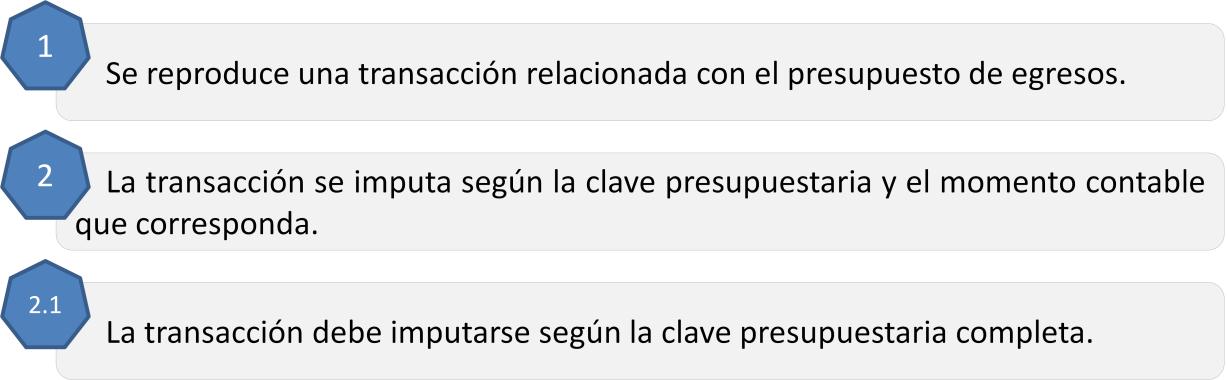 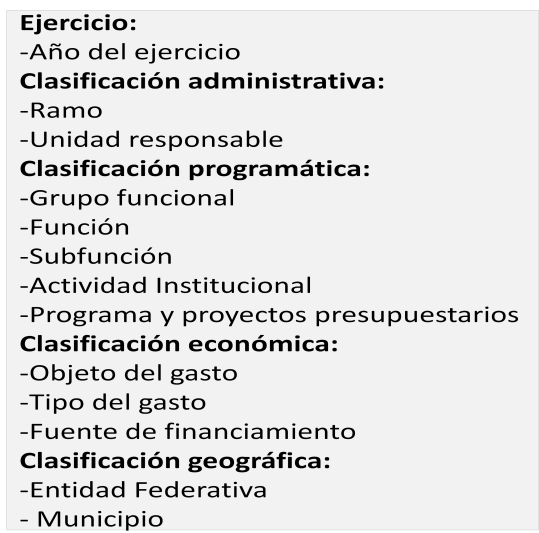 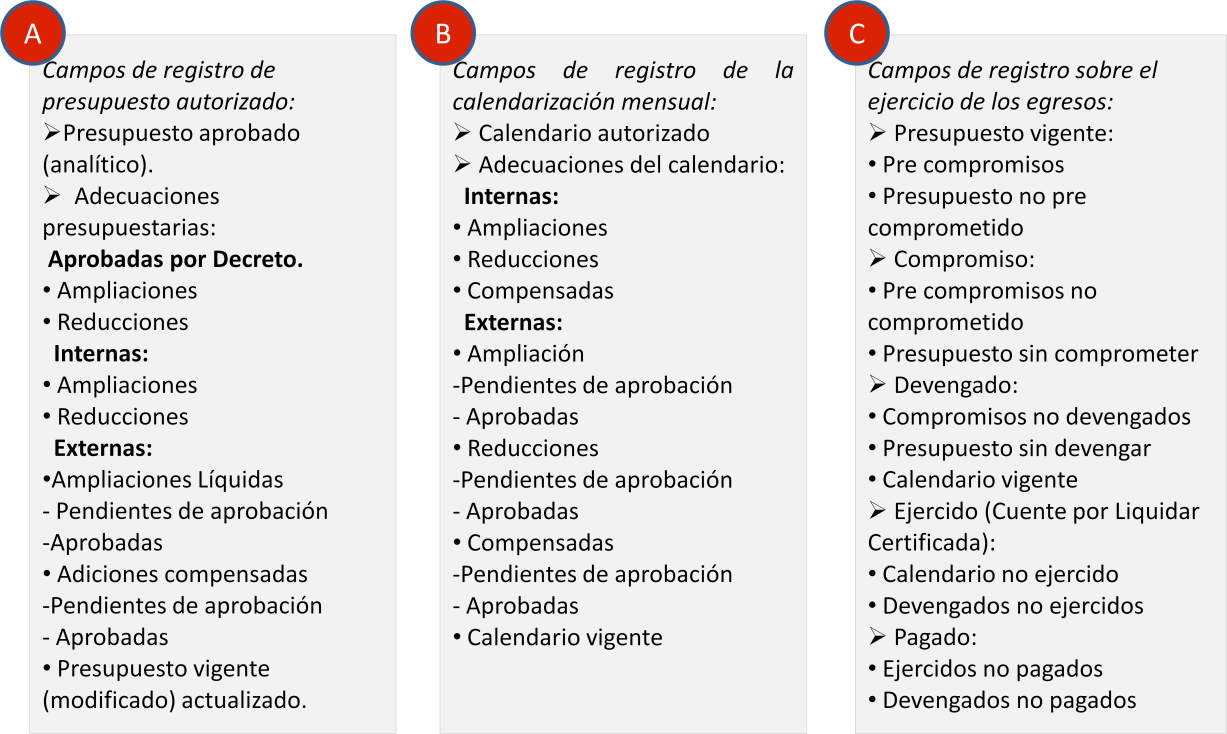 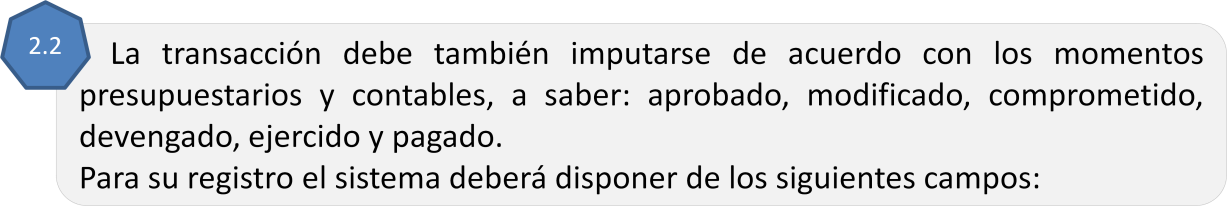 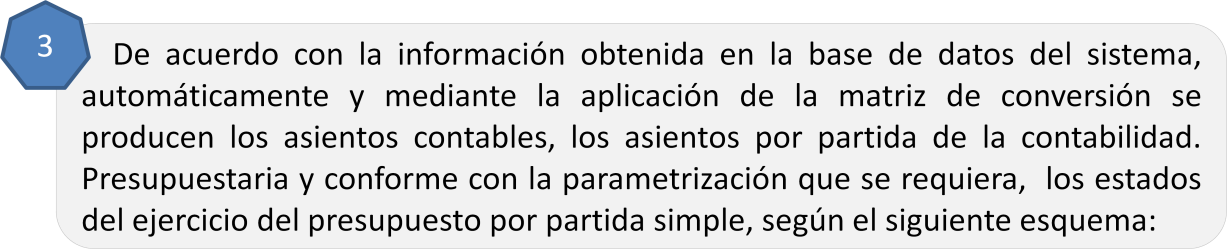 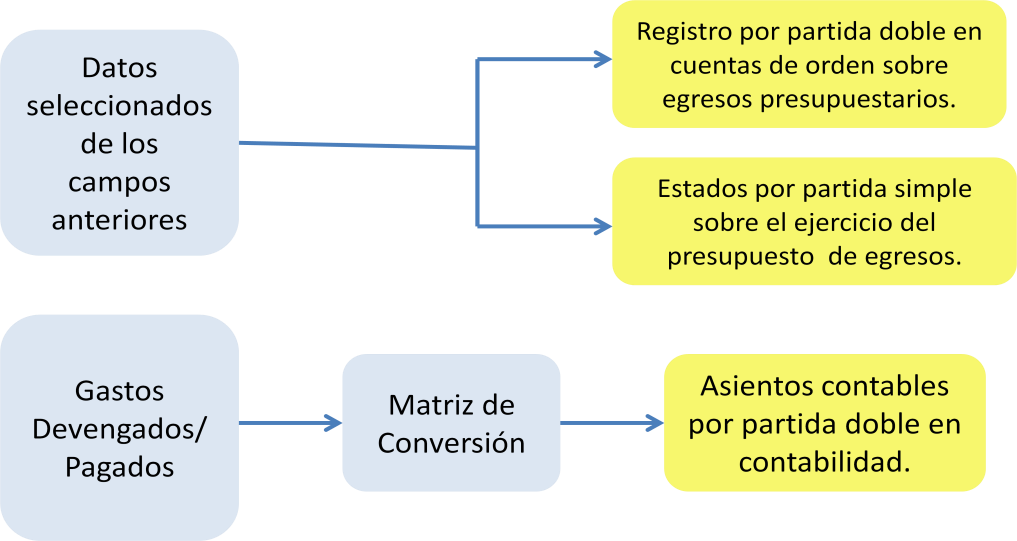 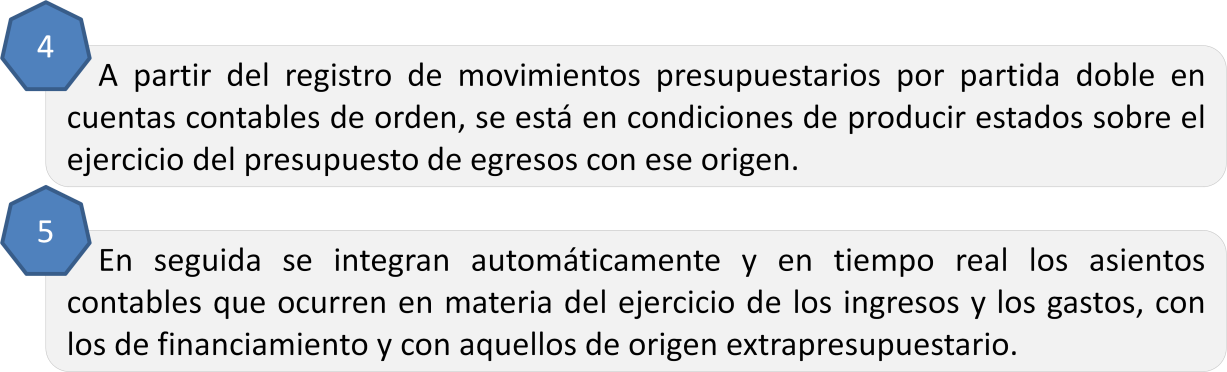 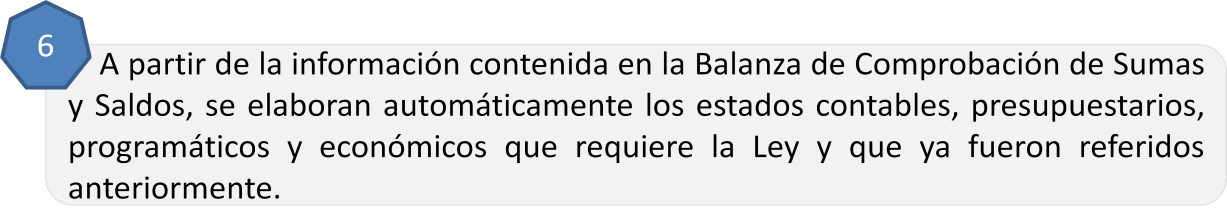 H. COMENTARIO FINAL En el Capítulo VII del presente Manual, se describe la finalidad, contenido, estructura y forma de presentación de cada uno de los estados e informes contables, presupuestarios, programáticos y económicos, que generará automáticamente el SICG. CAPÍTULO IIIPlan de cuentas Índice Aspectos Generales Base de Codificación Estructura del Plan de Cuentas Contenido del Plan de Cuentas Definición de las Cuentas Relación Contable/Presupuestaria Aspectos Generales En la elaboración del Plan de Cuentas se tomó en consideración las Normas Internacionales de Contabilidad para el Sector Público (NICSP) emitidas por la Junta de Normas Internacionales de Contabilidad del Sector Público (International Public Sector Accounting Standards Board, International Federation of Accountants) y las Normas de Información Financiera (NIF) del Consejo Mexicano para la Investigación y Desarrollo de Normas de Información Financiera (CINIF). El objetivo del Plan de Cuentas es proporcionar a los entes públicos, los elementos necesarios que les permita contabilizar sus operaciones, proveer información útil en tiempo y forma, para la toma de decisiones por parte de los responsables de administrar las finanzas públicas, para garantizar el control del patrimonio; así como medir los resultados de la gestión pública financiera y para satisfacer los requerimientos de todas las instituciones relacionadas con el control, la transparencia y la rendición de cuentas. En este sentido constituye una herramienta básica para el registro de las operaciones, que otorga consistencia a la presentación de los resultados del ejercicio y facilita su interpretación, proporcionando las bases para consolidar bajo criterios armonizados la información contable. El Plan de Cuentas que se presenta comprende la enumeración de cuentas ordenadas sistemáticamente e identificadas con nombres para distinguir un tipo de partida de otras, para los fines del registro contable de las transacciones. Al diseñar el Plan de Cuentas se han tomado en consideración los siguientes aspectos contables: Cada cuenta debe reflejar el registro de un tipo de transacción definida; Las transacciones iguales deben registrarse en la misma cuenta; El nombre asignado a cada cuenta debe ser claro y expresar su contenido a fines de evitar confusiones y facilitar la interpretación de los estados financieros a los usuarios de la información, aunque éstos no sean expertos en Contabilidad Gubernamental; Se adopta un sistema numérico para codificar las cuentas, el cual es flexible para permitir la incorporación de otras cuentas que resulten necesarias a los propósitos perseguidos. Las cuentas de orden contables señaladas, son las mínimas necesarias, se podrán aperturar otras, de acuerdo con las necesidades de los entes públicos. Para el registro de las operaciones contables y presupuestarias, los entes públicos deberán ajustarse a sus respectivos Clasificadores por Rubros de Ingresos, Tipo de Gasto y Objeto del Gasto al Plan de Cuentas, mismos que estarán armonizados. El 9 de diciembre de 2009 en el Diario Oficial de la Federación se publicó el documento “Plan de Cuentas”. Dados los avances registrados a la fecha en el diseño del Sistema de Contabilidad Gubernamental que se presentan en este Manual de Contabilidad Gubernamental, se requiere de algunos cambios en el documento citado, derivado de la interrelación contable presupuestal se realizaron modificaciones menores en el nombre de las cuentas, con el propósito de coadyuvar a su mejor aplicación. Por este Capítulo del Manual de Contabilidad, se reemplaza a la norma sobre el mismo tema emitida por el CONAC con fecha 1 de diciembre de 2009. Base de Codificación El código de cuentas ha sido diseñado con la finalidad de establecer una clasificación, flexible, ordenada y pormenorizada de las cuentas de mayor y de las subcuentas que se debe utilizar para el registro contable de las operaciones del ente público. La estructura presentada en este documento, permite formar agrupaciones que van de conceptos generales a particulares, el cual puede ser conformado de 5 niveles de clasificación y de 5 dígitos como sigue:  PRIMER AGREGADO Activo Activo Circulante Efectivo y Equivalentes SEGUNDO AGREGADO Efectivo 1.1.1.1.1 Caja* GENERO: Considera el universo de la clasificación. GRUPO: Determina el ámbito del universo en rubros compatibles con el género en forma estratificada, permitiendo conocer a niveles agregados su composición. RUBRO: Permite la clasificación particular de las operaciones del ente público. CUENTA: Establece el registro de las operaciones a nivel cuenta de mayor. SUBCUENTA: Constituye un mayor detalle de las cuentas. Será aprobada, por la unidad administrativa o instancia competente en materia de Contabilidad Gubernamental de cada orden de gobierno, quienes autorizarán la desagregación del Plan de Cuentas de acuerdo a sus necesidades, a partir de la estructura básica que se está presentando, con excepción de las señaladas al final de este capítulo en la “Relación Contable/Presupuestaria”, necesarias para la interrelación con los clasificadores presupuestarios. Estructura del Plan de Cuentas * Se limita a las cuentas contables aplicables para el Instituto de Servicios de Salud de Baja California Sur. 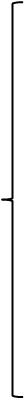 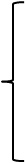 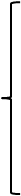  Contenido Del Plan De Cuentas para el Instituto de Servicios de Salud del estado de Baja California Sur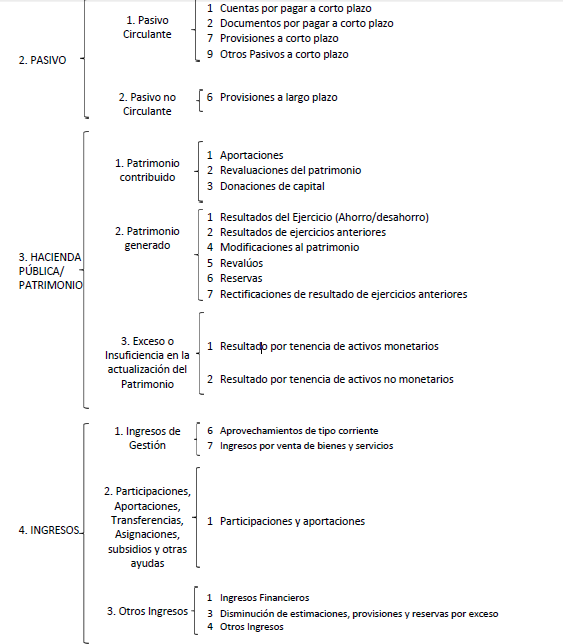 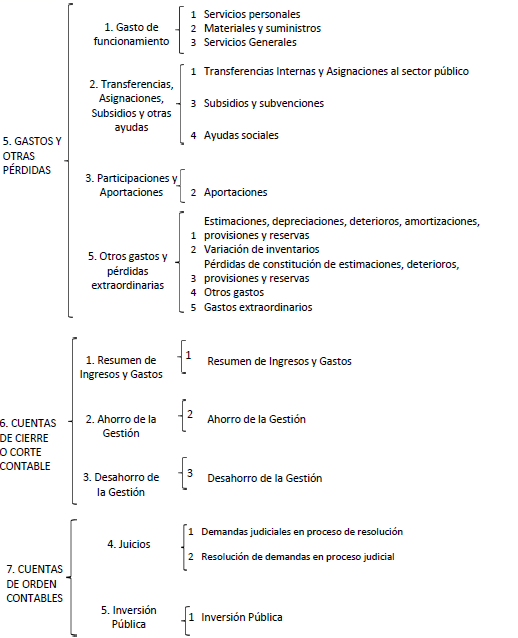 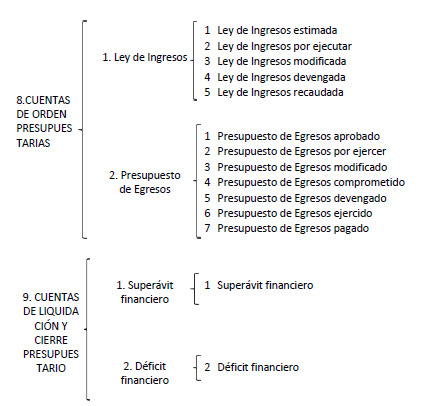 Relación Cuenta Contable/Presupuestaria Para dar cumplimiento al artículo 40 el cual señala que las , “…transacciones presupuestarias y contables generarán el registro automático y por única vez de las mismas en los momentos contables correspondientes,” así como el artículo 41 “Para el registro único de las operaciones presupuestarias y contables, los entes públicos dispondrán de clasificadores presupuestarios, listas de cuentas y catálogos de bienes o instrumentos similares que permitan su interrelación automática”, ambos de la Ley de Contabilidad, la desagregación de las siguientes cuentas es obligatoria para todos los entes públicos. Cuentas que debido a la necesidad de interrelación con los clasificadores presupuestarios deberán desagregarse de manera obligatoria a 5° nivel, así como su relación con el Clasificador por Objeto del Gasto. CAPÍTULO IV  Instructivo de Manejo de Cuentas Índice Cuentas de Activo Cuentas de Pasivo Cuentas de Patrimonio Cuentas de Ingreso Cuentas de Gasto Cuentas de Cierre Contable Cuentas de Orden Contables Cuentas de Orden Presupuestario Cuentas de Cierre Presupuestario 1. ACTIVO 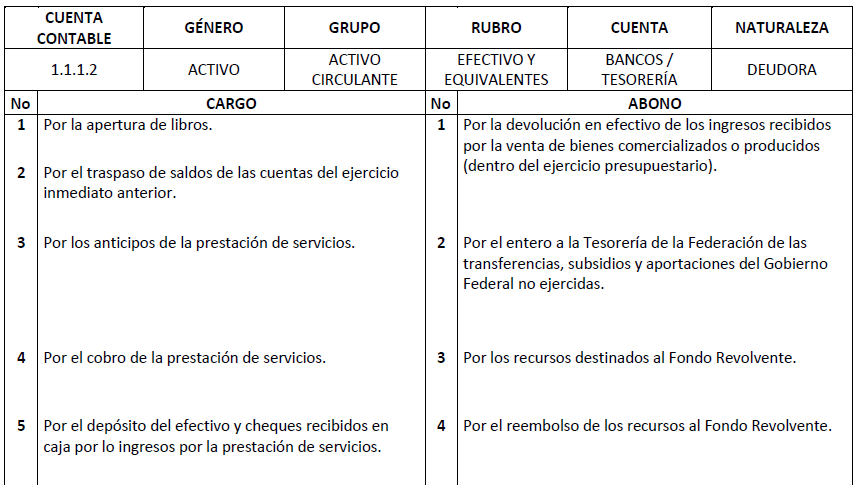 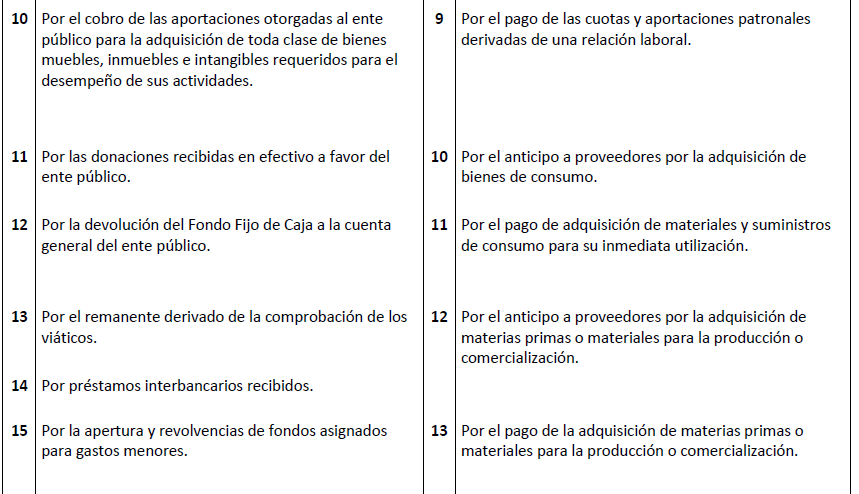 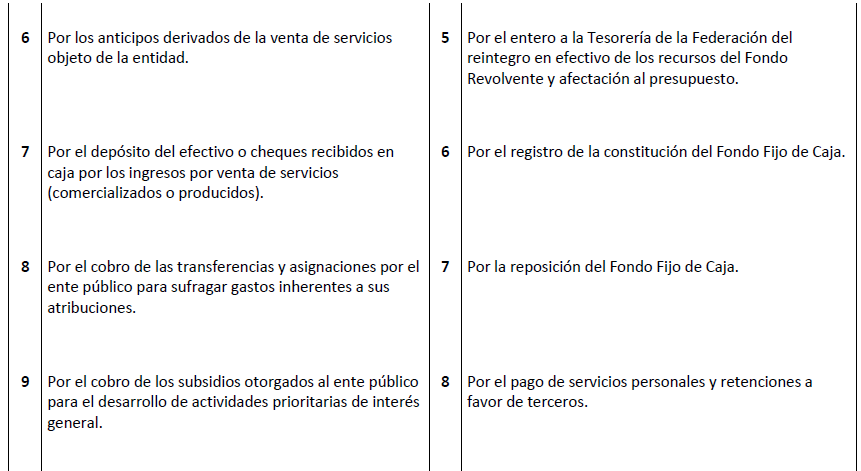 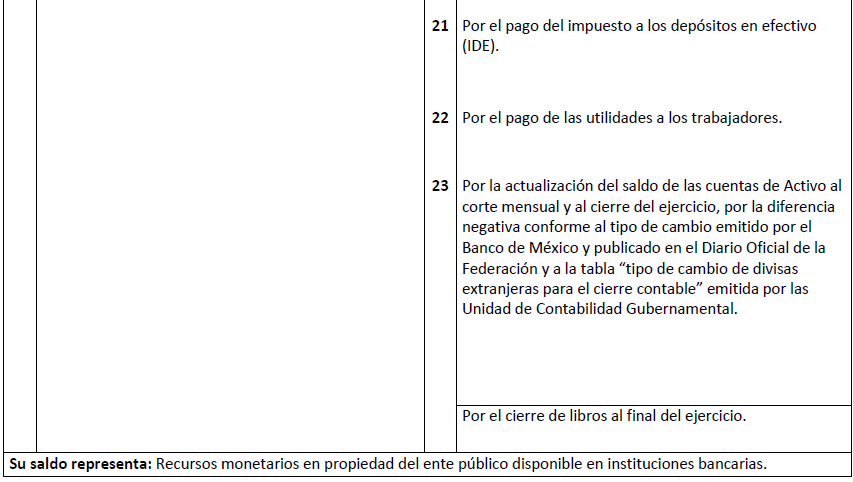 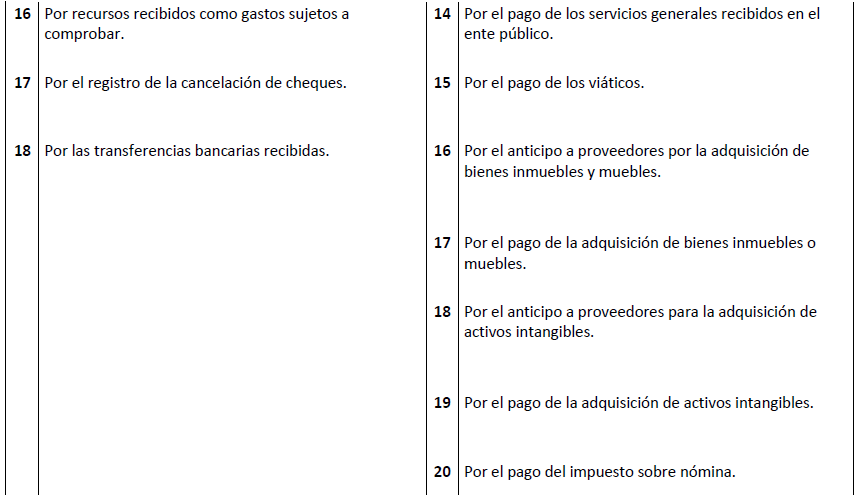 2. PASIVO 3. HACIENTA PÚBLICA/PATRIMONIO Observaciones: 4. INGRESOS Observaciones: 5. GASTOS Observaciones: Observaciones: 6. CUENTAS DE CIERRE O CORTE CONTABLE7. CUENTAS DE ORDEN CONTABLES 8. CUENTAS DE ORDEN PRESUPUESTARIAS Observaciones: 9. CUENTAS DE LIQUIDACIÓN Y CIERRE PRESUPUESTARIOCapítulo V Modelo de Asientos para el Registro Contable ASPECTOS GENERALES Las transacciones que afectan la Hacienda Pública deben ser objeto de registro contable en asientos por partida doble con utilización de las cuentas que corresponden según la naturaleza de las operaciones y respaldadas por los documentos que las originan (Documento Fuente del Asiento). El modelo de asientos que se presenta tiene como propósito disponer de una guía orientadora sobre como registrar los hechos económico-financieros que reflejan, en líneas generales, la actividad del ente público y contempla las transacciones que se dan en forma habitual y recurrente. En consecuencia, hay operaciones particulares que probablemente no se encuentren especificadas en el presente capítulo y podrán incluirse posteriormente, de la misma manera que se podrán agregar operaciones nuevas que surjan en el futuro. En el modelo presentado se han tenido en cuenta las disposiciones legales y reglamentarias vigentes, en especial las que derivan de la Ley General de Contabilidad Gubernamental y Acuerdos emitidos por el Consejo Nacional de Armonización Contable (CONAC) a la fecha, con atención a las normas contables y a normativa internacional sobre contabilidad gubernamental. Las transacciones incluidas en el modelo de asientos se concentraron en grandes grupos: Asiento de Apertura Operaciones relacionadas con el ejercicio de la Ley de Ingresos Operaciones relacionadas con el ejercicio del decreto de Presupuesto de Egresos Operaciones extrapresupuestarias relacionadas con la Ley de Ingresos y el ejercicio del Presupuesto de Egresos. Operaciones extrapresupuestarias no relacionadas con la Ley de Ingresos y el ejercicio del Presupuesto de Egresos. Operaciones de Financiamiento Cuentas de Orden Operaciones de Cierre del Ejercicio Patrimoniales y Presupuestarias Cabe mencionar que, en principio para el punto I. Asientos de Apertura, los registros se generan en forma automática a partir de un proceso específico; para los puntos II y III que comprende los registros que provienen del ejercicio del presupuesto, los asientos contables de partida doble se generan automáticamente, a partir de las matrices de conversión desarrolladas en el Anexo I. Para los puntos IV, V, VI y VII si bien la mayoría de los casos podrán automatizarse en etapas posteriores, inicialmente se efectuarán a través de registros no automatizados. El punto VIII respecto al cierre de ejercicio que también será automático previo registro de los ajustes que correspondan. ASIENTO DE APERTURA OPERACIONES RELACIONADAS CON EL EJERCICIO DE LA LEY DE INGRESOS Ingresos corrientes Impuestos Registro de la clasificación por concepto de impuestos. Registro del devengado por concepto de impuestos determinables. Registro de la recaudación de impuestos determinables recibidos en la tesorería y/o auxiliares de la misma. Registro del devengado y recaudado por concepto de impuestos autodeterminables recibidos en la tesorería y/o auxiliares de la misma. Registro de la devolución y pago de impuestos. Registro de ingresos compensados por impuestos. Registro del devengado al formalizarse la suscripción del convenio de pago de impuestos en parcialidades (sin previo devengado). Registro del cobro de las parcialidades del convenio de pago de los impuestos. Registro de la resolución judicial por incumplimiento de pago por impuestos (sin previo devengado). Registro del cobro de la resolución judicial definitiva por impuestos. Registro del cobro en especie de la resolución judicial definitiva por impuestos. Registro de la devolución de los bienes derivados de embargos, decomisos, aseguramientos y dación en pago. Registro del devengo por deudores morosos por incumplimientos del pago de los impuestos, incluye los accesorios determinados (sin previo devengado). Registro del cobro a deudores morosos por incumplimientos del pago de los impuestos, incluye los accesorios determinados. Cuotas y Aportaciones de Seguridad Social Registro de la clasificación por concepto de cuotas y aportaciones de seguridad social. Registro del devengado por concepto de cuotas y aportaciones de seguridad social determinables. Registro de la recaudación por concepto de cuotas y aportaciones de seguridad social determinables. Registro del devengado y recaudado por concepto de cuotas y aportaciones de seguridad social autodeterminables. Registro de la devolución y pago de cuotas y aportaciones de seguridad social. Registro de ingresos compensados por cuotas y aportaciones de seguridad social. Registro del devengado al formalizarse la suscripción del convenio de pago de cuotas y aportaciones de seguridad social en parcialidades (Sin previo devengado). Registro del cobro por las parcialidades del convenio de pago de cuotas y aportaciones  de seguridad social. Registro de la resolución judicial por incumplimiento de pago de cuotas y aportaciones de seguridad social, incluye los accesorios determinados (Sin previo devengado). Registro del cobro de cuotas y aportaciones de seguridad social originadas en resolución judicial definitiva (Sin previo devengado). Registro del cobro en especie de cuotas y aportaciones de seguridad social originada en la resolución judicial definitiva. Registro de la devolución de bienes derivados de embargos, decomisos, aseguramiento y dación en pago. Registro del devengo de deudores morosos por incumplimientos de cuotas y aportaciones de seguridad social, incluye los accesorios determinados (Sin previo devengado). Registro del cobro a deudores morosos por incumplimiento de cuotas y aportaciones de seguridad social. Contribuciones de Mejoras Registro de la clasificación por concepto de contribuciones de mejoras. Registro del devengado por concepto de contribuciones de mejoras determinables. Registro de la recaudación por concepto de contribuciones de mejoras determinables. Registro del devengado y recaudado por contribuciones de mejoras autodeterminables. Registro de la devolución y pago de contribuciones de mejoras. Registro de los ingresos por contribuciones de mejoras compensadas. Derechos Registro de la clasificación por concepto de derechos. Registro del devengado por concepto de derechos determinables. Registro de la recaudación por concepto de derechos determinables. Registro del devengado y recaudado por derechos autodeterminables. Registro de la devolución y pago por derechos. Registro de derechos compensados. Registro del devengado al formalizarse la suscripción del convenio de pago de derechos en parcialidades (Sin previo devengado). Registro del cobro de las parcialidades del convenio de pago por derechos. Registro de la resolución judicial por incumplimiento de pago por derechos, incluye los accesorios determinados (Sin previo devengado). Registro del cobro de derechos originados en resolución judicial definitiva. Registro del devengo por deudores morosos por derechos, incluye los accesorios determinados (Sin previo devengado). Registro del cobro de deudores morosos por derechos. Productos Registro de la clasificación por concepto de productos. Registro del devengado por concepto de productos determinables. Registro de la recaudación por concepto de productos determinables. Registro del devengado y recaudado de productos autodeterminables. Registro de la devolución y pago de productos. Registro de ingresos por productos compensados Aprovechamientos Registro de la clasificación por concepto de aprovechamientos. Registro del devengado por concepto de aprovechamientos determinables. Registro de la recaudación por concepto de aprovechamientos determinables. Registro del devengado y recaudado por concepto de aprovechamientos autodeterminables. Registro de la devolución y pago de aprovechamientos. Registro de ingresos por aprovechamientos compensados. Venta de Bienes y Prestación de Servicios Registro del devengado al realizarse la venta de bienes y prestación de servicios. Registro del cobro por el Ingreso de venta de bienes y prestación de servicios. Registro de la devolución y pago de los ingreso por venta de bienes y prestación  de servicios. Participaciones, Aportaciones, Transferencias, Asignaciones, Subsidios y Otras Ayudas Registro del devengado y cobro de Participaciones Registro por la diferencia resultante del ajuste en contra de las participaciones del  ente público. Registro del pago por la diferencia resultante del ajuste en contra de las participaciones del ente público. Registro del devengado de aportaciones. Registro del cobro de aportaciones. Registro de la devolución de aportaciones. Registro del pago por la devolución de aportaciones. Registro del devengado de los ingresos por convenios. Registro del cobro de los ingresos por convenios. Registro de la devolución de los ingresos por convenios. Registro del pago por la devolución de los ingresos por convenios. II.1.8.12 	Registro del devengado y cobro por transferencias y asignaciones. Registro de la devolución por transferencias y asignaciones. Registro del pago por la devolución de transferencias y asignaciones. Registro del devengado y cobro de los ingresos por subsidios y subvenciones. Registro de la devolución de los ingresos por subsidios y subvenciones. Registro del pago por la devolución de los ingresos por subsidios y subvenciones. Registro del devengado y cobro de los ingresos por ayudas sociales. Registro de la devolución de los ingresos por ayudas sociales. Registro del pago por la devolución de los ingresos por ayudas sociales. Registro del devengado y cobro de los ingresos por pensiones y jubilaciones. Registro de la devolución de los ingresos por pensiones y jubilaciones. Registro del pago por la devolución de los ingresos por pensiones y jubilaciones. Ingresos de capital Ventas de Bienes Inmuebles, Muebles e Intangibles Registro del devengado por venta de bienes inmuebles de uso a su valor en libros y baja  del bien. Registro del devengado por venta de bienes inmuebles de uso con pérdida y baja del bien. Registro del devengado por venta de bienes inmuebles de uso con utilidad y baja del bien. Registro del cobro por la venta de bienes inmuebles de uso. Registro de la venta de bienes muebles no registrados en el inventario. OPERACIONES RELACIONADAS CON EL EJERCICIO DEL DECRETO DE PRESUPUESTO DE EGRESOS III.1 	Gastos corrientes 	III.1.1 	Servicios Personales Registro del devengado de los gastos por servicios personales (nómina, honorarios, otros servicios personales y retenciones). Registro del pago de los gastos por servicios personales (nómina, honorarios, otros servicios personales). Registro del devengado por cuotas y aportaciones patronales, contribuciones y demás obligaciones derivadas de una relación laboral. Registro del pago de las cuotas y aportaciones obrero/patronales, retenciones a terceros, contribuciones y demás obligaciones derivadas de una relación laboral. 	III.1.2 	Materiales y Suministros Registro del devengado por adquisición de materiales y suministros. Registro del pago por adquisición de materiales y suministros. Registro de la devolución de materiales y suministros (antes del pago). Registro de la devolución de materiales y suministros (después del pago). Registro del pago por adquisición de materiales y suministros con nota de crédito. Registro del cobro de la devolución de materiales y suministros (después del pago). Registro del consumo de materiales y suministros por el ente público III.1.2.8 	Registro del devengado por adquisición de materiales y suministros III.1.2.9 	Registro del pago de la adquisición de materiales y suministros. Registro de la devolución de materiales y suministros (antes del pago). Registro de la devolución de materiales y suministros (después del pago). Registro del pago por adquisición de materiales y suministros con nota de crédito. Registro del cobro de la devolución de materiales y suministros (después del pago) 	III.1.3 	Servicios Generales Registro del devengado de contratación de servicios generales. Registro del pago por servicios generales. 	III.1.4 	Transferencias, Asignaciones, Subsidios y Otras Ayudas Registro del devengado de transferencias internas y asignaciones al sector público. Registro del pago de transferencias internas y asignaciones al sector público. Registro del devengado de transferencias al resto del sector público. Registro del pago de las transferencias al resto del sector público. Registro del devengado de subsidios y subvenciones. Registro del pago de subsidios y subvenciones. Registro del devengado de ayudas sociales. Registro del pago de ayudas sociales. Registro del devengado de pensiones y jubilaciones. Registro del pago de pensiones y jubilaciones. Registro del devengado de transferencias a fideicomisos, mandatos y contratos análogos. Registro del pago de transferencias a fideicomisos, mandatos y contratos análogos. Registro del devengado de transferencias a la seguridad social por obligación de ley. Registro del pago de transferencias a la seguridad social por obligación de Ley. Registro del devengado de donativos. Registro del pago de donativos. Registro del devengado de transferencias al exterior. Registro del pago de transferencias al exterior. 	III.1.5 	Participaciones y Aportaciones Registro del devengado de participaciones. Registro del devengado de aportaciones. Registro del devengado de convenios. Registro del pago de participaciones, aportaciones y convenios. 	III.1.6         	Interés, Comisiones y Otros Gastos de la Deuda Pública Registro del devengado de los intereses, comisiones y otros gastos de la deuda del pública. Registro del pago de los intereses, comisiones y otros gastos de la deuda del pública. Registro del devengado por apoyos financieros. Registro del pago por apoyos financieros. 	III.2 	Gastos de capital 	III.2.1 	Compra de Bienes III.2.1.1    Registro del devengado de la adquisición de bienes inmuebles. III.2.1.2     Registro del pago de la adquisición de bienes inmuebles. Ejecución de Obras Públicas en Bienes de Dominio Público Registro de los estudios, formulación y evaluación de proyectos por obras públicas en bienes de dominio público por contrato. Registro del pago de los estudios, formulación y evaluación de proyectos de obras públicas en bienes de dominio público por contrato. Registro de la capitalización de los estudios, formulación y evaluación de proyectos de obras públicas en bienes de dominio público por contrato. Registro del devengado de obras públicas en bienes de dominio público por contrato. Registro del pago de obras públicas en bienes de dominio público por contrato. Registro del devengado de gastos de servicios personales de obras públicas en bienes de dominio público, por administración con tipo de gasto de capital. Registro de la capitalización de servicios personales a construcciones en proceso de bienes de dominio público, por administración (simultáneo con registro III.2.2.5). Registro del pago de los gastos por servicios personales de obras públicas en bienes de dominio público, por administración con tipo de gasto de capital. Registro del devengado de la adquisición de materiales y suministros de obras públicas en bienes de dominio público, por administración con tipo de gasto de capital. Registro de la capitalización de materiales y suministros a construcciones en proceso de bienes de dominio público, por administración (simultáneo con registro III.2.2.8). Registro del pago de la adquisición de materiales y suministros de obras públicas en bienes de dominio público, por administración con tipo de gasto de capital. Registro del devengado de la contratación de servicios generales de obras públicas en bienes de dominio público, por administración con tipo de gasto de capital. Registro de la capitalización de servicios generales, a construcciones en proceso de bienes de dominio público, por administración (simultáneo con registro III.2.2.11). Registro del pago de servicios generales de obras públicas en bienes de dominio público, por administración con tipo de gasto de capital. Registro del pago de las retenciones a favor de terceros. Ejecución de Obras Públicas en Bienes Propios Registro de los estudios, formulación y evaluación de proyectos de obras públicas en bienes propios por contrato. Registro del pago de los estudios, formulación y evaluación de proyectos de obras públicas en bienes propios. Registro de la capitalización de los estudios, formulación y evaluación de proyectos de obras públicas en bienes de dominio propios por contrato. Registro del devengado por obras públicas en bienes propios por contrato. Registro del pago de obras públicas en bienes propios por contrato. Registro del devengado de los gastos por servicios personales de obras públicas en bienes propios, por administración con tipo de gasto de capital. Registro de la capitalización de servicios personales a construcciones en proceso de bienes propios por administración (simultáneo registro III.2.3.5). Registro del pago de los gastos de los servicios personales de obras públicas en bienes propios, por administración con tipo de gasto de capital. Registro del devengado de la adquisición de materiales y suministros de obras públicas en bienes propios, por administración con tipo de gasto de capital. Registro de la capitalización de materiales y suministros a construcciones en proceso de bienes propios por administración (simultáneo con registro III.2.3.8). Registro del pago de la adquisición de materiales y suministros de obras públicas en  bienes propios, por administración con tipo de gasto de capital Registro del pago de la adquisición de materiales y suministros de obras públicas en bienes propios, por administración con tipo de gasto de capital. Registro de la capitalización de servicios generales, a construcciones en proceso de bienes propios por administración (Simultáneo registro III.2.3.11). Registro del pago de los servicios generales de obras públicas en bienes propios,  por administración con tipo de gasto de capital. Registro de la activación de construcciones en proceso de bienes propios, por administración a bienes inmuebles e infraestructura; a la conclusión de la obra. Registro del pago de las retenciones a favor de terceros. OPERACIONES EXTRAPRESUPUESTARIAS RELACIONADAS CON LA LEY DE INGRESOS Y EL EJERCICIO DEL PRESUPUESTO DE EGRESOS Ingresos corrientes Distribución de Ingresos Registro de los ingresos por clasificar. Registro por los depósitos de los ingresos recaudados en caja. Registro de la recaudación de ingresos participables por parte de las entidades federativas. Registro del anticipo de participaciones. Registro de la aplicación del anticipo de participaciones. Gastos corrientes Arrendamiento Financiero con compromiso para ejercer opción de compra IV.2.1.1 	Registro del arrendamiento financiero a la firma del contrato. Registro de la porción del arrendamiento financiero de largo plazo a corto plazo. Registro de la disminución sobre los derechos e intereses diferidos del arrendamiento financiero. Registro del devengado de los derechos sobre bienes e intereses en arrendamiento financiero. Registro del pago de los derechos sobre bienes e intereses en arrendamiento financiero. Registro de la incorporación al activo de la porción del arrendamiento financiero (sin considerar los intereses). Registro de la incorporación del bien al patrimonio al aplicar la opción de compra del contrato de arrendamiento financiero. OPERACIONES EXTRAPRESUPUESTARIAS NO RELACIONADAS CON LA LEY DE INGRESOS Y EL EJERCICIO DEL PRESUPUESTO Operaciones Contables Fondos de Terceros, Bienes y Valores en Garantía V.1.1.1 	Registro por depósitos de fondos de terceros a corto plazo. Registro por depósitos de fondos de terceros a largo plazo. Registro por el reintegro de los fondos de terceros a corto plazo. Registro por el reintegro de los fondos de terceros a largo plazo. Registro de los ingresos extraordinarios por el vencimiento de fondos de terceros a  corto plazo. Registro de los ingresos extraordinarios por el vencimiento de fondos de terceros a  largo plazo. Registro de los beneficios extraordinarios en bancos por el vencimiento de los fondos  de terceros. Registro del reconocimiento de los valores y bienes en garantía. Registro de la devolución de los valores y bienes en garantía. Deudores Diversos Registro por deudores diversos. Registro del cobro a deudores diversos. Almacén e Inventarios Registro de la entrada de Inventario de materias primas, materiales y suministro para  la producción. Registro de la salida de inventario de materias primas, materiales y suministro para la producción a proceso de elaboración. Registro de la transformación de mercancías en proceso a mercancías terminadas. Bienes en Concesión Registro de la entrega de bienes en concesión. Registro de la conclusión del contrato de concesión. Bienes en Comodato Registro de la entrega de bienes en comodato. Registro de la conclusión del contrato de comodato. Venta de Bienes Provenientes de Adjudicación, Decomisos y Dación en Pago Registro por la venta de bienes provenientes de adjudicación, decomisos y dación en pago. Registro por el ingreso derivado de la venta de bienes provenientes de adjudicación, decomisos y dación en pago. Registro por los gastos generados de la venta de bienes provenientes de adjudicación, decomisos y dación en pago. Diferencias Cambiarias en Moneda Extranjera y Títulos Registro de las diferencias de cotización a favor de valores negociables en moneda extranjera. Registro de las diferencias de cotización negativa en valores negociables en moneda extranjera. Fondo Rotatorio o Revolvente Registro de la entrega de recursos para la constitución del fondo rotatorio o revolvente. Registro del ingreso del fondo rotatorio o revolvente. Registro del uso del fondo rotatorio o revolvente. Registro por la comprobación del fondo rotatorio o revolvente. Registro de la reposición del fondo rotatorio o revolvente. Registro del ingreso por la reposición del fondo rotatorio o revolvente. Registro del reintegro de los recursos para la cancelación del fondo rotatorio o revolvente. Registro del ingreso de los recursos por el reintegro derivado de la cancelación del fondo rotatorio o revolvente. Otros Gastos Registro del devengo por otros gastos. Registro del pago de otros gastos. Transferencias de fondos entre cuentas bancarias. Anticipos de Fondos Erogaciones por Anticipos de Participaciones Registro del anticipo de participaciones. Registro de la aplicación del anticipo de participaciones. Anticipos a Proveedores Registro de anticipos a proveedores por la adquisición de bienes y contratación servicios. Registro de la aplicación del anticipo a proveedores por la adquisición de bienes  y contratación servicios. Registro del devengado de anticipos a proveedores por la adquisición de bienes y contratación servicios. Registro del pago de Anticipos a Proveedores por adquisición de bienes y contratación de servicios. Registro de la reclasificación de anticipos a proveedores por la adquisición de bienes  y contratación de servicios. Registro de la aplicación del anticipo a proveedores por la adquisición de bienes y contratación de servicios. Registro de anticipos a proveedores de bienes inmuebles, muebles e intangibles. Registro de la aplicación de anticipos a proveedores de bienes inmuebles, muebles e intangibles. Registro de anticipos a proveedores de bienes inmuebles, muebles e intangibles. Registro del pago de anticipos a proveedores de bienes inmuebles, muebles e intangibles. Registro de la reclasificación de anticipos a proveedores de bienes inmuebles, muebles  e intangibles. Registro de la aplicación de anticipos a proveedores de bienes inmuebles, muebles  e intangibles. Anticipos a Contratistas por Obras Públicas Registro del anticipo a contratistas. Registro de la aplicación del anticipo a contratistas. Registro por el devengado del anticipo a contratistas. Registro por el pago del anticipo a contratistas. Registro de la reclasificación del anticipo a contratistas. Registro de la aplicación del anticipo a contratistas. Registro de las Inversiones Registro del devengado y compra de Inversiones financieras. Registro del cobro de las inversiones financieras más sus Intereses. Registro del cobro de los pasivos diferidos. OPERACIONES DE FINANCIAMIENTO Colocación de la Deuda (financiamientos y préstamos) Registro de la colocación de títulos y valores de la deuda pública interna a la par. Registro de la colocación de títulos y valores de la deuda pública interna sobre la par. Registro de la colocación de títulos y valores de la deuda pública interna bajo la par. Registro de la colocación de títulos y valores de la deuda pública externa a la par. Registro de la colocación de títulos y valores de la deuda pública externa sobre la par. Registro de la colocación de títulos y valores de la deuda pública externa bajo la par. Registro por el ingreso de fondos de la deuda pública externa e interna derivado de la obtención de préstamos. Registro de la porción de la deuda pública interna de largo plazo a corto plazo. Registro de la porción de la deuda pública externa de largo plazo a corto plazo. Registro del pago de la deuda pública interna (registro simultáneo con III.1.6.1). Registro del pago de la deuda pública externa (registro simultáneo con III.1.6.1). Registro decremento de la deuda pública externa derivada de la actualización por tipo  de cambio. Registro del incremento de la deuda pública externa derivada de la actualización por tipo de cambio. Registro de los préstamos otorgados Registro del devengado de los préstamos otorgados. Registro del pago de los préstamos otorgados. Registro de la recuperación de los préstamos otorgados más el beneficio por intereses. Registro de la ejecución de la deuda avalada o garantizada por el ente público Registro del devengado de la amortización y/o los costos financieros a pagar por el ente público, por avales y garantías de deudas incumplidas por el deudor principal. Registro del pago por la amortización por avales y garantías por el ente público, incumplidas por el deudor principal. Registro de la recuperación de los avales y garantías más intereses. Inversiones Financieras Registro del devengado y pago de fideicomisos, mandatos y contratos análogos. Registro del devengado y pago de participaciones y aportaciones de capital. Reestructuración de la Deuda Pública Registro de la variación a favor del tipo de cambio por la reestructuración de la deuda pública externa. Registro de la variación en contra del tipo de cambio por la reestructuración de la  deuda pública externa. CUENTAS DE ORDEN Registros de orden presupuestario Registro Presupuestario de la ley de ingresos. Registro de Ley de ingresos estimada. Registro de modificaciones positivas a la Ley de Ingresos. Registro de modificaciones negativas a la Ley de Ingresos. Registro de la ingresos devengados. VII.1.1.5 	Registro de ingresos recaudados. Registro Presupuestario del Gasto Registro del Presupuesto de Egresos aprobado. Registro de ampliaciones/adiciones líquidas al presupuesto aprobado. Registro de reducciones líquidas al Presupuesto aprobado. Registro de ampliaciones/adiciones compensadas al presupuesto aprobado. Registro de las reducciones compensadas al presupuesto aprobado. Registro del presupuesto comprometido. Registro del presupuesto devengado. Registro del presupuesto ejercido. Registro del presupuesto pagado. Registros de orden contables VII.2.1        Registro de Avales, Fianzas y Garantías              VII.2.1.1 	Registro de autorización de avales. Registro de cancelación parcial o total de la deuda por parte del deudor avalado. Registro de garantías recibidas por deudas a cobrar por parte del gobierno. Registro del cumplimiento de las obligaciones por parte del deudor al gobierno. Registro de las fianzas para garantizar el cumplimiento de adquisiciones inmuebles y muebles. VII.2.1.6 	Registro del cumplimiento del gobierno con las obligaciones que dieron origen a las fianzas. 	VII.2.2 	Registro de Valores Registro de valores en custodia. Registro de la cancelación de los valores en custodia. Registro de instrumentos prestados a formadores de mercado. Registro de la cancelación de los instrumentos prestados a formadores de mercado. Registro de instrumentos recibidos de formadores de mercado. Registro de la cancelación de los instrumentos recibidos de formadores de mercado. 	VII.2.3 	Registro de la Emisión de Obligaciones Registro de la emisión de títulos de deuda pública. Registro de la colocación de títulos de deuda pública. VII.2.4 	Registro de las operaciones de financiamiento a través de préstamos de los OFIS y bilaterales VII.2.4.1 	Registro a la firma de contratos. 	VII.2.4.2 	Registro del pago de los préstamos otorgados. 	VII.2.5 	Registro de Juicios Registro de los juicios en contra del Gobierno, en proceso. Registro de los juicios que derivaron en sentencias judiciales. 	VII.2.6 	Registro de Inversión Pública Registro de las inversiones públicas contratadas. Registro de la cancelación de las inversiones públicas contratadas. 	VII.2.7 	Registro de Bienes en Concesión o en Comodato Registro de los bienes recibidos por el ente público por parte del concesionario. Registro de los bienes entregados por el ente público al concesionario por la conclusión del contrato. Registro de los Bienes recibidos por el ente público por parte del comodante. Registro de los bienes entregados por el ente público al comodante por la conclusión del contrato. OPERACIONES DE CIERRE DEL EJERCICIO PATRIMONIALES Y PRESUPUESTARIAS Cierre de actividades y determinación del resultado del ejercicio Cierre de Cuentas de Ingresos y Gastos Traspaso al cierre del ejercicio del saldo de Ingresos. Traspaso al cierre del ejercicio del saldo de Gastos. Registro del ahorro en la Hacienda Pública/Patrimonio. Registro del desahorro en la Hacienda Pública/Patrimonio. Cierre de cuentas Patrimoniales Cierre de cuentas Presupuestarias VIII.1.3.1 	Ley de Ingresos devengada no recaudada. Ley de Ingresos por Ejecutar no devengada. Traspaso al cierre del ejercicio de las modificaciones negativas a la Ley de Ingresos. Traspaso al cierre del ejercicio de las modificaciones positivas a la Ley de Ingresos. Presupuesto de Egresos Comprometido no devengado. Traspaso al cierre del ejercicio de las modificaciones negativas al Presupuesto aprobado. Traspaso al cierre del ejercicio de las modificaciones positivas al Presupuesto aprobado. Presupuesto de Egresos por ejercer no comprometido. Asiento Final de los gastos durante el ejercicio –Determinación de Adeudos de Ejercicios Fiscales Anteriores- Asiento Final de acuerdo con la Ley de Presupuesto (Superávit Financiero). Asiento Final de acuerdo con la Ley de Presupuesto (Déficit Financiero). Cierre del Ejercicio con Superávit. Cierre del Ejercicio con Déficit. Descripción de los Modelos de Asiento para el registro contable aplicables para el Patronato del Estudiante Sudcaliforniano del estado de Baja California Sur 	I 	ASIENTO DE APERTURA Documento Fuente del Asiento: Auxiliar contable del ejercicio inmediato anterior. 	II 	OPERACIONES RELACIONADAS CON EL EJERCICIO DE LA LEY DE INGRESOS 	II.2 	INGRESOS DE CAPITAL 	II.2.1 	Ventas de Bienes Inmuebles, Muebles e Intangibles 	III 	OPERACIONES RELACIONADAS CON EL EJERCICIO DEL DECRETO DE PRESUPUESTO DE                   EGRESOS 	III.1 	GASTOS CORRIENTES 	III.1.1 	Servicios Personales III.1.1.1 Registro del devengado de los gastos por servicios personales (nómina, honorarios, otros servicios personales y retenciones). Documento Fuente del Asiento: Resumen de nómina, lista de raya o documento equivalente. III.1.1.2 Registro del pago de los gastos por servicios personales (nómina, honorarios, otros servicios personales). Documento Fuente del Asiento: Cheque, ficha de depósito y/o transferencia bancaria. III.1.1.3 Registro del devengado por cuotas y aportaciones patronales, contribuciones y demás obligaciones derivadas de una relación laboral. Documento Fuente del Asiento: Resumen de nómina o documento equivalente. III.1.1.4 Registro del pago de las cuotas y aportaciones obrero/patronales, retenciones a terceros, contribuciones y demás obligaciones derivadas de una relación laboral. Documento Fuente del Asiento: Recibo oficial, ficha de depósito y/o transferencia bancaria. 	III.1.2 	Materiales y Suministros 	a) 	Registro de Materiales y Suministros en almacén III.1.2.1 Registro del devengado por adquisición de materiales y suministros. Documento Fuente del Asiento: Factura, contrato, constancia de recepción de los bienes o documento equivalente. III.1.2.2 Registro del pago por adquisición de materiales y suministros. Documento Fuente del Asiento: Cheque, ficha de depósito y/o transferencia bancaria. III.1.2.3 Registro de la devolución de materiales y suministros (antes del pago). Documento Fuente del Asiento: Tarjeta de salida de almacén o documento equivalente. III.1.2.4 Registro de la devolución de materiales y suministros (después del pago). Documento Fuente del Asiento: Tarjeta de salida de almacén, nota de crédito o documento equivalente. III.1.2.5 Registro del pago por adquisición de materiales y suministros con nota de crédito. Documento Fuente del Asiento: Nota de crédito. III.1.2.6 Registro del cobro de la devolución de materiales y suministros (después del pago). Documento Fuente del Asiento: Cheque, ficha de depósito y/o transferencia bancaria. III.1.2.7 Registro del consumo de materiales y suministros por el ente público Documento Fuente del Asiento: Tarjeta de salida de almacén o documento equivalente. 	III.1.3 	Servicios Generales III.1.3.1 Registro del devengado de contratación de servicios generales. Documento Fuente del Asiento: Factura o documento equivalente. III.1.3.2 Registro del pago por servicios generales. Documento Fuente del Asiento: Cheque, ficha de depósito y/o transferencia bancaria. III.1.4 	Transferencias, Asignaciones, Subsidios y Otras Ayudas III.1.4.5 Registro del devengado de subsidios. Documento Fuente del Asiento: Calendario de pago del convenio. III.1.4.6 Registro del pago de subsidios. Documento Fuente del Asiento: Cheque, ficha de depósito y/o transferencia bancaria. III.1.4.7 Registro del devengado de ayudas sociales. Documento Fuente del Asiento: Calendario de pago del convenio. III.1.4.8 Registro del pago de ayudas sociales. Documento Fuente del Asiento: Cheque, ficha de depósito y/o transferencia bancaria. 	III.1.5 	Participaciones y Aportaciones III.1.5.2 Registro del devengado de aportaciones. Documento Fuente del Asiento: Calendario de pago de convenio o documento equivalente. III.1.5.4 Registro del pago de participaciones, aportaciones y convenios. Documento Fuente del Asiento: Oficio de autorización, cheque, ficha de depósito y/o transferencia bancaria. 	III.2 	GASTOS DE CAPITAL 	III.2.1 	Compra de Bienes III.2.1.1 Registro del devengado de la adquisición de bienes inmuebles.  Documento Fuente del Asiento: Acta de recepción de bienes o documento equivalente. III.2.1.2 Registro del pago de la adquisición de bienes inmuebles. Documento Fuente del Asiento: Cheque, ficha de depósito y/o transferencia bancaria. 	III.2.2 	Ejecución de Obras Públicas en Bienes de Dominio Público III.2.2.1 Registro de los estudios, formulación y evaluación de proyectos por obras públicas en bienes de dominio público por contrato. 	III.2.3 	Ejecución de Obras Públicas en Bienes Propios III.2.3.1 Registro de los estudios, formulación y evaluación de proyectos de obras públicas en bienes propios por contrato. IV OPERACIONES EXTRAPRESUPUESTARIAS RELACIONADAS CON LA LEY DE INGRESOS Y EL EJERCICIO DEL PRESUPUESTO DE EGRESOS	IV.1 	INGRESOS CORRIENTES 	IV.1.1 	Distribución de Ingresos IV.1.1.1 Registro de los ingresos por clasificar. Documento Fuente del Asiento: Corte de caja o estado de cuenta bancario. IV.1.1.2 Registro por los depósitos de los ingresos recaudados en caja. Documento Fuente del Asiento: Ficha de depósito, estados de cuenta bancario. IV.1.1.4 Registro del anticipo de participaciones. Documento Fuente del Asiento: Estado de cuenta y/o transferencia bancaria. IV.1.1.5 Registro de la aplicación del anticipo de participaciones. Documento Fuente del Asiento: Constancia de participaciones o documento equivalente. 	IV.2 	GASTOS CORRIENTES 	IV.2.1 	Arrendamiento Financiero con compromiso para ejercer opción de compra IV.2.1.4 Registro del devengado de los derechos sobre bienes e intereses en arrendamiento financiero. Documento Fuente del Asiento: Contrato de arrendamiento financiero. IV.2.1.5 Registro del pago de los derechos sobre bienes e intereses en arrendamiento financiero. Documento Fuente del Asiento: Cheque, ficha de depósito y/o transferencia bancaria. V OPERACIONES EXTRAPRESUPUESTARIAS NO RELACIONADAS CON LA LEY DE INGRESOS Y EL EJERCICIO DEL PRESUPUESTO 	V.1 	OPERACIONES CONTABLES 	V.1.2 	Deudores Diversos 	V.1.2.1 	Registro por deudores diversos. Documento Fuente del Asiento: Cheque, ficha de depósito y/o transferencia bancaria. 	V.1.2.2 	Registro del cobro a deudores diversos. Documento Fuente del Asiento: Cheque, ficha de depósito y/o transferencia bancaria. 	V.1.5 	Bienes en Comodato Ejemplo: Bienes Inmuebles V.1.5.1 	Registro de la entrega de bienes en comodato. Documento Fuente del Asiento: Contrato de comodato. ¡Error! Marcador no definido. Cuentas de orden V.1.5.2 	Registro de la conclusión del contrato de comodato. Documento Fuente del Asiento: Contrato de comodato. ¡Error! Marcador no definido. Cuentas de orden 	V.1.8 	Fondo Revolvente 	V.1.8.1 	Registro de la entrega de recursos para la constitución del fondo  revolvente. Documento Fuente del Asiento: Oficio de autorización de fondo revolvente, documento equivalente y emisión de medio de pago. 	V.1.8.2 	Registro del ingreso del fondo revolvente. Documento Fuente del Asiento: Oficio validado, estado de cuenta. 	V.1.8.3 	Registro del uso del fondo rotatorio o revolvente. Documento Fuente del Asiento: Emisión de medio de pago o boleta de extracción. 	V.1.8.4 	Registro por la comprobación del fondo revolvente. Documento Fuente del Asiento: Oficio de comprobación de gastos/factura o documento equivalente. V.1.8.5 	Registro de la reposición del fondo  revolvente. Documento Fuente del Asiento: Oficio de autorización de fondo revolvente, documento equivalente y emisión de medio de pago. V.1.8.6 	Registro del ingreso por la reposición del fondo revolvente. Documento Fuente del Asiento: Oficio validado, estado de cuenta. 	V.1.8.7 	Registro del reintegro de los recursos para la cancelación del fondo revolvente. Documento Fuente del Asiento: Cheque y/o transferencia bancaria. V.1.8.8 	Registro del ingreso de los recursos por el reintegro derivado de la cancelación del fondo revolvente. Documento Fuente del Asiento: Cheque y/o transferencia bancaria. 	V.1.9 	Otros Gastos 	V.1.9.1 	Registro del devengo por otros gastos. Documento Fuente del Asiento: Contrato, factura o documento equivalente. 	V.1.9.2 	Registro del pago de otros gastos. Documento Fuente del Asiento: Cheque, ficha de depósito y/o transferencia bancaria. V.1.9.3 Transferencias de fondos entre cuentas bancarias. Documentos Fuente del Asiento: Transferencia bancaria. 	V.2 	Anticipos de Fondos 	V.2.2 	Anticipos a Proveedores Registro de anticipos a proveedores sin afectación presupuestaria 	V.2.2.1 	Registro de anticipos a proveedores por la adquisición de bienes y contratación servicios. Documento Fuente del Asiento: Recibo oficial, factura, contrato o documento equivalente. V.2.2.2 	Registro de la aplicación del anticipo a proveedores por la adquisición de bienes y contratación servicios. Documento Fuente del Asiento: Recibo oficial, factura, contrato o documento equivalente. Registro de anticipos a proveedores con afectación presupuestaria V.2.2.3 	Registro del devengado de anticipos a proveedores por la adquisición de bienes y contratación servicios. Documento Fuente del Asiento: Recibo oficial, factura, contrato o documento equivalente. V.2.2.4 	Registro del pago de Anticipos a Proveedores por adquisición de bienes y contratación de servicios. Documento Fuente del Asiento: Cheque, ficha de depósito y/o transferencia bancaria. V.2.2.5 Registro de la reclasificación de anticipos a proveedores por la adquisición de bienes y contratación de servicios. Documento Fuente del Asiento: Póliza de diario. V.2.2.6 	Registro de la aplicación del anticipo a proveedores por la adquisición de bienes y contratación de servicios. Documento Fuente del Asiento: Recibo oficial, factura, contrato o documento equivalente. Registro de anticipos a proveedores sin afectación presupuestaria 	V.2.2.7 	Registro de anticipos a proveedores de bienes inmuebles, muebles e intangibles. Documento Fuente del Asiento: Recibo oficial, factura, contrato o documento equivalente. 	V.2.2.8 	Registro de la aplicación de anticipos a proveedores de bienes inmuebles, muebles e  intangibles. Documento Fuente del Asiento: Recibo oficial, factura, contrato o documento equivalente. Registro de anticipos a proveedores con afectación presupuestaria 	V.2.2.9 	Registro de anticipos a proveedores de bienes inmuebles, muebles e intangibles. Documento Fuente del Asiento: Recibo oficial, factura, contrato o documento equivalente. V.2.2.10 Registro del pago de anticipos a proveedores de bienes inmuebles, muebles e intangibles. Documento Fuente del Asiento: Cheque, ficha de depósito y/o transferencia bancaria. V.2.2.11 Registro de la reclasificación de anticipos a proveedores de bienes inmuebles, muebles e intangibles. Documento Fuente del Asiento: Póliza de diario. V.2.2.12 Registro de la aplicación de anticipos a proveedores de bienes inmuebles, muebles e intangibles. Documento Fuente del Asiento: Recibo oficial, factura, contrato o documento equivalente. 	V.2.3 	Anticipos a Contratistas por Obras Públicas Registro de anticipos a contratistas sin afectación presupuestaria 	V.2.3.1 	Registro del anticipo a contratistas. Documento Fuente del Asiento: Contrato o documento equivalente. 	V.2.3.2 	Registro de la aplicación del anticipo a contratistas. Documento Fuente del Asiento: Contrato, informe de avance o documento equivalente. Registro de anticipos a contratistas con afectación presupuestaria 	V.2.3.3 	Registro por el devengado del anticipo a contratistas. Documento Fuente del Asiento: Contrato o documento equivalente. 	V.2.3.4 	Registro por el pago del anticipo a contratistas. Documento Fuente del Asiento: Cheque, ficha de depósito y/o transferencia bancaria. 	V.2.3.5 	Registro de la reclasificación del anticipo a contratistas. Documento Fuente del Asiento: Póliza de diario. V.2.3.6 	Registro de la aplicación del anticipo a contratistas. Documento Fuente del Asiento: Póliza de diario. 	VI 	OPERACIONES DE FINANCIAMIENTO 	VI.2 	Registro de los préstamos otorgados VI.2.1.1 Registro del devengado de los préstamos otorgados. Documento Fuente del Asiento: Contrato y/o pagaré. VI.2.1.2 Registro del pago de los préstamos otorgados. Documento Fuente del Asiento: Cheque y/o transferencia bancaria. VI.2.1.3 Registro de la recuperación de los préstamos otorgados más el beneficio por intereses. Documento Fuente del Asiento: Recibo oficial, ficha de depósito y/o transferencia bancaria. 	VII 	CUENTAS DE ORDEN 	VII.1 	Registros de orden presupuestario 	VII.1.1 	Registro Presupuestario de la ley de ingresos. VII.1.1.1 Registro de Ley de ingresos estimada. Documento Fuente del Asiento: Ley de Ingresos aprobada. VII.1.1.2 Registro de modificaciones positivas a la Ley de Ingresos. Documento Fuente del Asiento: Modificación de Ley de Ingresos. VII.1.1.3 Registro de modificaciones negativas a la Ley de Ingresos. Documento Fuente del Asiento: Modificación de Ley de Ingresos. VII.1.1.4 Registro de la ingresos devengados. Documento Fuente del Asiento: Documento emitido por autoridad competente. VII.1.1.5 Registro de ingresos recaudados. Documento Fuente del Asiento: Formato de pago autorizado, recibo oficial y/o estados de cuenta bancarios. 	VII.1.2 	Registro Presupuestario del Gasto VII.1.2.1 Registro del Presupuesto de Egresos aprobado. Documento Fuente del Asiento: Presupuesto de egresos aprobado. VII.1.2.2 Registro de ampliaciones/adiciones líquidas al presupuesto aprobado. Documento Fuente del Asiento: Oficio de adecuación presupuestaria. VII.1.2.3 Registro de reducciones líquidas al Presupuesto aprobado. Documento Fuente del Asiento: Adecuación presupuestaria. VII.1.2.4 Registro de ampliaciones/adiciones compensadas al presupuesto aprobado. Documento Fuente del Asiento: Oficio de adecuación presupuestaria. VII.1.2.5 Registro de las reducciones compensadas al presupuesto aprobado. Documento Fuente del Asiento: Oficio de adecuación presupuestaria. VII.1.2.6 Registro del presupuesto comprometido. Documento Fuente del Asiento: Contrato o pedido. VII.1.2.7 Registro del presupuesto devengado. Documento Fuente del Asiento: Contrato, factura, recibos, estimaciones de avance de obra o documento equivalente. VII.1.2.8 Registro del presupuesto ejercido. Documento Fuente del Asiento: Cuenta por Liquidar Certificada o documento equivalente. VII.1.2.9 Registro del presupuesto pagado. Documento Fuente del Asiento: Documento de pago emitido por la tesorería correspondiente (Cheque, transferencia bancaria, efectivo). 	VII.2 	Registros de orden contables 	VII.2.5 	Registro de Juicios VII.2.5.1 Registro de los juicios en contra del Gobierno, en proceso. Documento Fuente del Asiento: Informe de Jurídico. VII.2.5.2 Registro de los juicios que derivaron en sentencias judiciales. Documento Fuente del Asiento: Informe de Jurídico. 	VII.2.6 	Registro de Inversión Pública VII.2.6.1 Registro de las inversiones públicas contratadas. Documento/Fuente del Asiento: VII.2.6.2 Registro de la cancelación de las inversiones públicas contratadas. Documento/Fuente del Asiento: 	VIII 	OPERACIONES DE CIERRE DEL EJERCICIO PATRIMONIALES Y PRESUPUESTARIAS 	VIII.1 	CIERRE DE ACTIVIDADES Y DETERMINACIÓN DEL RESULTADO DEL EJERCICIO 	VIII.1.1 	Cierre de Cuentas de Ingresos y Gastos VIII.1.1.1 Traspaso al cierre del ejercicio del saldo de Ingresos. Documento Fuente del Asiento: Póliza de diario VIII.1.1.2 Traspaso al cierre del ejercicio del saldo de Gastos. Documento Fuente del Asiento: Póliza de diario VIII.1.1.3 Registro del ahorro en la Hacienda Pública/Patrimonio. Documento Fuente del Asiento: Póliza de diario VIII.1.1.4 Registro del desahorro en la Hacienda Pública/Patrimonio. Documento Fuente del Asiento: Póliza de diario 	VIII.1.2 	Cierre de cuentas Patrimoniales Documento Fuente del Asiento: Póliza de diario VIII.1.3 	Cierre de cuentas Presupuestarias VIII.1.3.1 Ley de Ingresos devengada no recaudada. Documento Fuente del Asiento: Póliza de diario VIII.1.3.2 Ley de Ingresos por Ejecutar no devengada. Documento Fuente del Asiento: Póliza de diario VIII.1.3.3 Traspaso al cierre del ejercicio de las modificaciones negativas a la Ley de Ingresos. Documento Fuente del Asiento: Póliza de diario. VIII.1.3.4 Traspaso al cierre del ejercicio de las modificaciones positivas a la Ley de Ingresos. Documento Fuente del Asiento: Póliza de diario. VIII.1.3.5 Presupuesto de Egresos Comprometido no devengado. Documento Fuente del Asiento: Póliza de diario VIII.1.3.6 Traspaso al cierre del ejercicio de las modificaciones negativas al Presupuesto aprobado. Documento Fuente del Asiento: Adecuación presupuestaria. VIII.1.3.7 Traspaso al cierre del ejercicio de las modificaciones positivas al Presupuesto aprobado. Documento Fuente del Asiento: Adecuación presupuestaria.            VIII.1.3.8 Presupuesto de Egresos por ejercer no comprometido. Documento Fuente del Asiento: Póliza de diario VIII.1.3.9 Asiento Final de los gastos durante el ejercicio –Determinación de Adeudos de Ejercicios Fiscales Anteriores Documento Fuente del Asiento: Póliza de diario 	VIII.1.3.10 	Asiento Final de acuerdo con la Ley de Presupuesto (Superávit Financiero). Documento Fuente del Asiento:             VIII.1.3.11 	Asiento Final de acuerdo con la Ley de Presupuesto (Déficit Financiero). Documento Fuente del Asiento: VIII.1.3.12 	Cierre del Ejercicio con Superávit. Documento Fuente del Asiento: 	VIII.1.3.13 	Cierre del Ejercicio con Déficit. Documento Fuente del Asiento: Capítulo VI  Guías Contabilizadoras Índice 	I 	ASIENTOS DE APERTURA  VII.1.1 	REGISTRO PRESUPUESTARIO DE LA LEY DE INGRESOS  VII.1.2 	REGISTRO PRESUPUESTARIO DEL GASTO  II.1.1 	IMPUESTOS II.1.2 	CUOTAS Y APORTACIONES DE SEGURIDAD SOCIAL  II.1.3 	CONTRIBUCIONES DE MEJORAS POR OBRAS PÚBLICAS II.1.4 	DERECHOS II.1.5 	PRODUCTOS II.1.6 	APROVECHAMIENTOS II.1.7 	VENTA DE BIENES Y PRESTACIÓN DE SERVICIOS II.1.8 	PARTICIPACIONES, APORTACIONES, TRANSFERENCIAS, ASIGNACIONES, SUBSIDIOS Y OTRAS AYUDAS    II.2.1 	VENTAS DE BIENES INMUEBLES, MUEBLES E INTANGIBLES  III.1.1 	SERVICIOS PERSONALES III.1.2 	MATERIALES Y SUMINISTROS III.1.3 	SERVICIOS GENERALES  III.1.4 	TRANSFERENCIAS, ASIGNACIONES, SUBSIDIOS Y OTRAS AYUDASIII.1.5 	PARTICIPACIONES Y APORTACIONESIII.1.6 	INTERÉS, COMISIONES Y OTROS GASTOS DE LA DEUDA PÚBLICA III.2.1 	COMPRA DE BIENES III.2.2 	EJECUCIÓN DE OBRAS PÚBLICAS EN BIENES DE DOMINIO PÚBLICO III.2.3 	EJECUCIÓN DE OBRAS PÚBLICAS EN BIENES PROPIOS IV.2.1 	ARRENDAMIENTO FINANCIERO V.1.1 	FONDOS DE TERCEROS, BIENES Y VALORES EN GARANTÍA V.1.2 	DEUDORES DIVERSOS V.1.3 	ALMACÉN E INVENTARIOS V.1.4 	BIENES CONCESIÓN V.1.5 	BIENES EN COMODATO V.1.6 	VENTA DE BIENES PROVENIENTES DE ADJUDICACIONES, DECOMISOS Y DACIÓN EN PAGO V.1.7 	DIFERENCIAS CAMBIARIAS EN MONEDA EXTRANJERA Y TÍTULOS V.1.8 	FONDO ROTATORIO O REVOLVENTE V.1.9 	OTROS GASTOS V.2.1 	ANTICIPOS DE PARTICIPACIONES V.2.2 	ANTICIPOS A PROVEEDORES V.2.3 	ANTICIPOS A CONTRATISTAS POR OBRAS PÚBLICAS V.2.4 	INVERSIONES        VI.1 	OPERACIONES DE FINANCIAMIENTO        VI.2 	PRÉSTAMOS OTORGADOS   VI.3         EJECUCIÓN DE AVALES Y GARANTÍAS   VI.5 	INVERSIONES FINANCIERAS       VII.2.1 	AVALES, FIANZAS Y GARANTÍAS       VII.2.2      VALORES       VII.2.5      JUICIOS      VIII.1.1 	CIERRE DE CUENTAS DE INGRESOS Y GASTOS      VIII.1.2 	CIERRE DE CUENTAS PATRIMONIALES      VIII.1.3 	CIERRE DE CUENTAS PRESUPUESTARIAS Contenido de la Guía Contabilizadora para el Patronato del Estudiante Sudcaliforniano del Estado de Baja California Sur.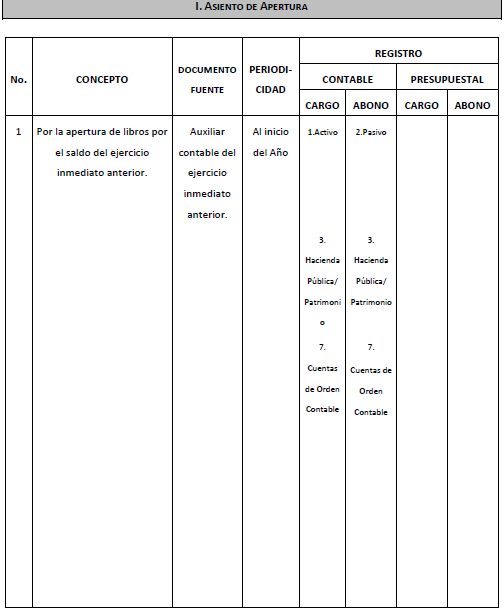 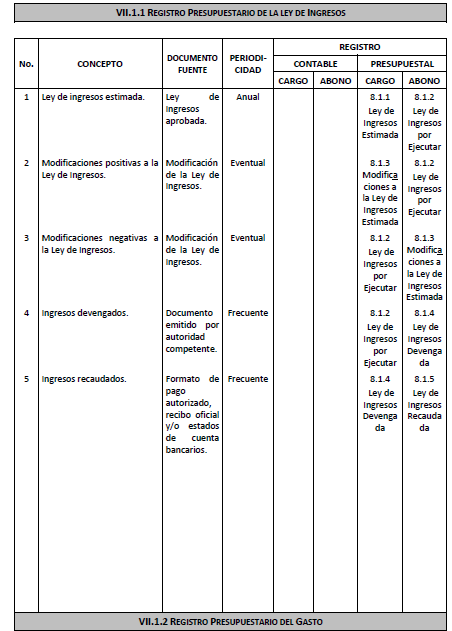 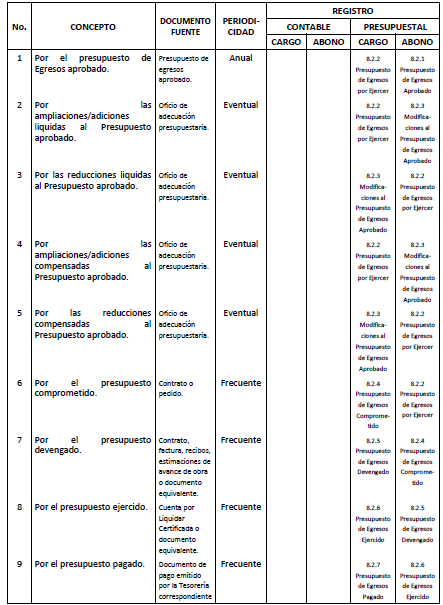 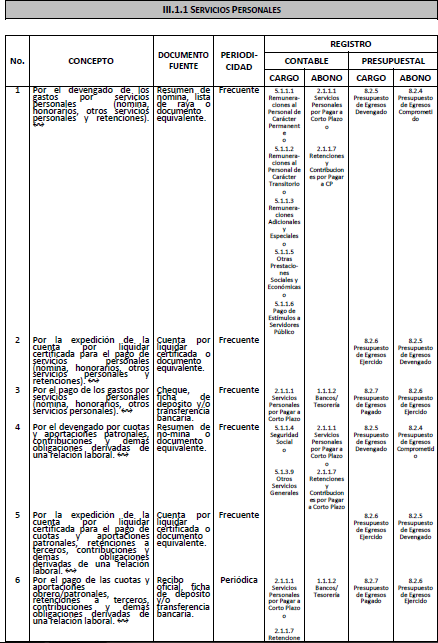 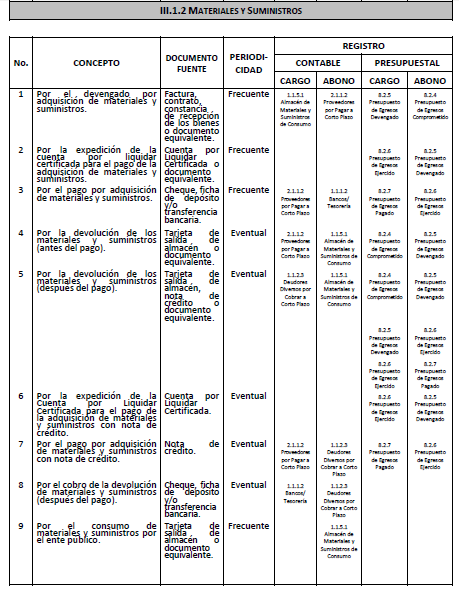 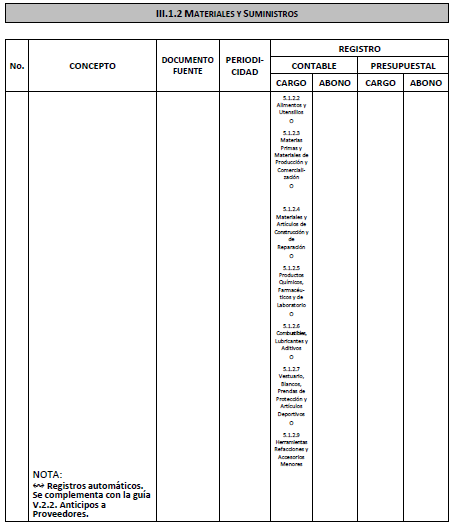 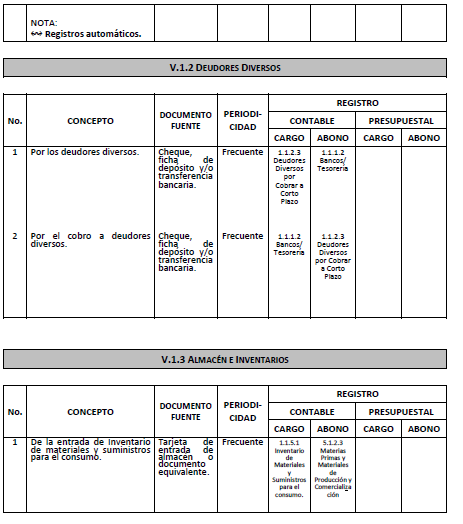 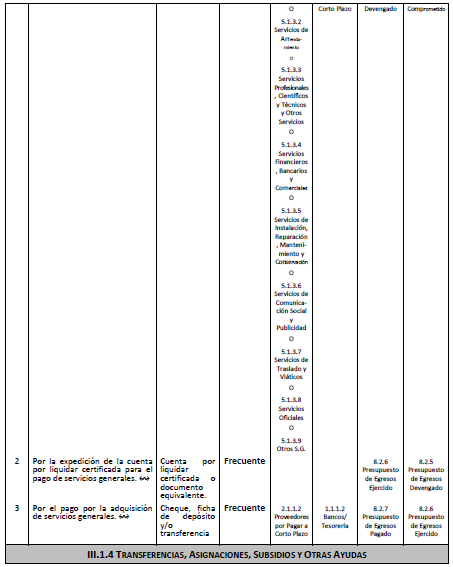 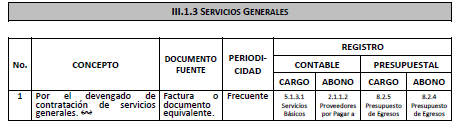 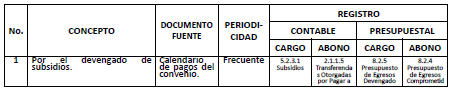 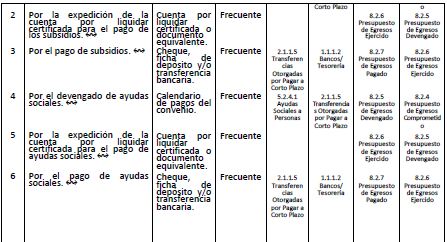 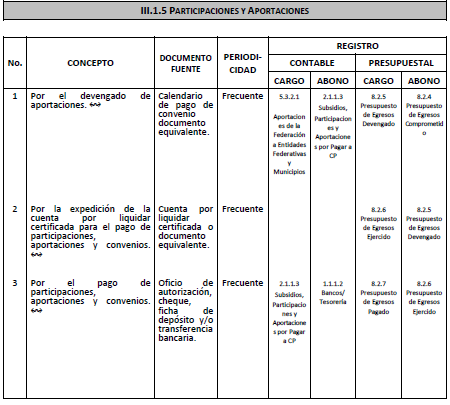 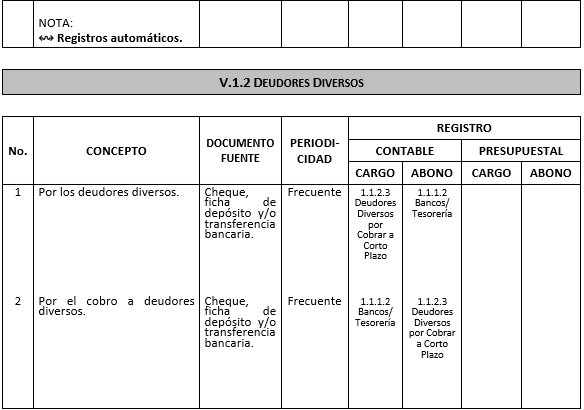 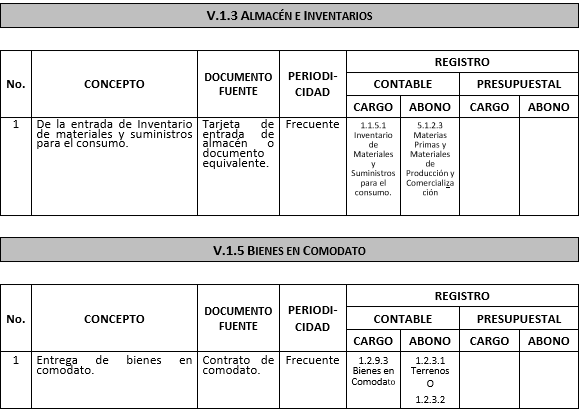 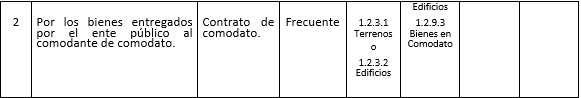 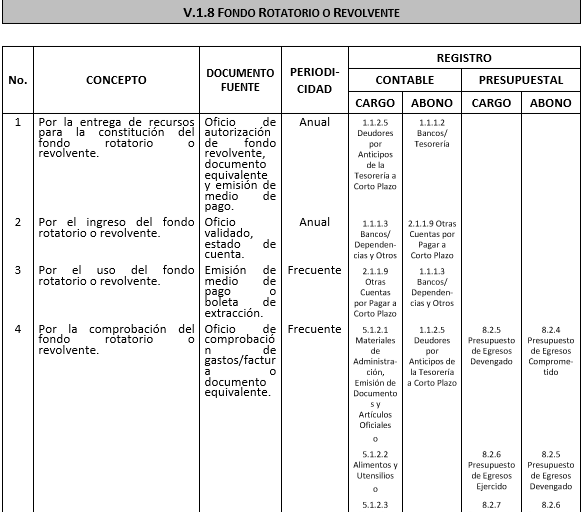 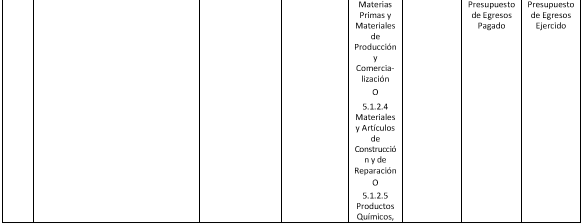 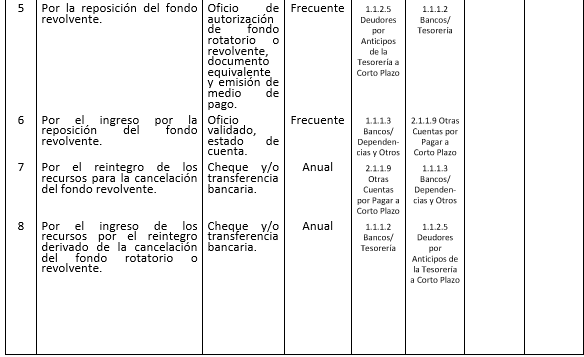 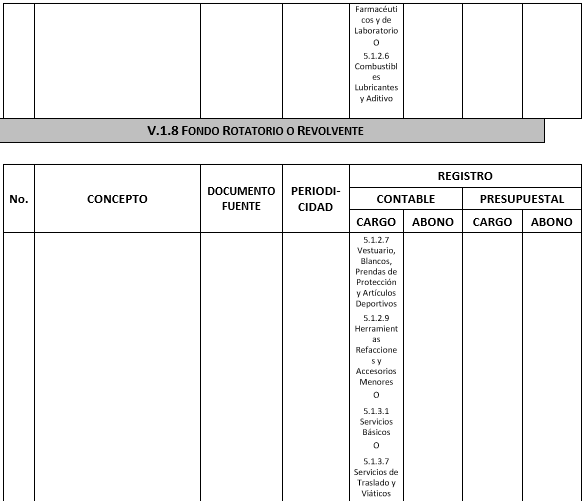 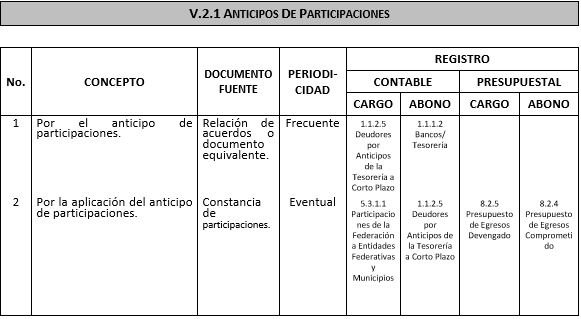 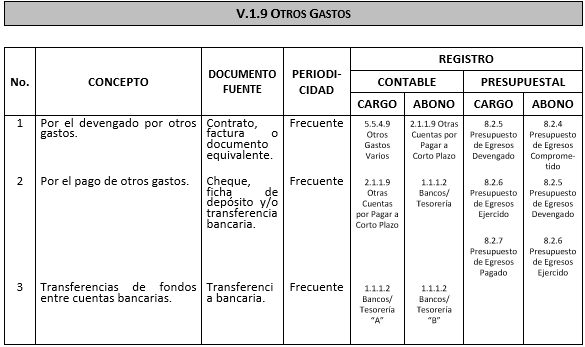 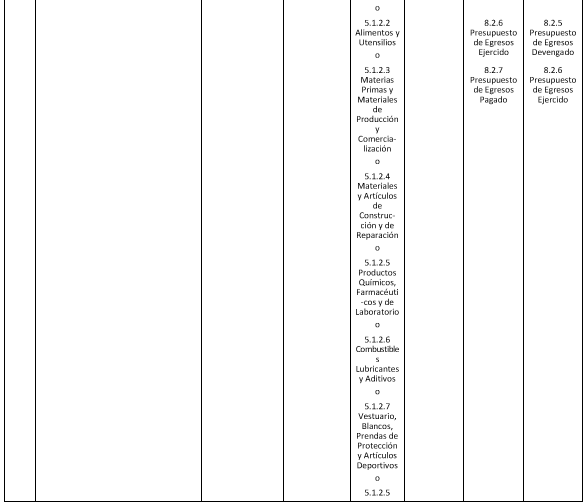 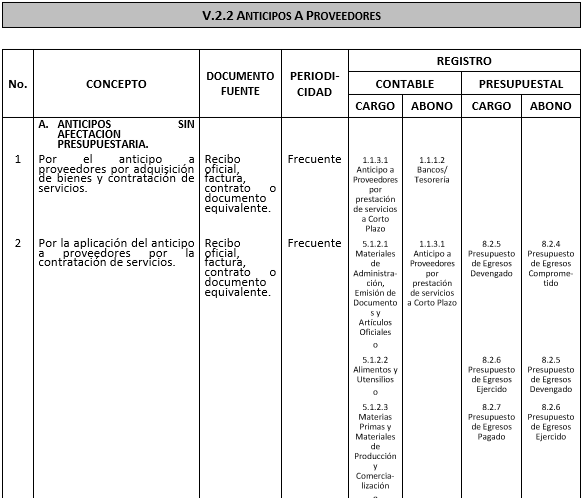 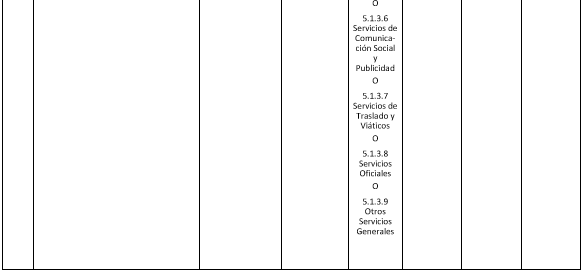 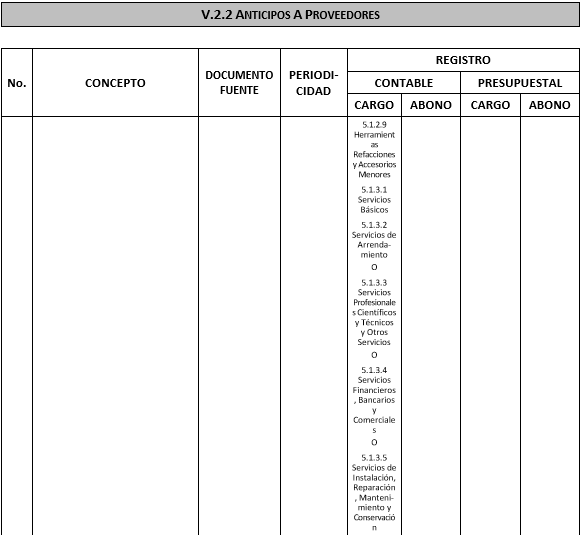 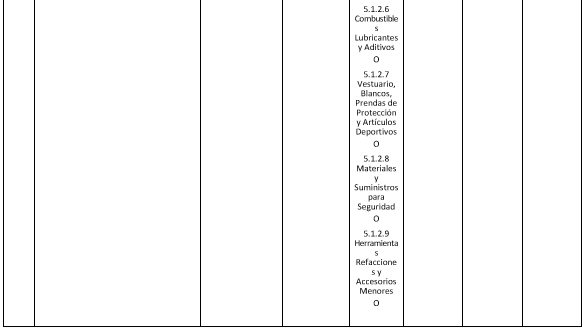 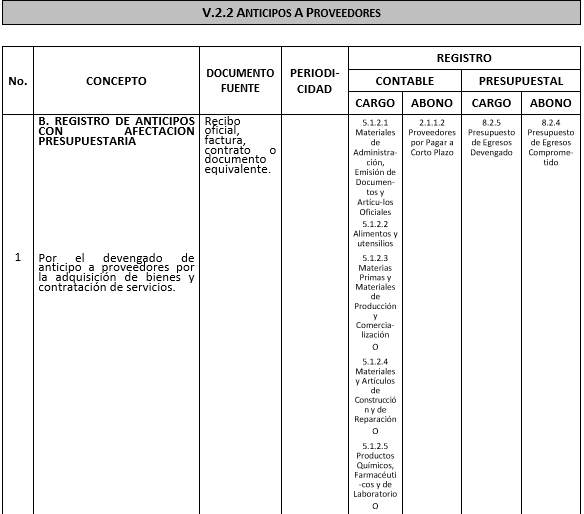 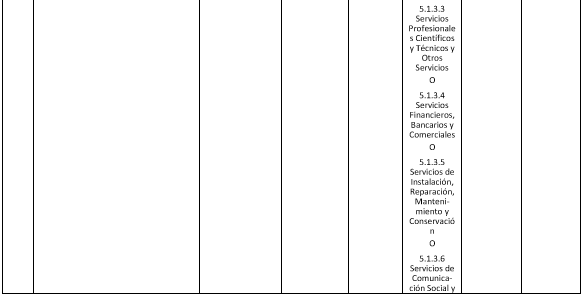 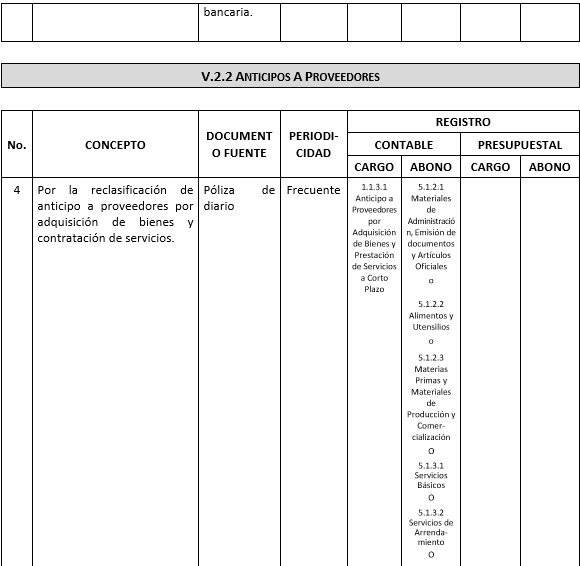 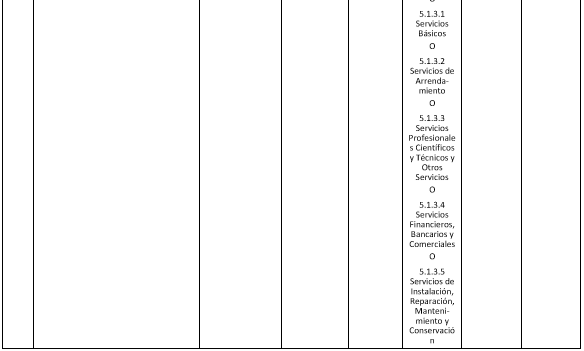 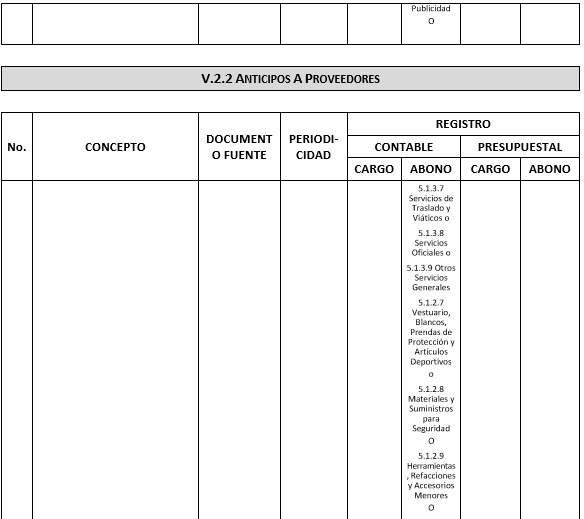 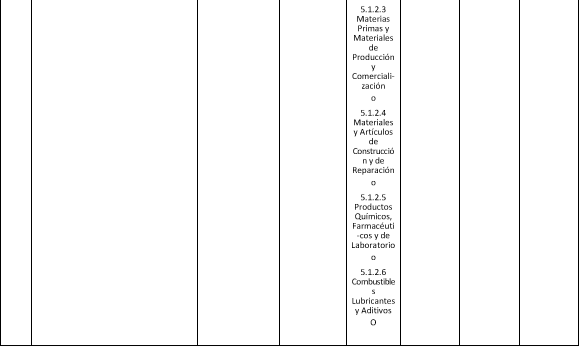 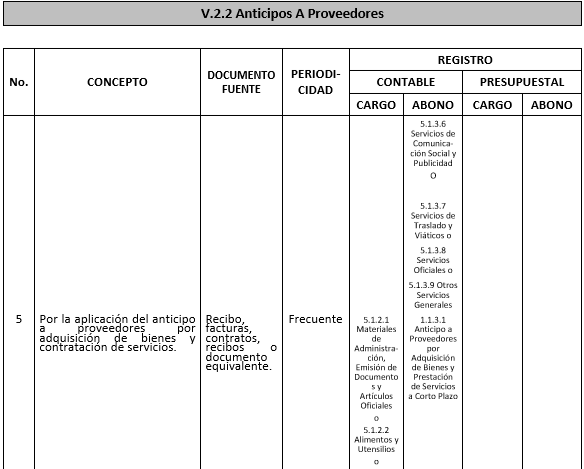 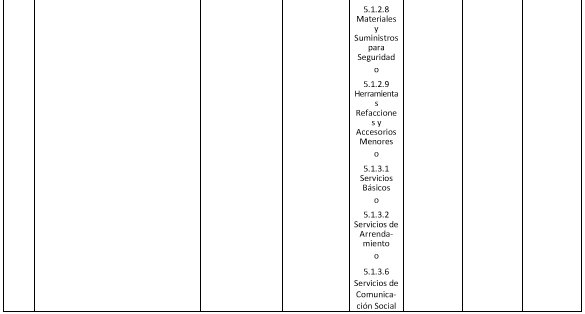 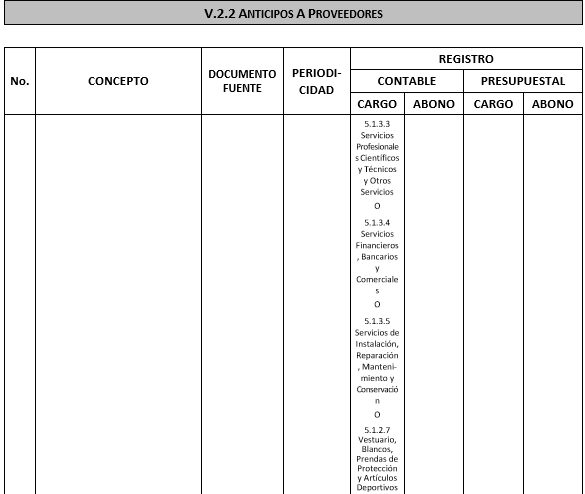 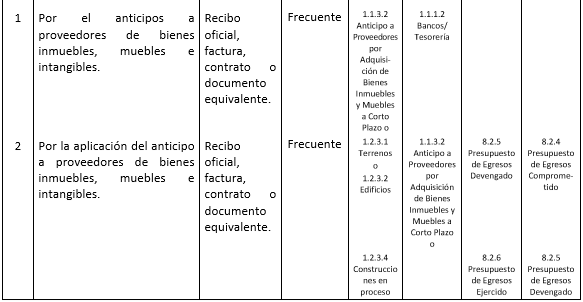 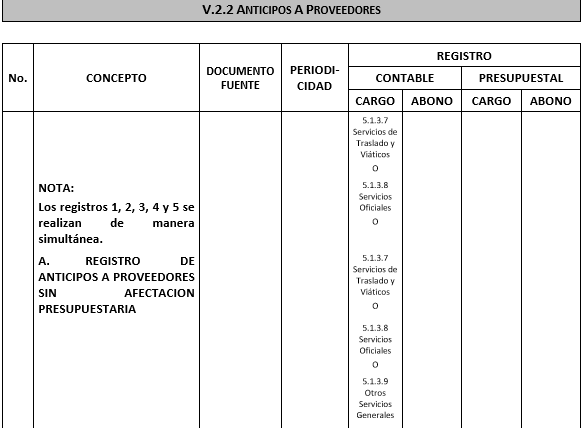 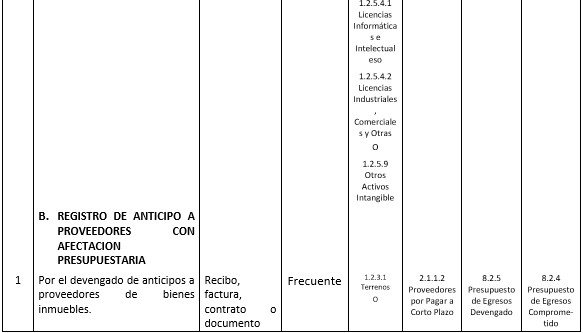 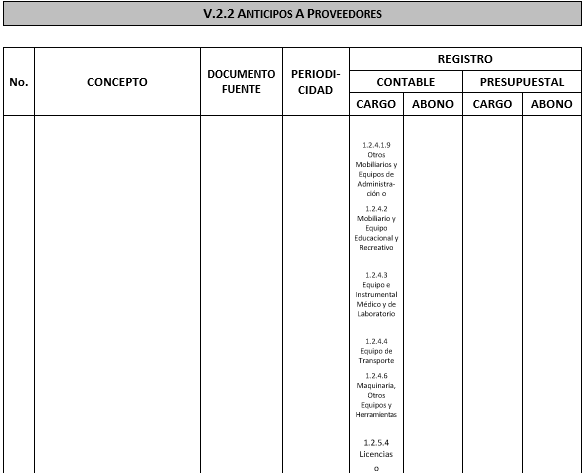 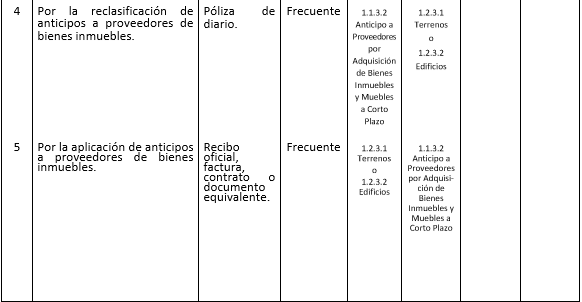 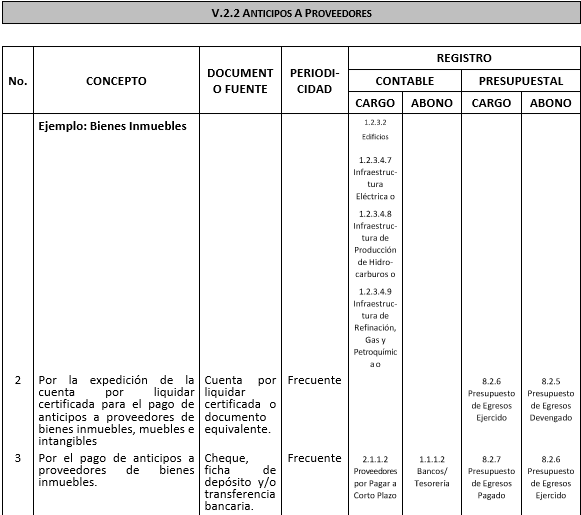 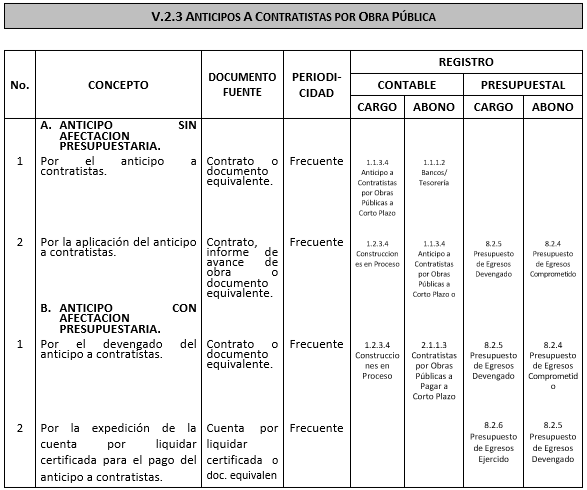 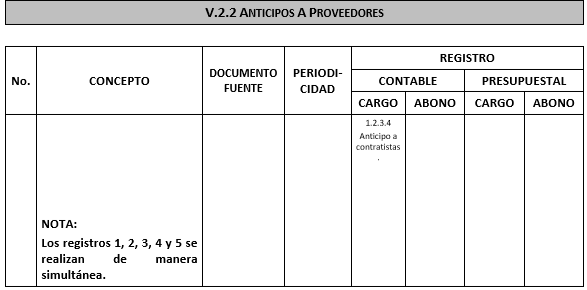 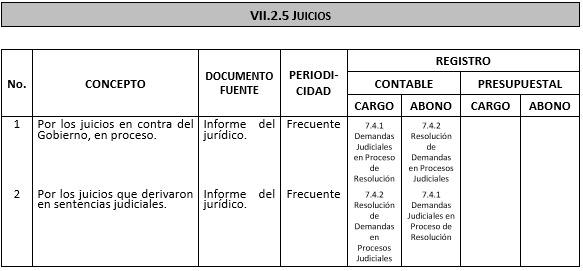 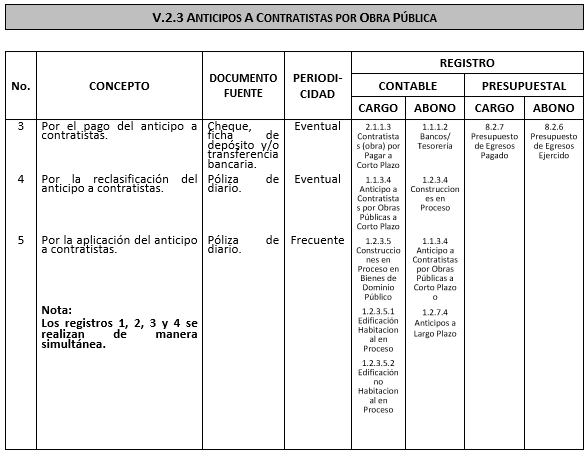 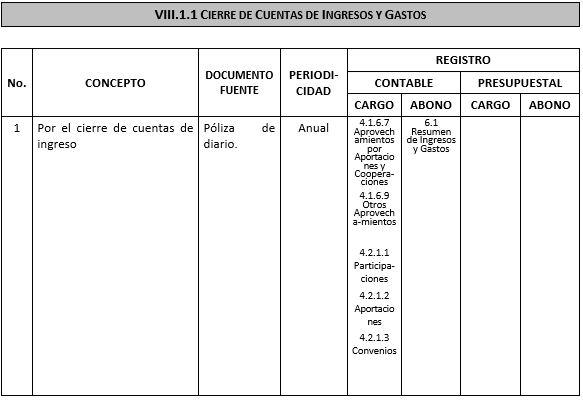 Normas y Metodología para la Emisión de Información Financiera y Estructura de los Estados Financieros Básicos del Ente Público y Características de sus Notas Capítulo VII Estados Financieros Índice OBJETIVOS TIPO DE ESTADOS E INFORMES FINANCIEROS ESTADOS E INFORMACIÓN CONTABLE ESTADOS E INFORMES PRESUPUESTARIOS Y PROGRAMÁTICOS ESTADOS E INFORMACIÓN ECONÓMICA I. OBJETIVO Los estados financieros1 muestran los hechos con incidencia económica-financiera que ha realizado un ente público durante un período determinado y son necesarios para mostrar los resultados de la gestión económica, presupuestaria y fiscal, así como la situación patrimonial de los mismos, todo ello con la estructura, oportunidad y periodicidad que la ley establece. El objetivo general de los estados financieros, es suministrar información acerca de la situación financiera, los resultados de la gestión, los flujos de efectivo acontecidos y sobre el ejercicio de la Ley de Ingresos y del Presupuesto de Egresos, así como sobre la postura fiscal de los entes públicos, de forma tal que permita cumplir con los ordenamientos legales sobre el particular. A su vez, debe ser útil para que un amplio espectro de usuarios pueda disponer de la misma con confiabilidad y oportunidad para tomar decisiones respecto a la asignación de recursos, su 1 El 9 de diciembre de 2009 en el Diario Oficial de la Federación se publicó el documento “Normas y Metodología para la Emisión de Información Financiera y Estructura de los Estados Financieros Básicos del Ente Público y Características de sus Notas”. Dados los avances registrados a la fecha en el diseño del Sistema de Contabilidad Gubernamental que se presentan en este Manual de Contabilidad Gubernamental, se requiere de algunos cambios formales en el documento citado, con el fin de darle mayor precisión a las anteriores definiciones de los estados financieros, realizar modificaciones menores en las cuentas que los mismos contienen y, en general, para mejorar la estructura y el contenido del documento, con el propósito de coadyuvar a su mejor aplicación. Por este Capítulo del Manual de Contabilidad, se reemplaza a la norma sobre el mismo tema emitida por el CONAC con fecha 1 de diciembre de 2009. administración y control. Asimismo, constituyen la base financiera para la evaluación del desempeño, la rendición de cuentas, la transparencia fiscal y la fiscalización externa de las cuentas públicas. Lo anterior se logra mediante la revelación de la siguiente información: Información sobre las fuentes de financiamiento, asignación y uso de los recursos financieros; Información sobre la forma en que la entidad ha financiado sus actividades y cubierto sus necesidades de efectivo; Información que sea útil para evaluar la capacidad de la entidad para financiar sus actividades y cumplir con sus obligaciones y compromisos; Información agregada que coadyuve en la evaluación del rendimiento de la entidad en función de sus costos de servicio, eficiencia y logros; Información sobre la condición financiera de la entidad y sus variaciones; Información sobre los ingresos presupuestales previstos, que permita conocer los conceptos que los generan, realizar el seguimiento de los mismos hasta su ingreso a la tesorería del ente público y evaluar la eficacia y eficiencia con la que se recaudan; Información sobre la asignación y uso de los recursos presupuestales que permita realizar el seguimiento de los fondos públicos desde que se otorga la autorización para gastar hasta su pago, incluyendo el cumplimento de los requisitos legales y contractuales vigentes. Información sobre el flujo de fondos resultante de todas las operaciones del ente público, de forma tal que permita conocer su postura fiscal e información complementaria para generar las cuentas nacionales. Información que coadyuve a la evaluación del desempeño de la institución y de los administradores de fondos públicos. Asimismo, los estados financieros también pueden tener un papel predictivo o proyectivo, suministrando información útil para predecir el nivel de los recursos requeridos por las operaciones corrientes, los recursos que estas operaciones pueden generar y los riesgos e incertidumbres asociados. Para poder lograr la información anterior y tal como lo dispone la Ley, es necesaria la elaboración, presentación, interpretación y análisis del conjunto de estados e informes que se muestran en los apartados siguientes. II. TIPOS DE ESTADOS E INFORMES FINANCIEROS De acuerdo con la Ley General de Contabilidad Gubernamental y lo ya establecido al respecto por el Consejo Nacional de Armonización Contable (CONAC), así como para poder cumplir con los propósitos anteriores, los sistemas contables de los entes públicos deben permitir la generación periódica de los estados financieros y la información financiera que a continuación se señala: Estados e información contable Estados e información presupuestaria y programática Estados e Información económica Por la presente norma se definen conceptualmente y se identifican los elementos básicos que conforman los estados financieros, con el propósito de lograr uniformidad de criterios entre los preparadores, reguladores, dictaminadores y usuarios de dicha información, así como para lograr su adecuada armonización. III. ESTADOS E INFORMACIÓN CONTABLE Los entes públicos deberán generar y presentar periódicamente, conforme con lo establecido en la Ley General de Contabilidad Gubernamental y las resoluciones del CONAC, los siguientes estados e información contable: Estado de situación financiera; Estado de actividades; Estado de variaciones en la Hacienda Pública/Patrimonio; Estado de flujos de efectivo; Estado analítico del activo; Estado analítico de la deuda y otros pasivos; Informe sobre pasivos contingentes; Notas a los estados financieros; Los elementos básicos de los estados contables son: los activos, pasivos y la Hacienda Pública/Patrimonio de los entes públicos, según corresponda. los ingresos, los gastos y otras pérdidas, así como el resultado entre la diferencia de éstos que es el ahorro o desahorro según sea el resultado de la misma. los cambios en la Hacienda Pública/Patrimonio, entre el inicio y el final del período. el origen y la aplicación de recursos, los cuales se presentan en el estado de flujo de efectivo. Para una mejor utilización, contextualización y comprensión de los estados e informes contables anteriores con propósitos de interpretación y análisis de los mismos, se recomienda su complementación con los siguientes documentos emitidos por el CONAC sobre el Sistema de Contabilidad Gubernamental: Marco Conceptual de Contabilidad Gubernamental; Postulados Básicos de Contabilidad Gubernamental; y Plan de Cuentas. El listado anterior no describe ningún tipo de jerarquía entre los documentos referidos. A) ESTADO DE SITUACIÓN FINANCIERA FINALIDAD El Estado de Situación Financiera tiene por propósito mostrar información relativa a los recursos y obligaciones de un ente público, a una fecha determinada. Se estructura en Activos, Pasivos y Patrimonio/Hacienda Pública. Los activos están ordenados de acuerdo con su disponibilidad en circulantes y no circulantes revelando sus restricciones y, los pasivos, por su exigibilidad igualmente en circulantes y no circulantes, de esta manera se revelan las restricciones a las que el ente público está sujeto, así como sus riesgos financieros. La estructura de este estado contable se presenta de acuerdo con un formato y un criterio estándar, apta para realizar un análisis comparativo de la información en uno o más períodos del mismo ente, con el objeto de mostrar los cambios ocurridos en la posición financiera del mismo y facilitar su análisis, apoyando la toma de decisiones y las funciones de fiscalización. CUERPO DE LA ESTRUCTURA Cuentas contables: Muestra el nombre de las cuentas de balance, agrupándolas en la forma siguiente: Activo, Pasivo y Hacienda Pública/Patrimonio. PERÍODO ACTUAL (20XN): Muestra el saldo de cada una de las cuentas al período actual. PERÍODO ANTERIOR (20XN-1): Muestra el saldo de cada una de las cuentas del período anterior, mismo que debe ser igual al reportado en el mismo estado del período anterior. RECOMENDACIONES Es necesario que el presente estado sea analizado en conjunto con sus notas particulares con el fin de obtener información relevante para el análisis del mismo. En lo que corresponde a la valoración de la Hacienda Pública/Patrimonio, ésta se sujetará a las reglas de valuación que emita el CONAC. La Hacienda Pública/Patrimonio de cada período tiene que ser el mismo que el que se muestra en el Estado de Variaciones del Hacienda Pública/Patrimonio del mismo período.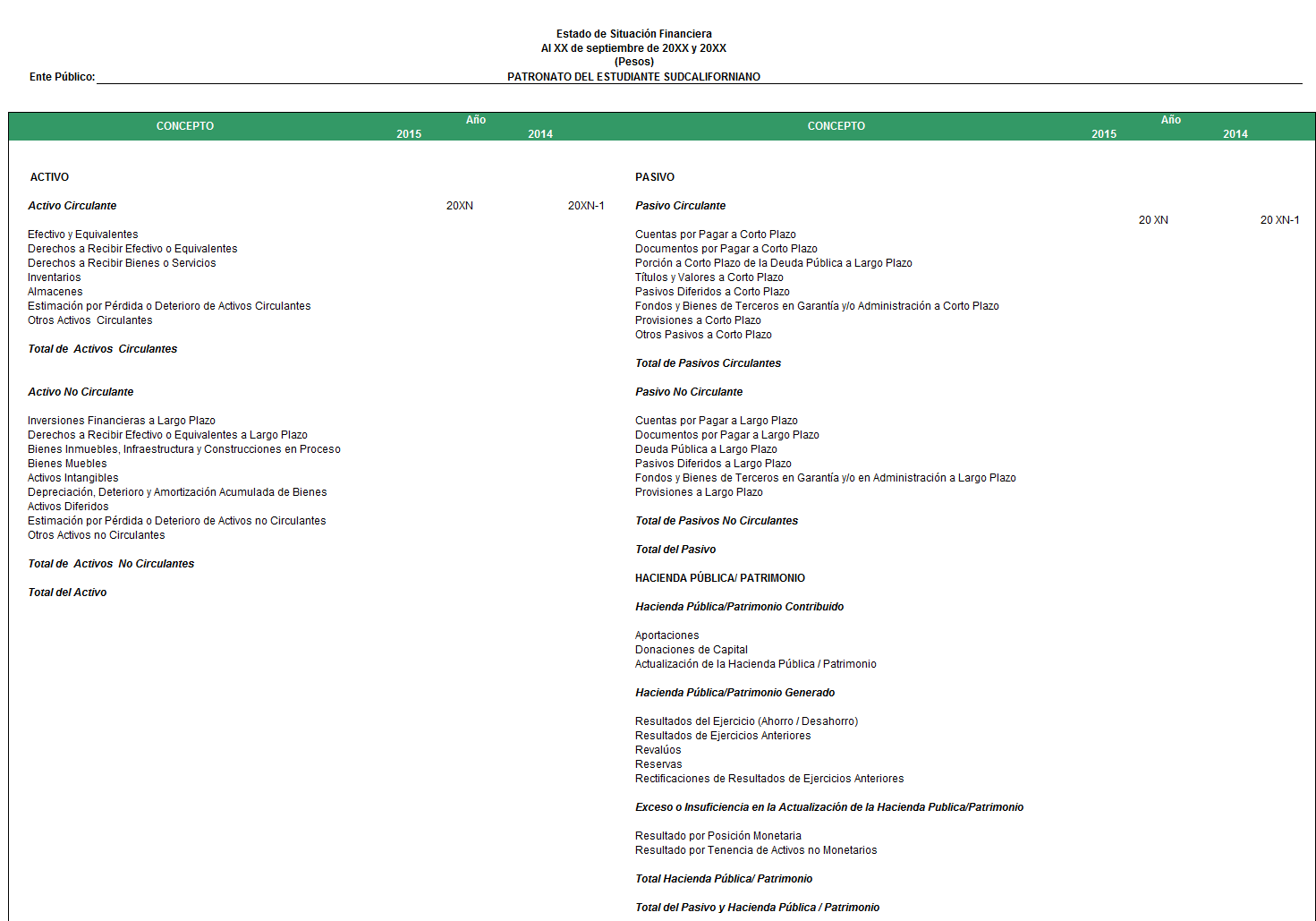 (Estimación por pérdidas o deterioro de Activos  Circulantes) 	 Provisiones a largo plazo 	  (Estimaciones para cuentas incobrables por derechos a                Provisión para demandas y litigios a largo plazo recibir efectivos o equivalentes) 	  	  (Estimación por pérdidas de inventarios) 	  	                 Provisión para contingencias a largo plazo 	  ACTIVO NO CIRCULANTE 	  	                 Otras provisiones a largo plazo 	  Derechos a recibir efectivo o Equivalentes a Largo Plazo 	              TOTAL DE PASIVO NO CIRCULANTE 	  Documentos por cobrar a largo plazo 	  	                 TOTAL DE PASIVO 	  Deudores diversos a largo plazo 	  	  	  	  Bienes Inmuebles 	  	                 HACIENDA PÚBLICA/PATRIMONIO 	  Terrenos 	  	                 Patrimonio contribuido 	  Edificios 	  	                 Aportaciones 	  Construcciones en proceso  	  	                 Patrimonio o capital social 	  Bienes Muebles 	  	                 Aportaciones del Gobierno Federal del año en curso 	  Mobiliario y equipo de administración 	  	                 Aportaciones del Gobierno Federal de años anteriores Mobiliario y equipo educacional y recreativo 	  	                 Revaluaciones del patrimonio 	  Equipo e instrumental médico y de laboratorio 	  	                 Revaluaciones del patrimonio 	  Equipo de transporte 	  	                 Donaciones de capital 	  Maquinaria, otros equipos y herramientas 	  	                 Donaciones de capital 	  Otros bienes muebles 	  	                 Patrimonio generado 	  Activos Intangibles 	  	                 Resultados del Ejercicio (Ahorro/desahorro) 	  Software 	  	  	                                                           Resultados de ejercicios anteriores 	 Licencias 	  	  	                                                           Modificaciones al patrimonio 	  Otros activos intangibles 	  	                 Revalúos  	  (Depreciaciones, Deterioro y Amortizaciones Acumuladas             Revalúo de bienes inmuebles de Bienes) 	  	  	  (Depreciación acumulada de inmuebles) 	  	                 Revalúo de bienes muebles 	  (Depreciación acumulada de muebles) 	  	                 Revalúo de bienes intangibles 	  (Amortización acumulada de activos intangibles) 	  	                 Reservas 	  Otros activos no circulantes 	  	                 Reservas de patrimonio 	  Bienes de comodato 	  	                 Rectificaciones de resultado de ejercicios anteriores 	  TOTAL DE ACTIVOS NO CIRCULANTES 	  	  	             TOTAL DE HACIENDA PUBLICA/PATRIMONIO TOTAL DE ACTIVOS 	                                                           TOTAL DE PASIVO Y HACIENDA PUBLICA/PATRIMONIO B) ESTADO DE ACTIVIDADES FINALIDAD La finalidad del Estado de Actividades es informar el monto del cambio total en la Hacienda Pública/Patrimonio generado(a) durante un período y proporcionar información relevante sobre el resultado de las transacciones y otros eventos relacionados con la operación del ente público que afectan o modifican su patrimonio. Muestra una relación resumida de los ingresos y los gastos y otras pérdidas del ente durante un período determinado, cuya diferencia positiva o negativa determina el ahorro o desahorro (resultado) del ejercicio. Asimismo, su estructura presenta información correspondiente al período actual y al inmediato anterior con el objetivo de mostrar las variaciones en los saldos de las cuentas que integran la estructura del mismo y facilitar su análisis. Dado que los efectos de las diferentes actividades, transacciones y otros sucesos del ente público, difieren en frecuencia y potencial de ingresos o gastos que generan, la revelación de información sobre los componentes del resultado, ayuda a los usuarios y analistas a comprender mejor al mismo, así como a realizar proyecciones a futuro sobre su comportamiento económico esperado. En este sentido, coadyuva también en la evaluación del desempeño de la gestión del ente público y en consecuencia a tener más elementos para poder tomar decisiones económicas. La información que muestra este estado contable está estrechamente vinculada con los Ingresos y Gastos Corrientes de los entes públicos no empresariales y no financieros en el momento contable del devengado. CUERPO DE LA ESTRUCTURA CUENTAS CONTABLES: Muestra el nombre de las cuentas utilizadas en el estado contable, agrupándolas en Ingresos y Gastos y otras pérdidas. PERÍODO ACTUAL (20XN): Muestra el saldo de cada una de las cuentas al período actual. PERÍODO ANTERIOR (20XN-1): Muestra el saldo de cada una de las cuentas del período anterior, de acuerdo con lo informado en el estado respectivo. RECOMENDACIONES Es necesario que el presente estado sea analizado en conjunto con sus notas particulares con el fin de obtener información relevante para el análisis del mismo. El saldo final de la cuenta Ahorro/Desahorro tiene que ser el mismo que aparece en la cuenta correspondiente del Estado de Variaciones en la Hacienda Pública/Patrimonio. 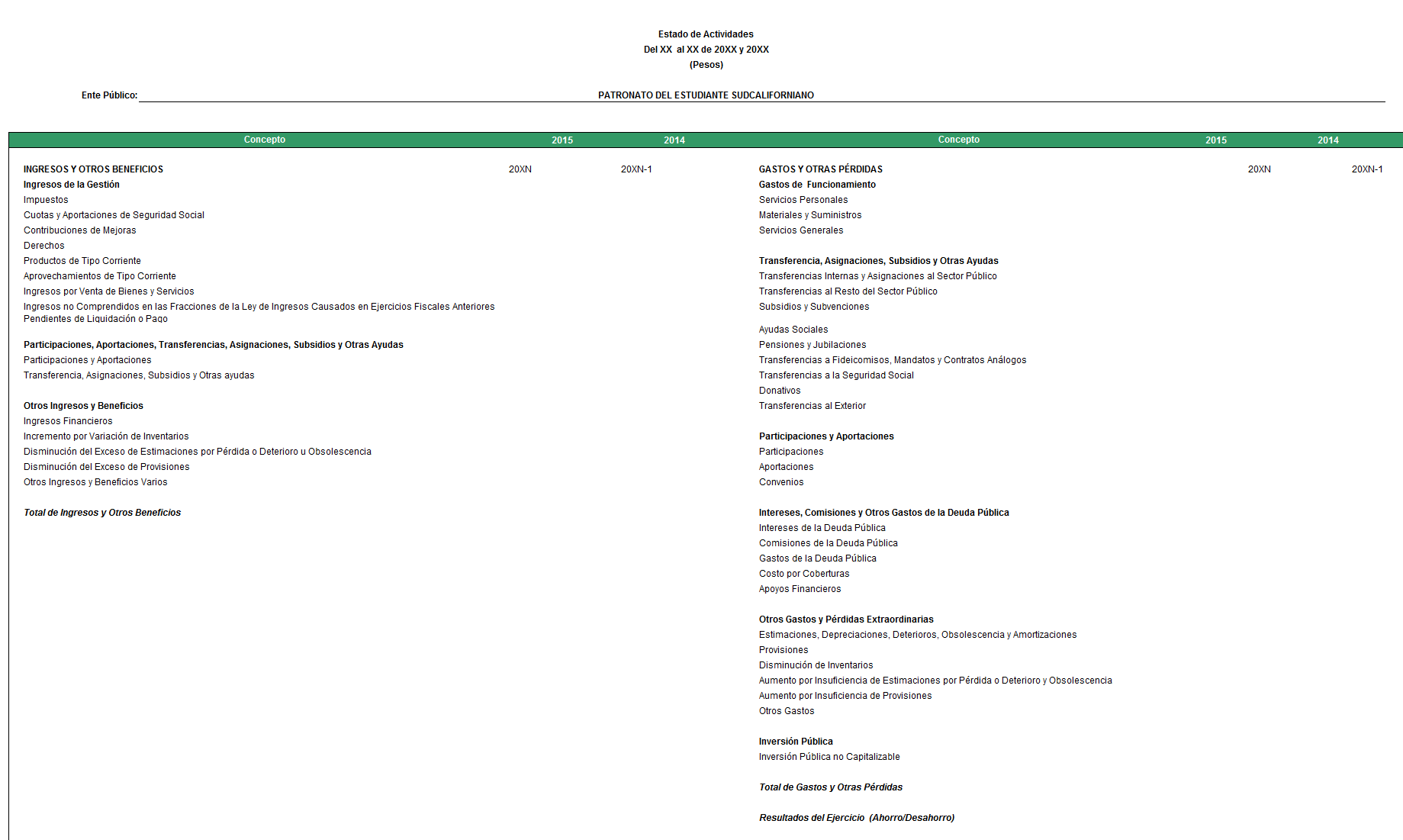 C) ESTADO DE VARIACIONES EN LA HACIENDA PÚBLICA/PATRIMONIO FINALIDAD Este estado tiene por finalidad mostrar los cambios que sufrieron los distintos elementos que componen la Hacienda Pública/Patrimonio de un ente público, entre el inicio y el final del período. Además de mostrar esas variaciones busca explicar y analizar cada una de ellas. De su análisis se pueden detectar las situaciones negativas y positivas acontecidas durante el ejercicio que pueden servir de base para tomar decisiones correctivas, o para aprovechar oportunidades y fortalezas detectadas del comportamiento de la Hacienda Pública/Patrimonio. Para elaborar el Estado de Variaciones en la Hacienda Pública/Patrimonio, se utiliza el Estado de Actividades y el Estado de Situación Financiera, con corte en dos fechas, de modo que se puede determinar la respectiva variación. Este Estado debe abarcar las variaciones entre las fechas de inicio y cierre del período, aunque para efectos de análisis puede trabajarse con un lapso mayor. El presente estado debe ser analizado en conjunto con sus notas particulares, con el fin de obtener información relevante sobre el mismo que no surge de su estructura. CUERPO DE LA ESTRUCTURA Cuentas contables: Muestra el nombre de las cuentas que se utilizaron en el Estado, se agrupan básicamente en: Hacienda Pública/patrimonio contribuido(a) y Hacienda Pública/ Patrimonio Generado(a). RECOMENDACIONES  El saldo de la cuenta de la Hacienda Pública/Patrimonio al final del ejercicio de este estado debe ser igual al que aparece en el Estado de Situación Financiera en la misma cuenta. 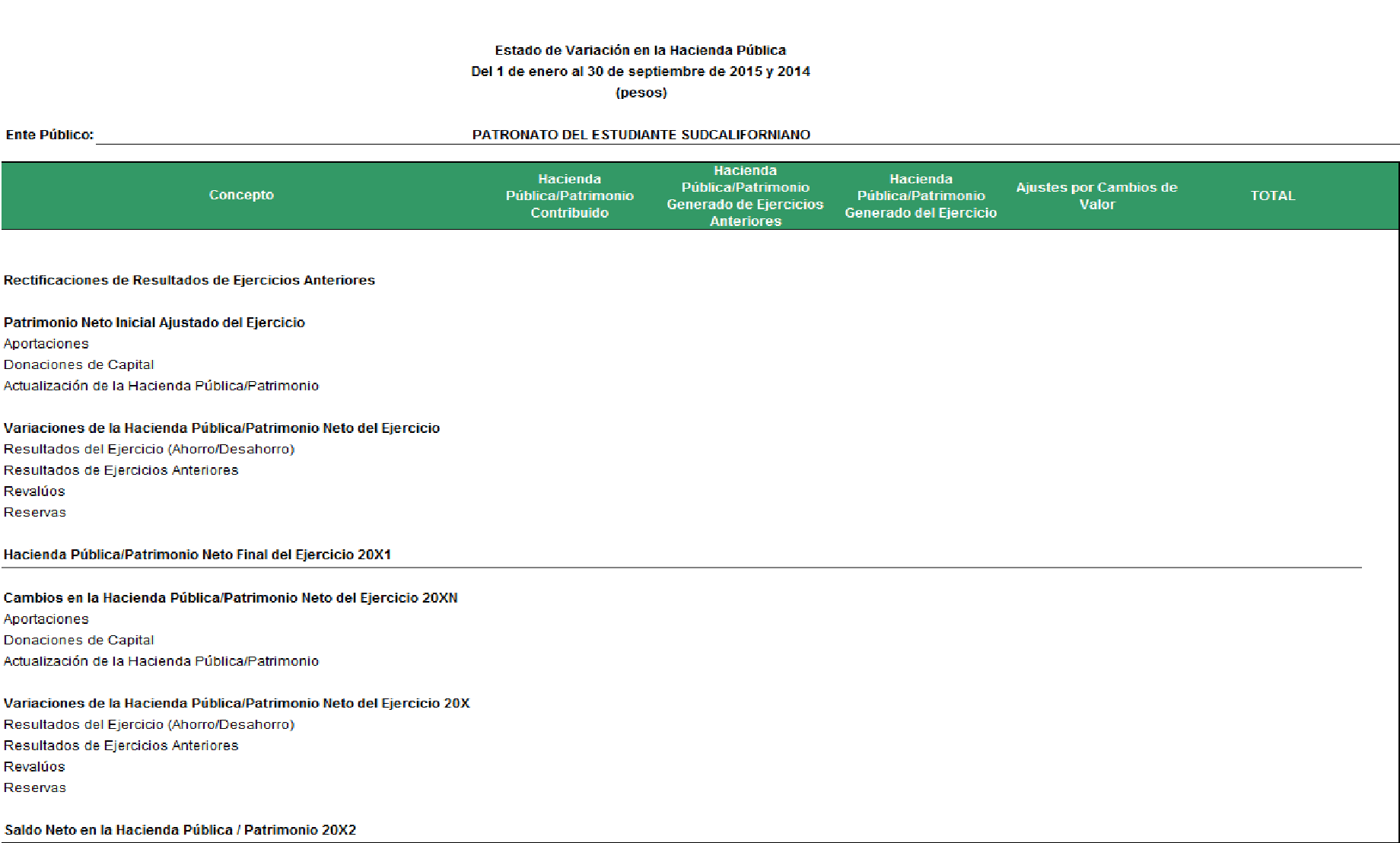 D) ESTADO DE FLUJOS DE EFECTIVO FINALIDAD Su finalidad es proveer de información sobre los flujos de efectivo del ente público identificando las fuentes de entradas y salidas de recursos. Proporciona una base para evaluar la capacidad del ente para generar efectivo y equivalentes de efectivo, así como su capacidad para utilizar los flujos derivados de ellos. Por la importancia que tiene el efectivo en cualquier ente, este estado constituye una referencia para la identificación de las entradas y salidas de recursos. El estado de flujo de efectivo, es emitido tanto por los entes lucrativos como por aquéllos que tienen propósitos no lucrativos y se conforma por los siguientes elementos básicos: origen de los recursos y aplicación de recursos. Origen de los recursos: Es el incremento del flujo de efectivo, provocado por la disminución de cualquier otro activo distinto al efectivo, el incremento de pasivos, o por incrementos la Hacienda Pública/Patrimonio contribuido(a). Para que una entrada de recursos pueda ser considerada como tal, debe identificarse necesariamente con un incremento en el efectivo. Se pueden distinguir esencialmente los siguientes tipos de entradas de recursos: de gestión; son los que se obtienen como consecuencia de realizar las actividades que representan la principal fuente de ingresos para la entidad; de participaciones, aportaciones, transferencias y subsidios recibidos de otros entes públicos; de financiamiento; son los recursos que provienen del endeudamiento, aportaciones o participaciones de capital; y de inversión, que son los recursos que se obtienen por la disposición de activos de larga duración, y representan la recuperación del valor económico de los mismos. Aplicación de los recursos: Es la disminución del efectivo, provocada por el incremento de cualquier otro activo distinto al efectivo, la disminución de pasivos o por la disposición del patrimonio. Para que una aplicación de recursos pueda ser considerada como tal, debe identificarse necesariamente con una disminución de efectivo. Se pueden distinguir, esencialmente, los siguientes tipos de aplicación de recursos: para gestión, que son las que se aplican como consecuencia de realizar las actividades propias del ente. para aportaciones, transferencias y subsidios a otros entes públicos para financiamiento, que son las que se aplican para disminuir el endeudamiento. para inversión, que son las que se aplican a la adquisición de activos de larga duración. Por último, se hace notar que es necesario que el presente estado sea analizado en conjunto con sus notas particulares con el fin de obtener información relevante para su análisis y comprensión más allá de lo que surge de su estructura. CUERPO DE LA ESTRUCTURA Período actual (20XN): Muestra el saldo de cada una de las cuentas al período actual. Período anterior (20XN-1): Muestra el saldo de cada una de las cuentas del período anterior, mismo que debe ser igual al reportado en este mismo estado del período anterior.  RECOMENDACIONES  Los saldos de las cuentas: efectivo y equivalentes al efectivo al inicio del ejercicio y efectivo y equivalentes al efectivo al final del ejercicio deben de ser Iguales a los que se muestran en las cuentas correspondientes del Estado de Situación Financiera. 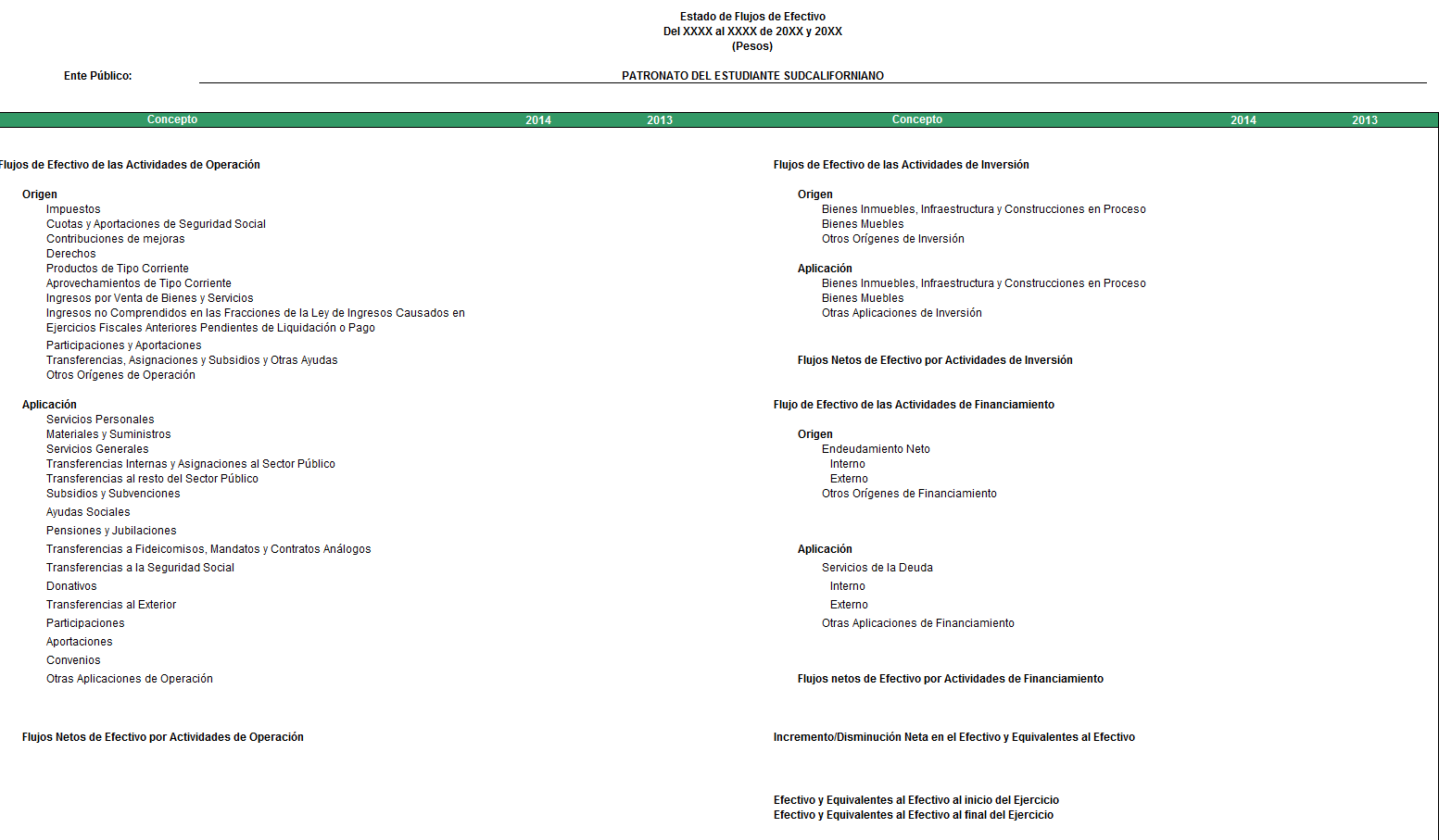 E) ESTADO ANALÍTICO DEL ACTIVO FINALIDAD Muestra el comportamiento de los fondos, valores, derechos y bienes debidamente identificados y cuantificados en términos monetarios, que dispone el ente público para realizar sus actividades, entre el inicio y el fin del período. La finalidad del presente estado es suministrar información, a nivel de cuentas, de los movimientos de los activos controlados por la entidad durante un período determinado para que los distintos usuarios tomen decisiones económicas fundamentadas. Asimismo, la estructura presentada permite la construcción de series de tiempo y de otro tipo de herramientas de análisis con las que el usuario pueda hacer proyecciones del comportamiento de cada una de las cuentas integrantes, así como los análisis que juzgue pertinentes. CUERPO DE LA ESTRUCTURA Saldo Inicial: Es igual al saldo final del período inmediato anterior. Cargos del período: Representa el monto total de los cargos que se hicieron en el período. Abonos del período: Representa el monto total de los abonos que se hicieron en el período. Saldo Final: Representa el resultado de restar los abonos del período a la suma del saldo inicial más los cargos del período. Flujo del período: Representa el resultado de restar el saldo inicial al saldo final. 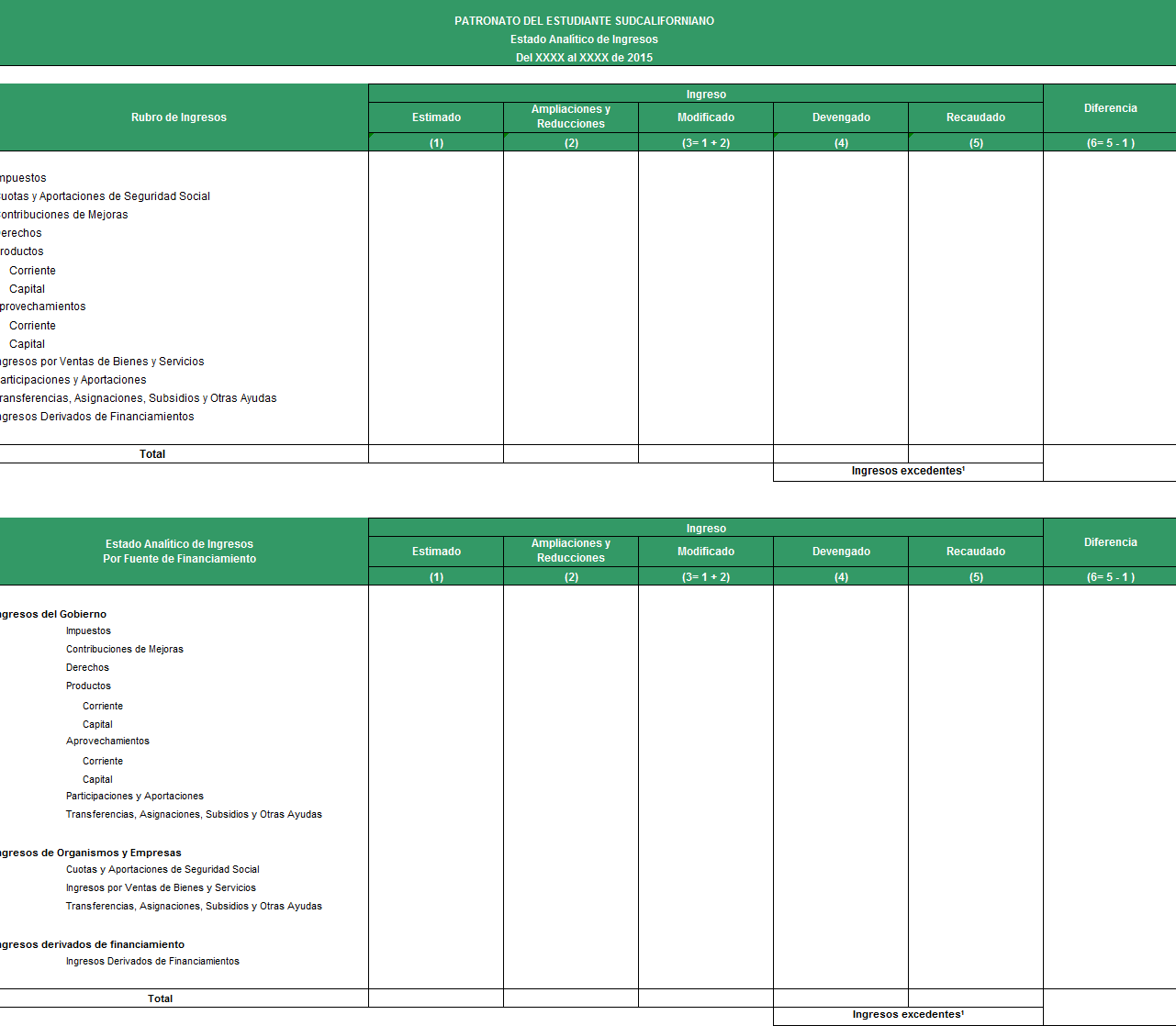 F) ESTADO ANALÍTICO DE LA DEUDA Y OTROS PASIVOS Muestra las obligaciones insolutas de los entes públicos, al inicio y fin de cada período, derivadas del endeudamiento interno y externo, realizado en el marco de la legislación vigente. FINALIDAD La finalidad de este estado es suministrar a los usuarios información analítica relevante sobre la variación de la deuda del ente público entre el inicio y el fin del período, ya sea que tenga su origen en operaciones de crédito público (deuda pública) o en cualquier otro tipo de endeudamiento. A las operaciones de crédito público, se las muestra clasificadas según su plazo, en interna o externa, originadas en la colocación de títulos y valores o en contratos de préstamo y, en este último, según el país o institución acreedora. Finalmente, el cuadro presenta la cuenta “Otros Pasivos” que de presentarse en forma agregada debe reflejar la suma de todo el endeudamiento restante del ente, es decir el no originado en operaciones de crédito público. Cuerpo de la estructura Moneda de contratación: Representa la divisa en la cual fue contratado el financiamiento. Institución o país acreedor: Representa el nombre del país o institución con la cual se contrató el financiamiento. Saldos al momento “n-1 del período”: Representa el saldo final del período inmediato anterior. Amortización Bruta: Representa el monto de la amortización bruta realizada en el período. 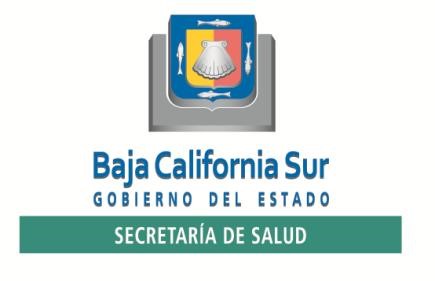 Colocación Bruta: Representa el monto total de las colocaciones que se realizaron durante el período. Endeudamiento neto del período: Representa el monto del endeudamiento neto del período. Depuración o Conciliación: Representa el saldo del período derivado de las depuraciones o conciliaciones de las cuentas. Variación del endeudamiento del período: Representa la variación de la deuda del período con respecto al inmediato anterior.  Saldo 	al 	momento 	“N 	de 	del 	período”: 	Representa 	el 	saldo 	final 	del 	período.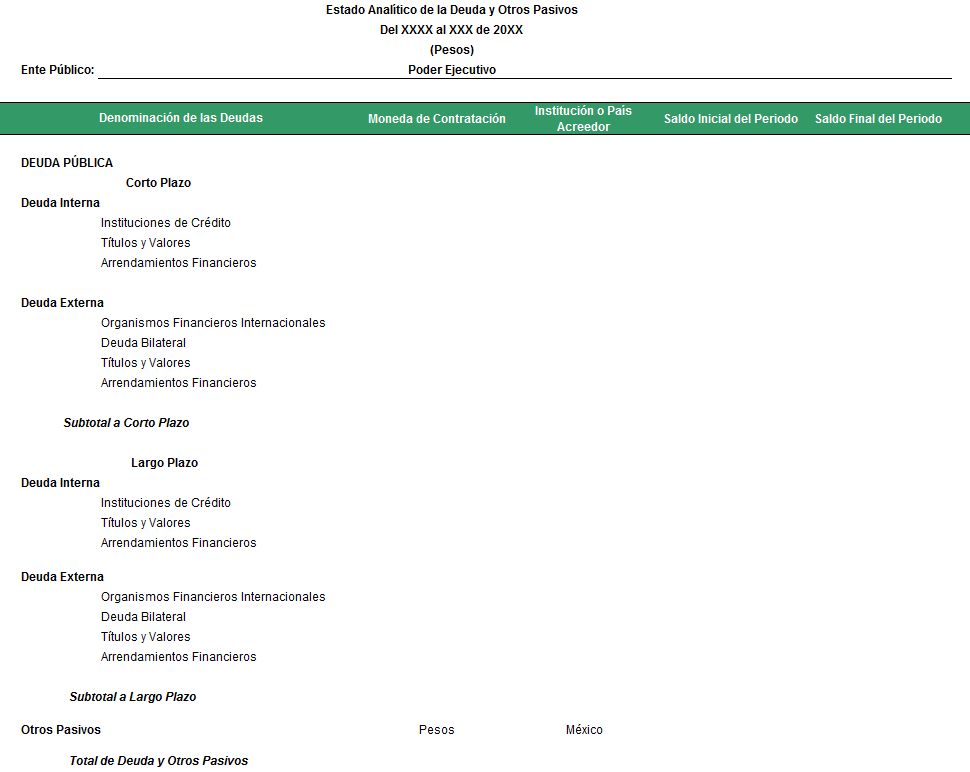 G) INFORME SOBRE PASIVOS CONTINGENTES Todos los entes públicos tendrán la obligación de presentar junto con sus estados contables periódicos un informe sobre sus pasivos contingentes. De acuerdo con la normatividad técnica internacional y la vigente en México, un pasivo contingente es: una obligación posible, surgida a raíz de sucesos pasados, cuya existencia ha de ser confirmada sólo por la ocurrencia, o en su caso por la no ocurrencia, de uno o más eventos inciertos en el futuro, que no están enteramente bajo el control de la entidad; o bien una obligación presente, surgida a raíz de sucesos pasados, que no se ha reconocido contablemente porque: no es probable que la entidad tenga que satisfacerla, desprendiéndose de recursos que incorporen beneficios económicos; o bien el importe de la obligación no puede ser medido con la suficiente fiabilidad. En otros términos, los pasivos contingentes son obligaciones que tienen su origen en hechos específicos e independientes del pasado que en el futuro pueden ocurrir o no y, de acuerdo con lo que acontezca, desaparecen o se convierten en pasivos reales por ejemplo, juicios, garantías, avales, costos de planes de pensiones, jubilaciones, etc. H) NOTAS A LOS ESTADOS CONTABLES Con el propósito de dar cumplimiento al Art. 46 y al Art. 49 de la Ley de Contabilidad, los entes públicos deberán acompañar notas a los estados contables cuyos rubros así lo requieran teniendo presente los postulados de revelación suficiente e importancia relativa con la finalidad, que la información sea de mayor utilidad para los usuarios. A continuación se presentan los tres tipos de notas que acompañan a los estados, a saber: Notas de desglose; Notas de memoria (cuentas de orden); y Notas de gestión administrativa. H .1) NOTAS DE DESGLOSE H.1.1) INFORMACIÓN CONTABLE El ente público deberá informar lo siguiente:  1) NOTAS AL ESTADO DE SITUACIÓN FINANCIERA Activo Efectivo y Equivalentes 1. Se informará acerca de los fondos con afectación específica, el tipo y monto de los mismos; de las inversiones financieras se revelará su tipo y monto, su clasificación en corto y largo plazo separando aquéllas que su vencimiento sea menor a 3 meses. Derechos a recibir Efectivo y Equivalentes y Bienes o Servicios a Recibir Por tipo de contribución se informará el monto que se encuentre pendiente de cobro y por recuperar de hasta cinco ejercicios anteriores, asimismo se deberán considerar los montos sujetos a algún tipo de juicio con una antigüedad mayor a la señalada y la factibilidad de cobro. Se elaborará, de manera agrupada, los derechos a recibir efectivo y equivalentes, y bienes o servicios a recibir, (excepto cuentas por cobrar de contribuciones o fideicomisos que se encuentran dentro de inversiones financieras, participaciones y aportaciones de capital) en una desagregación por su vencimiento en días a 90, 180, menor o igual a 365 y mayor a 365. Adicionalmente, se informará de las características cualitativas relevantes que le afecten a estas cuentas. Bienes Disponibles para su Transformación o Consumo (inventarios) Se clasificarán como bienes disponibles para su transformación aquéllos que se encuentren dentro de la cuenta Inventarios. Esta nota aplica para aquellos entes públicos que realicen algún proceso de transformación y/o elaboración de bienes.  En la nota se informará del sistema de costeo y método de valuación aplicado a los inventarios, así como la conveniencia de su aplicación dada la naturaleza de los mismos. Adicionalmente, se revelará el impacto en la información financiera por cambios en el método o sistema. De la cuenta Almacén se informará acerca del método de valuación, así como la conveniencia de su aplicación. Adicionalmente, se revelará el impacto en la información financiera por cambios en el método. Inversiones Financieras De la cuenta Inversiones financieras, que considera los fideicomisos, se informará de éstos los recursos asignados por tipo y monto, y características significativas que tengan o puedan tener alguna incidencia en las mismas. Se informará de las inversiones financieras, los saldos de las participaciones y aportaciones de capital. Bienes Muebles, Inmuebles e Intangibles Se informará de manera agrupada por cuenta, los rubros de Bienes Muebles e Inmuebles, el monto de la depreciación del ejercicio y la acumulada, el método de depreciación, tasas aplicadas y los criterios de aplicación de los mismos. Asimismo, se informará de las características significativas del estado en que se encuentren los activos. Se informará de manera agrupada por cuenta, los rubros de activos intangibles y diferidos, su monto y naturaleza, amortización del ejercicio, amortización acumulada, tasa y método aplicados. Estimaciones y Deterioros 10. Se informarán los criterios utilizados para la determinación de las estimaciones; por ejemplo: estimación de cuentas incobrables, estimación de inventarios, deterioro de activos biológicos y cualquier otra que aplique. Otros Activos 11. De las cuentas de otros activos se informará por tipo de bienes muebles, inmuebles y otros, los montos totales asociados y sus características cualitativas significativas que les impacten financieramente. Pasivo Se elaborará una relación de las cuentas y documentos por pagar en una desagregación por su vencimiento en días a 90, 180, menor o igual a 365 y mayor a 365. Asimismo, se informará sobre la factibilidad del pago de dichos pasivos. Se informará de manera agrupada los recursos localizados en Fondos de Bienes de Terceros en Administración y/o en Garantía a corto y largo plazo, así como la naturaleza de dichos recursos y sus características cualitativas significativas que les afecten o pudieran afectarles financieramente. Se informará de las cuentas de los pasivos diferidos y otros, su tipo, monto y naturaleza, así como las características significativas que les impacten o pudieran impactarles financieramente. 2) 	NOTAS AL ESTADO DE VARIACIONES EN LA HACIENDA PÚBLICA/PATRIMONIO Se informará, de manera agrupada, acerca de las modificaciones al patrimonio contribuido por tipo, naturaleza y monto. Se informará, de manera agrupada, acerca del monto y procedencia de los recursos que modifican al patrimonio generado. 3) 	NOTAS AL ESTADO DE ACTIVIDADES Ingresos de Gestión De los rubros de impuestos, contribuciones de mejoras, derechos, productos, aprovechamientos, participaciones y aportaciones, y transferencias, subsidios, otras ayudas y asignaciones, se informarán los montos totales de cada clase (tercer nivel del Clasificador por Rubro de Ingresos), así como de cualquier característica significativa. Se informará, de manera agrupada, el tipo, monto y naturaleza de la cuenta de otros ingresos, asimismo se informará de sus características significativas. Gastos y Otras Pérdidas: 1. Explicar aquellas cuentas de gastos de funcionamiento, transferencias, subsidios y otras ayudas, participaciones y aportaciones, otros gastos y pérdidas extraordinarias, así como los ingresos y gastos extraordinarios, que en lo individual representen el 10% o más del total de los gastos.  Con respecto a la información de la deuda pública ésta se incluye en el informe de deuda pública en la nota 11 “Información sobre la Deuda y el Reporte Analítico de la Deuda” de las notas de Gestión Administrativa. 4) NOTAS AL ESTADO DE FLUJOS DE EFECTIVO (ANTES ESTADO DE CAMBIOS EN LA SITUACIÓN FINANCIERA) Efectivo y equivalentes El análisis de los saldos inicial y final que figuran en la última parte del Estado de Flujo de Efectivo en la cuenta de efectivo y equivalentes es como sigue: Detallar las adquisiciones de bienes muebles e inmuebles con su monto global y qué porcentaje de estas adquisiciones fueron realizadas mediante subsidios de capital del sector central. Adicionalmente revelar el importe de los pagos que durante el período se hicieron por la compra de los elementos citados. Conciliación de los Flujos de Efectivo Netos de las Actividades de Operación y la cuenta de Ahorro/Desahorro antes de Rubros Extraordinarios. A continuación se presenta un ejemplo de de la elaboración de la conciliación. Las cuentas que aparecen en el cuadro anterior no son exhaustivas y tienen como finalidad ejemplificar el formato que se sugiere para elaborar la nota. H.2) 	Notas de Memoria (Cuentas de Orden) Las cuentas de orden se utilizan para registrar movimientos de valores que no afecten o modifiquen el balance del ente contable, sin embargo, su incorporación en libros es necesaria con fines de recordatorio contable, de control y en general sobre los aspectos administrativos, o bien para consignar sus derechos o responsabilidades contingentes que puedan o no presentarse en el futuro. Las cuentas que se manejan para efectos de este documento son las siguientes: Cuentas de Orden Contables y Presupuestarias: Contables: Valores Emisión de obligaciones Avales y garantías Juicios Contratos para Inversión Mediante Proyectos para Prestación de Servicios (PPS) y Similares Bienes concesionados o en comodato Presupuestarias: Cuentas de ingresos Cuentas de egresos Se informará, de manera agrupada, en las notas a los Estados Financieros las cuentas de orden contables y cuentas de orden presupuestario: Los valores en custodia de instrumentos prestados a formadores de mercado e instrumentos de crédito recibidos en garantía de los formadores de mercado u otros. Por tipo de emisión de instrumento: monto, tasa y vencimiento. Los contratos firmados de construcciones por tipo de contrato. Como ejemplos de juicios se tienen de forma enunciativa y no limitativa: civiles, penales, fiscales, agrarios, administrativos, ambientales, laborales, mercantiles y procedimientos arbitrales. H.3) Notas de Gestión Administrativa 1. Introducción Los Estados Financieros de los entes públicos, proveen de información financiera a los principales usuarios de la misma, al Congreso y a los ciudadanos. El objetivo del presente documento es la revelación del contexto y de los aspectos económicos-financieros más relevantes que influyeron en las decisiones del período, y que deberán ser considerados en la elaboración de los estados financieros para la mayor comprensión de los mismos y sus particularidades. De esta manera, se informa y explica la respuesta del gobierno a las condiciones relacionadas con la información financiera de cada período de gestión; además, de exponer aquellas políticas que podrían afectar la toma de decisiones en períodos posteriores. 2. Panorama Económico y Financiero Se informará sobre las principales condiciones económico- financieras bajo las cuales el ente público estuvo operando; y las cuales influyeron en la toma de decisiones de la administración; tanto a nivel local como federal. Autorización e Historia Se informará sobre: Fecha de creación del ente. Principales cambios en su estructura Organización y Objeto Social Se informará sobre: Objeto social Principal actividad Ejercicio fiscal Régimen jurídico Consideraciones fiscales del ente: revelar el tipo de contribuciones que esté obligado a pagar o retener. Estructura organizacional básica Fideicomisos, mandatos y análogos de los cuales es fideicomitente o fiduciario 	 Bases de Preparación de los Estados Financieros Se informará sobre: Si se ha observado la normatividad emitida por el CONAC y las disposiciones legales aplicables. La normatividad aplicada para el reconocimiento, valuación y revelación de los diferentes rubros de la información financiera, así como las bases de medición utilizadas para la elaboración de los estados financieros; por ejemplo: costo histórico, valor de realización, valor razonable, valor de recuperación o cualquier otro método empleado y los criterios de aplicación de los mismos. c) Postulados básicos. Normatividad supletoria. En caso de emplear varios grupos de normatividades (normatividades supletorias), deberá realizar la justificación razonable correspondiente, su alineación con los PBCG y a las características cualitativas asociadas descritas en el MCCG (documentos publicados en el Diario Oficial de la Federación, agosto 2009). Para las entidades que por primera vez estén implementando la base devengado de acuerdo a la Ley de Contabilidad, deberán: Revelar las nuevas políticas de reconocimiento; Su plan de implementación; Revelar los cambios en las políticas, la clasificación y medición de las mismas, así como su impacto en la información financiera. Presentar los últimos estados financieros con la normatividad anteriormente utilizada con las nuevas políticas para fines de comparación en la transición a la base devengada. Políticas de Contabilidad Significativas Se informará sobre: Actualización: se informará del método utilizado para la actualización del valor de los activos, pasivos y Hacienda Pública y/o patrimonio y las razones de dicha elección. Así como informar de la desconexión o reconexión inflacionaria. Informar sobre la realización de operaciones en el extranjero y de sus efectos en la información financiera gubernamental. Método de valuación de la inversión en acciones de Compañías subsidiarias no consolidadas y asociadas. Sistema y método de valuación de inventarios y costo de lo vendido. Beneficios a empleados: revelar el cálculo de la reserva actuarial, valor presente de los ingresos esperados comparado con el valor presente de la estimación de gastos tanto de los beneficiarios actuales como futuros. Provisiones: objetivo de su creación, monto y plazo. Reservas: objetivo de su creación, monto y plazo. Cambios en políticas contables y corrección de errores junto con la revelación de los efectos que se tendrá en la información financiera del ente público, ya sea retrospectivos o prospectivos. Reclasificaciones: Se deben revelar todos aquellos movimientos entre cuentas por efectos de cambios en los tipos de operaciones. Depuración y cancelación de saldos. Posición en Moneda Extranjera y Protección por Riesgo Cambiario Se informará sobre: Activos en moneda extranjera Pasivos en moneda extranjera Posición en moneda extranjera Tipo de cambio Equivalente en moneda nacional Lo anterior por cada tipo de moneda extranjera que se encuentre en los rubros de activo y pasivo. Adicionalmente se informará sobre los métodos de protección de riesgo por variaciones en el tipo de cambio. 8. Reporte Analítico del Activo Debe mostrar la siguiente información: Vida útil o porcentajes de depreciación, deterioro o amortización utilizados en los diferentes tipos de activos. Cambios en el porcentaje de depreciación o valor residual de los activos. Importe de los gastos capitalizados en el ejercicio, tanto financieros como de investigación y desarrollo. Riegos por tipo de cambio o tipo de interés de las inversiones financieras. Valor activado en el ejercicio de los bienes construidos por la entidad. Otras circunstancias de carácter significativo que afecten el activo, tales como bienes en garantía, señalados en embargos, litigios, títulos de inversiones entregados en garantías, baja significativa del valor de inversiones financieras, etc. Desmantelamiento de Activos, procedimientos, implicaciones, efectos contables Administración de activos; planeación con el objetivo de que el ente los utilice de manera más efectiva. Adicionalmente, se deben incluir las explicaciones de las principales variaciones en el activo, en cuadros comparativos como sigue: Inversiones en valores. Patrimonio de Organismos descentralizados de Control Presupuestario Indirecto. Inversiones en empresas de participación mayoritaria. Inversiones en empresas de participación minoritaria. Patrimonio de organismos descentralizados de control presupuestario directo, según corresponda. 9. Fideicomisos, Mandatos y Análogos Se deberá informar: Por ramo administrativo que los reporta. Enlistar los de mayor monto de disponibilidad, relacionando aquéllos que conforman el 80% de las disponibilidades. 10. Reporte de la Recaudación Análisis del comportamiento de la recaudación correspondiente al ente público o cualquier tipo de ingreso, de forma separada los ingresos locales de los federales. Proyección de la recaudación e ingresos en el mediano plazo. 11. Información sobre la Deuda y el Reporte Analítico de la Deuda Se informará lo siguiente: Utilizar al menos los siguientes indicadores: deuda respecto al PIB y deuda respecto a la recaudación tomando, como mínimo, un período igual o menor a 5 años. Información de manera agrupada por tipo de valor gubernamental o instrumento financiero en la que se considere intereses, comisiones, tasa, perfil de vencimiento y otros gastos de la deuda. 12. Calificaciones otorgadas Informar, tanto del ente público como cualquier transacción realizada, que haya sido sujeta a una calificación crediticia. 13. Proceso de Mejora Se informará de: Principales Políticas de control interno Medidas de desempeño financiero, metas y alcance. 14. Información por Segmentos Cuando se considere necesario se podrá revelar la información financiera de manera segmentada debido a la diversidad de las actividades y operaciones que se realizan los entes públicos, ya que la misma proporciona información acerca de las diferentes actividades operativas en las cuales participa, de los productos o servicios que maneja, de las diferentes áreas geográficas, de los grupos homogéneos con el objetivo de entender el desempeño del ente, evaluar mejor los riesgos y beneficios del mismo; y entenderlo como un todo y sus partes integrantes. Consecuentemente, esta información contribuye al análisis más preciso de la situación financiera, grados y fuentes de riesgo y crecimiento potencial de negocio. 15. Eventos Posteriores al Cierre El ente público informará el efecto en sus estados financieros de aquellos hechos ocurridos en el período posterior al que informa, que proporcionan mayor evidencia sobre eventos que le afectan económicamente y que no se conocían a la fecha de cierre. 16. Partes Relacionadas Se debe establecer por escrito que no existen partes relacionadas que pudieran ejercer influencia significativa sobre la toma de decisiones financieras y operativas. 17. Responsabilidad Sobre la Presentación Razonable de los Estados Financieros Los Estados Financieros deberán estar rubricados en cada página de los mismos e incluir al final la siguiente leyenda: “Bajo protesta de decir verdad declaramos que los Estados Financieros y sus notas, son razonablemente correctos y son responsabilidad del emisor”. IV. ESTADOS E INFORMES PRESUPUESTARIOS Y PROGRAMÁTICOS Los estados e informes presupuestarios y programáticos que establece la Ley estarán conformados por los siguientes tres grandes agregados: Los estados e informes sobre el ejercicio de los ingresos Los estados e informes sobre el ejercicio del Presupuesto de Egresos La información programática Seguidamente se presenta la Finalidad de cada uno de los incisos anteriores, sus principales estados e informes y el contenido de los mismos. a) Estados e informes sobre el ejercicio de la Ley de Ingresos Finalidad La finalidad de los presentes estados es conocer en forma periódica y confiable el comportamiento de los ingresos públicos, de tal forma que coadyuve con lo siguiente: Evaluar los resultados de la política tributaria anual y de cada tributo en particular; Coadyuvar al seguimiento y evaluación de la política fiscal; Analizar y evaluar el comportamiento de los ingresos originados en las actividades propias de los entes públicos; Realizar el seguimiento del impacto de la recaudación fiscal sobre la economía en general; Suministrar la información periódica que sobre los ingresos se requiera de acuerdo a la normatividad aplicable a cada ente público; Calcular, en función de los mismos, los ingresos excedentes de cada período; Apoyar el proceso de calendarización de los ingresos y su ajuste; y Tomar, en los casos que sea necesario, medidas correctivas con oportunidad. Asimismo, muestran la distribución de los ingresos del ente público de acuerdo con los distintos grados desagregación que presenta el Clasificador por Rubros de Ingresos y el avance que se registra en el devengado y recaudación de cada cuenta que forma parte de ellos a una fecha determinada. Teniendo en cuenta que, de acuerdo con los dispuesto por artículo 38 de la Ley y la norma ya emitida por el CONAC por la que se aprueba el “Clasificador por Rubros de Ingresos”, el registro de los ingresos de los entes públicos se efectuará en las cuentas establecidas por éste en las etapas que reflejen del estimado, modificado, devengado y recaudado de los mismos. En el marco anterior, el ente público deberá elaborar como mínimo los siguientes estados sobre el ejercicio de de la Ley de Ingresos: Estado sobre el ejercicio de los Ingresos por Ente Público/ Rubro; Estado sobre el ejercicio de los Ingresos por Ente Público/ Rubro/Tipo; Estado sobre el ejercicio de los Ingresos por Ente Público/ Rubro/Tipo/Clase; Estado sobre el ejercicio de los Ingresos por Ente Público/Área administrativa recaudadora /Rubro /Tipo/Clase/Concepto; Estado sobre el ejercicio de los Ingresos por Ente Público/ Clasificación Económica/Rubro /Tipo; Estado sobre el ejercicio de los Ingresos por Ente Público/ Clasificación Económica/Rubro /Tipo/Clase; y Estado sobre el ejercicio de los Ingresos por Ente Público/ Clasificación Económica/Rubro /Tipo/Clase/Concepto. Cada uno de los estados anteriores mostrará información sobre el ejercicio de los ingresos al nivel de desagregación que en cada caso se indica, en los diferentes momentos contables establecidos por la Ley General de Contabilidad Gubernamental (LGCG). Un informe analítico mostrará un estado comparativo entre los ingresos devengados y recaudados del período que se informa con respecto a los correspondientes a la misma fecha del ejercicio anterior, así como las variaciones porcentuales correspondientes. A continuación, de manera ilustrativa, se presenta un modelo de Estado sobre el ejercicio de la Ley de Ingresos: 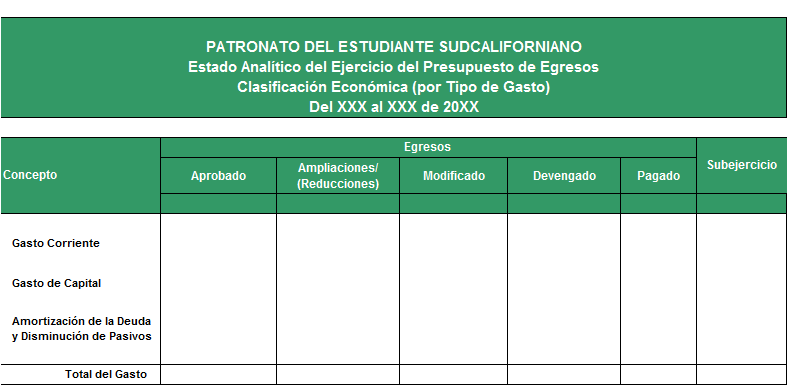 b) Estados e informes sobre el ejercicio del Presupuesto de Egresos Finalidad Estos estados tienen por finalidad realizar periódicamente el seguimiento del ejercicio de los egresos presupuestarios de tal forma que permita: Evaluar el impacto económico y social, así como el cumplimiento de los Planes de Desarrollo, en lo que pudiera corresponder; Coadyuvar al seguimiento y evaluación de la política fiscal; Evaluar los resultados de la política anual aprobada en materia de gasto público; Apoyar el proceso de control presupuestario; Facilitar el control de legalidad de las transacciones; Coadyuvar en la evaluación del desempeño institucional y de los funcionarios públicos. Suministrar la información periódica sobre los gastos que se requiera de acuerdo a la normatividad aplicable Apoyar el proceso de calendarización de los gastos y sus adecuaciones. Tomar, en los casos que sea necesario, medidas correctivas con oportunidad. Dichos estados deben mostrar, a una fecha determinada del ejercicio del Presupuesto de Egresos, los movimientos y la situación de cada cuenta de las distintas clasificaciones que conforman la clave presupuestaria, de acuerdo con los diferentes grados de desagregación de las mismas que se requiera, y para cada uno de los momentos contables de los egresos establecidos por la LGCG. En general, los estados sobre el ejercicio del presupuesto de egresos, en sus diferentes agregados, satisfacen requerimientos de información que van desde los originados en el más alto nivel de la política económica hasta la impulsada por el más simple de los ciudadanos, interesado exclusivamente en la ejecución de alguna pequeña obra comunitaria. En tal sentido, los principales usuarios de este tipo de estados, se agrupan en las siguientes categorías: Responsables de la gestión política del Estado; Responsables de la administración de las finanzas públicas; Administradores del presupuesto del ejercicio; Encargados de la gestión operativa del Estado, tales como los responsables de la ejecución de programas y proyectos. La sociedad en general interesada en la ejecución del presupuesto de egresos. Para cumplir con los requerimientos anteriores en forma adecuada, se deben producir estados e informes sobre el ejercicio del presupuesto de egresos, agregados y gerenciales o administrativos.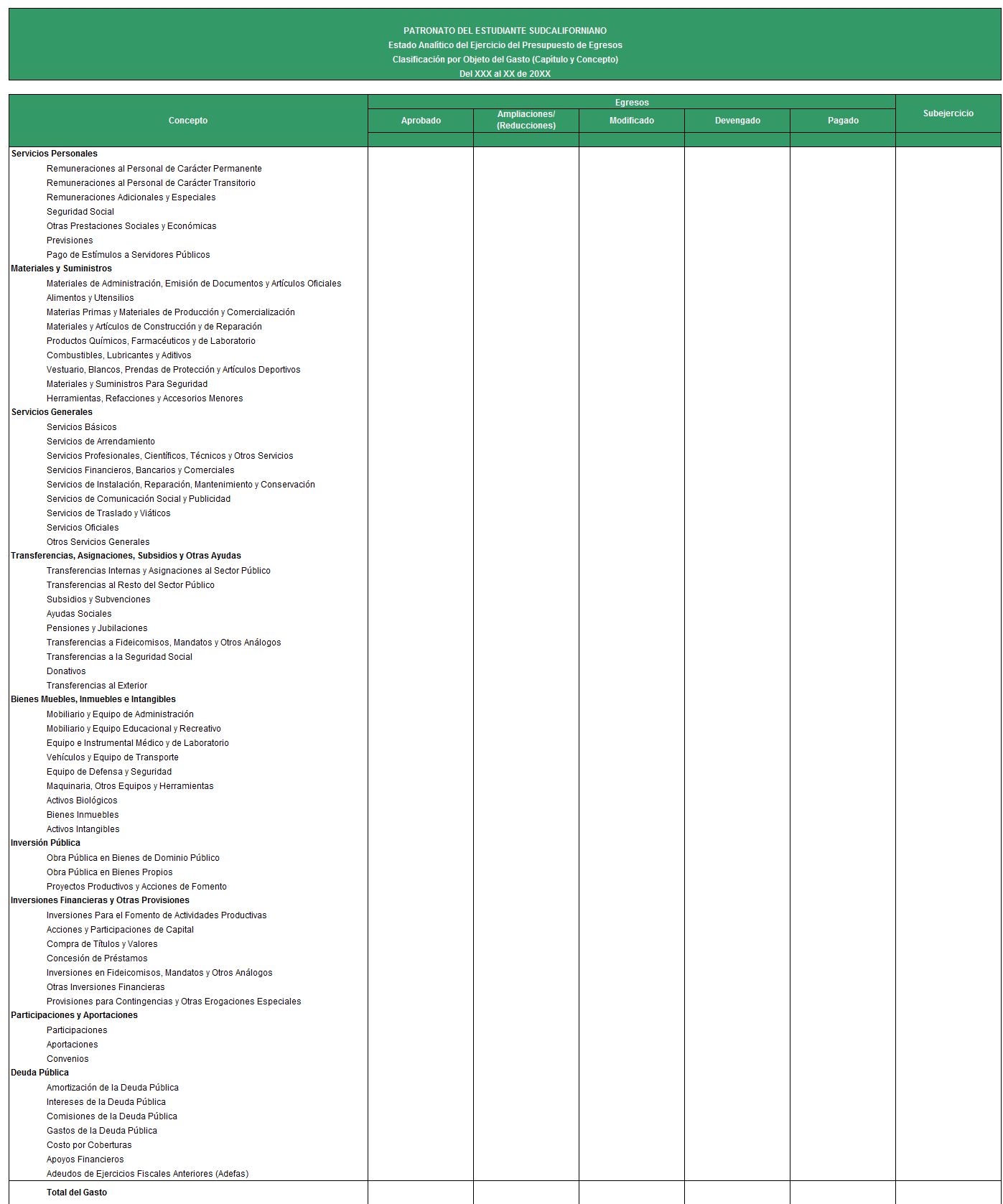 Los estados e informes agregados, en general tienen como propósito aportar información pertinente, clara, confiable y oportuna a los responsables de la gestión política y económica del Estado para ser utilizada en la toma de decisiones gubernamentales en general y sobre finanzas públicas en particular, así como para ser utilizada por los analistas y la sociedad en general. Por su parte, los estados e informes, en general, son requeridos por las unidades administrativas que tienen a cargo la ejecución de programas y proyectos, por los ejecutores del gasto y por los encargados del análisis y la evaluación de la gestión del presupuesto de gastos. De acuerdo a lo establecido por la LGCG y el CONAC, el registro de las etapas del presupuesto de los entes públicos deberá reflejar en lo relativo al gasto, el aprobado, modificado, comprometido, devengado, ejercido y pagado. TIPOS DE ESTADOS E INFORMES SOBRE EL EJERCICIO DEL PRESUPUESTO DE EGRESOS Estados e Informes agregados En calidad de estados e informes agregados sobre el ejercicio del presupuesto de egresos, los entes públicos deberán generar periódicamente como mínimo, los siguientes: Estado sobre el ejercicio del presupuesto por: Ente Público/ Ramo o Dependencia; Estado sobre el ejercicio del presupuesto por: Ente Público/ Capítulo del Gasto; Estado sobre el ejercicio del presupuesto por: Ente Público/ Clasificación Económica; Estado sobre el ejercicio del presupuesto por: Ente Público/ Clasificación Económica /Capítulo del Gasto; Estado sobre el ejercicio del presupuesto por: Ente Público/ Función; Estado sobre el ejercicio del presupuesto por: Ente Público/ Fuente de Financiamiento; y Estado sobre el ejercicio del presupuesto por: Ente Público/ Distribución Geográfica (Entidad Federativa). Este tipo de estados informarán sobre: Presupuesto aprobado; Presupuesto aprobado modificado (vigente); Gasto Comprometido; Presupuesto disponible para comprometer (2-3); Gasto Devengado; Gasto Comprometido no devengado (3- 5); Presupuesto sin devengar (2-5); Gasto Ejercido; Gasto Pagado; y Deuda del ejercicio (5-8). La información anterior podrá desagregarse en estados que muestren segmentos de la misma, de acuerdo con los intereses de los usuarios. Los estados identificados en este apartado mostrarán, a su vez, información combinada a una fecha determinada, entre los diferentes tipos de clasificaciones presupuestarias utilizadas. Estados e informes Administrativos. En calidad de estados e informes Administrativos sobre el ejercicio del presupuesto de egresos, se deberán generar en tiempo real lo siguiente: Estado sobre el ejercicio del presupuesto por: Ramo o Dependencia /Unidad Responsable; Estado sobre el ejercicio del presupuesto por: Ramo o Dependencia /Clasificación Económica; Estado sobre el ejercicio del presupuesto por: Ramo o Dependencia /Clasificación Económica/Capítulo del Gasto; Estado sobre el ejercicio del presupuesto por: Ramo o Dependencia /Capítulo y Concepto del gasto; Estado sobre el ejercicio del presupuesto por: Ramo o Dependencia / Función a segundo y tercer dígito; Estado sobre el ejercicio del presupuesto por: Ramo o Dependencia/Unidad Responsable/ Capítulo y concepto del gasto; Estado sobre el ejercicio del presupuesto por: Ramo Dependencia /Programa; Estado sobre el ejercicio del presupuesto por: Ramo o Dependencia /Unidad Responsable/Programa; Estado 	sobre 	el 	ejercicio 	del 	presupuesto 	por: 	Ramo 	o 	Dependencia 	/Unidad Responsable/Programa/Objeto del gasto por Capítulo; Estado sobre el ejercicio del presupuesto por: Ramo o Dependencia /Unidad Responsable /Programa/ Actividad institucional /Objeto del gasto a tercer nivel; Estado sobre el ejercicio del presupuesto por Ramo o Dependencia /Distribución geográfica (Entidad Federativa); y Estado sobre el ejercicio del presupuesto por Ramo o Dependencia/ Clasificación económica del gasto/ Distribución geográfica (Entidad Federativa). Los estados mencionados mostrarán para cada concepto mencionado sobre su contenido, información sobre: Presupuesto aprobado; Ampliaciones; Reducciones; Presupuesto vigente; Pre-compromisos (en caso de ser aplicables); Presupuesto vigente sin pre-comprometer (en caso de ser aplicable) (5-4); Comprometido; Pre-compromisos sin comprometer (en caso de ser aplicable) (5-7); Presupuesto disponible para comprometer (7-4); Devengado; Compromisos sin devengar (7-10); Presupuesto vigente sin devengar (4-10); Ejercido; Devengado sin ejercer (10-13); Pagado; Ejercido sin pagar (13-15); y Cuentas por Pagar (10-15). La información anterior podrá estructurarse en estados que muestren segmentos de la misma, de acuerdo con la conveniencia de los usuarios. Los sistemas contables deberán también contemplar la generación de información que requieran las instituciones responsables de la programación, administración y control de la calendarización del gasto u otros procesos que regulen la ejecución gradual de los mismos. A continuación, a manera ilustrativa, se presenta un prototipo de Estado sobre el ejercicio del Presupuesto de Egresos por Capítulo de un ente público, con las etapas más relevantes de la ejecución presupuestaria. c) Información Programática El propósito de la información programática es medir los avances físicos y financieros que se registran en el período por la ejecución de los programas presupuestarios y coadyuvar a la implantación integral del Sistema de Evaluación del Desempeño (SED). Sobre esta materia, el CONAC emitió oportunamente el Acuerdo por el que se aprueban los “Lineamientos sobre los indicadores para medir los avances físicos y financieros relacionados con los recursos públicos federales”, con el propósito de “armonizar los mecanismos para establecer los indicadores que permitan realizar la medición de los avances físicos y financieros, así como la evaluación del desempeño de los recursos públicos federales”. En el numeral 6 de los citados Lineamientos, se detallan las disposiciones y normas vigentes que regulan el diseño, construcción, monitoreo, actualización y evaluación de los indicadores asociados a los recursos públicos federales. Por otra parte, en el artículo Cuarto Transitorio de la LGCG, se establece que a más tardar el 31 de diciembre de 2010, las dependencias del poder Ejecutivo; los poderes Legislativo y Judicial; las entidades y los órganos autónomos de la Federación y de las entidades federativas deberán contar con indicadores para medir los avances físico-financieros relacionados con los recursos federales. El CONAC, en la norma referida estableció que, “para cada momento contable –comprometido, devengado, ejercido y pagado- de los gastos, se deberán construir, en un marco de gradualidad, los siguientes indicadores con relación a los avances financieros del presupuesto aprobado y modificado: Porcentaje de avance al período respecto al presupuesto anual; Porcentaje de avance al período respecto al monto calendarizado del período; y Variación porcentual, nominal y real, con relación al monto registrado en el mismo período del año anterior.” En el marco anterior, los entes públicos deberán generar periódicamente y como mínimo, los siguientes “Estados sobre avances financieros” en la ejecución de los Programas Presupuestarios del Presupuesto de Egresos de cada año, Por Ramo o Dependencia /Función/Programa Presupuestario (Modalidad y Programa) /Actividad institucional; Por Ramo o Dependencia / Unidad Responsable /Programa Presupuestario (Modalidad y Programa) /Actividad institucional/Objeto del gasto por Capítulo; Por Ramo o Dependencia /Programa Presupuestario (Modalidad y Programa) /Actividad institucional/ Objeto del gasto por Capítulo/ Clasificación Económica; Por Ramo o Dependencia /Unidad Responsable /Programa Presupuestario (Modalidad y Programa) /Actividad institucional/Objeto del gasto por Partida Genérica/Fuente de Financiamiento; Por Ramo o Dependencia /Unidad Responsable /Programa Presupuestario (Modalidad y Programa) /Actividad institucional/Objeto del gasto por Partida Genérica/Distribución Geográfica; Por Ramo o Dependencia / Función/Programas y proyectos de inversión; Por Ramo o Dependencia /Unidad responsable/ Programas y proyectos de inversión /Objeto del gasto por Capítulo/Clasificación Económica; Por Ramo o Dependencia /Unidad responsable/ Programas y proyectos de inversión/Objeto del gasto por Partida Genérica/Fuente de Financiamiento; y Por Ramo o Dependencia/Distribución geográfica (Entidad Federativa)/ Programas y proyectos de inversión. Los estados mencionados mostrarán para cada concepto mencionado sobre su contenido, información sobre: Presupuesto aprobado; Ampliaciones; Reducciones; Presupuesto vigente; Pre-compromisos (en caso de ser aplicables); Presupuesto vigente sin pre-comprometer (en caso de ser aplicable) (5-4); Comprometido; Pre-compromisos sin comprometer (en caso de ser aplicable) (5-7); Presupuesto disponible para comprometer (7-4); Devengado; Compromisos sin devengar (7-10); Presupuesto vigente sin devengar (4-10); Ejercido; Devengado sin ejercer (10-13); Pagado; Ejercido sin pagar (13-15); y Cuentas por Pagar (Deuda) (10-15). La información anterior podrá estructurarse en estados que muestren segmentos de la misma, de acuerdo con la conveniencia de los usuarios. Como información complementaria, en cada uno de los estados mencionados en este literal, y con relación al presupuesto aprobado y modificado, se mostrará lo siguiente: Porcentaje de avance del período respecto al presupuesto anual; y Variación porcentual, nominal y real, con relación al monto registrado en el mismo período del año anterior. Por su parte, los estados sobre el ejercicio del Presupuesto de Egresos que muestren las etapas del mismo relacionadas con la ejecución de la Calendarización Mensual, permitirán informar sobre el “porcentaje de avance del período respecto al monto calendarizado”, tal como lo ha establecido el CONAC. En lo que respecta a los avances físicos de programas, la Ley de contabilidad, en sus artículos 46, Fracción III y 47, párrafo primero; establece que los entes públicos deberán generar Información Programática sobre “Indicadores de resultados”. La construcción de estos indicadores debe sujetarse al marco normativo ya citado y a los siguientes elementos técnicos: Lineamientos Generales para la Evaluación de los Programas Federales de la Administración Pública Federal; Disposiciones Generales del Sistema de Evaluación del Desempeño; y Matriz de Indicadores para Resultados, con base en la Metodología de Marco Lógico. Además, y tal como lo establece la LGCG, la información presupuestaria y programática deberá relacionarse, en lo conducente, con los objetivos y prioridades de la planeación del desarrollo. La información programática de los entes públicos que se refiere a “indicadores de resultados”, será presentada por Programa Presupuestario y mostrará a éstos según como fueron calculados al momento de aprobarse el Presupuesto de Egresos y los avances logrados en el ejercicio a la fecha del estado respectivo. d) Consideraciones generales sobre la generación de estados e informes sobre El ejercicio del Presupuesto de Egresos Para que los entes públicos puedan generar automáticamente y en forma periódica y en tiempo real los estados e informes sobre el ejercicio del presupuesto de egresos y programáticos vistos en los literales b) y c) anteriores, en este último caso en lo que respecta a los avances financieros, debidamente armonizados en los tres órdenes de Gobierno, se requiere la previa homogenización de los siguientes elementos del sistema: Clasificadores Presupuestarios de Egresos; Clave Presupuestaria; y Etapas del ejercicio completo del presupuesto de egresos, entre ellos los momentos contables del gasto. Los Clasificadores Presupuestarios de Egresos que la LGCG requiere armonizar para producir las respectivas clasificaciones son: Adicionalmente a los anteriores clasificadores de egresos que establece la LGCG, los entes públicos deberán utilizar en forma armonizada los siguientes: Clasificador Geográfico, con el fin de facilitar la relación del presupuesto de egresos y su ejercicio con los objetivos y prioridades regionales de la planeación del desarrollo; Clasificador por Fuente de Financiamiento, con el fin de identificar el origen de los recursos que financian cada gasto, así como para realizar el seguimiento y análisis de la aplicación de éstos. Con relación a la Clave Presupuestaria, que se usará para imputar las transacciones relacionadas con el ejercicio de los egresos, desde la autorización legal hasta el pago de las respectivas transacciones, una modalidad de la misma es la que se presenta en la siguiente estructura de la misma: Las distintas etapas del ejercicio del presupuesto de egresos, a que puede corresponder una operación por registrar, son las siguientes: 1. 	Etapas relacionadas con el Presupuesto autorizado:  	-Presupuesto aprobado analítico) -Adecuaciones presupuestarias:  	Aprobadas por Decreto Ampliaciones Reducciones Internas: Ampliaciones Reducciones Externas: Ampliaciones líquidas Pendientes de aprobación Aprobadas Reducciones líquidas Pendientes de aprobación Aprobadas Adiciones Compensadas Pendientes de Aprobación Aprobadas      -Presupuesto aprobado modificado (vigente) actualizado. Etapas relacionadas con la Calendarización mensual. -Calendario original Autorizado -Adecuaciones de calendarios: Internas: Ampliaciones Reducciones Compensadas Externas: Ampliaciones Pendientes de aprobación 	 	Aprobadas Reducciones Pendientes de aprobación 	 	Aprobadas Compensadas Pendientes de aprobación 	 	Aprobadas 	 	-Calendario vigente Etapas relacionadas con el ejercicio de los gastos: 	 	-Presupuesto aprobado modificado (vigente) 	  -Pre-compromisos (en caso de ser aplicable)      	-Presupuesto no pre-comprometido (en caso de ser aplicable) 	  -Gastos Comprometidos 	 	-Pre-compromisos no comprometidos (en caso de ser aplicable) 	  -Presupuesto sin comprometer 	  -Gastos Devengados     -Compromisos no devengados     	-Presupuesto sin devengar  	    -Calendario vigente.     	-Gastos Ejercidos (CLC) 	  -Calendario no ejercido 	  -Devengados no ejercidos     	-Gastos Pagados     	-Ejercidos no pagados 	  -Devengados no pagados El registro del monto de cada transacción relacionada con el ejercicio del Presupuesto de Egresos mediante la Clave Presupuestaria, en una determinada etapa del mismo, motiva un movimiento contable que impacta en los valores previos contabilizados en la respectiva etapa de las cuentas que conforman las clasificaciones presupuestarias que forman parte de la referida clave. Con base en los criterios metodológicos anteriores y la adecuada sistematización, es factible generar automáticamente estados financieros, tanto en forma analítica como agregada, de acuerdo con los requerimientos del usuario, a partir de la configuración de salidas que los mismos formulen. V. ESTADOS E INFORMACIÓN ECONÓMICA a) Base Legal De acuerdo con el artículo 46 de la LGCG corresponde que los entes públicos elaboren en forma periódica la siguiente información de tipo económico: Un flujo de fondos que resuma todas las operaciones y los indicadores de la postura fiscal; Información complementaria para generar las cuentas nacionales y atender otros requerimientos provenientes de organismos internacionales de los que México es miembro. En forma adicional a lo anterior, el artículo 53 dispone que, entre los contenidos mínimos de la Cuenta Pública, se presentará la postura fiscal y su análisis cualitativo, así como su vínculo con los objetivos y prioridades definidas en la materia, en el programa económico anual. Por su parte en el artículo 52, señala los estados correspondientes a los ingresos y gastos públicos presupuestarios se elaborarán sobre la base del devengado y, adicionalmente, se presentarán en flujo de efectivo. Para satisfacer tales requerimientos de la Ley, los entes públicos deben elaborar la información económica que se establece por la presente normativa en las bases contables referidas. b) Finalidad La Cuenta Económica tiene por propósito mostrar las cuentas públicas ordenadas de tal forma que faciliten el análisis financiero de la gestión fiscal de un período determinado, permitiendo a su vez, la integración modular con el resto de las cuentas macroeconómicas. La estructura de este estado financiero y sus cuentas, relacionan los principales conceptos de las clasificaciones presupuestarias de ingresos y gastos entre sí y con las de financiamiento (fuentes y usos). La Cuenta Económica muestra la información más relevante del Sector Público desde el punto de vista fiscal, como son los ingresos impositivos, los ingresos corrientes totales, el gasto público total, el programable y el no programable, la composición económica básica, la inversión física y la financiera con fines de política, las transferencias entre entes públicos y las que se realizan con el resto de la economía, el superávit o déficit global y el primario, los destinos financieros del superávit o la forma como se financia el déficit, el endeudamiento neto del período, etc. Asimismo, establece las bases para determinar la relación del sector fiscal con las cuentas monetarias y la balanza de pagos. Los principales usuarios, son los responsables de administrar las finanzas gubernamentales, los que tienen la responsabilidad de preparar las estadísticas fiscales y elaborar las cuentas nacionales, así como los analistas económicos y la sociedad civil en general. La Cuenta Económica se debe formular para cada uno de los entes públicos y luego, mediante consolidaciones sucesivas, las correspondientes a los varios agregados institucionales que se determinen para cada orden de gobierno, como por ejemplo: Gobierno Central (Federal), Gobierno General, Sector Público no financiero y Sector Público. Los montos que corresponden a cada concepto de la cuenta se expresan normalmente en moneda corriente y en porcentaje del PIB, especialmente en las que corresponden a niveles institucionales consolidados, con el objeto de facilitar su comprensión y análisis. La estructura de la cuenta que se está presentando fue elaborada siguiendo los patrones técnicos establecidos al respecto por el Manual de Cuentas Nacionales y el Manual de Estadísticas de las Finanzas Públicas del FMI. Sin duda la disponibilidad de información financiera homogénea y debidamente estructurada sobre la gestión fiscal que mostrará esta cuenta de cada ente público y de cada orden de gobierno y sus agregados institucionales, coadyuvarán decisivamente a mejorar la calidad de las políticas fiscales y a incrementar la transparencia fiscal. c) Tipos y Modalidades de Presentación En este apartado se presenta la estructura de la Cuenta Económica a ser aplicada por los entes públicos que por sus características económicas y operativas, se identifiquen como no empresariales y no financieras, es decir como formando parte del Gobierno General. La Cuenta Económica de los entes públicos que conforman el Gobierno General (Poder Ejecutivo, Poder Legislativo, Poder Judicial, Órganos Autónomos e instituciones descentralizadas no empresariales y no financieras), se preparará en las siguientes bases contables: 	■ 	Base Devengado 	■ 	Base Flujo de Efectivo 	■ 	Base Ingresos según flujo de efectivo y gastos devengados. En todos los casos corresponde incluir los ingresos y gastos totales del ente. Cuando la Cuenta Económica se prepare con base a Flujo de Efectivo, no corresponde utilizar las cuentas relacionadas con la variación de existencias, depreciación y amortización (consumo de capital fijo), estimaciones, provisiones, etc., por cuanto que el registro de tales transacciones y las variaciones de los saldos de sus respectivas contra cuentas, no motivan entradas o salidas de “efectivo” en las tesorerías de los entes. Para el caso de los entes públicos que conforman el Gobierno General, la Cuenta Económica más apropiada para su utilización en materia de toma de decisiones en materia de política fiscal, es la que relaciona los Ingresos Percibidos (por flujo de efectivo) con los Gastos Devengados, dado que el resultado financiera de la misma, en la medida que muestre equilibrio o superávit financiero, asegura disponer permanentemente de efectivo en la tesorería para atender las obligaciones de pago asumidas por el ente en tiempo y forma y, por otra parte, es la que se ajusta a la normativa vigente. Las instituciones públicas de los tres órdenes de gobierno responsables de consolidar las cuentas económicas de los entes públicos, podrán requerir a éstos mediante instructivos específicos, información adicional complementaria y de detalle, para fortalecer dichos procesos y el análisis de las mismas. Para la preparación de la Cuenta Económica consolidada del Gobierno Central (Federal) de los ingresos y gastos públicos presupuestarios y de los indicadores de la postura fiscal que refiere el artículo 52 de la LGCG, se elaborarán sobre la base del devengado y de Flujo de Efectivo y comprenderá exclusivamente a Poder Ejecutivo, Poder Legislativo, Poder Judicial y Órganos Autónomos. Seguidamente, se presenta un modelo de Cuenta Económica a ser utilizado por los entes públicos no empresariales y no financieros y cuya formulación es factible realizarla en forma automática en la medida que los entes utilicen los siguientes elementos contables armonizados: Clasificador por Rubro de los Ingresos; Clasificadores Presupuestarios por Objeto y por Tipo del Gasto; Momentos contables de los ingresos y de los egresos aplicados tal como lo dispone la Ley y la normativa sobre el particular del CONAC. Plan de Cuentas (armonizado a cuarto o quinto nivel, según corresponda).     A.1 Matriz de Ingresos MP – MODO DE PAGO 01 – CHEQUES 02 – BANCOS MONEDA NACIONAL A.2 Matriz de Egresos TG – TIPO DE GASTO 1 - GASTO CORRIENTE 2 - GASTO DE CAPITAL MP – MODO DE PAGO 01 – CHEQUES 02 – BANCOS MONEDA NACIONAL ENTRADASPROCESAMIENTOSALIDASTransaccioneas con incidencia económica fonanciera del ente público.Tablas del Sistema	. Registros y estados del ejercicio del presupuesto de ingresos y egresos.           . Libros, asientos y estados de la contabilidad general.                                       . Estados económicos.Plan de Cuentas Patronato del Estudiante Sudcaliforniano BCS1000 ACTIVO 1100 Activo Circulante 1110 Efectivo y equivalentes1111Efectivo 11112Bancos/Tesorería 1113Bancos/Dependencias y otros 1114111511161119Inversiones Temporales (Hasta 3 Meses)Fondos con Afectación EspecíficaDepósitos de Fondos de Terceros en Garantía y/o AdministraciónOtros efectivos o equivalentes 112011211122 Derechos a recibir Efectivo o Equivalentes Inversiones Financieras de Corto PlazoCuentas por Cobrar a Corto Plazo1123Deudores diversos por cobrar a corto plazo 1124 Ingresos por recuperar a corto plazo 1125 Deudores por anticipos de la Tesorería a corto plazo 1126Préstamos otorgados a corto plazo 1129 Otros derechos a recibir efectivo o equivalentes a corto plazo 1130 Derechos a recibir Bienes o Servicios 1131 Anticipo a proveedores por prestación de servicios a Corto Plazo 11321133Anticipo a proveedores por adquisición de bienes inmuebles y muebles a Corto PlazoAnticipo a Proveedores por Adquisición de Bienes Intangibles a Corto Plazo 1134 Anticipo a contratistas (obras) a Corto Plazo 11391140114111451150Otros derechos a recibir bienes o servicios InventariosInventarios de Mercancías para ventaBienes en TránsitoAlmacenes11511160116111621190Almacenes de materiales y suministros de consumoEstimación por pérdidas o deterioro de activos circulantesEstimaciones para cuentas: incobrables por derechos a recibir efectivo o equivalentesEstimación por deterioro de inventariosOtros activos circulantes1191Valores en Garantía119212001210Bienes en Garantía (excluye depósito de fondos)Activo no circulanteInversiones financieras a largo plazo1211Inversiones a largo plazo1212Títulos y valores a largo plazo1213Fideicomisos, mandatos y contratos análogos1214Participaciones y aportaciones al capital1220Derecho a recibir efectivo o equivalentes a largo plazo1221Documentos por cobrar a largo plazo1222122312241229Deudores diversos a largo plazoIngresos por recuperar a largo plazoPréstamos otorgados a largo plazoOtros derechos a recibir efectivo o equivalentes a largo plazo1230Bienes inmuebles, infraestructura y construcciones en proceso123112321233TerrenosViviendasEdificios no habitables1234Infraestructura1239Otros bienes inmuebles1240Bienes inmuebles1241Bienes muebles1242Mobiliario y equipo de administración1244Vehículos y equipo de transporte1245Equipo de defensa y seguridad1250Activos intangibles1251Software1260Depreciación acumulada en bienes inmuebles de Dominio público 1261Depreciación acumulada en bienes inmuebles1263Depreciación acumulada en bienes muebles1265Amortización acumulada de activos intangibles1270Activos diferidos1273Gastos pagados por adelantado a largo plazo1274Anticipo a largo plazo1279Otros activos diferidos1280Estimación por pérdida o deterioro de activos no circulantes129020002100Bienes en concesiónPasivoPasivo Circulante211021122114Cuentas por pagar a corto plazoProveedores por pagar a corto plazoParticipantes por obras públicas por pagar a corto plazo2115Transferencias otorgadas por pagar a corto plazo2117Retenciones y contribuciones por pagar a corto plazo2118Devoluciones de la ley de ingresos por pagar a corto plazo2119Otras cuentas por pagar a corto plazo2120Documentos por pagar a corto plazo2129Otros documentos por pagar a corto plazo2241Créditos diferidos a largo plazo30003210Hacienda pública/PatrimonioResultados del ejercicio (Ahorro/Desahorro)3220Resultados de ejercicios anteriores3230Reevalúos3231Reevalúos de bienes muebles3232Reevaluos de bienes inmuebles3233Reevalúos de intangibles3239Otros evalúos4000Ingresos y otros beneficios4110Impuestos4111Impuestos sobre los ingresos4171Ingresos por venta de mercancías 42004210Participaciones, aportaciones, transferencias, asignaciones, subsidios y otras ayudas.Participaciones y Aportaciones4211Participaciones4212Aportaciones4213Convenios4220Transferencias, asignaciones, subsidio y otras ayudas4223Subsidios y subvenciones4224Ayudas sociales50005120Gastos y otras PérdidaMateriales y suministros5121Materiales de administración, emisión de documentos y artículos oficiales5122Materiales y utensilios5124Materiales y artículos de construcción y reparación5126Combustibles, lubricantes y aditivos5127Vestuarios. Blancos, prendas de protección y artículos deportivos5129Herramientas, refacciones y accesorios menores5130Servicios generales5131Servicios básicos5132Servicios personales, científicos y técnicos y otros servicios5134Servicios financieros, bancarios y comerciales5135Servicios de instalación, reparación, mantenimiento  conservación5136Servicio de comunicación social y publicidad5137Servicio de traslado y viáticos5138Servicios oficiales5139Otros servicios generales52005210521152125220Transferencias, asignaciones, subsidios y otras ayudasTransferencias internas, asignaciones al sector publicoAsignaciones al sector publicoTransferencias internas al sector publicoTransferencias al resto del sector publico5221Transferencias a entidades para estatales5230Subsidios y subvenciones5231Subsidios5232Subvenciones5240Ayudas sociales5241Ayudas sociales a personas5242Becas5243Ayudas sociales a instituciones5244Ayudas sociales por desastres naturales54405441Costo por coberturasCosto por coberturas5510Estimaciones, depreciaciones a ahorradores y deudores del sistema financiero nacional6000Cuentas de cierre contable6100Resumen de ingresos y gastos7000Cuentas de orden contable1000ACTIVO: Recursos controlados por un ente público, identificados, cuantificados en términos monetarios y de los que se esperan, beneficios económicos y sociales futuros, derivados de operaciones ocurridas en el pasado, que han afectado económicamente a dicho ente público.1100ACTIVO CIRCULANTE: Constituido por el conjunto de bienes, valores y derechos, de fácil realización o disponibilidad, en un plazo menor o igual a doce meses.1110Efectivo  y Equivalente1111Efectivo: Representa el monto en dinero propiedad del ente público recibido en caja y aquél que está a su cuidado y administración.1112Bancos/Tesorería: Representa el monto de efectivo disponible propiedad del ente público, en instituciones bancarias.1113Bancos/Dependencias y Otros: Representa el monto de efectivo disponible propiedad de las dependencias y otros, en instituciones bancarias. 1114Inversiones Temporales (Hasta 3 meses)1115Fondos de Afectación Específica 1116 Depósitos de fondos de terceros en garantía y/o Administración1119Otros Efectivos y Equivalentes: Representa el monto de otros efectivos y equivalentes del Ente público, no incluidos en las cuentas anteriores.1120Derechos a Recibir Efectivo o Equivalentes: Representan los derechos de cobro originados en el desarrollo de las actividades del ente público, de los cuales se espera recibir una   Contraprestación representada en recursos, bienes o servicios; en un plazo menor o igual a doce meses. 1121Inversiones Financieras de Corto Plazo1122Cuentas por cobrar a Corto Plazo1123Deudores Diversos por Cobrar a Corto Plazo: Representa el monto de los derechos de cobro a favor del ente público por responsabilidades y gastos por comprobar, entre otros.1124Ingresos por Recuperar a Corto Plazo: Representa el monto a favor por los adeudos que tienen las personas físicas y morales derivados de los Ingresos por las contribuciones, productos aprovechamientos que percibe el Estado. 1125Deudores por Anticipos de la Tesorería a Corto Plazo: Representa el monto de anticipo fondos por parte de la Tesorería. 1126Préstamos Otorgados a Corto Plazo: Representa el monto de los préstamos otorgados al Sector        Público, Privado y Externo, con el cobro de un interés, siendo exigible en un plazo menor o igual  a doce meses.1129Otros Derechos a Recibir Efectivo o Equivalentes a Corto Plazo: Representan los derechos    de cobro originados en el desarrollo de las actividades del ente público, de los cuales se espera recibir una contraprestación representada en recursos, bienes o servicios; en un plazo menor   igual a doce meses, no incluidos en las cuentas anteriores. 1130Derechos a Recibir Bienes o Servicios: Representa los anticipos entregados previo a la recepción parcial o total de bienes o prestación de servicios, que serán exigibles en un plazo menor o igual a doce meses. 1131Anticipo a Proveedores por Adquisición de Bienes y Prestación de Servicios a Corto Plazo: Representa los anticipos entregados a proveedores por adquisición de bienes y prestación de servicios, previo a la recepción parcial o total, que serán exigibles en un plazo menor o igual a doce meses. 1132Anticipo a Proveedores por Adquisición de Bienes Inmuebles y Muebles a Corto Plazo: Representa los anticipos entregados a proveedores por adquisición de bienes inmuebles y muebles, previo a la recepción parcial o total, que serán exigibles en un plazo menor o igual a doce meses.1133Anticipo a Proveedores por adquisición de Bienes intangibles a Corto Plazo1134Anticipo a Contratistas por Obras Públicas a Corto Plazo: Representa los anticipos entregados a contratistas por obras públicas, previo a la recepción parcial o total, que serán exigibles en un plazo menor o igual a doce meses.1139Otros Derechos a Recibir Bienes o Servicios a Corto Plazo: Representa los anticipos entregados previo a la recepción parcial o total de bienes o prestación de servicios, que serán exigibles en un plazo menor o igual a doce meses, no incluidos en las cuentas anteriores. 1140Inventarios1141Inventarios de Mercancías para venta1145Bienes en tránsito1150Almacenes: Representa el valor de la existencia de materiales y suministros de consumo para el desempeño de las actividades del ente público.1151Almacén de Materiales y Suministros de Consumo: Representa el valor de la existencia toda clase de materiales y suministros de consumo, requeridos para la prestación de bienes y servicios y para el desempeño de las actividades administrativas del ente público.1160Estimación por Pérdida o Deterioro de Activos Circulantes: Representa el monto de la estimación que se establece anualmente por contingencia, de acuerdo a los lineamientos que emita el CONAC, con el fin de prever las pérdidas o, deterioro de los activos circulantes que correspondan.1161Estimaciones para Cuentas Incobrables por Derechos a Recibir Efectivo o Equivalentes: Representa el monto de la estimación que se establece anualmente por contingencia, de acuerdo a los lineamientos que emita el CONAC, con el fin de prever las pérdidas derivadas de la incobrabilidad de los derechos a recibir efectivo o equivalentes, que correspondan.1162Estimación por Deterioro de Inventarios: Representa el monto de la estimación que se establece anualmente por contingencia, de acuerdo a los lineamientos que emita el CONAC, con el fin de prever las pérdidas derivadas del deterioro u obsolescencia de inventarios. 1190Otros activos circulantes1191Valores en Garantía1192Bienes en Garantía (excluye depósito de fondos)1200ACTIVO NO CIRCULANTE: Constituido por el conjunto de bienes requeridos por el ente público, sin el propósito de venta; inversiones, valores y derechos cuya realización o disponibilidad se considera en un plazo mayor a doce meses.1210Inversiones financieras a largo plazo1211Inversiones a Largo Plazo1212Títulos y valores a largo plazo1213Fideicomisos, mandatos y contratos análogos1214Participaciones y aportaciones al capital1220Derechos a Recibir Efectivo o Equivalentes a Largo Plazo: Representan los derechos de cobro originados en el desarrollo de las actividades del ente público, de los cuales se espera recibir una contraprestación representada en recursos, bienes o servicios; exigibles en un plazo mayor a doce meses. 1221Documentos por Cobrar a Largo Plazo: Representa el monto de los derechos de cobro respaldados en documentos mercantiles negociables, a favor del ente público, cuyo origen es distinto de los ingresos por contribuciones, productos y aprovechamientos, que serán exigibles en un plazo mayor a doce meses. 1222Deudores Diversos a Largo Plazo: Representa el monto de los derechos de cobro a favor del ente público por responsabilidades y gastos por comprobar, entre otros, que serán exigibles en un plazo mayor a doce meses.1223Bienes Inmuebles, Infraestructura y Construcciones en Proceso: Representa el monto de todo tipo de bienes inmuebles, infraestructura y construcciones; así como los gastos derivados de actos de su adquisición, adjudicación, expropiación e indemnización y los que se generen por estudios de pre inversión, cuando se realicen por causas de interés público.1224Préstamos otorgados a largo plazo1129Otros derechos a recibir efectivo o equivalentes a largo plazo1230Bienes inmuebles, infraestructura y construcciones en proceso1231Terrenos: Representa el valor de tierras, terrenos y predios urbanos baldíos, campos con o sin mejoras necesarios para los usos propios del ente público. 1232Viviendas: Representa el valor de viviendas que son edificadas principalmente como habitacionales requeridos por el ente público para sus actividades. 1233Edificios no habitables1234Infraestructura1239Otros bienes inmuebles1240Bienes Inmuebles: Representa el monto de los bienes muebles requeridos en el desempeño de las actividades del ente público. 1241Bienes Muebles1242Mobiliario y Equipo de Administración: Representa el monto de toda clase de mobiliario y equipo de administración, bienes informáticos y equipo de cómputo, bienes artísticos, obras de arte, objetos valiosos y otros elementos coleccionables. Así como también las refacciones mayores correspondientes a este concepto. Incluye los pagos por adjudicación, expropiación e indemnización de bienes muebles a favor del Gobierno.1244Equipo de Transporte: Representa el monto de toda clase de equipo de transporte terrestre, ferroviario, aéreo, aeroespacial, marítimo, lacustre, fluvial y auxiliar de transporte. Incluye refacciones y accesorios mayores correspondientes a estos activos.1245Equipo de defensa y seguridad1250Activos Intangibles: Representa el monto de derechos por el uso de activos de propiedad industrial, comercial, intelectual y otros. 1251Software: Representa el monto de paquetes y programas de informática, para ser aplicados en los sistemas administrativos y operativos computarizados del ente público.1260Depreciación acumulada en bienes inmuebles de Dominio Público1261Depreciación Acumulada de Bienes Inmuebles: Representa el monto de la depreciación de bienes inmuebles, de acuerdo a los lineamientos que emita el CONAC. Integra los montos acumulados de ejercicios fiscales anteriores.1263Depreciación Acumulada de Bienes Muebles: Representa el monto de la depreciación de bienes muebles, de acuerdo a los lineamientos que emita el CONAC. Integra los montos acumulados de ejercicios fiscales anteriores. 1265Amortización Acumulada de Activos Intangibles: Representa el monto de la amortización de activos intangibles de acuerdo con los lineamientos que emita el CONAC e integra los montos acumulados de ejercicios fiscales anteriores.1270Activos diferidos1273Gastos pagados por adelantado a largo plazo1274Anticipo a largo plazo1279Otros activos diferidos1280Estimación por pérdida o deterioro de activos no circulantes1290Bienes en concesión2000PASIVO: Obligaciones presentes del ente público, virtualmente ineludibles, identificadas, cuantificadas en términos monetarios y que representan una disminución futura de beneficios económicos, derivadas de operaciones ocurridas en el pasado que le han afectado económicamente.2100PASIVO CIRCULANTE: Constituido por las obligaciones cuyo vencimiento será en un período menor o igual a doce meses. 2110Cuentas por Pagar a Corto Plazo: Representa el monto de los adeudos del ente público, que deberá pagar en un plazo menor o igual a doce meses. 2112Proveedores por Pagar a Corto Plazo: Representa los adeudos con proveedores derivados de operaciones del ente público, con vencimiento menor o igual a doce meses. 2114Participaciones y Aportaciones por Pagar a Corto Plazo: Representa los adeudos para cubrir las participaciones y aportaciones a las Entidades Federativas y los Municipios.2115Transferencias Otorgadas por Pagar a Corto Plazo: Representa los adeudos en forma directa o indirecta a los sectores público, privado y externo.2117Retenciones y Contribuciones por Pagar a Corto Plazo: Representa el monto de las retenciones efectuadas a contratistas y a proveedores de bienes y servicios, las retenciones sobre las remuneraciones realizadas al personal, así como las contribuciones por pagar, entre otras, cuya liquidación se prevé realizar en un plazo menor o igual a doce meses.2118Devoluciones de la ley de ingresos por pagar a corto plazo2119Otras Cuentas por Pagar a Corto Plazo: Representa el monto de los adeudos del ente público, que deberá pagar en un plazo menor o igual a doce meses, no incluidas en las cuentas anteriores. 2120Documentos por Pagar a Corto Plazo: Representa el monto de los adeudos documentados que deberá pagar, en un plazo menor o igual a doce meses.2129Otros Documentos por Pagar a Corto Plazo: Representa los adeudos documentados que deberá pagar, en un plazo menor o igual a doce meses, no incluidos en las cuentas anteriores. 2241Créditos diferidos a largo plazo3000HACIENDA PÚBLICA/PATRIMONIO: Representa la diferencia del activo y pasivo del ente público. Incluye el resultado de la gestión de ejercicios anteriores. 3210Resultados del Ejercicio (Ahorro/Desahorro): Representa el monto del resultado del resultado de la gestión del ejercicio, respecto de los ingresos y gastos corrientes. 3220Resultados de Ejercicios Anteriores: Representa el monto correspondiente de resultados de la gestión acumulados provenientes de ejercicios anteriores. 3230Revalúos: Su utilización será de acuerdo con los lineamientos que emita el CONAC. 3231Revalúo de Bienes Muebles: Su utilización será de acuerdo con los lineamientos que emita el CONAC.3232Revalúo de Bienes Inmuebles: Su utilización será de acuerdo con los lineamientos que emita el CONAC. 3233Revalúo de Bienes Intangibles: Su utilización será de acuerdo con los lineamientos que emita el CONAC.3239Otros evalúos4000Ingresos y otros beneficios4110Impuestos4111Impuestos por venta de mercancías4171Ingresos por venta de mercancías4200PARTICIPACIONES, APORTACIONES, TRANSFERENCIAS, ASIGNACIONES, SUBSIDIOS Y OTRAS AYUDAS: Comprende el importe de los ingresos de las Entidades Federativas y Municipios por concepto de participaciones, aportaciones, transferencias, asignaciones, subsidios y otras ayudas. 4210Participaciones y Aportaciones: Comprende el importe de los ingresos de las Entidades Federativas y Municipios por concepto de participaciones y aportaciones, incluye los recursos recibidos para la ejecución de programas federales a través de las Entidades Federativas y los Municipios mediante la reasignación de responsabilidades y recursos presupuestarios, en los términos de los convenios que celebren con el Gobierno Federal con éstas. 4211Participaciones: Importe de los ingresos de las Entidades Federativas y Municipios que se derivan del Sistema Nacional de Coordinación Fiscal, así como las que correspondan a sistemas Estatales de coordinación fiscal determinados por las leyes correspondientes. 4212Aportaciones: Importe de los ingresos de las Entidades Federativas y Municipios que se derivan del Sistema Nacional de Coordinación Fiscal. 4213Convenios: Importe de los ingresos del ente público para su reasignación por éste a otro a través de convenios para su ejecución. 4220Transferencias, asignaciones, subsidio y otras ayudas4223Subsidios y subvenciones4224Ayudas sociales5000GASTOS Y OTRAS PERDIDAS: Representa el importe de los gastos y otras pérdidas del ente público, incurridos por gastos de funcionamiento, intereses, transferencias, participaciones y aportaciones otorgadas, otras pérdidas de la gestión y extraordinarias, entre otras.5120Materiales y Suministros: Comprende el importe del gasto por toda clase de insumos y suministros requeridos para la prestación de bienes y servicios y para el desempeño de las actividades administrativas.5121Materiales de Administración, Emisión de Documentos y Artículos Oficiales: Importe del gasto por materiales y útiles de oficina, limpieza, impresión y reproducción, para el procesamiento en equipos y bienes informáticos; materiales estadísticos, geográficos, de apoyo informativo y didáctico para centros de enseñanza e investigación; materiales requeridos para el registro e identificación en trámites oficiales y servicios a la población. 5122Alimentos y Utensilios: Importe del gasto por productos alimenticios y utensilios necesarios para el servicio de alimentación en apoyo de las actividades de los servidores públicos y los requeridos en la prestación de servicios públicos en unidades de salud, educativas y de readaptación social, entre otros. 5124Materiales y Artículos de Construcción y de Reparación: Importe del gasto por materiales y artículos utilizados en la construcción, reconstrucción, ampliación, adaptación, mejora, conservación, reparación y mantenimiento de bienes inmuebles. 5126Combustibles, Lubricantes y Aditivos: Importe del gasto por combustibles, lubricantes y aditivos de todo tipo, necesarios para el funcionamiento del parque vehicular terrestre, aéreos, marítimo, lacustre y fluvial; así como de la maquinaria y equipo que lo utiliza.5127Vestuario, Blancos, Prendas de Protección y Artículos Deportivos: Importe del gasto por vestuario y sus accesorios, blancos, artículos deportivos; así como prendas de protección personal, diferentes a las de seguridad.5129Herramientas, Refacciones y Accesorios Menores: Importe del gasto por toda clase de refacciones, accesorios, herramientas menores y demás bienes de consumo del mismo género, necesarios para la conservación de los bienes inmuebles y muebles.5130Servicios Generales: Comprende el importe del gasto por todo tipo de servicios que se contraten con particulares o instituciones del propio sector público; así como los servicios oficiales requeridos para el desempeño de actividades vinculadas con la función pública.5131Servicios Básicos: Importe del gasto por servicios básicos necesarios para el funcionamiento del ente público.5132Servicios Profesionales, Científicos y Técnicos y Otros Servicios: Importe del gasto por contratación de personas físicas y morales para la prestación de servicios profesionales independientes. 5134Servicios Financieros, Bancarios y Comerciales: Importe del gasto por servicios financieros, bancarios y comerciales. 5135Servicios de Instalación, Reparación, Mantenimiento y Conservación: Importe del gasto por servicios para la instalación, reparación, mantenimiento y conservación de toda clase de bienes muebles e inmuebles, incluye los deducibles de seguros y excluye los gastos por concepto de mantenimiento y rehabilitación de la obra pública. 5136Servicios de Comunicación Social y Publicidad: Importe del gasto por la realización y difusión de mensajes y campañas para informar a la población sobre los programas, servicios públicos y el quehacer gubernamental en general; así como la publicidad comercial de los productos y servicios que generan ingresos para el ente público. Incluye la contratación de servicios de impresión y publicación de información; así como al montaje de espectáculos culturales y celebraciones que demande el ente público. 5137Servicios de Traslado y Viáticos: Importe del gasto por servicios de traslado, instalación y viáticos del personal, cuando por el desempeño de sus labores propias o comisiones de trabajo, requieran trasladarse a lugares distintos al de su adscripción. 5138Servicios Oficiales: Importe del gasto por servicios relacionados con la celebración de actos y ceremonias oficiales realizadas por el ente público. 5139Otros Servicios Generales: Importe del gasto por servicios generales, no incluidos en las cuentas anteriores. 5200TRANSFERENCIAS, ASIGNACIONES, SUBSIDIOS Y OTRAS AYUDAS: Comprende el importe del gasto por las transferencias, asignaciones, subsidios y otras ayudas destinadas en forma directa o indirecta a los sectores público, privado y externo.5210Transferencias Internas y Asignaciones al Sector Público: Comprende el importe del gasto por transferencias internas y asignaciones, a los entes públicos contenidos en el Presupuesto de Egresos con el objeto de sufragar gastos inherentes a sus atribuciones. 5211Asignaciones al Sector Público: Importe del gasto por las asignaciones destinadas a los entes públicos que forman parte del Gobierno, con el objeto de financiar gastos inherentes a sus atribuciones. 5212Transferencias Internas al Sector Público: Importe del gasto por las transferencias internas, que no implican las contraprestaciones de bienes o servicios, destinadas a entes públicos contenidos en el presupuesto de egresos, con el objeto de financiar gastos inherentes a sus funciones. 5220Transferencias al resto del sector público5221Transferencias a entidades para estatales5230Subsidios y Subvenciones: Comprende el importe del gasto por los subsidios y subvenciones que se otorgan para el desarrollo de actividades prioritarias de interés general a través del ente público a los diferentes sectores de la sociedad.5231Subsidios: Importe del gasto por los subsidios destinadas a promover y fomentar las operaciones del beneficiario; mantener los niveles en los precios; apoyar el consumo, la distribución y comercialización de los bienes; motivar la inversión; cubrir impactos financieros; promover la innovación tecnológica; así como para el fomento de las actividades agropecuarias, industriales o de servicios y vivienda. 5232Subconvenciones5240Ayudas Sociales: Comprende el importe del gasto por las ayudas sociales que el ente público otorga a personas, instituciones y diversos sectores de la población para propósitos sociales.5241Ayudas Sociales a Personas: Importe del gasto por las ayudas sociales a personas destinadas al auxilio o ayudas especiales que no revisten carácter permanente, otorgadas por el ente público a personas u hogares para propósitos sociales. 5242Becas5243Ayudas sociales a instituciones5440Costo por coberturas5441Costo por coberturas5510Estimaciones, depreciaciones a ahorradores y deudores del sistema financiero nacional.6000Cuentas de cierre contable6100Resumen de ingresos y gastos7000Cuentas de orden contableSUBCUENTAS ARMONIZADAS PARA DAR CUMPLIMIENTO CON LA LEY DE CONTABILIDAD SUBCUENTAS ARMONIZADAS PARA DAR CUMPLIMIENTO CON LA LEY DE CONTABILIDAD CLASIFICADOR POR OBJETO DE GASTO 1.1.5.1 Almacén de Materiales y Suministros de Consumo  2000 Materiales y Suministros 1.1.5.1.1 	Materiales 	de 	Administración, 	Emisión 	de Documentos y Artículos Oficiales  	2100 Materiales 	de 	Administración, 	Emisión 	de Documentos y Artículos Oficiales 1.1.5.1.2 Alimentos y Utensilios  2200 Alimentos y Utensilios 1.1.5.1.3 Materiales y Artículos de Construcción y de Reparación 2400 Materiales y Artículos de Construcción y de Reparación 1.1.5.1.4 	Productos 	Químicos, 	Farmacéuticos 	y 	de Laboratorio 	2500 	Productos 	Químicos, 	Farmacéuticos 	y 	de Laboratorio 1.1.5.1.5 Combustibles, Lubricantes y Aditivos  2600 Combustibles, Lubricantes y Aditivos 1.1.5.1.6 Vestuario, Blancos, Prendas de Protección y Artículos Deportivos 2700 Vestuario, Blancos, Prendas de Protección y Artículos Deportivos 1.1.5.1.7 Materiales y Suministros de Seguridad  2800 Materiales y Suministros para Seguridad 1.1.5.1.8 Herramientas, Refacciones y Accesorios Menores para Consumo  2900 Herramientas, Refacciones y Accesorios Menores 1.2.1.1 Inversiones a Largo Plazo  7600 OTRAS INVERSIONES FINANCIERAS 1.2.1.1.1 Depósitos a LP en Moneda Nacional 761 Depósitos a Largo Plazo en Moneda Nacional 1.2.1.1.2 Depósitos a LP en Moneda Extranjera  762 Depósitos a Largo Plazo en Moneda Extranjera 1.2.1.2 Títulos y Valores a Largo Plazo  7300 COMPRA DE TITULOS Y VALORES 1.2.1.2.1 Bonos a LP  731 Bonos 1.2.1.2.2 Valores Representativos de Deuda a LP  732 Valores Representativos de Deuda Adquiridos con Fines de Política Económica 1.2.1.2.2 Valores Representativos de Deuda a LP  733 Valores Representativos de Deuda Adquiridos con Fines de Gestión de Liquidez 1.2.1.2.3 Obligaciones Negociables a LP  734 Obligaciones Negociables Adquiridas con Fines de Política Económica 1.2.1.2.3 Obligaciones Negociables a LP  735 Obligaciones Negociables Adquiridas con Fines de Gestión de Liquidez 1.2.1.2.9 Otros Valores a LP  739 Otros Valores SUBCUENTAS ARMONIZADAS PARA DAR CUMPLIMIENTO CON LA LEY DE CONTABILIDAD SUBCUENTAS ARMONIZADAS PARA DAR CUMPLIMIENTO CON LA LEY DE CONTABILIDAD CLASIFICADOR POR OBJETO DE GASTO 1.2.1.3 	Fideicomisos, 	Mandatos 	y 	Contratos Análogos  7500 INVERSIONES EN FIDEICOMISOS, MANDATOS Y OTROS ANALOGOS 1.2.1.3.1 Fideicomisos, Mandatos y Contratos Análogos del Poder Ejecutivo  751 Inversiones en Fideicomisos del Poder Ejecutivo 1.2.1.3.2 Fideicomisos, Mandatos y Contratos Análogos del Poder Legislativo  752 Inversiones en Fideicomisos del Poder Legislativo 1.2.1.3.3 Fideicomisos, Mandatos y Contratos Análogos del Poder Judicial  753 Inversiones en Fideicomisos del Poder Judicial 1.2.1.3.4 Fideicomisos, Mandatos y Contratos Análogos Públicos no Empresariales y no Financieros  	754 	Inversiones 	en 	Fideicomisos 	Públicos 	no Empresariales y no Financieros 1.2.1.3.5 Fideicomisos, Mandatos y Contratos Análogos Públicos Empresariales y no Financieros  755 Inversiones en Fideicomisos Públicos Empresariales y no Financieros 1.2.1.3.6 Fideicomisos, Mandatos y Contratos Análogos Públicos Financieros  756 Inversiones en Fideicomisos Públicos Financieros  1.2.1.3.7 Fideicomisos, Mandatos y Contratos Análogos de Entidades Federativas  	757 	Inversiones 	en 	Fideicomisos 	de 	Entidades Federativas 1.2.1.3.8 Fideicomisos, Mandatos y Contratos Análogos de Municipios  758 Inversiones en Fideicomisos de Municipios 1.2.1.3.9 Fideicomisos, Mandatos y Contratos Análogos de Empresas Privadas y Particulares  759 Fideicomisos de Empresas Privadas y Particulares 1.2.1.4 Participaciones y Aportaciones de Capital 7200 ACCIONES Y PARTICIPACIONES DE CAPITAL 1.2.1.4.1 Participaciones y Aportaciones de Capital a LP en el Sector Público  721 Acciones y Participaciones de Capital en Entidades Paraestatales no Empresariales y no Financieras con Fines de Política Económica 1.2.1.4.1 Participaciones y Aportaciones de Capital a LP en el Sector Público  722 Acciones y Participaciones de Capital en Entidades Paraestatales Empresariales y no Financieras con Fines de Política Económica 1.2.1.4.1 Participaciones y Aportaciones de Capital a LP en el Sector Público  723 Acciones y Participaciones de Capital en Instituciones Paraestatales Públicas Financieras con Fines de Política Económica 1.2.1.4.2 Participaciones y Aportaciones de Capital a LP en el Sector Privado  727 Acciones y Participaciones de Capital en el Sector Público con Fines de Gestión de Liquidez 1.2.1.4.2 Participaciones y Aportaciones de Capital a LP en el Sector Privado  724 Acciones y Participaciones de Capital en el Sector Privado con Fines de Política Económica 1.2.1.4.2 Participaciones y Aportaciones de Capital a LP en el Sector Privado  728 Acciones y Participaciones de Capital en el Sector Privado con Fines de Gestión de Liquidez 1.2.1.4.2 Participaciones y Aportaciones de Capital a LP en el Sector Privado  725 Acciones y Participaciones de Capital en Organismos Internacionales con Fines de Política Económica 1.2.1.4.3 Participaciones y Aportaciones de Capital a LP en el Sector Externo  726 Acciones y Participaciones de Capital en el Sector Externo con Fines de Política Económica 1.2.1.4.3 Participaciones y Aportaciones de Capital a LP en el Sector Externo  729 Acciones y Participaciones de Capital en el Sector Externo con Fines de Gestión de Liquidez 1.2.2.4 Préstamos Otorgados a Largo Plazo  7400 CONCESION DE PRESTAMOS 1.2.2.4.1 Préstamos Otorgados a LP al Sector Público 741 Concesión de Préstamos a Entidades Paraestatales no Empresariales y no Financieras con Fines de Política Económica 1.2.2.4.1 Préstamos Otorgados a LP al Sector Público 742 Concesión de Préstamos a Entidades Paraestatales SUBCUENTAS ARMONIZADAS PARA DAR CUMPLIMIENTO CON LA LEY DE CONTABILIDAD SUBCUENTAS ARMONIZADAS PARA DAR CUMPLIMIENTO CON LA LEY DE CONTABILIDAD CLASIFICADOR POR OBJETO DE GASTO Empresariales y no Financieras con Fines de Política Económica 	743 	Concesión 	de 	Préstamos 	a 	Instituciones Paraestatales Públicas Financieras con Fines de Política Económica 744 Concesión de Préstamos a Entidades Federativas y Municipios con Fines de Política Económica 1.2.2.4.2 Préstamos Otorgados a LP al Sector Privado 747 Concesión de Préstamos al Sector Público con Fines de Gestión de Liquidez 1.2.2.4.2 Préstamos Otorgados a LP al Sector Privado 745 Concesión de Préstamos al Sector Privado con Fines de Política Económica 1.2.2.4.2 Préstamos Otorgados a LP al Sector Privado 748 Concesión de Préstamos al Sector Privado con Fines de Gestión de Liquidez 1.2.2.4.3 Préstamos Otorgados a LP al Sector Externo 746 Concesión de Préstamos al Sector Externo con Fines de Política Económica 1.2.2.4.3 Préstamos Otorgados a LP al Sector Externo 749 Concesión de Préstamos al Sector Externo con Fines de Gestión de Liquidez 1.2.3.4 Infraestructura  1.2.3.4.1 Infraestructura de Carreteras  1.2.3.4.2 Infraestructura Ferroviaria y Multimodal  1.2.3.4.3 Infraestructura Portuaria  1.2.3.4.4 Infraestructura Aeroportuaria  1.2.3.4.5 Infraestructura de Telecomunicaciones  1.2.3.4.6 Infraestructura de Agua Potable, Saneamiento, Hidroagrícola y Control de Inundaciones  1.2.3.4.7 Infraestructura Eléctrica  1.2.3.4.8 Infraestructura de Producción de Hidrocarburos  1.2.3.4.9 	Infraestructura 	de 	Refinación, 	Gas 	y Petroquímica  1.2.3.5 Construcciones en Proceso en Bienes de Dominio Público 6100 OBRA PUBLICA EN BIENES DE DOMINIO PUBLICO 1.2.3.5.1 Edificación Habitacional en Proceso 611 Edificación Habitacional 1.2.3.5.2 Edificación no Habitacional en Proceso 612 Edificación no Habitacional 1.2.3.5.3 Construcción de Obras para el Abastecimiento de Agua, Petróleo, Gas, Electricidad y Telecomunicaciones en Proceso 613 Construcción de Obras para el Abastecimiento de Agua, Petróleo, Gas, Electricidad y Telecomunicaciones 1.2.3.5.4 División de Terrenos y Construcción de Obras de Urbanización en Proceso 614 División de Terrenos y Construcción de Obras de Urbanización 1.2.3.5.5 Construcción de Vías de Comunicación en Proceso 615 Construcción de Vías de Comunicación 1.2.3.5.6 Otras Construcciones de Ingeniería Civil u Obra Pesada en Proceso 616 Otras Construcciones de Ingeniería Civil u Obra Pesada 1.2.3.5.7 Instalaciones y Equipamiento en Construcciones 617 Instalaciones y Equipamiento en Construcciones SUBCUENTAS ARMONIZADAS PARA DAR CUMPLIMIENTO CON LA LEY DE CONTABILIDAD SUBCUENTAS ARMONIZADAS PARA DAR CUMPLIMIENTO CON LA LEY DE CONTABILIDAD CLASIFICADOR POR OBJETO DE GASTO en Proceso 1.2.3.5.9 Trabajos de Acabados en Edificaciones y Otros Trabajos Especializados en Proceso 619 Trabajos de Acabados en Edificaciones y Otros Trabajos Especializados 1.2.3.6 	Construcciones 	en 	Proceso 	en 	Bienes Propios  6200 OBRA PUBLICA EN BIENES PROPIOS 1.2.3.6.1 Edificación Habitacional en Proceso 621 Edificación Habitacional 1.2.3.6.2 Edificación no Habitacional en Proceso 622 Edificación no Habitacional 1.2.3.6.3 Construcción de Obras para el Abastecimiento de Agua, Petróleo, Gas, Electricidad y Telecomunicaciones en Proceso 623 Construcción de Obras para el Abastecimiento de Agua, Petróleo, Gas, Electricidad y Telecomunicaciones 1.2.3.6.4 División de Terrenos y Construcción de Obras de Urbanización en Proceso 624 División de Terrenos y Construcción de Obras de Urbanización 1.2.3.6.5 Construcción de Vías de Comunicación en Proceso 625 Construcción de Vías de Comunicación 1.2.3.6.6 Otras Construcciones de Ingeniería Civil u Obra Pesada en Proceso 626 Otras Construcciones de Ingeniería Civil u Obra Pesada 1.2.3.6.7 Instalaciones y Equipamiento en Construcciones en Proceso 627 Instalaciones y Equipamiento en Construcciones 1.2.3.6.9 Trabajos de Acabados en Edificaciones y Otros Trabajos Especializados en Proceso 629 Trabajos de Acabados en Edificaciones y Otros Trabajos Especializados 1.2.4.1 Mobiliario y Equipo de Administración  5100 MOBILIARIO Y EQUIPO DE ADMINISTRACION 1.2.4.1.1 Muebles de Oficina y Estantería  511 Muebles de Oficina y Estantería  1.2.4.1.2 Muebles, Excepto de Oficina y Estantería  512 Muebles, Excepto de Oficina y Estantería  1.2.4.1.3 Equipo de Cómputo y de Tecnologías de la Información 515 Equipo de Cómputo y de Tecnologías de la Información 1.2.4.1.9 Otros Mobiliarios y Equipos de Administración 519 Otros Mobiliarios y Equipos de Administración 1.2.4.2 Mobiliario y Equipo Educacional y Recreativo  5200 MOBILIARIO Y EQUIPO EDUCACIONAL Y RECREATIVO 1.2.4.2.1 Equipos y Aparatos Audiovisuales  521 Equipos y Aparatos Audiovisuales  1.2.4.2.2 Aparatos Deportivos 522 Aparatos Deportivos 1.2.4.2.3 Cámaras Fotográficas y de Video  523 Cámaras Fotográficas y de Video 1.2.4.2.9 	Otro 	Mobiliario 	y 	Equipo 	Educacional 	y Recreativo  529 Otro Mobiliario y Equipo Educacional y Recreativo 1.2.4.3 	Equipo 	e 	Instrumental 	Médico 	y 	de Laboratorio  5300 EQUIPO E INSTRUMENTAL MEDICO Y DE LABORATORIO 1.2.4.3.1 Equipo Médico y de Laboratorio  531 Equipo Médico y de Laboratorio 1.2.4.3.2 Instrumental Médico y de Laboratorio  532 Instrumental Médico y de Laboratorio 1.2.4.4 Equipo de Transporte  5400 VEHICULOS Y EQUIPO DE TRANSPORTE 1.2.4.4.1 Automóviles y Equipo Terrestre  541 Automóviles y Equipo Terrestre 1.2.4.4.2 Carrocerías y Remolques  542 Carrocerías y Remolques 1.2.4.4.3 Equipo Aeroespacial  543 Equipo Aeroespacial SUBCUENTAS ARMONIZADAS PARA DAR CUMPLIMIENTO CON LA LEY DE CONTABILIDAD SUBCUENTAS ARMONIZADAS PARA DAR CUMPLIMIENTO CON LA LEY DE CONTABILIDAD CLASIFICADOR POR OBJETO DE GASTO 1.2.4.4.4 Equipo Ferroviario  544 Equipo Ferroviario 1.2.4.4.5 Embarcaciones  545 Embarcaciones 1.2.4.4.9 Otros Equipos de Transporte  549 Otros Equipos de Transporte  1.2.4.6 Maquinaria, Otros Equipos y Herramientas  	5600 	MAQUINARIA, 	OTROS 	EQUIPOS 	Y HERRAMIENTAS  1.2.4.6.1 Maquinaria y Equipo Agropecuario  561 Maquinaria y Equipo Agropecuario 1.2.4.6.2 Maquinaria y Equipo Industrial  562 Maquinaria y Equipo Industrial 1.2.4.6.3 Maquinaria y Equipo de Construcción  563 Maquinaria y Equipo de Construcción 1.2.4.6.4 Sistemas de Aire Acondicionado, Calefacción y de Refrigeración Industrial y Comercial  564 Sistemas de Aire Acondicionado, Calefacción y de Refrigeración Industrial y Comercial 1.2.4.6.5 Equipo de Comunicación y Telecomunicación  565 Equipo de Comunicación y Telecomunicación 1.2.4.6.6 Equipos de Generación Eléctrica, Aparatos y Accesorios Eléctricos  566 Equipos de Generación Eléctrica, Aparatos y Accesorios Eléctricos 1.2.4.6.7 Herramientas y Máquinas-Herramienta  567 Herramientas y Máquinas-Herramienta 1.2.4.6.9 Otros Equipos  569 Otros Equipos 1.2.4.7 Colecciones, Obras de Arte y Objetos Valiosos  1.2.4.7.1 Bienes Artísticos, Culturales y Científicos 513 Bienes Artísticos, Culturales y Científicos 1.2.4.7.2 Objetos de Valor 514 Objetos de Valor 1.2.4.8 Activos Biológicos  5700 ACTIVOS BIOLOGICOS 1.2.4.8.1 Bovinos  571 Bovinos 1.2.4.8.2 Porcinos  572 Porcinos 1.2.4.8.3 Aves  573 Aves 1.2.4.8.4 Ovinos y Caprinos  574 Ovinos y Caprinos 1.2.4.8.5 Peces y Acuicultura  575 Peces y Acuicultura  1.2.4.8.6 Equinos  576 Equinos 1.2.4.8.7 Especies Menores y de Zoológico  577 Especies Menores y de Zoológico 1.2.4.8.8 Árboles y Plantas  578 Árboles y plantas  1.2.4.8.9 Otros Activos Biológicos  579 Otros Activos Biológicos 1.2.5.2 Patentes, Marcas y Derechos  1.2.5.2.1 Patentes  592 Patentes 1.2.5.2.2 Marcas  593 Marcas 1.2.5.2.3 Derechos  594 Derechos 1.2.5.3 Concesiones y Franquicias  1.2.5.3.1 Concesiones  595 Concesiones SUBCUENTAS ARMONIZADAS PARA DAR CUMPLIMIENTO CON LA LEY DE CONTABILIDAD SUBCUENTAS ARMONIZADAS PARA DAR CUMPLIMIENTO CON LA LEY DE CONTABILIDAD CLASIFICADOR POR OBJETO DE GASTO 1.2.5.3.2 Franquicias  596 Franquicias 1.2.5.4 Licencias  1.2.5.4.1 Licencias Informáticas e Intelectuales 597 Licencias Informáticas e Intelectuales 1.2.5.4.2 Licencias Industriales, Comerciales y Otras 598 Licencias Industriales, Comerciales y Otras 2.1.3.1 Porción a Corto Plazo de la Deuda Pública Interna  2.1.3.1.1 Porción a CP de Títulos y Valores de Deuda Pública Interna  912 Amortización de la Deuda Interna por Emisión de Títulos y Valores 2.1.3.1.2 Porción a CP de los Préstamos de la Deuda Pública Interna  911 Amortización de la Deuda Interna con Instituciones de Crédito 2.1.3.2 Porción a Corto Plazo de la Deuda Pública Externa  2.1.3.2.1 Porción a CP de Títulos y Valores de Deuda Pública Externa  917 Amortización de la Deuda Externa por Emisión de Títulos y Valores 2.1.3.2.2 Porción a CP de los Préstamos de la Deuda Pública Externa  914 Amortización de la Deuda Externa con Instituciones de Crédito 2.1.3.2.2 Porción a CP de los Préstamos de la Deuda Pública Externa  915 Amortización de Deuda Externa con Organismos Financieros Internacionales 2.1.3.2.2 Porción a CP de los Préstamos de la Deuda Pública Externa  916 Amortización de la Deuda Bilateral 2.1.3.3 Porción a Corto Plazo de Arrendamiento Financiero  2.1.3.3.1 Porción a CP de Arrendamiento Financiero Nacional  913 	Amortización 	de 	Arrendamientos 	Financieros Nacionales 2.1.3.3.2 Porción a CP de Arrendamiento Financiero Internacional  918 	Amortización 	de 	Arrendamientos 	Financieros Internacionales CUENTA CONTABLE CUENTA CONTABLE GÉNERO GRUPO RUBRO RUBRO CUENTA NATURALEZA 1.1.1.1 1.1.1.1 ACTIVO ACTIVO CIRCULANTE EFECTIVO Y EQUIVALENTES EFECTIVO Y EQUIVALENTES EFECTIVO DEUDORA No CARGO CARGO CARGO No ABONO ABONO ABONO 1 Por la apertura de libros. Por la apertura de libros. Por la apertura de libros. 1 Por el depósito del efectivo recibido en caja por lo ingresos de la prestación de servicios. Por el depósito del efectivo recibido en caja por lo ingresos de la prestación de servicios. Por el depósito del efectivo recibido en caja por lo ingresos de la prestación de servicios. 2 Por el traspaso de saldos de las cuentas del ejercicio inmediato anterior. Por el traspaso de saldos de las cuentas del ejercicio inmediato anterior. Por el traspaso de saldos de las cuentas del ejercicio inmediato anterior. 2 Por las responsabilidades fincadas que afectan al patrimonio del ente público, derivadas del extravío o robo de efectivo. Por las responsabilidades fincadas que afectan al patrimonio del ente público, derivadas del extravío o robo de efectivo. Por las responsabilidades fincadas que afectan al patrimonio del ente público, derivadas del extravío o robo de efectivo. 3 Por el cobro de la prestación de servicios. Por el cobro de la prestación de servicios. Por el cobro de la prestación de servicios. 3 Por el cierre de libros al final del ejercicio. Por el cierre de libros al final del ejercicio. Por el cierre de libros al final del ejercicio. Su saldo representa: Recursos monetarios propiedad del ente público recibidos en caja y que están a su cuidado y administración. Su saldo representa: Recursos monetarios propiedad del ente público recibidos en caja y que están a su cuidado y administración. Su saldo representa: Recursos monetarios propiedad del ente público recibidos en caja y que están a su cuidado y administración. Su saldo representa: Recursos monetarios propiedad del ente público recibidos en caja y que están a su cuidado y administración. Su saldo representa: Recursos monetarios propiedad del ente público recibidos en caja y que están a su cuidado y administración. Su saldo representa: Recursos monetarios propiedad del ente público recibidos en caja y que están a su cuidado y administración. Su saldo representa: Recursos monetarios propiedad del ente público recibidos en caja y que están a su cuidado y administración. Su saldo representa: Recursos monetarios propiedad del ente público recibidos en caja y que están a su cuidado y administración. Observaciones: Observaciones: Observaciones: Observaciones: Observaciones: Observaciones: Observaciones: Observaciones: CUENTA CONTABLE CUENTA CONTABLE GÉNERO GRUPO RUBRO RUBRO CUENTA NATURALEZA 1.1.1.3 1.1.1.3 ACTIVO ACTIVO CIRCULANTE EFECTIVO Y EQUIVALENTES EFECTIVO Y EQUIVALENTES BANCOS / DEPENDENCIAS Y OTROS DEUDORA No CARGO CARGO CARGO No ABONO ABONO ABONO 1 Por la apertura de libros. Por la apertura de libros. Por la apertura de libros. 1 Por el uso del fondo revolvente. Por el uso del fondo revolvente. Por el uso del fondo revolvente. 2 Por el traspaso de saldos de las cuentas del ejercicio inmediato anterior. Por el traspaso de saldos de las cuentas del ejercicio inmediato anterior. Por el traspaso de saldos de las cuentas del ejercicio inmediato anterior. 2 Por el registro de los recursos para la cancelación del fondo revolvente. Por el registro de los recursos para la cancelación del fondo revolvente. Por el registro de los recursos para la cancelación del fondo revolvente. 3 Por el ingreso del fondo revolvente. Por el ingreso del fondo revolvente. Por el ingreso del fondo revolvente. 3 Por el cierre de libros al final del ejercicio. Por el cierre de libros al final del ejercicio. Por el cierre de libros al final del ejercicio. Su saldo representa: El monto del efectivo disponible propiedad de las dependencias y otros, en instituciones bancarias. Su saldo representa: El monto del efectivo disponible propiedad de las dependencias y otros, en instituciones bancarias. Su saldo representa: El monto del efectivo disponible propiedad de las dependencias y otros, en instituciones bancarias. Su saldo representa: El monto del efectivo disponible propiedad de las dependencias y otros, en instituciones bancarias. Su saldo representa: El monto del efectivo disponible propiedad de las dependencias y otros, en instituciones bancarias. Su saldo representa: El monto del efectivo disponible propiedad de las dependencias y otros, en instituciones bancarias. Su saldo representa: El monto del efectivo disponible propiedad de las dependencias y otros, en instituciones bancarias. Su saldo representa: El monto del efectivo disponible propiedad de las dependencias y otros, en instituciones bancarias. Observaciones: Observaciones: Observaciones: Observaciones: Observaciones: Observaciones: Observaciones: Observaciones: CUENTA CONTABLE CUENTA CONTABLE GÉNERO GRUPO RUBRO RUBRO CUENTA NATURALEZA 1.1.1.9 1.1.1.9 ACTIVO ACTIVO CIRCULANTE EFECTIVO Y EQUIVALENTES EFECTIVO Y EQUIVALENTES OTROS EFECTIVOS Y EQUIVALENTES DEUDORA No CARGO CARGO CARGO No ABONO ABONO ABONO 1 Por la apertura de libros  Por la apertura de libros  Por la apertura de libros  1 Por el cierre de libros al final del ejercicio. Por el cierre de libros al final del ejercicio. Por el cierre de libros al final del ejercicio. 2 Por el traspaso de saldos de las cuentas del ejercicio inmediato anterior. Por el traspaso de saldos de las cuentas del ejercicio inmediato anterior. Por el traspaso de saldos de las cuentas del ejercicio inmediato anterior. 1 3 Por los donativos recibidos en efectivo. Por los donativos recibidos en efectivo. Por los donativos recibidos en efectivo. 1 Su saldo representa: Otros efectivos y equivalentes del ente público no incluidos en las cuentas anteriores. Su saldo representa: Otros efectivos y equivalentes del ente público no incluidos en las cuentas anteriores. Su saldo representa: Otros efectivos y equivalentes del ente público no incluidos en las cuentas anteriores. Su saldo representa: Otros efectivos y equivalentes del ente público no incluidos en las cuentas anteriores. Su saldo representa: Otros efectivos y equivalentes del ente público no incluidos en las cuentas anteriores. Su saldo representa: Otros efectivos y equivalentes del ente público no incluidos en las cuentas anteriores. Su saldo representa: Otros efectivos y equivalentes del ente público no incluidos en las cuentas anteriores. Su saldo representa: Otros efectivos y equivalentes del ente público no incluidos en las cuentas anteriores. Observaciones: Observaciones: Observaciones: Observaciones: Observaciones: Observaciones: Observaciones: Observaciones: CUENTA CONTABLE CUENTA CONTABLE GÉNERO GRUPO RUBRO RUBRO CUENTA NATURALEZA 1.1.2.3 1.1.2.3 ACTIVO ACTIVO CIRCULANTE DERECHOS A RECIBIR EFECTIVO O EQUIVALENTES DERECHOS A RECIBIR EFECTIVO O EQUIVALENTES DEUDORES DIVERSOS POR COBRAR A CORTO PLAZO DEUDORA No CARGO CARGO CARGO No ABONO ABONO ABONO 1 Por la apertura de libros  Por la apertura de libros  Por la apertura de libros  1 Por la comprobación de los gastos efectuados por servicios personales. Por la comprobación de los gastos efectuados por servicios personales. Por la comprobación de los gastos efectuados por servicios personales. 2 Por el traspaso de saldos de las cuentas del ejercicio inmediato anterior. Por el traspaso de saldos de las cuentas del ejercicio inmediato anterior. Por el traspaso de saldos de las cuentas del ejercicio inmediato anterior. 2 Por la comprobación de los gastos efectuados por materiales y suministros. Por la comprobación de los gastos efectuados por materiales y suministros. Por la comprobación de los gastos efectuados por materiales y suministros. 3 Por las responsabilidades fincadas que afectan al patrimonio del ente público, derivadas de extravío o robo de bienes. Por las responsabilidades fincadas que afectan al patrimonio del ente público, derivadas de extravío o robo de bienes. Por las responsabilidades fincadas que afectan al patrimonio del ente público, derivadas de extravío o robo de bienes. 3 Por la comprobación de los gastos efectuados por servicios generales. Por la comprobación de los gastos efectuados por servicios generales. Por la comprobación de los gastos efectuados por servicios generales. 4 Por el registro de los importes otorgados sujetos a comprobar. Por el registro de los importes otorgados sujetos a comprobar. Por el registro de los importes otorgados sujetos a comprobar. 4 Por el cierre de libros al final del ejercicio. Por el cierre de libros al final del ejercicio. Por el cierre de libros al final del ejercicio. 4 Por el registro de los importes otorgados sujetos a comprobar. Por el registro de los importes otorgados sujetos a comprobar. Por el registro de los importes otorgados sujetos a comprobar. Por el cierre de libros al final del ejercicio. Por el cierre de libros al final del ejercicio. Por el cierre de libros al final del ejercicio. Su saldo representa: Derechos de cobro a favor del ente público por responsabilidades y gastos por comprobar, entre otros, que serán exigibles en un plazo menor o igual a doce meses. Su saldo representa: Derechos de cobro a favor del ente público por responsabilidades y gastos por comprobar, entre otros, que serán exigibles en un plazo menor o igual a doce meses. Su saldo representa: Derechos de cobro a favor del ente público por responsabilidades y gastos por comprobar, entre otros, que serán exigibles en un plazo menor o igual a doce meses. Su saldo representa: Derechos de cobro a favor del ente público por responsabilidades y gastos por comprobar, entre otros, que serán exigibles en un plazo menor o igual a doce meses. Su saldo representa: Derechos de cobro a favor del ente público por responsabilidades y gastos por comprobar, entre otros, que serán exigibles en un plazo menor o igual a doce meses. Su saldo representa: Derechos de cobro a favor del ente público por responsabilidades y gastos por comprobar, entre otros, que serán exigibles en un plazo menor o igual a doce meses. Su saldo representa: Derechos de cobro a favor del ente público por responsabilidades y gastos por comprobar, entre otros, que serán exigibles en un plazo menor o igual a doce meses. Su saldo representa: Derechos de cobro a favor del ente público por responsabilidades y gastos por comprobar, entre otros, que serán exigibles en un plazo menor o igual a doce meses. Observaciones: Observaciones: Observaciones: Observaciones: Observaciones: Observaciones: Observaciones: Observaciones: CUENTA CONTABLE CUENTA CONTABLE GÉNERO GRUPO RUBRO RUBRO CUENTA NATURALEZA 1.1.2.4 1.1.2.4 ACTIVO ACTIVO CIRCULANTE DERECHOS A RECIBIR EFECTIVO O EQUIVALENTES DERECHOS A RECIBIR EFECTIVO O EQUIVALENTES CONTRIBUCIO NES POR RECUPERAR A CORTO PLAZO DEUDORA No CARGO CARGO CARGO No ABONO ABONO ABONO 1 Por la apertura de libros. Por la apertura de libros. Por la apertura de libros. 1 Por el cobro de deudores morosos por incumplimientos de pago de contribuciones. Por el cobro de deudores morosos por incumplimientos de pago de contribuciones. Por el cobro de deudores morosos por incumplimientos de pago de contribuciones. 2 Por el traspaso de saldos de las cuentas del ejercicio inmediato anterior. Por el traspaso de saldos de las cuentas del ejercicio inmediato anterior. Por el traspaso de saldos de las cuentas del ejercicio inmediato anterior. 2 Por la recaudación de ingresos por contribuciones. Por la recaudación de ingresos por contribuciones. Por la recaudación de ingresos por contribuciones. 3 Por el devengado por deudores morosos por el incumplimiento de pago de contribuciones. Por el devengado por deudores morosos por el incumplimiento de pago de contribuciones. Por el devengado por deudores morosos por el incumplimiento de pago de contribuciones. 3 Por el cobro de parcialidades por contribuciones. Por el cobro de parcialidades por contribuciones. Por el cobro de parcialidades por contribuciones. 4 Por el devengado de ingresos determinables  y auto determinables por contribuciones de mejoras y otras contribuciones. Por el devengado de ingresos determinables  y auto determinables por contribuciones de mejoras y otras contribuciones. Por el devengado de ingresos determinables  y auto determinables por contribuciones de mejoras y otras contribuciones. 4 Por el cierre de libros al final del ejercicio. Por el cierre de libros al final del ejercicio. Por el cierre de libros al final del ejercicio. 5 Por la devolución de bienes derivados de embargos, decomisos, aseguramientos y donación de pago por cuotas y aportaciones, derechos y aprovechamientos. Por la devolución de bienes derivados de embargos, decomisos, aseguramientos y donación de pago por cuotas y aportaciones, derechos y aprovechamientos. Por la devolución de bienes derivados de embargos, decomisos, aseguramientos y donación de pago por cuotas y aportaciones, derechos y aprovechamientos. 6 Por el traspaso de la porción de contribuciones por recuperar a corto plazo. Por el traspaso de la porción de contribuciones por recuperar a corto plazo. Por el traspaso de la porción de contribuciones por recuperar a corto plazo. 6 Por el traspaso de la porción de contribuciones por recuperar a corto plazo. Por el traspaso de la porción de contribuciones por recuperar a corto plazo. Por el traspaso de la porción de contribuciones por recuperar a corto plazo. 6 Por el traspaso de la porción de contribuciones por recuperar a corto plazo. Por el traspaso de la porción de contribuciones por recuperar a corto plazo. Por el traspaso de la porción de contribuciones por recuperar a corto plazo. Su saldo representa: El monto a favor de por los adeudos que tienen las personas físicas y morales derivadas de los ingresos por las contribuciones que se perciben. Su saldo representa: El monto a favor de por los adeudos que tienen las personas físicas y morales derivadas de los ingresos por las contribuciones que se perciben. Su saldo representa: El monto a favor de por los adeudos que tienen las personas físicas y morales derivadas de los ingresos por las contribuciones que se perciben. Su saldo representa: El monto a favor de por los adeudos que tienen las personas físicas y morales derivadas de los ingresos por las contribuciones que se perciben. Su saldo representa: El monto a favor de por los adeudos que tienen las personas físicas y morales derivadas de los ingresos por las contribuciones que se perciben. Su saldo representa: El monto a favor de por los adeudos que tienen las personas físicas y morales derivadas de los ingresos por las contribuciones que se perciben. Su saldo representa: El monto a favor de por los adeudos que tienen las personas físicas y morales derivadas de los ingresos por las contribuciones que se perciben. Su saldo representa: El monto a favor de por los adeudos que tienen las personas físicas y morales derivadas de los ingresos por las contribuciones que se perciben. Observaciones: Observaciones: Observaciones: Observaciones: Observaciones: Observaciones: Observaciones: Observaciones: CUENTA CONTABLE CUENTA CONTABLE GÉNERO GRUPO RUBRO RUBRO CUENTA NATURALEZA 1.1.2.5 1.1.2.5 ACTIVO ACTIVO CIRCULANTE DERECHOS A RECIBIR EFECTIVO O EQUIVALENTES DERECHOS A RECIBIR EFECTIVO O EQUIVALENTES DEUDORES POR ANTICIPOS DE LA TESORERÍA A CORTO PLAZO DEUDORA No CARGO CARGO CARGO No ABONO ABONO ABONO 1 Por la apertura de libros. Por la apertura de libros. Por la apertura de libros. 1 Por la comprobación de los recursos otorgados a las unidades aplicativas para sus gastos menores. Por la comprobación de los recursos otorgados a las unidades aplicativas para sus gastos menores. Por la comprobación de los recursos otorgados a las unidades aplicativas para sus gastos menores. 2 Por el traspaso de saldos de las cuentas del ejercicio inmediato anterior. Por el traspaso de saldos de las cuentas del ejercicio inmediato anterior. Por el traspaso de saldos de las cuentas del ejercicio inmediato anterior. 1 Por la comprobación de los recursos otorgados a las unidades aplicativas para sus gastos menores. Por la comprobación de los recursos otorgados a las unidades aplicativas para sus gastos menores. Por la comprobación de los recursos otorgados a las unidades aplicativas para sus gastos menores. 2 Por el registro de los recursos otorgados a las unidades aplicativas para sus gastos menores. Por el registro de los recursos otorgados a las unidades aplicativas para sus gastos menores. Por el registro de los recursos otorgados a las unidades aplicativas para sus gastos menores. 2 Por el cierre de libros al final del ejercicio. Por el cierre de libros al final del ejercicio. Por el cierre de libros al final del ejercicio. Su saldo representa: Anticipos de fondos al ente público provenientes de la Tesorería de la Federación, en un plazo menor o igual a doce meses. Su saldo representa: Anticipos de fondos al ente público provenientes de la Tesorería de la Federación, en un plazo menor o igual a doce meses. Su saldo representa: Anticipos de fondos al ente público provenientes de la Tesorería de la Federación, en un plazo menor o igual a doce meses. Su saldo representa: Anticipos de fondos al ente público provenientes de la Tesorería de la Federación, en un plazo menor o igual a doce meses. Su saldo representa: Anticipos de fondos al ente público provenientes de la Tesorería de la Federación, en un plazo menor o igual a doce meses. Su saldo representa: Anticipos de fondos al ente público provenientes de la Tesorería de la Federación, en un plazo menor o igual a doce meses. Su saldo representa: Anticipos de fondos al ente público provenientes de la Tesorería de la Federación, en un plazo menor o igual a doce meses. Su saldo representa: Anticipos de fondos al ente público provenientes de la Tesorería de la Federación, en un plazo menor o igual a doce meses. Observaciones: Observaciones: Observaciones: Observaciones: Observaciones: Observaciones: Observaciones: Observaciones: CUENTA CONTABLE CUENTA CONTABLE GÉNERO GRUPO RUBRO RUBRO CUENTA NATURALEZA 1.1.2.6 1.1.2.6 ACTIVO ACTIVO CIRCULANTE DERECHOS A RECIBIR EFECTIVO O EQUIVALENTES DERECHOS A RECIBIR EFECTIVO O EQUIVALENTES PRÉSTAMOS OTORGADOS A CORTO PLAZO DEUDORA No CARGO CARGO CARGO No ABONO ABONO ABONO 1 Por la apertura de libros. Por la apertura de libros. Por la apertura de libros. 1 Por la recuperación de los préstamos otorgados al sector público o privado. Por la recuperación de los préstamos otorgados al sector público o privado. Por la recuperación de los préstamos otorgados al sector público o privado. 2 Por el devengado de los préstamos otorgados al sector público o privado. Por el devengado de los préstamos otorgados al sector público o privado. Por el devengado de los préstamos otorgados al sector público o privado. 2 Al cierre de los libros, por el saldo deudor de la cuenta. Al cierre de los libros, por el saldo deudor de la cuenta. Al cierre de los libros, por el saldo deudor de la cuenta. 3 Por el traspaso de la porción de préstamos otorgados de largo plazo a corto plazo. Por el traspaso de la porción de préstamos otorgados de largo plazo a corto plazo. Por el traspaso de la porción de préstamos otorgados de largo plazo a corto plazo. Su saldo representa: El monto de los préstamos otorgados al sector público o privado, con el cobro de un interés, siendo exigible en un plazo menor o igual a doce meses. Su saldo representa: El monto de los préstamos otorgados al sector público o privado, con el cobro de un interés, siendo exigible en un plazo menor o igual a doce meses. Su saldo representa: El monto de los préstamos otorgados al sector público o privado, con el cobro de un interés, siendo exigible en un plazo menor o igual a doce meses. Su saldo representa: El monto de los préstamos otorgados al sector público o privado, con el cobro de un interés, siendo exigible en un plazo menor o igual a doce meses. Su saldo representa: El monto de los préstamos otorgados al sector público o privado, con el cobro de un interés, siendo exigible en un plazo menor o igual a doce meses. Su saldo representa: El monto de los préstamos otorgados al sector público o privado, con el cobro de un interés, siendo exigible en un plazo menor o igual a doce meses. Su saldo representa: El monto de los préstamos otorgados al sector público o privado, con el cobro de un interés, siendo exigible en un plazo menor o igual a doce meses. Su saldo representa: El monto de los préstamos otorgados al sector público o privado, con el cobro de un interés, siendo exigible en un plazo menor o igual a doce meses. Observaciones: Observaciones: Observaciones: Observaciones: Observaciones: Observaciones: Observaciones: Observaciones: CUENTA CONTABLE CUENTA CONTABLE GÉNERO GRUPO RUBRO RUBRO CUENTA NATURALEZA 1.1.2.9 1.1.2.9 ACTIVO ACTIVO CIRCULANTE DERECHOS A RECIBIR EFECTIVO O EQUIVALENTES DERECHOS A RECIBIR EFECTIVO O EQUIVALENTES OTROS DERECHOS A RECIBIR EFECTIVO O EQUIVALENTES A CORTO PLAZO DEUDORA No CARGO CARGO CARGO No ABONO ABONO ABONO 1 Por la apertura de libros. Por la apertura de libros. Por la apertura de libros. 1 Por el cierre de libros al final del ejercicio. Por el cierre de libros al final del ejercicio. Por el cierre de libros al final del ejercicio. 2 Por el traspaso de saldos de las cuentas del ejercicio inmediato anterior. Por el traspaso de saldos de las cuentas del ejercicio inmediato anterior. Por el traspaso de saldos de las cuentas del ejercicio inmediato anterior. 1 Por el cierre de libros al final del ejercicio. Por el cierre de libros al final del ejercicio. Por el cierre de libros al final del ejercicio. Su saldo representa: Derechos de cobro derivados del desarrollo de las actividades del ente público, de los cuales se espera recibir una contraprestación en recursos, bienes o servicios; siendo exigibles en un plazo menor o igual a doce meses, no incluidos en las cuentas anteriores. Su saldo representa: Derechos de cobro derivados del desarrollo de las actividades del ente público, de los cuales se espera recibir una contraprestación en recursos, bienes o servicios; siendo exigibles en un plazo menor o igual a doce meses, no incluidos en las cuentas anteriores. Su saldo representa: Derechos de cobro derivados del desarrollo de las actividades del ente público, de los cuales se espera recibir una contraprestación en recursos, bienes o servicios; siendo exigibles en un plazo menor o igual a doce meses, no incluidos en las cuentas anteriores. Su saldo representa: Derechos de cobro derivados del desarrollo de las actividades del ente público, de los cuales se espera recibir una contraprestación en recursos, bienes o servicios; siendo exigibles en un plazo menor o igual a doce meses, no incluidos en las cuentas anteriores. Su saldo representa: Derechos de cobro derivados del desarrollo de las actividades del ente público, de los cuales se espera recibir una contraprestación en recursos, bienes o servicios; siendo exigibles en un plazo menor o igual a doce meses, no incluidos en las cuentas anteriores. Su saldo representa: Derechos de cobro derivados del desarrollo de las actividades del ente público, de los cuales se espera recibir una contraprestación en recursos, bienes o servicios; siendo exigibles en un plazo menor o igual a doce meses, no incluidos en las cuentas anteriores. Su saldo representa: Derechos de cobro derivados del desarrollo de las actividades del ente público, de los cuales se espera recibir una contraprestación en recursos, bienes o servicios; siendo exigibles en un plazo menor o igual a doce meses, no incluidos en las cuentas anteriores. Su saldo representa: Derechos de cobro derivados del desarrollo de las actividades del ente público, de los cuales se espera recibir una contraprestación en recursos, bienes o servicios; siendo exigibles en un plazo menor o igual a doce meses, no incluidos en las cuentas anteriores. Observaciones: Observaciones: Observaciones: Observaciones: Observaciones: Observaciones: Observaciones: Observaciones: CUENTA CONTABLE CUENTA CONTABLE GÉNERO GRUPO RUBRO RUBRO CUENTA NATURALEZA 1.1.3.1 1.1.3.1 ACTIVO ACTIVO CIRCULANTE DERECHOS A RECIBIR BIENES O SERVICIOS DERECHOS A RECIBIR BIENES O SERVICIOS ANTICIPO A PROVEEDORES POR PRESTACIÓN DE SERVICIOS A CORTO PLAZO DEUDORA No CARGO CARGO CARGO No ABONO ABONO ABONO 1 Por la apertura de libros por el traspaso de saldos de las cuentas del ejercicio inmediato anterior. Por la apertura de libros por el traspaso de saldos de las cuentas del ejercicio inmediato anterior. Por la apertura de libros por el traspaso de saldos de las cuentas del ejercicio inmediato anterior. 1 Por la aplicación del anticipo para la adquisición de insumos bienes o servicios. Por la aplicación del anticipo para la adquisición de insumos bienes o servicios. Por la aplicación del anticipo para la adquisición de insumos bienes o servicios. 2 Por el anticipo a proveedores por la adquisición de bienes de consumo. Por el anticipo a proveedores por la adquisición de bienes de consumo. Por el anticipo a proveedores por la adquisición de bienes de consumo. 2 Por el cierre de libros al final del ejercicio. Por el cierre de libros al final del ejercicio. Por el cierre de libros al final del ejercicio. 3 Por el anticipo a proveedores por la adquisición de bienes y servicios. Por el anticipo a proveedores por la adquisición de bienes y servicios. Por el anticipo a proveedores por la adquisición de bienes y servicios. Su saldo representa: Recursos entregados a proveedores a cuenta de la adquisición de bienes y prestación de servicios, previa a la recepción parcial o total, exigible en un plazo menor o igual a doce meses. Su saldo representa: Recursos entregados a proveedores a cuenta de la adquisición de bienes y prestación de servicios, previa a la recepción parcial o total, exigible en un plazo menor o igual a doce meses. Su saldo representa: Recursos entregados a proveedores a cuenta de la adquisición de bienes y prestación de servicios, previa a la recepción parcial o total, exigible en un plazo menor o igual a doce meses. Su saldo representa: Recursos entregados a proveedores a cuenta de la adquisición de bienes y prestación de servicios, previa a la recepción parcial o total, exigible en un plazo menor o igual a doce meses. Su saldo representa: Recursos entregados a proveedores a cuenta de la adquisición de bienes y prestación de servicios, previa a la recepción parcial o total, exigible en un plazo menor o igual a doce meses. Su saldo representa: Recursos entregados a proveedores a cuenta de la adquisición de bienes y prestación de servicios, previa a la recepción parcial o total, exigible en un plazo menor o igual a doce meses. Su saldo representa: Recursos entregados a proveedores a cuenta de la adquisición de bienes y prestación de servicios, previa a la recepción parcial o total, exigible en un plazo menor o igual a doce meses. Su saldo representa: Recursos entregados a proveedores a cuenta de la adquisición de bienes y prestación de servicios, previa a la recepción parcial o total, exigible en un plazo menor o igual a doce meses. Observaciones: Observaciones: Observaciones: Observaciones: Observaciones: Observaciones: Observaciones: Observaciones: CUENTA CONTABLE CUENTA CONTABLE GÉNERO GRUPO RUBRO RUBRO CUENTA NATURALEZA 1.1.3.2 1.1.3.2 ACTIVO ACTIVO CIRCULANTE DERECHOS A RECIBIR BIENES O SERVICIOS DERECHOS A RECIBIR BIENES O SERVICIOS ANTICIPO A PROVEEDORES POR ADQUISICIÓN DE BIENES INMUEBLES Y MUEBLES A CORTO PLAZO DEUDORA No CARGO CARGO CARGO No ABONO ABONO ABONO 1 Por la apertura de libros. Por la apertura de libros. Por la apertura de libros. 1 Por la aplicación del anticipo para la adquisición de bienes inmuebles y muebles. Por la aplicación del anticipo para la adquisición de bienes inmuebles y muebles. Por la aplicación del anticipo para la adquisición de bienes inmuebles y muebles. 2 Por el traspaso de saldos de las cuentas del ejercicio inmediato anterior. Por el traspaso de saldos de las cuentas del ejercicio inmediato anterior. Por el traspaso de saldos de las cuentas del ejercicio inmediato anterior. 2 Por el cierre de libros al final del ejercicio. Por el cierre de libros al final del ejercicio. Por el cierre de libros al final del ejercicio. 2 Por el anticipo a proveedores por la adquisición de bienes inmuebles y muebles. Por el anticipo a proveedores por la adquisición de bienes inmuebles y muebles. Por el anticipo a proveedores por la adquisición de bienes inmuebles y muebles. Su saldo representa: Recursos entregados a proveedores a cuenta de la adquisición de bienes inmuebles y muebles, previa a la recepción parcial o total, exigible en un plazo menor o igual a doce meses. Su saldo representa: Recursos entregados a proveedores a cuenta de la adquisición de bienes inmuebles y muebles, previa a la recepción parcial o total, exigible en un plazo menor o igual a doce meses. Su saldo representa: Recursos entregados a proveedores a cuenta de la adquisición de bienes inmuebles y muebles, previa a la recepción parcial o total, exigible en un plazo menor o igual a doce meses. Su saldo representa: Recursos entregados a proveedores a cuenta de la adquisición de bienes inmuebles y muebles, previa a la recepción parcial o total, exigible en un plazo menor o igual a doce meses. Su saldo representa: Recursos entregados a proveedores a cuenta de la adquisición de bienes inmuebles y muebles, previa a la recepción parcial o total, exigible en un plazo menor o igual a doce meses. Su saldo representa: Recursos entregados a proveedores a cuenta de la adquisición de bienes inmuebles y muebles, previa a la recepción parcial o total, exigible en un plazo menor o igual a doce meses. Su saldo representa: Recursos entregados a proveedores a cuenta de la adquisición de bienes inmuebles y muebles, previa a la recepción parcial o total, exigible en un plazo menor o igual a doce meses. Su saldo representa: Recursos entregados a proveedores a cuenta de la adquisición de bienes inmuebles y muebles, previa a la recepción parcial o total, exigible en un plazo menor o igual a doce meses. Su saldo representa: Recursos entregados a proveedores a cuenta de la adquisición de bienes inmuebles y muebles, previa a la recepción parcial o total, exigible en un plazo menor o igual a doce meses. Observaciones: Observaciones: Observaciones: Observaciones: Observaciones: Observaciones: Observaciones: Observaciones: Observaciones: CUENTA CONTABLE CUENTA CONTABLE GÉNERO GRUPO RUBRO RUBRO CUENTA NATURALEZA 1.1.3.4 1.1.3.4 ACTIVO ACTIVO CIRCULANTE DERECHOS A RECIBIR BIENES O SERVICIOS DERECHOS A RECIBIR BIENES O SERVICIOS ANTICIPO A CONTRATISTAS POR OBRAS PÚBLICAS A CORTO PLAZO DEUDORA No CARGO CARGO CARGO No ABONO ABONO ABONO 1 Por la apertura de libros. Por la apertura de libros. Por la apertura de libros. 1 Por el reconocimiento de las estimaciones del avance de obra de bienes de dominio público con base en el contrato celebrado. Por el reconocimiento de las estimaciones del avance de obra de bienes de dominio público con base en el contrato celebrado. Por el reconocimiento de las estimaciones del avance de obra de bienes de dominio público con base en el contrato celebrado. 2 Por el traspaso de saldos de las cuentas del ejercicio inmediato anterior. Por el traspaso de saldos de las cuentas del ejercicio inmediato anterior. Por el traspaso de saldos de las cuentas del ejercicio inmediato anterior. 1 Por el reconocimiento de las estimaciones del avance de obra de bienes de dominio público con base en el contrato celebrado. Por el reconocimiento de las estimaciones del avance de obra de bienes de dominio público con base en el contrato celebrado. Por el reconocimiento de las estimaciones del avance de obra de bienes de dominio público con base en el contrato celebrado. 3 Por el registro de los anticipos pactados con los contratistas a cuenta de la ejecución de obras públicas en bienes de dominio público. Por el registro de los anticipos pactados con los contratistas a cuenta de la ejecución de obras públicas en bienes de dominio público. Por el registro de los anticipos pactados con los contratistas a cuenta de la ejecución de obras públicas en bienes de dominio público. 2 Por el reconocimiento de las estimaciones del avance de obra de bienes propios con base en el contrato celebrado. Por el reconocimiento de las estimaciones del avance de obra de bienes propios con base en el contrato celebrado. Por el reconocimiento de las estimaciones del avance de obra de bienes propios con base en el contrato celebrado. 3 Por el registro de los anticipos pactados con los contratistas a cuenta de la ejecución de obras públicas en bienes propios. Por el registro de los anticipos pactados con los contratistas a cuenta de la ejecución de obras públicas en bienes propios. Por el registro de los anticipos pactados con los contratistas a cuenta de la ejecución de obras públicas en bienes propios. 3 Por el cierre de libros al final del ejercicio. Por el cierre de libros al final del ejercicio. Por el cierre de libros al final del ejercicio. Su saldo representa: Recursos entregados a contratistas a cuenta de obras públicas previa a la recepción parcial o total, exigible en un plazo menor o igual a doce meses. Su saldo representa: Recursos entregados a contratistas a cuenta de obras públicas previa a la recepción parcial o total, exigible en un plazo menor o igual a doce meses. Su saldo representa: Recursos entregados a contratistas a cuenta de obras públicas previa a la recepción parcial o total, exigible en un plazo menor o igual a doce meses. Su saldo representa: Recursos entregados a contratistas a cuenta de obras públicas previa a la recepción parcial o total, exigible en un plazo menor o igual a doce meses. Su saldo representa: Recursos entregados a contratistas a cuenta de obras públicas previa a la recepción parcial o total, exigible en un plazo menor o igual a doce meses. Su saldo representa: Recursos entregados a contratistas a cuenta de obras públicas previa a la recepción parcial o total, exigible en un plazo menor o igual a doce meses. Su saldo representa: Recursos entregados a contratistas a cuenta de obras públicas previa a la recepción parcial o total, exigible en un plazo menor o igual a doce meses. Su saldo representa: Recursos entregados a contratistas a cuenta de obras públicas previa a la recepción parcial o total, exigible en un plazo menor o igual a doce meses. Observaciones: Observaciones: Observaciones: Observaciones: Observaciones: Observaciones: Observaciones: Observaciones: CUENTA CONTABLE CUENTA CONTABLE GÉNERO GRUPO RUBRO RUBRO CUENTA NATURALEZA 1.1.3.9 1.1.3.9 ACTIVO ACTIVO CIRCULANTE DERECHOS A RECIBIR BIENES O SERVICIOS DERECHOS A RECIBIR BIENES O SERVICIOS OTROS DERECHOS A RECIBIR BIENES O SERVICIOS A CORTO PLAZO DEUDORA No CARGO CARGO CARGO No ABONO ABONO ABONO 1 Por la apertura de libros. Por la apertura de libros. Por la apertura de libros. 1 Por el cierre de libros al final del ejercicio. Por el cierre de libros al final del ejercicio. Por el cierre de libros al final del ejercicio. 2 Por el traspaso de saldos de las cuentas del ejercicio Por el traspaso de saldos de las cuentas del ejercicio Por el traspaso de saldos de las cuentas del ejercicio 1 Por el cierre de libros al final del ejercicio. Por el cierre de libros al final del ejercicio. Por el cierre de libros al final del ejercicio. inmediato anterior. inmediato anterior. inmediato anterior. inmediato anterior. inmediato anterior. inmediato anterior. Su saldo representa: Recursos entregados a cuenta para la adquisición de bienes o servicios, exigibles en un plazo menor o igual a doce meses, no incluidos en las cuentas anteriores. Su saldo representa: Recursos entregados a cuenta para la adquisición de bienes o servicios, exigibles en un plazo menor o igual a doce meses, no incluidos en las cuentas anteriores. Su saldo representa: Recursos entregados a cuenta para la adquisición de bienes o servicios, exigibles en un plazo menor o igual a doce meses, no incluidos en las cuentas anteriores. Su saldo representa: Recursos entregados a cuenta para la adquisición de bienes o servicios, exigibles en un plazo menor o igual a doce meses, no incluidos en las cuentas anteriores. Su saldo representa: Recursos entregados a cuenta para la adquisición de bienes o servicios, exigibles en un plazo menor o igual a doce meses, no incluidos en las cuentas anteriores. Su saldo representa: Recursos entregados a cuenta para la adquisición de bienes o servicios, exigibles en un plazo menor o igual a doce meses, no incluidos en las cuentas anteriores. Su saldo representa: Recursos entregados a cuenta para la adquisición de bienes o servicios, exigibles en un plazo menor o igual a doce meses, no incluidos en las cuentas anteriores. Su saldo representa: Recursos entregados a cuenta para la adquisición de bienes o servicios, exigibles en un plazo menor o igual a doce meses, no incluidos en las cuentas anteriores. Observaciones: Observaciones: Observaciones: Observaciones: Observaciones: Observaciones: Observaciones: Observaciones: CUENTA CONTABLE CUENTA CONTABLE GÉNERO GRUPO RUBRO RUBRO CUENTA NATURALEZA 1.1.5.1 1.1.5.1 ACTIVO ACTIVO CIRCULANTE ALMACÉN ALMACÉN ALMACÉN DE MATERIALES Y SUMINISTROS DE CONSUMO DEUDORA No CARGO CARGO CARGO No ABONO ABONO ABONO 1 Por la apertura de libros. Por la apertura de libros. Por la apertura de libros. 1 Por la devolución de los materiales y suministros. Por la devolución de los materiales y suministros. Por la devolución de los materiales y suministros. 2 Por el traspaso de saldos de las cuentas del ejercicio inmediato anterior. Por el traspaso de saldos de las cuentas del ejercicio inmediato anterior. Por el traspaso de saldos de las cuentas del ejercicio inmediato anterior. 2 Por el consumo de materiales y suministros por el ente público. Por el consumo de materiales y suministros por el ente público. Por el consumo de materiales y suministros por el ente público. 3 Por la aplicación del anticipo para la adquisición de materiales y suministros de consumo. Por la aplicación del anticipo para la adquisición de materiales y suministros de consumo. Por la aplicación del anticipo para la adquisición de materiales y suministros de consumo. 3 Por las responsabilidades fincadas que afectan al patrimonio del ente público, derivadas del extravío o robo de materiales y suministros de consumo. Por las responsabilidades fincadas que afectan al patrimonio del ente público, derivadas del extravío o robo de materiales y suministros de consumo. Por las responsabilidades fincadas que afectan al patrimonio del ente público, derivadas del extravío o robo de materiales y suministros de consumo. 4 Por la recepción a satisfacción (devengado) de la adquisición de materiales y suministros de consumo. Por la recepción a satisfacción (devengado) de la adquisición de materiales y suministros de consumo. Por la recepción a satisfacción (devengado) de la adquisición de materiales y suministros de consumo. 4 Por el cierre de libros al final del ejercicio. Por el cierre de libros al final del ejercicio. Por el cierre de libros al final del ejercicio. Su saldo representa: Materiales y suministros de consumo en existencia necesarios para la prestación de bienes y servicios. Su saldo representa: Materiales y suministros de consumo en existencia necesarios para la prestación de bienes y servicios. Su saldo representa: Materiales y suministros de consumo en existencia necesarios para la prestación de bienes y servicios. Su saldo representa: Materiales y suministros de consumo en existencia necesarios para la prestación de bienes y servicios. Su saldo representa: Materiales y suministros de consumo en existencia necesarios para la prestación de bienes y servicios. Su saldo representa: Materiales y suministros de consumo en existencia necesarios para la prestación de bienes y servicios. Su saldo representa: Materiales y suministros de consumo en existencia necesarios para la prestación de bienes y servicios. Su saldo representa: Materiales y suministros de consumo en existencia necesarios para la prestación de bienes y servicios. Observaciones: Observaciones: Observaciones: Observaciones: Observaciones: Observaciones: Observaciones: Observaciones: CUENTA CONTABLE CUENTA CONTABLE CUENTA CONTABLE GÉNERO GRUPO GRUPO RUBRO RUBRO RUBRO CUENTA NATURALEZA NATURALEZA 1.1.6.1 1.1.6.1 1.1.6.1 ACTIVO ACTIVO CIRCULANTE ACTIVO CIRCULANTE ESTIMACIÓN POR PÉRDIDA O DETERIORO DE ACTIVOS CIRCULANTES ESTIMACIÓN POR PÉRDIDA O DETERIORO DE ACTIVOS CIRCULANTES ESTIMACIÓN POR PÉRDIDA O DETERIORO DE ACTIVOS CIRCULANTES ESTIMACIONES PARA CUENTAS INCOBRABLES POR DERECHOS A RECIBIR EFECTIVO O EQUIVALENTES DEUDORA DEUDORA No No CARGO No No ABONO 1 Por la apertura de libros. Por la apertura de libros. Por la apertura de libros. Por la apertura de libros. 1 1 Por el cierre de libros al final del ejercicio. Por el cierre de libros al final del ejercicio. Por el cierre de libros al final del ejercicio. Por el cierre de libros al final del ejercicio. 2 Por la estimación por la pérdida o la incobrabilidad por derechos a recibir efectivo o equivalentes. Por la estimación por la pérdida o la incobrabilidad por derechos a recibir efectivo o equivalentes. Por la estimación por la pérdida o la incobrabilidad por derechos a recibir efectivo o equivalentes. Por la estimación por la pérdida o la incobrabilidad por derechos a recibir efectivo o equivalentes. 2 2 Por el reconocimiento de la incobrabilidad de los documentos por cobrar. Por el reconocimiento de la incobrabilidad de los documentos por cobrar. Por el reconocimiento de la incobrabilidad de los documentos por cobrar. Por el reconocimiento de la incobrabilidad de los documentos por cobrar. 3 Por el traspaso de saldos de las cuentas del ejercicio inmediato anterior. Por el traspaso de saldos de las cuentas del ejercicio inmediato anterior. Por el traspaso de saldos de las cuentas del ejercicio inmediato anterior. Por el traspaso de saldos de las cuentas del ejercicio inmediato anterior. 3 Por el traspaso de saldos de las cuentas del ejercicio inmediato anterior. Por el traspaso de saldos de las cuentas del ejercicio inmediato anterior. Por el traspaso de saldos de las cuentas del ejercicio inmediato anterior. Por el traspaso de saldos de las cuentas del ejercicio inmediato anterior. Su saldo representa: Estimación que se establece anualmente por contingencia, de acuerdo a los lineamientos que emita el CONAC, con el fin de prever las pérdidas derivadas de la incobrabilidad de documentos por cobrar. Su saldo representa: Estimación que se establece anualmente por contingencia, de acuerdo a los lineamientos que emita el CONAC, con el fin de prever las pérdidas derivadas de la incobrabilidad de documentos por cobrar. Su saldo representa: Estimación que se establece anualmente por contingencia, de acuerdo a los lineamientos que emita el CONAC, con el fin de prever las pérdidas derivadas de la incobrabilidad de documentos por cobrar. Su saldo representa: Estimación que se establece anualmente por contingencia, de acuerdo a los lineamientos que emita el CONAC, con el fin de prever las pérdidas derivadas de la incobrabilidad de documentos por cobrar. Su saldo representa: Estimación que se establece anualmente por contingencia, de acuerdo a los lineamientos que emita el CONAC, con el fin de prever las pérdidas derivadas de la incobrabilidad de documentos por cobrar. Su saldo representa: Estimación que se establece anualmente por contingencia, de acuerdo a los lineamientos que emita el CONAC, con el fin de prever las pérdidas derivadas de la incobrabilidad de documentos por cobrar. Su saldo representa: Estimación que se establece anualmente por contingencia, de acuerdo a los lineamientos que emita el CONAC, con el fin de prever las pérdidas derivadas de la incobrabilidad de documentos por cobrar. Su saldo representa: Estimación que se establece anualmente por contingencia, de acuerdo a los lineamientos que emita el CONAC, con el fin de prever las pérdidas derivadas de la incobrabilidad de documentos por cobrar. Su saldo representa: Estimación que se establece anualmente por contingencia, de acuerdo a los lineamientos que emita el CONAC, con el fin de prever las pérdidas derivadas de la incobrabilidad de documentos por cobrar. Su saldo representa: Estimación que se establece anualmente por contingencia, de acuerdo a los lineamientos que emita el CONAC, con el fin de prever las pérdidas derivadas de la incobrabilidad de documentos por cobrar. Su saldo representa: Estimación que se establece anualmente por contingencia, de acuerdo a los lineamientos que emita el CONAC, con el fin de prever las pérdidas derivadas de la incobrabilidad de documentos por cobrar. Observaciones: Observaciones: Observaciones: Observaciones: Observaciones: Observaciones: Observaciones: Observaciones: Observaciones: Observaciones: Observaciones: CUENTA CONTABLE CUENTA CONTABLE GÉNERO GRUPO RUBRO RUBRO CUENTA NATURALEZA 1.1.6.3 1.1.6.3 ACTIVO ACTIVO CIRCULANTE ESTIMACIÓN POR PÉRDIDA O DETERIORO DE ACTIVOS CIRCULANTES ESTIMACIÓN POR PÉRDIDA O DETERIORO DE ACTIVOS CIRCULANTES ESTIMACIÓN POR PÉRDIDAS DE INVENTARIOS DEUDORA No CARGO CARGO CARGO No ABONO ABONO ABONO 1 Por la apertura de libros  Por la apertura de libros  Por la apertura de libros  1 Por el cierre de libros al final del ejercicio. Por el cierre de libros al final del ejercicio. Por el cierre de libros al final del ejercicio. 2 Por el traspaso de saldos de las cuentas del ejercicio inmediato anterior. Por el traspaso de saldos de las cuentas del ejercicio inmediato anterior. Por el traspaso de saldos de las cuentas del ejercicio inmediato anterior. 2 Por el reconocimiento del deterioro u obsolescencia de inventarios. Por el reconocimiento del deterioro u obsolescencia de inventarios. Por el reconocimiento del deterioro u obsolescencia de inventarios. 3 Por la estimación derivada del deterioro u obsolescencia de inventarios. Por la estimación derivada del deterioro u obsolescencia de inventarios. Por la estimación derivada del deterioro u obsolescencia de inventarios. 3 Por la estimación derivada del deterioro u obsolescencia de inventarios. Por la estimación derivada del deterioro u obsolescencia de inventarios. Por la estimación derivada del deterioro u obsolescencia de inventarios. 3 Por la estimación derivada del deterioro u obsolescencia de inventarios. Por la estimación derivada del deterioro u obsolescencia de inventarios. Por la estimación derivada del deterioro u obsolescencia de inventarios. Su saldo representa: Estimación que se establece anualmente por contingencia, de acuerdo a los lineamientos que emita el CONAC, con el fin de prever las pérdidas derivadas del deterioro u obsolescencia de inventarios. Su saldo representa: Estimación que se establece anualmente por contingencia, de acuerdo a los lineamientos que emita el CONAC, con el fin de prever las pérdidas derivadas del deterioro u obsolescencia de inventarios. Su saldo representa: Estimación que se establece anualmente por contingencia, de acuerdo a los lineamientos que emita el CONAC, con el fin de prever las pérdidas derivadas del deterioro u obsolescencia de inventarios. Su saldo representa: Estimación que se establece anualmente por contingencia, de acuerdo a los lineamientos que emita el CONAC, con el fin de prever las pérdidas derivadas del deterioro u obsolescencia de inventarios. Su saldo representa: Estimación que se establece anualmente por contingencia, de acuerdo a los lineamientos que emita el CONAC, con el fin de prever las pérdidas derivadas del deterioro u obsolescencia de inventarios. Su saldo representa: Estimación que se establece anualmente por contingencia, de acuerdo a los lineamientos que emita el CONAC, con el fin de prever las pérdidas derivadas del deterioro u obsolescencia de inventarios. Su saldo representa: Estimación que se establece anualmente por contingencia, de acuerdo a los lineamientos que emita el CONAC, con el fin de prever las pérdidas derivadas del deterioro u obsolescencia de inventarios. Su saldo representa: Estimación que se establece anualmente por contingencia, de acuerdo a los lineamientos que emita el CONAC, con el fin de prever las pérdidas derivadas del deterioro u obsolescencia de inventarios. Observaciones: Observaciones: Observaciones: Observaciones: Observaciones: Observaciones: Observaciones: Observaciones: CUENTA CONTABLE CUENTA CONTABLE GÉNERO GRUPO RUBRO RUBRO CUENTA NATURALEZA 1.2.2.1 1.2.2.1 ACTIVO ACTIVO NO CIRCULANTE DERECHOS A RECIBIR EFECTIVO O EQUIVALENTES A LARGO PLAZO DERECHOS A RECIBIR EFECTIVO O EQUIVALENTES A LARGO PLAZO DOCUMENTOS POR COBRAR A LARGO PLAZO DEUDORA No CARGO CARGO CARGO No 1 Por la apertura de libros. Por la apertura de libros. Por la apertura de libros. 1 Por el cobro o recuperación de documentos. Por el cobro o recuperación de documentos. Por el cobro o recuperación de documentos. 2 Por el traspaso de saldos de las cuentas del ejercicio inmediato anterior. Por el traspaso de saldos de las cuentas del ejercicio inmediato anterior. Por el traspaso de saldos de las cuentas del ejercicio inmediato anterior. 2 Por el cierre de libros al final del ejercicio. Por el cierre de libros al final del ejercicio. Por el cierre de libros al final del ejercicio. 3 Por la actualización del saldo de las cuentas de Activo al corte mensual y al cierre del ejercicio. Por la actualización del saldo de las cuentas de Activo al corte mensual y al cierre del ejercicio. Por la actualización del saldo de las cuentas de Activo al corte mensual y al cierre del ejercicio. 4 Por el registro de los saldos en las cuentas por cobrar a corto plazo excedidas de un ejercicio. Por el registro de los saldos en las cuentas por cobrar a corto plazo excedidas de un ejercicio. Por el registro de los saldos en las cuentas por cobrar a corto plazo excedidas de un ejercicio. Su saldo representa: Derechos de cobro respaldados por documentos mercantiles negociables a favor del ente público exigibles en un plazo mayor a doce meses. Su saldo representa: Derechos de cobro respaldados por documentos mercantiles negociables a favor del ente público exigibles en un plazo mayor a doce meses. Su saldo representa: Derechos de cobro respaldados por documentos mercantiles negociables a favor del ente público exigibles en un plazo mayor a doce meses. Su saldo representa: Derechos de cobro respaldados por documentos mercantiles negociables a favor del ente público exigibles en un plazo mayor a doce meses. Su saldo representa: Derechos de cobro respaldados por documentos mercantiles negociables a favor del ente público exigibles en un plazo mayor a doce meses. Su saldo representa: Derechos de cobro respaldados por documentos mercantiles negociables a favor del ente público exigibles en un plazo mayor a doce meses. Su saldo representa: Derechos de cobro respaldados por documentos mercantiles negociables a favor del ente público exigibles en un plazo mayor a doce meses. Su saldo representa: Derechos de cobro respaldados por documentos mercantiles negociables a favor del ente público exigibles en un plazo mayor a doce meses. Observaciones: Observaciones: Observaciones: Observaciones: Observaciones: Observaciones: Observaciones: Observaciones: CUENTA CONTABLE CUENTA CONTABLE GÉNERO GRUPO RUBRO RUBRO CUENTA NATURALEZA 1.2.2.2 1.2.2.2 ACTIVO ACTIVO NO CIRCULANTE DERECHOS A RECIBIR EFECTIVO O EQUIVALENTES A LARGO PLAZO DERECHOS A RECIBIR EFECTIVO O EQUIVALENTES A LARGO PLAZO DEUDORES DIVERSOS A LARGO PLAZO DEUDORA No CARGO CARGO CARGO No 1 2 Por la apertura de libros. Por el traspaso de saldos de las cuentas del ejercicio inmediato anterior. Por la apertura de libros. Por el traspaso de saldos de las cuentas del ejercicio inmediato anterior. Por la apertura de libros. Por el traspaso de saldos de las cuentas del ejercicio inmediato anterior. 1 2 Por el cierre de libros al final del ejercicio. Por el cierre de libros al final del ejercicio. Por el cierre de libros al final del ejercicio. 1 2 Por la apertura de libros. Por el traspaso de saldos de las cuentas del ejercicio inmediato anterior. Por la apertura de libros. Por el traspaso de saldos de las cuentas del ejercicio inmediato anterior. Por la apertura de libros. Por el traspaso de saldos de las cuentas del ejercicio inmediato anterior. 1 2 Por la comprobación en el reintegro efectuado para liquidar la deuda. Por la comprobación en el reintegro efectuado para liquidar la deuda. Por la comprobación en el reintegro efectuado para liquidar la deuda. 3 Por el registro de los saldos en las cuentas de deudores diversos excedidas del ejercicio. Por el registro de los saldos en las cuentas de deudores diversos excedidas del ejercicio. Por el registro de los saldos en las cuentas de deudores diversos excedidas del ejercicio. 3 Por el registro de los saldos en las cuentas de deudores diversos excedidas del ejercicio. Por el registro de los saldos en las cuentas de deudores diversos excedidas del ejercicio. Por el registro de los saldos en las cuentas de deudores diversos excedidas del ejercicio. 3 Por el registro de los saldos en las cuentas de deudores diversos excedidas del ejercicio. Por el registro de los saldos en las cuentas de deudores diversos excedidas del ejercicio. Por el registro de los saldos en las cuentas de deudores diversos excedidas del ejercicio. Su saldo representa: Derechos de cobro a favor del ente público por responsabilidades y gastos por comprobar, entre Su saldo representa: Derechos de cobro a favor del ente público por responsabilidades y gastos por comprobar, entre Su saldo representa: Derechos de cobro a favor del ente público por responsabilidades y gastos por comprobar, entre Su saldo representa: Derechos de cobro a favor del ente público por responsabilidades y gastos por comprobar, entre Su saldo representa: Derechos de cobro a favor del ente público por responsabilidades y gastos por comprobar, entre Su saldo representa: Derechos de cobro a favor del ente público por responsabilidades y gastos por comprobar, entre Su saldo representa: Derechos de cobro a favor del ente público por responsabilidades y gastos por comprobar, entre Su saldo representa: Derechos de cobro a favor del ente público por responsabilidades y gastos por comprobar, entre otros, que serán exigibles en un plazo mayor a doce meses. otros, que serán exigibles en un plazo mayor a doce meses. otros, que serán exigibles en un plazo mayor a doce meses. otros, que serán exigibles en un plazo mayor a doce meses. otros, que serán exigibles en un plazo mayor a doce meses. otros, que serán exigibles en un plazo mayor a doce meses. otros, que serán exigibles en un plazo mayor a doce meses. otros, que serán exigibles en un plazo mayor a doce meses. otros, que serán exigibles en un plazo mayor a doce meses. Observaciones: Observaciones: Observaciones: Observaciones: Observaciones: Observaciones: Observaciones: Observaciones: Observaciones: CUENTA CONTABLE CUENTA CONTABLE GÉNERO GRUPO RUBRO RUBRO CUENTA NATURALEZA 1.2.3.1 1.2.3.1 ACTIVO ACTIVO NO CIRCULANTE BIENES INMUEBLES BIENES INMUEBLES TERRENOS DEUDORA No CARGO CARGO CARGO No ABONO ABONO ABONO 1 Por la apertura de libros  Por la apertura de libros  Por la apertura de libros  1 Por la entrega a terceros de terrenos donados por el ente público. Por la entrega a terceros de terrenos donados por el ente público. Por la entrega a terceros de terrenos donados por el ente público. 2 Por el traspaso de saldos de las cuentas del ejercicio inmediato anterior. Por el traspaso de saldos de las cuentas del ejercicio inmediato anterior. Por el traspaso de saldos de las cuentas del ejercicio inmediato anterior. 1 Por la entrega a terceros de terrenos donados por el ente público. Por la entrega a terceros de terrenos donados por el ente público. Por la entrega a terceros de terrenos donados por el ente público. 3 Por la aplicación del anticipo para la adquisición de terrenos. Por la aplicación del anticipo para la adquisición de terrenos. Por la aplicación del anticipo para la adquisición de terrenos. 2 Por el cierre de libros al final del ejercicio. Por el cierre de libros al final del ejercicio. Por el cierre de libros al final del ejercicio. 4 Por la recepción a satisfacción de terrenos en el ente público. Por la recepción a satisfacción de terrenos en el ente público. Por la recepción a satisfacción de terrenos en el ente público. 5 Por la recepción de terrenos donados a favor del ente público. Por la recepción de terrenos donados a favor del ente público. Por la recepción de terrenos donados a favor del ente público. 6 Por la recepción en el ente público de terrenos a la conclusión del contrato de comodato. Por la recepción en el ente público de terrenos a la conclusión del contrato de comodato. Por la recepción en el ente público de terrenos a la conclusión del contrato de comodato. 6 Por la recepción en el ente público de terrenos a la conclusión del contrato de comodato. Por la recepción en el ente público de terrenos a la conclusión del contrato de comodato. Por la recepción en el ente público de terrenos a la conclusión del contrato de comodato. 6 Por la recepción en el ente público de terrenos a la conclusión del contrato de comodato. Por la recepción en el ente público de terrenos a la conclusión del contrato de comodato. Por la recepción en el ente público de terrenos a la conclusión del contrato de comodato. Su saldo representa: Tierras y predios urbanos baldíos, campos con o sin mejoras necesarios para los usos propios del ente público. Su saldo representa: Tierras y predios urbanos baldíos, campos con o sin mejoras necesarios para los usos propios del ente público. Su saldo representa: Tierras y predios urbanos baldíos, campos con o sin mejoras necesarios para los usos propios del ente público. Su saldo representa: Tierras y predios urbanos baldíos, campos con o sin mejoras necesarios para los usos propios del ente público. Su saldo representa: Tierras y predios urbanos baldíos, campos con o sin mejoras necesarios para los usos propios del ente público. Su saldo representa: Tierras y predios urbanos baldíos, campos con o sin mejoras necesarios para los usos propios del ente público. Su saldo representa: Tierras y predios urbanos baldíos, campos con o sin mejoras necesarios para los usos propios del ente público. Su saldo representa: Tierras y predios urbanos baldíos, campos con o sin mejoras necesarios para los usos propios del ente público. Observaciones: Observaciones: Observaciones: Observaciones: Observaciones: Observaciones: Observaciones: Observaciones: CUENTA CONTABLE CUENTA CONTABLE GÉNERO GRUPO RUBRO RUBRO RUBRO RUBRO CUENTA NATURALEZA 1.2.3.2 1.2.3.2 ACTIVO ACTIVO NO CIRCULANTE BIENES INMUEBLES BIENES INMUEBLES BIENES INMUEBLES BIENES INMUEBLES EDIFICIOS DEUDORA No CARGO CARGO CARGO No No ABONO ABONO ABONO ABONO 1 Por la apertura de libros  Por la apertura de libros  Por la apertura de libros  1 1 Por la entrega a terceros de edificios no habitacionales donados por el ente público. Por la entrega a terceros de edificios no habitacionales donados por el ente público. Por la entrega a terceros de edificios no habitacionales donados por el ente público. Por la entrega a terceros de edificios no habitacionales donados por el ente público. 2 Por el traspaso de saldos de las cuentas del ejercicio inmediato anterior. Por el traspaso de saldos de las cuentas del ejercicio inmediato anterior. Por el traspaso de saldos de las cuentas del ejercicio inmediato anterior. 2 2 Por el cierre de libros al final del ejercicio. Por el cierre de libros al final del ejercicio. Por el cierre de libros al final del ejercicio. Por el cierre de libros al final del ejercicio. 3 Por la aplicación a la cuenta específica derivada del finiquito de obras por contrato de bienes propios. Por la aplicación a la cuenta específica derivada del finiquito de obras por contrato de bienes propios. Por la aplicación a la cuenta específica derivada del finiquito de obras por contrato de bienes propios. Por la aplicación a la cuenta específica derivada del finiquito de obras por contrato de bienes propios. 4 Por la aplicación a la cuenta específica derivada del finiquito de obras por administración de bienes propios. Por la aplicación a la cuenta específica derivada del finiquito de obras por administración de bienes propios. Por la aplicación a la cuenta específica derivada del finiquito de obras por administración de bienes propios. Por la aplicación a la cuenta específica derivada del finiquito de obras por administración de bienes propios. 5 Por la recepción a satisfacción de edificios no habitacionales en el ente público. Por la recepción a satisfacción de edificios no habitacionales en el ente público. Por la recepción a satisfacción de edificios no habitacionales en el ente público. Por la recepción a satisfacción de edificios no habitacionales en el ente público. 6 Por la recepción de edificios no habitacionales donados a favor del ente público. Por la recepción de edificios no habitacionales donados a favor del ente público. Por la recepción de edificios no habitacionales donados a favor del ente público. Por la recepción de edificios no habitacionales donados a favor del ente público. 7 Por la recepción en el ente público de edificios no habitacionales a la conclusión del contrato de comodato. Por la recepción en el ente público de edificios no habitacionales a la conclusión del contrato de comodato. Por la recepción en el ente público de edificios no habitacionales a la conclusión del contrato de comodato. Por la recepción en el ente público de edificios no habitacionales a la conclusión del contrato de comodato. Su saldo representa: Edificios tales como: oficinas, escuelas, hospitales, edificios industriales, comerciales y para la recreación pública, almacenes, hoteles y restaurantes que requiere el ente público para el desempeño de sus actividades. Su saldo representa: Edificios tales como: oficinas, escuelas, hospitales, edificios industriales, comerciales y para la recreación pública, almacenes, hoteles y restaurantes que requiere el ente público para el desempeño de sus actividades. Su saldo representa: Edificios tales como: oficinas, escuelas, hospitales, edificios industriales, comerciales y para la recreación pública, almacenes, hoteles y restaurantes que requiere el ente público para el desempeño de sus actividades. Su saldo representa: Edificios tales como: oficinas, escuelas, hospitales, edificios industriales, comerciales y para la recreación pública, almacenes, hoteles y restaurantes que requiere el ente público para el desempeño de sus actividades. Su saldo representa: Edificios tales como: oficinas, escuelas, hospitales, edificios industriales, comerciales y para la recreación pública, almacenes, hoteles y restaurantes que requiere el ente público para el desempeño de sus actividades. Su saldo representa: Edificios tales como: oficinas, escuelas, hospitales, edificios industriales, comerciales y para la recreación pública, almacenes, hoteles y restaurantes que requiere el ente público para el desempeño de sus actividades. Su saldo representa: Edificios tales como: oficinas, escuelas, hospitales, edificios industriales, comerciales y para la recreación pública, almacenes, hoteles y restaurantes que requiere el ente público para el desempeño de sus actividades. Su saldo representa: Edificios tales como: oficinas, escuelas, hospitales, edificios industriales, comerciales y para la recreación pública, almacenes, hoteles y restaurantes que requiere el ente público para el desempeño de sus actividades. Su saldo representa: Edificios tales como: oficinas, escuelas, hospitales, edificios industriales, comerciales y para la recreación pública, almacenes, hoteles y restaurantes que requiere el ente público para el desempeño de sus actividades. Su saldo representa: Edificios tales como: oficinas, escuelas, hospitales, edificios industriales, comerciales y para la recreación pública, almacenes, hoteles y restaurantes que requiere el ente público para el desempeño de sus actividades. Observaciones: Observaciones: Observaciones: Observaciones: Observaciones: Observaciones: Observaciones: Observaciones: Observaciones: Observaciones: CUENTA CONTABLE CUENTA CONTABLE GÉNERO GRUPO RUBRO RUBRO CUENTA NATURALEZA 1.2.3.4 1.2.3.4 ACTIVO ACTIVO NO CIRCULANTE BIENES INMUEBLES BIENES INMUEBLES CONSTRUCCIO NES EN PROCESO EN BIENES PROPIOS DEUDORA No CARGO CARGO CARGO No ABONO ABONO ABONO 1 Por la apertura de libros  Por la apertura de libros  Por la apertura de libros  1 Por la aplicación a la cuenta específica derivada del finiquito de obras por contrato de bienes propios. Por la aplicación a la cuenta específica derivada del finiquito de obras por contrato de bienes propios. Por la aplicación a la cuenta específica derivada del finiquito de obras por contrato de bienes propios. 2 Por el traspaso de saldos de las cuentas del ejercicio inmediato anterior. Por el traspaso de saldos de las cuentas del ejercicio inmediato anterior. Por el traspaso de saldos de las cuentas del ejercicio inmediato anterior. 1 Por la aplicación a la cuenta específica derivada del finiquito de obras por contrato de bienes propios. Por la aplicación a la cuenta específica derivada del finiquito de obras por contrato de bienes propios. Por la aplicación a la cuenta específica derivada del finiquito de obras por contrato de bienes propios. 3 Por la capitalización de los estudios, formulación y evaluación de proyectos por todo tipo obra pública en bienes propios por contrato. Por la capitalización de los estudios, formulación y evaluación de proyectos por todo tipo obra pública en bienes propios por contrato. Por la capitalización de los estudios, formulación y evaluación de proyectos por todo tipo obra pública en bienes propios por contrato. 2 Por la aplicación a la cuenta específica derivada del finiquito de obras por administración de bienes propios. Por la aplicación a la cuenta específica derivada del finiquito de obras por administración de bienes propios. Por la aplicación a la cuenta específica derivada del finiquito de obras por administración de bienes propios. 4 Por las estimaciones del avance de obras públicas en bienes propios por contrato. Por las estimaciones del avance de obras públicas en bienes propios por contrato. Por las estimaciones del avance de obras públicas en bienes propios por contrato. 3 Por el cierre de libros al final del ejercicio. Por el cierre de libros al final del ejercicio. Por el cierre de libros al final del ejercicio. 5 Por el reconocimiento de las estimaciones del avance de obra de bienes propios con base en el contrato celebrado. Por el reconocimiento de las estimaciones del avance de obra de bienes propios con base en el contrato celebrado. Por el reconocimiento de las estimaciones del avance de obra de bienes propios con base en el contrato celebrado. Su saldo representa: Construcciones en proceso en bienes propios, incluye los gastos en estudios de pre-inversión y preparación de los proyectos. Su saldo representa: Construcciones en proceso en bienes propios, incluye los gastos en estudios de pre-inversión y preparación de los proyectos. Su saldo representa: Construcciones en proceso en bienes propios, incluye los gastos en estudios de pre-inversión y preparación de los proyectos. Su saldo representa: Construcciones en proceso en bienes propios, incluye los gastos en estudios de pre-inversión y preparación de los proyectos. Su saldo representa: Construcciones en proceso en bienes propios, incluye los gastos en estudios de pre-inversión y preparación de los proyectos. Su saldo representa: Construcciones en proceso en bienes propios, incluye los gastos en estudios de pre-inversión y preparación de los proyectos. Su saldo representa: Construcciones en proceso en bienes propios, incluye los gastos en estudios de pre-inversión y preparación de los proyectos. Su saldo representa: Construcciones en proceso en bienes propios, incluye los gastos en estudios de pre-inversión y preparación de los proyectos. Observaciones: Observaciones: Observaciones: Observaciones: Observaciones: Observaciones: Observaciones: Observaciones: CUENTA CONTABLE CUENTA CONTABLE CUENTA CONTABLE GÉNERO GRUPO RUBRO RUBRO RUBRO RUBRO CUENTA NATURALEZA 1.2.4.1 1.2.4.1 1.2.4.1 ACTIVO ACTIVO NO CIRCULANTE BIENES MUEBLES BIENES MUEBLES BIENES MUEBLES BIENES MUEBLES MOBILIARIO Y EQUIPO DE ADMINISTRACIÓN DEUDORA No CARGO CARGO CARGO CARGO No No ABONO ABONO ABONO ABONO 1 Por la apertura de libros  Por la apertura de libros  Por la apertura de libros  Por la apertura de libros  1 1 Por la entrega a terceros de mobiliario y equipo de administración donado por el ente público. Por la entrega a terceros de mobiliario y equipo de administración donado por el ente público. Por la entrega a terceros de mobiliario y equipo de administración donado por el ente público. Por la entrega a terceros de mobiliario y equipo de administración donado por el ente público. 2 Por el traspaso de saldos de las cuentas del ejercicio inmediato anterior. Por el traspaso de saldos de las cuentas del ejercicio inmediato anterior. Por el traspaso de saldos de las cuentas del ejercicio inmediato anterior. Por el traspaso de saldos de las cuentas del ejercicio inmediato anterior. 1 1 Por la entrega a terceros de mobiliario y equipo de administración donado por el ente público. Por la entrega a terceros de mobiliario y equipo de administración donado por el ente público. Por la entrega a terceros de mobiliario y equipo de administración donado por el ente público. Por la entrega a terceros de mobiliario y equipo de administración donado por el ente público. 3 Por el devengado por la adquisición de mobiliario y equipo de administración. Por el devengado por la adquisición de mobiliario y equipo de administración. Por el devengado por la adquisición de mobiliario y equipo de administración. Por el devengado por la adquisición de mobiliario y equipo de administración. 2 2 Por la baja del mobiliario y equipo de administración. Por la baja del mobiliario y equipo de administración. Por la baja del mobiliario y equipo de administración. Por la baja del mobiliario y equipo de administración. 4 Por la aplicación del anticipo para la adquisición de mobiliario y equipo de administración. Por la aplicación del anticipo para la adquisición de mobiliario y equipo de administración. Por la aplicación del anticipo para la adquisición de mobiliario y equipo de administración. Por la aplicación del anticipo para la adquisición de mobiliario y equipo de administración. 3 3 Por las responsabilidades fincadas que afectan al patrimonio del ente público, derivadas del extravío o robo de mobiliario y equipo de administración. Por las responsabilidades fincadas que afectan al patrimonio del ente público, derivadas del extravío o robo de mobiliario y equipo de administración. Por las responsabilidades fincadas que afectan al patrimonio del ente público, derivadas del extravío o robo de mobiliario y equipo de administración. Por las responsabilidades fincadas que afectan al patrimonio del ente público, derivadas del extravío o robo de mobiliario y equipo de administración. 5 Por la recepción a satisfacción de mobiliario y equipo de administración en el ente público. Por la recepción a satisfacción de mobiliario y equipo de administración en el ente público. Por la recepción a satisfacción de mobiliario y equipo de administración en el ente público. Por la recepción a satisfacción de mobiliario y equipo de administración en el ente público. 4 4 Por la entrega de mobiliario y equipo de administración inventariables otorgados en comodato a terceros. Por la entrega de mobiliario y equipo de administración inventariables otorgados en comodato a terceros. Por la entrega de mobiliario y equipo de administración inventariables otorgados en comodato a terceros. Por la entrega de mobiliario y equipo de administración inventariables otorgados en comodato a terceros. 6 Por la recepción de mobiliario y equipo de administración donados a favor del ente público. Por la recepción de mobiliario y equipo de administración donados a favor del ente público. Por la recepción de mobiliario y equipo de administración donados a favor del ente público. Por la recepción de mobiliario y equipo de administración donados a favor del ente público. 5 5 Por el cierre de libros al final del ejercicio. Por el cierre de libros al final del ejercicio. Por el cierre de libros al final del ejercicio. Por el cierre de libros al final del ejercicio. 7 Por la recepción de mobiliario y equipo de administración en comodato. Por la recepción de mobiliario y equipo de administración en comodato. Por la recepción de mobiliario y equipo de administración en comodato. Por la recepción de mobiliario y equipo de administración en comodato. 8 9 8 9 Por la donación del activo fijo adquirido durante el desarrollo de programas, con recursos de terceros. Por la recepción en el ente público de mobiliario y equipo de administración inventariables a la conclusión del contrato de comodato. Por la donación del activo fijo adquirido durante el desarrollo de programas, con recursos de terceros. Por la recepción en el ente público de mobiliario y equipo de administración inventariables a la conclusión del contrato de comodato. Por la donación del activo fijo adquirido durante el desarrollo de programas, con recursos de terceros. Por la recepción en el ente público de mobiliario y equipo de administración inventariables a la conclusión del contrato de comodato. Por la donación del activo fijo adquirido durante el desarrollo de programas, con recursos de terceros. Por la recepción en el ente público de mobiliario y equipo de administración inventariables a la conclusión del contrato de comodato. 8 9 8 9 Por la donación del activo fijo adquirido durante el desarrollo de programas, con recursos de terceros. Por la recepción en el ente público de mobiliario y equipo de administración inventariables a la conclusión del contrato de comodato. Por la donación del activo fijo adquirido durante el desarrollo de programas, con recursos de terceros. Por la recepción en el ente público de mobiliario y equipo de administración inventariables a la conclusión del contrato de comodato. Por la donación del activo fijo adquirido durante el desarrollo de programas, con recursos de terceros. Por la recepción en el ente público de mobiliario y equipo de administración inventariables a la conclusión del contrato de comodato. Por la donación del activo fijo adquirido durante el desarrollo de programas, con recursos de terceros. Por la recepción en el ente público de mobiliario y equipo de administración inventariables a la conclusión del contrato de comodato. 8 9 8 9 Por la donación del activo fijo adquirido durante el desarrollo de programas, con recursos de terceros. Por la recepción en el ente público de mobiliario y equipo de administración inventariables a la conclusión del contrato de comodato. Por la donación del activo fijo adquirido durante el desarrollo de programas, con recursos de terceros. Por la recepción en el ente público de mobiliario y equipo de administración inventariables a la conclusión del contrato de comodato. Por la donación del activo fijo adquirido durante el desarrollo de programas, con recursos de terceros. Por la recepción en el ente público de mobiliario y equipo de administración inventariables a la conclusión del contrato de comodato. Por la donación del activo fijo adquirido durante el desarrollo de programas, con recursos de terceros. Por la recepción en el ente público de mobiliario y equipo de administración inventariables a la conclusión del contrato de comodato. 8 9 8 9 Por la donación del activo fijo adquirido durante el desarrollo de programas, con recursos de terceros. Por la recepción en el ente público de mobiliario y equipo de administración inventariables a la conclusión del contrato de comodato. Por la donación del activo fijo adquirido durante el desarrollo de programas, con recursos de terceros. Por la recepción en el ente público de mobiliario y equipo de administración inventariables a la conclusión del contrato de comodato. Por la donación del activo fijo adquirido durante el desarrollo de programas, con recursos de terceros. Por la recepción en el ente público de mobiliario y equipo de administración inventariables a la conclusión del contrato de comodato. Por la donación del activo fijo adquirido durante el desarrollo de programas, con recursos de terceros. Por la recepción en el ente público de mobiliario y equipo de administración inventariables a la conclusión del contrato de comodato. 8 9 8 9 Por la donación del activo fijo adquirido durante el desarrollo de programas, con recursos de terceros. Por la recepción en el ente público de mobiliario y equipo de administración inventariables a la conclusión del contrato de comodato. Por la donación del activo fijo adquirido durante el desarrollo de programas, con recursos de terceros. Por la recepción en el ente público de mobiliario y equipo de administración inventariables a la conclusión del contrato de comodato. Por la donación del activo fijo adquirido durante el desarrollo de programas, con recursos de terceros. Por la recepción en el ente público de mobiliario y equipo de administración inventariables a la conclusión del contrato de comodato. Por la donación del activo fijo adquirido durante el desarrollo de programas, con recursos de terceros. Por la recepción en el ente público de mobiliario y equipo de administración inventariables a la conclusión del contrato de comodato. Su saldo representa: Toda clase de mobiliario, equipo de administración y equipo de cómputo, así como también las refacciones mayores correspondientes a este concepto. Incluye los pagos por adjudicación, expropiación e indemnización de bienes muebles a favor del Gobierno Su saldo representa: Toda clase de mobiliario, equipo de administración y equipo de cómputo, así como también las refacciones mayores correspondientes a este concepto. Incluye los pagos por adjudicación, expropiación e indemnización de bienes muebles a favor del Gobierno Su saldo representa: Toda clase de mobiliario, equipo de administración y equipo de cómputo, así como también las refacciones mayores correspondientes a este concepto. Incluye los pagos por adjudicación, expropiación e indemnización de bienes muebles a favor del Gobierno Su saldo representa: Toda clase de mobiliario, equipo de administración y equipo de cómputo, así como también las refacciones mayores correspondientes a este concepto. Incluye los pagos por adjudicación, expropiación e indemnización de bienes muebles a favor del Gobierno Su saldo representa: Toda clase de mobiliario, equipo de administración y equipo de cómputo, así como también las refacciones mayores correspondientes a este concepto. Incluye los pagos por adjudicación, expropiación e indemnización de bienes muebles a favor del Gobierno Su saldo representa: Toda clase de mobiliario, equipo de administración y equipo de cómputo, así como también las refacciones mayores correspondientes a este concepto. Incluye los pagos por adjudicación, expropiación e indemnización de bienes muebles a favor del Gobierno Su saldo representa: Toda clase de mobiliario, equipo de administración y equipo de cómputo, así como también las refacciones mayores correspondientes a este concepto. Incluye los pagos por adjudicación, expropiación e indemnización de bienes muebles a favor del Gobierno Su saldo representa: Toda clase de mobiliario, equipo de administración y equipo de cómputo, así como también las refacciones mayores correspondientes a este concepto. Incluye los pagos por adjudicación, expropiación e indemnización de bienes muebles a favor del Gobierno Su saldo representa: Toda clase de mobiliario, equipo de administración y equipo de cómputo, así como también las refacciones mayores correspondientes a este concepto. Incluye los pagos por adjudicación, expropiación e indemnización de bienes muebles a favor del Gobierno Su saldo representa: Toda clase de mobiliario, equipo de administración y equipo de cómputo, así como también las refacciones mayores correspondientes a este concepto. Incluye los pagos por adjudicación, expropiación e indemnización de bienes muebles a favor del Gobierno Su saldo representa: Toda clase de mobiliario, equipo de administración y equipo de cómputo, así como también las refacciones mayores correspondientes a este concepto. Incluye los pagos por adjudicación, expropiación e indemnización de bienes muebles a favor del Gobierno Su saldo representa: Toda clase de mobiliario, equipo de administración y equipo de cómputo, así como también las refacciones mayores correspondientes a este concepto. Incluye los pagos por adjudicación, expropiación e indemnización de bienes muebles a favor del Gobierno Observaciones: Observaciones: Observaciones: Observaciones: Observaciones: Observaciones: Observaciones: Observaciones: Observaciones: Observaciones: Observaciones: Observaciones: CUENTA CONTABLE CUENTA CONTABLE CUENTA CONTABLE GÉNERO GRUPO RUBRO RUBRO RUBRO RUBRO CUENTA NATURALEZA 1.2.4.2 1.2.4.2 1.2.4.2 ACTIVO ACTIVO NO CIRCULANTE BIENES MUEBLES BIENES MUEBLES BIENES MUEBLES BIENES MUEBLES MOBILIARIO Y EQUIPO EDUCACIONAL Y RECREATIVO DEUDORA No CARGO CARGO CARGO CARGO No No ABONO ABONO ABONO ABONO 1 Por la apertura de libros Por la apertura de libros Por la apertura de libros Por la apertura de libros 1 1 Por la entrega a terceros de mobiliario y equipo educacional y recreativo donados por el ente público. Por la entrega a terceros de mobiliario y equipo educacional y recreativo donados por el ente público. Por la entrega a terceros de mobiliario y equipo educacional y recreativo donados por el ente público. Por la entrega a terceros de mobiliario y equipo educacional y recreativo donados por el ente público. 2 Por el traspaso de saldos de las cuentas del ejercicio inmediato anterior. Por el traspaso de saldos de las cuentas del ejercicio inmediato anterior. Por el traspaso de saldos de las cuentas del ejercicio inmediato anterior. Por el traspaso de saldos de las cuentas del ejercicio inmediato anterior. 1 1 Por la entrega a terceros de mobiliario y equipo educacional y recreativo donados por el ente público. Por la entrega a terceros de mobiliario y equipo educacional y recreativo donados por el ente público. Por la entrega a terceros de mobiliario y equipo educacional y recreativo donados por el ente público. Por la entrega a terceros de mobiliario y equipo educacional y recreativo donados por el ente público. 3 Por el devengado por la adquisición de mobiliario y equipo educacional y recreativo. Por el devengado por la adquisición de mobiliario y equipo educacional y recreativo. Por el devengado por la adquisición de mobiliario y equipo educacional y recreativo. Por el devengado por la adquisición de mobiliario y equipo educacional y recreativo. 2 2 Por la baja de mobiliario y equipo educacional y recreativo. Por la baja de mobiliario y equipo educacional y recreativo. Por la baja de mobiliario y equipo educacional y recreativo. Por la baja de mobiliario y equipo educacional y recreativo. 4 Por la aplicación del anticipo para la adquisición de mobiliario y equipo educacional y recreativo. Por la aplicación del anticipo para la adquisición de mobiliario y equipo educacional y recreativo. Por la aplicación del anticipo para la adquisición de mobiliario y equipo educacional y recreativo. Por la aplicación del anticipo para la adquisición de mobiliario y equipo educacional y recreativo. 3 3 Por las responsabilidades fincadas que afectan al patrimonio del ente público, derivadas del extravío o robo de mobiliario y equipo educacional y recreativo. Por las responsabilidades fincadas que afectan al patrimonio del ente público, derivadas del extravío o robo de mobiliario y equipo educacional y recreativo. Por las responsabilidades fincadas que afectan al patrimonio del ente público, derivadas del extravío o robo de mobiliario y equipo educacional y recreativo. Por las responsabilidades fincadas que afectan al patrimonio del ente público, derivadas del extravío o robo de mobiliario y equipo educacional y recreativo. 5 Por la recepción a satisfacción de mobiliario y equipo educacional y recreativo en el ente público. Por la recepción a satisfacción de mobiliario y equipo educacional y recreativo en el ente público. Por la recepción a satisfacción de mobiliario y equipo educacional y recreativo en el ente público. Por la recepción a satisfacción de mobiliario y equipo educacional y recreativo en el ente público. 4 4 Por la entrega de mobiliario y equipo educacional y recreativo inventariables otorgados en comodato a terceros. Por la entrega de mobiliario y equipo educacional y recreativo inventariables otorgados en comodato a terceros. Por la entrega de mobiliario y equipo educacional y recreativo inventariables otorgados en comodato a terceros. Por la entrega de mobiliario y equipo educacional y recreativo inventariables otorgados en comodato a terceros. 6 Por la recepción de mobiliario y equipo educacional y recreativo donados a favor del ente público. Por la recepción de mobiliario y equipo educacional y recreativo donados a favor del ente público. Por la recepción de mobiliario y equipo educacional y recreativo donados a favor del ente público. Por la recepción de mobiliario y equipo educacional y recreativo donados a favor del ente público. 5 5 Por el cierre de libros al final del ejercicio. Por el cierre de libros al final del ejercicio. Por el cierre de libros al final del ejercicio. Por el cierre de libros al final del ejercicio. 7 7 Por la donación del activo fijo adquirido durante el desarrollo de programas, con recursos de terceros. Por la donación del activo fijo adquirido durante el desarrollo de programas, con recursos de terceros. Por la donación del activo fijo adquirido durante el desarrollo de programas, con recursos de terceros. Por la donación del activo fijo adquirido durante el desarrollo de programas, con recursos de terceros. 8 8 Por la recepción en el ente público de mobiliario y equipo educacional y recreativo inventariables a la conclusión del contrato de comodato. Por la recepción en el ente público de mobiliario y equipo educacional y recreativo inventariables a la conclusión del contrato de comodato. Por la recepción en el ente público de mobiliario y equipo educacional y recreativo inventariables a la conclusión del contrato de comodato. Por la recepción en el ente público de mobiliario y equipo educacional y recreativo inventariables a la conclusión del contrato de comodato. 8 8 Por la recepción en el ente público de mobiliario y equipo educacional y recreativo inventariables a la conclusión del contrato de comodato. Por la recepción en el ente público de mobiliario y equipo educacional y recreativo inventariables a la conclusión del contrato de comodato. Por la recepción en el ente público de mobiliario y equipo educacional y recreativo inventariables a la conclusión del contrato de comodato. Por la recepción en el ente público de mobiliario y equipo educacional y recreativo inventariables a la conclusión del contrato de comodato. 8 8 Por la recepción en el ente público de mobiliario y equipo educacional y recreativo inventariables a la conclusión del contrato de comodato. Por la recepción en el ente público de mobiliario y equipo educacional y recreativo inventariables a la conclusión del contrato de comodato. Por la recepción en el ente público de mobiliario y equipo educacional y recreativo inventariables a la conclusión del contrato de comodato. Por la recepción en el ente público de mobiliario y equipo educacional y recreativo inventariables a la conclusión del contrato de comodato. 8 8 Por la recepción en el ente público de mobiliario y equipo educacional y recreativo inventariables a la conclusión del contrato de comodato. Por la recepción en el ente público de mobiliario y equipo educacional y recreativo inventariables a la conclusión del contrato de comodato. Por la recepción en el ente público de mobiliario y equipo educacional y recreativo inventariables a la conclusión del contrato de comodato. Por la recepción en el ente público de mobiliario y equipo educacional y recreativo inventariables a la conclusión del contrato de comodato. Su saldo representa: Equipos educacionales y recreativos, tales como aparatos audiovisuales, deportivos, cámaras fotográficas y de video, entre otros. Incluye refacciones y accesorios mayores correspondientes a estos activos. Su saldo representa: Equipos educacionales y recreativos, tales como aparatos audiovisuales, deportivos, cámaras fotográficas y de video, entre otros. Incluye refacciones y accesorios mayores correspondientes a estos activos. Su saldo representa: Equipos educacionales y recreativos, tales como aparatos audiovisuales, deportivos, cámaras fotográficas y de video, entre otros. Incluye refacciones y accesorios mayores correspondientes a estos activos. Su saldo representa: Equipos educacionales y recreativos, tales como aparatos audiovisuales, deportivos, cámaras fotográficas y de video, entre otros. Incluye refacciones y accesorios mayores correspondientes a estos activos. Su saldo representa: Equipos educacionales y recreativos, tales como aparatos audiovisuales, deportivos, cámaras fotográficas y de video, entre otros. Incluye refacciones y accesorios mayores correspondientes a estos activos. Su saldo representa: Equipos educacionales y recreativos, tales como aparatos audiovisuales, deportivos, cámaras fotográficas y de video, entre otros. Incluye refacciones y accesorios mayores correspondientes a estos activos. Su saldo representa: Equipos educacionales y recreativos, tales como aparatos audiovisuales, deportivos, cámaras fotográficas y de video, entre otros. Incluye refacciones y accesorios mayores correspondientes a estos activos. Su saldo representa: Equipos educacionales y recreativos, tales como aparatos audiovisuales, deportivos, cámaras fotográficas y de video, entre otros. Incluye refacciones y accesorios mayores correspondientes a estos activos. Su saldo representa: Equipos educacionales y recreativos, tales como aparatos audiovisuales, deportivos, cámaras fotográficas y de video, entre otros. Incluye refacciones y accesorios mayores correspondientes a estos activos. Su saldo representa: Equipos educacionales y recreativos, tales como aparatos audiovisuales, deportivos, cámaras fotográficas y de video, entre otros. Incluye refacciones y accesorios mayores correspondientes a estos activos. Su saldo representa: Equipos educacionales y recreativos, tales como aparatos audiovisuales, deportivos, cámaras fotográficas y de video, entre otros. Incluye refacciones y accesorios mayores correspondientes a estos activos. Su saldo representa: Equipos educacionales y recreativos, tales como aparatos audiovisuales, deportivos, cámaras fotográficas y de video, entre otros. Incluye refacciones y accesorios mayores correspondientes a estos activos. Observaciones: Observaciones: Observaciones: Observaciones: Observaciones: Observaciones: Observaciones: Observaciones: Observaciones: Observaciones: Observaciones: Observaciones: CUENTA CONTABLE CUENTA CONTABLE CUENTA CONTABLE GÉNERO GRUPO RUBRO RUBRO RUBRO RUBRO CUENTA NATURALEZA 1.2.4.3 1.2.4.3 1.2.4.3 ACTIVO ACTIVO NO CIRCULANTE BIENES MUEBLES BIENES MUEBLES BIENES MUEBLES BIENES MUEBLES EQUIPO E INSTRUMENTAL MÉDICO Y DE LABORATORIO DEUDORA No CARGO CARGO CARGO CARGO No No ABONO ABONO ABONO ABONO 1 Por la apertura de libros. Por la apertura de libros. Por la apertura de libros. Por la apertura de libros. 1 1 Por la entrega a terceros de equipo e instrumental médico y de laboratorio donados por el ente público. Por la entrega a terceros de equipo e instrumental médico y de laboratorio donados por el ente público. Por la entrega a terceros de equipo e instrumental médico y de laboratorio donados por el ente público. Por la entrega a terceros de equipo e instrumental médico y de laboratorio donados por el ente público. 2 Por el traspaso de saldos de las cuentas del ejercicio inmediato anterior. Por el traspaso de saldos de las cuentas del ejercicio inmediato anterior. Por el traspaso de saldos de las cuentas del ejercicio inmediato anterior. Por el traspaso de saldos de las cuentas del ejercicio inmediato anterior. 1 1 Por la entrega a terceros de equipo e instrumental médico y de laboratorio donados por el ente público. Por la entrega a terceros de equipo e instrumental médico y de laboratorio donados por el ente público. Por la entrega a terceros de equipo e instrumental médico y de laboratorio donados por el ente público. Por la entrega a terceros de equipo e instrumental médico y de laboratorio donados por el ente público. 3 Por el devengado por la adquisición de equipo e instrumental médico y de laboratorio. Por el devengado por la adquisición de equipo e instrumental médico y de laboratorio. Por el devengado por la adquisición de equipo e instrumental médico y de laboratorio. Por el devengado por la adquisición de equipo e instrumental médico y de laboratorio. 2 2 Por la baja de equipo e instrumental médico y de laboratorio. Por la baja de equipo e instrumental médico y de laboratorio. Por la baja de equipo e instrumental médico y de laboratorio. Por la baja de equipo e instrumental médico y de laboratorio. 4 Por la aplicación del anticipo para la adquisición de equipo e instrumental médico y de laboratorio. Por la aplicación del anticipo para la adquisición de equipo e instrumental médico y de laboratorio. Por la aplicación del anticipo para la adquisición de equipo e instrumental médico y de laboratorio. Por la aplicación del anticipo para la adquisición de equipo e instrumental médico y de laboratorio. 3 3 Por las responsabilidades fincadas que afectan al patrimonio del ente público, derivadas del extravío o robo de equipo e instrumental médico y de laboratorio. Por las responsabilidades fincadas que afectan al patrimonio del ente público, derivadas del extravío o robo de equipo e instrumental médico y de laboratorio. Por las responsabilidades fincadas que afectan al patrimonio del ente público, derivadas del extravío o robo de equipo e instrumental médico y de laboratorio. Por las responsabilidades fincadas que afectan al patrimonio del ente público, derivadas del extravío o robo de equipo e instrumental médico y de laboratorio. 5 Por la recepción a satisfacción de equipo e instrumental médico y de laboratorio en el ente público. Por la recepción a satisfacción de equipo e instrumental médico y de laboratorio en el ente público. Por la recepción a satisfacción de equipo e instrumental médico y de laboratorio en el ente público. Por la recepción a satisfacción de equipo e instrumental médico y de laboratorio en el ente público. 4 4 Por las responsabilidades fincadas que afectan al patrimonio del ente público, derivadas del extravío o robo de equipo e instrumental médico y de laboratorio. Por las responsabilidades fincadas que afectan al patrimonio del ente público, derivadas del extravío o robo de equipo e instrumental médico y de laboratorio. Por las responsabilidades fincadas que afectan al patrimonio del ente público, derivadas del extravío o robo de equipo e instrumental médico y de laboratorio. Por las responsabilidades fincadas que afectan al patrimonio del ente público, derivadas del extravío o robo de equipo e instrumental médico y de laboratorio. 6 6 Por la recepción de equipo e instrumental médico y de laboratorio donados a favor del ente público. Por la recepción de equipo e instrumental médico y de laboratorio donados a favor del ente público. Por la recepción de equipo e instrumental médico y de laboratorio donados a favor del ente público. Por la recepción de equipo e instrumental médico y de laboratorio donados a favor del ente público. 3 3 Por el cierre de libros al final del ejercicio. Por el cierre de libros al final del ejercicio. Por el cierre de libros al final del ejercicio. Por el cierre de libros al final del ejercicio. 8 8 Por la donación del activo fijo adquirido durante el desarrollo de programas, con recursos de terceros. Por la donación del activo fijo adquirido durante el desarrollo de programas, con recursos de terceros. Por la donación del activo fijo adquirido durante el desarrollo de programas, con recursos de terceros. Por la donación del activo fijo adquirido durante el desarrollo de programas, con recursos de terceros. 9 9 Por la recepción en el ente público de equipo e instrumental médico y de laboratorio inventariables a la conclusión del contrato de comodato. Por la recepción en el ente público de equipo e instrumental médico y de laboratorio inventariables a la conclusión del contrato de comodato. Por la recepción en el ente público de equipo e instrumental médico y de laboratorio inventariables a la conclusión del contrato de comodato. Por la recepción en el ente público de equipo e instrumental médico y de laboratorio inventariables a la conclusión del contrato de comodato. Su saldo representa: Equipo e instrumental requerido para proporcionar los servicios médicos, hospitalarios y demás actividades de salud e investigación científica y técnica. Incluye refacciones y accesorios mayores correspondientes a estos activos. Su saldo representa: Equipo e instrumental requerido para proporcionar los servicios médicos, hospitalarios y demás actividades de salud e investigación científica y técnica. Incluye refacciones y accesorios mayores correspondientes a estos activos. Su saldo representa: Equipo e instrumental requerido para proporcionar los servicios médicos, hospitalarios y demás actividades de salud e investigación científica y técnica. Incluye refacciones y accesorios mayores correspondientes a estos activos. Su saldo representa: Equipo e instrumental requerido para proporcionar los servicios médicos, hospitalarios y demás actividades de salud e investigación científica y técnica. Incluye refacciones y accesorios mayores correspondientes a estos activos. Su saldo representa: Equipo e instrumental requerido para proporcionar los servicios médicos, hospitalarios y demás actividades de salud e investigación científica y técnica. Incluye refacciones y accesorios mayores correspondientes a estos activos. Su saldo representa: Equipo e instrumental requerido para proporcionar los servicios médicos, hospitalarios y demás actividades de salud e investigación científica y técnica. Incluye refacciones y accesorios mayores correspondientes a estos activos. Su saldo representa: Equipo e instrumental requerido para proporcionar los servicios médicos, hospitalarios y demás actividades de salud e investigación científica y técnica. Incluye refacciones y accesorios mayores correspondientes a estos activos. Su saldo representa: Equipo e instrumental requerido para proporcionar los servicios médicos, hospitalarios y demás actividades de salud e investigación científica y técnica. Incluye refacciones y accesorios mayores correspondientes a estos activos. Su saldo representa: Equipo e instrumental requerido para proporcionar los servicios médicos, hospitalarios y demás actividades de salud e investigación científica y técnica. Incluye refacciones y accesorios mayores correspondientes a estos activos. Su saldo representa: Equipo e instrumental requerido para proporcionar los servicios médicos, hospitalarios y demás actividades de salud e investigación científica y técnica. Incluye refacciones y accesorios mayores correspondientes a estos activos. Su saldo representa: Equipo e instrumental requerido para proporcionar los servicios médicos, hospitalarios y demás actividades de salud e investigación científica y técnica. Incluye refacciones y accesorios mayores correspondientes a estos activos. Su saldo representa: Equipo e instrumental requerido para proporcionar los servicios médicos, hospitalarios y demás actividades de salud e investigación científica y técnica. Incluye refacciones y accesorios mayores correspondientes a estos activos. Observaciones: Observaciones: Observaciones: Observaciones: Observaciones: Observaciones: Observaciones: Observaciones: Observaciones: Observaciones: Observaciones: Observaciones: CUENTA CONTABLE CUENTA CONTABLE GÉNERO GRUPO RUBRO RUBRO RUBRO RUBRO CUENTA NATURALEZA 1.2.4.4 1.2.4.4 ACTIVO ACTIVO NO CIRCULANTE BIENES MUEBLES BIENES MUEBLES BIENES MUEBLES BIENES MUEBLES EQUIPO DE TRANSPORTE DEUDORA No CARGO CARGO CARGO No No ABONO ABONO ABONO ABONO 1 Por la apertura de libros.  Por la apertura de libros.  Por la apertura de libros.  1 1 Por la entrega a terceros de equipo transporte. Por la entrega a terceros de equipo transporte. Por la entrega a terceros de equipo transporte. Por la entrega a terceros de equipo transporte. 2 Por el traspaso de saldos de las cuentas del ejercicio inmediato anterior. Por el traspaso de saldos de las cuentas del ejercicio inmediato anterior. Por el traspaso de saldos de las cuentas del ejercicio inmediato anterior. 2 2 Por la baja de equipo de transporte. Por la baja de equipo de transporte. Por la baja de equipo de transporte. Por la baja de equipo de transporte. 3 Por el devengado por la adquisición de equipo de transporte. Por el devengado por la adquisición de equipo de transporte. Por el devengado por la adquisición de equipo de transporte. 3 3 Por las responsabilidades fincadas que afectan al patrimonio del ente público, derivadas del extravío o robo de equipo de transporte. Por las responsabilidades fincadas que afectan al patrimonio del ente público, derivadas del extravío o robo de equipo de transporte. Por las responsabilidades fincadas que afectan al patrimonio del ente público, derivadas del extravío o robo de equipo de transporte. Por las responsabilidades fincadas que afectan al patrimonio del ente público, derivadas del extravío o robo de equipo de transporte. 4 Por la aplicación del anticipo para la adquisición de equipo de transporte. Por la aplicación del anticipo para la adquisición de equipo de transporte. Por la aplicación del anticipo para la adquisición de equipo de transporte. 5 Por la recepción a satisfacción de equipo de transporte en el ente público. Por la recepción a satisfacción de equipo de transporte en el ente público. Por la recepción a satisfacción de equipo de transporte en el ente público. 4 4 Por la entrega de equipo de transporte inventariable otorgado en comodato a terceros. Por la entrega de equipo de transporte inventariable otorgado en comodato a terceros. Por la entrega de equipo de transporte inventariable otorgado en comodato a terceros. Por la entrega de equipo de transporte inventariable otorgado en comodato a terceros. 6 Por la recepción de equipo de transporte donado a favor del ente público. Por la recepción de equipo de transporte donado a favor del ente público. Por la recepción de equipo de transporte donado a favor del ente público. Por la recepción de equipo de transporte donado a favor del ente público. 5 5 Por el cierre de libros al final del ejercicio. Por el cierre de libros al final del ejercicio. Por el cierre de libros al final del ejercicio. 7 Por la donación del activo fijo adquirido durante el desarrollo del proyecto, con recursos de terceros. Por la donación del activo fijo adquirido durante el desarrollo del proyecto, con recursos de terceros. Por la donación del activo fijo adquirido durante el desarrollo del proyecto, con recursos de terceros. Por la donación del activo fijo adquirido durante el desarrollo del proyecto, con recursos de terceros. 8 Por la recepción en el ente público de equipo de transporte inventariable a la conclusión del contrato de comodato. Por la recepción en el ente público de equipo de transporte inventariable a la conclusión del contrato de comodato. Por la recepción en el ente público de equipo de transporte inventariable a la conclusión del contrato de comodato. Por la recepción en el ente público de equipo de transporte inventariable a la conclusión del contrato de comodato. Su saldo representa: Equipo de transporte terrestre, ferroviario, aéreo, aeroespacial, marítimo, lacustre, fluvial y auxiliar de transporte. Incluye refacciones y accesorios mayores correspondientes a estos activos. Su saldo representa: Equipo de transporte terrestre, ferroviario, aéreo, aeroespacial, marítimo, lacustre, fluvial y auxiliar de transporte. Incluye refacciones y accesorios mayores correspondientes a estos activos. Su saldo representa: Equipo de transporte terrestre, ferroviario, aéreo, aeroespacial, marítimo, lacustre, fluvial y auxiliar de transporte. Incluye refacciones y accesorios mayores correspondientes a estos activos. Su saldo representa: Equipo de transporte terrestre, ferroviario, aéreo, aeroespacial, marítimo, lacustre, fluvial y auxiliar de transporte. Incluye refacciones y accesorios mayores correspondientes a estos activos. Su saldo representa: Equipo de transporte terrestre, ferroviario, aéreo, aeroespacial, marítimo, lacustre, fluvial y auxiliar de transporte. Incluye refacciones y accesorios mayores correspondientes a estos activos. Su saldo representa: Equipo de transporte terrestre, ferroviario, aéreo, aeroespacial, marítimo, lacustre, fluvial y auxiliar de transporte. Incluye refacciones y accesorios mayores correspondientes a estos activos. Su saldo representa: Equipo de transporte terrestre, ferroviario, aéreo, aeroespacial, marítimo, lacustre, fluvial y auxiliar de transporte. Incluye refacciones y accesorios mayores correspondientes a estos activos. Su saldo representa: Equipo de transporte terrestre, ferroviario, aéreo, aeroespacial, marítimo, lacustre, fluvial y auxiliar de transporte. Incluye refacciones y accesorios mayores correspondientes a estos activos. Su saldo representa: Equipo de transporte terrestre, ferroviario, aéreo, aeroespacial, marítimo, lacustre, fluvial y auxiliar de transporte. Incluye refacciones y accesorios mayores correspondientes a estos activos. Su saldo representa: Equipo de transporte terrestre, ferroviario, aéreo, aeroespacial, marítimo, lacustre, fluvial y auxiliar de transporte. Incluye refacciones y accesorios mayores correspondientes a estos activos. Observaciones: Observaciones: Observaciones: Observaciones: Observaciones: Observaciones: Observaciones: Observaciones: Observaciones: Observaciones: CUENTA CONTABLE CUENTA CONTABLE GÉNERO GRUPO RUBRO RUBRO CUENTA NATURALEZA 1.2.4.6 1.2.4.6 ACTIVO ACTIVO NO CIRCULANTE BIENES MUEBLES BIENES MUEBLES MAQUINARIA, OTROS EQUIPOS Y HERRAMIENTAS DEUDORA No CARGO CARGO CARGO No ABONO ABONO ABONO 1 Por la apertura de libros. Por la apertura de libros. Por la apertura de libros. 1 Por la entrega a terceros de maquinaria, otros equipos y herramientas donados por el ente público. Por la entrega a terceros de maquinaria, otros equipos y herramientas donados por el ente público. Por la entrega a terceros de maquinaria, otros equipos y herramientas donados por el ente público. 2 Por el traspaso de saldos de las cuentas del ejercicio inmediato anterior. Por el traspaso de saldos de las cuentas del ejercicio inmediato anterior. Por el traspaso de saldos de las cuentas del ejercicio inmediato anterior. 1 Por la entrega a terceros de maquinaria, otros equipos y herramientas donados por el ente público. Por la entrega a terceros de maquinaria, otros equipos y herramientas donados por el ente público. Por la entrega a terceros de maquinaria, otros equipos y herramientas donados por el ente público. 3 Por el devengado por la adquisición de maquinaria, otros equipos y herramientas. Por el devengado por la adquisición de maquinaria, otros equipos y herramientas. Por el devengado por la adquisición de maquinaria, otros equipos y herramientas. 2 Por la baja de maquinaria, otros equipos y herramientas. Por la baja de maquinaria, otros equipos y herramientas. Por la baja de maquinaria, otros equipos y herramientas. 4 Por la aplicación del anticipo para la adquisición de maquinaria, otros equipos y herramientas. Por la aplicación del anticipo para la adquisición de maquinaria, otros equipos y herramientas. Por la aplicación del anticipo para la adquisición de maquinaria, otros equipos y herramientas. 3 Por las responsabilidades fincadas que afectan al patrimonio del ente público, derivadas del extravío o robo de maquinaria, otros equipos y herramientas. Por las responsabilidades fincadas que afectan al patrimonio del ente público, derivadas del extravío o robo de maquinaria, otros equipos y herramientas. Por las responsabilidades fincadas que afectan al patrimonio del ente público, derivadas del extravío o robo de maquinaria, otros equipos y herramientas. 5 Por la recepción a satisfacción de maquinaria, otros equipos y herramientas en el ente público. Por la recepción a satisfacción de maquinaria, otros equipos y herramientas en el ente público. Por la recepción a satisfacción de maquinaria, otros equipos y herramientas en el ente público. 4 Por la entrega de maquinaria, otros equipos y herramientas inventariables otorgadas en comodato a terceros. Por la entrega de maquinaria, otros equipos y herramientas inventariables otorgadas en comodato a terceros. Por la entrega de maquinaria, otros equipos y herramientas inventariables otorgadas en comodato a terceros. 6 Por la recepción a satisfacción de maquinaria, otros equipos y herramientas en el ente público. Por la recepción a satisfacción de maquinaria, otros equipos y herramientas en el ente público. Por la recepción a satisfacción de maquinaria, otros equipos y herramientas en el ente público. 5 Por el cierre de libros al final del ejercicio. Por el cierre de libros al final del ejercicio. Por el cierre de libros al final del ejercicio. 7 Por la recepción de maquinaria, otros equipos y herramientas donados a favor del ente público. Por la recepción de maquinaria, otros equipos y herramientas donados a favor del ente público. Por la recepción de maquinaria, otros equipos y herramientas donados a favor del ente público. 8 Por la donación del activo fijo adquirido durante el desarrollo de programas, con recursos de terceros. Por la donación del activo fijo adquirido durante el desarrollo de programas, con recursos de terceros. Por la donación del activo fijo adquirido durante el desarrollo de programas, con recursos de terceros. 9 Por la recepción en el ente público de maquinaria, otros equipos y herramientas inventariables a la conclusión del contrato de comodato. Por la recepción en el ente público de maquinaria, otros equipos y herramientas inventariables a la conclusión del contrato de comodato. Por la recepción en el ente público de maquinaria, otros equipos y herramientas inventariables a la conclusión del contrato de comodato. Su saldo representa: Maquinaria, equipo y herramientas cuya utilización es inherente para el desarrollo de las actividades del ente público, no comprendidas en las cuentas anteriores. Su saldo representa: Maquinaria, equipo y herramientas cuya utilización es inherente para el desarrollo de las actividades del ente público, no comprendidas en las cuentas anteriores. Su saldo representa: Maquinaria, equipo y herramientas cuya utilización es inherente para el desarrollo de las actividades del ente público, no comprendidas en las cuentas anteriores. Su saldo representa: Maquinaria, equipo y herramientas cuya utilización es inherente para el desarrollo de las actividades del ente público, no comprendidas en las cuentas anteriores. Su saldo representa: Maquinaria, equipo y herramientas cuya utilización es inherente para el desarrollo de las actividades del ente público, no comprendidas en las cuentas anteriores. Su saldo representa: Maquinaria, equipo y herramientas cuya utilización es inherente para el desarrollo de las actividades del ente público, no comprendidas en las cuentas anteriores. Su saldo representa: Maquinaria, equipo y herramientas cuya utilización es inherente para el desarrollo de las actividades del ente público, no comprendidas en las cuentas anteriores. Su saldo representa: Maquinaria, equipo y herramientas cuya utilización es inherente para el desarrollo de las actividades del ente público, no comprendidas en las cuentas anteriores. Observaciones: Observaciones: Observaciones: Observaciones: Observaciones: Observaciones: Observaciones: Observaciones: CUENTA CONTABLE CUENTA CONTABLE GÉNERO GRUPO RUBRO RUBRO CUENTA NATURALEZA 1.2.4.9 1.2.4.9 ACTIVO ACTIVO NO CIRCULANTE BIENES MUEBLES BIENES MUEBLES OTROS BIENES MUEBLES DEUDORA No CARGO CARGO CARGO No ABONO ABONO ABONO 1 Por la apertura de libros. Por la apertura de libros. Por la apertura de libros. 1 Por la baja de otros bienes muebles diferentes a los ya mencionados. Por la baja de otros bienes muebles diferentes a los ya mencionados. Por la baja de otros bienes muebles diferentes a los ya mencionados. 2 3 4 Por el traspaso de saldos de las cuentas del ejercicio inmediato anterior. Por la aplicación del anticipo para la adquisición de bienes muebles diferentes a los ya mencionados. Por la recepción de satisfacción de bienes muebles diferentes a los ya mencionados. Por el traspaso de saldos de las cuentas del ejercicio inmediato anterior. Por la aplicación del anticipo para la adquisición de bienes muebles diferentes a los ya mencionados. Por la recepción de satisfacción de bienes muebles diferentes a los ya mencionados. Por el traspaso de saldos de las cuentas del ejercicio inmediato anterior. Por la aplicación del anticipo para la adquisición de bienes muebles diferentes a los ya mencionados. Por la recepción de satisfacción de bienes muebles diferentes a los ya mencionados. 2 Por el cierre de libros al final del ejercicio. Por el cierre de libros al final del ejercicio. Por el cierre de libros al final del ejercicio. 2 3 4 Por el traspaso de saldos de las cuentas del ejercicio inmediato anterior. Por la aplicación del anticipo para la adquisición de bienes muebles diferentes a los ya mencionados. Por la recepción de satisfacción de bienes muebles diferentes a los ya mencionados. Por el traspaso de saldos de las cuentas del ejercicio inmediato anterior. Por la aplicación del anticipo para la adquisición de bienes muebles diferentes a los ya mencionados. Por la recepción de satisfacción de bienes muebles diferentes a los ya mencionados. Por el traspaso de saldos de las cuentas del ejercicio inmediato anterior. Por la aplicación del anticipo para la adquisición de bienes muebles diferentes a los ya mencionados. Por la recepción de satisfacción de bienes muebles diferentes a los ya mencionados. 2 2 3 4 Por el traspaso de saldos de las cuentas del ejercicio inmediato anterior. Por la aplicación del anticipo para la adquisición de bienes muebles diferentes a los ya mencionados. Por la recepción de satisfacción de bienes muebles diferentes a los ya mencionados. Por el traspaso de saldos de las cuentas del ejercicio inmediato anterior. Por la aplicación del anticipo para la adquisición de bienes muebles diferentes a los ya mencionados. Por la recepción de satisfacción de bienes muebles diferentes a los ya mencionados. Por el traspaso de saldos de las cuentas del ejercicio inmediato anterior. Por la aplicación del anticipo para la adquisición de bienes muebles diferentes a los ya mencionados. Por la recepción de satisfacción de bienes muebles diferentes a los ya mencionados. 2 3 4 Por el traspaso de saldos de las cuentas del ejercicio inmediato anterior. Por la aplicación del anticipo para la adquisición de bienes muebles diferentes a los ya mencionados. Por la recepción de satisfacción de bienes muebles diferentes a los ya mencionados. Por el traspaso de saldos de las cuentas del ejercicio inmediato anterior. Por la aplicación del anticipo para la adquisición de bienes muebles diferentes a los ya mencionados. Por la recepción de satisfacción de bienes muebles diferentes a los ya mencionados. Por el traspaso de saldos de las cuentas del ejercicio inmediato anterior. Por la aplicación del anticipo para la adquisición de bienes muebles diferentes a los ya mencionados. Por la recepción de satisfacción de bienes muebles diferentes a los ya mencionados. 2 3 4 Por el traspaso de saldos de las cuentas del ejercicio inmediato anterior. Por la aplicación del anticipo para la adquisición de bienes muebles diferentes a los ya mencionados. Por la recepción de satisfacción de bienes muebles diferentes a los ya mencionados. Por el traspaso de saldos de las cuentas del ejercicio inmediato anterior. Por la aplicación del anticipo para la adquisición de bienes muebles diferentes a los ya mencionados. Por la recepción de satisfacción de bienes muebles diferentes a los ya mencionados. Por el traspaso de saldos de las cuentas del ejercicio inmediato anterior. Por la aplicación del anticipo para la adquisición de bienes muebles diferentes a los ya mencionados. Por la recepción de satisfacción de bienes muebles diferentes a los ya mencionados. 2 3 4 Por el traspaso de saldos de las cuentas del ejercicio inmediato anterior. Por la aplicación del anticipo para la adquisición de bienes muebles diferentes a los ya mencionados. Por la recepción de satisfacción de bienes muebles diferentes a los ya mencionados. Por el traspaso de saldos de las cuentas del ejercicio inmediato anterior. Por la aplicación del anticipo para la adquisición de bienes muebles diferentes a los ya mencionados. Por la recepción de satisfacción de bienes muebles diferentes a los ya mencionados. Por el traspaso de saldos de las cuentas del ejercicio inmediato anterior. Por la aplicación del anticipo para la adquisición de bienes muebles diferentes a los ya mencionados. Por la recepción de satisfacción de bienes muebles diferentes a los ya mencionados. 2 3 4 Por el traspaso de saldos de las cuentas del ejercicio inmediato anterior. Por la aplicación del anticipo para la adquisición de bienes muebles diferentes a los ya mencionados. Por la recepción de satisfacción de bienes muebles diferentes a los ya mencionados. Por el traspaso de saldos de las cuentas del ejercicio inmediato anterior. Por la aplicación del anticipo para la adquisición de bienes muebles diferentes a los ya mencionados. Por la recepción de satisfacción de bienes muebles diferentes a los ya mencionados. Por el traspaso de saldos de las cuentas del ejercicio inmediato anterior. Por la aplicación del anticipo para la adquisición de bienes muebles diferentes a los ya mencionados. Por la recepción de satisfacción de bienes muebles diferentes a los ya mencionados. Su saldo representa: Bienes muebles cuya utilización es inherente para el desarrollo de las actividades del ente público, Su saldo representa: Bienes muebles cuya utilización es inherente para el desarrollo de las actividades del ente público, Su saldo representa: Bienes muebles cuya utilización es inherente para el desarrollo de las actividades del ente público, Su saldo representa: Bienes muebles cuya utilización es inherente para el desarrollo de las actividades del ente público, Su saldo representa: Bienes muebles cuya utilización es inherente para el desarrollo de las actividades del ente público, Su saldo representa: Bienes muebles cuya utilización es inherente para el desarrollo de las actividades del ente público, Su saldo representa: Bienes muebles cuya utilización es inherente para el desarrollo de las actividades del ente público, Su saldo representa: Bienes muebles cuya utilización es inherente para el desarrollo de las actividades del ente público, no comprendidas en las cuentas anteriores. no comprendidas en las cuentas anteriores. no comprendidas en las cuentas anteriores. no comprendidas en las cuentas anteriores. no comprendidas en las cuentas anteriores. no comprendidas en las cuentas anteriores. no comprendidas en las cuentas anteriores. no comprendidas en las cuentas anteriores. no comprendidas en las cuentas anteriores. Observaciones: Observaciones: Observaciones: Observaciones: Observaciones: Observaciones: Observaciones: Observaciones: Observaciones: CUENTA CONTABLE CUENTA CONTABLE GÉNERO GRUPO RUBRO RUBRO CUENTA NATURALEZA 1.2.5.1 1.2.5.1 ACTIVO ACTIVO NO CIRCULANTE ACTIVOS INTANGIBLES ACTIVOS INTANGIBLES SOFTWARE DEUDORA No CARGO CARGO CARGO No ABONO ABONO ABONO 1 Por la apertura de libros Por la apertura de libros Por la apertura de libros 1 Por la baja del software adquirido por el Ente Público. Por la baja del software adquirido por el Ente Público. Por la baja del software adquirido por el Ente Público. 2 Por el traspaso de saldos de las cuentas del ejercicio inmediato anterior. Por el traspaso de saldos de las cuentas del ejercicio inmediato anterior. Por el traspaso de saldos de las cuentas del ejercicio inmediato anterior. 2 Por el cierre de libros al final del ejercicio. Por el cierre de libros al final del ejercicio. Por el cierre de libros al final del ejercicio. 3 Por la aplicación del anticipo para la adquisición de software. Por la aplicación del anticipo para la adquisición de software. Por la aplicación del anticipo para la adquisición de software. 4 Por la recepción a satisfacción del software adquirido. Por la recepción a satisfacción del software adquirido. Por la recepción a satisfacción del software adquirido. 4 Por la recepción a satisfacción del software adquirido. Por la recepción a satisfacción del software adquirido. Por la recepción a satisfacción del software adquirido. Su saldo representa: Derechos por la explotación, uso o aprovechamiento de paquetes y programas informáticos. Su saldo representa: Derechos por la explotación, uso o aprovechamiento de paquetes y programas informáticos. Su saldo representa: Derechos por la explotación, uso o aprovechamiento de paquetes y programas informáticos. Su saldo representa: Derechos por la explotación, uso o aprovechamiento de paquetes y programas informáticos. Su saldo representa: Derechos por la explotación, uso o aprovechamiento de paquetes y programas informáticos. Su saldo representa: Derechos por la explotación, uso o aprovechamiento de paquetes y programas informáticos. Su saldo representa: Derechos por la explotación, uso o aprovechamiento de paquetes y programas informáticos. Su saldo representa: Derechos por la explotación, uso o aprovechamiento de paquetes y programas informáticos. Observaciones: Observaciones: Observaciones: Observaciones: Observaciones: Observaciones: Observaciones: Observaciones: CUENTA CONTABLE CUENTA CONTABLE CUENTA CONTABLE GÉNERO GRUPO RUBRO RUBRO RUBRO CUENTA NATURALEZA 1.2.5.4 1.2.5.4 1.2.5.4 ACTIVO ACTIVO NO CIRCULANTE ACTIVOS INTANGIBLES ACTIVOS INTANGIBLES ACTIVOS INTANGIBLES LICENCIAS DEUDORA No No CARGO CARGO CARGO No ABONO ABONO ABONO ABONO 1 1 Por la apertura de libros. Por la apertura de libros. Por la apertura de libros. 1 Por la cancelación de las licencias adquiridas por el Ente público. Por la cancelación de las licencias adquiridas por el Ente público. Por la cancelación de las licencias adquiridas por el Ente público. Por la cancelación de las licencias adquiridas por el Ente público. 2 3 4 2 3 4 Por el traspaso de saldos de las cuentas del ejercicio inmediato anterior. Por la aplicación del anticipo para la adquisición de licencias. Por la recepción a satisfacción de las licencias adquiridas. Por el traspaso de saldos de las cuentas del ejercicio inmediato anterior. Por la aplicación del anticipo para la adquisición de licencias. Por la recepción a satisfacción de las licencias adquiridas. Por el traspaso de saldos de las cuentas del ejercicio inmediato anterior. Por la aplicación del anticipo para la adquisición de licencias. Por la recepción a satisfacción de las licencias adquiridas. 2 Por el cierre de libros al final del ejercicio. Por el cierre de libros al final del ejercicio. Por el cierre de libros al final del ejercicio. Por el cierre de libros al final del ejercicio. 2 3 4 2 3 4 Por el traspaso de saldos de las cuentas del ejercicio inmediato anterior. Por la aplicación del anticipo para la adquisición de licencias. Por la recepción a satisfacción de las licencias adquiridas. Por el traspaso de saldos de las cuentas del ejercicio inmediato anterior. Por la aplicación del anticipo para la adquisición de licencias. Por la recepción a satisfacción de las licencias adquiridas. Por el traspaso de saldos de las cuentas del ejercicio inmediato anterior. Por la aplicación del anticipo para la adquisición de licencias. Por la recepción a satisfacción de las licencias adquiridas. 2 3 4 2 3 4 Por el traspaso de saldos de las cuentas del ejercicio inmediato anterior. Por la aplicación del anticipo para la adquisición de licencias. Por la recepción a satisfacción de las licencias adquiridas. Por el traspaso de saldos de las cuentas del ejercicio inmediato anterior. Por la aplicación del anticipo para la adquisición de licencias. Por la recepción a satisfacción de las licencias adquiridas. Por el traspaso de saldos de las cuentas del ejercicio inmediato anterior. Por la aplicación del anticipo para la adquisición de licencias. Por la recepción a satisfacción de las licencias adquiridas. 2 3 4 2 3 4 Por el traspaso de saldos de las cuentas del ejercicio inmediato anterior. Por la aplicación del anticipo para la adquisición de licencias. Por la recepción a satisfacción de las licencias adquiridas. Por el traspaso de saldos de las cuentas del ejercicio inmediato anterior. Por la aplicación del anticipo para la adquisición de licencias. Por la recepción a satisfacción de las licencias adquiridas. Por el traspaso de saldos de las cuentas del ejercicio inmediato anterior. Por la aplicación del anticipo para la adquisición de licencias. Por la recepción a satisfacción de las licencias adquiridas. 2 3 4 2 3 4 Por el traspaso de saldos de las cuentas del ejercicio inmediato anterior. Por la aplicación del anticipo para la adquisición de licencias. Por la recepción a satisfacción de las licencias adquiridas. Por el traspaso de saldos de las cuentas del ejercicio inmediato anterior. Por la aplicación del anticipo para la adquisición de licencias. Por la recepción a satisfacción de las licencias adquiridas. Por el traspaso de saldos de las cuentas del ejercicio inmediato anterior. Por la aplicación del anticipo para la adquisición de licencias. Por la recepción a satisfacción de las licencias adquiridas. 2 3 4 2 3 4 Por el traspaso de saldos de las cuentas del ejercicio inmediato anterior. Por la aplicación del anticipo para la adquisición de licencias. Por la recepción a satisfacción de las licencias adquiridas. Por el traspaso de saldos de las cuentas del ejercicio inmediato anterior. Por la aplicación del anticipo para la adquisición de licencias. Por la recepción a satisfacción de las licencias adquiridas. Por el traspaso de saldos de las cuentas del ejercicio inmediato anterior. Por la aplicación del anticipo para la adquisición de licencias. Por la recepción a satisfacción de las licencias adquiridas. 5 5 5 5 Su saldo representa: Derechos por el uso o aprovechamiento de permisos informáticos, intelectuales, así como aquellos relacionados con negocios. Su saldo representa: Derechos por el uso o aprovechamiento de permisos informáticos, intelectuales, así como aquellos relacionados con negocios. Su saldo representa: Derechos por el uso o aprovechamiento de permisos informáticos, intelectuales, así como aquellos relacionados con negocios. Su saldo representa: Derechos por el uso o aprovechamiento de permisos informáticos, intelectuales, así como aquellos relacionados con negocios. Su saldo representa: Derechos por el uso o aprovechamiento de permisos informáticos, intelectuales, así como aquellos relacionados con negocios. Su saldo representa: Derechos por el uso o aprovechamiento de permisos informáticos, intelectuales, así como aquellos relacionados con negocios. Su saldo representa: Derechos por el uso o aprovechamiento de permisos informáticos, intelectuales, así como aquellos relacionados con negocios. Su saldo representa: Derechos por el uso o aprovechamiento de permisos informáticos, intelectuales, así como aquellos relacionados con negocios. Su saldo representa: Derechos por el uso o aprovechamiento de permisos informáticos, intelectuales, así como aquellos relacionados con negocios. Su saldo representa: Derechos por el uso o aprovechamiento de permisos informáticos, intelectuales, así como aquellos relacionados con negocios. Su saldo representa: Derechos por el uso o aprovechamiento de permisos informáticos, intelectuales, así como aquellos relacionados con negocios. Observaciones: Observaciones: Observaciones: Observaciones: Observaciones: Observaciones: Observaciones: Observaciones: Observaciones: Observaciones: Observaciones: CUENTA CONTABLE CUENTA CONTABLE GÉNERO GRUPO RUBRO RUBRO CUENTA NATURALEZA 1.2.5.9 1.2.5.9 ACTIVO ACTIVO NO CIRCULANTE ACTIVOS INTANGIBLES ACTIVOS INTANGIBLES OTROS ACTIVOS INTANGIBLES DEUDORA No CARGO CARGO CARGO No ABONO ABONO ABONO 1 Por la apertura de libros. Por la apertura de libros. Por la apertura de libros. 1 Por la baja o cancelación de otros activos intangibles diferentes a software o licencias. Por la baja o cancelación de otros activos intangibles diferentes a software o licencias. Por la baja o cancelación de otros activos intangibles diferentes a software o licencias. 2 Por el traspaso de saldos de las cuentas del ejercicio inmediato anterior. Por el traspaso de saldos de las cuentas del ejercicio inmediato anterior. Por el traspaso de saldos de las cuentas del ejercicio inmediato anterior. 1 Por la baja o cancelación de otros activos intangibles diferentes a software o licencias. Por la baja o cancelación de otros activos intangibles diferentes a software o licencias. Por la baja o cancelación de otros activos intangibles diferentes a software o licencias. 3 Por la aplicación del anticipo para la adquisición de activos intangibles diferentes a software o licencias. Por la aplicación del anticipo para la adquisición de activos intangibles diferentes a software o licencias. Por la aplicación del anticipo para la adquisición de activos intangibles diferentes a software o licencias. 2 Por el cierre de libros al final del ejercicio. Por el cierre de libros al final del ejercicio. Por el cierre de libros al final del ejercicio. 4 Por la recepción a satisfacción de activos intangibles diferentes a software o licencias adquiridos. Por la recepción a satisfacción de activos intangibles diferentes a software o licencias adquiridos. Por la recepción a satisfacción de activos intangibles diferentes a software o licencias adquiridos. 4 Por la recepción a satisfacción de activos intangibles diferentes a software o licencias adquiridos. Por la recepción a satisfacción de activos intangibles diferentes a software o licencias adquiridos. Por la recepción a satisfacción de activos intangibles diferentes a software o licencias adquiridos. 4 Por la recepción a satisfacción de activos intangibles diferentes a software o licencias adquiridos. Por la recepción a satisfacción de activos intangibles diferentes a software o licencias adquiridos. Por la recepción a satisfacción de activos intangibles diferentes a software o licencias adquiridos. Su saldo representa: Derechos por el uso, explotación o aprovechamiento de activos de propiedad industrial, comercial, intelectual y otros, no incluidos en las cuentas anteriores. Su saldo representa: Derechos por el uso, explotación o aprovechamiento de activos de propiedad industrial, comercial, intelectual y otros, no incluidos en las cuentas anteriores. Su saldo representa: Derechos por el uso, explotación o aprovechamiento de activos de propiedad industrial, comercial, intelectual y otros, no incluidos en las cuentas anteriores. Su saldo representa: Derechos por el uso, explotación o aprovechamiento de activos de propiedad industrial, comercial, intelectual y otros, no incluidos en las cuentas anteriores. Su saldo representa: Derechos por el uso, explotación o aprovechamiento de activos de propiedad industrial, comercial, intelectual y otros, no incluidos en las cuentas anteriores. Su saldo representa: Derechos por el uso, explotación o aprovechamiento de activos de propiedad industrial, comercial, intelectual y otros, no incluidos en las cuentas anteriores. Su saldo representa: Derechos por el uso, explotación o aprovechamiento de activos de propiedad industrial, comercial, intelectual y otros, no incluidos en las cuentas anteriores. Su saldo representa: Derechos por el uso, explotación o aprovechamiento de activos de propiedad industrial, comercial, intelectual y otros, no incluidos en las cuentas anteriores. Observaciones: Observaciones: Observaciones: Observaciones: Observaciones: Observaciones: Observaciones: Observaciones: CUENTA CONTABLE CUENTA CONTABLE GÉNERO GRUPO RUBRO RUBRO CUENTA NATURALEZA 1.2.6.1 1.2.6.1 ACTIVO ACTIVO NO CIRCULANTE DEPRECIACIÓN DETERIORO Y AMORTIZACIÓN ACUMULADA DE BIENES DEPRECIACIÓN DETERIORO Y AMORTIZACIÓN ACUMULADA DE BIENES DEPRECIACIÓN ACUMULADA DE BIENES INMUEBLES ACREEDORA No CARGO CARGO CARGO No ABONO ABONO ABONO 1 Por la entrega a terceros de bienes inmuebles donados por el ente público. Por la entrega a terceros de bienes inmuebles donados por el ente público. Por la entrega a terceros de bienes inmuebles donados por el ente público. 1 Por la apertura de libros. Por la apertura de libros. Por la apertura de libros. 2 3 Por la baja de bienes inmuebles. Por la baja de bienes inmuebles. Por la baja de bienes inmuebles. 2 3 Por el traspaso de saldos de las cuentas del ejercicio inmediato anterior. Por la depreciación o deterioro de los activos no circulantes, con afectación a resultados de gasto. Por el traspaso de saldos de las cuentas del ejercicio inmediato anterior. Por la depreciación o deterioro de los activos no circulantes, con afectación a resultados de gasto. Por el traspaso de saldos de las cuentas del ejercicio inmediato anterior. Por la depreciación o deterioro de los activos no circulantes, con afectación a resultados de gasto. 2 3 Por el cierre de libros al final del ejercicio. Por el cierre de libros al final del ejercicio. Por el cierre de libros al final del ejercicio. 2 3 Por el traspaso de saldos de las cuentas del ejercicio inmediato anterior. Por la depreciación o deterioro de los activos no circulantes, con afectación a resultados de gasto. Por el traspaso de saldos de las cuentas del ejercicio inmediato anterior. Por la depreciación o deterioro de los activos no circulantes, con afectación a resultados de gasto. Por el traspaso de saldos de las cuentas del ejercicio inmediato anterior. Por la depreciación o deterioro de los activos no circulantes, con afectación a resultados de gasto. 4 Por el traspaso a la cuenta específica por la depreciación acumulada de los activos adquiridos al cumplimiento total del contrato. Por el traspaso a la cuenta específica por la depreciación acumulada de los activos adquiridos al cumplimiento total del contrato. Por el traspaso a la cuenta específica por la depreciación acumulada de los activos adquiridos al cumplimiento total del contrato. 4 Por el traspaso a la cuenta específica por la depreciación acumulada de los activos adquiridos al cumplimiento total del contrato. Por el traspaso a la cuenta específica por la depreciación acumulada de los activos adquiridos al cumplimiento total del contrato. Por el traspaso a la cuenta específica por la depreciación acumulada de los activos adquiridos al cumplimiento total del contrato. Su saldo representa: Disminución del valor nominal de bienes inmuebles, derivado de su uso o desgaste. Integra los montos acumulados de ejercicios fiscales anteriores. Su saldo representa: Disminución del valor nominal de bienes inmuebles, derivado de su uso o desgaste. Integra los montos acumulados de ejercicios fiscales anteriores. Su saldo representa: Disminución del valor nominal de bienes inmuebles, derivado de su uso o desgaste. Integra los montos acumulados de ejercicios fiscales anteriores. Su saldo representa: Disminución del valor nominal de bienes inmuebles, derivado de su uso o desgaste. Integra los montos acumulados de ejercicios fiscales anteriores. Su saldo representa: Disminución del valor nominal de bienes inmuebles, derivado de su uso o desgaste. Integra los montos acumulados de ejercicios fiscales anteriores. Su saldo representa: Disminución del valor nominal de bienes inmuebles, derivado de su uso o desgaste. Integra los montos acumulados de ejercicios fiscales anteriores. Su saldo representa: Disminución del valor nominal de bienes inmuebles, derivado de su uso o desgaste. Integra los montos acumulados de ejercicios fiscales anteriores. Su saldo representa: Disminución del valor nominal de bienes inmuebles, derivado de su uso o desgaste. Integra los montos acumulados de ejercicios fiscales anteriores. Observaciones: Observaciones: Observaciones: Observaciones: Observaciones: Observaciones: Observaciones: Observaciones: CUENTA CONTABLE CUENTA CONTABLE GÉNERO GRUPO RUBRO RUBRO CUENTA NATURALEZA 1.2.6.2 1.2.6.2 ACTIVO ACTIVO NO CIRCULANTE DEPRECIACIÓN DETERIORO Y AMORTIZACIÓN ACUMULADA DE BIENES DEPRECIACIÓN DETERIORO Y AMORTIZACIÓN ACUMULADA DE BIENES DEPRECIACIÓN ACUMULADA DE BIENES MUEBLES ACREEDORA No CARGO CARGO CARGO No ABONO ABONO ABONO 1 Por la entrega a terceros de bienes muebles donados por el ente público. Por la entrega a terceros de bienes muebles donados por el ente público. Por la entrega a terceros de bienes muebles donados por el ente público. 1 Por la apertura de libros.  Por la apertura de libros.  Por la apertura de libros.  2 Por la baja de bienes muebles. Por la baja de bienes muebles. Por la baja de bienes muebles. 2 Por el traspaso de saldos de las cuentas del ejercicio inmediato anterior. Por el traspaso de saldos de las cuentas del ejercicio inmediato anterior. Por el traspaso de saldos de las cuentas del ejercicio inmediato anterior. 3 Por las responsabilidades fincadas que afectan al Por las responsabilidades fincadas que afectan al Por las responsabilidades fincadas que afectan al 3 Por la depreciación o deterioro de los activos no Por la depreciación o deterioro de los activos no Por la depreciación o deterioro de los activos no patrimonio del ente público, derivadas del extravío o robo de bienes. Por el cierre de libros al final del ejercicio. patrimonio del ente público, derivadas del extravío o robo de bienes. Por el cierre de libros al final del ejercicio. patrimonio del ente público, derivadas del extravío o robo de bienes. Por el cierre de libros al final del ejercicio. circulantes, con afectación a resultados de gasto. Por el traspaso a la cuenta específica por la depreciación acumulada de los activos adquiridos al cumplimiento total del contrato. circulantes, con afectación a resultados de gasto. Por el traspaso a la cuenta específica por la depreciación acumulada de los activos adquiridos al cumplimiento total del contrato. circulantes, con afectación a resultados de gasto. Por el traspaso a la cuenta específica por la depreciación acumulada de los activos adquiridos al cumplimiento total del contrato. patrimonio del ente público, derivadas del extravío o robo de bienes. Por el cierre de libros al final del ejercicio. patrimonio del ente público, derivadas del extravío o robo de bienes. Por el cierre de libros al final del ejercicio. patrimonio del ente público, derivadas del extravío o robo de bienes. Por el cierre de libros al final del ejercicio. circulantes, con afectación a resultados de gasto. Por el traspaso a la cuenta específica por la depreciación acumulada de los activos adquiridos al cumplimiento total del contrato. circulantes, con afectación a resultados de gasto. Por el traspaso a la cuenta específica por la depreciación acumulada de los activos adquiridos al cumplimiento total del contrato. circulantes, con afectación a resultados de gasto. Por el traspaso a la cuenta específica por la depreciación acumulada de los activos adquiridos al cumplimiento total del contrato. 4 patrimonio del ente público, derivadas del extravío o robo de bienes. Por el cierre de libros al final del ejercicio. patrimonio del ente público, derivadas del extravío o robo de bienes. Por el cierre de libros al final del ejercicio. patrimonio del ente público, derivadas del extravío o robo de bienes. Por el cierre de libros al final del ejercicio. 4 circulantes, con afectación a resultados de gasto. Por el traspaso a la cuenta específica por la depreciación acumulada de los activos adquiridos al cumplimiento total del contrato. circulantes, con afectación a resultados de gasto. Por el traspaso a la cuenta específica por la depreciación acumulada de los activos adquiridos al cumplimiento total del contrato. circulantes, con afectación a resultados de gasto. Por el traspaso a la cuenta específica por la depreciación acumulada de los activos adquiridos al cumplimiento total del contrato. Su saldo representa: Disminución del valor nominal de los bienes muebles, derivado de su uso o desgaste. Integra los montos acumulados de ejercicios fiscales anteriores. Su saldo representa: Disminución del valor nominal de los bienes muebles, derivado de su uso o desgaste. Integra los montos acumulados de ejercicios fiscales anteriores. Su saldo representa: Disminución del valor nominal de los bienes muebles, derivado de su uso o desgaste. Integra los montos acumulados de ejercicios fiscales anteriores. Su saldo representa: Disminución del valor nominal de los bienes muebles, derivado de su uso o desgaste. Integra los montos acumulados de ejercicios fiscales anteriores. Su saldo representa: Disminución del valor nominal de los bienes muebles, derivado de su uso o desgaste. Integra los montos acumulados de ejercicios fiscales anteriores. Su saldo representa: Disminución del valor nominal de los bienes muebles, derivado de su uso o desgaste. Integra los montos acumulados de ejercicios fiscales anteriores. Su saldo representa: Disminución del valor nominal de los bienes muebles, derivado de su uso o desgaste. Integra los montos acumulados de ejercicios fiscales anteriores. Su saldo representa: Disminución del valor nominal de los bienes muebles, derivado de su uso o desgaste. Integra los montos acumulados de ejercicios fiscales anteriores. Observaciones: Observaciones: Observaciones: Observaciones: Observaciones: Observaciones: Observaciones: Observaciones: CUENTA CONTABLE CUENTA CONTABLE GÉNERO GRUPO RUBRO RUBRO CUENTA NATURALEZA 1.2.6.4 1.2.6.4 ACTIVO ACTIVO NO CIRCULANTE DEPRECIACIÓN DETERIORO Y AMORTIZACIÓN ACUMULADA DE BIENES DEPRECIACIÓN DETERIORO Y AMORTIZACIÓN ACUMULADA DE BIENES AMORTIZACIÓN ACUMULADA DE ACTIVOS INTANGIBLES ACREEDORA No CARGO CARGO CARGO No ABONO ABONO ABONO 1 Por la cancelación anticipada de los activos intangibles. Por la cancelación anticipada de los activos intangibles. Por la cancelación anticipada de los activos intangibles. 1 Por la apertura de libros por el traspaso de saldos de las cuentas del ejercicio inmediato anterior. Por la apertura de libros por el traspaso de saldos de las cuentas del ejercicio inmediato anterior. Por la apertura de libros por el traspaso de saldos de las cuentas del ejercicio inmediato anterior. 2 Por la aplicación de la amortización del activo intangible a la entrega de los bienes recibidos al término del contrato. Por la aplicación de la amortización del activo intangible a la entrega de los bienes recibidos al término del contrato. Por la aplicación de la amortización del activo intangible a la entrega de los bienes recibidos al término del contrato. 2 Por la aplicación de la amortización de los activos intangibles. Por la aplicación de la amortización de los activos intangibles. Por la aplicación de la amortización de los activos intangibles. 3 Por el cierre de libros al final del ejercicio. Por el cierre de libros al final del ejercicio. Por el cierre de libros al final del ejercicio. 3 Por la amortización de activos intangibles. Por la amortización de activos intangibles. Por la amortización de activos intangibles. Su saldo representa: Disminución del valor nominal de los bienes muebles, derivado de su uso o desgaste. Integra los montos acumulados de ejercicios fiscales anteriores. Su saldo representa: Disminución del valor nominal de los bienes muebles, derivado de su uso o desgaste. Integra los montos acumulados de ejercicios fiscales anteriores. Su saldo representa: Disminución del valor nominal de los bienes muebles, derivado de su uso o desgaste. Integra los montos acumulados de ejercicios fiscales anteriores. Su saldo representa: Disminución del valor nominal de los bienes muebles, derivado de su uso o desgaste. Integra los montos acumulados de ejercicios fiscales anteriores. Su saldo representa: Disminución del valor nominal de los bienes muebles, derivado de su uso o desgaste. Integra los montos acumulados de ejercicios fiscales anteriores. Su saldo representa: Disminución del valor nominal de los bienes muebles, derivado de su uso o desgaste. Integra los montos acumulados de ejercicios fiscales anteriores. Su saldo representa: Disminución del valor nominal de los bienes muebles, derivado de su uso o desgaste. Integra los montos acumulados de ejercicios fiscales anteriores. Su saldo representa: Disminución del valor nominal de los bienes muebles, derivado de su uso o desgaste. Integra los montos acumulados de ejercicios fiscales anteriores. Observaciones: Observaciones: Observaciones: Observaciones: Observaciones: Observaciones: Observaciones: Observaciones: CUENTA CONTABLE CUENTA CONTABLE GÉNERO GRUPO RUBRO RUBRO CUENTA NATURALEZA 1.2.9.3 1.2.9.3 ACTIVO ACTIVO NO CIRCULANTE OTROS ACTIVOS NO CIRCULANTES OTROS ACTIVOS NO CIRCULANTES BIENES EN COMODATO DEUDORA No CARGO CARGO CARGO No ABONO ABONO ABONO 1 Por la apertura de libros. Por la apertura de libros. Por la apertura de libros. 1 Por la recepción en el ente público de bienes muebles inventariables a la conclusión del contrato de Por la recepción en el ente público de bienes muebles inventariables a la conclusión del contrato de Por la recepción en el ente público de bienes muebles inventariables a la conclusión del contrato de 2 Por el traspaso de saldos de las cuentas del ejercicio inmediato anterior. Por el traspaso de saldos de las cuentas del ejercicio inmediato anterior. Por el traspaso de saldos de las cuentas del ejercicio inmediato anterior. comodato. comodato. comodato. 3 Por la entrega de bienes muebles otorgados en comodato por terceros. Por la entrega de bienes muebles otorgados en comodato por terceros. Por la entrega de bienes muebles otorgados en comodato por terceros. 2 Por la recepción en el ente público de bienes muebles inventariables a la conclusión del contrato de comodato. Por la recepción en el ente público de bienes muebles inventariables a la conclusión del contrato de comodato. Por la recepción en el ente público de bienes muebles inventariables a la conclusión del contrato de comodato. 3 Por el cierre de libros al final del ejercicio. Por el cierre de libros al final del ejercicio. Por el cierre de libros al final del ejercicio. Su saldo representa: Bienes muebles propiedad de terceros otorgados en contrato de comodato al ente público. Su saldo representa: Bienes muebles propiedad de terceros otorgados en contrato de comodato al ente público. Su saldo representa: Bienes muebles propiedad de terceros otorgados en contrato de comodato al ente público. Su saldo representa: Bienes muebles propiedad de terceros otorgados en contrato de comodato al ente público. Su saldo representa: Bienes muebles propiedad de terceros otorgados en contrato de comodato al ente público. Su saldo representa: Bienes muebles propiedad de terceros otorgados en contrato de comodato al ente público. Su saldo representa: Bienes muebles propiedad de terceros otorgados en contrato de comodato al ente público. Su saldo representa: Bienes muebles propiedad de terceros otorgados en contrato de comodato al ente público. Observaciones: Observaciones: Observaciones: Observaciones: Observaciones: Observaciones: Observaciones: Observaciones: CUENTA CONTABLE CUENTA CONTABLE GÉNERO GRUPO RUBRO RUBRO CUENTA NATURALEZA 2.1.1.1 2.1.1.1 PASIVO PASIVO CIRCULANTE CUENTAS POR PAGAR A CORTO PLAZO CUENTAS POR PAGAR A CORTO PLAZO SERVICIOS PERSONALES POR PAGAR A CORTO PLAZO ACREEDORA No CARGO CARGO CARGO No ABONO ABONO ABONO 1 Por el pago de servicios personales. Por el pago de servicios personales. Por el pago de servicios personales. 1 Por la apertura de libros.  Por la apertura de libros.  Por la apertura de libros.  2 Por el cierre de libros al final del ejercicio. Por el cierre de libros al final del ejercicio. Por el cierre de libros al final del ejercicio. 2 Por el traspaso de saldos de las cuentas del ejercicio inmediato anterior. Por el traspaso de saldos de las cuentas del ejercicio inmediato anterior. Por el traspaso de saldos de las cuentas del ejercicio inmediato anterior. 3 Por los servicios personales pendientes de pago. Por los servicios personales pendientes de pago. Por los servicios personales pendientes de pago. Su saldo representa: Obligaciones por concepto de sueldos, salarios y otras remuneraciones. Comprende además, el monto de los aportes patronales en un plazo menor o igual a doce meses. Su saldo representa: Obligaciones por concepto de sueldos, salarios y otras remuneraciones. Comprende además, el monto de los aportes patronales en un plazo menor o igual a doce meses. Su saldo representa: Obligaciones por concepto de sueldos, salarios y otras remuneraciones. Comprende además, el monto de los aportes patronales en un plazo menor o igual a doce meses. Su saldo representa: Obligaciones por concepto de sueldos, salarios y otras remuneraciones. Comprende además, el monto de los aportes patronales en un plazo menor o igual a doce meses. Su saldo representa: Obligaciones por concepto de sueldos, salarios y otras remuneraciones. Comprende además, el monto de los aportes patronales en un plazo menor o igual a doce meses. Su saldo representa: Obligaciones por concepto de sueldos, salarios y otras remuneraciones. Comprende además, el monto de los aportes patronales en un plazo menor o igual a doce meses. Su saldo representa: Obligaciones por concepto de sueldos, salarios y otras remuneraciones. Comprende además, el monto de los aportes patronales en un plazo menor o igual a doce meses. Su saldo representa: Obligaciones por concepto de sueldos, salarios y otras remuneraciones. Comprende además, el monto de los aportes patronales en un plazo menor o igual a doce meses. Observaciones: Observaciones: Observaciones: Observaciones: Observaciones: Observaciones: Observaciones: Observaciones: CUENTA CONTABLE CUENTA CONTABLE GÉNERO GRUPO RUBRO RUBRO CUENTA NATURALEZA 2.1.1.2 2.1.1.2 PASIVO PASIVO CIRCULANTE CUENTAS POR PAGAR A CORTO PLAZO CUENTAS POR PAGAR A CORTO PLAZO PROVEEDORES POR PAGAR A CORTO PLAZO ACREEDORA No CARGO CARGO CARGO No ABONO ABONO ABONO 1 Por la notificación del pago de la Cuenta por Liquidar Certificada por parte de la TESOFE, afectando simultáneamente el ingreso cobrado y el egreso pagado. Por la notificación del pago de la Cuenta por Liquidar Certificada por parte de la TESOFE, afectando simultáneamente el ingreso cobrado y el egreso pagado. Por la notificación del pago de la Cuenta por Liquidar Certificada por parte de la TESOFE, afectando simultáneamente el ingreso cobrado y el egreso pagado. 1 Por la apertura de libros. Por la apertura de libros. Por la apertura de libros. 1 Por la notificación del pago de la Cuenta por Liquidar Certificada por parte de la TESOFE, afectando simultáneamente el ingreso cobrado y el egreso pagado. Por la notificación del pago de la Cuenta por Liquidar Certificada por parte de la TESOFE, afectando simultáneamente el ingreso cobrado y el egreso pagado. Por la notificación del pago de la Cuenta por Liquidar Certificada por parte de la TESOFE, afectando simultáneamente el ingreso cobrado y el egreso pagado. 2 Por el traspaso de saldos de las cuentas del ejercicio inmediato anterior. Por el traspaso de saldos de las cuentas del ejercicio inmediato anterior. Por el traspaso de saldos de las cuentas del ejercicio inmediato anterior. 2 Por la cancelación al cierre del ejercicio de los registros contables y presupuestarios derivados de la adquisición de servicios, materiales y suministros o adquisiciones de bienes de capital en la modalidad de Gasto Directo, de los cuales no se expidió cuenta por liquidar certificada, para su aplicación contable y presupuestaria en el siguiente ejercicio que se realice el pago. Por la cancelación al cierre del ejercicio de los registros contables y presupuestarios derivados de la adquisición de servicios, materiales y suministros o adquisiciones de bienes de capital en la modalidad de Gasto Directo, de los cuales no se expidió cuenta por liquidar certificada, para su aplicación contable y presupuestaria en el siguiente ejercicio que se realice el pago. Por la cancelación al cierre del ejercicio de los registros contables y presupuestarios derivados de la adquisición de servicios, materiales y suministros o adquisiciones de bienes de capital en la modalidad de Gasto Directo, de los cuales no se expidió cuenta por liquidar certificada, para su aplicación contable y presupuestaria en el siguiente ejercicio que se realice el pago. 3 4 Por el devengado por adquisición de materiales y suministros, contratación de servicios, y bienes muebles e inmuebles. Por la recepción a satisfacción de los servicios generales. Por el devengado por adquisición de materiales y suministros, contratación de servicios, y bienes muebles e inmuebles. Por la recepción a satisfacción de los servicios generales. Por el devengado por adquisición de materiales y suministros, contratación de servicios, y bienes muebles e inmuebles. Por la recepción a satisfacción de los servicios generales. 5 Por el devengado por adquisición de activos intangibles (recepción de satisfacción). Por el devengado por adquisición de activos intangibles (recepción de satisfacción). Por el devengado por adquisición de activos intangibles (recepción de satisfacción). 3 Por el pago de la adquisición de materiales y suministros de consumo. Por el pago de la adquisición de materiales y suministros de consumo. Por el pago de la adquisición de materiales y suministros de consumo. 6 Por el reconocimiento del pasivo por los gastos de tipo corriente y de capital (materiales, suministros, servicios, y activos fijos) que son necesarios en el desarrollo del Por el reconocimiento del pasivo por los gastos de tipo corriente y de capital (materiales, suministros, servicios, y activos fijos) que son necesarios en el desarrollo del Por el reconocimiento del pasivo por los gastos de tipo corriente y de capital (materiales, suministros, servicios, y activos fijos) que son necesarios en el desarrollo del 4 Por el pago de los servicios generales recibidos en el ente público. Por el pago de los servicios generales recibidos en el ente público. Por el pago de los servicios generales recibidos en el ente público. programa asignado a la entidad. programa asignado a la entidad. programa asignado a la entidad. 5 Por el pago de la adquisición de bienes inmuebles o muebles. Por el pago de la adquisición de bienes inmuebles o muebles. Por el pago de la adquisición de bienes inmuebles o muebles. 6 Por el pago de la adquisición de activos intangibles. Por el pago de la adquisición de activos intangibles. Por el pago de la adquisición de activos intangibles. 7 Por el pago a proveedores de los gastos de tipo corriente y de inversión, derivados de los programas. Por el pago a proveedores de los gastos de tipo corriente y de inversión, derivados de los programas. Por el pago a proveedores de los gastos de tipo corriente y de inversión, derivados de los programas. 8 9 Por el pago de los gastos de conservación y mantenimiento de los bienes. Por el cierre de libros al final del ejercicio. Por el pago de los gastos de conservación y mantenimiento de los bienes. Por el cierre de libros al final del ejercicio. Por el pago de los gastos de conservación y mantenimiento de los bienes. Por el cierre de libros al final del ejercicio. 8 9 Por el pago de los gastos de conservación y mantenimiento de los bienes. Por el cierre de libros al final del ejercicio. Por el pago de los gastos de conservación y mantenimiento de los bienes. Por el cierre de libros al final del ejercicio. Por el pago de los gastos de conservación y mantenimiento de los bienes. Por el cierre de libros al final del ejercicio. 8 9 Por el pago de los gastos de conservación y mantenimiento de los bienes. Por el cierre de libros al final del ejercicio. Por el pago de los gastos de conservación y mantenimiento de los bienes. Por el cierre de libros al final del ejercicio. Por el pago de los gastos de conservación y mantenimiento de los bienes. Por el cierre de libros al final del ejercicio. Su saldo representa: Adeudos derivados de la compra de bienes o servicios requeridos para la operación del ente público, con vencimiento menor o igual a doce meses. Su saldo representa: Adeudos derivados de la compra de bienes o servicios requeridos para la operación del ente público, con vencimiento menor o igual a doce meses. Su saldo representa: Adeudos derivados de la compra de bienes o servicios requeridos para la operación del ente público, con vencimiento menor o igual a doce meses. Su saldo representa: Adeudos derivados de la compra de bienes o servicios requeridos para la operación del ente público, con vencimiento menor o igual a doce meses. Su saldo representa: Adeudos derivados de la compra de bienes o servicios requeridos para la operación del ente público, con vencimiento menor o igual a doce meses. Su saldo representa: Adeudos derivados de la compra de bienes o servicios requeridos para la operación del ente público, con vencimiento menor o igual a doce meses. Su saldo representa: Adeudos derivados de la compra de bienes o servicios requeridos para la operación del ente público, con vencimiento menor o igual a doce meses. Su saldo representa: Adeudos derivados de la compra de bienes o servicios requeridos para la operación del ente público, con vencimiento menor o igual a doce meses. Observaciones: Observaciones: Observaciones: Observaciones: Observaciones: Observaciones: Observaciones: Observaciones: CUENTA CONTABLE CUENTA CONTABLE GÉNERO GRUPO RUBRO RUBRO CUENTA NATURALEZA 2.1.1.3 2.1.1.3 PASIVO PASIVO CIRCULANTE CUENTAS POR PAGAR A CORTO PLAZO CUENTAS POR PAGAR A CORTO PLAZO CONTRATISTAS POR PAGAR A CORTO PLAZO ACREEDORA No CARGO CARGO CARGO No ABONO ABONO ABONO 1 Por el pago de los estudios, formulación y evaluación de proyectos por obras públicas por contrato. Por el pago de los estudios, formulación y evaluación de proyectos por obras públicas por contrato. Por el pago de los estudios, formulación y evaluación de proyectos por obras públicas por contrato. 1 Por la apertura de libros. Por la apertura de libros. Por la apertura de libros. 1 Por el pago de los estudios, formulación y evaluación de proyectos por obras públicas por contrato. Por el pago de los estudios, formulación y evaluación de proyectos por obras públicas por contrato. Por el pago de los estudios, formulación y evaluación de proyectos por obras públicas por contrato. 2 Por el traspaso de saldos de las cuentas del ejercicio inmediato anterior. Por el traspaso de saldos de las cuentas del ejercicio inmediato anterior. Por el traspaso de saldos de las cuentas del ejercicio inmediato anterior. 2 Por el pago de los anticipos a los contratistas por obra pública. Por el pago de los anticipos a los contratistas por obra pública. Por el pago de los anticipos a los contratistas por obra pública. 3 Por los estudios, formulación y evaluación de proyectos por obras públicas en bienes por contrato. Por los estudios, formulación y evaluación de proyectos por obras públicas en bienes por contrato. Por los estudios, formulación y evaluación de proyectos por obras públicas en bienes por contrato. 3 Por el pago de las estimaciones de avance de obras públicas por contrato. Por el pago de las estimaciones de avance de obras públicas por contrato. Por el pago de las estimaciones de avance de obras públicas por contrato. 4 Por el registro de los anticipos pactados con los contratistas a cuenta de la ejecución de obras pública. Por el registro de los anticipos pactados con los contratistas a cuenta de la ejecución de obras pública. Por el registro de los anticipos pactados con los contratistas a cuenta de la ejecución de obras pública. 4 Por el pago de los estudios, formulación y evaluación de proyectos por obras públicas por contrato. Por el pago de los estudios, formulación y evaluación de proyectos por obras públicas por contrato. Por el pago de los estudios, formulación y evaluación de proyectos por obras públicas por contrato. 5 Por las estimaciones del avance de obras públicas en bienes por contrato. Por las estimaciones del avance de obras públicas en bienes por contrato. Por las estimaciones del avance de obras públicas en bienes por contrato. 5 Por el cierre de libros al final del ejercicio. Por el cierre de libros al final del ejercicio. Por el cierre de libros al final del ejercicio. 6 Por el devengado de las estimaciones del avance de obras públicas por contrato. Por el devengado de las estimaciones del avance de obras públicas por contrato. Por el devengado de las estimaciones del avance de obras públicas por contrato. 5 Por el devengado de las estimaciones del avance de obras públicas por contrato. Por el devengado de las estimaciones del avance de obras públicas por contrato. Por el devengado de las estimaciones del avance de obras públicas por contrato. Su saldo representa: Adeudos con contratistas derivados de obras, proyectos productivos y acciones de fomento, en un plazo menor o igual a doce meses. Su saldo representa: Adeudos con contratistas derivados de obras, proyectos productivos y acciones de fomento, en un plazo menor o igual a doce meses. Su saldo representa: Adeudos con contratistas derivados de obras, proyectos productivos y acciones de fomento, en un plazo menor o igual a doce meses. Su saldo representa: Adeudos con contratistas derivados de obras, proyectos productivos y acciones de fomento, en un plazo menor o igual a doce meses. Su saldo representa: Adeudos con contratistas derivados de obras, proyectos productivos y acciones de fomento, en un plazo menor o igual a doce meses. Su saldo representa: Adeudos con contratistas derivados de obras, proyectos productivos y acciones de fomento, en un plazo menor o igual a doce meses. Su saldo representa: Adeudos con contratistas derivados de obras, proyectos productivos y acciones de fomento, en un plazo menor o igual a doce meses. Su saldo representa: Adeudos con contratistas derivados de obras, proyectos productivos y acciones de fomento, en un plazo menor o igual a doce meses. Observaciones: Observaciones: Observaciones: Observaciones: Observaciones: Observaciones: Observaciones: Observaciones: CUENTA CONTABLE CUENTA CONTABLE GÉNERO GRUPO RUBRO RUBRO CUENTA NATURALEZA 2.1.1.4 2.1.1.4 PASIVO PASIVO CIRCULANTE CUENTAS POR PAGAR A CORTO PLAZO CUENTAS POR PAGAR A CORTO PLAZO PARTICIPACIONES Y APORTACIONES POR PAGAR A CORTO PLAZO ACREEDORA No CARGO CARGO CARGO No ABONO ABONO ABONO 1 Por el pago de las participaciones o aportaciones. Por el pago de las participaciones o aportaciones. Por el pago de las participaciones o aportaciones. 1 Por la apertura de libros. Por la apertura de libros. Por la apertura de libros. 2 Por el cierre de libros al final del ejercicio. Por el cierre de libros al final del ejercicio. Por el cierre de libros al final del ejercicio. 2 Por el traspaso de saldos de las cuentas del ejercicio inmediato anterior. Por el traspaso de saldos de las cuentas del ejercicio inmediato anterior. Por el traspaso de saldos de las cuentas del ejercicio inmediato anterior. 3 Por el devengo de las participaciones o aportaciones. Por el devengo de las participaciones o aportaciones. Por el devengo de las participaciones o aportaciones. Su saldo representa: El monto de los adeudos para cubrir las participaciones o aportaciones. Su saldo representa: El monto de los adeudos para cubrir las participaciones o aportaciones. Su saldo representa: El monto de los adeudos para cubrir las participaciones o aportaciones. Su saldo representa: El monto de los adeudos para cubrir las participaciones o aportaciones. Su saldo representa: El monto de los adeudos para cubrir las participaciones o aportaciones. Su saldo representa: El monto de los adeudos para cubrir las participaciones o aportaciones. Su saldo representa: El monto de los adeudos para cubrir las participaciones o aportaciones. Su saldo representa: El monto de los adeudos para cubrir las participaciones o aportaciones. Observaciones: Observaciones: Observaciones: Observaciones: Observaciones: Observaciones: Observaciones: Observaciones: CUENTA CONTABLE CUENTA CONTABLE GÉNERO GRUPO RUBRO RUBRO CUENTA NATURALEZA NATURALEZA 2.1.1.5 2.1.1.5 PASIVO PASIVO CIRCULANTE CUENTAS POR PAGAR A CORTO PLAZO CUENTAS POR PAGAR A CORTO PLAZO TRANSFERENCIAS OTORGADAS POR PAGAR A CORTO PLAZO ACREEDORA ACREEDORA No CARGO CARGO CARGO No ABONO ABONO ABONO ABONO 1 Por el pago de transferencias internas y asignaciones otorgadas al sector público. Por el pago de transferencias internas y asignaciones otorgadas al sector público. Por el pago de transferencias internas y asignaciones otorgadas al sector público. 1 Por la apertura de libros. Por la apertura de libros. Por la apertura de libros. Por la apertura de libros. 2 Por el pago de las transferencias otorgadas al resto del sector público. Por el pago de las transferencias otorgadas al resto del sector público. Por el pago de las transferencias otorgadas al resto del sector público. 2 Por el traspaso de saldos de las cuentas del ejercicio inmediato anterior. Por el traspaso de saldos de las cuentas del ejercicio inmediato anterior. Por el traspaso de saldos de las cuentas del ejercicio inmediato anterior. Por el traspaso de saldos de las cuentas del ejercicio inmediato anterior. 3 Por el pago de seguridad social. Por el pago de seguridad social. Por el pago de seguridad social. 3 Por el devengado por transferencias internas  y asignaciones otorgadas al sector público Por el devengado por transferencias internas  y asignaciones otorgadas al sector público Por el devengado por transferencias internas  y asignaciones otorgadas al sector público Por el devengado por transferencias internas  y asignaciones otorgadas al sector público 4 Por el pago de transferencias al exterior. Por el pago de transferencias al exterior. Por el pago de transferencias al exterior. 4 Por el devengado de las transferencias otorgadas al resto del sector público. Por el devengado de las transferencias otorgadas al resto del sector público. Por el devengado de las transferencias otorgadas al resto del sector público. Por el devengado de las transferencias otorgadas al resto del sector público. 5 Por el pago de subsidios. Por el pago de subsidios. Por el pago de subsidios. 5 Por el devengado de seguridad social. Por el devengado de seguridad social. Por el devengado de seguridad social. Por el devengado de seguridad social. 6 Por el pago de ayudas sociales. Por el pago de ayudas sociales. Por el pago de ayudas sociales. 6 Por el devengado de transferencias al exterior. Por el devengado de transferencias al exterior. Por el devengado de transferencias al exterior. 7 Por el cierre de libros al final del ejercicio. Por el cierre de libros al final del ejercicio. Por el cierre de libros al final del ejercicio. 7 Por el devengado de subsidios. Por el devengado de subsidios. Por el devengado de subsidios. 8 Por el devengado de ayudas sociales. Por el devengado de ayudas sociales. Por el devengado de ayudas sociales. 8 Por el devengado de ayudas sociales. Por el devengado de ayudas sociales. Por el devengado de ayudas sociales. Su saldo representa: El monto de los adeudos destinados en forma directa o indirecta al sector público. Su saldo representa: El monto de los adeudos destinados en forma directa o indirecta al sector público. Su saldo representa: El monto de los adeudos destinados en forma directa o indirecta al sector público. Su saldo representa: El monto de los adeudos destinados en forma directa o indirecta al sector público. Su saldo representa: El monto de los adeudos destinados en forma directa o indirecta al sector público. Su saldo representa: El monto de los adeudos destinados en forma directa o indirecta al sector público. Su saldo representa: El monto de los adeudos destinados en forma directa o indirecta al sector público. Su saldo representa: El monto de los adeudos destinados en forma directa o indirecta al sector público. Observaciones: Observaciones: Observaciones: Observaciones: Observaciones: Observaciones: Observaciones: Observaciones: CUENTA CONTABLE CUENTA CONTABLE CUENTA CONTABLE GÉNERO GRUPO RUBRO RUBRO RUBRO RUBRO CUENTA NATURALEZA 2.1.1.7 2.1.1.7 2.1.1.7 PASIVO PASIVO CIRCULANTE CUENTAS POR PAGAR A CORTO PLAZO CUENTAS POR PAGAR A CORTO PLAZO CUENTAS POR PAGAR A CORTO PLAZO CUENTAS POR PAGAR A CORTO PLAZO RETENCIONES Y CONTRIBUCIONES POR PAGAR A CORTO PLAZO ACREEDORA No CARGO CARGO CARGO CARGO No No ABONO ABONO ABONO ABONO 1 Por el pago de las retenciones a favor de terceros, derivadas de servicios personales. Por el pago de las retenciones a favor de terceros, derivadas de servicios personales. Por el pago de las retenciones a favor de terceros, derivadas de servicios personales. Por el pago de las retenciones a favor de terceros, derivadas de servicios personales. 1 1 Por la apertura de libros. Por la apertura de libros. Por la apertura de libros. Por la apertura de libros. 2 Por el pago de las retenciones a favor de terceros de obras por contrato. Por el pago de las retenciones a favor de terceros de obras por contrato. Por el pago de las retenciones a favor de terceros de obras por contrato. Por el pago de las retenciones a favor de terceros de obras por contrato. 2 2 Por el traspaso de saldos de las cuentas del ejercicio inmediato anterior. Por el traspaso de saldos de las cuentas del ejercicio inmediato anterior. Por el traspaso de saldos de las cuentas del ejercicio inmediato anterior. Por el traspaso de saldos de las cuentas del ejercicio inmediato anterior. 3 Por el pago de las retenciones a favor de terceros derivados de servicios profesionales. Por el pago de las retenciones a favor de terceros derivados de servicios profesionales. Por el pago de las retenciones a favor de terceros derivados de servicios profesionales. Por el pago de las retenciones a favor de terceros derivados de servicios profesionales. 3 3 Por las retenciones por impuestos derivadas de la aplicación del anticipo por la prestación de servicios. Por las retenciones por impuestos derivadas de la aplicación del anticipo por la prestación de servicios. Por las retenciones por impuestos derivadas de la aplicación del anticipo por la prestación de servicios. Por las retenciones por impuestos derivadas de la aplicación del anticipo por la prestación de servicios. 4 Por el cierre de libros al final del ejercicio. Por el cierre de libros al final del ejercicio. Por el cierre de libros al final del ejercicio. Por el cierre de libros al final del ejercicio. 4 4 Por las retenciones de impuestos derivadas de la prestación de servicios profesionales. Por las retenciones de impuestos derivadas de la prestación de servicios profesionales. Por las retenciones de impuestos derivadas de la prestación de servicios profesionales. Por las retenciones de impuestos derivadas de la prestación de servicios profesionales. 5 5 Por las retenciones de impuestos y seguridad social de servicios personales. Por las retenciones de impuestos y seguridad social de servicios personales. Por las retenciones de impuestos y seguridad social de servicios personales. Por las retenciones de impuestos y seguridad social de servicios personales. 6 6 Por las retenciones y contribuciones por pagar a corto plazo derivadas de los estudios, formulación y evaluación de proyectos por obras públicas por contrato. Por las retenciones y contribuciones por pagar a corto plazo derivadas de los estudios, formulación y evaluación de proyectos por obras públicas por contrato. Por las retenciones y contribuciones por pagar a corto plazo derivadas de los estudios, formulación y evaluación de proyectos por obras públicas por contrato. Por las retenciones y contribuciones por pagar a corto plazo derivadas de los estudios, formulación y evaluación de proyectos por obras públicas por contrato. 7 7 Por las retenciones y contribuciones por pagar a corto plazo por las estimaciones del avance de obras públicas  Por las retenciones y contribuciones por pagar a corto plazo por las estimaciones del avance de obras públicas  Por las retenciones y contribuciones por pagar a corto plazo por las estimaciones del avance de obras públicas  Por las retenciones y contribuciones por pagar a corto plazo por las estimaciones del avance de obras públicas  por contrato. por contrato. por contrato. por contrato. por contrato. por contrato. por contrato. por contrato. Su saldo representa: Retenciones efectuadas a contratistas y proveedores de bienes y servicios, las retenciones sobre las remuneraciones realizadas al personal, así como las contribuciones por pagar y el IVA incluido, entre otras, cuya liquidación se prevé realizar en un plazo menor o igual a doce meses. Su saldo representa: Retenciones efectuadas a contratistas y proveedores de bienes y servicios, las retenciones sobre las remuneraciones realizadas al personal, así como las contribuciones por pagar y el IVA incluido, entre otras, cuya liquidación se prevé realizar en un plazo menor o igual a doce meses. Su saldo representa: Retenciones efectuadas a contratistas y proveedores de bienes y servicios, las retenciones sobre las remuneraciones realizadas al personal, así como las contribuciones por pagar y el IVA incluido, entre otras, cuya liquidación se prevé realizar en un plazo menor o igual a doce meses. Su saldo representa: Retenciones efectuadas a contratistas y proveedores de bienes y servicios, las retenciones sobre las remuneraciones realizadas al personal, así como las contribuciones por pagar y el IVA incluido, entre otras, cuya liquidación se prevé realizar en un plazo menor o igual a doce meses. Su saldo representa: Retenciones efectuadas a contratistas y proveedores de bienes y servicios, las retenciones sobre las remuneraciones realizadas al personal, así como las contribuciones por pagar y el IVA incluido, entre otras, cuya liquidación se prevé realizar en un plazo menor o igual a doce meses. Su saldo representa: Retenciones efectuadas a contratistas y proveedores de bienes y servicios, las retenciones sobre las remuneraciones realizadas al personal, así como las contribuciones por pagar y el IVA incluido, entre otras, cuya liquidación se prevé realizar en un plazo menor o igual a doce meses. Su saldo representa: Retenciones efectuadas a contratistas y proveedores de bienes y servicios, las retenciones sobre las remuneraciones realizadas al personal, así como las contribuciones por pagar y el IVA incluido, entre otras, cuya liquidación se prevé realizar en un plazo menor o igual a doce meses. Su saldo representa: Retenciones efectuadas a contratistas y proveedores de bienes y servicios, las retenciones sobre las remuneraciones realizadas al personal, así como las contribuciones por pagar y el IVA incluido, entre otras, cuya liquidación se prevé realizar en un plazo menor o igual a doce meses. Su saldo representa: Retenciones efectuadas a contratistas y proveedores de bienes y servicios, las retenciones sobre las remuneraciones realizadas al personal, así como las contribuciones por pagar y el IVA incluido, entre otras, cuya liquidación se prevé realizar en un plazo menor o igual a doce meses. Su saldo representa: Retenciones efectuadas a contratistas y proveedores de bienes y servicios, las retenciones sobre las remuneraciones realizadas al personal, así como las contribuciones por pagar y el IVA incluido, entre otras, cuya liquidación se prevé realizar en un plazo menor o igual a doce meses. Su saldo representa: Retenciones efectuadas a contratistas y proveedores de bienes y servicios, las retenciones sobre las remuneraciones realizadas al personal, así como las contribuciones por pagar y el IVA incluido, entre otras, cuya liquidación se prevé realizar en un plazo menor o igual a doce meses. Su saldo representa: Retenciones efectuadas a contratistas y proveedores de bienes y servicios, las retenciones sobre las remuneraciones realizadas al personal, así como las contribuciones por pagar y el IVA incluido, entre otras, cuya liquidación se prevé realizar en un plazo menor o igual a doce meses. Observaciones: Observaciones: Observaciones: Observaciones: Observaciones: Observaciones: Observaciones: Observaciones: Observaciones: Observaciones: Observaciones: Observaciones: CUENTA CONTABLE CUENTA CONTABLE GÉNERO GRUPO RUBRO RUBRO CUENTA NATURALEZA 2.1.1.9 2.1.1.9 PASIVO PASIVO CIRCULANTE CUENTAS POR PAGAR A CORTO PLAZO CUENTAS POR PAGAR A CORTO PLAZO OTRAS CUENTAS POR PAGAR A CORTO PLAZO ACREEDORA No CARGO CARGO CARGO No ABONO ABONO ABONO 1 Por el entero a la Tesorería de la Federación de las transferencias, subsidios y aportaciones del Gobierno Federal no ejercidas. Por el entero a la Tesorería de la Federación de las transferencias, subsidios y aportaciones del Gobierno Federal no ejercidas. Por el entero a la Tesorería de la Federación de las transferencias, subsidios y aportaciones del Gobierno Federal no ejercidas. 1 Por la apertura de libros. Por la apertura de libros. Por la apertura de libros. 1 Por el entero a la Tesorería de la Federación de las transferencias, subsidios y aportaciones del Gobierno Federal no ejercidas. Por el entero a la Tesorería de la Federación de las transferencias, subsidios y aportaciones del Gobierno Federal no ejercidas. Por el entero a la Tesorería de la Federación de las transferencias, subsidios y aportaciones del Gobierno Federal no ejercidas. 2 Por el traspaso de saldos de las cuentas del ejercicio inmediato anterior. Por el traspaso de saldos de las cuentas del ejercicio inmediato anterior. Por el traspaso de saldos de las cuentas del ejercicio inmediato anterior. 2 Por el pago de la Tesorería de la Federación de la cuenta por liquidar certificada para la comprobación de gastos y reposición de los recursos al Fondo Revolvente, y descargo del adeudo del servidor público. Por el pago de la Tesorería de la Federación de la cuenta por liquidar certificada para la comprobación de gastos y reposición de los recursos al Fondo Revolvente, y descargo del adeudo del servidor público. Por el pago de la Tesorería de la Federación de la cuenta por liquidar certificada para la comprobación de gastos y reposición de los recursos al Fondo Revolvente, y descargo del adeudo del servidor público. 3 Por la creación del pasivo por enterar a la Tesorería de la Federación de las transferencias, subsidios y aportaciones del Gobierno Federal del año en curso. Por la creación del pasivo por enterar a la Tesorería de la Federación de las transferencias, subsidios y aportaciones del Gobierno Federal del año en curso. Por la creación del pasivo por enterar a la Tesorería de la Federación de las transferencias, subsidios y aportaciones del Gobierno Federal del año en curso. 3 Por el entero a la Tesorería de la Federación del reintegro en efectivo de los recursos del Fondo Revolvente y afectación al presupuesto. Por el entero a la Tesorería de la Federación del reintegro en efectivo de los recursos del Fondo Revolvente y afectación al presupuesto. Por el entero a la Tesorería de la Federación del reintegro en efectivo de los recursos del Fondo Revolvente y afectación al presupuesto. 4 Por la comprobación de los gastos para tramitar el reembolso del Fondo Revolvente. Por la comprobación de los gastos para tramitar el reembolso del Fondo Revolvente. Por la comprobación de los gastos para tramitar el reembolso del Fondo Revolvente. 4 Por el reintegro del Fondo Revolvente compensado con cuenta por liquidar certificada afectando el gasto correspondiente y cancelando el pasivo. Por el reintegro del Fondo Revolvente compensado con cuenta por liquidar certificada afectando el gasto correspondiente y cancelando el pasivo. Por el reintegro del Fondo Revolvente compensado con cuenta por liquidar certificada afectando el gasto correspondiente y cancelando el pasivo. 5 Por la creación del pasivo a favor de la Tesorería de la Federación para reintegrar los recursos fiscales derivados de los subsidios y transferencias correspondientes a recursos no ejercidos mediante convenios. Por la creación del pasivo a favor de la Tesorería de la Federación para reintegrar los recursos fiscales derivados de los subsidios y transferencias correspondientes a recursos no ejercidos mediante convenios. Por la creación del pasivo a favor de la Tesorería de la Federación para reintegrar los recursos fiscales derivados de los subsidios y transferencias correspondientes a recursos no ejercidos mediante convenios. 6 Por el pago del pasivo y entrega de recursos a los fidecomisos, mandatos y contratos análogos para su administración. Por el pago del pasivo y entrega de recursos a los fidecomisos, mandatos y contratos análogos para su administración. Por el pago del pasivo y entrega de recursos a los fidecomisos, mandatos y contratos análogos para su administración. 6 Por la asignación de viáticos. Por la asignación de viáticos. Por la asignación de viáticos. 7 Por el cierre de libros al final del ejercicio. Por el cierre de libros al final del ejercicio. Por el cierre de libros al final del ejercicio. 7 Su saldo representa: Adeudos del ente público, que deberá pagar en un plazo menor o igual a doce meses, no incluidas en las cuentas anteriores.  Su saldo representa: Adeudos del ente público, que deberá pagar en un plazo menor o igual a doce meses, no incluidas en las cuentas anteriores.  Su saldo representa: Adeudos del ente público, que deberá pagar en un plazo menor o igual a doce meses, no incluidas en las cuentas anteriores.  Su saldo representa: Adeudos del ente público, que deberá pagar en un plazo menor o igual a doce meses, no incluidas en las cuentas anteriores.  Su saldo representa: Adeudos del ente público, que deberá pagar en un plazo menor o igual a doce meses, no incluidas en las cuentas anteriores.  Su saldo representa: Adeudos del ente público, que deberá pagar en un plazo menor o igual a doce meses, no incluidas en las cuentas anteriores.  Su saldo representa: Adeudos del ente público, que deberá pagar en un plazo menor o igual a doce meses, no incluidas en las cuentas anteriores.  Su saldo representa: Adeudos del ente público, que deberá pagar en un plazo menor o igual a doce meses, no incluidas en las cuentas anteriores.  Observaciones: Observaciones: Observaciones: Observaciones: Observaciones: Observaciones: Observaciones: Observaciones: CUENTA CONTABLE CUENTA CONTABLE GÉNERO GRUPO RUBRO RUBRO CUENTA NATURALEZA 2.1.2.2 2.1.2.2 PASIVO PASIVO CIRCULANTE DOCUMENTOS POR PAGAR A CORTO PLAZO DOCUMENTOS POR PAGAR A CORTO PLAZO DOCUMENTOS CON CONTRATISTAS POR PAGAR A CORTO PLAZO ACREEDORA No CARGO CARGO CARGO No ABONO ABONO ABONO 1 Por el pago de los documentos con contratistas a corto plazo. Por el cierre de libros al final del ejercicio. Por el pago de los documentos con contratistas a corto plazo. Por el cierre de libros al final del ejercicio. Por el pago de los documentos con contratistas a corto plazo. Por el cierre de libros al final del ejercicio. 1 2 Por la apertura de libros  Por el traspaso de saldos de las cuentas del ejercicio inmediato anterior. Por la apertura de libros  Por el traspaso de saldos de las cuentas del ejercicio inmediato anterior. Por la apertura de libros  Por el traspaso de saldos de las cuentas del ejercicio inmediato anterior. Por el pago de los documentos con contratistas a corto plazo. Por el cierre de libros al final del ejercicio. Por el pago de los documentos con contratistas a corto plazo. Por el cierre de libros al final del ejercicio. Por el pago de los documentos con contratistas a corto plazo. Por el cierre de libros al final del ejercicio. 1 2 Por la apertura de libros  Por el traspaso de saldos de las cuentas del ejercicio inmediato anterior. Por la apertura de libros  Por el traspaso de saldos de las cuentas del ejercicio inmediato anterior. Por la apertura de libros  Por el traspaso de saldos de las cuentas del ejercicio inmediato anterior. 2 Por el pago de los documentos con contratistas a corto plazo. Por el cierre de libros al final del ejercicio. Por el pago de los documentos con contratistas a corto plazo. Por el cierre de libros al final del ejercicio. Por el pago de los documentos con contratistas a corto plazo. Por el cierre de libros al final del ejercicio. 1 2 Por la apertura de libros  Por el traspaso de saldos de las cuentas del ejercicio inmediato anterior. Por la apertura de libros  Por el traspaso de saldos de las cuentas del ejercicio inmediato anterior. Por la apertura de libros  Por el traspaso de saldos de las cuentas del ejercicio inmediato anterior. 3 Por la creación del pasivo por documentos con contratistas por pagar a corto plazo. Por la creación del pasivo por documentos con contratistas por pagar a corto plazo. Por la creación del pasivo por documentos con contratistas por pagar a corto plazo. 3 Por la creación del pasivo por documentos con contratistas por pagar a corto plazo. Por la creación del pasivo por documentos con contratistas por pagar a corto plazo. Por la creación del pasivo por documentos con contratistas por pagar a corto plazo. Su saldo representa: Adeudos del ente público, que deberá pagar en un plazo menor o igual a doce meses, no incluidas en las cuentas anteriores. Considera los intereses generados de recursos fiscales por pagar a la Tesorería de la Federación. Su saldo representa: Adeudos del ente público, que deberá pagar en un plazo menor o igual a doce meses, no incluidas en las cuentas anteriores. Considera los intereses generados de recursos fiscales por pagar a la Tesorería de la Federación. Su saldo representa: Adeudos del ente público, que deberá pagar en un plazo menor o igual a doce meses, no incluidas en las cuentas anteriores. Considera los intereses generados de recursos fiscales por pagar a la Tesorería de la Federación. Su saldo representa: Adeudos del ente público, que deberá pagar en un plazo menor o igual a doce meses, no incluidas en las cuentas anteriores. Considera los intereses generados de recursos fiscales por pagar a la Tesorería de la Federación. Su saldo representa: Adeudos del ente público, que deberá pagar en un plazo menor o igual a doce meses, no incluidas en las cuentas anteriores. Considera los intereses generados de recursos fiscales por pagar a la Tesorería de la Federación. Su saldo representa: Adeudos del ente público, que deberá pagar en un plazo menor o igual a doce meses, no incluidas en las cuentas anteriores. Considera los intereses generados de recursos fiscales por pagar a la Tesorería de la Federación. Su saldo representa: Adeudos del ente público, que deberá pagar en un plazo menor o igual a doce meses, no incluidas en las cuentas anteriores. Considera los intereses generados de recursos fiscales por pagar a la Tesorería de la Federación. Su saldo representa: Adeudos del ente público, que deberá pagar en un plazo menor o igual a doce meses, no incluidas en las cuentas anteriores. Considera los intereses generados de recursos fiscales por pagar a la Tesorería de la Federación. Observaciones: Observaciones: Observaciones: Observaciones: Observaciones: Observaciones: Observaciones: Observaciones: CUENTA CONTABLE CUENTA CONTABLE CUENTA CONTABLE GÉNERO GRUPO RUBRO RUBRO CUENTA NATURALEZA 2.1.2.9 2.1.2.9 2.1.2.9 PASIVO PASIVO CIRCULANTE DOCUMENTOS POR PAGAR A CORTO PLAZO DOCUMENTOS POR PAGAR A CORTO PLAZO OTROS DOCUMENTOS POR PAGAR A CORTO PLAZO ACREEDORA No CARGO CARGO CARGO CARGO No ABONO ABONO ABONO 1 Por el pago de otros documentos a corto plazo. Por el pago de otros documentos a corto plazo. Por el pago de otros documentos a corto plazo. Por el pago de otros documentos a corto plazo. 1 Por la apertura de libros. Por la apertura de libros. Por la apertura de libros. 2 Por el cierre de libros al final del ejercicio. Por el cierre de libros al final del ejercicio. Por el cierre de libros al final del ejercicio. Por el cierre de libros al final del ejercicio. 2 Por el traspaso de saldos de las cuentas del ejercicio inmediato anterior. Por el traspaso de saldos de las cuentas del ejercicio inmediato anterior. Por el traspaso de saldos de las cuentas del ejercicio inmediato anterior. 3 Por la creación del pasivo por otros documentos por pagar a corto plazo. Por la creación del pasivo por otros documentos por pagar a corto plazo. Por la creación del pasivo por otros documentos por pagar a corto plazo. 3 Por la creación del pasivo por otros documentos por pagar a corto plazo. Por la creación del pasivo por otros documentos por pagar a corto plazo. Por la creación del pasivo por otros documentos por pagar a corto plazo. 3 Por la creación del pasivo por otros documentos por pagar a corto plazo. Por la creación del pasivo por otros documentos por pagar a corto plazo. Por la creación del pasivo por otros documentos por pagar a corto plazo. Su saldo representa: Constituyen las obligaciones amparadas en letras, pagares, y otros documentos legales a pagar por el ente público, con un plazo menor o igual a doce meses, que no se incluyan en las cuentas anteriores. Su saldo representa: Constituyen las obligaciones amparadas en letras, pagares, y otros documentos legales a pagar por el ente público, con un plazo menor o igual a doce meses, que no se incluyan en las cuentas anteriores. Su saldo representa: Constituyen las obligaciones amparadas en letras, pagares, y otros documentos legales a pagar por el ente público, con un plazo menor o igual a doce meses, que no se incluyan en las cuentas anteriores. Su saldo representa: Constituyen las obligaciones amparadas en letras, pagares, y otros documentos legales a pagar por el ente público, con un plazo menor o igual a doce meses, que no se incluyan en las cuentas anteriores. Su saldo representa: Constituyen las obligaciones amparadas en letras, pagares, y otros documentos legales a pagar por el ente público, con un plazo menor o igual a doce meses, que no se incluyan en las cuentas anteriores. Su saldo representa: Constituyen las obligaciones amparadas en letras, pagares, y otros documentos legales a pagar por el ente público, con un plazo menor o igual a doce meses, que no se incluyan en las cuentas anteriores. Su saldo representa: Constituyen las obligaciones amparadas en letras, pagares, y otros documentos legales a pagar por el ente público, con un plazo menor o igual a doce meses, que no se incluyan en las cuentas anteriores. Su saldo representa: Constituyen las obligaciones amparadas en letras, pagares, y otros documentos legales a pagar por el ente público, con un plazo menor o igual a doce meses, que no se incluyan en las cuentas anteriores. Su saldo representa: Constituyen las obligaciones amparadas en letras, pagares, y otros documentos legales a pagar por el ente público, con un plazo menor o igual a doce meses, que no se incluyan en las cuentas anteriores. Observaciones: Observaciones: Observaciones: Observaciones: Observaciones: Observaciones: Observaciones: Observaciones: Observaciones: CUENTA CONTABLE CUENTA CONTABLE GÉNERO GRUPO RUBRO RUBRO CUENTA NATURALEZA 2.1.7.1 2.1.7.1 PASIVO PASIVO CIRCULANTE PROVISIONES A CORTO PLAZO PROVISIONES A CORTO PLAZO PROVISIÓN PARA DEMANDAS Y LITIGIOS A CORTO PLAZO ACREEDORA No CARGO CARGO CARGO No ABONO ABONO ABONO 1 Por el cierre de libros al final del ejercicio. Por el cierre de libros al final del ejercicio. Por el cierre de libros al final del ejercicio. 1 Por la apertura de libros. Por la apertura de libros. Por la apertura de libros. 2 Por el traspaso de saldos de las cuentas del ejercicio inmediato anterior. Por el traspaso de saldos de las cuentas del ejercicio inmediato anterior. Por el traspaso de saldos de las cuentas del ejercicio inmediato anterior. Su saldo representa: Obligaciones a cargo del ente público derivadas de demandas o litigios generados en un plazo menor o igual a doce meses. Su saldo representa: Obligaciones a cargo del ente público derivadas de demandas o litigios generados en un plazo menor o igual a doce meses. Su saldo representa: Obligaciones a cargo del ente público derivadas de demandas o litigios generados en un plazo menor o igual a doce meses. Su saldo representa: Obligaciones a cargo del ente público derivadas de demandas o litigios generados en un plazo menor o igual a doce meses. Su saldo representa: Obligaciones a cargo del ente público derivadas de demandas o litigios generados en un plazo menor o igual a doce meses. Su saldo representa: Obligaciones a cargo del ente público derivadas de demandas o litigios generados en un plazo menor o igual a doce meses. Su saldo representa: Obligaciones a cargo del ente público derivadas de demandas o litigios generados en un plazo menor o igual a doce meses. Su saldo representa: Obligaciones a cargo del ente público derivadas de demandas o litigios generados en un plazo menor o igual a doce meses. Observaciones: Observaciones: Observaciones: Observaciones: Observaciones: Observaciones: Observaciones: Observaciones: CUENTA CONTABLE CUENTA CONTABLE GÉNERO GRUPO RUBRO RUBRO CUENTA NATURALEZA 2.1.7.2 2.1.7.2 PASIVO PASIVO CIRCULANTE PROVISIONES A CORTO PLAZO PROVISIONES A CORTO PLAZO PROVISIÓN PARA CONTINGEN CIAS A CORTO PLAZO ACREEDORA No CARGO CARGO CARGO No ABONO ABONO ABONO 1 Por el cierre de libros al final del ejercicio. Por el cierre de libros al final del ejercicio. Por el cierre de libros al final del ejercicio. 1 Por la apertura de libros. Por la apertura de libros. Por la apertura de libros. 1 Por el cierre de libros al final del ejercicio. Por el cierre de libros al final del ejercicio. Por el cierre de libros al final del ejercicio. 2 Por el traspaso de saldos de las cuentas del ejercicio inmediato anterior. Por el traspaso de saldos de las cuentas del ejercicio inmediato anterior. Por el traspaso de saldos de las cuentas del ejercicio inmediato anterior. Su saldo representa: Obligaciones a cargo del ente público derivadas de contingencias generadas en un plazo menor o igual a doce meses. Su saldo representa: Obligaciones a cargo del ente público derivadas de contingencias generadas en un plazo menor o igual a doce meses. Su saldo representa: Obligaciones a cargo del ente público derivadas de contingencias generadas en un plazo menor o igual a doce meses. Su saldo representa: Obligaciones a cargo del ente público derivadas de contingencias generadas en un plazo menor o igual a doce meses. Su saldo representa: Obligaciones a cargo del ente público derivadas de contingencias generadas en un plazo menor o igual a doce meses. Su saldo representa: Obligaciones a cargo del ente público derivadas de contingencias generadas en un plazo menor o igual a doce meses. Su saldo representa: Obligaciones a cargo del ente público derivadas de contingencias generadas en un plazo menor o igual a doce meses. Su saldo representa: Obligaciones a cargo del ente público derivadas de contingencias generadas en un plazo menor o igual a doce meses. Observaciones: Observaciones: Observaciones: Observaciones: Observaciones: Observaciones: Observaciones: Observaciones: CUENTA CONTABLE CUENTA CONTABLE GÉNERO GRUPO RUBRO RUBRO CUENTA NATURALEZA 2.1.7.9 2.1.7.9 PASIVO PASIVO CIRCULANTE PROVISIONES A CORTO PLAZO PROVISIONES A CORTO PLAZO OTRAS PROVISIONES A CORTO PLAZO ACREEDORA No CARGO CARGO CARGO No ABONO ABONO ABONO 1 Por el cierre de libros al final del ejercicio. Por el cierre de libros al final del ejercicio. Por el cierre de libros al final del ejercicio. 1 Por la apertura de libros. Por la apertura de libros. Por la apertura de libros. 1 Por el cierre de libros al final del ejercicio. Por el cierre de libros al final del ejercicio. Por el cierre de libros al final del ejercicio. 2 Por el traspaso de saldos de las cuentas del ejercicio inmediato anterior. Por el traspaso de saldos de las cuentas del ejercicio inmediato anterior. Por el traspaso de saldos de las cuentas del ejercicio inmediato anterior. Su saldo representa: Obligaciones a cargo del ente público, originadas en circunstancias ciertas, cuya exactitud del valor depende de un hecho futuro; estas obligaciones deben ser justificables y su medición monetaria debe ser confiable en un plazo menor o igual a doce meses, no incluidas en las cuentas anteriores. De acuerdo a los lineamientos del CONAC. Su saldo representa: Obligaciones a cargo del ente público, originadas en circunstancias ciertas, cuya exactitud del valor depende de un hecho futuro; estas obligaciones deben ser justificables y su medición monetaria debe ser confiable en un plazo menor o igual a doce meses, no incluidas en las cuentas anteriores. De acuerdo a los lineamientos del CONAC. Su saldo representa: Obligaciones a cargo del ente público, originadas en circunstancias ciertas, cuya exactitud del valor depende de un hecho futuro; estas obligaciones deben ser justificables y su medición monetaria debe ser confiable en un plazo menor o igual a doce meses, no incluidas en las cuentas anteriores. De acuerdo a los lineamientos del CONAC. Su saldo representa: Obligaciones a cargo del ente público, originadas en circunstancias ciertas, cuya exactitud del valor depende de un hecho futuro; estas obligaciones deben ser justificables y su medición monetaria debe ser confiable en un plazo menor o igual a doce meses, no incluidas en las cuentas anteriores. De acuerdo a los lineamientos del CONAC. Su saldo representa: Obligaciones a cargo del ente público, originadas en circunstancias ciertas, cuya exactitud del valor depende de un hecho futuro; estas obligaciones deben ser justificables y su medición monetaria debe ser confiable en un plazo menor o igual a doce meses, no incluidas en las cuentas anteriores. De acuerdo a los lineamientos del CONAC. Su saldo representa: Obligaciones a cargo del ente público, originadas en circunstancias ciertas, cuya exactitud del valor depende de un hecho futuro; estas obligaciones deben ser justificables y su medición monetaria debe ser confiable en un plazo menor o igual a doce meses, no incluidas en las cuentas anteriores. De acuerdo a los lineamientos del CONAC. Su saldo representa: Obligaciones a cargo del ente público, originadas en circunstancias ciertas, cuya exactitud del valor depende de un hecho futuro; estas obligaciones deben ser justificables y su medición monetaria debe ser confiable en un plazo menor o igual a doce meses, no incluidas en las cuentas anteriores. De acuerdo a los lineamientos del CONAC. Su saldo representa: Obligaciones a cargo del ente público, originadas en circunstancias ciertas, cuya exactitud del valor depende de un hecho futuro; estas obligaciones deben ser justificables y su medición monetaria debe ser confiable en un plazo menor o igual a doce meses, no incluidas en las cuentas anteriores. De acuerdo a los lineamientos del CONAC. Observaciones: Observaciones: Observaciones: Observaciones: Observaciones: Observaciones: Observaciones: Observaciones: CUENTA CONTABLE CUENTA CONTABLE GÉNERO GRUPO RUBRO RUBRO CUENTA NATURALEZA 2.1.9.1 2.1.9.1 PASIVO PASIVO CIRCULANTE OTROS PASIVOS A CORTO PLAZO OTROS PASIVOS A CORTO PLAZO INGRESOS POR CLASIFICAR ACREEDORA No CARGO CARGO CARGO No ABONO ABONO ABONO 1 Por la cancelación del ingreso por clasificar. Por la cancelación del ingreso por clasificar. Por la cancelación del ingreso por clasificar. 1 Por la apertura de libros. Por la apertura de libros. Por la apertura de libros. 2 Por el cierre de libros al final del ejercicio. Por el cierre de libros al final del ejercicio. Por el cierre de libros al final del ejercicio. 2 Por el registro de los ingresos. Por el registro de los ingresos. Por el registro de los ingresos. Su saldo representa: Recursos pendientes de identificar y clasificar como ingresos de acuerdo a los lineamientos del CONAC. Su saldo representa: Recursos pendientes de identificar y clasificar como ingresos de acuerdo a los lineamientos del CONAC. Su saldo representa: Recursos pendientes de identificar y clasificar como ingresos de acuerdo a los lineamientos del CONAC. Su saldo representa: Recursos pendientes de identificar y clasificar como ingresos de acuerdo a los lineamientos del CONAC. Su saldo representa: Recursos pendientes de identificar y clasificar como ingresos de acuerdo a los lineamientos del CONAC. Su saldo representa: Recursos pendientes de identificar y clasificar como ingresos de acuerdo a los lineamientos del CONAC. Su saldo representa: Recursos pendientes de identificar y clasificar como ingresos de acuerdo a los lineamientos del CONAC. Su saldo representa: Recursos pendientes de identificar y clasificar como ingresos de acuerdo a los lineamientos del CONAC. Observaciones: Observaciones: Observaciones: Observaciones: Observaciones: Observaciones: Observaciones: Observaciones: CUENTA CONTABLE CUENTA CONTABLE GÉNERO GRUPO RUBRO RUBRO CUENTA NATURALEZA 2.1.9.9 2.1.9.9 PASIVO PASIVO CIRCULANTE OTROS PASIVOS A CORTO PLAZO OTROS PASIVOS A CORTO PLAZO OTROS PASIVOS CIRCULANTES ACREEDORA No CARGO No ABONO 1 Por el cierre de libros al final del ejercicio. Por el cierre de libros al final del ejercicio. Por el cierre de libros al final del ejercicio. 2 Por la apertura de libros. Por la apertura de libros. Por la apertura de libros. Por el cierre de libros al final del ejercicio. Por el cierre de libros al final del ejercicio. Por el cierre de libros al final del ejercicio. Por la apertura de libros. Por la apertura de libros. Por la apertura de libros. Su saldo representa: Adeudos del Ente Público que deberán ser pagados en un plazo menor o igual a doce meses, no incluidos en las cuentas anteriores. Su saldo representa: Adeudos del Ente Público que deberán ser pagados en un plazo menor o igual a doce meses, no incluidos en las cuentas anteriores. Su saldo representa: Adeudos del Ente Público que deberán ser pagados en un plazo menor o igual a doce meses, no incluidos en las cuentas anteriores. Su saldo representa: Adeudos del Ente Público que deberán ser pagados en un plazo menor o igual a doce meses, no incluidos en las cuentas anteriores. Su saldo representa: Adeudos del Ente Público que deberán ser pagados en un plazo menor o igual a doce meses, no incluidos en las cuentas anteriores. Su saldo representa: Adeudos del Ente Público que deberán ser pagados en un plazo menor o igual a doce meses, no incluidos en las cuentas anteriores. Su saldo representa: Adeudos del Ente Público que deberán ser pagados en un plazo menor o igual a doce meses, no incluidos en las cuentas anteriores. Su saldo representa: Adeudos del Ente Público que deberán ser pagados en un plazo menor o igual a doce meses, no incluidos en las cuentas anteriores. Observaciones: Observaciones: Observaciones: Observaciones: Observaciones: Observaciones: Observaciones: Observaciones: CUENTA CONTABLE CUENTA CONTABLE GÉNERO GRUPO RUBRO RUBRO CUENTA NATURALEZA 2.2.6.1 2.2.6.1 PASIVO PASIVO NO CIRCULANTE PROVISIONES A LARGO PLAZO PROVISIONES A LARGO PLAZO PROVISIÓN PARA DEMANDAS Y LITIGIOS A LARGO PLAZO ACREEDORA No CARGO CARGO CARGO No ABONO ABONO ABONO 1 Por el cierre de libros al final del ejercicio. Por el cierre de libros al final del ejercicio. Por el cierre de libros al final del ejercicio. 1 Por la apertura de libros. Por la apertura de libros. Por la apertura de libros. 1 Por el cierre de libros al final del ejercicio. Por el cierre de libros al final del ejercicio. Por el cierre de libros al final del ejercicio. 2 Por el traspaso de saldos de las cuentas del ejercicio inmediato anterior. Por el traspaso de saldos de las cuentas del ejercicio inmediato anterior. Por el traspaso de saldos de las cuentas del ejercicio inmediato anterior. Su saldo representa: Obligaciones a cargo del ente público derivadas de demandas o litigios generados en un plazo mayor a doce meses no resueltos durante el ejercicio anterior. Su saldo representa: Obligaciones a cargo del ente público derivadas de demandas o litigios generados en un plazo mayor a doce meses no resueltos durante el ejercicio anterior. Su saldo representa: Obligaciones a cargo del ente público derivadas de demandas o litigios generados en un plazo mayor a doce meses no resueltos durante el ejercicio anterior. Su saldo representa: Obligaciones a cargo del ente público derivadas de demandas o litigios generados en un plazo mayor a doce meses no resueltos durante el ejercicio anterior. Su saldo representa: Obligaciones a cargo del ente público derivadas de demandas o litigios generados en un plazo mayor a doce meses no resueltos durante el ejercicio anterior. Su saldo representa: Obligaciones a cargo del ente público derivadas de demandas o litigios generados en un plazo mayor a doce meses no resueltos durante el ejercicio anterior. Su saldo representa: Obligaciones a cargo del ente público derivadas de demandas o litigios generados en un plazo mayor a doce meses no resueltos durante el ejercicio anterior. Su saldo representa: Obligaciones a cargo del ente público derivadas de demandas o litigios generados en un plazo mayor a doce meses no resueltos durante el ejercicio anterior. Observaciones: Observaciones: Observaciones: Observaciones: Observaciones: Observaciones: Observaciones: Observaciones: CUENTA CONTABLE CUENTA CONTABLE GÉNERO GRUPO RUBRO RUBRO CUENTA NATURALEZA 2.2.6.3 2.2.6.3 PASIVO PASIVO NO CIRCULANTE PROVISIONES A LARGO PLAZO PROVISIONES A LARGO PLAZO PROVISIÓN PARA CONTINGENCIAS ACREEDORA No CARGO CARGO CARGO No ABONO ABONO ABONO 1 Por el cierre de libros al final del ejercicio. Por el cierre de libros al final del ejercicio. Por el cierre de libros al final del ejercicio. 1 Por la apertura de libros. Por la apertura de libros. Por la apertura de libros. 2 Por el traspaso de saldos de las cuentas del ejercicio inmediato anterior. Por el traspaso de saldos de las cuentas del ejercicio inmediato anterior. Por el traspaso de saldos de las cuentas del ejercicio inmediato anterior. Su saldo representa: Obligaciones a cargo del ente público derivadas de contingencias generadas en un plazo mayor a doce meses. Su saldo representa: Obligaciones a cargo del ente público derivadas de contingencias generadas en un plazo mayor a doce meses. Su saldo representa: Obligaciones a cargo del ente público derivadas de contingencias generadas en un plazo mayor a doce meses. Su saldo representa: Obligaciones a cargo del ente público derivadas de contingencias generadas en un plazo mayor a doce meses. Su saldo representa: Obligaciones a cargo del ente público derivadas de contingencias generadas en un plazo mayor a doce meses. Su saldo representa: Obligaciones a cargo del ente público derivadas de contingencias generadas en un plazo mayor a doce meses. Su saldo representa: Obligaciones a cargo del ente público derivadas de contingencias generadas en un plazo mayor a doce meses. Su saldo representa: Obligaciones a cargo del ente público derivadas de contingencias generadas en un plazo mayor a doce meses. Observaciones: Observaciones: Observaciones: Observaciones: Observaciones: Observaciones: Observaciones: Observaciones: CUENTA CONTABLE CUENTA CONTABLE GÉNERO GRUPO RUBRO RUBRO CUENTA NATURALEZA 2.2.6.9 2.2.6.9 PASIVO PASIVO NO CIRCULANTE PROVISIONES A LARGO PLAZO PROVISIONES A LARGO PLAZO OTRAS PROVISIONES A LARGO PLAZO ACREEDORA No CARGO CARGO CARGO No ABONO ABONO ABONO 1 Por el cierre de libros al final del ejercicio. Por el cierre de libros al final del ejercicio. Por el cierre de libros al final del ejercicio. 1 Por la apertura de libros. Por la apertura de libros. Por la apertura de libros. 2 Por el traspaso de saldos de las cuentas del ejercicio inmediato anterior. Por el traspaso de saldos de las cuentas del ejercicio inmediato anterior. Por el traspaso de saldos de las cuentas del ejercicio inmediato anterior. Su saldo representa: Obligaciones a cargo del ente público, originadas en circunstancias ciertas, cuya exactitud del valor depende de un hecho futuro; estas obligaciones deben ser justificables y su medición monetaria debe ser confiable en un plazo mayor a doce meses, no incluidas en las cuentas anteriores. De acuerdo a los lineamientos del CONAC. Su saldo representa: Obligaciones a cargo del ente público, originadas en circunstancias ciertas, cuya exactitud del valor depende de un hecho futuro; estas obligaciones deben ser justificables y su medición monetaria debe ser confiable en un plazo mayor a doce meses, no incluidas en las cuentas anteriores. De acuerdo a los lineamientos del CONAC. Su saldo representa: Obligaciones a cargo del ente público, originadas en circunstancias ciertas, cuya exactitud del valor depende de un hecho futuro; estas obligaciones deben ser justificables y su medición monetaria debe ser confiable en un plazo mayor a doce meses, no incluidas en las cuentas anteriores. De acuerdo a los lineamientos del CONAC. Su saldo representa: Obligaciones a cargo del ente público, originadas en circunstancias ciertas, cuya exactitud del valor depende de un hecho futuro; estas obligaciones deben ser justificables y su medición monetaria debe ser confiable en un plazo mayor a doce meses, no incluidas en las cuentas anteriores. De acuerdo a los lineamientos del CONAC. Su saldo representa: Obligaciones a cargo del ente público, originadas en circunstancias ciertas, cuya exactitud del valor depende de un hecho futuro; estas obligaciones deben ser justificables y su medición monetaria debe ser confiable en un plazo mayor a doce meses, no incluidas en las cuentas anteriores. De acuerdo a los lineamientos del CONAC. Su saldo representa: Obligaciones a cargo del ente público, originadas en circunstancias ciertas, cuya exactitud del valor depende de un hecho futuro; estas obligaciones deben ser justificables y su medición monetaria debe ser confiable en un plazo mayor a doce meses, no incluidas en las cuentas anteriores. De acuerdo a los lineamientos del CONAC. Su saldo representa: Obligaciones a cargo del ente público, originadas en circunstancias ciertas, cuya exactitud del valor depende de un hecho futuro; estas obligaciones deben ser justificables y su medición monetaria debe ser confiable en un plazo mayor a doce meses, no incluidas en las cuentas anteriores. De acuerdo a los lineamientos del CONAC. Su saldo representa: Obligaciones a cargo del ente público, originadas en circunstancias ciertas, cuya exactitud del valor depende de un hecho futuro; estas obligaciones deben ser justificables y su medición monetaria debe ser confiable en un plazo mayor a doce meses, no incluidas en las cuentas anteriores. De acuerdo a los lineamientos del CONAC. Observaciones: Observaciones: Observaciones: Observaciones: Observaciones: Observaciones: Observaciones: Observaciones: CUENTA CONTABLE CUENTA CONTABLE GÉNERO GRUPO RUBRO RUBRO CUENTA NATURALEZA 3.1.1.1 3.1.1.1 HACIENDA PÚBLICA / PATRIMONIO PATRIMONIO CONTRIBUIDO APORTACIONES APORTACIONES PATRIMONIO O CAPITAL SOCIAL ACREEDORA No CARGO CARGO CARGO No ABONO ABONO ABONO 1 Por el cierre de libros al final del ejercicio. Por el cierre de libros al final del ejercicio. Por el cierre de libros al final del ejercicio. 1 Por la apertura de libros  	  Por la apertura de libros  	  Por la apertura de libros  	  1 Por el cierre de libros al final del ejercicio. Por el cierre de libros al final del ejercicio. Por el cierre de libros al final del ejercicio. 1 1 Por el cierre de libros al final del ejercicio. Por el cierre de libros al final del ejercicio. Por el cierre de libros al final del ejercicio. 2 3 Por el traspaso de saldos de las cuentas del ejercicio inmediato anterior. Por la capitalización de las aportaciones del Gobierno Federal al Patrimonio o Capital Social, previa autorización de la Junta Directiva u Órgano de Gobierno. Por el traspaso de saldos de las cuentas del ejercicio inmediato anterior. Por la capitalización de las aportaciones del Gobierno Federal al Patrimonio o Capital Social, previa autorización de la Junta Directiva u Órgano de Gobierno. Por el traspaso de saldos de las cuentas del ejercicio inmediato anterior. Por la capitalización de las aportaciones del Gobierno Federal al Patrimonio o Capital Social, previa autorización de la Junta Directiva u Órgano de Gobierno. 2 3 Por el traspaso de saldos de las cuentas del ejercicio inmediato anterior. Por la capitalización de las aportaciones del Gobierno Federal al Patrimonio o Capital Social, previa autorización de la Junta Directiva u Órgano de Gobierno. Por el traspaso de saldos de las cuentas del ejercicio inmediato anterior. Por la capitalización de las aportaciones del Gobierno Federal al Patrimonio o Capital Social, previa autorización de la Junta Directiva u Órgano de Gobierno. Por el traspaso de saldos de las cuentas del ejercicio inmediato anterior. Por la capitalización de las aportaciones del Gobierno Federal al Patrimonio o Capital Social, previa autorización de la Junta Directiva u Órgano de Gobierno. 2 3 Por el traspaso de saldos de las cuentas del ejercicio inmediato anterior. Por la capitalización de las aportaciones del Gobierno Federal al Patrimonio o Capital Social, previa autorización de la Junta Directiva u Órgano de Gobierno. Por el traspaso de saldos de las cuentas del ejercicio inmediato anterior. Por la capitalización de las aportaciones del Gobierno Federal al Patrimonio o Capital Social, previa autorización de la Junta Directiva u Órgano de Gobierno. Por el traspaso de saldos de las cuentas del ejercicio inmediato anterior. Por la capitalización de las aportaciones del Gobierno Federal al Patrimonio o Capital Social, previa autorización de la Junta Directiva u Órgano de Gobierno. 2 3 Por el traspaso de saldos de las cuentas del ejercicio inmediato anterior. Por la capitalización de las aportaciones del Gobierno Federal al Patrimonio o Capital Social, previa autorización de la Junta Directiva u Órgano de Gobierno. Por el traspaso de saldos de las cuentas del ejercicio inmediato anterior. Por la capitalización de las aportaciones del Gobierno Federal al Patrimonio o Capital Social, previa autorización de la Junta Directiva u Órgano de Gobierno. Por el traspaso de saldos de las cuentas del ejercicio inmediato anterior. Por la capitalización de las aportaciones del Gobierno Federal al Patrimonio o Capital Social, previa autorización de la Junta Directiva u Órgano de Gobierno. 2 3 Por el traspaso de saldos de las cuentas del ejercicio inmediato anterior. Por la capitalización de las aportaciones del Gobierno Federal al Patrimonio o Capital Social, previa autorización de la Junta Directiva u Órgano de Gobierno. Por el traspaso de saldos de las cuentas del ejercicio inmediato anterior. Por la capitalización de las aportaciones del Gobierno Federal al Patrimonio o Capital Social, previa autorización de la Junta Directiva u Órgano de Gobierno. Por el traspaso de saldos de las cuentas del ejercicio inmediato anterior. Por la capitalización de las aportaciones del Gobierno Federal al Patrimonio o Capital Social, previa autorización de la Junta Directiva u Órgano de Gobierno. 2 3 Por el traspaso de saldos de las cuentas del ejercicio inmediato anterior. Por la capitalización de las aportaciones del Gobierno Federal al Patrimonio o Capital Social, previa autorización de la Junta Directiva u Órgano de Gobierno. Por el traspaso de saldos de las cuentas del ejercicio inmediato anterior. Por la capitalización de las aportaciones del Gobierno Federal al Patrimonio o Capital Social, previa autorización de la Junta Directiva u Órgano de Gobierno. Por el traspaso de saldos de las cuentas del ejercicio inmediato anterior. Por la capitalización de las aportaciones del Gobierno Federal al Patrimonio o Capital Social, previa autorización de la Junta Directiva u Órgano de Gobierno. Su saldo representa: Aportación inicial para la creación o constitución del ente público; así como la capitalización de las aportaciones recibidas. Su saldo representa: Aportación inicial para la creación o constitución del ente público; así como la capitalización de las aportaciones recibidas. Su saldo representa: Aportación inicial para la creación o constitución del ente público; así como la capitalización de las aportaciones recibidas. Su saldo representa: Aportación inicial para la creación o constitución del ente público; así como la capitalización de las aportaciones recibidas. Su saldo representa: Aportación inicial para la creación o constitución del ente público; así como la capitalización de las aportaciones recibidas. Su saldo representa: Aportación inicial para la creación o constitución del ente público; así como la capitalización de las aportaciones recibidas. Su saldo representa: Aportación inicial para la creación o constitución del ente público; así como la capitalización de las aportaciones recibidas. Su saldo representa: Aportación inicial para la creación o constitución del ente público; así como la capitalización de las aportaciones recibidas. Observaciones: Observaciones: Observaciones: Observaciones: Observaciones: Observaciones: Observaciones: Observaciones: CUENTA CONTABLE CUENTA CONTABLE GÉNERO GRUPO RUBRO RUBRO CUENTA NATURALEZA 3.1.1.2 3.1.1.2 HACIENDA PÚBLICA / PATRIMONIO PATRIMONIO CONTRIBUIDO APORTACIONES APORTACIONES APORTACIONES DEL GOBIERNO FEDERAL DEL AÑO EN CURSO ACREEDORA No CARGO CARGO CARGO No ABONO ABONO ABONO 1 Por la creación del pasivo por enterar a la Tesorería de la Federación de las transferencias, subsidios y aportaciones del Gobierno Federal del año en curso. Por la creación del pasivo por enterar a la Tesorería de la Federación de las transferencias, subsidios y aportaciones del Gobierno Federal del año en curso. Por la creación del pasivo por enterar a la Tesorería de la Federación de las transferencias, subsidios y aportaciones del Gobierno Federal del año en curso. 1 Por la apertura de libros  Por la apertura de libros  Por la apertura de libros  1 Por la creación del pasivo por enterar a la Tesorería de la Federación de las transferencias, subsidios y aportaciones del Gobierno Federal del año en curso. Por la creación del pasivo por enterar a la Tesorería de la Federación de las transferencias, subsidios y aportaciones del Gobierno Federal del año en curso. Por la creación del pasivo por enterar a la Tesorería de la Federación de las transferencias, subsidios y aportaciones del Gobierno Federal del año en curso. 2 Por el traspaso de saldos de las cuentas del ejercicio inmediato anterior. Por el traspaso de saldos de las cuentas del ejercicio inmediato anterior. Por el traspaso de saldos de las cuentas del ejercicio inmediato anterior. 2 Por el cierre de libros al final del ejercicio. Por el cierre de libros al final del ejercicio. Por el cierre de libros al final del ejercicio. 3 Por la aplicación en la adquisición de toda clase de bienes muebles, inmuebles e intangibles requeridos para el desempeño de sus actividades. Por la aplicación en la adquisición de toda clase de bienes muebles, inmuebles e intangibles requeridos para el desempeño de sus actividades. Por la aplicación en la adquisición de toda clase de bienes muebles, inmuebles e intangibles requeridos para el desempeño de sus actividades. Su saldo representa: Recursos fiscales recibidos durante el ejercicio para la adquisición de activos como son bienes muebles, inmuebles y obra pública. Su saldo representa: Recursos fiscales recibidos durante el ejercicio para la adquisición de activos como son bienes muebles, inmuebles y obra pública. Su saldo representa: Recursos fiscales recibidos durante el ejercicio para la adquisición de activos como son bienes muebles, inmuebles y obra pública. Su saldo representa: Recursos fiscales recibidos durante el ejercicio para la adquisición de activos como son bienes muebles, inmuebles y obra pública. Su saldo representa: Recursos fiscales recibidos durante el ejercicio para la adquisición de activos como son bienes muebles, inmuebles y obra pública. Su saldo representa: Recursos fiscales recibidos durante el ejercicio para la adquisición de activos como son bienes muebles, inmuebles y obra pública. Su saldo representa: Recursos fiscales recibidos durante el ejercicio para la adquisición de activos como son bienes muebles, inmuebles y obra pública. Su saldo representa: Recursos fiscales recibidos durante el ejercicio para la adquisición de activos como son bienes muebles, inmuebles y obra pública. Observaciones: Observaciones: Observaciones: Observaciones: Observaciones: Observaciones: Observaciones: Observaciones: CUENTA CONTABLE CUENTA CONTABLE GÉNERO GRUPO RUBRO RUBRO CUENTA NATURALEZA 3.1.1.3 3.1.1.3 HACIENDA PÚBLICA / PATRIMONIO PATRIMONIO CONTRIBUIDO APORTACIONES APORTACIONES APORTACIONES DEL GOBIERNO FEDERAL DE AÑOS ANTERIORES ACREEDORA No CARGO CARGO CARGO No ABONO ABONO ABONO 1 Por la capitalización de las aportaciones del Gobierno Federal al Patrimonio o Capital Social, previa autorización de la Junta Directiva u Órgano de Gobierno Por la capitalización de las aportaciones del Gobierno Federal al Patrimonio o Capital Social, previa autorización de la Junta Directiva u Órgano de Gobierno Por la capitalización de las aportaciones del Gobierno Federal al Patrimonio o Capital Social, previa autorización de la Junta Directiva u Órgano de Gobierno 1 2 Por la apertura de libros. Por el traspaso de saldos de las cuentas del ejercicio inmediato anterior. Por la apertura de libros. Por el traspaso de saldos de las cuentas del ejercicio inmediato anterior. Por la apertura de libros. Por el traspaso de saldos de las cuentas del ejercicio inmediato anterior. 2 Por el cierre de libros al final del ejercicio. Por el cierre de libros al final del ejercicio. Por el cierre de libros al final del ejercicio. 3 Por el traspaso al inicio del ejercicio del saldo las Aportaciones del Gobierno Federal del año en curso a la cuenta Aportaciones del Gobierno Federal de Años Anteriores. Por el traspaso al inicio del ejercicio del saldo las Aportaciones del Gobierno Federal del año en curso a la cuenta Aportaciones del Gobierno Federal de Años Anteriores. Por el traspaso al inicio del ejercicio del saldo las Aportaciones del Gobierno Federal del año en curso a la cuenta Aportaciones del Gobierno Federal de Años Anteriores. Su saldo representa: Recursos fiscales recibidos en años anteriores para la adquisición de activos como son bienes Su saldo representa: Recursos fiscales recibidos en años anteriores para la adquisición de activos como son bienes Su saldo representa: Recursos fiscales recibidos en años anteriores para la adquisición de activos como son bienes Su saldo representa: Recursos fiscales recibidos en años anteriores para la adquisición de activos como son bienes Su saldo representa: Recursos fiscales recibidos en años anteriores para la adquisición de activos como son bienes Su saldo representa: Recursos fiscales recibidos en años anteriores para la adquisición de activos como son bienes Su saldo representa: Recursos fiscales recibidos en años anteriores para la adquisición de activos como son bienes Su saldo representa: Recursos fiscales recibidos en años anteriores para la adquisición de activos como son bienes muebles, inmuebles y obra pública, pendientes de capitalizar. muebles, inmuebles y obra pública, pendientes de capitalizar. muebles, inmuebles y obra pública, pendientes de capitalizar. muebles, inmuebles y obra pública, pendientes de capitalizar. muebles, inmuebles y obra pública, pendientes de capitalizar. muebles, inmuebles y obra pública, pendientes de capitalizar. muebles, inmuebles y obra pública, pendientes de capitalizar. muebles, inmuebles y obra pública, pendientes de capitalizar. muebles, inmuebles y obra pública, pendientes de capitalizar. Observaciones: Observaciones: Observaciones: Observaciones: Observaciones: Observaciones: Observaciones: Observaciones: Observaciones: CUENTA CONTABLE CUENTA CONTABLE GÉNERO GRUPO RUBRO RUBRO CUENTA NATURALEZA 3.1.2.1 3.1.2.1 HACIENDA PÚBLICA / PATRIMONIO PATRIMONIO CONTRIBUIDO REVALUACIÓN DE PATRIMONIO REVALUACIÓN DE PATRIMONIO REVALUACIÓN DE PATRIMONIO ACREEDORA No CARGO CARGO CARGO No ABONO ABONO ABONO 1 Por el cierre de libros al final del ejercicio. Por el cierre de libros al final del ejercicio. Por el cierre de libros al final del ejercicio. 1 Por la apertura de libros. 	  Por la apertura de libros. 	  Por la apertura de libros. 	  2 Por el traspaso de saldos de las cuentas del ejercicio inmediato anterior. Por el traspaso de saldos de las cuentas del ejercicio inmediato anterior. Por el traspaso de saldos de las cuentas del ejercicio inmediato anterior. Su saldo representa: La variación del valor en los libros de los bienes, determinada de acuerdo con los lineamientos del CONAC. Su saldo representa: La variación del valor en los libros de los bienes, determinada de acuerdo con los lineamientos del CONAC. Su saldo representa: La variación del valor en los libros de los bienes, determinada de acuerdo con los lineamientos del CONAC. Su saldo representa: La variación del valor en los libros de los bienes, determinada de acuerdo con los lineamientos del CONAC. Su saldo representa: La variación del valor en los libros de los bienes, determinada de acuerdo con los lineamientos del CONAC. Su saldo representa: La variación del valor en los libros de los bienes, determinada de acuerdo con los lineamientos del CONAC. Su saldo representa: La variación del valor en los libros de los bienes, determinada de acuerdo con los lineamientos del CONAC. Su saldo representa: La variación del valor en los libros de los bienes, determinada de acuerdo con los lineamientos del CONAC. Observaciones: Observaciones: Observaciones: Observaciones: Observaciones: Observaciones: Observaciones: Observaciones: CUENTA CONTABLE CUENTA CONTABLE GÉNERO GRUPO RUBRO RUBRO CUENTA NATURALEZA 3.1.3.1 3.1.3.1 HACIENDA PÚBLICA / PATRIMONIO PATRIMONIO CONTRIBUIDO DONACIONES DE CAPITAL DONACIONES DE CAPITAL DONACIONES DE CAPITAL ACREEDORA No CARGO CARGO CARGO No ABONO ABONO ABONO 1 Por la entrega a terceros de bienes donados por el ente público. Por la entrega a terceros de bienes donados por el ente público. Por la entrega a terceros de bienes donados por el ente público. 1 Por la apertura de libros.  Por la apertura de libros.  Por la apertura de libros.  2 Por el cierre de libros al final del ejercicio. Por el cierre de libros al final del ejercicio. Por el cierre de libros al final del ejercicio. 2 Por el traspaso de saldos de las cuentas del ejercicio inmediato anterior. Por el traspaso de saldos de las cuentas del ejercicio inmediato anterior. Por el traspaso de saldos de las cuentas del ejercicio inmediato anterior. 3 4 Por la recepción de bienes donados a favor del ente público. Por la donación del activo fijo adquirido durante el desarrollo de programas, con recursos de terceros. Por la recepción de bienes donados a favor del ente público. Por la donación del activo fijo adquirido durante el desarrollo de programas, con recursos de terceros. Por la recepción de bienes donados a favor del ente público. Por la donación del activo fijo adquirido durante el desarrollo de programas, con recursos de terceros. 3 4 Por la recepción de bienes donados a favor del ente público. Por la donación del activo fijo adquirido durante el desarrollo de programas, con recursos de terceros. Por la recepción de bienes donados a favor del ente público. Por la donación del activo fijo adquirido durante el desarrollo de programas, con recursos de terceros. Por la recepción de bienes donados a favor del ente público. Por la donación del activo fijo adquirido durante el desarrollo de programas, con recursos de terceros. 3 4 Por la recepción de bienes donados a favor del ente público. Por la donación del activo fijo adquirido durante el desarrollo de programas, con recursos de terceros. Por la recepción de bienes donados a favor del ente público. Por la donación del activo fijo adquirido durante el desarrollo de programas, con recursos de terceros. Por la recepción de bienes donados a favor del ente público. Por la donación del activo fijo adquirido durante el desarrollo de programas, con recursos de terceros. 3 4 Por la recepción de bienes donados a favor del ente público. Por la donación del activo fijo adquirido durante el desarrollo de programas, con recursos de terceros. Por la recepción de bienes donados a favor del ente público. Por la donación del activo fijo adquirido durante el desarrollo de programas, con recursos de terceros. Por la recepción de bienes donados a favor del ente público. Por la donación del activo fijo adquirido durante el desarrollo de programas, con recursos de terceros. 3 4 Por la recepción de bienes donados a favor del ente público. Por la donación del activo fijo adquirido durante el desarrollo de programas, con recursos de terceros. Por la recepción de bienes donados a favor del ente público. Por la donación del activo fijo adquirido durante el desarrollo de programas, con recursos de terceros. Por la recepción de bienes donados a favor del ente público. Por la donación del activo fijo adquirido durante el desarrollo de programas, con recursos de terceros. Su saldo representa: Representa el valor de los bienes muebles o inmuebles que le han sido donados al ente público, o en caso contrario las donaciones de bienes muebles e inmuebles que otorgue. Su saldo representa: Representa el valor de los bienes muebles o inmuebles que le han sido donados al ente público, o en caso contrario las donaciones de bienes muebles e inmuebles que otorgue. Su saldo representa: Representa el valor de los bienes muebles o inmuebles que le han sido donados al ente público, o en caso contrario las donaciones de bienes muebles e inmuebles que otorgue. Su saldo representa: Representa el valor de los bienes muebles o inmuebles que le han sido donados al ente público, o en caso contrario las donaciones de bienes muebles e inmuebles que otorgue. Su saldo representa: Representa el valor de los bienes muebles o inmuebles que le han sido donados al ente público, o en caso contrario las donaciones de bienes muebles e inmuebles que otorgue. Su saldo representa: Representa el valor de los bienes muebles o inmuebles que le han sido donados al ente público, o en caso contrario las donaciones de bienes muebles e inmuebles que otorgue. Su saldo representa: Representa el valor de los bienes muebles o inmuebles que le han sido donados al ente público, o en caso contrario las donaciones de bienes muebles e inmuebles que otorgue. Su saldo representa: Representa el valor de los bienes muebles o inmuebles que le han sido donados al ente público, o en caso contrario las donaciones de bienes muebles e inmuebles que otorgue. CUENTA CONTABLE CUENTA CONTABLE GÉNERO GRUPO RUBRO RUBRO CUENTA NATURALEZA 3.2.1.1 3.2.1.1 HACIENDA PÚBLICA / PATRIMONIO PATRIMONIO GENERADO RESULTADOS DEL EJERCICIO (AHORRO/ DESAHORRO) RESULTADOS DEL EJERCICIO (AHORRO/ DESAHORRO) RESULTADOS DEL EJERCICIO (AHORRO/DES AHORRO) ACREEDORA/ DEUDORA No CARGO CARGO CARGO No ABONO ABONO ABONO 1 De la apertura de libros. De la apertura de libros. De la apertura de libros. 1 De la apertura de libros. De la apertura de libros. De la apertura de libros. 2 Por el traspaso de saldos de las cuentas del ejercicio inmediato anterior. Por el traspaso de saldos de las cuentas del ejercicio inmediato anterior. Por el traspaso de saldos de las cuentas del ejercicio inmediato anterior. 2 Por el traspaso de saldos de las cuentas del ejercicio inmediato anterior. Por el traspaso de saldos de las cuentas del ejercicio inmediato anterior. Por el traspaso de saldos de las cuentas del ejercicio inmediato anterior. 3 Por el cierre de cuentas patrimoniales con desahorro en la gestión. Por el cierre de cuentas patrimoniales con desahorro en la gestión. Por el cierre de cuentas patrimoniales con desahorro en la gestión. 3 Por el cierre de cuentas patrimoniales con ahorro en la gestión. Por el cierre de cuentas patrimoniales con ahorro en la gestión. Por el cierre de cuentas patrimoniales con ahorro en la gestión. 4 Por el cierre de libros al final del ejercicio. Por el cierre de libros al final del ejercicio. Por el cierre de libros al final del ejercicio. 4 Por el cierre de libros al final del ejercicio. Por el cierre de libros al final del ejercicio. Por el cierre de libros al final del ejercicio. Su saldo representa: Remanente que se obtiene de disminuir los Egresos a la totalidad de los Ingresos de un periodo. Su saldo representa: Remanente que se obtiene de disminuir los Egresos a la totalidad de los Ingresos de un periodo. Su saldo representa: Remanente que se obtiene de disminuir los Egresos a la totalidad de los Ingresos de un periodo. Su saldo representa: Remanente que se obtiene de disminuir los Egresos a la totalidad de los Ingresos de un periodo. Su saldo representa: Remanente que se obtiene de disminuir los Egresos a la totalidad de los Ingresos de un periodo. Su saldo representa: Remanente que se obtiene de disminuir los Egresos a la totalidad de los Ingresos de un periodo. Su saldo representa: Remanente que se obtiene de disminuir los Egresos a la totalidad de los Ingresos de un periodo. Su saldo representa: Remanente que se obtiene de disminuir los Egresos a la totalidad de los Ingresos de un periodo. Observaciones: Observaciones: Observaciones: Observaciones: Observaciones: Observaciones: Observaciones: Observaciones: CUENTA CONTABLE CUENTA CONTABLE GÉNERO GRUPO RUBRO RUBRO CUENTA NATURALEZA 3.2.2.1 3.2.2.1 HACIENDA PÚBLICA / PATRIMONIO PATRIMONIO GENERADO RESULTADOS DE EJERCICIOS ANTERIORES RESULTADOS DE EJERCICIOS ANTERIORES RESULTADOS DE EJERCICIOS ANTERIORES ACREEDORA/ DEUDORA No CARGO CARGO CARGO No ABONO ABONO ABONO 1 Por la apertura de libros.  Por la apertura de libros.  Por la apertura de libros.  1 Por la apertura de libros.  Por la apertura de libros.  Por la apertura de libros.  2 Por el traspaso de saldos de las cuentas del ejercicio inmediato anterior. Por el traspaso de saldos de las cuentas del ejercicio inmediato anterior. Por el traspaso de saldos de las cuentas del ejercicio inmediato anterior. 2 Por el traspaso de saldos de las cuentas del ejercicio inmediato anterior. Por el traspaso de saldos de las cuentas del ejercicio inmediato anterior. Por el traspaso de saldos de las cuentas del ejercicio inmediato anterior. 3 Por el cierre de libros al final del ejercicio. Por el cierre de libros al final del ejercicio. Por el cierre de libros al final del ejercicio. 3 Por el cierre de libros al final del ejercicio. Por el cierre de libros al final del ejercicio. Por el cierre de libros al final del ejercicio. Su saldo representa: Resultados acumulados provenientes de años anteriores pendientes de capitalizar. Su saldo representa: Resultados acumulados provenientes de años anteriores pendientes de capitalizar. Su saldo representa: Resultados acumulados provenientes de años anteriores pendientes de capitalizar. Su saldo representa: Resultados acumulados provenientes de años anteriores pendientes de capitalizar. Su saldo representa: Resultados acumulados provenientes de años anteriores pendientes de capitalizar. Su saldo representa: Resultados acumulados provenientes de años anteriores pendientes de capitalizar. Su saldo representa: Resultados acumulados provenientes de años anteriores pendientes de capitalizar. Su saldo representa: Resultados acumulados provenientes de años anteriores pendientes de capitalizar. Observaciones: Observaciones: Observaciones: Observaciones: Observaciones: Observaciones: Observaciones: Observaciones: CUENTA CONTABLE CUENTA CONTABLE GÉNERO GRUPO RUBRO RUBRO CUENTA NATURALEZA 3.2.5.1 3.2.5.1 HACIENDA PÚBLICA / PATRIMONIO PATRIMONIO GENERADO REVALÚOS REVALÚOS REVALÚO DE BIENES INMUEBLES ACREEDORA No CARGO CARGO CARGO No ABONO ABONO ABONO 1 Por el cierre de libros al final del ejercicio. Por el cierre de libros al final del ejercicio. Por el cierre de libros al final del ejercicio. 1 Por la apertura de libros.  Por la apertura de libros.  Por la apertura de libros.  2 Por el traspaso de saldos de las cuentas del ejercicio inmediato anterior. Por el traspaso de saldos de las cuentas del ejercicio inmediato anterior. Por el traspaso de saldos de las cuentas del ejercicio inmediato anterior. 3 Por el registro de la variación en el valor de los bienes inmuebles determinado de a cuerdo con los lineamientos del CONAC. Por el registro de la variación en el valor de los bienes inmuebles determinado de a cuerdo con los lineamientos del CONAC. Por el registro de la variación en el valor de los bienes inmuebles determinado de a cuerdo con los lineamientos del CONAC. Su saldo representa: Representa la variación del valor en libros de los bienes inmuebles determinado de acuerdo con los lineamientos que emita el CONAC. Su saldo representa: Representa la variación del valor en libros de los bienes inmuebles determinado de acuerdo con los lineamientos que emita el CONAC. Su saldo representa: Representa la variación del valor en libros de los bienes inmuebles determinado de acuerdo con los lineamientos que emita el CONAC. Su saldo representa: Representa la variación del valor en libros de los bienes inmuebles determinado de acuerdo con los lineamientos que emita el CONAC. Su saldo representa: Representa la variación del valor en libros de los bienes inmuebles determinado de acuerdo con los lineamientos que emita el CONAC. Su saldo representa: Representa la variación del valor en libros de los bienes inmuebles determinado de acuerdo con los lineamientos que emita el CONAC. Su saldo representa: Representa la variación del valor en libros de los bienes inmuebles determinado de acuerdo con los lineamientos que emita el CONAC. Su saldo representa: Representa la variación del valor en libros de los bienes inmuebles determinado de acuerdo con los lineamientos que emita el CONAC. Observaciones: Observaciones: Observaciones: Observaciones: Observaciones: Observaciones: Observaciones: Observaciones: CUENTA CONTABLE CUENTA CONTABLE GÉNERO GRUPO RUBRO RUBRO CUENTA NATURALEZA 3.2.5.2 3.2.5.2 HACIENDA PÚBLICA / PATRIMONIO PATRIMONIO GENERADO REVALÚOS REVALÚOS REVALÚO DE BIENES MUEBLES ACREEDORA No CARGO CARGO CARGO No ABONO ABONO ABONO 1 Por el cierre de libros al final del ejercicio. Por el cierre de libros al final del ejercicio. Por el cierre de libros al final del ejercicio. 1 Por la apertura de libros.  Por la apertura de libros.  Por la apertura de libros.  2 Por el registro de la variación en el valor de los bienes muebles determinado de a cuerdo con los lineamientos del CONAC. Por el registro de la variación en el valor de los bienes muebles determinado de a cuerdo con los lineamientos del CONAC. Por el registro de la variación en el valor de los bienes muebles determinado de a cuerdo con los lineamientos del CONAC. 2 Por el traspaso de saldos de las cuentas del ejercicio inmediato anterior. Por el traspaso de saldos de las cuentas del ejercicio inmediato anterior. Por el traspaso de saldos de las cuentas del ejercicio inmediato anterior. 3 Por el registro de la variación en el valor de los bienes muebles determinado de a cuerdo con los lineamientos del CONAC. Por el registro de la variación en el valor de los bienes muebles determinado de a cuerdo con los lineamientos del CONAC. Por el registro de la variación en el valor de los bienes muebles determinado de a cuerdo con los lineamientos del CONAC. 3 Por el registro de la variación en el valor de los bienes muebles determinado de a cuerdo con los lineamientos del CONAC. Por el registro de la variación en el valor de los bienes muebles determinado de a cuerdo con los lineamientos del CONAC. Por el registro de la variación en el valor de los bienes muebles determinado de a cuerdo con los lineamientos del CONAC. 3 Por el registro de la variación en el valor de los bienes muebles determinado de a cuerdo con los lineamientos del CONAC. Por el registro de la variación en el valor de los bienes muebles determinado de a cuerdo con los lineamientos del CONAC. Por el registro de la variación en el valor de los bienes muebles determinado de a cuerdo con los lineamientos del CONAC. 3 Por el registro de la variación en el valor de los bienes muebles determinado de a cuerdo con los lineamientos del CONAC. Por el registro de la variación en el valor de los bienes muebles determinado de a cuerdo con los lineamientos del CONAC. Por el registro de la variación en el valor de los bienes muebles determinado de a cuerdo con los lineamientos del CONAC. Su saldo representa: Representa la variación del valor en libros de los bienes muebles determinado de acuerdo con los lineamientos que emita el CONAC. Su saldo representa: Representa la variación del valor en libros de los bienes muebles determinado de acuerdo con los lineamientos que emita el CONAC. Su saldo representa: Representa la variación del valor en libros de los bienes muebles determinado de acuerdo con los lineamientos que emita el CONAC. Su saldo representa: Representa la variación del valor en libros de los bienes muebles determinado de acuerdo con los lineamientos que emita el CONAC. Su saldo representa: Representa la variación del valor en libros de los bienes muebles determinado de acuerdo con los lineamientos que emita el CONAC. Su saldo representa: Representa la variación del valor en libros de los bienes muebles determinado de acuerdo con los lineamientos que emita el CONAC. Su saldo representa: Representa la variación del valor en libros de los bienes muebles determinado de acuerdo con los lineamientos que emita el CONAC. Su saldo representa: Representa la variación del valor en libros de los bienes muebles determinado de acuerdo con los lineamientos que emita el CONAC. Observaciones: Observaciones: Observaciones: Observaciones: Observaciones: Observaciones: Observaciones: Observaciones: CUENTA CONTABLE CUENTA CONTABLE GÉNERO GRUPO RUBRO RUBRO CUENTA NATURALEZA 3.2.5.3 3.2.5.3 HACIENDA PÚBLICA / PATRIMONIO PATRIMONIO GENERADO REVALÚOS REVALÚOS REVALÚO DE BIENES INTANGIBLES ACREEDORA No CARGO CARGO CARGO No ABONO ABONO ABONO 1 Por el cierre de libros al final del ejercicio. Por el cierre de libros al final del ejercicio. Por el cierre de libros al final del ejercicio. 1 Por la apertura de libros.  Por la apertura de libros.  Por la apertura de libros.  2 Por el registro de la variación en el valor de los bienes intangibles determinado de a cuerdo con los lineamientos del CONAC. Por el registro de la variación en el valor de los bienes intangibles determinado de a cuerdo con los lineamientos del CONAC. Por el registro de la variación en el valor de los bienes intangibles determinado de a cuerdo con los lineamientos del CONAC. 2 Por el traspaso de saldos de las cuentas del ejercicio inmediato anterior. Por el traspaso de saldos de las cuentas del ejercicio inmediato anterior. Por el traspaso de saldos de las cuentas del ejercicio inmediato anterior. 3 Por el registro de la variación en el valor de los bienes intangibles determinado de a cuerdo con los lineamientos del CONAC. Por el registro de la variación en el valor de los bienes intangibles determinado de a cuerdo con los lineamientos del CONAC. Por el registro de la variación en el valor de los bienes intangibles determinado de a cuerdo con los lineamientos del CONAC. 3 Por el registro de la variación en el valor de los bienes intangibles determinado de a cuerdo con los lineamientos del CONAC. Por el registro de la variación en el valor de los bienes intangibles determinado de a cuerdo con los lineamientos del CONAC. Por el registro de la variación en el valor de los bienes intangibles determinado de a cuerdo con los lineamientos del CONAC. 3 Por el registro de la variación en el valor de los bienes intangibles determinado de a cuerdo con los lineamientos del CONAC. Por el registro de la variación en el valor de los bienes intangibles determinado de a cuerdo con los lineamientos del CONAC. Por el registro de la variación en el valor de los bienes intangibles determinado de a cuerdo con los lineamientos del CONAC. 3 Por el registro de la variación en el valor de los bienes intangibles determinado de a cuerdo con los lineamientos del CONAC. Por el registro de la variación en el valor de los bienes intangibles determinado de a cuerdo con los lineamientos del CONAC. Por el registro de la variación en el valor de los bienes intangibles determinado de a cuerdo con los lineamientos del CONAC. Su saldo representa: Representa la variación del valor en libros de los bienes intangibles determinado de acuerdo con los lineamientos que emita el CONAC. Su saldo representa: Representa la variación del valor en libros de los bienes intangibles determinado de acuerdo con los lineamientos que emita el CONAC. Su saldo representa: Representa la variación del valor en libros de los bienes intangibles determinado de acuerdo con los lineamientos que emita el CONAC. Su saldo representa: Representa la variación del valor en libros de los bienes intangibles determinado de acuerdo con los lineamientos que emita el CONAC. Su saldo representa: Representa la variación del valor en libros de los bienes intangibles determinado de acuerdo con los lineamientos que emita el CONAC. Su saldo representa: Representa la variación del valor en libros de los bienes intangibles determinado de acuerdo con los lineamientos que emita el CONAC. Su saldo representa: Representa la variación del valor en libros de los bienes intangibles determinado de acuerdo con los lineamientos que emita el CONAC. Su saldo representa: Representa la variación del valor en libros de los bienes intangibles determinado de acuerdo con los lineamientos que emita el CONAC. Observaciones: Observaciones: Observaciones: Observaciones: Observaciones: Observaciones: Observaciones: Observaciones: CUENTA CONTABLE CUENTA CONTABLE GÉNERO GRUPO RUBRO RUBRO CUENTA NATURALEZA 3.2.6.1 3.2.6.1 HACIENDA PÚBLICA / PATRIMONIO PATRIMONIO GENERADO RESERVAS RESERVAS RESERVAS DE PATRIMONIO ACREEDORA No CARGO CARGO CARGO No ABONO ABONO ABONO 1 Por el cierre de libros al final del ejercicio. Por el cierre de libros al final del ejercicio. Por el cierre de libros al final del ejercicio. 1 Por la apertura de libros.  Por la apertura de libros.  Por la apertura de libros.  1 Por el cierre de libros al final del ejercicio. Por el cierre de libros al final del ejercicio. Por el cierre de libros al final del ejercicio. 2 Por el traspaso de saldos de las cuentas del ejercicio inmediato anterior. Por el traspaso de saldos de las cuentas del ejercicio inmediato anterior. Por el traspaso de saldos de las cuentas del ejercicio inmediato anterior. Su saldo representa: Reservas que constituyen los entes públicos por disposiciones legales. Su saldo representa: Reservas que constituyen los entes públicos por disposiciones legales. Su saldo representa: Reservas que constituyen los entes públicos por disposiciones legales. Su saldo representa: Reservas que constituyen los entes públicos por disposiciones legales. Su saldo representa: Reservas que constituyen los entes públicos por disposiciones legales. Su saldo representa: Reservas que constituyen los entes públicos por disposiciones legales. Su saldo representa: Reservas que constituyen los entes públicos por disposiciones legales. Su saldo representa: Reservas que constituyen los entes públicos por disposiciones legales. Observaciones: Observaciones: Observaciones: Observaciones: Observaciones: Observaciones: Observaciones: Observaciones: CUENTA CONTABLE CUENTA CONTABLE GÉNERO GRUPO RUBRO RUBRO CUENTA NATURALEZA 3.2.7.1 3.2.7.1 HACIENDA PÚBLICA / PATRIMONIO PATRIMONIO GENERADO RECTIFICACIO NES DE RESULTADOS DE EJERCICIOS ANTERIORES RECTIFICACIO NES DE RESULTADOS DE EJERCICIOS ANTERIORES CAMBIOS EN POLÍTICAS CONTABLES ACREEDORA No CARGO CARGO CARGO No ABONO ABONO ABONO 1 Por el cierre de libros al final del ejercicio por el saldo acreedor de esta cuenta. Por el cierre de libros al final del ejercicio por el saldo acreedor de esta cuenta. Por el cierre de libros al final del ejercicio por el saldo acreedor de esta cuenta. 1 Por la apertura de libros.  Por la apertura de libros.  Por la apertura de libros.  2 Por el traspaso de saldos de las cuentas del ejercicio inmediato anterior. Por el traspaso de saldos de las cuentas del ejercicio inmediato anterior. Por el traspaso de saldos de las cuentas del ejercicio inmediato anterior. Su saldo representa: El ajuste en el importe de un activo o pasivo, de acuerdo con los lineamientos del CONAC. Su saldo representa: El ajuste en el importe de un activo o pasivo, de acuerdo con los lineamientos del CONAC. Su saldo representa: El ajuste en el importe de un activo o pasivo, de acuerdo con los lineamientos del CONAC. Su saldo representa: El ajuste en el importe de un activo o pasivo, de acuerdo con los lineamientos del CONAC. Su saldo representa: El ajuste en el importe de un activo o pasivo, de acuerdo con los lineamientos del CONAC. Su saldo representa: El ajuste en el importe de un activo o pasivo, de acuerdo con los lineamientos del CONAC. Su saldo representa: El ajuste en el importe de un activo o pasivo, de acuerdo con los lineamientos del CONAC. Su saldo representa: El ajuste en el importe de un activo o pasivo, de acuerdo con los lineamientos del CONAC. Observaciones: Observaciones: Observaciones: Observaciones: Observaciones: Observaciones: Observaciones: Observaciones: CUENTA CONTABLE CUENTA CONTABLE GÉNERO GRUPO RUBRO RUBRO CUENTA NATURALEZA 3.2.7.2 3.2.7.2 HACIENDA PÚBLICA / PATRIMONIO PATRIMONIO GENERADO RECTIFICACIO NES DE RESULTADOS DE EJERCICIOS ANTERIORES RECTIFICACIO NES DE RESULTADOS DE EJERCICIOS ANTERIORES CAMBIOS POR ERRORES CONTABLES ACREEDORA No CARGO CARGO CARGO No ABONO ABONO ABONO 1 Por el cierre de libros al final del ejercicio por el saldo acreedor de esta cuenta. Por el cierre de libros al final del ejercicio por el saldo acreedor de esta cuenta. Por el cierre de libros al final del ejercicio por el saldo acreedor de esta cuenta. 1 Por la apertura de libros.  Por la apertura de libros.  Por la apertura de libros.  1 Por el cierre de libros al final del ejercicio por el saldo acreedor de esta cuenta. Por el cierre de libros al final del ejercicio por el saldo acreedor de esta cuenta. Por el cierre de libros al final del ejercicio por el saldo acreedor de esta cuenta. 2 Por el traspaso de saldos de las cuentas del ejercicio inmediato anterior. Por el traspaso de saldos de las cuentas del ejercicio inmediato anterior. Por el traspaso de saldos de las cuentas del ejercicio inmediato anterior. Su saldo representa: Las omisiones o inexactitudes en los estados financieros de la entidad, de acuerdo con los lineamientos que emita el CONAC. Su saldo representa: Las omisiones o inexactitudes en los estados financieros de la entidad, de acuerdo con los lineamientos que emita el CONAC. Su saldo representa: Las omisiones o inexactitudes en los estados financieros de la entidad, de acuerdo con los lineamientos que emita el CONAC. Su saldo representa: Las omisiones o inexactitudes en los estados financieros de la entidad, de acuerdo con los lineamientos que emita el CONAC. Su saldo representa: Las omisiones o inexactitudes en los estados financieros de la entidad, de acuerdo con los lineamientos que emita el CONAC. Su saldo representa: Las omisiones o inexactitudes en los estados financieros de la entidad, de acuerdo con los lineamientos que emita el CONAC. Su saldo representa: Las omisiones o inexactitudes en los estados financieros de la entidad, de acuerdo con los lineamientos que emita el CONAC. Su saldo representa: Las omisiones o inexactitudes en los estados financieros de la entidad, de acuerdo con los lineamientos que emita el CONAC. Observaciones: Observaciones: Observaciones: Observaciones: Observaciones: Observaciones: Observaciones: Observaciones: CUENTA CONTABLE CUENTA CONTABLE GÉNERO GRUPO RUBRO RUBRO CUENTA NATURALEZA 3.3.1.1 3.3.1.1 HACIENDA PÚBLICA / PATRIMONIO EXCESO O INSUFICIENCIA EN LA ACTUALIZA CIÓN DEL PATRIMONIO RESULTADO POR TENENCIA DE ACTIVOS MONETARIOS RESULTADO POR TENENCIA DE ACTIVOS MONETARIOS RESULTADO POR TENENCIA DE ACTIVOS MONETARIOS ACREEDORA No CARGO CARGO CARGO No ABONO ABONO ABONO 1 Por el cierre de libros al final del ejercicio por el saldo acreedor de esta cuenta. Por el cierre de libros al final del ejercicio por el saldo acreedor de esta cuenta. Por el cierre de libros al final del ejercicio por el saldo acreedor de esta cuenta. 1 Por la apertura de libros.  Por la apertura de libros.  Por la apertura de libros.  2 Por el traspaso de saldos de las cuentas del ejercicio inmediato anterior. Por el traspaso de saldos de las cuentas del ejercicio inmediato anterior. Por el traspaso de saldos de las cuentas del ejercicio inmediato anterior. Su saldo representa: Resultados provenientes de la adquisición de activos monetarios, de acuerdo con los lineamientos que emita el CONAC. Su saldo representa: Resultados provenientes de la adquisición de activos monetarios, de acuerdo con los lineamientos que emita el CONAC. Su saldo representa: Resultados provenientes de la adquisición de activos monetarios, de acuerdo con los lineamientos que emita el CONAC. Su saldo representa: Resultados provenientes de la adquisición de activos monetarios, de acuerdo con los lineamientos que emita el CONAC. Su saldo representa: Resultados provenientes de la adquisición de activos monetarios, de acuerdo con los lineamientos que emita el CONAC. Su saldo representa: Resultados provenientes de la adquisición de activos monetarios, de acuerdo con los lineamientos que emita el CONAC. Su saldo representa: Resultados provenientes de la adquisición de activos monetarios, de acuerdo con los lineamientos que emita el CONAC. Su saldo representa: Resultados provenientes de la adquisición de activos monetarios, de acuerdo con los lineamientos que emita el CONAC. Observaciones: Observaciones: Observaciones: Observaciones: Observaciones: Observaciones: Observaciones: Observaciones: CUENTA CONTABLE CUENTA CONTABLE GÉNERO GRUPO RUBRO RUBRO CUENTA NATURALEZA 3.3.2.1 3.3.2.1 HACIENDA PÚBLICA / PATRIMONIO EXCESO O INSUFICIENCIA EN LA ACTUALIZA CIÓN DEL PATRIMONIO RESULTADO POR TENENCIA DE ACTIVOS NO MONETARIOS RESULTADO POR TENENCIA DE ACTIVOS NO MONETARIOS RESULTADO POR TENENCIA DE ACTIVOS NO MONETARIOS ACREEDORA No CARGO CARGO CARGO No ABONO ABONO ABONO 1 Por el cierre de libros al final del ejercicio por el saldo acreedor de esta cuenta. Por el cierre de libros al final del ejercicio por el saldo acreedor de esta cuenta. Por el cierre de libros al final del ejercicio por el saldo acreedor de esta cuenta. 1 Por la apertura de libros.  Por la apertura de libros.  Por la apertura de libros.  1 Por el cierre de libros al final del ejercicio por el saldo acreedor de esta cuenta. Por el cierre de libros al final del ejercicio por el saldo acreedor de esta cuenta. Por el cierre de libros al final del ejercicio por el saldo acreedor de esta cuenta. 2 Por el traspaso de saldos de las cuentas del ejercicio inmediato anterior. Por el traspaso de saldos de las cuentas del ejercicio inmediato anterior. Por el traspaso de saldos de las cuentas del ejercicio inmediato anterior. Su saldo representa: Resultados provenientes de la adquisición de activos no monetarios, de acuerdo con los lineamientos que emita el CONAC. Su saldo representa: Resultados provenientes de la adquisición de activos no monetarios, de acuerdo con los lineamientos que emita el CONAC. Su saldo representa: Resultados provenientes de la adquisición de activos no monetarios, de acuerdo con los lineamientos que emita el CONAC. Su saldo representa: Resultados provenientes de la adquisición de activos no monetarios, de acuerdo con los lineamientos que emita el CONAC. Su saldo representa: Resultados provenientes de la adquisición de activos no monetarios, de acuerdo con los lineamientos que emita el CONAC. Su saldo representa: Resultados provenientes de la adquisición de activos no monetarios, de acuerdo con los lineamientos que emita el CONAC. Su saldo representa: Resultados provenientes de la adquisición de activos no monetarios, de acuerdo con los lineamientos que emita el CONAC. Su saldo representa: Resultados provenientes de la adquisición de activos no monetarios, de acuerdo con los lineamientos que emita el CONAC. Observaciones: Observaciones: Observaciones: Observaciones: Observaciones: Observaciones: Observaciones: Observaciones: CUENTA CONTABLE CUENTA CONTABLE GÉNERO GRUPO RUBRO RUBRO CUENTA NATURALEZA 4.1.6.7 4.1.6.7 INGRESOS  INGRESOS DE GESTIÓN APROVECHA MIENTOS DE TIPO CORRIENTE APROVECHA MIENTOS DE TIPO CORRIENTE APROVECHA MIENTOS POR APORTACIONES Y COOPERACIONES ACREEDORA No CARGO CARGO CARGO No ABONO ABONO ABONO 1 Por la devolución de aprovechamientos por aportaciones y cooperaciones. Por la devolución de aprovechamientos por aportaciones y cooperaciones. Por la devolución de aprovechamientos por aportaciones y cooperaciones. 1 Por el devengado por concepto de aprovechamientos por aportaciones y cooperaciones. Por el devengado por concepto de aprovechamientos por aportaciones y cooperaciones. Por el devengado por concepto de aprovechamientos por aportaciones y cooperaciones. 2 Por el traspaso de saldos de las cuentas del ejercicio inmediato anterior. Por el traspaso de saldos de las cuentas del ejercicio inmediato anterior. Por el traspaso de saldos de las cuentas del ejercicio inmediato anterior. 2 Por el recaudado de los ingresos de aprovechamientos por aportaciones y cooperaciones. Por el recaudado de los ingresos de aprovechamientos por aportaciones y cooperaciones. Por el recaudado de los ingresos de aprovechamientos por aportaciones y cooperaciones. Su saldo representa: El importe de los ingresos por servicios públicos. Su saldo representa: El importe de los ingresos por servicios públicos. Su saldo representa: El importe de los ingresos por servicios públicos. Su saldo representa: El importe de los ingresos por servicios públicos. Su saldo representa: El importe de los ingresos por servicios públicos. Su saldo representa: El importe de los ingresos por servicios públicos. Su saldo representa: El importe de los ingresos por servicios públicos. Su saldo representa: El importe de los ingresos por servicios públicos. Observaciones: Observaciones: Observaciones: Observaciones: Observaciones: Observaciones: Observaciones: Observaciones: CUENTA CONTABLE CUENTA CONTABLE GÉNERO GRUPO RUBRO RUBRO CUENTA NATURALEZA 4.1.6.9 4.1.6.9 INGRESOS  INGRESOS DE GESTIÓN APROVECHA MIENTOS DE TIPO CORRIENTE APROVECHA MIENTOS DE TIPO CORRIENTE OTROS APROVECHA MIENTOS ACREEDORA No CARGO CARGO CARGO No ABONO ABONO ABONO 1 Por la devolución de otros aprovechamientos. Por la devolución de otros aprovechamientos. Por la devolución de otros aprovechamientos. 1 Por el devengado por concepto de otros aprovechamientos determinables con emisión de documento de cobro. Por el devengado por concepto de otros aprovechamientos determinables con emisión de documento de cobro. Por el devengado por concepto de otros aprovechamientos determinables con emisión de documento de cobro. 2 Por el cierre de libros al final del ejercicio por el saldo acreedor de esta cuenta. Por el cierre de libros al final del ejercicio por el saldo acreedor de esta cuenta. Por el cierre de libros al final del ejercicio por el saldo acreedor de esta cuenta. 2 Por el recaudado de los ingresos por otros aprovechamientos. Por el recaudado de los ingresos por otros aprovechamientos. Por el recaudado de los ingresos por otros aprovechamientos. Su saldo representa: El importe de los ingresos que percibe la entidad por funciones de derecho público distintos de las contribuciones, de los ingresos derivados del financiamiento y de las que obtengan los organismos descentralizados; originando recursos que significan un aumento del efectivo del sector público, como resultado de sus operaciones normales, sin que provengan de la enajenación de su patrimonio, no incluidos en las cuentas anteriores. Su saldo representa: El importe de los ingresos que percibe la entidad por funciones de derecho público distintos de las contribuciones, de los ingresos derivados del financiamiento y de las que obtengan los organismos descentralizados; originando recursos que significan un aumento del efectivo del sector público, como resultado de sus operaciones normales, sin que provengan de la enajenación de su patrimonio, no incluidos en las cuentas anteriores. Su saldo representa: El importe de los ingresos que percibe la entidad por funciones de derecho público distintos de las contribuciones, de los ingresos derivados del financiamiento y de las que obtengan los organismos descentralizados; originando recursos que significan un aumento del efectivo del sector público, como resultado de sus operaciones normales, sin que provengan de la enajenación de su patrimonio, no incluidos en las cuentas anteriores. Su saldo representa: El importe de los ingresos que percibe la entidad por funciones de derecho público distintos de las contribuciones, de los ingresos derivados del financiamiento y de las que obtengan los organismos descentralizados; originando recursos que significan un aumento del efectivo del sector público, como resultado de sus operaciones normales, sin que provengan de la enajenación de su patrimonio, no incluidos en las cuentas anteriores. Su saldo representa: El importe de los ingresos que percibe la entidad por funciones de derecho público distintos de las contribuciones, de los ingresos derivados del financiamiento y de las que obtengan los organismos descentralizados; originando recursos que significan un aumento del efectivo del sector público, como resultado de sus operaciones normales, sin que provengan de la enajenación de su patrimonio, no incluidos en las cuentas anteriores. Su saldo representa: El importe de los ingresos que percibe la entidad por funciones de derecho público distintos de las contribuciones, de los ingresos derivados del financiamiento y de las que obtengan los organismos descentralizados; originando recursos que significan un aumento del efectivo del sector público, como resultado de sus operaciones normales, sin que provengan de la enajenación de su patrimonio, no incluidos en las cuentas anteriores. Su saldo representa: El importe de los ingresos que percibe la entidad por funciones de derecho público distintos de las contribuciones, de los ingresos derivados del financiamiento y de las que obtengan los organismos descentralizados; originando recursos que significan un aumento del efectivo del sector público, como resultado de sus operaciones normales, sin que provengan de la enajenación de su patrimonio, no incluidos en las cuentas anteriores. Su saldo representa: El importe de los ingresos que percibe la entidad por funciones de derecho público distintos de las contribuciones, de los ingresos derivados del financiamiento y de las que obtengan los organismos descentralizados; originando recursos que significan un aumento del efectivo del sector público, como resultado de sus operaciones normales, sin que provengan de la enajenación de su patrimonio, no incluidos en las cuentas anteriores. CUENTA CONTABLE CUENTA CONTABLE GÉNERO GRUPO RUBRO RUBRO CUENTA NATURALEZA 4.1.7.2 4.1.7.2 INGRESOS  INGRESOS DE GESTIÓN INGRESOS POR VENTA DE BIENES Y SERVICIOS INGRESOS POR VENTA DE BIENES Y SERVICIOS INGRESOS POR VENTA DE BIENES Y SERVICIOS DE ORGANISMOS DESCENTRALI ZADOS ACREEDORA No CARGO CARGO CARGO No ABONO ABONO ABONO 1 Por la cancelación de ingresos por venta de bienes y servicios de organismos descentralizados. Por la cancelación de ingresos por venta de bienes y servicios de organismos descentralizados. Por la cancelación de ingresos por venta de bienes y servicios de organismos descentralizados. 1 Por el devengado al realizarse la venta de bienes y servicios de organismos descentralizados. Por el devengado al realizarse la venta de bienes y servicios de organismos descentralizados. Por el devengado al realizarse la venta de bienes y servicios de organismos descentralizados. 2 Por el cierre de libros al final del ejercicio por el saldo acreedor de esta cuenta. Por el cierre de libros al final del ejercicio por el saldo acreedor de esta cuenta. Por el cierre de libros al final del ejercicio por el saldo acreedor de esta cuenta. 2 Por el recaudado de los ingresos por otros aprovechamientos. Por el recaudado de los ingresos por otros aprovechamientos. Por el recaudado de los ingresos por otros aprovechamientos. Su saldo representa: El importe de los ingresos por concepto de venta de bienes y servicios de organismos descentralizados para fines de asistencia o seguridad social. Su saldo representa: El importe de los ingresos por concepto de venta de bienes y servicios de organismos descentralizados para fines de asistencia o seguridad social. Su saldo representa: El importe de los ingresos por concepto de venta de bienes y servicios de organismos descentralizados para fines de asistencia o seguridad social. Su saldo representa: El importe de los ingresos por concepto de venta de bienes y servicios de organismos descentralizados para fines de asistencia o seguridad social. Su saldo representa: El importe de los ingresos por concepto de venta de bienes y servicios de organismos descentralizados para fines de asistencia o seguridad social. Su saldo representa: El importe de los ingresos por concepto de venta de bienes y servicios de organismos descentralizados para fines de asistencia o seguridad social. Su saldo representa: El importe de los ingresos por concepto de venta de bienes y servicios de organismos descentralizados para fines de asistencia o seguridad social. Su saldo representa: El importe de los ingresos por concepto de venta de bienes y servicios de organismos descentralizados para fines de asistencia o seguridad social. Observaciones: Observaciones: Observaciones: Observaciones: Observaciones: Observaciones: Observaciones: Observaciones: CUENTA CONTABLE CUENTA CONTABLE GÉNERO GRUPO RUBRO RUBRO CUENTA NATURALEZA 4.2.1.1 4.2.1.1 INGRESOS  PARTICIPACIO NES, APORTACIO NES, TRANSFEREN CIAS, ASIGNACIONES, SUBSIDIOS Y OTRAS AYUDAS PARTICIPACIONES Y APORTACIONES PARTICIPACIONES Y APORTACIONES PARTICIPACIONES ACREEDORA No CARGO CARGO CARGO No ABONO ABONO ABONO 1 Por la cancelación de las participaciones. Por la cancelación de las participaciones. Por la cancelación de las participaciones. 1 Por el devengado y cobro de los ingresos por participaciones. Por el devengado y cobro de los ingresos por participaciones. Por el devengado y cobro de los ingresos por participaciones. 2 Por el traspaso de saldos de las cuentas del ejercicio inmediato anterior. Por el traspaso de saldos de las cuentas del ejercicio inmediato anterior. Por el traspaso de saldos de las cuentas del ejercicio inmediato anterior. 2 Por el recaudado de los ingresos por otros aprovechamientos. Por el recaudado de los ingresos por otros aprovechamientos. Por el recaudado de los ingresos por otros aprovechamientos. Su saldo representa: El importe de los ingresos de las Entidades Federativa que se derivan del Sistema Nacional de Su saldo representa: El importe de los ingresos de las Entidades Federativa que se derivan del Sistema Nacional de Su saldo representa: El importe de los ingresos de las Entidades Federativa que se derivan del Sistema Nacional de Su saldo representa: El importe de los ingresos de las Entidades Federativa que se derivan del Sistema Nacional de Su saldo representa: El importe de los ingresos de las Entidades Federativa que se derivan del Sistema Nacional de Su saldo representa: El importe de los ingresos de las Entidades Federativa que se derivan del Sistema Nacional de Su saldo representa: El importe de los ingresos de las Entidades Federativa que se derivan del Sistema Nacional de Su saldo representa: El importe de los ingresos de las Entidades Federativa que se derivan del Sistema Nacional de Coordinación Fiscal, así como las que correspondan a sistemas estatales de coordinación fiscal determinados por las leyes correspondientes. Coordinación Fiscal, así como las que correspondan a sistemas estatales de coordinación fiscal determinados por las leyes correspondientes. Coordinación Fiscal, así como las que correspondan a sistemas estatales de coordinación fiscal determinados por las leyes correspondientes. Coordinación Fiscal, así como las que correspondan a sistemas estatales de coordinación fiscal determinados por las leyes correspondientes. Coordinación Fiscal, así como las que correspondan a sistemas estatales de coordinación fiscal determinados por las leyes correspondientes. Coordinación Fiscal, así como las que correspondan a sistemas estatales de coordinación fiscal determinados por las leyes correspondientes. Coordinación Fiscal, así como las que correspondan a sistemas estatales de coordinación fiscal determinados por las leyes correspondientes. Coordinación Fiscal, así como las que correspondan a sistemas estatales de coordinación fiscal determinados por las leyes correspondientes. Coordinación Fiscal, así como las que correspondan a sistemas estatales de coordinación fiscal determinados por las leyes correspondientes. Observaciones: Observaciones: Observaciones: Observaciones: Observaciones: Observaciones: Observaciones: Observaciones: Observaciones: CUENTA CONTABLE CUENTA CONTABLE GÉNERO GRUPO RUBRO RUBRO CUENTA NATURALEZA 4.2.1.2 4.2.1.2 INGRESOS  PARTICIPACIO NES, APORTACIO NES, TRANSFEREN CIAS, ASIGNACIONES, SUBSIDIOS Y OTRAS AYUDAS PARTICIPACIONES Y APORTACIONES PARTICIPACIONES Y APORTACIONES APORTACIONES ACREEDORA No CARGO CARGO CARGO No ABONO ABONO ABONO 1 Por la cancelación de aportaciones. Por la cancelación de aportaciones. Por la cancelación de aportaciones. 1 Por el devengado y cobro de los ingresos por participaciones. Por el devengado y cobro de los ingresos por participaciones. Por el devengado y cobro de los ingresos por participaciones. 2 Por el traspaso de saldos de las cuentas del ejercicio inmediato anterior. Por el traspaso de saldos de las cuentas del ejercicio inmediato anterior. Por el traspaso de saldos de las cuentas del ejercicio inmediato anterior. 2 Por el recaudado de los ingresos por otros aprovechamientos. Por el recaudado de los ingresos por otros aprovechamientos. Por el recaudado de los ingresos por otros aprovechamientos. Su saldo representa: El importe de los ingresos de la entidad que se derivan del Sistema Nacional de Coordinación Fiscal. Su saldo representa: El importe de los ingresos de la entidad que se derivan del Sistema Nacional de Coordinación Fiscal. Su saldo representa: El importe de los ingresos de la entidad que se derivan del Sistema Nacional de Coordinación Fiscal. Su saldo representa: El importe de los ingresos de la entidad que se derivan del Sistema Nacional de Coordinación Fiscal. Su saldo representa: El importe de los ingresos de la entidad que se derivan del Sistema Nacional de Coordinación Fiscal. Su saldo representa: El importe de los ingresos de la entidad que se derivan del Sistema Nacional de Coordinación Fiscal. Su saldo representa: El importe de los ingresos de la entidad que se derivan del Sistema Nacional de Coordinación Fiscal. Su saldo representa: El importe de los ingresos de la entidad que se derivan del Sistema Nacional de Coordinación Fiscal. Observaciones: Observaciones: Observaciones: Observaciones: Observaciones: Observaciones: Observaciones: Observaciones: CUENTA CONTABLE CUENTA CONTABLE GÉNERO GRUPO RUBRO RUBRO CUENTA NATURALEZA 4.2.1.3 4.2.1.3 INGRESOS  PARTICIPACIO NES, APORTACIO NES, TRANSFEREN CIAS, ASIGNACIONES, SUBSIDIOS Y OTRAS AYUDAS PARTICIPACIONES Y APORTACIONES PARTICIPACIONES Y APORTACIONES CONVENIOS ACREEDORA No CARGO CARGO CARGO No ABONO ABONO ABONO 1 Por la devolución de ingresos por convenios. Por la devolución de ingresos por convenios. Por la devolución de ingresos por convenios. 1 Por el devengado de los ingresos por convenios. Por el devengado de los ingresos por convenios. Por el devengado de los ingresos por convenios. 2 Por el traspaso de saldos de las cuentas del ejercicio inmediato anterior. Por el traspaso de saldos de las cuentas del ejercicio inmediato anterior. Por el traspaso de saldos de las cuentas del ejercicio inmediato anterior. 2 Por el recaudado de los ingresos por otros aprovechamientos. Por el recaudado de los ingresos por otros aprovechamientos. Por el recaudado de los ingresos por otros aprovechamientos. Su saldo representa: El importe de los ingresos por un ente público para su reasignación por éste a otro, a través de convenios para su ejecución. Su saldo representa: El importe de los ingresos por un ente público para su reasignación por éste a otro, a través de convenios para su ejecución. Su saldo representa: El importe de los ingresos por un ente público para su reasignación por éste a otro, a través de convenios para su ejecución. Su saldo representa: El importe de los ingresos por un ente público para su reasignación por éste a otro, a través de convenios para su ejecución. Su saldo representa: El importe de los ingresos por un ente público para su reasignación por éste a otro, a través de convenios para su ejecución. Su saldo representa: El importe de los ingresos por un ente público para su reasignación por éste a otro, a través de convenios para su ejecución. Su saldo representa: El importe de los ingresos por un ente público para su reasignación por éste a otro, a través de convenios para su ejecución. Su saldo representa: El importe de los ingresos por un ente público para su reasignación por éste a otro, a través de convenios para su ejecución. Su saldo representa: El importe de los ingresos por un ente público para su reasignación por éste a otro, a través de convenios para su ejecución. Observaciones: Observaciones: Observaciones: Observaciones: Observaciones: Observaciones: Observaciones: Observaciones: Observaciones: CUENTA CONTABLE CUENTA CONTABLE GÉNERO GRUPO RUBRO RUBRO CUENTA NATURALEZA 4.3.1.2 4.3.1.2 INGRESOS  OTROS INGRESOS INGRESOS FINANCIEROS INGRESOS FINANCIEROS INTERESES GANADOS DE VALORES, CRÉDITOS, BONOS Y OTROS ACREEDORA No CARGO CARGO CARGO No ABONO ABONO ABONO 1 Por el traspaso de saldos de las cuentas del ejercicio inmediato anterior. Por el traspaso de saldos de las cuentas del ejercicio inmediato anterior. Por el traspaso de saldos de las cuentas del ejercicio inmediato anterior. 1 Por los intereses ganados por las inversiones financieras. Por los intereses ganados por las inversiones financieras. Por los intereses ganados por las inversiones financieras. Su saldo representa: El importe de los ingresos obtenidos por concepto de intereses ganados de valores, créditos, bonos y otros. Su saldo representa: El importe de los ingresos obtenidos por concepto de intereses ganados de valores, créditos, bonos y otros. Su saldo representa: El importe de los ingresos obtenidos por concepto de intereses ganados de valores, créditos, bonos y otros. Su saldo representa: El importe de los ingresos obtenidos por concepto de intereses ganados de valores, créditos, bonos y otros. Su saldo representa: El importe de los ingresos obtenidos por concepto de intereses ganados de valores, créditos, bonos y otros. Su saldo representa: El importe de los ingresos obtenidos por concepto de intereses ganados de valores, créditos, bonos y otros. Su saldo representa: El importe de los ingresos obtenidos por concepto de intereses ganados de valores, créditos, bonos y otros. Su saldo representa: El importe de los ingresos obtenidos por concepto de intereses ganados de valores, créditos, bonos y otros. Observaciones: Observaciones: Observaciones: Observaciones: Observaciones: Observaciones: Observaciones: Observaciones: CUENTA CONTABLE CUENTA CONTABLE GÉNERO GRUPO RUBRO RUBRO CUENTA NATURALEZA 4.3.1.9 4.3.1.9 INGRESOS  OTROS INGRESOS INGRESOS FINANCIEROS INGRESOS FINANCIEROS OTROS INGRESOS FINANCIEROS ACREEDORA No CARGO CARGO CARGO No ABONO ABONO ABONO 1 Por el traspaso al cierre del ejercicio del saldo de las cuentas de resultados del ingreso a la cuenta de Resultados del ejercicio. Por el traspaso al cierre del ejercicio del saldo de las cuentas de resultados del ingreso a la cuenta de Resultados del ejercicio. Por el traspaso al cierre del ejercicio del saldo de las cuentas de resultados del ingreso a la cuenta de Resultados del ejercicio. 1 Por otros ingresos financieros no incluidos en las cuentas anteriores. Por otros ingresos financieros no incluidos en las cuentas anteriores. Por otros ingresos financieros no incluidos en las cuentas anteriores. Su saldo representa: Ingresos obtenidos diferentes a intereses ganados, no incluidos en las cuentas anteriores. Considera los intereses generados de recursos fiscales por pagar a la Tesorería de la Federación. Su saldo representa: Ingresos obtenidos diferentes a intereses ganados, no incluidos en las cuentas anteriores. Considera los intereses generados de recursos fiscales por pagar a la Tesorería de la Federación. Su saldo representa: Ingresos obtenidos diferentes a intereses ganados, no incluidos en las cuentas anteriores. Considera los intereses generados de recursos fiscales por pagar a la Tesorería de la Federación. Su saldo representa: Ingresos obtenidos diferentes a intereses ganados, no incluidos en las cuentas anteriores. Considera los intereses generados de recursos fiscales por pagar a la Tesorería de la Federación. Su saldo representa: Ingresos obtenidos diferentes a intereses ganados, no incluidos en las cuentas anteriores. Considera los intereses generados de recursos fiscales por pagar a la Tesorería de la Federación. Su saldo representa: Ingresos obtenidos diferentes a intereses ganados, no incluidos en las cuentas anteriores. Considera los intereses generados de recursos fiscales por pagar a la Tesorería de la Federación. Su saldo representa: Ingresos obtenidos diferentes a intereses ganados, no incluidos en las cuentas anteriores. Considera los intereses generados de recursos fiscales por pagar a la Tesorería de la Federación. Su saldo representa: Ingresos obtenidos diferentes a intereses ganados, no incluidos en las cuentas anteriores. Considera los intereses generados de recursos fiscales por pagar a la Tesorería de la Federación. Observaciones: Observaciones: Observaciones: Observaciones: Observaciones: Observaciones: Observaciones: Observaciones: CUENTA CONTABLE CUENTA CONTABLE GÉNERO GRUPO RUBRO RUBRO CUENTA NATURALEZA 4.3.3.1 4.3.3.1 INGRESOS  OTROS INGRESOS DISMINUCIÓN DEL EXCESO DE ESTIMACIONES POR PÉRDIDA O DETERIORO DISMINUCIÓN DEL EXCESO DE ESTIMACIONES POR PÉRDIDA O DETERIORO DISMINUCIÓN DE ESTIMACIONES POR PÉRDIDA O DETERIORO DE ACTIVOS CIRCULANTES POR EXCESO ACREEDORA No CARGO CARGO CARGO No ABONO ABONO ABONO 1 Por el traspaso al cierre del ejercicio del saldo de las cuentas de resultados del ingreso a la cuenta de Resultados del ejercicio. Por el traspaso al cierre del ejercicio del saldo de las cuentas de resultados del ingreso a la cuenta de Resultados del ejercicio. Por el traspaso al cierre del ejercicio del saldo de las cuentas de resultados del ingreso a la cuenta de Resultados del ejercicio. 1 Por la disminución de estimaciones por pérdidas o deterioro de activos circulantes por exceso. Por la disminución de estimaciones por pérdidas o deterioro de activos circulantes por exceso. Por la disminución de estimaciones por pérdidas o deterioro de activos circulantes por exceso. Su saldo representa: Disminución de la estimación, deterioro u obsolescencia que se establece anualmente por contingencia de los activos, valuada de acuerdo a los lineamientos que emita el CONAC. Su saldo representa: Disminución de la estimación, deterioro u obsolescencia que se establece anualmente por contingencia de los activos, valuada de acuerdo a los lineamientos que emita el CONAC. Su saldo representa: Disminución de la estimación, deterioro u obsolescencia que se establece anualmente por contingencia de los activos, valuada de acuerdo a los lineamientos que emita el CONAC. Su saldo representa: Disminución de la estimación, deterioro u obsolescencia que se establece anualmente por contingencia de los activos, valuada de acuerdo a los lineamientos que emita el CONAC. Su saldo representa: Disminución de la estimación, deterioro u obsolescencia que se establece anualmente por contingencia de los activos, valuada de acuerdo a los lineamientos que emita el CONAC. Su saldo representa: Disminución de la estimación, deterioro u obsolescencia que se establece anualmente por contingencia de los activos, valuada de acuerdo a los lineamientos que emita el CONAC. Su saldo representa: Disminución de la estimación, deterioro u obsolescencia que se establece anualmente por contingencia de los activos, valuada de acuerdo a los lineamientos que emita el CONAC. Su saldo representa: Disminución de la estimación, deterioro u obsolescencia que se establece anualmente por contingencia de los activos, valuada de acuerdo a los lineamientos que emita el CONAC. Observaciones: Observaciones: Observaciones: Observaciones: Observaciones: Observaciones: Observaciones: Observaciones: CUENTA CONTABLE CUENTA CONTABLE GÉNERO GRUPO RUBRO RUBRO CUENTA NATURALEZA 4.3.3.3 4.3.3.3 INGRESOS  OTROS INGRESOS DISMINUCIÓN DEL EXCESO DE ESTIMACIONES POR PÉRDIDA O DETERIORO  DISMINUCIÓN DEL EXCESO DE ESTIMACIONES POR PÉRDIDA O DETERIORO  DISMINUCIÓN DE PROVISIONES POR EXCESO A CORTO PLAZO ACREEDORA No CARGO CARGO CARGO No ABONO ABONO ABONO 1 Por el traspaso al cierre del ejercicio del saldo de las cuentas de resultados del ingreso a la cuenta de Resultados del ejercicio. Por el traspaso al cierre del ejercicio del saldo de las cuentas de resultados del ingreso a la cuenta de Resultados del ejercicio. Por el traspaso al cierre del ejercicio del saldo de las cuentas de resultados del ingreso a la cuenta de Resultados del ejercicio. 1 Por la disminución de provisiones a corto plazo por exceso. Por la disminución de provisiones a corto plazo por exceso. Por la disminución de provisiones a corto plazo por exceso. Su saldo representa: Disminución de la provisión que se establece anualmente por contingencia de pasivos, valuada de acuerdo a los lineamientos que emita el CONAC. Su saldo representa: Disminución de la provisión que se establece anualmente por contingencia de pasivos, valuada de acuerdo a los lineamientos que emita el CONAC. Su saldo representa: Disminución de la provisión que se establece anualmente por contingencia de pasivos, valuada de acuerdo a los lineamientos que emita el CONAC. Su saldo representa: Disminución de la provisión que se establece anualmente por contingencia de pasivos, valuada de acuerdo a los lineamientos que emita el CONAC. Su saldo representa: Disminución de la provisión que se establece anualmente por contingencia de pasivos, valuada de acuerdo a los lineamientos que emita el CONAC. Su saldo representa: Disminución de la provisión que se establece anualmente por contingencia de pasivos, valuada de acuerdo a los lineamientos que emita el CONAC. Su saldo representa: Disminución de la provisión que se establece anualmente por contingencia de pasivos, valuada de acuerdo a los lineamientos que emita el CONAC. Su saldo representa: Disminución de la provisión que se establece anualmente por contingencia de pasivos, valuada de acuerdo a los lineamientos que emita el CONAC. Observaciones: Observaciones: Observaciones: Observaciones: Observaciones: Observaciones: Observaciones: Observaciones:  CUENTA CONTABLE  CUENTA CONTABLE GÉNERO GRUPO RUBRO RUBRO CUENTA NATURALEZA 4.3.4.2 4.3.4.2 INGRESOS  OTROS INGRESOS OTROS INGRESOS OTROS INGRESOS BONIFICACIO NES Y DESCUENTOS OBTENIDOS ACREEDORA No CARGO CARGO CARGO No ABONO ABONO ABONO 1 Por el traspaso al cierre del ejercicio del saldo de las cuentas de resultados del ingreso a la cuenta de Resultados del ejercicio. Por el traspaso al cierre del ejercicio del saldo de las cuentas de resultados del ingreso a la cuenta de Resultados del ejercicio. Por el traspaso al cierre del ejercicio del saldo de las cuentas de resultados del ingreso a la cuenta de Resultados del ejercicio. 1 Por bonificaciones o descuentos obtenidos. Por bonificaciones o descuentos obtenidos. Por bonificaciones o descuentos obtenidos. Su saldo representa: Deducciones obtenidas en los precios de bienes o servicios por concepto de diferencias en calidad o peso, por mercancías dañadas, por retraso en la entrega, por infracciones a las condiciones del contrato, entre otras. Su saldo representa: Deducciones obtenidas en los precios de bienes o servicios por concepto de diferencias en calidad o peso, por mercancías dañadas, por retraso en la entrega, por infracciones a las condiciones del contrato, entre otras. Su saldo representa: Deducciones obtenidas en los precios de bienes o servicios por concepto de diferencias en calidad o peso, por mercancías dañadas, por retraso en la entrega, por infracciones a las condiciones del contrato, entre otras. Su saldo representa: Deducciones obtenidas en los precios de bienes o servicios por concepto de diferencias en calidad o peso, por mercancías dañadas, por retraso en la entrega, por infracciones a las condiciones del contrato, entre otras. Su saldo representa: Deducciones obtenidas en los precios de bienes o servicios por concepto de diferencias en calidad o peso, por mercancías dañadas, por retraso en la entrega, por infracciones a las condiciones del contrato, entre otras. Su saldo representa: Deducciones obtenidas en los precios de bienes o servicios por concepto de diferencias en calidad o peso, por mercancías dañadas, por retraso en la entrega, por infracciones a las condiciones del contrato, entre otras. Su saldo representa: Deducciones obtenidas en los precios de bienes o servicios por concepto de diferencias en calidad o peso, por mercancías dañadas, por retraso en la entrega, por infracciones a las condiciones del contrato, entre otras. Su saldo representa: Deducciones obtenidas en los precios de bienes o servicios por concepto de diferencias en calidad o peso, por mercancías dañadas, por retraso en la entrega, por infracciones a las condiciones del contrato, entre otras. Observaciones: Observaciones: Observaciones: Observaciones: Observaciones: Observaciones: Observaciones: Observaciones: CUENTA CONTABLE CUENTA CONTABLE CUENTA CONTABLE GÉNERO GRUPO RUBRO RUBRO RUBRO RUBRO CUENTA NATURALEZA 4.3.4.9 4.3.4.9 4.3.4.9 INGRESOS  OTROS INGRESOS OTROS INGRESOS OTROS INGRESOS OTROS INGRESOS OTROS INGRESOS OTROS INGRESOS VARIOS ACREEDORA No CARGO CARGO CARGO CARGO No No ABONO ABONO ABONO ABONO 1 Por el traspaso al cierre del ejercicio del saldo de las cuentas de resultados del ingreso a la cuenta de Resultados del ejercicio. Por el traspaso al cierre del ejercicio del saldo de las cuentas de resultados del ingreso a la cuenta de Resultados del ejercicio. Por el traspaso al cierre del ejercicio del saldo de las cuentas de resultados del ingreso a la cuenta de Resultados del ejercicio. Por el traspaso al cierre del ejercicio del saldo de las cuentas de resultados del ingreso a la cuenta de Resultados del ejercicio. 1 1 Por las donaciones recibidas en efectivo a favor del ente público. Por las donaciones recibidas en efectivo a favor del ente público. Por las donaciones recibidas en efectivo a favor del ente público. Por las donaciones recibidas en efectivo a favor del ente público. 2 2 De los ingresos que derivan de transacciones o eventos inusuales no propios del objeto del ente público tales como: venta de activos improductivos, materiales obsoletos y/o excedentes; venta de bases de licitación, indemnizaciones. De los ingresos que derivan de transacciones o eventos inusuales no propios del objeto del ente público tales como: venta de activos improductivos, materiales obsoletos y/o excedentes; venta de bases de licitación, indemnizaciones. De los ingresos que derivan de transacciones o eventos inusuales no propios del objeto del ente público tales como: venta de activos improductivos, materiales obsoletos y/o excedentes; venta de bases de licitación, indemnizaciones. De los ingresos que derivan de transacciones o eventos inusuales no propios del objeto del ente público tales como: venta de activos improductivos, materiales obsoletos y/o excedentes; venta de bases de licitación, indemnizaciones. 3 3 De la baja de bienes inmuebles o muebles inventariables por venta sobre la par. De la baja de bienes inmuebles o muebles inventariables por venta sobre la par. De la baja de bienes inmuebles o muebles inventariables por venta sobre la par. De la baja de bienes inmuebles o muebles inventariables por venta sobre la par. 4 4 De los cobros parciales y/o liquidaciones por concepto de responsabilidades a favor del ente público. De los cobros parciales y/o liquidaciones por concepto de responsabilidades a favor del ente público. De los cobros parciales y/o liquidaciones por concepto de responsabilidades a favor del ente público. De los cobros parciales y/o liquidaciones por concepto de responsabilidades a favor del ente público. 4 4 De los cobros parciales y/o liquidaciones por concepto de responsabilidades a favor del ente público. De los cobros parciales y/o liquidaciones por concepto de responsabilidades a favor del ente público. De los cobros parciales y/o liquidaciones por concepto de responsabilidades a favor del ente público. De los cobros parciales y/o liquidaciones por concepto de responsabilidades a favor del ente público. Su saldo representa: Ingresos y beneficios varios que se derivan de transacciones y eventos inusuales, que no son propios del objeto del ente público, no incluidos en las cuentas anteriores. Su saldo representa: Ingresos y beneficios varios que se derivan de transacciones y eventos inusuales, que no son propios del objeto del ente público, no incluidos en las cuentas anteriores. Su saldo representa: Ingresos y beneficios varios que se derivan de transacciones y eventos inusuales, que no son propios del objeto del ente público, no incluidos en las cuentas anteriores. Su saldo representa: Ingresos y beneficios varios que se derivan de transacciones y eventos inusuales, que no son propios del objeto del ente público, no incluidos en las cuentas anteriores. Su saldo representa: Ingresos y beneficios varios que se derivan de transacciones y eventos inusuales, que no son propios del objeto del ente público, no incluidos en las cuentas anteriores. Su saldo representa: Ingresos y beneficios varios que se derivan de transacciones y eventos inusuales, que no son propios del objeto del ente público, no incluidos en las cuentas anteriores. Su saldo representa: Ingresos y beneficios varios que se derivan de transacciones y eventos inusuales, que no son propios del objeto del ente público, no incluidos en las cuentas anteriores. Su saldo representa: Ingresos y beneficios varios que se derivan de transacciones y eventos inusuales, que no son propios del objeto del ente público, no incluidos en las cuentas anteriores. Su saldo representa: Ingresos y beneficios varios que se derivan de transacciones y eventos inusuales, que no son propios del objeto del ente público, no incluidos en las cuentas anteriores. Su saldo representa: Ingresos y beneficios varios que se derivan de transacciones y eventos inusuales, que no son propios del objeto del ente público, no incluidos en las cuentas anteriores. Su saldo representa: Ingresos y beneficios varios que se derivan de transacciones y eventos inusuales, que no son propios del objeto del ente público, no incluidos en las cuentas anteriores. Su saldo representa: Ingresos y beneficios varios que se derivan de transacciones y eventos inusuales, que no son propios del objeto del ente público, no incluidos en las cuentas anteriores. Observaciones: Esta cuenta quedará saldada al cierre del ejercicio. Observaciones: Esta cuenta quedará saldada al cierre del ejercicio. Observaciones: Esta cuenta quedará saldada al cierre del ejercicio. Observaciones: Esta cuenta quedará saldada al cierre del ejercicio. Observaciones: Esta cuenta quedará saldada al cierre del ejercicio. Observaciones: Esta cuenta quedará saldada al cierre del ejercicio. Observaciones: Esta cuenta quedará saldada al cierre del ejercicio. Observaciones: Esta cuenta quedará saldada al cierre del ejercicio. Observaciones: Esta cuenta quedará saldada al cierre del ejercicio. Observaciones: Esta cuenta quedará saldada al cierre del ejercicio. Observaciones: Esta cuenta quedará saldada al cierre del ejercicio. Observaciones: Esta cuenta quedará saldada al cierre del ejercicio. CUENTA CONTABLE CUENTA CONTABLE GÉNERO GRUPO RUBRO RUBRO CUENTA NATURALEZA 5.1.1.1 5.1.1.1 GASTOS Y OTRAS PÉRDIDAS GASTOS DE FUNCIONA MIENTO SERVICIOS PERSONALES SERVICIOS PERSONALES REMUNERACIONES AL PERSONAL DE CARÁCTER PERMANENTE DEUDORA No CARGO CARGO CARGO No ABONO ABONO ABONO 1 Por la comprobación de los gastos efectuados  por servicios personales. Por la comprobación de los gastos efectuados  por servicios personales. Por la comprobación de los gastos efectuados  por servicios personales. 1 Por el traspaso al cierre del ejercicio del saldo de las cuentas de resultados del gasto a la cuenta de resultados del ejercicio. Por el traspaso al cierre del ejercicio del saldo de las cuentas de resultados del gasto a la cuenta de resultados del ejercicio. Por el traspaso al cierre del ejercicio del saldo de las cuentas de resultados del gasto a la cuenta de resultados del ejercicio. 2 Por los gastos derivados de servicios personales para las remuneraciones del personal de carácter permanente.  Por los gastos derivados de servicios personales para las remuneraciones del personal de carácter permanente.  Por los gastos derivados de servicios personales para las remuneraciones del personal de carácter permanente.  2 Por la cancelación del registro de gastos derivados de remuneraciones al personal de carácter permanente. Por la cancelación del registro de gastos derivados de remuneraciones al personal de carácter permanente. Por la cancelación del registro de gastos derivados de remuneraciones al personal de carácter permanente. Su saldo representa: Gasto por las percepciones correspondientes al personal con carácter permanente por los servicios prestados en el ente público. Su saldo representa: Gasto por las percepciones correspondientes al personal con carácter permanente por los servicios prestados en el ente público. Su saldo representa: Gasto por las percepciones correspondientes al personal con carácter permanente por los servicios prestados en el ente público. Su saldo representa: Gasto por las percepciones correspondientes al personal con carácter permanente por los servicios prestados en el ente público. Su saldo representa: Gasto por las percepciones correspondientes al personal con carácter permanente por los servicios prestados en el ente público. Su saldo representa: Gasto por las percepciones correspondientes al personal con carácter permanente por los servicios prestados en el ente público. Su saldo representa: Gasto por las percepciones correspondientes al personal con carácter permanente por los servicios prestados en el ente público. Su saldo representa: Gasto por las percepciones correspondientes al personal con carácter permanente por los servicios prestados en el ente público. Observaciones: Observaciones: Observaciones: Observaciones: Observaciones: Observaciones: Observaciones: Observaciones: CUENTA CONTABLE CUENTA CONTABLE CUENTA CONTABLE GÉNERO GRUPO GRUPO RUBRO RUBRO RUBRO CUENTA NATURALEZA NATURALEZA 5.1.1.2 5.1.1.2 5.1.1.2 GASTOS Y OTRAS PÉRDIDAS GASTOS DE FUNCIONA MIENTO GASTOS DE FUNCIONA MIENTO SERVICIOS PERSONALES SERVICIOS PERSONALES SERVICIOS PERSONALES REMUNERACIONES AL PERSONAL DE CARÁCTER TRANSITORIO DEUDORA DEUDORA No No CARGO CARGO CARGO CARGO No No ABONO ABONO ABONO ABONO 1 1 Por la comprobación de los gastos efectuados por servicios personales. Por la comprobación de los gastos efectuados por servicios personales. Por la comprobación de los gastos efectuados por servicios personales. Por la comprobación de los gastos efectuados por servicios personales. 1 1 Por el traspaso al cierre del ejercicio del saldo de las cuentas de resultados del gasto a la cuenta de resultados del ejercicio. Por el traspaso al cierre del ejercicio del saldo de las cuentas de resultados del gasto a la cuenta de resultados del ejercicio. Por el traspaso al cierre del ejercicio del saldo de las cuentas de resultados del gasto a la cuenta de resultados del ejercicio. Por el traspaso al cierre del ejercicio del saldo de las cuentas de resultados del gasto a la cuenta de resultados del ejercicio. 2 Por los gastos derivados de servicios personales para las remuneraciones del personal de carácter transitorio.  Por los gastos derivados de servicios personales para las remuneraciones del personal de carácter transitorio.  Por los gastos derivados de servicios personales para las remuneraciones del personal de carácter transitorio.  Por los gastos derivados de servicios personales para las remuneraciones del personal de carácter transitorio.  2 2 Por la cancelación del registro de gastos derivados de remuneraciones al personal de carácter transitorio. Por la cancelación del registro de gastos derivados de remuneraciones al personal de carácter transitorio. Por la cancelación del registro de gastos derivados de remuneraciones al personal de carácter transitorio. Por la cancelación del registro de gastos derivados de remuneraciones al personal de carácter transitorio. Su saldo representa: Gasto por las percepciones correspondientes al personal con carácter eventual por los servicios prestados en el ente público. Su saldo representa: Gasto por las percepciones correspondientes al personal con carácter eventual por los servicios prestados en el ente público. Su saldo representa: Gasto por las percepciones correspondientes al personal con carácter eventual por los servicios prestados en el ente público. Su saldo representa: Gasto por las percepciones correspondientes al personal con carácter eventual por los servicios prestados en el ente público. Su saldo representa: Gasto por las percepciones correspondientes al personal con carácter eventual por los servicios prestados en el ente público. Su saldo representa: Gasto por las percepciones correspondientes al personal con carácter eventual por los servicios prestados en el ente público. Su saldo representa: Gasto por las percepciones correspondientes al personal con carácter eventual por los servicios prestados en el ente público. Su saldo representa: Gasto por las percepciones correspondientes al personal con carácter eventual por los servicios prestados en el ente público. Su saldo representa: Gasto por las percepciones correspondientes al personal con carácter eventual por los servicios prestados en el ente público. Su saldo representa: Gasto por las percepciones correspondientes al personal con carácter eventual por los servicios prestados en el ente público. Su saldo representa: Gasto por las percepciones correspondientes al personal con carácter eventual por los servicios prestados en el ente público. Observaciones: Observaciones: Observaciones: Observaciones: Observaciones: Observaciones: Observaciones: Observaciones: Observaciones: Observaciones: Observaciones: CUENTA CONTABLE CUENTA CONTABLE GÉNERO GRUPO RUBRO RUBRO CUENTA NATURALEZA 5.1.1.3 5.1.1.3 GASTOS Y OTRAS PÉRDIDAS GASTOS DE FUNCIONA MIENTO SERVICIOS PERSONALES SERVICIOS PERSONALES REMUNERACIONES ADICIONALES Y ESPECIALES DEUDORA No CARGO CARGO CARGO No ABONO ABONO ABONO 1 Por la comprobación de los gastos efectuados  por servicios personales. Por la comprobación de los gastos efectuados  por servicios personales. Por la comprobación de los gastos efectuados  por servicios personales. 1 Por el traspaso al cierre del ejercicio del saldo de las cuentas de resultados del gasto a la cuenta de resultados del ejercicio. Por el traspaso al cierre del ejercicio del saldo de las cuentas de resultados del gasto a la cuenta de resultados del ejercicio. Por el traspaso al cierre del ejercicio del saldo de las cuentas de resultados del gasto a la cuenta de resultados del ejercicio. 2 Por los gastos derivados de servicios personales para las remuneraciones adicionales y especiales.  Por los gastos derivados de servicios personales para las remuneraciones adicionales y especiales.  Por los gastos derivados de servicios personales para las remuneraciones adicionales y especiales.  2 Por la cancelación del registro de gastos derivados de remuneraciones adicionales y especiales. Por la cancelación del registro de gastos derivados de remuneraciones adicionales y especiales. Por la cancelación del registro de gastos derivados de remuneraciones adicionales y especiales. Su saldo representa: Gasto por las percepciones adicionales, especiales así como gratificaciones que se otorgan tanto al personal con carácter permanente y eventual por los servicios prestados en el ente público. Su saldo representa: Gasto por las percepciones adicionales, especiales así como gratificaciones que se otorgan tanto al personal con carácter permanente y eventual por los servicios prestados en el ente público. Su saldo representa: Gasto por las percepciones adicionales, especiales así como gratificaciones que se otorgan tanto al personal con carácter permanente y eventual por los servicios prestados en el ente público. Su saldo representa: Gasto por las percepciones adicionales, especiales así como gratificaciones que se otorgan tanto al personal con carácter permanente y eventual por los servicios prestados en el ente público. Su saldo representa: Gasto por las percepciones adicionales, especiales así como gratificaciones que se otorgan tanto al personal con carácter permanente y eventual por los servicios prestados en el ente público. Su saldo representa: Gasto por las percepciones adicionales, especiales así como gratificaciones que se otorgan tanto al personal con carácter permanente y eventual por los servicios prestados en el ente público. Su saldo representa: Gasto por las percepciones adicionales, especiales así como gratificaciones que se otorgan tanto al personal con carácter permanente y eventual por los servicios prestados en el ente público. Su saldo representa: Gasto por las percepciones adicionales, especiales así como gratificaciones que se otorgan tanto al personal con carácter permanente y eventual por los servicios prestados en el ente público. Observaciones: Observaciones: Observaciones: Observaciones: Observaciones: Observaciones: Observaciones: Observaciones: CUENTA CONTABLE CUENTA CONTABLE GÉNERO GRUPO RUBRO RUBRO CUENTA NATURALEZA 5.1.1.4 5.1.1.4 GASTOS Y OTRAS PÉRDIDAS GASTOS DE FUNCIONA MIENTO SERVICIOS PERSONALES SERVICIOS PERSONALES SEGURIDAD SOCIAL DEUDORA No CARGO CARGO CARGO No ABONO ABONO ABONO 1 Por cuotas y aportaciones patronales, así como contribuciones y demás obligaciones derivadas de una relación laboral. Por cuotas y aportaciones patronales, así como contribuciones y demás obligaciones derivadas de una relación laboral. Por cuotas y aportaciones patronales, así como contribuciones y demás obligaciones derivadas de una relación laboral. 1 Por el traspaso al cierre del ejercicio del saldo de las cuentas de resultados del gasto a la cuenta de resultados del ejercicio. Por el traspaso al cierre del ejercicio del saldo de las cuentas de resultados del gasto a la cuenta de resultados del ejercicio. Por el traspaso al cierre del ejercicio del saldo de las cuentas de resultados del gasto a la cuenta de resultados del ejercicio. 2 Por la cancelación del registro de gastos derivados de remuneraciones adicionales y especiales. Por la cancelación del registro de gastos derivados de remuneraciones adicionales y especiales. Por la cancelación del registro de gastos derivados de remuneraciones adicionales y especiales. 2 Por la cancelación del registro de gastos derivados de remuneraciones adicionales y especiales. Por la cancelación del registro de gastos derivados de remuneraciones adicionales y especiales. Por la cancelación del registro de gastos derivados de remuneraciones adicionales y especiales. 2 Por la cancelación del registro de gastos derivados de remuneraciones adicionales y especiales. Por la cancelación del registro de gastos derivados de remuneraciones adicionales y especiales. Por la cancelación del registro de gastos derivados de remuneraciones adicionales y especiales. Su saldo representa: Gasto por la parte que corresponde al ente público por concepto de prestaciones de seguridad social y primas de seguros, en beneficio del personal a su servicio, tanto de carácter permanente como transitorio. Su saldo representa: Gasto por la parte que corresponde al ente público por concepto de prestaciones de seguridad social y primas de seguros, en beneficio del personal a su servicio, tanto de carácter permanente como transitorio. Su saldo representa: Gasto por la parte que corresponde al ente público por concepto de prestaciones de seguridad social y primas de seguros, en beneficio del personal a su servicio, tanto de carácter permanente como transitorio. Su saldo representa: Gasto por la parte que corresponde al ente público por concepto de prestaciones de seguridad social y primas de seguros, en beneficio del personal a su servicio, tanto de carácter permanente como transitorio. Su saldo representa: Gasto por la parte que corresponde al ente público por concepto de prestaciones de seguridad social y primas de seguros, en beneficio del personal a su servicio, tanto de carácter permanente como transitorio. Su saldo representa: Gasto por la parte que corresponde al ente público por concepto de prestaciones de seguridad social y primas de seguros, en beneficio del personal a su servicio, tanto de carácter permanente como transitorio. Su saldo representa: Gasto por la parte que corresponde al ente público por concepto de prestaciones de seguridad social y primas de seguros, en beneficio del personal a su servicio, tanto de carácter permanente como transitorio. Su saldo representa: Gasto por la parte que corresponde al ente público por concepto de prestaciones de seguridad social y primas de seguros, en beneficio del personal a su servicio, tanto de carácter permanente como transitorio. Observaciones: Observaciones: Observaciones: Observaciones: Observaciones: Observaciones: Observaciones: Observaciones: CUENTA CONTABLE CUENTA CONTABLE GÉNERO GRUPO RUBRO RUBRO CUENTA NATURALEZA 5.1.1.5 5.1.1.5 GASTOS Y OTRAS PÉRDIDAS GASTOS DE FUNCIONA MIENTO SERVICIOS PERSONALES SERVICIOS PERSONALES OTRAS PRESTACIONES SOCIALES Y ECONÓMICAS DEUDORA No CARGO CARGO CARGO No ABONO ABONO ABONO 1 Por otras prestaciones sociales y económicas al personal, por concepto de aportación para fondo de ahorro, indemnizaciones, prestaciones de retiro y contractuales, entre otras. Por otras prestaciones sociales y económicas al personal, por concepto de aportación para fondo de ahorro, indemnizaciones, prestaciones de retiro y contractuales, entre otras. Por otras prestaciones sociales y económicas al personal, por concepto de aportación para fondo de ahorro, indemnizaciones, prestaciones de retiro y contractuales, entre otras. 1 Por el traspaso al cierre del ejercicio del saldo de las cuentas de resultados del gasto a la cuenta de resultados del ejercicio. Por el traspaso al cierre del ejercicio del saldo de las cuentas de resultados del gasto a la cuenta de resultados del ejercicio. Por el traspaso al cierre del ejercicio del saldo de las cuentas de resultados del gasto a la cuenta de resultados del ejercicio. 2 Por la cancelación del registro de gastos derivados de otras prestaciones sociales y económicas. Por la cancelación del registro de gastos derivados de otras prestaciones sociales y económicas. Por la cancelación del registro de gastos derivados de otras prestaciones sociales y económicas. 2 Por la cancelación del registro de gastos derivados de otras prestaciones sociales y económicas. Por la cancelación del registro de gastos derivados de otras prestaciones sociales y económicas. Por la cancelación del registro de gastos derivados de otras prestaciones sociales y económicas. 2 Por la cancelación del registro de gastos derivados de otras prestaciones sociales y económicas. Por la cancelación del registro de gastos derivados de otras prestaciones sociales y económicas. Por la cancelación del registro de gastos derivados de otras prestaciones sociales y económicas. 2 Por la cancelación del registro de gastos derivados de otras prestaciones sociales y económicas. Por la cancelación del registro de gastos derivados de otras prestaciones sociales y económicas. Por la cancelación del registro de gastos derivados de otras prestaciones sociales y económicas. Su saldo representa: Gasto por otras prestaciones sociales y económicas, a favor del personal, de acuerdo con las disposiciones legales vigentes y/o acuerdos contractuales respectivos. Su saldo representa: Gasto por otras prestaciones sociales y económicas, a favor del personal, de acuerdo con las disposiciones legales vigentes y/o acuerdos contractuales respectivos. Su saldo representa: Gasto por otras prestaciones sociales y económicas, a favor del personal, de acuerdo con las disposiciones legales vigentes y/o acuerdos contractuales respectivos. Su saldo representa: Gasto por otras prestaciones sociales y económicas, a favor del personal, de acuerdo con las disposiciones legales vigentes y/o acuerdos contractuales respectivos. Su saldo representa: Gasto por otras prestaciones sociales y económicas, a favor del personal, de acuerdo con las disposiciones legales vigentes y/o acuerdos contractuales respectivos. Su saldo representa: Gasto por otras prestaciones sociales y económicas, a favor del personal, de acuerdo con las disposiciones legales vigentes y/o acuerdos contractuales respectivos. Su saldo representa: Gasto por otras prestaciones sociales y económicas, a favor del personal, de acuerdo con las disposiciones legales vigentes y/o acuerdos contractuales respectivos. Su saldo representa: Gasto por otras prestaciones sociales y económicas, a favor del personal, de acuerdo con las disposiciones legales vigentes y/o acuerdos contractuales respectivos. Observaciones: Observaciones: Observaciones: Observaciones: Observaciones: Observaciones: Observaciones: Observaciones: CUENTA CONTABLE CUENTA CONTABLE CUENTA CONTABLE GÉNERO GRUPO GRUPO RUBRO RUBRO RUBRO CUENTA NATURALEZA NATURALEZA 5.1.1.7 5.1.1.7 5.1.1.7 GASTOS Y OTRAS PÉRDIDAS GASTOS DE FUNCIONA MIENTO GASTOS DE FUNCIONA MIENTO SERVICIOS PERSONALES SERVICIOS PERSONALES SERVICIOS PERSONALES PAGO DE ESTÍMULOS A SERVIDORES PÚBLICOS DEUDORA DEUDORA No No CARGO CARGO CARGO CARGO No No ABONO ABONO ABONO ABONO 1 1 Por pago de estímulos a servidores públicos, como son estímulos y recompensas. Por pago de estímulos a servidores públicos, como son estímulos y recompensas. Por pago de estímulos a servidores públicos, como son estímulos y recompensas. Por pago de estímulos a servidores públicos, como son estímulos y recompensas. 1 1 Por la cancelación del registro de gastos derivados de otras prestaciones sociales y económicas. Por la cancelación del registro de gastos derivados de otras prestaciones sociales y económicas. Por la cancelación del registro de gastos derivados de otras prestaciones sociales y económicas. Por la cancelación del registro de gastos derivados de otras prestaciones sociales y económicas. 2 2 Por el traspaso al cierre del ejercicio del saldo de las cuentas de resultados del gasto a la cuenta de resultados del ejercicio. Por el traspaso al cierre del ejercicio del saldo de las cuentas de resultados del gasto a la cuenta de resultados del ejercicio. Por el traspaso al cierre del ejercicio del saldo de las cuentas de resultados del gasto a la cuenta de resultados del ejercicio. Por el traspaso al cierre del ejercicio del saldo de las cuentas de resultados del gasto a la cuenta de resultados del ejercicio. Su saldo representa: Importe del gasto por estímulos económicos a los servidores públicos por concepto de estímulos y recompensas. Su saldo representa: Importe del gasto por estímulos económicos a los servidores públicos por concepto de estímulos y recompensas. Su saldo representa: Importe del gasto por estímulos económicos a los servidores públicos por concepto de estímulos y recompensas. Su saldo representa: Importe del gasto por estímulos económicos a los servidores públicos por concepto de estímulos y recompensas. Su saldo representa: Importe del gasto por estímulos económicos a los servidores públicos por concepto de estímulos y recompensas. Su saldo representa: Importe del gasto por estímulos económicos a los servidores públicos por concepto de estímulos y recompensas. Su saldo representa: Importe del gasto por estímulos económicos a los servidores públicos por concepto de estímulos y recompensas. Su saldo representa: Importe del gasto por estímulos económicos a los servidores públicos por concepto de estímulos y recompensas. Su saldo representa: Importe del gasto por estímulos económicos a los servidores públicos por concepto de estímulos y recompensas. Su saldo representa: Importe del gasto por estímulos económicos a los servidores públicos por concepto de estímulos y recompensas. Su saldo representa: Importe del gasto por estímulos económicos a los servidores públicos por concepto de estímulos y recompensas. Observaciones: Observaciones: Observaciones: Observaciones: Observaciones: Observaciones: Observaciones: Observaciones: Observaciones: Observaciones: Observaciones: CUENTA CONTABLE CUENTA CONTABLE CUENTA CONTABLE GÉNERO GRUPO RUBRO RUBRO RUBRO RUBRO CUENTA NATURALEZA 5.1.2.1 5.1.2.1 5.1.2.1 GASTOS Y OTRAS PÉRDIDAS GASTOS DE FUNCIONA MIENTO MATERIALES Y SUMINISTROS MATERIALES Y SUMINISTROS MATERIALES Y SUMINISTROS MATERIALES Y SUMINISTROS MATERIALES DE ADMINISTRACIÓN, EMISIÓN DE DOCUMENTOS Y ARTÍCULOS OFICIALES DEUDORA No CARGO CARGO CARGO CARGO No No ABONO ABONO ABONO ABONO 1 Por la comprobación de los gastos para tramitar el reembolso del Fondo Revolvente. Por la comprobación de los gastos para tramitar el reembolso del Fondo Revolvente. Por la comprobación de los gastos para tramitar el reembolso del Fondo Revolvente. Por la comprobación de los gastos para tramitar el reembolso del Fondo Revolvente. 1 1 Por la cancelación al cierre del ejercicio de los registros contables y presupuestarios derivados de la adquisición de materiales de administración y artículos oficiales en la modalidad de Gasto Directo, de los cuales no se expidió cuenta por liquidar certificada, para su aplicación contable y presupuestaria en el siguiente ejercicio que se realice el pago, así como de aquellos que se encuentren pendientes de pago directamente por la entidad. Por la cancelación al cierre del ejercicio de los registros contables y presupuestarios derivados de la adquisición de materiales de administración y artículos oficiales en la modalidad de Gasto Directo, de los cuales no se expidió cuenta por liquidar certificada, para su aplicación contable y presupuestaria en el siguiente ejercicio que se realice el pago, así como de aquellos que se encuentren pendientes de pago directamente por la entidad. Por la cancelación al cierre del ejercicio de los registros contables y presupuestarios derivados de la adquisición de materiales de administración y artículos oficiales en la modalidad de Gasto Directo, de los cuales no se expidió cuenta por liquidar certificada, para su aplicación contable y presupuestaria en el siguiente ejercicio que se realice el pago, así como de aquellos que se encuentren pendientes de pago directamente por la entidad. Por la cancelación al cierre del ejercicio de los registros contables y presupuestarios derivados de la adquisición de materiales de administración y artículos oficiales en la modalidad de Gasto Directo, de los cuales no se expidió cuenta por liquidar certificada, para su aplicación contable y presupuestaria en el siguiente ejercicio que se realice el pago, así como de aquellos que se encuentren pendientes de pago directamente por la entidad. 2 Por la comprobación de gastos realizados con el Fondo Fijo de Caja. Por la comprobación de gastos realizados con el Fondo Fijo de Caja. Por la comprobación de gastos realizados con el Fondo Fijo de Caja. Por la comprobación de gastos realizados con el Fondo Fijo de Caja. 1 1 Por la cancelación al cierre del ejercicio de los registros contables y presupuestarios derivados de la adquisición de materiales de administración y artículos oficiales en la modalidad de Gasto Directo, de los cuales no se expidió cuenta por liquidar certificada, para su aplicación contable y presupuestaria en el siguiente ejercicio que se realice el pago, así como de aquellos que se encuentren pendientes de pago directamente por la entidad. Por la cancelación al cierre del ejercicio de los registros contables y presupuestarios derivados de la adquisición de materiales de administración y artículos oficiales en la modalidad de Gasto Directo, de los cuales no se expidió cuenta por liquidar certificada, para su aplicación contable y presupuestaria en el siguiente ejercicio que se realice el pago, así como de aquellos que se encuentren pendientes de pago directamente por la entidad. Por la cancelación al cierre del ejercicio de los registros contables y presupuestarios derivados de la adquisición de materiales de administración y artículos oficiales en la modalidad de Gasto Directo, de los cuales no se expidió cuenta por liquidar certificada, para su aplicación contable y presupuestaria en el siguiente ejercicio que se realice el pago, así como de aquellos que se encuentren pendientes de pago directamente por la entidad. Por la cancelación al cierre del ejercicio de los registros contables y presupuestarios derivados de la adquisición de materiales de administración y artículos oficiales en la modalidad de Gasto Directo, de los cuales no se expidió cuenta por liquidar certificada, para su aplicación contable y presupuestaria en el siguiente ejercicio que se realice el pago, así como de aquellos que se encuentren pendientes de pago directamente por la entidad. 3 Por la comprobación de los gastos efectuados a través de  recibos sujetos a comprobación. Por la comprobación de los gastos efectuados a través de  recibos sujetos a comprobación. Por la comprobación de los gastos efectuados a través de  recibos sujetos a comprobación. Por la comprobación de los gastos efectuados a través de  recibos sujetos a comprobación. 1 1 Por la cancelación al cierre del ejercicio de los registros contables y presupuestarios derivados de la adquisición de materiales de administración y artículos oficiales en la modalidad de Gasto Directo, de los cuales no se expidió cuenta por liquidar certificada, para su aplicación contable y presupuestaria en el siguiente ejercicio que se realice el pago, así como de aquellos que se encuentren pendientes de pago directamente por la entidad. Por la cancelación al cierre del ejercicio de los registros contables y presupuestarios derivados de la adquisición de materiales de administración y artículos oficiales en la modalidad de Gasto Directo, de los cuales no se expidió cuenta por liquidar certificada, para su aplicación contable y presupuestaria en el siguiente ejercicio que se realice el pago, así como de aquellos que se encuentren pendientes de pago directamente por la entidad. Por la cancelación al cierre del ejercicio de los registros contables y presupuestarios derivados de la adquisición de materiales de administración y artículos oficiales en la modalidad de Gasto Directo, de los cuales no se expidió cuenta por liquidar certificada, para su aplicación contable y presupuestaria en el siguiente ejercicio que se realice el pago, así como de aquellos que se encuentren pendientes de pago directamente por la entidad. Por la cancelación al cierre del ejercicio de los registros contables y presupuestarios derivados de la adquisición de materiales de administración y artículos oficiales en la modalidad de Gasto Directo, de los cuales no se expidió cuenta por liquidar certificada, para su aplicación contable y presupuestaria en el siguiente ejercicio que se realice el pago, así como de aquellos que se encuentren pendientes de pago directamente por la entidad. 4 Por el consumo de materiales de administración y artículos oficiales por el ente público. Por el consumo de materiales de administración y artículos oficiales por el ente público. Por el consumo de materiales de administración y artículos oficiales por el ente público. Por el consumo de materiales de administración y artículos oficiales por el ente público. 2 2 Por el traspaso al cierre del ejercicio del saldo de las cuentas de resultados del gasto a la cuenta de resultados del ejercicio. Por el traspaso al cierre del ejercicio del saldo de las cuentas de resultados del gasto a la cuenta de resultados del ejercicio. Por el traspaso al cierre del ejercicio del saldo de las cuentas de resultados del gasto a la cuenta de resultados del ejercicio. Por el traspaso al cierre del ejercicio del saldo de las cuentas de resultados del gasto a la cuenta de resultados del ejercicio. 3 3 Por la cancelación del registro de gastos derivados de materiales de administración, emisión de documentos y artículos oficiales. Por la cancelación del registro de gastos derivados de materiales de administración, emisión de documentos y artículos oficiales. Por la cancelación del registro de gastos derivados de materiales de administración, emisión de documentos y artículos oficiales. Por la cancelación del registro de gastos derivados de materiales de administración, emisión de documentos y artículos oficiales. Su saldo representa: Gasto requerido para el desempeño de las actividades administrativas que incluyen materiales y útiles de oficina, limpieza, impresión y reproducción, para el procesamiento en equipos y bienes informáticos; materiales estadísticos, geográficos, de apoyo informativo y didáctico para centros de enseñanza e investigación; materiales requeridos para el registro e identificación en trámites oficiales y servicios a la población. Su saldo representa: Gasto requerido para el desempeño de las actividades administrativas que incluyen materiales y útiles de oficina, limpieza, impresión y reproducción, para el procesamiento en equipos y bienes informáticos; materiales estadísticos, geográficos, de apoyo informativo y didáctico para centros de enseñanza e investigación; materiales requeridos para el registro e identificación en trámites oficiales y servicios a la población. Su saldo representa: Gasto requerido para el desempeño de las actividades administrativas que incluyen materiales y útiles de oficina, limpieza, impresión y reproducción, para el procesamiento en equipos y bienes informáticos; materiales estadísticos, geográficos, de apoyo informativo y didáctico para centros de enseñanza e investigación; materiales requeridos para el registro e identificación en trámites oficiales y servicios a la población. Su saldo representa: Gasto requerido para el desempeño de las actividades administrativas que incluyen materiales y útiles de oficina, limpieza, impresión y reproducción, para el procesamiento en equipos y bienes informáticos; materiales estadísticos, geográficos, de apoyo informativo y didáctico para centros de enseñanza e investigación; materiales requeridos para el registro e identificación en trámites oficiales y servicios a la población. Su saldo representa: Gasto requerido para el desempeño de las actividades administrativas que incluyen materiales y útiles de oficina, limpieza, impresión y reproducción, para el procesamiento en equipos y bienes informáticos; materiales estadísticos, geográficos, de apoyo informativo y didáctico para centros de enseñanza e investigación; materiales requeridos para el registro e identificación en trámites oficiales y servicios a la población. Su saldo representa: Gasto requerido para el desempeño de las actividades administrativas que incluyen materiales y útiles de oficina, limpieza, impresión y reproducción, para el procesamiento en equipos y bienes informáticos; materiales estadísticos, geográficos, de apoyo informativo y didáctico para centros de enseñanza e investigación; materiales requeridos para el registro e identificación en trámites oficiales y servicios a la población. Su saldo representa: Gasto requerido para el desempeño de las actividades administrativas que incluyen materiales y útiles de oficina, limpieza, impresión y reproducción, para el procesamiento en equipos y bienes informáticos; materiales estadísticos, geográficos, de apoyo informativo y didáctico para centros de enseñanza e investigación; materiales requeridos para el registro e identificación en trámites oficiales y servicios a la población. Su saldo representa: Gasto requerido para el desempeño de las actividades administrativas que incluyen materiales y útiles de oficina, limpieza, impresión y reproducción, para el procesamiento en equipos y bienes informáticos; materiales estadísticos, geográficos, de apoyo informativo y didáctico para centros de enseñanza e investigación; materiales requeridos para el registro e identificación en trámites oficiales y servicios a la población. Su saldo representa: Gasto requerido para el desempeño de las actividades administrativas que incluyen materiales y útiles de oficina, limpieza, impresión y reproducción, para el procesamiento en equipos y bienes informáticos; materiales estadísticos, geográficos, de apoyo informativo y didáctico para centros de enseñanza e investigación; materiales requeridos para el registro e identificación en trámites oficiales y servicios a la población. Su saldo representa: Gasto requerido para el desempeño de las actividades administrativas que incluyen materiales y útiles de oficina, limpieza, impresión y reproducción, para el procesamiento en equipos y bienes informáticos; materiales estadísticos, geográficos, de apoyo informativo y didáctico para centros de enseñanza e investigación; materiales requeridos para el registro e identificación en trámites oficiales y servicios a la población. Su saldo representa: Gasto requerido para el desempeño de las actividades administrativas que incluyen materiales y útiles de oficina, limpieza, impresión y reproducción, para el procesamiento en equipos y bienes informáticos; materiales estadísticos, geográficos, de apoyo informativo y didáctico para centros de enseñanza e investigación; materiales requeridos para el registro e identificación en trámites oficiales y servicios a la población. Su saldo representa: Gasto requerido para el desempeño de las actividades administrativas que incluyen materiales y útiles de oficina, limpieza, impresión y reproducción, para el procesamiento en equipos y bienes informáticos; materiales estadísticos, geográficos, de apoyo informativo y didáctico para centros de enseñanza e investigación; materiales requeridos para el registro e identificación en trámites oficiales y servicios a la población. Observaciones: Observaciones: Observaciones: Observaciones: Observaciones: Observaciones: Observaciones: Observaciones: Observaciones: Observaciones: Observaciones: Observaciones: CUENTA CONTABLE CUENTA CONTABLE GÉNERO GRUPO RUBRO RUBRO CUENTA NATURALEZA 5.1.2.2 5.1.2.2 GASTOS Y OTRAS PÉRDIDAS GASTOS DE FUNCIONA MIENTO MATERIALES Y SUMINISTROS MATERIALES Y SUMINISTROS ALIMENTOS Y UTENSILIOS DEUDORA No CARGO CARGO CARGO No ABONO ABONO ABONO 1 Por la comprobación de los gastos para tramitar el reembolso del Fondo Revolvente.  Por la comprobación de los gastos para tramitar el reembolso del Fondo Revolvente.  Por la comprobación de los gastos para tramitar el reembolso del Fondo Revolvente.  1 Por la cancelación al cierre del ejercicio de los registros contables y presupuestarios derivados de la adquisición de alimentos y utensilios en la modalidad de Gasto Directo, de los cuales no se expidió cuenta por liquidar certificada, para su aplicación contable y presupuestaria en el siguiente ejercicio que se realice el pago, así como de aquellos que se encuentren pendientes de pago directamente por la entidad. Por la cancelación al cierre del ejercicio de los registros contables y presupuestarios derivados de la adquisición de alimentos y utensilios en la modalidad de Gasto Directo, de los cuales no se expidió cuenta por liquidar certificada, para su aplicación contable y presupuestaria en el siguiente ejercicio que se realice el pago, así como de aquellos que se encuentren pendientes de pago directamente por la entidad. Por la cancelación al cierre del ejercicio de los registros contables y presupuestarios derivados de la adquisición de alimentos y utensilios en la modalidad de Gasto Directo, de los cuales no se expidió cuenta por liquidar certificada, para su aplicación contable y presupuestaria en el siguiente ejercicio que se realice el pago, así como de aquellos que se encuentren pendientes de pago directamente por la entidad. 2 Por la comprobación de gastos realizados con el Fondo Fijo de Caja. Por la comprobación de gastos realizados con el Fondo Fijo de Caja. Por la comprobación de gastos realizados con el Fondo Fijo de Caja. 1 Por la cancelación al cierre del ejercicio de los registros contables y presupuestarios derivados de la adquisición de alimentos y utensilios en la modalidad de Gasto Directo, de los cuales no se expidió cuenta por liquidar certificada, para su aplicación contable y presupuestaria en el siguiente ejercicio que se realice el pago, así como de aquellos que se encuentren pendientes de pago directamente por la entidad. Por la cancelación al cierre del ejercicio de los registros contables y presupuestarios derivados de la adquisición de alimentos y utensilios en la modalidad de Gasto Directo, de los cuales no se expidió cuenta por liquidar certificada, para su aplicación contable y presupuestaria en el siguiente ejercicio que se realice el pago, así como de aquellos que se encuentren pendientes de pago directamente por la entidad. Por la cancelación al cierre del ejercicio de los registros contables y presupuestarios derivados de la adquisición de alimentos y utensilios en la modalidad de Gasto Directo, de los cuales no se expidió cuenta por liquidar certificada, para su aplicación contable y presupuestaria en el siguiente ejercicio que se realice el pago, así como de aquellos que se encuentren pendientes de pago directamente por la entidad. 3 Por la comprobación de los gastos efectuados  por alimentos y utensilios a través de recibos sujetos a comprobar. Por la comprobación de los gastos efectuados  por alimentos y utensilios a través de recibos sujetos a comprobar. Por la comprobación de los gastos efectuados  por alimentos y utensilios a través de recibos sujetos a comprobar. 1 Por la cancelación al cierre del ejercicio de los registros contables y presupuestarios derivados de la adquisición de alimentos y utensilios en la modalidad de Gasto Directo, de los cuales no se expidió cuenta por liquidar certificada, para su aplicación contable y presupuestaria en el siguiente ejercicio que se realice el pago, así como de aquellos que se encuentren pendientes de pago directamente por la entidad. Por la cancelación al cierre del ejercicio de los registros contables y presupuestarios derivados de la adquisición de alimentos y utensilios en la modalidad de Gasto Directo, de los cuales no se expidió cuenta por liquidar certificada, para su aplicación contable y presupuestaria en el siguiente ejercicio que se realice el pago, así como de aquellos que se encuentren pendientes de pago directamente por la entidad. Por la cancelación al cierre del ejercicio de los registros contables y presupuestarios derivados de la adquisición de alimentos y utensilios en la modalidad de Gasto Directo, de los cuales no se expidió cuenta por liquidar certificada, para su aplicación contable y presupuestaria en el siguiente ejercicio que se realice el pago, así como de aquellos que se encuentren pendientes de pago directamente por la entidad. 4 Por el consumo de alimentos y utensilios por el ente público. Por el consumo de alimentos y utensilios por el ente público. Por el consumo de alimentos y utensilios por el ente público. 2 Por el traspaso al cierre del ejercicio del saldo de las cuentas de resultados del gasto a la cuenta de resultados del ejercicio. Por el traspaso al cierre del ejercicio del saldo de las cuentas de resultados del gasto a la cuenta de resultados del ejercicio. Por el traspaso al cierre del ejercicio del saldo de las cuentas de resultados del gasto a la cuenta de resultados del ejercicio. 3 Por la cancelación del registro de gastos derivados de alimentos y utensilios. Por la cancelación del registro de gastos derivados de alimentos y utensilios. Por la cancelación del registro de gastos derivados de alimentos y utensilios. Su saldo representa: Gasto por productos alimenticios y utensilios necesarios para el servicio de alimentación en apoyo de las actividades de los servidores públicos y los requeridos en la prestación de servicios públicos en unidades de salud, educativas y de readaptación social, entre otros. Su saldo representa: Gasto por productos alimenticios y utensilios necesarios para el servicio de alimentación en apoyo de las actividades de los servidores públicos y los requeridos en la prestación de servicios públicos en unidades de salud, educativas y de readaptación social, entre otros. Su saldo representa: Gasto por productos alimenticios y utensilios necesarios para el servicio de alimentación en apoyo de las actividades de los servidores públicos y los requeridos en la prestación de servicios públicos en unidades de salud, educativas y de readaptación social, entre otros. Su saldo representa: Gasto por productos alimenticios y utensilios necesarios para el servicio de alimentación en apoyo de las actividades de los servidores públicos y los requeridos en la prestación de servicios públicos en unidades de salud, educativas y de readaptación social, entre otros. Su saldo representa: Gasto por productos alimenticios y utensilios necesarios para el servicio de alimentación en apoyo de las actividades de los servidores públicos y los requeridos en la prestación de servicios públicos en unidades de salud, educativas y de readaptación social, entre otros. Su saldo representa: Gasto por productos alimenticios y utensilios necesarios para el servicio de alimentación en apoyo de las actividades de los servidores públicos y los requeridos en la prestación de servicios públicos en unidades de salud, educativas y de readaptación social, entre otros. Su saldo representa: Gasto por productos alimenticios y utensilios necesarios para el servicio de alimentación en apoyo de las actividades de los servidores públicos y los requeridos en la prestación de servicios públicos en unidades de salud, educativas y de readaptación social, entre otros. Su saldo representa: Gasto por productos alimenticios y utensilios necesarios para el servicio de alimentación en apoyo de las actividades de los servidores públicos y los requeridos en la prestación de servicios públicos en unidades de salud, educativas y de readaptación social, entre otros. Observaciones: Observaciones: Observaciones: Observaciones: Observaciones: Observaciones: Observaciones: Observaciones: CUENTA CONTABLE CUENTA CONTABLE GÉNERO GRUPO RUBRO RUBRO CUENTA NATURALEZA 5.1.2.3 5.1.2.3 GASTOS Y OTRAS PÉRDIDAS GASTOS DE FUNCIONA MIENTO MATERIALES Y SUMINISTROS MATERIALES Y SUMINISTROS MATERIAS PRIMAS Y MATERIALES DE PRODUCCIÓN Y COMERCIALIZA CIÓN DEUDORA No CARGO CARGO CARGO No ABONO ABONO ABONO 1 Por la comprobación de los gastos para tramitar el reembolso del Fondo Revolvente.  Por la comprobación de los gastos para tramitar el reembolso del Fondo Revolvente.  Por la comprobación de los gastos para tramitar el reembolso del Fondo Revolvente.  1 Por la cancelación al cierre del ejercicio de los registros contables y presupuestarios derivados de la adquisición de materias primas y materiales de producción y comercialización en la modalidad de Gasto Directo, de los cuales no se expidió cuenta por liquidar certificada, para su aplicación contable y presupuestaria en el siguiente ejercicio que se realice el pago, así como de aquellos que se encuentren pendientes de pago directamente por la entidad. Por la cancelación al cierre del ejercicio de los registros contables y presupuestarios derivados de la adquisición de materias primas y materiales de producción y comercialización en la modalidad de Gasto Directo, de los cuales no se expidió cuenta por liquidar certificada, para su aplicación contable y presupuestaria en el siguiente ejercicio que se realice el pago, así como de aquellos que se encuentren pendientes de pago directamente por la entidad. Por la cancelación al cierre del ejercicio de los registros contables y presupuestarios derivados de la adquisición de materias primas y materiales de producción y comercialización en la modalidad de Gasto Directo, de los cuales no se expidió cuenta por liquidar certificada, para su aplicación contable y presupuestaria en el siguiente ejercicio que se realice el pago, así como de aquellos que se encuentren pendientes de pago directamente por la entidad. 2 Por la comprobación de gastos realizados con el Fondo Fijo de Caja. Por la comprobación de gastos realizados con el Fondo Fijo de Caja. Por la comprobación de gastos realizados con el Fondo Fijo de Caja. 1 Por la cancelación al cierre del ejercicio de los registros contables y presupuestarios derivados de la adquisición de materias primas y materiales de producción y comercialización en la modalidad de Gasto Directo, de los cuales no se expidió cuenta por liquidar certificada, para su aplicación contable y presupuestaria en el siguiente ejercicio que se realice el pago, así como de aquellos que se encuentren pendientes de pago directamente por la entidad. Por la cancelación al cierre del ejercicio de los registros contables y presupuestarios derivados de la adquisición de materias primas y materiales de producción y comercialización en la modalidad de Gasto Directo, de los cuales no se expidió cuenta por liquidar certificada, para su aplicación contable y presupuestaria en el siguiente ejercicio que se realice el pago, así como de aquellos que se encuentren pendientes de pago directamente por la entidad. Por la cancelación al cierre del ejercicio de los registros contables y presupuestarios derivados de la adquisición de materias primas y materiales de producción y comercialización en la modalidad de Gasto Directo, de los cuales no se expidió cuenta por liquidar certificada, para su aplicación contable y presupuestaria en el siguiente ejercicio que se realice el pago, así como de aquellos que se encuentren pendientes de pago directamente por la entidad. 3 Por la comprobación de los gastos efectuados por materias primas y materiales de producción y comercialización. Por la comprobación de los gastos efectuados por materias primas y materiales de producción y comercialización. Por la comprobación de los gastos efectuados por materias primas y materiales de producción y comercialización. 1 Por la cancelación al cierre del ejercicio de los registros contables y presupuestarios derivados de la adquisición de materias primas y materiales de producción y comercialización en la modalidad de Gasto Directo, de los cuales no se expidió cuenta por liquidar certificada, para su aplicación contable y presupuestaria en el siguiente ejercicio que se realice el pago, así como de aquellos que se encuentren pendientes de pago directamente por la entidad. Por la cancelación al cierre del ejercicio de los registros contables y presupuestarios derivados de la adquisición de materias primas y materiales de producción y comercialización en la modalidad de Gasto Directo, de los cuales no se expidió cuenta por liquidar certificada, para su aplicación contable y presupuestaria en el siguiente ejercicio que se realice el pago, así como de aquellos que se encuentren pendientes de pago directamente por la entidad. Por la cancelación al cierre del ejercicio de los registros contables y presupuestarios derivados de la adquisición de materias primas y materiales de producción y comercialización en la modalidad de Gasto Directo, de los cuales no se expidió cuenta por liquidar certificada, para su aplicación contable y presupuestaria en el siguiente ejercicio que se realice el pago, así como de aquellos que se encuentren pendientes de pago directamente por la entidad. 4 Por el consumo de materias primas y materiales de producción y comercialización por el ente público. Por el consumo de materias primas y materiales de producción y comercialización por el ente público. Por el consumo de materias primas y materiales de producción y comercialización por el ente público. 2 Por el traspaso al cierre del ejercicio del saldo de las cuentas de resultados del gasto a la cuenta de resultados del ejercicio. Por el traspaso al cierre del ejercicio del saldo de las cuentas de resultados del gasto a la cuenta de resultados del ejercicio. Por el traspaso al cierre del ejercicio del saldo de las cuentas de resultados del gasto a la cuenta de resultados del ejercicio. 3 Por la cancelación del registro de gastos derivados de materias primas y materiales de producción y comercialización. Por la cancelación del registro de gastos derivados de materias primas y materiales de producción y comercialización. Por la cancelación del registro de gastos derivados de materias primas y materiales de producción y comercialización. Su saldo representa: Gasto por toda clase de materias primas en estado natural, transformadas o semi-transformadas de naturaleza vegetal, animal y mineral que se utilizan en la operación del ente público, así como las destinadas a cubrir el costo de los materiales, suministros y mercancías diversas que los entes públicos adquieren para su comercialización. Su saldo representa: Gasto por toda clase de materias primas en estado natural, transformadas o semi-transformadas de naturaleza vegetal, animal y mineral que se utilizan en la operación del ente público, así como las destinadas a cubrir el costo de los materiales, suministros y mercancías diversas que los entes públicos adquieren para su comercialización. Su saldo representa: Gasto por toda clase de materias primas en estado natural, transformadas o semi-transformadas de naturaleza vegetal, animal y mineral que se utilizan en la operación del ente público, así como las destinadas a cubrir el costo de los materiales, suministros y mercancías diversas que los entes públicos adquieren para su comercialización. Su saldo representa: Gasto por toda clase de materias primas en estado natural, transformadas o semi-transformadas de naturaleza vegetal, animal y mineral que se utilizan en la operación del ente público, así como las destinadas a cubrir el costo de los materiales, suministros y mercancías diversas que los entes públicos adquieren para su comercialización. Su saldo representa: Gasto por toda clase de materias primas en estado natural, transformadas o semi-transformadas de naturaleza vegetal, animal y mineral que se utilizan en la operación del ente público, así como las destinadas a cubrir el costo de los materiales, suministros y mercancías diversas que los entes públicos adquieren para su comercialización. Su saldo representa: Gasto por toda clase de materias primas en estado natural, transformadas o semi-transformadas de naturaleza vegetal, animal y mineral que se utilizan en la operación del ente público, así como las destinadas a cubrir el costo de los materiales, suministros y mercancías diversas que los entes públicos adquieren para su comercialización. Su saldo representa: Gasto por toda clase de materias primas en estado natural, transformadas o semi-transformadas de naturaleza vegetal, animal y mineral que se utilizan en la operación del ente público, así como las destinadas a cubrir el costo de los materiales, suministros y mercancías diversas que los entes públicos adquieren para su comercialización. Su saldo representa: Gasto por toda clase de materias primas en estado natural, transformadas o semi-transformadas de naturaleza vegetal, animal y mineral que se utilizan en la operación del ente público, así como las destinadas a cubrir el costo de los materiales, suministros y mercancías diversas que los entes públicos adquieren para su comercialización. Observaciones: Observaciones: Observaciones: Observaciones: Observaciones: Observaciones: Observaciones: Observaciones: CUENTA CONTABLE CUENTA CONTABLE GÉNERO GRUPO RUBRO RUBRO CUENTA NATURALEZA 5.1.2.4 5.1.2.4 GASTOS Y OTRAS PÉRDIDAS GASTOS DE FUNCIONA MIENTO MATERIALES Y SUMINISTROS MATERIALES Y SUMINISTROS MATERIALES Y ARTÍCULOS DE CONSTRUCCIÓN Y DE REPARACIÓN DEUDORA No CARGO CARGO CARGO No ABONO ABONO ABONO 1 Por la comprobación de los gastos para tramitar el reembolso del Fondo Revolvente.  Por la comprobación de los gastos para tramitar el reembolso del Fondo Revolvente.  Por la comprobación de los gastos para tramitar el reembolso del Fondo Revolvente.  1 Por la cancelación al cierre del ejercicio de los registros contables y presupuestarios derivados de la adquisición de materiales y artículos de construcción y de reparación en la modalidad de Gasto Directo, de los cuales no se expidió cuenta por liquidar certificada, para su aplicación contable y presupuestaria en el siguiente ejercicio que se realice el pago, así como de aquellos que se encuentren pendientes de pago directamente por la entidad. Por la cancelación al cierre del ejercicio de los registros contables y presupuestarios derivados de la adquisición de materiales y artículos de construcción y de reparación en la modalidad de Gasto Directo, de los cuales no se expidió cuenta por liquidar certificada, para su aplicación contable y presupuestaria en el siguiente ejercicio que se realice el pago, así como de aquellos que se encuentren pendientes de pago directamente por la entidad. Por la cancelación al cierre del ejercicio de los registros contables y presupuestarios derivados de la adquisición de materiales y artículos de construcción y de reparación en la modalidad de Gasto Directo, de los cuales no se expidió cuenta por liquidar certificada, para su aplicación contable y presupuestaria en el siguiente ejercicio que se realice el pago, así como de aquellos que se encuentren pendientes de pago directamente por la entidad. 2 Por la comprobación de gastos realizados con el Fondo Fijo de Caja. Por la comprobación de gastos realizados con el Fondo Fijo de Caja. Por la comprobación de gastos realizados con el Fondo Fijo de Caja. 1 Por la cancelación al cierre del ejercicio de los registros contables y presupuestarios derivados de la adquisición de materiales y artículos de construcción y de reparación en la modalidad de Gasto Directo, de los cuales no se expidió cuenta por liquidar certificada, para su aplicación contable y presupuestaria en el siguiente ejercicio que se realice el pago, así como de aquellos que se encuentren pendientes de pago directamente por la entidad. Por la cancelación al cierre del ejercicio de los registros contables y presupuestarios derivados de la adquisición de materiales y artículos de construcción y de reparación en la modalidad de Gasto Directo, de los cuales no se expidió cuenta por liquidar certificada, para su aplicación contable y presupuestaria en el siguiente ejercicio que se realice el pago, así como de aquellos que se encuentren pendientes de pago directamente por la entidad. Por la cancelación al cierre del ejercicio de los registros contables y presupuestarios derivados de la adquisición de materiales y artículos de construcción y de reparación en la modalidad de Gasto Directo, de los cuales no se expidió cuenta por liquidar certificada, para su aplicación contable y presupuestaria en el siguiente ejercicio que se realice el pago, así como de aquellos que se encuentren pendientes de pago directamente por la entidad. 3 Por la comprobación de los gastos efectuados por materiales y artículos de construcción y de reparación. Por la comprobación de los gastos efectuados por materiales y artículos de construcción y de reparación. Por la comprobación de los gastos efectuados por materiales y artículos de construcción y de reparación. 1 Por la cancelación al cierre del ejercicio de los registros contables y presupuestarios derivados de la adquisición de materiales y artículos de construcción y de reparación en la modalidad de Gasto Directo, de los cuales no se expidió cuenta por liquidar certificada, para su aplicación contable y presupuestaria en el siguiente ejercicio que se realice el pago, así como de aquellos que se encuentren pendientes de pago directamente por la entidad. Por la cancelación al cierre del ejercicio de los registros contables y presupuestarios derivados de la adquisición de materiales y artículos de construcción y de reparación en la modalidad de Gasto Directo, de los cuales no se expidió cuenta por liquidar certificada, para su aplicación contable y presupuestaria en el siguiente ejercicio que se realice el pago, así como de aquellos que se encuentren pendientes de pago directamente por la entidad. Por la cancelación al cierre del ejercicio de los registros contables y presupuestarios derivados de la adquisición de materiales y artículos de construcción y de reparación en la modalidad de Gasto Directo, de los cuales no se expidió cuenta por liquidar certificada, para su aplicación contable y presupuestaria en el siguiente ejercicio que se realice el pago, así como de aquellos que se encuentren pendientes de pago directamente por la entidad. 4 Por el consumo de materiales y artículos de construcción y de reparación por el ente público. Por el consumo de materiales y artículos de construcción y de reparación por el ente público. Por el consumo de materiales y artículos de construcción y de reparación por el ente público. 2 Por el traspaso al cierre del ejercicio del saldo de las cuentas de resultados del gasto a la cuenta de resultados del ejercicio. Por el traspaso al cierre del ejercicio del saldo de las cuentas de resultados del gasto a la cuenta de resultados del ejercicio. Por el traspaso al cierre del ejercicio del saldo de las cuentas de resultados del gasto a la cuenta de resultados del ejercicio. 3 Por la cancelación del registro de gastos derivados de materiales y artículos de construcción y reparación. Por la cancelación del registro de gastos derivados de materiales y artículos de construcción y reparación. Por la cancelación del registro de gastos derivados de materiales y artículos de construcción y reparación. Su saldo representa: Gasto por materiales y artículos utilizados en la construcción, reconstrucción, ampliación, adaptación, mejora, conservación, reparación y mantenimiento de bienes inmuebles. Su saldo representa: Gasto por materiales y artículos utilizados en la construcción, reconstrucción, ampliación, adaptación, mejora, conservación, reparación y mantenimiento de bienes inmuebles. Su saldo representa: Gasto por materiales y artículos utilizados en la construcción, reconstrucción, ampliación, adaptación, mejora, conservación, reparación y mantenimiento de bienes inmuebles. Su saldo representa: Gasto por materiales y artículos utilizados en la construcción, reconstrucción, ampliación, adaptación, mejora, conservación, reparación y mantenimiento de bienes inmuebles. Su saldo representa: Gasto por materiales y artículos utilizados en la construcción, reconstrucción, ampliación, adaptación, mejora, conservación, reparación y mantenimiento de bienes inmuebles. Su saldo representa: Gasto por materiales y artículos utilizados en la construcción, reconstrucción, ampliación, adaptación, mejora, conservación, reparación y mantenimiento de bienes inmuebles. Su saldo representa: Gasto por materiales y artículos utilizados en la construcción, reconstrucción, ampliación, adaptación, mejora, conservación, reparación y mantenimiento de bienes inmuebles. Su saldo representa: Gasto por materiales y artículos utilizados en la construcción, reconstrucción, ampliación, adaptación, mejora, conservación, reparación y mantenimiento de bienes inmuebles. Observaciones: Observaciones: Observaciones: Observaciones: Observaciones: Observaciones: Observaciones: Observaciones: CUENTA CONTABLE CUENTA CONTABLE GÉNERO GRUPO GRUPO RUBRO RUBRO CUENTA NATURALEZA NATURALEZA 5.1.2.5 5.1.2.5 GASTOS Y OTRAS PÉRDIDAS GASTOS DE FUNCIONA MIENTO GASTOS DE FUNCIONA MIENTO MATERIALES Y SUMINISTROS MATERIALES Y SUMINISTROS PRODUCTOS QUÍMICOS, FARMACÉUTICOS Y DE LABORATORIO DEUDORA DEUDORA No CARGO CARGO CARGO No No ABONO ABONO ABONO 1 Por la comprobación de los gastos para tramitar el reembolso del Fondo Revolvente.  Por la comprobación de los gastos para tramitar el reembolso del Fondo Revolvente.  Por la comprobación de los gastos para tramitar el reembolso del Fondo Revolvente.  1 1 Por la cancelación al cierre del ejercicio de los registros contables y presupuestarios derivados de la adquisición de productos químicos, farmacéuticos y de laboratorio en la modalidad de Gasto Directo, de los cuales no se expidió cuenta por liquidar certificada, para su aplicación contable y presupuestaria en el siguiente ejercicio que se realice el pago, así como de aquellos que se encuentren pendientes de pago directamente por la entidad. Por la cancelación al cierre del ejercicio de los registros contables y presupuestarios derivados de la adquisición de productos químicos, farmacéuticos y de laboratorio en la modalidad de Gasto Directo, de los cuales no se expidió cuenta por liquidar certificada, para su aplicación contable y presupuestaria en el siguiente ejercicio que se realice el pago, así como de aquellos que se encuentren pendientes de pago directamente por la entidad. Por la cancelación al cierre del ejercicio de los registros contables y presupuestarios derivados de la adquisición de productos químicos, farmacéuticos y de laboratorio en la modalidad de Gasto Directo, de los cuales no se expidió cuenta por liquidar certificada, para su aplicación contable y presupuestaria en el siguiente ejercicio que se realice el pago, así como de aquellos que se encuentren pendientes de pago directamente por la entidad. 2 Por la comprobación de gastos realizados con el Fondo Fijo de Caja. Por la comprobación de gastos realizados con el Fondo Fijo de Caja. Por la comprobación de gastos realizados con el Fondo Fijo de Caja. 1 1 Por la cancelación al cierre del ejercicio de los registros contables y presupuestarios derivados de la adquisición de productos químicos, farmacéuticos y de laboratorio en la modalidad de Gasto Directo, de los cuales no se expidió cuenta por liquidar certificada, para su aplicación contable y presupuestaria en el siguiente ejercicio que se realice el pago, así como de aquellos que se encuentren pendientes de pago directamente por la entidad. Por la cancelación al cierre del ejercicio de los registros contables y presupuestarios derivados de la adquisición de productos químicos, farmacéuticos y de laboratorio en la modalidad de Gasto Directo, de los cuales no se expidió cuenta por liquidar certificada, para su aplicación contable y presupuestaria en el siguiente ejercicio que se realice el pago, así como de aquellos que se encuentren pendientes de pago directamente por la entidad. Por la cancelación al cierre del ejercicio de los registros contables y presupuestarios derivados de la adquisición de productos químicos, farmacéuticos y de laboratorio en la modalidad de Gasto Directo, de los cuales no se expidió cuenta por liquidar certificada, para su aplicación contable y presupuestaria en el siguiente ejercicio que se realice el pago, así como de aquellos que se encuentren pendientes de pago directamente por la entidad. 3 Por la comprobación de los gastos efectuados por productos químicos, farmacéuticos y de laboratorio. Por la comprobación de los gastos efectuados por productos químicos, farmacéuticos y de laboratorio. Por la comprobación de los gastos efectuados por productos químicos, farmacéuticos y de laboratorio. 1 1 Por la cancelación al cierre del ejercicio de los registros contables y presupuestarios derivados de la adquisición de productos químicos, farmacéuticos y de laboratorio en la modalidad de Gasto Directo, de los cuales no se expidió cuenta por liquidar certificada, para su aplicación contable y presupuestaria en el siguiente ejercicio que se realice el pago, así como de aquellos que se encuentren pendientes de pago directamente por la entidad. Por la cancelación al cierre del ejercicio de los registros contables y presupuestarios derivados de la adquisición de productos químicos, farmacéuticos y de laboratorio en la modalidad de Gasto Directo, de los cuales no se expidió cuenta por liquidar certificada, para su aplicación contable y presupuestaria en el siguiente ejercicio que se realice el pago, así como de aquellos que se encuentren pendientes de pago directamente por la entidad. Por la cancelación al cierre del ejercicio de los registros contables y presupuestarios derivados de la adquisición de productos químicos, farmacéuticos y de laboratorio en la modalidad de Gasto Directo, de los cuales no se expidió cuenta por liquidar certificada, para su aplicación contable y presupuestaria en el siguiente ejercicio que se realice el pago, así como de aquellos que se encuentren pendientes de pago directamente por la entidad. 4 Por el consumo de productos químicos, farmacéuticos y de laboratorio por el ente público. Por el consumo de productos químicos, farmacéuticos y de laboratorio por el ente público. Por el consumo de productos químicos, farmacéuticos y de laboratorio por el ente público. 2 2 Por el traspaso al cierre del ejercicio del saldo de las cuentas de resultados del gasto a la cuenta de resultados del ejercicio. Por el traspaso al cierre del ejercicio del saldo de las cuentas de resultados del gasto a la cuenta de resultados del ejercicio. Por el traspaso al cierre del ejercicio del saldo de las cuentas de resultados del gasto a la cuenta de resultados del ejercicio. 3 3 Por la cancelación del registro de gastos derivados de productos químicos, farmacéuticos y de laboratorio. Por la cancelación del registro de gastos derivados de productos químicos, farmacéuticos y de laboratorio. Por la cancelación del registro de gastos derivados de productos químicos, farmacéuticos y de laboratorio. Su saldo representa: Gasto por sustancias, productos químicos y farmacéuticos de aplicación humana o animal; así como toda clase de materiales y suministros médicos y de laboratorio. Su saldo representa: Gasto por sustancias, productos químicos y farmacéuticos de aplicación humana o animal; así como toda clase de materiales y suministros médicos y de laboratorio. Su saldo representa: Gasto por sustancias, productos químicos y farmacéuticos de aplicación humana o animal; así como toda clase de materiales y suministros médicos y de laboratorio. Su saldo representa: Gasto por sustancias, productos químicos y farmacéuticos de aplicación humana o animal; así como toda clase de materiales y suministros médicos y de laboratorio. Su saldo representa: Gasto por sustancias, productos químicos y farmacéuticos de aplicación humana o animal; así como toda clase de materiales y suministros médicos y de laboratorio. Su saldo representa: Gasto por sustancias, productos químicos y farmacéuticos de aplicación humana o animal; así como toda clase de materiales y suministros médicos y de laboratorio. Su saldo representa: Gasto por sustancias, productos químicos y farmacéuticos de aplicación humana o animal; así como toda clase de materiales y suministros médicos y de laboratorio. Su saldo representa: Gasto por sustancias, productos químicos y farmacéuticos de aplicación humana o animal; así como toda clase de materiales y suministros médicos y de laboratorio. Su saldo representa: Gasto por sustancias, productos químicos y farmacéuticos de aplicación humana o animal; así como toda clase de materiales y suministros médicos y de laboratorio. Observaciones: Observaciones: Observaciones: Observaciones: Observaciones: Observaciones: Observaciones: Observaciones: Observaciones: CUENTA CONTABLE CUENTA CONTABLE CUENTA CONTABLE GÉNERO GRUPO GRUPO RUBRO RUBRO RUBRO CUENTA NATURALEZA NATURALEZA 5.1.2.6 5.1.2.6 5.1.2.6 GASTOS Y OTRAS PÉRDIDAS GASTOS DE FUNCIONA MIENTO GASTOS DE FUNCIONA MIENTO MATERIALES Y SUMINISTROS MATERIALES Y SUMINISTROS MATERIALES Y SUMINISTROS COMBUSTIBLES LUBRICANTES Y ADITIVOS DEUDORA DEUDORA No No CARGO CARGO CARGO CARGO No No ABONO ABONO ABONO ABONO 1 1 Por la comprobación de los gastos para tramitar el reembolso del Fondo Revolvente.  Por la comprobación de los gastos para tramitar el reembolso del Fondo Revolvente.  Por la comprobación de los gastos para tramitar el reembolso del Fondo Revolvente.  Por la comprobación de los gastos para tramitar el reembolso del Fondo Revolvente.  1 1 Por la cancelación al cierre del ejercicio de los registros contables y presupuestarios derivados de la adquisición de combustibles, lubricantes y aditivos en la modalidad de Gasto Directo, de los cuales no se expidió cuenta por liquidar certificada, para su aplicación contable y presupuestaria en el siguiente ejercicio que se realice el pago, así como de aquellos que se encuentren pendientes de pago directamente por la entidad. Por la cancelación al cierre del ejercicio de los registros contables y presupuestarios derivados de la adquisición de combustibles, lubricantes y aditivos en la modalidad de Gasto Directo, de los cuales no se expidió cuenta por liquidar certificada, para su aplicación contable y presupuestaria en el siguiente ejercicio que se realice el pago, así como de aquellos que se encuentren pendientes de pago directamente por la entidad. Por la cancelación al cierre del ejercicio de los registros contables y presupuestarios derivados de la adquisición de combustibles, lubricantes y aditivos en la modalidad de Gasto Directo, de los cuales no se expidió cuenta por liquidar certificada, para su aplicación contable y presupuestaria en el siguiente ejercicio que se realice el pago, así como de aquellos que se encuentren pendientes de pago directamente por la entidad. Por la cancelación al cierre del ejercicio de los registros contables y presupuestarios derivados de la adquisición de combustibles, lubricantes y aditivos en la modalidad de Gasto Directo, de los cuales no se expidió cuenta por liquidar certificada, para su aplicación contable y presupuestaria en el siguiente ejercicio que se realice el pago, así como de aquellos que se encuentren pendientes de pago directamente por la entidad. 2 2 Por la comprobación de gastos realizados con el Fondo Fijo de Caja. Por la comprobación de gastos realizados con el Fondo Fijo de Caja. Por la comprobación de gastos realizados con el Fondo Fijo de Caja. Por la comprobación de gastos realizados con el Fondo Fijo de Caja. 1 1 Por la cancelación al cierre del ejercicio de los registros contables y presupuestarios derivados de la adquisición de combustibles, lubricantes y aditivos en la modalidad de Gasto Directo, de los cuales no se expidió cuenta por liquidar certificada, para su aplicación contable y presupuestaria en el siguiente ejercicio que se realice el pago, así como de aquellos que se encuentren pendientes de pago directamente por la entidad. Por la cancelación al cierre del ejercicio de los registros contables y presupuestarios derivados de la adquisición de combustibles, lubricantes y aditivos en la modalidad de Gasto Directo, de los cuales no se expidió cuenta por liquidar certificada, para su aplicación contable y presupuestaria en el siguiente ejercicio que se realice el pago, así como de aquellos que se encuentren pendientes de pago directamente por la entidad. Por la cancelación al cierre del ejercicio de los registros contables y presupuestarios derivados de la adquisición de combustibles, lubricantes y aditivos en la modalidad de Gasto Directo, de los cuales no se expidió cuenta por liquidar certificada, para su aplicación contable y presupuestaria en el siguiente ejercicio que se realice el pago, así como de aquellos que se encuentren pendientes de pago directamente por la entidad. Por la cancelación al cierre del ejercicio de los registros contables y presupuestarios derivados de la adquisición de combustibles, lubricantes y aditivos en la modalidad de Gasto Directo, de los cuales no se expidió cuenta por liquidar certificada, para su aplicación contable y presupuestaria en el siguiente ejercicio que se realice el pago, así como de aquellos que se encuentren pendientes de pago directamente por la entidad. 3 3 Por la comprobación de los gastos efectuados por combustibles, lubricantes y aditivos. Por la comprobación de los gastos efectuados por combustibles, lubricantes y aditivos. Por la comprobación de los gastos efectuados por combustibles, lubricantes y aditivos. Por la comprobación de los gastos efectuados por combustibles, lubricantes y aditivos. 1 1 Por la cancelación al cierre del ejercicio de los registros contables y presupuestarios derivados de la adquisición de combustibles, lubricantes y aditivos en la modalidad de Gasto Directo, de los cuales no se expidió cuenta por liquidar certificada, para su aplicación contable y presupuestaria en el siguiente ejercicio que se realice el pago, así como de aquellos que se encuentren pendientes de pago directamente por la entidad. Por la cancelación al cierre del ejercicio de los registros contables y presupuestarios derivados de la adquisición de combustibles, lubricantes y aditivos en la modalidad de Gasto Directo, de los cuales no se expidió cuenta por liquidar certificada, para su aplicación contable y presupuestaria en el siguiente ejercicio que se realice el pago, así como de aquellos que se encuentren pendientes de pago directamente por la entidad. Por la cancelación al cierre del ejercicio de los registros contables y presupuestarios derivados de la adquisición de combustibles, lubricantes y aditivos en la modalidad de Gasto Directo, de los cuales no se expidió cuenta por liquidar certificada, para su aplicación contable y presupuestaria en el siguiente ejercicio que se realice el pago, así como de aquellos que se encuentren pendientes de pago directamente por la entidad. Por la cancelación al cierre del ejercicio de los registros contables y presupuestarios derivados de la adquisición de combustibles, lubricantes y aditivos en la modalidad de Gasto Directo, de los cuales no se expidió cuenta por liquidar certificada, para su aplicación contable y presupuestaria en el siguiente ejercicio que se realice el pago, así como de aquellos que se encuentren pendientes de pago directamente por la entidad. 4 Por el consumo de combustibles, lubricantes y aditivos por el ente público. Por el consumo de combustibles, lubricantes y aditivos por el ente público. Por el consumo de combustibles, lubricantes y aditivos por el ente público. Por el consumo de combustibles, lubricantes y aditivos por el ente público. 2 2 Por el traspaso al cierre del ejercicio del saldo de las cuentas de resultados del gasto a la cuenta de resultados del ejercicio. Por el traspaso al cierre del ejercicio del saldo de las cuentas de resultados del gasto a la cuenta de resultados del ejercicio. Por el traspaso al cierre del ejercicio del saldo de las cuentas de resultados del gasto a la cuenta de resultados del ejercicio. Por el traspaso al cierre del ejercicio del saldo de las cuentas de resultados del gasto a la cuenta de resultados del ejercicio. 3 3 Por la cancelación del registro de gastos derivados de combustibles, lubricantes y aditivos. Por la cancelación del registro de gastos derivados de combustibles, lubricantes y aditivos. Por la cancelación del registro de gastos derivados de combustibles, lubricantes y aditivos. Por la cancelación del registro de gastos derivados de combustibles, lubricantes y aditivos. Su saldo representa: Gasto por combustibles, lubricantes y aditivos de todo tipo, necesarios para el funcionamiento del parque vehicular terrestre, aéreo, marítimo, lacustre y fluvial; así como de la maquinaria y equipo que lo utiliza. Su saldo representa: Gasto por combustibles, lubricantes y aditivos de todo tipo, necesarios para el funcionamiento del parque vehicular terrestre, aéreo, marítimo, lacustre y fluvial; así como de la maquinaria y equipo que lo utiliza. Su saldo representa: Gasto por combustibles, lubricantes y aditivos de todo tipo, necesarios para el funcionamiento del parque vehicular terrestre, aéreo, marítimo, lacustre y fluvial; así como de la maquinaria y equipo que lo utiliza. Su saldo representa: Gasto por combustibles, lubricantes y aditivos de todo tipo, necesarios para el funcionamiento del parque vehicular terrestre, aéreo, marítimo, lacustre y fluvial; así como de la maquinaria y equipo que lo utiliza. Su saldo representa: Gasto por combustibles, lubricantes y aditivos de todo tipo, necesarios para el funcionamiento del parque vehicular terrestre, aéreo, marítimo, lacustre y fluvial; así como de la maquinaria y equipo que lo utiliza. Su saldo representa: Gasto por combustibles, lubricantes y aditivos de todo tipo, necesarios para el funcionamiento del parque vehicular terrestre, aéreo, marítimo, lacustre y fluvial; así como de la maquinaria y equipo que lo utiliza. Su saldo representa: Gasto por combustibles, lubricantes y aditivos de todo tipo, necesarios para el funcionamiento del parque vehicular terrestre, aéreo, marítimo, lacustre y fluvial; así como de la maquinaria y equipo que lo utiliza. Su saldo representa: Gasto por combustibles, lubricantes y aditivos de todo tipo, necesarios para el funcionamiento del parque vehicular terrestre, aéreo, marítimo, lacustre y fluvial; así como de la maquinaria y equipo que lo utiliza. Su saldo representa: Gasto por combustibles, lubricantes y aditivos de todo tipo, necesarios para el funcionamiento del parque vehicular terrestre, aéreo, marítimo, lacustre y fluvial; así como de la maquinaria y equipo que lo utiliza. Su saldo representa: Gasto por combustibles, lubricantes y aditivos de todo tipo, necesarios para el funcionamiento del parque vehicular terrestre, aéreo, marítimo, lacustre y fluvial; así como de la maquinaria y equipo que lo utiliza. Su saldo representa: Gasto por combustibles, lubricantes y aditivos de todo tipo, necesarios para el funcionamiento del parque vehicular terrestre, aéreo, marítimo, lacustre y fluvial; así como de la maquinaria y equipo que lo utiliza. Observaciones: Observaciones: Observaciones: Observaciones: Observaciones: Observaciones: Observaciones: Observaciones: Observaciones: Observaciones: Observaciones: CUENTA CONTABLE CUENTA CONTABLE GÉNERO GRUPO GRUPO RUBRO RUBRO RUBRO CUENTA NATURALEZA 5.1.2.7 5.1.2.7 GASTOS Y OTRAS PÉRDIDAS GASTOS DE FUNCIONA MIENTO GASTOS DE FUNCIONA MIENTO MATERIALES Y SUMINISTROS MATERIALES Y SUMINISTROS MATERIALES Y SUMINISTROS VESTUARIO, BLANCOS, PRENDAS DE PROTECCIÓN Y ARTÍCULOS DEPORTIVOS DEUDORA No CARGO CARGO CARGO CARGO No No ABONO ABONO ABONO 1 Por la comprobación de los gastos para tramitar el reembolso del Fondo Revolvente. Por la comprobación de los gastos para tramitar el reembolso del Fondo Revolvente. Por la comprobación de los gastos para tramitar el reembolso del Fondo Revolvente. Por la comprobación de los gastos para tramitar el reembolso del Fondo Revolvente. 1 1 Por la cancelación al cierre del ejercicio de los registros contables y presupuestarios derivados de la adquisición de vestuario, blancos, prendas de protección y artículos deportivos en la modalidad de Gasto Directo, de los cuales no se expidió cuenta por liquidar certificada, para su aplicación contable y presupuestaria en el siguiente ejercicio que se realice el pago, así como de aquellos que se encuentren pendientes de pago directamente por la entidad. Por la cancelación al cierre del ejercicio de los registros contables y presupuestarios derivados de la adquisición de vestuario, blancos, prendas de protección y artículos deportivos en la modalidad de Gasto Directo, de los cuales no se expidió cuenta por liquidar certificada, para su aplicación contable y presupuestaria en el siguiente ejercicio que se realice el pago, así como de aquellos que se encuentren pendientes de pago directamente por la entidad. Por la cancelación al cierre del ejercicio de los registros contables y presupuestarios derivados de la adquisición de vestuario, blancos, prendas de protección y artículos deportivos en la modalidad de Gasto Directo, de los cuales no se expidió cuenta por liquidar certificada, para su aplicación contable y presupuestaria en el siguiente ejercicio que se realice el pago, así como de aquellos que se encuentren pendientes de pago directamente por la entidad. 2 Por la comprobación de gastos realizados con el Fondo Fijo de Caja. Por la comprobación de gastos realizados con el Fondo Fijo de Caja. Por la comprobación de gastos realizados con el Fondo Fijo de Caja. Por la comprobación de gastos realizados con el Fondo Fijo de Caja. 1 1 Por la cancelación al cierre del ejercicio de los registros contables y presupuestarios derivados de la adquisición de vestuario, blancos, prendas de protección y artículos deportivos en la modalidad de Gasto Directo, de los cuales no se expidió cuenta por liquidar certificada, para su aplicación contable y presupuestaria en el siguiente ejercicio que se realice el pago, así como de aquellos que se encuentren pendientes de pago directamente por la entidad. Por la cancelación al cierre del ejercicio de los registros contables y presupuestarios derivados de la adquisición de vestuario, blancos, prendas de protección y artículos deportivos en la modalidad de Gasto Directo, de los cuales no se expidió cuenta por liquidar certificada, para su aplicación contable y presupuestaria en el siguiente ejercicio que se realice el pago, así como de aquellos que se encuentren pendientes de pago directamente por la entidad. Por la cancelación al cierre del ejercicio de los registros contables y presupuestarios derivados de la adquisición de vestuario, blancos, prendas de protección y artículos deportivos en la modalidad de Gasto Directo, de los cuales no se expidió cuenta por liquidar certificada, para su aplicación contable y presupuestaria en el siguiente ejercicio que se realice el pago, así como de aquellos que se encuentren pendientes de pago directamente por la entidad. 3 Por la comprobación de los gastos efectuados por vestuario, blancos, prendas de protección y artículos deportivos. Por la comprobación de los gastos efectuados por vestuario, blancos, prendas de protección y artículos deportivos. Por la comprobación de los gastos efectuados por vestuario, blancos, prendas de protección y artículos deportivos. Por la comprobación de los gastos efectuados por vestuario, blancos, prendas de protección y artículos deportivos. 1 1 Por la cancelación al cierre del ejercicio de los registros contables y presupuestarios derivados de la adquisición de vestuario, blancos, prendas de protección y artículos deportivos en la modalidad de Gasto Directo, de los cuales no se expidió cuenta por liquidar certificada, para su aplicación contable y presupuestaria en el siguiente ejercicio que se realice el pago, así como de aquellos que se encuentren pendientes de pago directamente por la entidad. Por la cancelación al cierre del ejercicio de los registros contables y presupuestarios derivados de la adquisición de vestuario, blancos, prendas de protección y artículos deportivos en la modalidad de Gasto Directo, de los cuales no se expidió cuenta por liquidar certificada, para su aplicación contable y presupuestaria en el siguiente ejercicio que se realice el pago, así como de aquellos que se encuentren pendientes de pago directamente por la entidad. Por la cancelación al cierre del ejercicio de los registros contables y presupuestarios derivados de la adquisición de vestuario, blancos, prendas de protección y artículos deportivos en la modalidad de Gasto Directo, de los cuales no se expidió cuenta por liquidar certificada, para su aplicación contable y presupuestaria en el siguiente ejercicio que se realice el pago, así como de aquellos que se encuentren pendientes de pago directamente por la entidad. 4 Por el consumo de vestuario, blancos, prendas de protección y artículos deportivos por el ente público. Por el consumo de vestuario, blancos, prendas de protección y artículos deportivos por el ente público. Por el consumo de vestuario, blancos, prendas de protección y artículos deportivos por el ente público. Por el consumo de vestuario, blancos, prendas de protección y artículos deportivos por el ente público. 2 2 Por el traspaso al cierre del ejercicio del saldo de las cuentas de resultados del gasto a la cuenta de resultados del ejercicio. Por el traspaso al cierre del ejercicio del saldo de las cuentas de resultados del gasto a la cuenta de resultados del ejercicio. Por el traspaso al cierre del ejercicio del saldo de las cuentas de resultados del gasto a la cuenta de resultados del ejercicio. 3 3 Por la cancelación del registro de gastos derivados de vestuario, blancos, prendas de protección y artículos deportivos. Por la cancelación del registro de gastos derivados de vestuario, blancos, prendas de protección y artículos deportivos. Por la cancelación del registro de gastos derivados de vestuario, blancos, prendas de protección y artículos deportivos. Por la cancelación del registro de gastos derivados de vestuario, blancos, prendas de protección y artículos deportivos. Su saldo representa: Gasto por vestuario y sus accesorios, blancos, artículos deportivos; así como prendas de protección personal, diferentes a las de seguridad. Su saldo representa: Gasto por vestuario y sus accesorios, blancos, artículos deportivos; así como prendas de protección personal, diferentes a las de seguridad. Su saldo representa: Gasto por vestuario y sus accesorios, blancos, artículos deportivos; así como prendas de protección personal, diferentes a las de seguridad. Su saldo representa: Gasto por vestuario y sus accesorios, blancos, artículos deportivos; así como prendas de protección personal, diferentes a las de seguridad. Su saldo representa: Gasto por vestuario y sus accesorios, blancos, artículos deportivos; así como prendas de protección personal, diferentes a las de seguridad. Su saldo representa: Gasto por vestuario y sus accesorios, blancos, artículos deportivos; así como prendas de protección personal, diferentes a las de seguridad. Su saldo representa: Gasto por vestuario y sus accesorios, blancos, artículos deportivos; así como prendas de protección personal, diferentes a las de seguridad. Su saldo representa: Gasto por vestuario y sus accesorios, blancos, artículos deportivos; así como prendas de protección personal, diferentes a las de seguridad. Su saldo representa: Gasto por vestuario y sus accesorios, blancos, artículos deportivos; así como prendas de protección personal, diferentes a las de seguridad. Su saldo representa: Gasto por vestuario y sus accesorios, blancos, artículos deportivos; así como prendas de protección personal, diferentes a las de seguridad. Observaciones: Observaciones: Observaciones: Observaciones: Observaciones: Observaciones: Observaciones: Observaciones: Observaciones: Observaciones: CUENTA CONTABLE CUENTA CONTABLE GÉNERO GRUPO RUBRO RUBRO CUENTA NATURALEZA 5.1.2.9 5.1.2.9 GASTOS Y OTRAS PÉRDIDAS GASTOS DE FUNCIONA MIENTO MATERIALES Y SUMINISTROS MATERIALES Y SUMINISTROS HERRAMIENTAS, REFACCIONES Y ACCESORIOS MENORES DEUDORA No CARGO CARGO CARGO No ABONO ABONO ABONO 1 Por la comprobación de los gastos para tramitar el reembolso del Fondo Revolvente.  Por la comprobación de los gastos para tramitar el reembolso del Fondo Revolvente.  Por la comprobación de los gastos para tramitar el reembolso del Fondo Revolvente.  1 Por la cancelación al cierre del ejercicio de los registros contables y presupuestarios derivados de la adquisición de herramientas, refacciones y accesorios menores en la modalidad de Gasto Directo, de los cuales no se expidió cuenta por liquidar certificada, para su aplicación contable y presupuestaria en el siguiente ejercicio que se realice el pago, así como de aquellos que se encuentren pendientes de pago directamente por la entidad. Por la cancelación al cierre del ejercicio de los registros contables y presupuestarios derivados de la adquisición de herramientas, refacciones y accesorios menores en la modalidad de Gasto Directo, de los cuales no se expidió cuenta por liquidar certificada, para su aplicación contable y presupuestaria en el siguiente ejercicio que se realice el pago, así como de aquellos que se encuentren pendientes de pago directamente por la entidad. Por la cancelación al cierre del ejercicio de los registros contables y presupuestarios derivados de la adquisición de herramientas, refacciones y accesorios menores en la modalidad de Gasto Directo, de los cuales no se expidió cuenta por liquidar certificada, para su aplicación contable y presupuestaria en el siguiente ejercicio que se realice el pago, así como de aquellos que se encuentren pendientes de pago directamente por la entidad. 2 Por la comprobación de gastos realizados con el Fondo Fijo de Caja. Por la comprobación de gastos realizados con el Fondo Fijo de Caja. Por la comprobación de gastos realizados con el Fondo Fijo de Caja. 1 Por la cancelación al cierre del ejercicio de los registros contables y presupuestarios derivados de la adquisición de herramientas, refacciones y accesorios menores en la modalidad de Gasto Directo, de los cuales no se expidió cuenta por liquidar certificada, para su aplicación contable y presupuestaria en el siguiente ejercicio que se realice el pago, así como de aquellos que se encuentren pendientes de pago directamente por la entidad. Por la cancelación al cierre del ejercicio de los registros contables y presupuestarios derivados de la adquisición de herramientas, refacciones y accesorios menores en la modalidad de Gasto Directo, de los cuales no se expidió cuenta por liquidar certificada, para su aplicación contable y presupuestaria en el siguiente ejercicio que se realice el pago, así como de aquellos que se encuentren pendientes de pago directamente por la entidad. Por la cancelación al cierre del ejercicio de los registros contables y presupuestarios derivados de la adquisición de herramientas, refacciones y accesorios menores en la modalidad de Gasto Directo, de los cuales no se expidió cuenta por liquidar certificada, para su aplicación contable y presupuestaria en el siguiente ejercicio que se realice el pago, así como de aquellos que se encuentren pendientes de pago directamente por la entidad. 3 Por la comprobación de los gastos efectuados por herramientas, refacciones y accesorios menores. Por la comprobación de los gastos efectuados por herramientas, refacciones y accesorios menores. Por la comprobación de los gastos efectuados por herramientas, refacciones y accesorios menores. 1 Por la cancelación al cierre del ejercicio de los registros contables y presupuestarios derivados de la adquisición de herramientas, refacciones y accesorios menores en la modalidad de Gasto Directo, de los cuales no se expidió cuenta por liquidar certificada, para su aplicación contable y presupuestaria en el siguiente ejercicio que se realice el pago, así como de aquellos que se encuentren pendientes de pago directamente por la entidad. Por la cancelación al cierre del ejercicio de los registros contables y presupuestarios derivados de la adquisición de herramientas, refacciones y accesorios menores en la modalidad de Gasto Directo, de los cuales no se expidió cuenta por liquidar certificada, para su aplicación contable y presupuestaria en el siguiente ejercicio que se realice el pago, así como de aquellos que se encuentren pendientes de pago directamente por la entidad. Por la cancelación al cierre del ejercicio de los registros contables y presupuestarios derivados de la adquisición de herramientas, refacciones y accesorios menores en la modalidad de Gasto Directo, de los cuales no se expidió cuenta por liquidar certificada, para su aplicación contable y presupuestaria en el siguiente ejercicio que se realice el pago, así como de aquellos que se encuentren pendientes de pago directamente por la entidad. 4 Por el consumo de herramientas, refacciones y accesorios menores por el ente público. Por el consumo de herramientas, refacciones y accesorios menores por el ente público. Por el consumo de herramientas, refacciones y accesorios menores por el ente público. 2 Por el traspaso al cierre del ejercicio del saldo de las cuentas de resultados del gasto a la cuenta de resultados del ejercicio. Por el traspaso al cierre del ejercicio del saldo de las cuentas de resultados del gasto a la cuenta de resultados del ejercicio. Por el traspaso al cierre del ejercicio del saldo de las cuentas de resultados del gasto a la cuenta de resultados del ejercicio. 3 Por la cancelación del registro de gastos derivados de herramientas, refacciones y accesorios menores. Por la cancelación del registro de gastos derivados de herramientas, refacciones y accesorios menores. Por la cancelación del registro de gastos derivados de herramientas, refacciones y accesorios menores. Su saldo representa: Gasto por toda clase de refacciones, accesorios, herramientas menores y demás bienes de consumo del mismo género, necesarios para la conservación de los bienes inmuebles y muebles. Su saldo representa: Gasto por toda clase de refacciones, accesorios, herramientas menores y demás bienes de consumo del mismo género, necesarios para la conservación de los bienes inmuebles y muebles. Su saldo representa: Gasto por toda clase de refacciones, accesorios, herramientas menores y demás bienes de consumo del mismo género, necesarios para la conservación de los bienes inmuebles y muebles. Su saldo representa: Gasto por toda clase de refacciones, accesorios, herramientas menores y demás bienes de consumo del mismo género, necesarios para la conservación de los bienes inmuebles y muebles. Su saldo representa: Gasto por toda clase de refacciones, accesorios, herramientas menores y demás bienes de consumo del mismo género, necesarios para la conservación de los bienes inmuebles y muebles. Su saldo representa: Gasto por toda clase de refacciones, accesorios, herramientas menores y demás bienes de consumo del mismo género, necesarios para la conservación de los bienes inmuebles y muebles. Su saldo representa: Gasto por toda clase de refacciones, accesorios, herramientas menores y demás bienes de consumo del mismo género, necesarios para la conservación de los bienes inmuebles y muebles. Su saldo representa: Gasto por toda clase de refacciones, accesorios, herramientas menores y demás bienes de consumo del mismo género, necesarios para la conservación de los bienes inmuebles y muebles. CUENTA CONTABLE CUENTA CONTABLE GÉNERO GRUPO RUBRO RUBRO CUENTA NATURALEZA 5.1.3.1 5.1.3.1 GASTOS Y OTRAS PÉRDIDAS GASTOS DE FUNCIONA MIENTO MATERIALES Y SUMINISTROS MATERIALES Y SUMINISTROS SERVICIOS BÁSICOS DEUDORA No CARGO CARGO CARGO No ABONO ABONO ABONO 1 Por el pago de servicios básicos tales como energía eléctrica, agua, gas, telefonía tradicional, telefonía celular, servicios de telecomunicaciones, servicios de internet, servicios postales, servicios integrales, entre otros. Por el pago de servicios básicos tales como energía eléctrica, agua, gas, telefonía tradicional, telefonía celular, servicios de telecomunicaciones, servicios de internet, servicios postales, servicios integrales, entre otros. Por el pago de servicios básicos tales como energía eléctrica, agua, gas, telefonía tradicional, telefonía celular, servicios de telecomunicaciones, servicios de internet, servicios postales, servicios integrales, entre otros. 1 Por la cancelación al cierre del ejercicio de los registros contables y presupuestarios derivados de la adquisición de servicios básicos en la modalidad de Gasto Directo, de los cuales no se expidió cuenta por liquidar certificada, para su aplicación contable y presupuestaria en el siguiente ejercicio que se realice el pago, así como de aquellos que se encuentren pendientes de pago directamente por la entidad. Por la cancelación al cierre del ejercicio de los registros contables y presupuestarios derivados de la adquisición de servicios básicos en la modalidad de Gasto Directo, de los cuales no se expidió cuenta por liquidar certificada, para su aplicación contable y presupuestaria en el siguiente ejercicio que se realice el pago, así como de aquellos que se encuentren pendientes de pago directamente por la entidad. Por la cancelación al cierre del ejercicio de los registros contables y presupuestarios derivados de la adquisición de servicios básicos en la modalidad de Gasto Directo, de los cuales no se expidió cuenta por liquidar certificada, para su aplicación contable y presupuestaria en el siguiente ejercicio que se realice el pago, así como de aquellos que se encuentren pendientes de pago directamente por la entidad. 2 Por la comprobación de los gastos para tramitar el reembolso del Fondo Revolvente.  Por la comprobación de los gastos para tramitar el reembolso del Fondo Revolvente.  Por la comprobación de los gastos para tramitar el reembolso del Fondo Revolvente.  1 Por la cancelación al cierre del ejercicio de los registros contables y presupuestarios derivados de la adquisición de servicios básicos en la modalidad de Gasto Directo, de los cuales no se expidió cuenta por liquidar certificada, para su aplicación contable y presupuestaria en el siguiente ejercicio que se realice el pago, así como de aquellos que se encuentren pendientes de pago directamente por la entidad. Por la cancelación al cierre del ejercicio de los registros contables y presupuestarios derivados de la adquisición de servicios básicos en la modalidad de Gasto Directo, de los cuales no se expidió cuenta por liquidar certificada, para su aplicación contable y presupuestaria en el siguiente ejercicio que se realice el pago, así como de aquellos que se encuentren pendientes de pago directamente por la entidad. Por la cancelación al cierre del ejercicio de los registros contables y presupuestarios derivados de la adquisición de servicios básicos en la modalidad de Gasto Directo, de los cuales no se expidió cuenta por liquidar certificada, para su aplicación contable y presupuestaria en el siguiente ejercicio que se realice el pago, así como de aquellos que se encuentren pendientes de pago directamente por la entidad. 3 Por la comprobación de gastos realizados con el Fondo Fijo de Caja. Por la comprobación de gastos realizados con el Fondo Fijo de Caja. Por la comprobación de gastos realizados con el Fondo Fijo de Caja. 2 Por el traspaso al cierre del ejercicio del saldo de las cuentas de resultados del gasto a la cuenta de resultados del ejercicio. Por el traspaso al cierre del ejercicio del saldo de las cuentas de resultados del gasto a la cuenta de resultados del ejercicio. Por el traspaso al cierre del ejercicio del saldo de las cuentas de resultados del gasto a la cuenta de resultados del ejercicio. 4 Por la comprobación de los gastos efectuados por servicios básicos a través de recibos sujetos a comprobar. Por la comprobación de los gastos efectuados por servicios básicos a través de recibos sujetos a comprobar. Por la comprobación de los gastos efectuados por servicios básicos a través de recibos sujetos a comprobar. 3 Por la cancelación del registro de gastos derivados de servicios básicos. Por la cancelación del registro de gastos derivados de servicios básicos. Por la cancelación del registro de gastos derivados de servicios básicos. 5 Por el devengado de la contratación de servicios básicos Por el devengado de la contratación de servicios básicos Por el devengado de la contratación de servicios básicos Su saldo representa: Gasto por servicios básicos necesarios para el funcionamiento del ente público y comprende servicios tales como: postal, telegráfico, telefónico, energía eléctrica y agua, entre otros. Su saldo representa: Gasto por servicios básicos necesarios para el funcionamiento del ente público y comprende servicios tales como: postal, telegráfico, telefónico, energía eléctrica y agua, entre otros. Su saldo representa: Gasto por servicios básicos necesarios para el funcionamiento del ente público y comprende servicios tales como: postal, telegráfico, telefónico, energía eléctrica y agua, entre otros. Su saldo representa: Gasto por servicios básicos necesarios para el funcionamiento del ente público y comprende servicios tales como: postal, telegráfico, telefónico, energía eléctrica y agua, entre otros. Su saldo representa: Gasto por servicios básicos necesarios para el funcionamiento del ente público y comprende servicios tales como: postal, telegráfico, telefónico, energía eléctrica y agua, entre otros. Su saldo representa: Gasto por servicios básicos necesarios para el funcionamiento del ente público y comprende servicios tales como: postal, telegráfico, telefónico, energía eléctrica y agua, entre otros. Su saldo representa: Gasto por servicios básicos necesarios para el funcionamiento del ente público y comprende servicios tales como: postal, telegráfico, telefónico, energía eléctrica y agua, entre otros. Su saldo representa: Gasto por servicios básicos necesarios para el funcionamiento del ente público y comprende servicios tales como: postal, telegráfico, telefónico, energía eléctrica y agua, entre otros. Observaciones: Observaciones: Observaciones: Observaciones: Observaciones: Observaciones: Observaciones: Observaciones: CUENTA CONTABLE CUENTA CONTABLE CUENTA CONTABLE GÉNERO GÉNERO GRUPO GRUPO RUBRO RUBRO RUBRO CUENTA CUENTA NATURALEZA NATURALEZA 5.1.3.2 5.1.3.2 GASTOS Y OTRAS PÉRDIDAS GASTOS Y OTRAS PÉRDIDAS GASTOS DE FUNCIONA MIENTO GASTOS DE FUNCIONA MIENTO SERVICIOS GENERALES SERVICIOS GENERALES SERVICIOS GENERALES SERVICIOS DE ARRENDAMIEN TO SERVICIOS DE ARRENDAMIEN TO DEUDORA DEUDORA No CARGO CARGO CARGO CARGO CARGO No No ABONO ABONO ABONO ABONO ABONO 1 Por el pago de servicios de arrendamiento tales como: arrendamiento de terrenos, edificios, mobiliario y equipo de administración, educacional y recreativo, equipo de instrumental médico y de laboratorio, equipo de transporte, maquinaria, otros equipos y herramientas, activos intangibles, entre otros. Por el pago de servicios de arrendamiento tales como: arrendamiento de terrenos, edificios, mobiliario y equipo de administración, educacional y recreativo, equipo de instrumental médico y de laboratorio, equipo de transporte, maquinaria, otros equipos y herramientas, activos intangibles, entre otros. Por el pago de servicios de arrendamiento tales como: arrendamiento de terrenos, edificios, mobiliario y equipo de administración, educacional y recreativo, equipo de instrumental médico y de laboratorio, equipo de transporte, maquinaria, otros equipos y herramientas, activos intangibles, entre otros. Por el pago de servicios de arrendamiento tales como: arrendamiento de terrenos, edificios, mobiliario y equipo de administración, educacional y recreativo, equipo de instrumental médico y de laboratorio, equipo de transporte, maquinaria, otros equipos y herramientas, activos intangibles, entre otros. Por el pago de servicios de arrendamiento tales como: arrendamiento de terrenos, edificios, mobiliario y equipo de administración, educacional y recreativo, equipo de instrumental médico y de laboratorio, equipo de transporte, maquinaria, otros equipos y herramientas, activos intangibles, entre otros. 1 1 Por la cancelación al cierre del ejercicio de los registros contables y presupuestarios derivados de la adquisición de servicios de arrendamiento en la modalidad de Gasto Directo, de los cuales no se expidió cuenta por liquidar certificada, para su aplicación contable y presupuestaria en el siguiente ejercicio que se realice el pago, así como de aquellos que se encuentren pendientes de pago directamente por la entidad. Por la cancelación al cierre del ejercicio de los registros contables y presupuestarios derivados de la adquisición de servicios de arrendamiento en la modalidad de Gasto Directo, de los cuales no se expidió cuenta por liquidar certificada, para su aplicación contable y presupuestaria en el siguiente ejercicio que se realice el pago, así como de aquellos que se encuentren pendientes de pago directamente por la entidad. Por la cancelación al cierre del ejercicio de los registros contables y presupuestarios derivados de la adquisición de servicios de arrendamiento en la modalidad de Gasto Directo, de los cuales no se expidió cuenta por liquidar certificada, para su aplicación contable y presupuestaria en el siguiente ejercicio que se realice el pago, así como de aquellos que se encuentren pendientes de pago directamente por la entidad. Por la cancelación al cierre del ejercicio de los registros contables y presupuestarios derivados de la adquisición de servicios de arrendamiento en la modalidad de Gasto Directo, de los cuales no se expidió cuenta por liquidar certificada, para su aplicación contable y presupuestaria en el siguiente ejercicio que se realice el pago, así como de aquellos que se encuentren pendientes de pago directamente por la entidad. Por la cancelación al cierre del ejercicio de los registros contables y presupuestarios derivados de la adquisición de servicios de arrendamiento en la modalidad de Gasto Directo, de los cuales no se expidió cuenta por liquidar certificada, para su aplicación contable y presupuestaria en el siguiente ejercicio que se realice el pago, así como de aquellos que se encuentren pendientes de pago directamente por la entidad. 2 4 Por el devengado por la contratación de los servicios d arrendamiento. Por el devengado por la contratación de los servicios d arrendamiento. Por el devengado por la contratación de los servicios d arrendamiento. Por el devengado por la contratación de los servicios d arrendamiento. Por el devengado por la contratación de los servicios d arrendamiento. 2 3 2 3 Por el traspaso al cierre del ejercicio del saldo de las cuentas de resultados del gasto a la cuenta de resultados del ejercicio. Por la cancelación del registro de gastos derivados de servicios de arrendamiento. Por el traspaso al cierre del ejercicio del saldo de las cuentas de resultados del gasto a la cuenta de resultados del ejercicio. Por la cancelación del registro de gastos derivados de servicios de arrendamiento. Por el traspaso al cierre del ejercicio del saldo de las cuentas de resultados del gasto a la cuenta de resultados del ejercicio. Por la cancelación del registro de gastos derivados de servicios de arrendamiento. Por el traspaso al cierre del ejercicio del saldo de las cuentas de resultados del gasto a la cuenta de resultados del ejercicio. Por la cancelación del registro de gastos derivados de servicios de arrendamiento. Por el traspaso al cierre del ejercicio del saldo de las cuentas de resultados del gasto a la cuenta de resultados del ejercicio. Por la cancelación del registro de gastos derivados de servicios de arrendamiento. 2 4 Por la comprobación de los gastos efectuados por servicios de arrendamiento a través de recibos sujetos a comprobar. Por la comprobación de los gastos efectuados por servicios de arrendamiento a través de recibos sujetos a comprobar. Por la comprobación de los gastos efectuados por servicios de arrendamiento a través de recibos sujetos a comprobar. Por la comprobación de los gastos efectuados por servicios de arrendamiento a través de recibos sujetos a comprobar. Por la comprobación de los gastos efectuados por servicios de arrendamiento a través de recibos sujetos a comprobar. 2 3 2 3 Por el traspaso al cierre del ejercicio del saldo de las cuentas de resultados del gasto a la cuenta de resultados del ejercicio. Por la cancelación del registro de gastos derivados de servicios de arrendamiento. Por el traspaso al cierre del ejercicio del saldo de las cuentas de resultados del gasto a la cuenta de resultados del ejercicio. Por la cancelación del registro de gastos derivados de servicios de arrendamiento. Por el traspaso al cierre del ejercicio del saldo de las cuentas de resultados del gasto a la cuenta de resultados del ejercicio. Por la cancelación del registro de gastos derivados de servicios de arrendamiento. Por el traspaso al cierre del ejercicio del saldo de las cuentas de resultados del gasto a la cuenta de resultados del ejercicio. Por la cancelación del registro de gastos derivados de servicios de arrendamiento. Por el traspaso al cierre del ejercicio del saldo de las cuentas de resultados del gasto a la cuenta de resultados del ejercicio. Por la cancelación del registro de gastos derivados de servicios de arrendamiento. 2 4 Por la comprobación de los gastos efectuados por servicios de arrendamiento a través de recibos sujetos a comprobar. Por la comprobación de los gastos efectuados por servicios de arrendamiento a través de recibos sujetos a comprobar. Por la comprobación de los gastos efectuados por servicios de arrendamiento a través de recibos sujetos a comprobar. Por la comprobación de los gastos efectuados por servicios de arrendamiento a través de recibos sujetos a comprobar. Por la comprobación de los gastos efectuados por servicios de arrendamiento a través de recibos sujetos a comprobar. Por el traspaso al cierre del ejercicio del saldo de las cuentas de resultados del gasto a la cuenta de resultados del ejercicio. Por la cancelación del registro de gastos derivados de servicios de arrendamiento. Por el traspaso al cierre del ejercicio del saldo de las cuentas de resultados del gasto a la cuenta de resultados del ejercicio. Por la cancelación del registro de gastos derivados de servicios de arrendamiento. Por el traspaso al cierre del ejercicio del saldo de las cuentas de resultados del gasto a la cuenta de resultados del ejercicio. Por la cancelación del registro de gastos derivados de servicios de arrendamiento. Por el traspaso al cierre del ejercicio del saldo de las cuentas de resultados del gasto a la cuenta de resultados del ejercicio. Por la cancelación del registro de gastos derivados de servicios de arrendamiento. Por el traspaso al cierre del ejercicio del saldo de las cuentas de resultados del gasto a la cuenta de resultados del ejercicio. Por la cancelación del registro de gastos derivados de servicios de arrendamiento. Su saldo representa: Arrendamientos de edificios, terrenos, maquinaria y equipo, vehículos y otros. Su saldo representa: Arrendamientos de edificios, terrenos, maquinaria y equipo, vehículos y otros. Su saldo representa: Arrendamientos de edificios, terrenos, maquinaria y equipo, vehículos y otros. Su saldo representa: Arrendamientos de edificios, terrenos, maquinaria y equipo, vehículos y otros. Su saldo representa: Arrendamientos de edificios, terrenos, maquinaria y equipo, vehículos y otros. Su saldo representa: Arrendamientos de edificios, terrenos, maquinaria y equipo, vehículos y otros. Su saldo representa: Arrendamientos de edificios, terrenos, maquinaria y equipo, vehículos y otros. Su saldo representa: Arrendamientos de edificios, terrenos, maquinaria y equipo, vehículos y otros. Su saldo representa: Arrendamientos de edificios, terrenos, maquinaria y equipo, vehículos y otros. Su saldo representa: Arrendamientos de edificios, terrenos, maquinaria y equipo, vehículos y otros. Su saldo representa: Arrendamientos de edificios, terrenos, maquinaria y equipo, vehículos y otros. Su saldo representa: Arrendamientos de edificios, terrenos, maquinaria y equipo, vehículos y otros. Su saldo representa: Arrendamientos de edificios, terrenos, maquinaria y equipo, vehículos y otros. Observaciones: Observaciones: Observaciones: Observaciones: Observaciones: Observaciones: Observaciones: Observaciones: Observaciones: Observaciones: Observaciones: Observaciones: Observaciones: CUENTA CONTABLE CUENTA CONTABLE CUENTA CONTABLE GÉNERO GRUPO GRUPO RUBRO CUENTA NATURALEZA NATURALEZA 5.1.3.3 5.1.3.3 5.1.3.3 GASTOS Y OTRAS PÉRDIDAS GASTOS DE FUNCIONA MIENTO GASTOS DE FUNCIONA MIENTO SERVICIOS GENERALES SERVICIOS PROFESIONA LES, CIENTÍFICOS      Y TÉCNICOS Y OTROS SERVICIOS DEUDORA DEUDORA No No CARGO CARGO CARGO CARGO No No ABONO ABONO ABONO ABONO 1 1 Por el devengado por la adquisición de servicios profesionales, científicos y técnicos. Por el devengado por la adquisición de servicios profesionales, científicos y técnicos. Por el devengado por la adquisición de servicios profesionales, científicos y técnicos. Por el devengado por la adquisición de servicios profesionales, científicos y técnicos. 1 1 Por la cancelación al cierre del ejercicio de los registros contables y presupuestarios derivados de la adquisición de servicios profesionales, científicos y técnicos en la modalidad de Gasto Directo, de los cuales no se expidió Por la cancelación al cierre del ejercicio de los registros contables y presupuestarios derivados de la adquisición de servicios profesionales, científicos y técnicos en la modalidad de Gasto Directo, de los cuales no se expidió Por la cancelación al cierre del ejercicio de los registros contables y presupuestarios derivados de la adquisición de servicios profesionales, científicos y técnicos en la modalidad de Gasto Directo, de los cuales no se expidió Por la cancelación al cierre del ejercicio de los registros contables y presupuestarios derivados de la adquisición de servicios profesionales, científicos y técnicos en la modalidad de Gasto Directo, de los cuales no se expidió 2 Por la comprobación de los gastos efectuados por servicios profesionales, científicos, técnicos y otros a través de recibos sujetos a comprobar. Por la comprobación de los gastos efectuados por servicios profesionales, científicos, técnicos y otros a través de recibos sujetos a comprobar. Por la comprobación de los gastos efectuados por servicios profesionales, científicos, técnicos y otros a través de recibos sujetos a comprobar. Por la comprobación de los gastos efectuados por servicios profesionales, científicos, técnicos y otros a través de recibos sujetos a comprobar. cuenta por liquidar certificada, para su aplicación contable y presupuestaria en el siguiente ejercicio que se realice el pago, así como de aquellos que se encuentren pendientes de pago directamente por la entidad. Por la cancelación del registro de gastos derivados de servicios profesionales, científicos, técnicos y otros. cuenta por liquidar certificada, para su aplicación contable y presupuestaria en el siguiente ejercicio que se realice el pago, así como de aquellos que se encuentren pendientes de pago directamente por la entidad. Por la cancelación del registro de gastos derivados de servicios profesionales, científicos, técnicos y otros. cuenta por liquidar certificada, para su aplicación contable y presupuestaria en el siguiente ejercicio que se realice el pago, así como de aquellos que se encuentren pendientes de pago directamente por la entidad. Por la cancelación del registro de gastos derivados de servicios profesionales, científicos, técnicos y otros. cuenta por liquidar certificada, para su aplicación contable y presupuestaria en el siguiente ejercicio que se realice el pago, así como de aquellos que se encuentren pendientes de pago directamente por la entidad. Por la cancelación del registro de gastos derivados de servicios profesionales, científicos, técnicos y otros. 2 Por la comprobación de los gastos efectuados por servicios profesionales, científicos, técnicos y otros a través de recibos sujetos a comprobar. Por la comprobación de los gastos efectuados por servicios profesionales, científicos, técnicos y otros a través de recibos sujetos a comprobar. Por la comprobación de los gastos efectuados por servicios profesionales, científicos, técnicos y otros a través de recibos sujetos a comprobar. Por la comprobación de los gastos efectuados por servicios profesionales, científicos, técnicos y otros a través de recibos sujetos a comprobar. cuenta por liquidar certificada, para su aplicación contable y presupuestaria en el siguiente ejercicio que se realice el pago, así como de aquellos que se encuentren pendientes de pago directamente por la entidad. Por la cancelación del registro de gastos derivados de servicios profesionales, científicos, técnicos y otros. cuenta por liquidar certificada, para su aplicación contable y presupuestaria en el siguiente ejercicio que se realice el pago, así como de aquellos que se encuentren pendientes de pago directamente por la entidad. Por la cancelación del registro de gastos derivados de servicios profesionales, científicos, técnicos y otros. cuenta por liquidar certificada, para su aplicación contable y presupuestaria en el siguiente ejercicio que se realice el pago, así como de aquellos que se encuentren pendientes de pago directamente por la entidad. Por la cancelación del registro de gastos derivados de servicios profesionales, científicos, técnicos y otros. cuenta por liquidar certificada, para su aplicación contable y presupuestaria en el siguiente ejercicio que se realice el pago, así como de aquellos que se encuentren pendientes de pago directamente por la entidad. Por la cancelación del registro de gastos derivados de servicios profesionales, científicos, técnicos y otros. 2 Por la comprobación de los gastos efectuados por servicios profesionales, científicos, técnicos y otros a través de recibos sujetos a comprobar. Por la comprobación de los gastos efectuados por servicios profesionales, científicos, técnicos y otros a través de recibos sujetos a comprobar. Por la comprobación de los gastos efectuados por servicios profesionales, científicos, técnicos y otros a través de recibos sujetos a comprobar. Por la comprobación de los gastos efectuados por servicios profesionales, científicos, técnicos y otros a través de recibos sujetos a comprobar. cuenta por liquidar certificada, para su aplicación contable y presupuestaria en el siguiente ejercicio que se realice el pago, así como de aquellos que se encuentren pendientes de pago directamente por la entidad. Por la cancelación del registro de gastos derivados de servicios profesionales, científicos, técnicos y otros. cuenta por liquidar certificada, para su aplicación contable y presupuestaria en el siguiente ejercicio que se realice el pago, así como de aquellos que se encuentren pendientes de pago directamente por la entidad. Por la cancelación del registro de gastos derivados de servicios profesionales, científicos, técnicos y otros. cuenta por liquidar certificada, para su aplicación contable y presupuestaria en el siguiente ejercicio que se realice el pago, así como de aquellos que se encuentren pendientes de pago directamente por la entidad. Por la cancelación del registro de gastos derivados de servicios profesionales, científicos, técnicos y otros. cuenta por liquidar certificada, para su aplicación contable y presupuestaria en el siguiente ejercicio que se realice el pago, así como de aquellos que se encuentren pendientes de pago directamente por la entidad. Por la cancelación del registro de gastos derivados de servicios profesionales, científicos, técnicos y otros. 2 Por la comprobación de los gastos efectuados por servicios profesionales, científicos, técnicos y otros a través de recibos sujetos a comprobar. Por la comprobación de los gastos efectuados por servicios profesionales, científicos, técnicos y otros a través de recibos sujetos a comprobar. Por la comprobación de los gastos efectuados por servicios profesionales, científicos, técnicos y otros a través de recibos sujetos a comprobar. Por la comprobación de los gastos efectuados por servicios profesionales, científicos, técnicos y otros a través de recibos sujetos a comprobar. cuenta por liquidar certificada, para su aplicación contable y presupuestaria en el siguiente ejercicio que se realice el pago, así como de aquellos que se encuentren pendientes de pago directamente por la entidad. Por la cancelación del registro de gastos derivados de servicios profesionales, científicos, técnicos y otros. cuenta por liquidar certificada, para su aplicación contable y presupuestaria en el siguiente ejercicio que se realice el pago, así como de aquellos que se encuentren pendientes de pago directamente por la entidad. Por la cancelación del registro de gastos derivados de servicios profesionales, científicos, técnicos y otros. cuenta por liquidar certificada, para su aplicación contable y presupuestaria en el siguiente ejercicio que se realice el pago, así como de aquellos que se encuentren pendientes de pago directamente por la entidad. Por la cancelación del registro de gastos derivados de servicios profesionales, científicos, técnicos y otros. cuenta por liquidar certificada, para su aplicación contable y presupuestaria en el siguiente ejercicio que se realice el pago, así como de aquellos que se encuentren pendientes de pago directamente por la entidad. Por la cancelación del registro de gastos derivados de servicios profesionales, científicos, técnicos y otros. 3 Por la comprobación de los gastos para tramitar el reembolso del Fondo Revolvente.  Por la comprobación de los gastos para tramitar el reembolso del Fondo Revolvente.  Por la comprobación de los gastos para tramitar el reembolso del Fondo Revolvente.  Por la comprobación de los gastos para tramitar el reembolso del Fondo Revolvente.  cuenta por liquidar certificada, para su aplicación contable y presupuestaria en el siguiente ejercicio que se realice el pago, así como de aquellos que se encuentren pendientes de pago directamente por la entidad. Por la cancelación del registro de gastos derivados de servicios profesionales, científicos, técnicos y otros. cuenta por liquidar certificada, para su aplicación contable y presupuestaria en el siguiente ejercicio que se realice el pago, así como de aquellos que se encuentren pendientes de pago directamente por la entidad. Por la cancelación del registro de gastos derivados de servicios profesionales, científicos, técnicos y otros. cuenta por liquidar certificada, para su aplicación contable y presupuestaria en el siguiente ejercicio que se realice el pago, así como de aquellos que se encuentren pendientes de pago directamente por la entidad. Por la cancelación del registro de gastos derivados de servicios profesionales, científicos, técnicos y otros. cuenta por liquidar certificada, para su aplicación contable y presupuestaria en el siguiente ejercicio que se realice el pago, así como de aquellos que se encuentren pendientes de pago directamente por la entidad. Por la cancelación del registro de gastos derivados de servicios profesionales, científicos, técnicos y otros. 3 Por la comprobación de los gastos para tramitar el reembolso del Fondo Revolvente.  Por la comprobación de los gastos para tramitar el reembolso del Fondo Revolvente.  Por la comprobación de los gastos para tramitar el reembolso del Fondo Revolvente.  Por la comprobación de los gastos para tramitar el reembolso del Fondo Revolvente.  cuenta por liquidar certificada, para su aplicación contable y presupuestaria en el siguiente ejercicio que se realice el pago, así como de aquellos que se encuentren pendientes de pago directamente por la entidad. Por la cancelación del registro de gastos derivados de servicios profesionales, científicos, técnicos y otros. cuenta por liquidar certificada, para su aplicación contable y presupuestaria en el siguiente ejercicio que se realice el pago, así como de aquellos que se encuentren pendientes de pago directamente por la entidad. Por la cancelación del registro de gastos derivados de servicios profesionales, científicos, técnicos y otros. cuenta por liquidar certificada, para su aplicación contable y presupuestaria en el siguiente ejercicio que se realice el pago, así como de aquellos que se encuentren pendientes de pago directamente por la entidad. Por la cancelación del registro de gastos derivados de servicios profesionales, científicos, técnicos y otros. cuenta por liquidar certificada, para su aplicación contable y presupuestaria en el siguiente ejercicio que se realice el pago, así como de aquellos que se encuentren pendientes de pago directamente por la entidad. Por la cancelación del registro de gastos derivados de servicios profesionales, científicos, técnicos y otros. 3 Por la comprobación de los gastos para tramitar el reembolso del Fondo Revolvente.  Por la comprobación de los gastos para tramitar el reembolso del Fondo Revolvente.  Por la comprobación de los gastos para tramitar el reembolso del Fondo Revolvente.  Por la comprobación de los gastos para tramitar el reembolso del Fondo Revolvente.  2 2 cuenta por liquidar certificada, para su aplicación contable y presupuestaria en el siguiente ejercicio que se realice el pago, así como de aquellos que se encuentren pendientes de pago directamente por la entidad. Por la cancelación del registro de gastos derivados de servicios profesionales, científicos, técnicos y otros. cuenta por liquidar certificada, para su aplicación contable y presupuestaria en el siguiente ejercicio que se realice el pago, así como de aquellos que se encuentren pendientes de pago directamente por la entidad. Por la cancelación del registro de gastos derivados de servicios profesionales, científicos, técnicos y otros. cuenta por liquidar certificada, para su aplicación contable y presupuestaria en el siguiente ejercicio que se realice el pago, así como de aquellos que se encuentren pendientes de pago directamente por la entidad. Por la cancelación del registro de gastos derivados de servicios profesionales, científicos, técnicos y otros. cuenta por liquidar certificada, para su aplicación contable y presupuestaria en el siguiente ejercicio que se realice el pago, así como de aquellos que se encuentren pendientes de pago directamente por la entidad. Por la cancelación del registro de gastos derivados de servicios profesionales, científicos, técnicos y otros. 3 3 Por el traspaso al cierre del ejercicio del saldo de las cuentas de resultados del gasto a la cuenta de resultados del ejercicio. Por el traspaso al cierre del ejercicio del saldo de las cuentas de resultados del gasto a la cuenta de resultados del ejercicio. Por el traspaso al cierre del ejercicio del saldo de las cuentas de resultados del gasto a la cuenta de resultados del ejercicio. Por el traspaso al cierre del ejercicio del saldo de las cuentas de resultados del gasto a la cuenta de resultados del ejercicio. Su saldo representa: Gasto por contratación de personas físicas y morales para la prestación de servicios profesionales independientes. Su saldo representa: Gasto por contratación de personas físicas y morales para la prestación de servicios profesionales independientes. Su saldo representa: Gasto por contratación de personas físicas y morales para la prestación de servicios profesionales independientes. Su saldo representa: Gasto por contratación de personas físicas y morales para la prestación de servicios profesionales independientes. Su saldo representa: Gasto por contratación de personas físicas y morales para la prestación de servicios profesionales independientes. Su saldo representa: Gasto por contratación de personas físicas y morales para la prestación de servicios profesionales independientes. Su saldo representa: Gasto por contratación de personas físicas y morales para la prestación de servicios profesionales independientes. Su saldo representa: Gasto por contratación de personas físicas y morales para la prestación de servicios profesionales independientes. Su saldo representa: Gasto por contratación de personas físicas y morales para la prestación de servicios profesionales independientes. Su saldo representa: Gasto por contratación de personas físicas y morales para la prestación de servicios profesionales independientes. Su saldo representa: Gasto por contratación de personas físicas y morales para la prestación de servicios profesionales independientes. Observaciones: Observaciones: Observaciones: Observaciones: Observaciones: Observaciones: Observaciones: Observaciones: Observaciones: Observaciones: Observaciones: CUENTA CONTABLE CUENTA CONTABLE GÉNERO GRUPO RUBRO RUBRO RUBRO CUENTA NATURALEZA 5.1.3.4 5.1.3.4 GASTOS Y OTRAS PÉRDIDAS GASTOS DE FUNCIONA MIENTO SERVICIOS GENERALES SERVICIOS GENERALES SERVICIOS GENERALES SERVICIOS FINANCIEROS, BANCARIOS Y COMERCIALES DEUDORA No CARGO CARGO CARGO No No ABONO ABONO ABONO 1 Por el devengado derivado de servicios financieros, bancarios y comerciales. Por el devengado derivado de servicios financieros, bancarios y comerciales. Por el devengado derivado de servicios financieros, bancarios y comerciales. 1 2 1 2 Por la cancelación al cierre del ejercicio de los registros contables y presupuestarios derivados de la adquisición de servicios financieros, bancarios y comerciales en la modalidad de Gasto Directo, de los cuales no se expidió cuenta por liquidar certificada, para su aplicación contable y presupuestaria en el siguiente ejercicio que se realice el pago, así como de aquellos que se encuentren pendientes de pago directamente por la entidad. Por el traspaso al cierre del ejercicio del saldo de las Por la cancelación al cierre del ejercicio de los registros contables y presupuestarios derivados de la adquisición de servicios financieros, bancarios y comerciales en la modalidad de Gasto Directo, de los cuales no se expidió cuenta por liquidar certificada, para su aplicación contable y presupuestaria en el siguiente ejercicio que se realice el pago, así como de aquellos que se encuentren pendientes de pago directamente por la entidad. Por el traspaso al cierre del ejercicio del saldo de las Por la cancelación al cierre del ejercicio de los registros contables y presupuestarios derivados de la adquisición de servicios financieros, bancarios y comerciales en la modalidad de Gasto Directo, de los cuales no se expidió cuenta por liquidar certificada, para su aplicación contable y presupuestaria en el siguiente ejercicio que se realice el pago, así como de aquellos que se encuentren pendientes de pago directamente por la entidad. Por el traspaso al cierre del ejercicio del saldo de las 2 Por la comprobación de los gastos efectuados por servicios financieros, bancarios y comerciales a través de recibos sujetos a comprobar. Por la comprobación de los gastos efectuados por servicios financieros, bancarios y comerciales a través de recibos sujetos a comprobar. Por la comprobación de los gastos efectuados por servicios financieros, bancarios y comerciales a través de recibos sujetos a comprobar. 1 2 1 2 Por la cancelación al cierre del ejercicio de los registros contables y presupuestarios derivados de la adquisición de servicios financieros, bancarios y comerciales en la modalidad de Gasto Directo, de los cuales no se expidió cuenta por liquidar certificada, para su aplicación contable y presupuestaria en el siguiente ejercicio que se realice el pago, así como de aquellos que se encuentren pendientes de pago directamente por la entidad. Por el traspaso al cierre del ejercicio del saldo de las Por la cancelación al cierre del ejercicio de los registros contables y presupuestarios derivados de la adquisición de servicios financieros, bancarios y comerciales en la modalidad de Gasto Directo, de los cuales no se expidió cuenta por liquidar certificada, para su aplicación contable y presupuestaria en el siguiente ejercicio que se realice el pago, así como de aquellos que se encuentren pendientes de pago directamente por la entidad. Por el traspaso al cierre del ejercicio del saldo de las Por la cancelación al cierre del ejercicio de los registros contables y presupuestarios derivados de la adquisición de servicios financieros, bancarios y comerciales en la modalidad de Gasto Directo, de los cuales no se expidió cuenta por liquidar certificada, para su aplicación contable y presupuestaria en el siguiente ejercicio que se realice el pago, así como de aquellos que se encuentren pendientes de pago directamente por la entidad. Por el traspaso al cierre del ejercicio del saldo de las 1 2 1 2 Por la cancelación al cierre del ejercicio de los registros contables y presupuestarios derivados de la adquisición de servicios financieros, bancarios y comerciales en la modalidad de Gasto Directo, de los cuales no se expidió cuenta por liquidar certificada, para su aplicación contable y presupuestaria en el siguiente ejercicio que se realice el pago, así como de aquellos que se encuentren pendientes de pago directamente por la entidad. Por el traspaso al cierre del ejercicio del saldo de las Por la cancelación al cierre del ejercicio de los registros contables y presupuestarios derivados de la adquisición de servicios financieros, bancarios y comerciales en la modalidad de Gasto Directo, de los cuales no se expidió cuenta por liquidar certificada, para su aplicación contable y presupuestaria en el siguiente ejercicio que se realice el pago, así como de aquellos que se encuentren pendientes de pago directamente por la entidad. Por el traspaso al cierre del ejercicio del saldo de las Por la cancelación al cierre del ejercicio de los registros contables y presupuestarios derivados de la adquisición de servicios financieros, bancarios y comerciales en la modalidad de Gasto Directo, de los cuales no se expidió cuenta por liquidar certificada, para su aplicación contable y presupuestaria en el siguiente ejercicio que se realice el pago, así como de aquellos que se encuentren pendientes de pago directamente por la entidad. Por el traspaso al cierre del ejercicio del saldo de las cuentas de resultados del gasto a la cuenta de resultados del ejercicio. Por la cancelación del registro de gastos derivados de servicios financieros, bancarios y comerciales. cuentas de resultados del gasto a la cuenta de resultados del ejercicio. Por la cancelación del registro de gastos derivados de servicios financieros, bancarios y comerciales. cuentas de resultados del gasto a la cuenta de resultados del ejercicio. Por la cancelación del registro de gastos derivados de servicios financieros, bancarios y comerciales. cuentas de resultados del gasto a la cuenta de resultados del ejercicio. Por la cancelación del registro de gastos derivados de servicios financieros, bancarios y comerciales. cuentas de resultados del gasto a la cuenta de resultados del ejercicio. Por la cancelación del registro de gastos derivados de servicios financieros, bancarios y comerciales. cuentas de resultados del gasto a la cuenta de resultados del ejercicio. Por la cancelación del registro de gastos derivados de servicios financieros, bancarios y comerciales. cuentas de resultados del gasto a la cuenta de resultados del ejercicio. Por la cancelación del registro de gastos derivados de servicios financieros, bancarios y comerciales. cuentas de resultados del gasto a la cuenta de resultados del ejercicio. Por la cancelación del registro de gastos derivados de servicios financieros, bancarios y comerciales. 3 cuentas de resultados del gasto a la cuenta de resultados del ejercicio. Por la cancelación del registro de gastos derivados de servicios financieros, bancarios y comerciales. cuentas de resultados del gasto a la cuenta de resultados del ejercicio. Por la cancelación del registro de gastos derivados de servicios financieros, bancarios y comerciales. cuentas de resultados del gasto a la cuenta de resultados del ejercicio. Por la cancelación del registro de gastos derivados de servicios financieros, bancarios y comerciales. cuentas de resultados del gasto a la cuenta de resultados del ejercicio. Por la cancelación del registro de gastos derivados de servicios financieros, bancarios y comerciales. Su saldo representa: Gasto por servicios financieros, bancarios y comerciales. Su saldo representa: Gasto por servicios financieros, bancarios y comerciales. Su saldo representa: Gasto por servicios financieros, bancarios y comerciales. Su saldo representa: Gasto por servicios financieros, bancarios y comerciales. Su saldo representa: Gasto por servicios financieros, bancarios y comerciales. Su saldo representa: Gasto por servicios financieros, bancarios y comerciales. Su saldo representa: Gasto por servicios financieros, bancarios y comerciales. Su saldo representa: Gasto por servicios financieros, bancarios y comerciales. Su saldo representa: Gasto por servicios financieros, bancarios y comerciales. Observaciones: Observaciones: Observaciones: Observaciones: Observaciones: Observaciones: Observaciones: Observaciones: Observaciones: CUENTA CONTABLE CUENTA CONTABLE CUENTA CONTABLE GÉNERO GRUPO RUBRO RUBRO CUENTA NATURALEZA 5.1.3.5 5.1.3.5 5.1.3.5 GASTOS Y OTRAS PÉRDIDAS GASTOS DE FUNCIONA MIENTO SERVICIOS GENERALES SERVICIOS GENERALES SERVICIOS DE INSTALACIÓN, REPARACIÓN, MANTENIMIENTO Y CONSERVACIÓN DEUDORA No CARGO CARGO CARGO CARGO No No ABONO ABONO ABONO ABONO 1 Por el devengado por la contratación de servicios de instalación, reparación, mantenimiento y conservación. Por el devengado por la contratación de servicios de instalación, reparación, mantenimiento y conservación. Por el devengado por la contratación de servicios de instalación, reparación, mantenimiento y conservación. Por el devengado por la contratación de servicios de instalación, reparación, mantenimiento y conservación. 1 1 Por la cancelación al cierre del ejercicio de los registros contables y presupuestarios derivados de la adquisición de servicios de instalación, reparación, mantenimiento y conservación en la modalidad de Gasto Directo, de los cuales no se expidió cuenta por liquidar certificada, para su aplicación contable y presupuestaria en el siguiente ejercicio que se realice el pago, así como de aquellos que se encuentren pendientes de pago directamente por la entidad. Por la cancelación al cierre del ejercicio de los registros contables y presupuestarios derivados de la adquisición de servicios de instalación, reparación, mantenimiento y conservación en la modalidad de Gasto Directo, de los cuales no se expidió cuenta por liquidar certificada, para su aplicación contable y presupuestaria en el siguiente ejercicio que se realice el pago, así como de aquellos que se encuentren pendientes de pago directamente por la entidad. Por la cancelación al cierre del ejercicio de los registros contables y presupuestarios derivados de la adquisición de servicios de instalación, reparación, mantenimiento y conservación en la modalidad de Gasto Directo, de los cuales no se expidió cuenta por liquidar certificada, para su aplicación contable y presupuestaria en el siguiente ejercicio que se realice el pago, así como de aquellos que se encuentren pendientes de pago directamente por la entidad. Por la cancelación al cierre del ejercicio de los registros contables y presupuestarios derivados de la adquisición de servicios de instalación, reparación, mantenimiento y conservación en la modalidad de Gasto Directo, de los cuales no se expidió cuenta por liquidar certificada, para su aplicación contable y presupuestaria en el siguiente ejercicio que se realice el pago, así como de aquellos que se encuentren pendientes de pago directamente por la entidad. 2 Por la comprobación de los gastos efectuados por servicios de instalación, reparación, mantenimiento y conservación a través de recibos sujetos a comprobar. Por la comprobación de los gastos efectuados por servicios de instalación, reparación, mantenimiento y conservación a través de recibos sujetos a comprobar. Por la comprobación de los gastos efectuados por servicios de instalación, reparación, mantenimiento y conservación a través de recibos sujetos a comprobar. Por la comprobación de los gastos efectuados por servicios de instalación, reparación, mantenimiento y conservación a través de recibos sujetos a comprobar. 1 1 Por la cancelación al cierre del ejercicio de los registros contables y presupuestarios derivados de la adquisición de servicios de instalación, reparación, mantenimiento y conservación en la modalidad de Gasto Directo, de los cuales no se expidió cuenta por liquidar certificada, para su aplicación contable y presupuestaria en el siguiente ejercicio que se realice el pago, así como de aquellos que se encuentren pendientes de pago directamente por la entidad. Por la cancelación al cierre del ejercicio de los registros contables y presupuestarios derivados de la adquisición de servicios de instalación, reparación, mantenimiento y conservación en la modalidad de Gasto Directo, de los cuales no se expidió cuenta por liquidar certificada, para su aplicación contable y presupuestaria en el siguiente ejercicio que se realice el pago, así como de aquellos que se encuentren pendientes de pago directamente por la entidad. Por la cancelación al cierre del ejercicio de los registros contables y presupuestarios derivados de la adquisición de servicios de instalación, reparación, mantenimiento y conservación en la modalidad de Gasto Directo, de los cuales no se expidió cuenta por liquidar certificada, para su aplicación contable y presupuestaria en el siguiente ejercicio que se realice el pago, así como de aquellos que se encuentren pendientes de pago directamente por la entidad. Por la cancelación al cierre del ejercicio de los registros contables y presupuestarios derivados de la adquisición de servicios de instalación, reparación, mantenimiento y conservación en la modalidad de Gasto Directo, de los cuales no se expidió cuenta por liquidar certificada, para su aplicación contable y presupuestaria en el siguiente ejercicio que se realice el pago, así como de aquellos que se encuentren pendientes de pago directamente por la entidad. 3 Por la comprobación de los gastos para tramitar el reembolso del Fondo Revolvente.  Por la comprobación de los gastos para tramitar el reembolso del Fondo Revolvente.  Por la comprobación de los gastos para tramitar el reembolso del Fondo Revolvente.  Por la comprobación de los gastos para tramitar el reembolso del Fondo Revolvente.  1 1 Por la cancelación al cierre del ejercicio de los registros contables y presupuestarios derivados de la adquisición de servicios de instalación, reparación, mantenimiento y conservación en la modalidad de Gasto Directo, de los cuales no se expidió cuenta por liquidar certificada, para su aplicación contable y presupuestaria en el siguiente ejercicio que se realice el pago, así como de aquellos que se encuentren pendientes de pago directamente por la entidad. Por la cancelación al cierre del ejercicio de los registros contables y presupuestarios derivados de la adquisición de servicios de instalación, reparación, mantenimiento y conservación en la modalidad de Gasto Directo, de los cuales no se expidió cuenta por liquidar certificada, para su aplicación contable y presupuestaria en el siguiente ejercicio que se realice el pago, así como de aquellos que se encuentren pendientes de pago directamente por la entidad. Por la cancelación al cierre del ejercicio de los registros contables y presupuestarios derivados de la adquisición de servicios de instalación, reparación, mantenimiento y conservación en la modalidad de Gasto Directo, de los cuales no se expidió cuenta por liquidar certificada, para su aplicación contable y presupuestaria en el siguiente ejercicio que se realice el pago, así como de aquellos que se encuentren pendientes de pago directamente por la entidad. Por la cancelación al cierre del ejercicio de los registros contables y presupuestarios derivados de la adquisición de servicios de instalación, reparación, mantenimiento y conservación en la modalidad de Gasto Directo, de los cuales no se expidió cuenta por liquidar certificada, para su aplicación contable y presupuestaria en el siguiente ejercicio que se realice el pago, así como de aquellos que se encuentren pendientes de pago directamente por la entidad. 4 Por la comprobación de gastos realizados con el Fondo Fijo de Caja. Por la comprobación de gastos realizados con el Fondo Fijo de Caja. Por la comprobación de gastos realizados con el Fondo Fijo de Caja. Por la comprobación de gastos realizados con el Fondo Fijo de Caja. 2 2 Por el traspaso al cierre del ejercicio del saldo de las cuentas de resultados del gasto a la cuenta de resultados del ejercicio. Por el traspaso al cierre del ejercicio del saldo de las cuentas de resultados del gasto a la cuenta de resultados del ejercicio. Por el traspaso al cierre del ejercicio del saldo de las cuentas de resultados del gasto a la cuenta de resultados del ejercicio. Por el traspaso al cierre del ejercicio del saldo de las cuentas de resultados del gasto a la cuenta de resultados del ejercicio. 3 3 Por la cancelación del registro de gastos derivados de servicios de instalación, reparación, mantenimiento y conservación. Por la cancelación del registro de gastos derivados de servicios de instalación, reparación, mantenimiento y conservación. Por la cancelación del registro de gastos derivados de servicios de instalación, reparación, mantenimiento y conservación. Por la cancelación del registro de gastos derivados de servicios de instalación, reparación, mantenimiento y conservación. Su saldo representa: Gasto por servicios para la instalación, reparación, mantenimiento y conservación de toda clase de bienes muebles e inmuebles, incluye los deducibles de seguros y excluye los gastos por concepto de mantenimiento y rehabilitación de la obra pública. Su saldo representa: Gasto por servicios para la instalación, reparación, mantenimiento y conservación de toda clase de bienes muebles e inmuebles, incluye los deducibles de seguros y excluye los gastos por concepto de mantenimiento y rehabilitación de la obra pública. Su saldo representa: Gasto por servicios para la instalación, reparación, mantenimiento y conservación de toda clase de bienes muebles e inmuebles, incluye los deducibles de seguros y excluye los gastos por concepto de mantenimiento y rehabilitación de la obra pública. Su saldo representa: Gasto por servicios para la instalación, reparación, mantenimiento y conservación de toda clase de bienes muebles e inmuebles, incluye los deducibles de seguros y excluye los gastos por concepto de mantenimiento y rehabilitación de la obra pública. Su saldo representa: Gasto por servicios para la instalación, reparación, mantenimiento y conservación de toda clase de bienes muebles e inmuebles, incluye los deducibles de seguros y excluye los gastos por concepto de mantenimiento y rehabilitación de la obra pública. Su saldo representa: Gasto por servicios para la instalación, reparación, mantenimiento y conservación de toda clase de bienes muebles e inmuebles, incluye los deducibles de seguros y excluye los gastos por concepto de mantenimiento y rehabilitación de la obra pública. Su saldo representa: Gasto por servicios para la instalación, reparación, mantenimiento y conservación de toda clase de bienes muebles e inmuebles, incluye los deducibles de seguros y excluye los gastos por concepto de mantenimiento y rehabilitación de la obra pública. Su saldo representa: Gasto por servicios para la instalación, reparación, mantenimiento y conservación de toda clase de bienes muebles e inmuebles, incluye los deducibles de seguros y excluye los gastos por concepto de mantenimiento y rehabilitación de la obra pública. Su saldo representa: Gasto por servicios para la instalación, reparación, mantenimiento y conservación de toda clase de bienes muebles e inmuebles, incluye los deducibles de seguros y excluye los gastos por concepto de mantenimiento y rehabilitación de la obra pública. Su saldo representa: Gasto por servicios para la instalación, reparación, mantenimiento y conservación de toda clase de bienes muebles e inmuebles, incluye los deducibles de seguros y excluye los gastos por concepto de mantenimiento y rehabilitación de la obra pública. Su saldo representa: Gasto por servicios para la instalación, reparación, mantenimiento y conservación de toda clase de bienes muebles e inmuebles, incluye los deducibles de seguros y excluye los gastos por concepto de mantenimiento y rehabilitación de la obra pública. Su saldo representa: Gasto por servicios para la instalación, reparación, mantenimiento y conservación de toda clase de bienes muebles e inmuebles, incluye los deducibles de seguros y excluye los gastos por concepto de mantenimiento y rehabilitación de la obra pública. Observaciones: Observaciones: Observaciones: Observaciones: Observaciones: Observaciones: Observaciones: Observaciones: Observaciones: Observaciones: Observaciones: Observaciones: CUENTA CONTABLE CUENTA CONTABLE GÉNERO GRUPO RUBRO RUBRO CUENTA NATURALEZA 5.1.3.6 5.1.3.6 GASTOS Y OTRAS PÉRDIDAS GASTOS DE FUNCIONA MIENTO SERVICIOS GENERALES SERVICIOS GENERALES SERVICIOS DE COMUNICACIÓN SOCIAL Y PUBLICIDAD DEUDORA No CARGO CARGO CARGO No ABONO ABONO ABONO 1 Por el devengado por la adquisición de servicios de comunicación social y publicidad. Por el devengado por la adquisición de servicios de comunicación social y publicidad. Por el devengado por la adquisición de servicios de comunicación social y publicidad. 1 Por la cancelación al cierre del ejercicio de los registros contables y presupuestarios derivados de la adquisición de servicios de comunicación social y publicidad en la modalidad de Gasto Directo, de los cuales no se expidió cuenta por liquidar certificada, para su aplicación contable y presupuestaria en el siguiente ejercicio que se realice el pago, así como de aquellos que se encuentren pendientes de pago directamente por la entidad. Por la cancelación al cierre del ejercicio de los registros contables y presupuestarios derivados de la adquisición de servicios de comunicación social y publicidad en la modalidad de Gasto Directo, de los cuales no se expidió cuenta por liquidar certificada, para su aplicación contable y presupuestaria en el siguiente ejercicio que se realice el pago, así como de aquellos que se encuentren pendientes de pago directamente por la entidad. Por la cancelación al cierre del ejercicio de los registros contables y presupuestarios derivados de la adquisición de servicios de comunicación social y publicidad en la modalidad de Gasto Directo, de los cuales no se expidió cuenta por liquidar certificada, para su aplicación contable y presupuestaria en el siguiente ejercicio que se realice el pago, así como de aquellos que se encuentren pendientes de pago directamente por la entidad. 2 Por la comprobación de los gastos efectuados por servicios de comunicación social y publicidad a través de recibos sujetos a comprobar. Por la comprobación de los gastos efectuados por servicios de comunicación social y publicidad a través de recibos sujetos a comprobar. Por la comprobación de los gastos efectuados por servicios de comunicación social y publicidad a través de recibos sujetos a comprobar. 1 Por la cancelación al cierre del ejercicio de los registros contables y presupuestarios derivados de la adquisición de servicios de comunicación social y publicidad en la modalidad de Gasto Directo, de los cuales no se expidió cuenta por liquidar certificada, para su aplicación contable y presupuestaria en el siguiente ejercicio que se realice el pago, así como de aquellos que se encuentren pendientes de pago directamente por la entidad. Por la cancelación al cierre del ejercicio de los registros contables y presupuestarios derivados de la adquisición de servicios de comunicación social y publicidad en la modalidad de Gasto Directo, de los cuales no se expidió cuenta por liquidar certificada, para su aplicación contable y presupuestaria en el siguiente ejercicio que se realice el pago, así como de aquellos que se encuentren pendientes de pago directamente por la entidad. Por la cancelación al cierre del ejercicio de los registros contables y presupuestarios derivados de la adquisición de servicios de comunicación social y publicidad en la modalidad de Gasto Directo, de los cuales no se expidió cuenta por liquidar certificada, para su aplicación contable y presupuestaria en el siguiente ejercicio que se realice el pago, así como de aquellos que se encuentren pendientes de pago directamente por la entidad. 3 Por la comprobación de los gastos para tramitar el reembolso del Fondo Revolvente.  Por la comprobación de los gastos para tramitar el reembolso del Fondo Revolvente.  Por la comprobación de los gastos para tramitar el reembolso del Fondo Revolvente.  1 Por la cancelación al cierre del ejercicio de los registros contables y presupuestarios derivados de la adquisición de servicios de comunicación social y publicidad en la modalidad de Gasto Directo, de los cuales no se expidió cuenta por liquidar certificada, para su aplicación contable y presupuestaria en el siguiente ejercicio que se realice el pago, así como de aquellos que se encuentren pendientes de pago directamente por la entidad. Por la cancelación al cierre del ejercicio de los registros contables y presupuestarios derivados de la adquisición de servicios de comunicación social y publicidad en la modalidad de Gasto Directo, de los cuales no se expidió cuenta por liquidar certificada, para su aplicación contable y presupuestaria en el siguiente ejercicio que se realice el pago, así como de aquellos que se encuentren pendientes de pago directamente por la entidad. Por la cancelación al cierre del ejercicio de los registros contables y presupuestarios derivados de la adquisición de servicios de comunicación social y publicidad en la modalidad de Gasto Directo, de los cuales no se expidió cuenta por liquidar certificada, para su aplicación contable y presupuestaria en el siguiente ejercicio que se realice el pago, así como de aquellos que se encuentren pendientes de pago directamente por la entidad. 4 Por la comprobación de gastos realizados con el Fondo Fijo de Caja. Por la comprobación de gastos realizados con el Fondo Fijo de Caja. Por la comprobación de gastos realizados con el Fondo Fijo de Caja. 2 Por el traspaso al cierre del ejercicio del saldo de las cuentas de resultados del gasto a la cuenta de resultados del ejercicio. Por el traspaso al cierre del ejercicio del saldo de las cuentas de resultados del gasto a la cuenta de resultados del ejercicio. Por el traspaso al cierre del ejercicio del saldo de las cuentas de resultados del gasto a la cuenta de resultados del ejercicio. 3 Por la cancelación del registro de gastos derivados de servicios de comunicación social y publicidad. Por la cancelación del registro de gastos derivados de servicios de comunicación social y publicidad. Por la cancelación del registro de gastos derivados de servicios de comunicación social y publicidad. Su saldo representa: Gasto por la realización y difusión de mensajes y campañas para informar a la población sobre los programas, servicios públicos y el quehacer gubernamental en general; así como la publicidad comercial de los productos y servicios que generan ingresos para el ente público. Incluye la contratación de servicios de impresión y publicación de información; así como al montaje de espectáculos culturales y celebraciones que demande el ente público. Su saldo representa: Gasto por la realización y difusión de mensajes y campañas para informar a la población sobre los programas, servicios públicos y el quehacer gubernamental en general; así como la publicidad comercial de los productos y servicios que generan ingresos para el ente público. Incluye la contratación de servicios de impresión y publicación de información; así como al montaje de espectáculos culturales y celebraciones que demande el ente público. Su saldo representa: Gasto por la realización y difusión de mensajes y campañas para informar a la población sobre los programas, servicios públicos y el quehacer gubernamental en general; así como la publicidad comercial de los productos y servicios que generan ingresos para el ente público. Incluye la contratación de servicios de impresión y publicación de información; así como al montaje de espectáculos culturales y celebraciones que demande el ente público. Su saldo representa: Gasto por la realización y difusión de mensajes y campañas para informar a la población sobre los programas, servicios públicos y el quehacer gubernamental en general; así como la publicidad comercial de los productos y servicios que generan ingresos para el ente público. Incluye la contratación de servicios de impresión y publicación de información; así como al montaje de espectáculos culturales y celebraciones que demande el ente público. Su saldo representa: Gasto por la realización y difusión de mensajes y campañas para informar a la población sobre los programas, servicios públicos y el quehacer gubernamental en general; así como la publicidad comercial de los productos y servicios que generan ingresos para el ente público. Incluye la contratación de servicios de impresión y publicación de información; así como al montaje de espectáculos culturales y celebraciones que demande el ente público. Su saldo representa: Gasto por la realización y difusión de mensajes y campañas para informar a la población sobre los programas, servicios públicos y el quehacer gubernamental en general; así como la publicidad comercial de los productos y servicios que generan ingresos para el ente público. Incluye la contratación de servicios de impresión y publicación de información; así como al montaje de espectáculos culturales y celebraciones que demande el ente público. Su saldo representa: Gasto por la realización y difusión de mensajes y campañas para informar a la población sobre los programas, servicios públicos y el quehacer gubernamental en general; así como la publicidad comercial de los productos y servicios que generan ingresos para el ente público. Incluye la contratación de servicios de impresión y publicación de información; así como al montaje de espectáculos culturales y celebraciones que demande el ente público. Su saldo representa: Gasto por la realización y difusión de mensajes y campañas para informar a la población sobre los programas, servicios públicos y el quehacer gubernamental en general; así como la publicidad comercial de los productos y servicios que generan ingresos para el ente público. Incluye la contratación de servicios de impresión y publicación de información; así como al montaje de espectáculos culturales y celebraciones que demande el ente público. Observaciones: Observaciones: Observaciones: Observaciones: Observaciones: Observaciones: Observaciones: Observaciones: CUENTA CONTABLE CUENTA CONTABLE GÉNERO GRUPO RUBRO RUBRO CUENTA NATURALEZA 5.1.3.7 5.1.3.7 GASTOS Y OTRAS PÉRDIDAS GASTOS DE FUNCIONA MIENTO SERVICIOS GENERALES SERVICIOS GENERALES SERVICIOS DE TRASLADO Y VIÁTICOS DEUDORA No CARGO CARGO CARGO No ABONO ABONO ABONO 1 Por el devengado derivado de los gastos por servicios de traslado y viáticos. Por el devengado derivado de los gastos por servicios de traslado y viáticos. Por el devengado derivado de los gastos por servicios de traslado y viáticos. 1 Por la cancelación al cierre del ejercicio de los registros contables y presupuestarios derivados de la adquisición de servicios de traslado y viáticos en la modalidad de Gasto Directo, de los cuales no se expidió cuenta por liquidar certificada, para su aplicación contable y presupuestaria en el siguiente ejercicio que se realice el pago, así como de aquellos que se encuentren pendientes de pago directamente por la entidad. Por la cancelación al cierre del ejercicio de los registros contables y presupuestarios derivados de la adquisición de servicios de traslado y viáticos en la modalidad de Gasto Directo, de los cuales no se expidió cuenta por liquidar certificada, para su aplicación contable y presupuestaria en el siguiente ejercicio que se realice el pago, así como de aquellos que se encuentren pendientes de pago directamente por la entidad. Por la cancelación al cierre del ejercicio de los registros contables y presupuestarios derivados de la adquisición de servicios de traslado y viáticos en la modalidad de Gasto Directo, de los cuales no se expidió cuenta por liquidar certificada, para su aplicación contable y presupuestaria en el siguiente ejercicio que se realice el pago, así como de aquellos que se encuentren pendientes de pago directamente por la entidad. 2 Por la comprobación de los gastos para tramitar el reembolso del Fondo Revolvente. Por la comprobación de los gastos para tramitar el reembolso del Fondo Revolvente. Por la comprobación de los gastos para tramitar el reembolso del Fondo Revolvente. 1 Por la cancelación al cierre del ejercicio de los registros contables y presupuestarios derivados de la adquisición de servicios de traslado y viáticos en la modalidad de Gasto Directo, de los cuales no se expidió cuenta por liquidar certificada, para su aplicación contable y presupuestaria en el siguiente ejercicio que se realice el pago, así como de aquellos que se encuentren pendientes de pago directamente por la entidad. Por la cancelación al cierre del ejercicio de los registros contables y presupuestarios derivados de la adquisición de servicios de traslado y viáticos en la modalidad de Gasto Directo, de los cuales no se expidió cuenta por liquidar certificada, para su aplicación contable y presupuestaria en el siguiente ejercicio que se realice el pago, así como de aquellos que se encuentren pendientes de pago directamente por la entidad. Por la cancelación al cierre del ejercicio de los registros contables y presupuestarios derivados de la adquisición de servicios de traslado y viáticos en la modalidad de Gasto Directo, de los cuales no se expidió cuenta por liquidar certificada, para su aplicación contable y presupuestaria en el siguiente ejercicio que se realice el pago, así como de aquellos que se encuentren pendientes de pago directamente por la entidad. 3 Por los gastos generados con la operación para su compensación con el reintegro presupuestario del Fondo Revolvente. Por los gastos generados con la operación para su compensación con el reintegro presupuestario del Fondo Revolvente. Por los gastos generados con la operación para su compensación con el reintegro presupuestario del Fondo Revolvente. 1 Por la cancelación al cierre del ejercicio de los registros contables y presupuestarios derivados de la adquisición de servicios de traslado y viáticos en la modalidad de Gasto Directo, de los cuales no se expidió cuenta por liquidar certificada, para su aplicación contable y presupuestaria en el siguiente ejercicio que se realice el pago, así como de aquellos que se encuentren pendientes de pago directamente por la entidad. Por la cancelación al cierre del ejercicio de los registros contables y presupuestarios derivados de la adquisición de servicios de traslado y viáticos en la modalidad de Gasto Directo, de los cuales no se expidió cuenta por liquidar certificada, para su aplicación contable y presupuestaria en el siguiente ejercicio que se realice el pago, así como de aquellos que se encuentren pendientes de pago directamente por la entidad. Por la cancelación al cierre del ejercicio de los registros contables y presupuestarios derivados de la adquisición de servicios de traslado y viáticos en la modalidad de Gasto Directo, de los cuales no se expidió cuenta por liquidar certificada, para su aplicación contable y presupuestaria en el siguiente ejercicio que se realice el pago, así como de aquellos que se encuentren pendientes de pago directamente por la entidad. 4 5 6 Por la comprobación de gastos realizados con el Fondo Fijo de Caja, con afectación presupuestaria. Por la comprobación de los gastos efectuados por servicios de traslado y viáticos a través de recibos sujetos a comprobar. Por la comprobación de los viáticos Por la comprobación de gastos realizados con el Fondo Fijo de Caja, con afectación presupuestaria. Por la comprobación de los gastos efectuados por servicios de traslado y viáticos a través de recibos sujetos a comprobar. Por la comprobación de los viáticos Por la comprobación de gastos realizados con el Fondo Fijo de Caja, con afectación presupuestaria. Por la comprobación de los gastos efectuados por servicios de traslado y viáticos a través de recibos sujetos a comprobar. Por la comprobación de los viáticos 2 Por el traspaso al cierre del ejercicio del saldo de las cuentas de resultados del gasto a la cuenta de resultados del ejercicio. Por el traspaso al cierre del ejercicio del saldo de las cuentas de resultados del gasto a la cuenta de resultados del ejercicio. Por el traspaso al cierre del ejercicio del saldo de las cuentas de resultados del gasto a la cuenta de resultados del ejercicio. 4 5 6 Por la comprobación de gastos realizados con el Fondo Fijo de Caja, con afectación presupuestaria. Por la comprobación de los gastos efectuados por servicios de traslado y viáticos a través de recibos sujetos a comprobar. Por la comprobación de los viáticos Por la comprobación de gastos realizados con el Fondo Fijo de Caja, con afectación presupuestaria. Por la comprobación de los gastos efectuados por servicios de traslado y viáticos a través de recibos sujetos a comprobar. Por la comprobación de los viáticos Por la comprobación de gastos realizados con el Fondo Fijo de Caja, con afectación presupuestaria. Por la comprobación de los gastos efectuados por servicios de traslado y viáticos a través de recibos sujetos a comprobar. Por la comprobación de los viáticos Por el traspaso al cierre del ejercicio del saldo de las cuentas de resultados del gasto a la cuenta de resultados del ejercicio. Por el traspaso al cierre del ejercicio del saldo de las cuentas de resultados del gasto a la cuenta de resultados del ejercicio. Por el traspaso al cierre del ejercicio del saldo de las cuentas de resultados del gasto a la cuenta de resultados del ejercicio. 4 5 6 Por la comprobación de gastos realizados con el Fondo Fijo de Caja, con afectación presupuestaria. Por la comprobación de los gastos efectuados por servicios de traslado y viáticos a través de recibos sujetos a comprobar. Por la comprobación de los viáticos Por la comprobación de gastos realizados con el Fondo Fijo de Caja, con afectación presupuestaria. Por la comprobación de los gastos efectuados por servicios de traslado y viáticos a través de recibos sujetos a comprobar. Por la comprobación de los viáticos Por la comprobación de gastos realizados con el Fondo Fijo de Caja, con afectación presupuestaria. Por la comprobación de los gastos efectuados por servicios de traslado y viáticos a través de recibos sujetos a comprobar. Por la comprobación de los viáticos 4 5 6 Por la comprobación de gastos realizados con el Fondo Fijo de Caja, con afectación presupuestaria. Por la comprobación de los gastos efectuados por servicios de traslado y viáticos a través de recibos sujetos a comprobar. Por la comprobación de los viáticos Por la comprobación de gastos realizados con el Fondo Fijo de Caja, con afectación presupuestaria. Por la comprobación de los gastos efectuados por servicios de traslado y viáticos a través de recibos sujetos a comprobar. Por la comprobación de los viáticos Por la comprobación de gastos realizados con el Fondo Fijo de Caja, con afectación presupuestaria. Por la comprobación de los gastos efectuados por servicios de traslado y viáticos a través de recibos sujetos a comprobar. Por la comprobación de los viáticos 4 5 6 Por la comprobación de gastos realizados con el Fondo Fijo de Caja, con afectación presupuestaria. Por la comprobación de los gastos efectuados por servicios de traslado y viáticos a través de recibos sujetos a comprobar. Por la comprobación de los viáticos Por la comprobación de gastos realizados con el Fondo Fijo de Caja, con afectación presupuestaria. Por la comprobación de los gastos efectuados por servicios de traslado y viáticos a través de recibos sujetos a comprobar. Por la comprobación de los viáticos Por la comprobación de gastos realizados con el Fondo Fijo de Caja, con afectación presupuestaria. Por la comprobación de los gastos efectuados por servicios de traslado y viáticos a través de recibos sujetos a comprobar. Por la comprobación de los viáticos 4 5 6 Por la comprobación de gastos realizados con el Fondo Fijo de Caja, con afectación presupuestaria. Por la comprobación de los gastos efectuados por servicios de traslado y viáticos a través de recibos sujetos a comprobar. Por la comprobación de los viáticos Por la comprobación de gastos realizados con el Fondo Fijo de Caja, con afectación presupuestaria. Por la comprobación de los gastos efectuados por servicios de traslado y viáticos a través de recibos sujetos a comprobar. Por la comprobación de los viáticos Por la comprobación de gastos realizados con el Fondo Fijo de Caja, con afectación presupuestaria. Por la comprobación de los gastos efectuados por servicios de traslado y viáticos a través de recibos sujetos a comprobar. Por la comprobación de los viáticos 4 5 6 Por la comprobación de gastos realizados con el Fondo Fijo de Caja, con afectación presupuestaria. Por la comprobación de los gastos efectuados por servicios de traslado y viáticos a través de recibos sujetos a comprobar. Por la comprobación de los viáticos Por la comprobación de gastos realizados con el Fondo Fijo de Caja, con afectación presupuestaria. Por la comprobación de los gastos efectuados por servicios de traslado y viáticos a través de recibos sujetos a comprobar. Por la comprobación de los viáticos Por la comprobación de gastos realizados con el Fondo Fijo de Caja, con afectación presupuestaria. Por la comprobación de los gastos efectuados por servicios de traslado y viáticos a través de recibos sujetos a comprobar. Por la comprobación de los viáticos 4 5 6 Por la comprobación de gastos realizados con el Fondo Fijo de Caja, con afectación presupuestaria. Por la comprobación de los gastos efectuados por servicios de traslado y viáticos a través de recibos sujetos a comprobar. Por la comprobación de los viáticos Por la comprobación de gastos realizados con el Fondo Fijo de Caja, con afectación presupuestaria. Por la comprobación de los gastos efectuados por servicios de traslado y viáticos a través de recibos sujetos a comprobar. Por la comprobación de los viáticos Por la comprobación de gastos realizados con el Fondo Fijo de Caja, con afectación presupuestaria. Por la comprobación de los gastos efectuados por servicios de traslado y viáticos a través de recibos sujetos a comprobar. Por la comprobación de los viáticos Su saldo representa: Gasto por servicios de traslado, instalación y viáticos del personal, cuando por el desempeño de sus labores propias o comisiones de trabajo, requieran transportarse a lugares distintos al de su adscripción. Su saldo representa: Gasto por servicios de traslado, instalación y viáticos del personal, cuando por el desempeño de sus labores propias o comisiones de trabajo, requieran transportarse a lugares distintos al de su adscripción. Su saldo representa: Gasto por servicios de traslado, instalación y viáticos del personal, cuando por el desempeño de sus labores propias o comisiones de trabajo, requieran transportarse a lugares distintos al de su adscripción. Su saldo representa: Gasto por servicios de traslado, instalación y viáticos del personal, cuando por el desempeño de sus labores propias o comisiones de trabajo, requieran transportarse a lugares distintos al de su adscripción. Su saldo representa: Gasto por servicios de traslado, instalación y viáticos del personal, cuando por el desempeño de sus labores propias o comisiones de trabajo, requieran transportarse a lugares distintos al de su adscripción. Su saldo representa: Gasto por servicios de traslado, instalación y viáticos del personal, cuando por el desempeño de sus labores propias o comisiones de trabajo, requieran transportarse a lugares distintos al de su adscripción. Su saldo representa: Gasto por servicios de traslado, instalación y viáticos del personal, cuando por el desempeño de sus labores propias o comisiones de trabajo, requieran transportarse a lugares distintos al de su adscripción. Su saldo representa: Gasto por servicios de traslado, instalación y viáticos del personal, cuando por el desempeño de sus labores propias o comisiones de trabajo, requieran transportarse a lugares distintos al de su adscripción. Observaciones: Observaciones: Observaciones: Observaciones: Observaciones: Observaciones: Observaciones: Observaciones: CUENTA CONTABLE CUENTA CONTABLE GÉNERO GRUPO RUBRO RUBRO CUENTA NATURALEZA NATURALEZA 5.1.3.8 5.1.3.8 GASTOS Y OTRAS PÉRDIDAS GASTOS DE FUNCIONA MIENTO SERVICIOS GENERALES SERVICIOS GENERALES SERVICIOS OFICIALES DEUDORA No CARGO CARGO CARGO No ABONO ABONO ABONO 1 Por el devengado por contratación de servicios oficiales. Por el devengado por contratación de servicios oficiales. Por el devengado por contratación de servicios oficiales. 1 2 3 Por la cancelación al cierre del ejercicio de los registros contables y presupuestarios derivados de la contratación de servicios oficiales en la modalidad de Gasto Directo, de los cuales no se expidió cuenta por liquidar certificada, para su aplicación contable y presupuestaria en el siguiente ejercicio que se realice el pago, así como de aquellos que se encuentren pendientes de pago directamente por la entidad. Por la cancelación al cierre del ejercicio de los registros contables y presupuestarios derivados de la contratación de servicios oficiales en la modalidad de Gasto Directo, de los cuales no se expidió cuenta por liquidar certificada, para su aplicación contable y presupuestaria en el siguiente ejercicio que se realice el pago, así como de aquellos que se encuentren pendientes de pago directamente por la entidad. Por la cancelación al cierre del ejercicio de los registros contables y presupuestarios derivados de la contratación de servicios oficiales en la modalidad de Gasto Directo, de los cuales no se expidió cuenta por liquidar certificada, para su aplicación contable y presupuestaria en el siguiente ejercicio que se realice el pago, así como de aquellos que se encuentren pendientes de pago directamente por la entidad. 2 Por la comprobación de los gastos efectuados por servicios oficiales a través de recibos sujetos a comprobar. Por la comprobación de los gastos efectuados por servicios oficiales a través de recibos sujetos a comprobar. Por la comprobación de los gastos efectuados por servicios oficiales a través de recibos sujetos a comprobar. 1 2 3 Por la cancelación al cierre del ejercicio de los registros contables y presupuestarios derivados de la contratación de servicios oficiales en la modalidad de Gasto Directo, de los cuales no se expidió cuenta por liquidar certificada, para su aplicación contable y presupuestaria en el siguiente ejercicio que se realice el pago, así como de aquellos que se encuentren pendientes de pago directamente por la entidad. Por la cancelación al cierre del ejercicio de los registros contables y presupuestarios derivados de la contratación de servicios oficiales en la modalidad de Gasto Directo, de los cuales no se expidió cuenta por liquidar certificada, para su aplicación contable y presupuestaria en el siguiente ejercicio que se realice el pago, así como de aquellos que se encuentren pendientes de pago directamente por la entidad. Por la cancelación al cierre del ejercicio de los registros contables y presupuestarios derivados de la contratación de servicios oficiales en la modalidad de Gasto Directo, de los cuales no se expidió cuenta por liquidar certificada, para su aplicación contable y presupuestaria en el siguiente ejercicio que se realice el pago, así como de aquellos que se encuentren pendientes de pago directamente por la entidad. 3 Por la comprobación de los gastos para tramitar el reembolso del Fondo Revolvente.  Por la comprobación de gastos realizados con el Fondo Fijo de Caja. Por la comprobación de los gastos para tramitar el reembolso del Fondo Revolvente.  Por la comprobación de gastos realizados con el Fondo Fijo de Caja. Por la comprobación de los gastos para tramitar el reembolso del Fondo Revolvente.  Por la comprobación de gastos realizados con el Fondo Fijo de Caja. 1 2 3 Por la cancelación al cierre del ejercicio de los registros contables y presupuestarios derivados de la contratación de servicios oficiales en la modalidad de Gasto Directo, de los cuales no se expidió cuenta por liquidar certificada, para su aplicación contable y presupuestaria en el siguiente ejercicio que se realice el pago, así como de aquellos que se encuentren pendientes de pago directamente por la entidad. Por la cancelación al cierre del ejercicio de los registros contables y presupuestarios derivados de la contratación de servicios oficiales en la modalidad de Gasto Directo, de los cuales no se expidió cuenta por liquidar certificada, para su aplicación contable y presupuestaria en el siguiente ejercicio que se realice el pago, así como de aquellos que se encuentren pendientes de pago directamente por la entidad. Por la cancelación al cierre del ejercicio de los registros contables y presupuestarios derivados de la contratación de servicios oficiales en la modalidad de Gasto Directo, de los cuales no se expidió cuenta por liquidar certificada, para su aplicación contable y presupuestaria en el siguiente ejercicio que se realice el pago, así como de aquellos que se encuentren pendientes de pago directamente por la entidad. 3 Por la comprobación de los gastos para tramitar el reembolso del Fondo Revolvente.  Por la comprobación de gastos realizados con el Fondo Fijo de Caja. Por la comprobación de los gastos para tramitar el reembolso del Fondo Revolvente.  Por la comprobación de gastos realizados con el Fondo Fijo de Caja. Por la comprobación de los gastos para tramitar el reembolso del Fondo Revolvente.  Por la comprobación de gastos realizados con el Fondo Fijo de Caja. 1 2 3 Por el traspaso al cierre del ejercicio del saldo de las cuentas de resultados del gasto a la cuenta de resultados del ejercicio. Por la cancelación del registro de gastos derivados de servicios oficiales. Por el traspaso al cierre del ejercicio del saldo de las cuentas de resultados del gasto a la cuenta de resultados del ejercicio. Por la cancelación del registro de gastos derivados de servicios oficiales. Por el traspaso al cierre del ejercicio del saldo de las cuentas de resultados del gasto a la cuenta de resultados del ejercicio. Por la cancelación del registro de gastos derivados de servicios oficiales. Por la comprobación de los gastos para tramitar el reembolso del Fondo Revolvente.  Por la comprobación de gastos realizados con el Fondo Fijo de Caja. Por la comprobación de los gastos para tramitar el reembolso del Fondo Revolvente.  Por la comprobación de gastos realizados con el Fondo Fijo de Caja. Por la comprobación de los gastos para tramitar el reembolso del Fondo Revolvente.  Por la comprobación de gastos realizados con el Fondo Fijo de Caja. 1 2 3 Por el traspaso al cierre del ejercicio del saldo de las cuentas de resultados del gasto a la cuenta de resultados del ejercicio. Por la cancelación del registro de gastos derivados de servicios oficiales. Por el traspaso al cierre del ejercicio del saldo de las cuentas de resultados del gasto a la cuenta de resultados del ejercicio. Por la cancelación del registro de gastos derivados de servicios oficiales. Por el traspaso al cierre del ejercicio del saldo de las cuentas de resultados del gasto a la cuenta de resultados del ejercicio. Por la cancelación del registro de gastos derivados de servicios oficiales. 4 Por la comprobación de los gastos para tramitar el reembolso del Fondo Revolvente.  Por la comprobación de gastos realizados con el Fondo Fijo de Caja. Por la comprobación de los gastos para tramitar el reembolso del Fondo Revolvente.  Por la comprobación de gastos realizados con el Fondo Fijo de Caja. Por la comprobación de los gastos para tramitar el reembolso del Fondo Revolvente.  Por la comprobación de gastos realizados con el Fondo Fijo de Caja. 1 2 3 Por el traspaso al cierre del ejercicio del saldo de las cuentas de resultados del gasto a la cuenta de resultados del ejercicio. Por la cancelación del registro de gastos derivados de servicios oficiales. Por el traspaso al cierre del ejercicio del saldo de las cuentas de resultados del gasto a la cuenta de resultados del ejercicio. Por la cancelación del registro de gastos derivados de servicios oficiales. Por el traspaso al cierre del ejercicio del saldo de las cuentas de resultados del gasto a la cuenta de resultados del ejercicio. Por la cancelación del registro de gastos derivados de servicios oficiales. 1 2 3 Por el traspaso al cierre del ejercicio del saldo de las cuentas de resultados del gasto a la cuenta de resultados del ejercicio. Por la cancelación del registro de gastos derivados de servicios oficiales. Por el traspaso al cierre del ejercicio del saldo de las cuentas de resultados del gasto a la cuenta de resultados del ejercicio. Por la cancelación del registro de gastos derivados de servicios oficiales. Por el traspaso al cierre del ejercicio del saldo de las cuentas de resultados del gasto a la cuenta de resultados del ejercicio. Por la cancelación del registro de gastos derivados de servicios oficiales. 1 2 3 Por el traspaso al cierre del ejercicio del saldo de las cuentas de resultados del gasto a la cuenta de resultados del ejercicio. Por la cancelación del registro de gastos derivados de servicios oficiales. Por el traspaso al cierre del ejercicio del saldo de las cuentas de resultados del gasto a la cuenta de resultados del ejercicio. Por la cancelación del registro de gastos derivados de servicios oficiales. Por el traspaso al cierre del ejercicio del saldo de las cuentas de resultados del gasto a la cuenta de resultados del ejercicio. Por la cancelación del registro de gastos derivados de servicios oficiales. 1 2 3 Por el traspaso al cierre del ejercicio del saldo de las cuentas de resultados del gasto a la cuenta de resultados del ejercicio. Por la cancelación del registro de gastos derivados de servicios oficiales. Por el traspaso al cierre del ejercicio del saldo de las cuentas de resultados del gasto a la cuenta de resultados del ejercicio. Por la cancelación del registro de gastos derivados de servicios oficiales. Por el traspaso al cierre del ejercicio del saldo de las cuentas de resultados del gasto a la cuenta de resultados del ejercicio. Por la cancelación del registro de gastos derivados de servicios oficiales. 1 2 3 Por el traspaso al cierre del ejercicio del saldo de las cuentas de resultados del gasto a la cuenta de resultados del ejercicio. Por la cancelación del registro de gastos derivados de servicios oficiales. Por el traspaso al cierre del ejercicio del saldo de las cuentas de resultados del gasto a la cuenta de resultados del ejercicio. Por la cancelación del registro de gastos derivados de servicios oficiales. Por el traspaso al cierre del ejercicio del saldo de las cuentas de resultados del gasto a la cuenta de resultados del ejercicio. Por la cancelación del registro de gastos derivados de servicios oficiales. 1 2 3 Por el traspaso al cierre del ejercicio del saldo de las cuentas de resultados del gasto a la cuenta de resultados del ejercicio. Por la cancelación del registro de gastos derivados de servicios oficiales. Por el traspaso al cierre del ejercicio del saldo de las cuentas de resultados del gasto a la cuenta de resultados del ejercicio. Por la cancelación del registro de gastos derivados de servicios oficiales. Por el traspaso al cierre del ejercicio del saldo de las cuentas de resultados del gasto a la cuenta de resultados del ejercicio. Por la cancelación del registro de gastos derivados de servicios oficiales. 1 2 3 Por el traspaso al cierre del ejercicio del saldo de las cuentas de resultados del gasto a la cuenta de resultados del ejercicio. Por la cancelación del registro de gastos derivados de servicios oficiales. Por el traspaso al cierre del ejercicio del saldo de las cuentas de resultados del gasto a la cuenta de resultados del ejercicio. Por la cancelación del registro de gastos derivados de servicios oficiales. Por el traspaso al cierre del ejercicio del saldo de las cuentas de resultados del gasto a la cuenta de resultados del ejercicio. Por la cancelación del registro de gastos derivados de servicios oficiales. 1 2 3 Por el traspaso al cierre del ejercicio del saldo de las cuentas de resultados del gasto a la cuenta de resultados del ejercicio. Por la cancelación del registro de gastos derivados de servicios oficiales. Por el traspaso al cierre del ejercicio del saldo de las cuentas de resultados del gasto a la cuenta de resultados del ejercicio. Por la cancelación del registro de gastos derivados de servicios oficiales. Por el traspaso al cierre del ejercicio del saldo de las cuentas de resultados del gasto a la cuenta de resultados del ejercicio. Por la cancelación del registro de gastos derivados de servicios oficiales. Su saldo representa: Gasto por servicios relacionados con la celebración de actos y ceremonias oficiales realizadas por el ente público. Su saldo representa: Gasto por servicios relacionados con la celebración de actos y ceremonias oficiales realizadas por el ente público. Su saldo representa: Gasto por servicios relacionados con la celebración de actos y ceremonias oficiales realizadas por el ente público. Su saldo representa: Gasto por servicios relacionados con la celebración de actos y ceremonias oficiales realizadas por el ente público. Su saldo representa: Gasto por servicios relacionados con la celebración de actos y ceremonias oficiales realizadas por el ente público. Su saldo representa: Gasto por servicios relacionados con la celebración de actos y ceremonias oficiales realizadas por el ente público. Su saldo representa: Gasto por servicios relacionados con la celebración de actos y ceremonias oficiales realizadas por el ente público. Su saldo representa: Gasto por servicios relacionados con la celebración de actos y ceremonias oficiales realizadas por el ente público. Observaciones: Observaciones: Observaciones: Observaciones: Observaciones: Observaciones: Observaciones: Observaciones: CUENTA CONTABLE CUENTA CONTABLE CUENTA CONTABLE GÉNERO GRUPO GRUPO RUBRO RUBRO RUBRO CUENTA NATURALEZA NATURALEZA 5.1.3.9 5.1.3.9 5.1.3.9 GASTOS Y OTRAS PÉRDIDAS GASTOS DE FUNCIONA MIENTO GASTOS DE FUNCIONA MIENTO SERVICIOS GENERALES SERVICIOS GENERALES SERVICIOS GENERALES OTROS SERVICIOS GENERALES DEUDORA DEUDORA No No CARGO CARGO CARGO CARGO No No ABONO ABONO ABONO ABONO 1 1 Por la comprobación de los gastos efectuados por servicios generales distintos a los básicos, de arrendamiento, profesionales, científicos, técnicos, financieros bancarios, comerciales, de instalación, reparación, mantenimiento, conservación, comunicación social, publicidad y oficiales a través de recibos sujetos a comprobar.  Por la comprobación de los gastos efectuados por servicios generales distintos a los básicos, de arrendamiento, profesionales, científicos, técnicos, financieros bancarios, comerciales, de instalación, reparación, mantenimiento, conservación, comunicación social, publicidad y oficiales a través de recibos sujetos a comprobar.  Por la comprobación de los gastos efectuados por servicios generales distintos a los básicos, de arrendamiento, profesionales, científicos, técnicos, financieros bancarios, comerciales, de instalación, reparación, mantenimiento, conservación, comunicación social, publicidad y oficiales a través de recibos sujetos a comprobar.  Por la comprobación de los gastos efectuados por servicios generales distintos a los básicos, de arrendamiento, profesionales, científicos, técnicos, financieros bancarios, comerciales, de instalación, reparación, mantenimiento, conservación, comunicación social, publicidad y oficiales a través de recibos sujetos a comprobar.  1 2 1 2 Por el traspaso al cierre del ejercicio del saldo de las cuentas de resultados del gasto a la cuenta de resultados del ejercicio. Por la cancelación al cierre del ejercicio de los registros contables y presupuestarios derivados de la contratación de servicios oficiales en la modalidad de Por el traspaso al cierre del ejercicio del saldo de las cuentas de resultados del gasto a la cuenta de resultados del ejercicio. Por la cancelación al cierre del ejercicio de los registros contables y presupuestarios derivados de la contratación de servicios oficiales en la modalidad de Por el traspaso al cierre del ejercicio del saldo de las cuentas de resultados del gasto a la cuenta de resultados del ejercicio. Por la cancelación al cierre del ejercicio de los registros contables y presupuestarios derivados de la contratación de servicios oficiales en la modalidad de Por el traspaso al cierre del ejercicio del saldo de las cuentas de resultados del gasto a la cuenta de resultados del ejercicio. Por la cancelación al cierre del ejercicio de los registros contables y presupuestarios derivados de la contratación de servicios oficiales en la modalidad de Gasto Directo, de los cuales no se expidió cuenta por liquidar certificada, para su aplicación contable y presupuestaria en el siguiente ejercicio que se realice el pago, así como de aquellos que se encuentren pendientes de pago directamente por la entidad. Por la cancelación del registro de gastos derivados de otros servicios generales. Gasto Directo, de los cuales no se expidió cuenta por liquidar certificada, para su aplicación contable y presupuestaria en el siguiente ejercicio que se realice el pago, así como de aquellos que se encuentren pendientes de pago directamente por la entidad. Por la cancelación del registro de gastos derivados de otros servicios generales. Gasto Directo, de los cuales no se expidió cuenta por liquidar certificada, para su aplicación contable y presupuestaria en el siguiente ejercicio que se realice el pago, así como de aquellos que se encuentren pendientes de pago directamente por la entidad. Por la cancelación del registro de gastos derivados de otros servicios generales. Gasto Directo, de los cuales no se expidió cuenta por liquidar certificada, para su aplicación contable y presupuestaria en el siguiente ejercicio que se realice el pago, así como de aquellos que se encuentren pendientes de pago directamente por la entidad. Por la cancelación del registro de gastos derivados de otros servicios generales. Gasto Directo, de los cuales no se expidió cuenta por liquidar certificada, para su aplicación contable y presupuestaria en el siguiente ejercicio que se realice el pago, así como de aquellos que se encuentren pendientes de pago directamente por la entidad. Por la cancelación del registro de gastos derivados de otros servicios generales. Gasto Directo, de los cuales no se expidió cuenta por liquidar certificada, para su aplicación contable y presupuestaria en el siguiente ejercicio que se realice el pago, así como de aquellos que se encuentren pendientes de pago directamente por la entidad. Por la cancelación del registro de gastos derivados de otros servicios generales. Gasto Directo, de los cuales no se expidió cuenta por liquidar certificada, para su aplicación contable y presupuestaria en el siguiente ejercicio que se realice el pago, así como de aquellos que se encuentren pendientes de pago directamente por la entidad. Por la cancelación del registro de gastos derivados de otros servicios generales. Gasto Directo, de los cuales no se expidió cuenta por liquidar certificada, para su aplicación contable y presupuestaria en el siguiente ejercicio que se realice el pago, así como de aquellos que se encuentren pendientes de pago directamente por la entidad. Por la cancelación del registro de gastos derivados de otros servicios generales. 2 3 4 Por la comprobación de los gastos para tramitar el reembolso del Fondo Revolvente.  Por la comprobación de gastos realizados con el Fondo Fijo de Caja. Por el devengado de los servicios generales distintos a los básicos, de arrendamiento, profesionales, científicos, técnicos, financieros bancarios, comerciales, de instalación, reparación, mantenimiento, conservación, comunicación social, publicidad y oficiales. Por la comprobación de los gastos para tramitar el reembolso del Fondo Revolvente.  Por la comprobación de gastos realizados con el Fondo Fijo de Caja. Por el devengado de los servicios generales distintos a los básicos, de arrendamiento, profesionales, científicos, técnicos, financieros bancarios, comerciales, de instalación, reparación, mantenimiento, conservación, comunicación social, publicidad y oficiales. Por la comprobación de los gastos para tramitar el reembolso del Fondo Revolvente.  Por la comprobación de gastos realizados con el Fondo Fijo de Caja. Por el devengado de los servicios generales distintos a los básicos, de arrendamiento, profesionales, científicos, técnicos, financieros bancarios, comerciales, de instalación, reparación, mantenimiento, conservación, comunicación social, publicidad y oficiales. Por la comprobación de los gastos para tramitar el reembolso del Fondo Revolvente.  Por la comprobación de gastos realizados con el Fondo Fijo de Caja. Por el devengado de los servicios generales distintos a los básicos, de arrendamiento, profesionales, científicos, técnicos, financieros bancarios, comerciales, de instalación, reparación, mantenimiento, conservación, comunicación social, publicidad y oficiales. Gasto Directo, de los cuales no se expidió cuenta por liquidar certificada, para su aplicación contable y presupuestaria en el siguiente ejercicio que se realice el pago, así como de aquellos que se encuentren pendientes de pago directamente por la entidad. Por la cancelación del registro de gastos derivados de otros servicios generales. Gasto Directo, de los cuales no se expidió cuenta por liquidar certificada, para su aplicación contable y presupuestaria en el siguiente ejercicio que se realice el pago, así como de aquellos que se encuentren pendientes de pago directamente por la entidad. Por la cancelación del registro de gastos derivados de otros servicios generales. Gasto Directo, de los cuales no se expidió cuenta por liquidar certificada, para su aplicación contable y presupuestaria en el siguiente ejercicio que se realice el pago, así como de aquellos que se encuentren pendientes de pago directamente por la entidad. Por la cancelación del registro de gastos derivados de otros servicios generales. Gasto Directo, de los cuales no se expidió cuenta por liquidar certificada, para su aplicación contable y presupuestaria en el siguiente ejercicio que se realice el pago, así como de aquellos que se encuentren pendientes de pago directamente por la entidad. Por la cancelación del registro de gastos derivados de otros servicios generales. 2 3 4 Por la comprobación de los gastos para tramitar el reembolso del Fondo Revolvente.  Por la comprobación de gastos realizados con el Fondo Fijo de Caja. Por el devengado de los servicios generales distintos a los básicos, de arrendamiento, profesionales, científicos, técnicos, financieros bancarios, comerciales, de instalación, reparación, mantenimiento, conservación, comunicación social, publicidad y oficiales. Por la comprobación de los gastos para tramitar el reembolso del Fondo Revolvente.  Por la comprobación de gastos realizados con el Fondo Fijo de Caja. Por el devengado de los servicios generales distintos a los básicos, de arrendamiento, profesionales, científicos, técnicos, financieros bancarios, comerciales, de instalación, reparación, mantenimiento, conservación, comunicación social, publicidad y oficiales. Por la comprobación de los gastos para tramitar el reembolso del Fondo Revolvente.  Por la comprobación de gastos realizados con el Fondo Fijo de Caja. Por el devengado de los servicios generales distintos a los básicos, de arrendamiento, profesionales, científicos, técnicos, financieros bancarios, comerciales, de instalación, reparación, mantenimiento, conservación, comunicación social, publicidad y oficiales. Por la comprobación de los gastos para tramitar el reembolso del Fondo Revolvente.  Por la comprobación de gastos realizados con el Fondo Fijo de Caja. Por el devengado de los servicios generales distintos a los básicos, de arrendamiento, profesionales, científicos, técnicos, financieros bancarios, comerciales, de instalación, reparación, mantenimiento, conservación, comunicación social, publicidad y oficiales. Gasto Directo, de los cuales no se expidió cuenta por liquidar certificada, para su aplicación contable y presupuestaria en el siguiente ejercicio que se realice el pago, así como de aquellos que se encuentren pendientes de pago directamente por la entidad. Por la cancelación del registro de gastos derivados de otros servicios generales. Gasto Directo, de los cuales no se expidió cuenta por liquidar certificada, para su aplicación contable y presupuestaria en el siguiente ejercicio que se realice el pago, así como de aquellos que se encuentren pendientes de pago directamente por la entidad. Por la cancelación del registro de gastos derivados de otros servicios generales. Gasto Directo, de los cuales no se expidió cuenta por liquidar certificada, para su aplicación contable y presupuestaria en el siguiente ejercicio que se realice el pago, así como de aquellos que se encuentren pendientes de pago directamente por la entidad. Por la cancelación del registro de gastos derivados de otros servicios generales. Gasto Directo, de los cuales no se expidió cuenta por liquidar certificada, para su aplicación contable y presupuestaria en el siguiente ejercicio que se realice el pago, así como de aquellos que se encuentren pendientes de pago directamente por la entidad. Por la cancelación del registro de gastos derivados de otros servicios generales. 2 3 4 Por la comprobación de los gastos para tramitar el reembolso del Fondo Revolvente.  Por la comprobación de gastos realizados con el Fondo Fijo de Caja. Por el devengado de los servicios generales distintos a los básicos, de arrendamiento, profesionales, científicos, técnicos, financieros bancarios, comerciales, de instalación, reparación, mantenimiento, conservación, comunicación social, publicidad y oficiales. Por la comprobación de los gastos para tramitar el reembolso del Fondo Revolvente.  Por la comprobación de gastos realizados con el Fondo Fijo de Caja. Por el devengado de los servicios generales distintos a los básicos, de arrendamiento, profesionales, científicos, técnicos, financieros bancarios, comerciales, de instalación, reparación, mantenimiento, conservación, comunicación social, publicidad y oficiales. Por la comprobación de los gastos para tramitar el reembolso del Fondo Revolvente.  Por la comprobación de gastos realizados con el Fondo Fijo de Caja. Por el devengado de los servicios generales distintos a los básicos, de arrendamiento, profesionales, científicos, técnicos, financieros bancarios, comerciales, de instalación, reparación, mantenimiento, conservación, comunicación social, publicidad y oficiales. Por la comprobación de los gastos para tramitar el reembolso del Fondo Revolvente.  Por la comprobación de gastos realizados con el Fondo Fijo de Caja. Por el devengado de los servicios generales distintos a los básicos, de arrendamiento, profesionales, científicos, técnicos, financieros bancarios, comerciales, de instalación, reparación, mantenimiento, conservación, comunicación social, publicidad y oficiales. 3 3 Gasto Directo, de los cuales no se expidió cuenta por liquidar certificada, para su aplicación contable y presupuestaria en el siguiente ejercicio que se realice el pago, así como de aquellos que se encuentren pendientes de pago directamente por la entidad. Por la cancelación del registro de gastos derivados de otros servicios generales. Gasto Directo, de los cuales no se expidió cuenta por liquidar certificada, para su aplicación contable y presupuestaria en el siguiente ejercicio que se realice el pago, así como de aquellos que se encuentren pendientes de pago directamente por la entidad. Por la cancelación del registro de gastos derivados de otros servicios generales. Gasto Directo, de los cuales no se expidió cuenta por liquidar certificada, para su aplicación contable y presupuestaria en el siguiente ejercicio que se realice el pago, así como de aquellos que se encuentren pendientes de pago directamente por la entidad. Por la cancelación del registro de gastos derivados de otros servicios generales. Gasto Directo, de los cuales no se expidió cuenta por liquidar certificada, para su aplicación contable y presupuestaria en el siguiente ejercicio que se realice el pago, así como de aquellos que se encuentren pendientes de pago directamente por la entidad. Por la cancelación del registro de gastos derivados de otros servicios generales. 2 3 4 Por la comprobación de los gastos para tramitar el reembolso del Fondo Revolvente.  Por la comprobación de gastos realizados con el Fondo Fijo de Caja. Por el devengado de los servicios generales distintos a los básicos, de arrendamiento, profesionales, científicos, técnicos, financieros bancarios, comerciales, de instalación, reparación, mantenimiento, conservación, comunicación social, publicidad y oficiales. Por la comprobación de los gastos para tramitar el reembolso del Fondo Revolvente.  Por la comprobación de gastos realizados con el Fondo Fijo de Caja. Por el devengado de los servicios generales distintos a los básicos, de arrendamiento, profesionales, científicos, técnicos, financieros bancarios, comerciales, de instalación, reparación, mantenimiento, conservación, comunicación social, publicidad y oficiales. Por la comprobación de los gastos para tramitar el reembolso del Fondo Revolvente.  Por la comprobación de gastos realizados con el Fondo Fijo de Caja. Por el devengado de los servicios generales distintos a los básicos, de arrendamiento, profesionales, científicos, técnicos, financieros bancarios, comerciales, de instalación, reparación, mantenimiento, conservación, comunicación social, publicidad y oficiales. Por la comprobación de los gastos para tramitar el reembolso del Fondo Revolvente.  Por la comprobación de gastos realizados con el Fondo Fijo de Caja. Por el devengado de los servicios generales distintos a los básicos, de arrendamiento, profesionales, científicos, técnicos, financieros bancarios, comerciales, de instalación, reparación, mantenimiento, conservación, comunicación social, publicidad y oficiales. Gasto Directo, de los cuales no se expidió cuenta por liquidar certificada, para su aplicación contable y presupuestaria en el siguiente ejercicio que se realice el pago, así como de aquellos que se encuentren pendientes de pago directamente por la entidad. Por la cancelación del registro de gastos derivados de otros servicios generales. Gasto Directo, de los cuales no se expidió cuenta por liquidar certificada, para su aplicación contable y presupuestaria en el siguiente ejercicio que se realice el pago, así como de aquellos que se encuentren pendientes de pago directamente por la entidad. Por la cancelación del registro de gastos derivados de otros servicios generales. Gasto Directo, de los cuales no se expidió cuenta por liquidar certificada, para su aplicación contable y presupuestaria en el siguiente ejercicio que se realice el pago, así como de aquellos que se encuentren pendientes de pago directamente por la entidad. Por la cancelación del registro de gastos derivados de otros servicios generales. Gasto Directo, de los cuales no se expidió cuenta por liquidar certificada, para su aplicación contable y presupuestaria en el siguiente ejercicio que se realice el pago, así como de aquellos que se encuentren pendientes de pago directamente por la entidad. Por la cancelación del registro de gastos derivados de otros servicios generales. 2 3 4 Por la comprobación de los gastos para tramitar el reembolso del Fondo Revolvente.  Por la comprobación de gastos realizados con el Fondo Fijo de Caja. Por el devengado de los servicios generales distintos a los básicos, de arrendamiento, profesionales, científicos, técnicos, financieros bancarios, comerciales, de instalación, reparación, mantenimiento, conservación, comunicación social, publicidad y oficiales. Por la comprobación de los gastos para tramitar el reembolso del Fondo Revolvente.  Por la comprobación de gastos realizados con el Fondo Fijo de Caja. Por el devengado de los servicios generales distintos a los básicos, de arrendamiento, profesionales, científicos, técnicos, financieros bancarios, comerciales, de instalación, reparación, mantenimiento, conservación, comunicación social, publicidad y oficiales. Por la comprobación de los gastos para tramitar el reembolso del Fondo Revolvente.  Por la comprobación de gastos realizados con el Fondo Fijo de Caja. Por el devengado de los servicios generales distintos a los básicos, de arrendamiento, profesionales, científicos, técnicos, financieros bancarios, comerciales, de instalación, reparación, mantenimiento, conservación, comunicación social, publicidad y oficiales. Por la comprobación de los gastos para tramitar el reembolso del Fondo Revolvente.  Por la comprobación de gastos realizados con el Fondo Fijo de Caja. Por el devengado de los servicios generales distintos a los básicos, de arrendamiento, profesionales, científicos, técnicos, financieros bancarios, comerciales, de instalación, reparación, mantenimiento, conservación, comunicación social, publicidad y oficiales. Gasto Directo, de los cuales no se expidió cuenta por liquidar certificada, para su aplicación contable y presupuestaria en el siguiente ejercicio que se realice el pago, así como de aquellos que se encuentren pendientes de pago directamente por la entidad. Por la cancelación del registro de gastos derivados de otros servicios generales. Gasto Directo, de los cuales no se expidió cuenta por liquidar certificada, para su aplicación contable y presupuestaria en el siguiente ejercicio que se realice el pago, así como de aquellos que se encuentren pendientes de pago directamente por la entidad. Por la cancelación del registro de gastos derivados de otros servicios generales. Gasto Directo, de los cuales no se expidió cuenta por liquidar certificada, para su aplicación contable y presupuestaria en el siguiente ejercicio que se realice el pago, así como de aquellos que se encuentren pendientes de pago directamente por la entidad. Por la cancelación del registro de gastos derivados de otros servicios generales. Gasto Directo, de los cuales no se expidió cuenta por liquidar certificada, para su aplicación contable y presupuestaria en el siguiente ejercicio que se realice el pago, así como de aquellos que se encuentren pendientes de pago directamente por la entidad. Por la cancelación del registro de gastos derivados de otros servicios generales. 2 3 4 Por la comprobación de los gastos para tramitar el reembolso del Fondo Revolvente.  Por la comprobación de gastos realizados con el Fondo Fijo de Caja. Por el devengado de los servicios generales distintos a los básicos, de arrendamiento, profesionales, científicos, técnicos, financieros bancarios, comerciales, de instalación, reparación, mantenimiento, conservación, comunicación social, publicidad y oficiales. Por la comprobación de los gastos para tramitar el reembolso del Fondo Revolvente.  Por la comprobación de gastos realizados con el Fondo Fijo de Caja. Por el devengado de los servicios generales distintos a los básicos, de arrendamiento, profesionales, científicos, técnicos, financieros bancarios, comerciales, de instalación, reparación, mantenimiento, conservación, comunicación social, publicidad y oficiales. Por la comprobación de los gastos para tramitar el reembolso del Fondo Revolvente.  Por la comprobación de gastos realizados con el Fondo Fijo de Caja. Por el devengado de los servicios generales distintos a los básicos, de arrendamiento, profesionales, científicos, técnicos, financieros bancarios, comerciales, de instalación, reparación, mantenimiento, conservación, comunicación social, publicidad y oficiales. Por la comprobación de los gastos para tramitar el reembolso del Fondo Revolvente.  Por la comprobación de gastos realizados con el Fondo Fijo de Caja. Por el devengado de los servicios generales distintos a los básicos, de arrendamiento, profesionales, científicos, técnicos, financieros bancarios, comerciales, de instalación, reparación, mantenimiento, conservación, comunicación social, publicidad y oficiales. Gasto Directo, de los cuales no se expidió cuenta por liquidar certificada, para su aplicación contable y presupuestaria en el siguiente ejercicio que se realice el pago, así como de aquellos que se encuentren pendientes de pago directamente por la entidad. Por la cancelación del registro de gastos derivados de otros servicios generales. Gasto Directo, de los cuales no se expidió cuenta por liquidar certificada, para su aplicación contable y presupuestaria en el siguiente ejercicio que se realice el pago, así como de aquellos que se encuentren pendientes de pago directamente por la entidad. Por la cancelación del registro de gastos derivados de otros servicios generales. Gasto Directo, de los cuales no se expidió cuenta por liquidar certificada, para su aplicación contable y presupuestaria en el siguiente ejercicio que se realice el pago, así como de aquellos que se encuentren pendientes de pago directamente por la entidad. Por la cancelación del registro de gastos derivados de otros servicios generales. Gasto Directo, de los cuales no se expidió cuenta por liquidar certificada, para su aplicación contable y presupuestaria en el siguiente ejercicio que se realice el pago, así como de aquellos que se encuentren pendientes de pago directamente por la entidad. Por la cancelación del registro de gastos derivados de otros servicios generales. Su saldo representa: Gasto por servicios generales que se contraen con particulares o instituciones del propio Sector Público, no incluidos en las cuentas anteriores. Su saldo representa: Gasto por servicios generales que se contraen con particulares o instituciones del propio Sector Público, no incluidos en las cuentas anteriores. Su saldo representa: Gasto por servicios generales que se contraen con particulares o instituciones del propio Sector Público, no incluidos en las cuentas anteriores. Su saldo representa: Gasto por servicios generales que se contraen con particulares o instituciones del propio Sector Público, no incluidos en las cuentas anteriores. Su saldo representa: Gasto por servicios generales que se contraen con particulares o instituciones del propio Sector Público, no incluidos en las cuentas anteriores. Su saldo representa: Gasto por servicios generales que se contraen con particulares o instituciones del propio Sector Público, no incluidos en las cuentas anteriores. Su saldo representa: Gasto por servicios generales que se contraen con particulares o instituciones del propio Sector Público, no incluidos en las cuentas anteriores. Su saldo representa: Gasto por servicios generales que se contraen con particulares o instituciones del propio Sector Público, no incluidos en las cuentas anteriores. Su saldo representa: Gasto por servicios generales que se contraen con particulares o instituciones del propio Sector Público, no incluidos en las cuentas anteriores. Su saldo representa: Gasto por servicios generales que se contraen con particulares o instituciones del propio Sector Público, no incluidos en las cuentas anteriores. Su saldo representa: Gasto por servicios generales que se contraen con particulares o instituciones del propio Sector Público, no incluidos en las cuentas anteriores. Observaciones: Observaciones: Observaciones: Observaciones: Observaciones: Observaciones: Observaciones: Observaciones: Observaciones: Observaciones: Observaciones: CUENTA CONTABLE CUENTA CONTABLE GÉNERO GRUPO RUBRO RUBRO CUENTA NATURALEZA 5.2.1.1 5.2.1.1 GASTOS Y OTRAS PÉRDIDAS TRANSFERENCIAS, ASIGNA   CIONES,SUBSI DIOS Y OTRAS AYUDAS TRANSFERENCIAS INTERNAS Y ASIGNACIONES AL SECTOR PÚBLICO TRANSFERENCIAS INTERNAS Y ASIGNACIONES AL SECTOR PÚBLICO ASIGNACIONES AL SECTOR PÚBLICO DEUDORA No CARGO CARGO CARGO No ABONO ABONO ABONO 1 Por las asignaciones al sector público por el presupuesto del poder Ejecutivo, Legislativo, Judicial o Autónomos. Por las asignaciones al sector público por el presupuesto del poder Ejecutivo, Legislativo, Judicial o Autónomos. Por las asignaciones al sector público por el presupuesto del poder Ejecutivo, Legislativo, Judicial o Autónomos. 1 Por el traspaso al cierre del ejercicio del saldo de las cuentas de resultados del gasto a la cuenta de resultados del ejercicio. Por el traspaso al cierre del ejercicio del saldo de las cuentas de resultados del gasto a la cuenta de resultados del ejercicio. Por el traspaso al cierre del ejercicio del saldo de las cuentas de resultados del gasto a la cuenta de resultados del ejercicio. Su saldo representa: Importe del gasto por las asignaciones designadas del sector público, con el objeto de financiar gastos inherentes a sus atribuciones. Su saldo representa: Importe del gasto por las asignaciones designadas del sector público, con el objeto de financiar gastos inherentes a sus atribuciones. Su saldo representa: Importe del gasto por las asignaciones designadas del sector público, con el objeto de financiar gastos inherentes a sus atribuciones. Su saldo representa: Importe del gasto por las asignaciones designadas del sector público, con el objeto de financiar gastos inherentes a sus atribuciones. Su saldo representa: Importe del gasto por las asignaciones designadas del sector público, con el objeto de financiar gastos inherentes a sus atribuciones. Su saldo representa: Importe del gasto por las asignaciones designadas del sector público, con el objeto de financiar gastos inherentes a sus atribuciones. Su saldo representa: Importe del gasto por las asignaciones designadas del sector público, con el objeto de financiar gastos inherentes a sus atribuciones. Su saldo representa: Importe del gasto por las asignaciones designadas del sector público, con el objeto de financiar gastos inherentes a sus atribuciones. Observaciones: Observaciones: Observaciones: Observaciones: Observaciones: Observaciones: Observaciones: Observaciones: CUENTA CONTABLE CUENTA CONTABLE GÉNERO GRUPO RUBRO RUBRO CUENTA NATURALEZA 5.2.1.2 5.2.1.2 GASTOS Y OTRAS PÉRDIDAS TRANSFERENCIAS, ASIGNA   CIONES,SUBSI DIOS Y OTRAS AYUDAS TRANSFERENCIAS INTERNAS Y ASIGNACIONES AL SECTOR PÚBLICO TRANSFERENCIAS INTERNAS Y ASIGNACIONES AL SECTOR PÚBLICO TRANSFERENCIAS INTERNAS AL SECTOR PÚBLICO DEUDORA No CARGO CARGO CARGO No ABONO ABONO ABONO 1 Por las transferencias internas otorgadas al sector público para entidades paraestatales no empresariales y no financieras. Por las transferencias internas otorgadas al sector público para entidades paraestatales no empresariales y no financieras. Por las transferencias internas otorgadas al sector público para entidades paraestatales no empresariales y no financieras. 1 Por el traspaso al cierre del ejercicio del saldo de las cuentas de resultados del gasto a la cuenta de resultados del ejercicio. Por el traspaso al cierre del ejercicio del saldo de las cuentas de resultados del gasto a la cuenta de resultados del ejercicio. Por el traspaso al cierre del ejercicio del saldo de las cuentas de resultados del gasto a la cuenta de resultados del ejercicio. 2 Por las transferencias internas otorgadas al sector público para entidades paraestatales no empresariales y no financieras. Por las transferencias internas otorgadas al sector público para entidades paraestatales no empresariales y no financieras. Por las transferencias internas otorgadas al sector público para entidades paraestatales no empresariales y no financieras. 2 Por las transferencias internas otorgadas al sector público para entidades paraestatales no empresariales y no financieras. Por las transferencias internas otorgadas al sector público para entidades paraestatales no empresariales y no financieras. Por las transferencias internas otorgadas al sector público para entidades paraestatales no empresariales y no financieras. 2 Por las transferencias internas otorgadas al sector público para entidades paraestatales no empresariales y no financieras. Por las transferencias internas otorgadas al sector público para entidades paraestatales no empresariales y no financieras. Por las transferencias internas otorgadas al sector público para entidades paraestatales no empresariales y no financieras. Su saldo representa: Importe del gasto por las transferencias internas, que no implican las contraprestaciones de bienes o servicios, destinadas a entes públicos, contenidos en el presupuesto de egresos, con el objeto de financiar gastos inherentes a sus funciones. Su saldo representa: Importe del gasto por las transferencias internas, que no implican las contraprestaciones de bienes o servicios, destinadas a entes públicos, contenidos en el presupuesto de egresos, con el objeto de financiar gastos inherentes a sus funciones. Su saldo representa: Importe del gasto por las transferencias internas, que no implican las contraprestaciones de bienes o servicios, destinadas a entes públicos, contenidos en el presupuesto de egresos, con el objeto de financiar gastos inherentes a sus funciones. Su saldo representa: Importe del gasto por las transferencias internas, que no implican las contraprestaciones de bienes o servicios, destinadas a entes públicos, contenidos en el presupuesto de egresos, con el objeto de financiar gastos inherentes a sus funciones. Su saldo representa: Importe del gasto por las transferencias internas, que no implican las contraprestaciones de bienes o servicios, destinadas a entes públicos, contenidos en el presupuesto de egresos, con el objeto de financiar gastos inherentes a sus funciones. Su saldo representa: Importe del gasto por las transferencias internas, que no implican las contraprestaciones de bienes o servicios, destinadas a entes públicos, contenidos en el presupuesto de egresos, con el objeto de financiar gastos inherentes a sus funciones. Su saldo representa: Importe del gasto por las transferencias internas, que no implican las contraprestaciones de bienes o servicios, destinadas a entes públicos, contenidos en el presupuesto de egresos, con el objeto de financiar gastos inherentes a sus funciones. Su saldo representa: Importe del gasto por las transferencias internas, que no implican las contraprestaciones de bienes o servicios, destinadas a entes públicos, contenidos en el presupuesto de egresos, con el objeto de financiar gastos inherentes a sus funciones. Observaciones: Observaciones: Observaciones: Observaciones: Observaciones: Observaciones: Observaciones: Observaciones: CUENTA CONTABLE CUENTA CONTABLE GÉNERO GRUPO RUBRO RUBRO CUENTA NATURALEZA 5.2.3.1 5.2.3.1 GASTOS Y OTRAS PÉRDIDAS TRANSFERENCIAS, ASIGNACI  ONES,SUBSI DIOS Y OTRAS AYUDAS SUBSIDIOS Y SUBVENCIONES SUBSIDIOS Y SUBVENCIONES SUBSIDIOS DEUDORA No CARGO CARGO CARGO No ABONO ABONO ABONO 1 Por los subsidios otorgados a la prestación de servicios públicos. Por los subsidios otorgados a la prestación de servicios públicos. Por los subsidios otorgados a la prestación de servicios públicos. 1 Por el traspaso al cierre del ejercicio del saldo de las cuentas de resultados del gasto a la cuenta de resultados del ejercicio. Por el traspaso al cierre del ejercicio del saldo de las cuentas de resultados del gasto a la cuenta de resultados del ejercicio. Por el traspaso al cierre del ejercicio del saldo de las cuentas de resultados del gasto a la cuenta de resultados del ejercicio. 2 Por otros subsidios otorgada dos. Por otros subsidios otorgada dos. Por otros subsidios otorgada dos. 2 Por la cancelación del registro de gastos derivados del otorgamiento de subsidios. Por la cancelación del registro de gastos derivados del otorgamiento de subsidios. Por la cancelación del registro de gastos derivados del otorgamiento de subsidios. Su saldo representa: Importe de gasto por subsidios destinados a promover y fomentar las operaciones del beneficiario. Su saldo representa: Importe de gasto por subsidios destinados a promover y fomentar las operaciones del beneficiario. Su saldo representa: Importe de gasto por subsidios destinados a promover y fomentar las operaciones del beneficiario. Su saldo representa: Importe de gasto por subsidios destinados a promover y fomentar las operaciones del beneficiario. Su saldo representa: Importe de gasto por subsidios destinados a promover y fomentar las operaciones del beneficiario. Su saldo representa: Importe de gasto por subsidios destinados a promover y fomentar las operaciones del beneficiario. Su saldo representa: Importe de gasto por subsidios destinados a promover y fomentar las operaciones del beneficiario. Su saldo representa: Importe de gasto por subsidios destinados a promover y fomentar las operaciones del beneficiario. CUENTA CONTABLE CUENTA CONTABLE GÉNERO GRUPO RUBRO RUBRO CUENTA NATURALEZA 5.2.4.1 5.2.4.1 GASTOS Y OTRAS PÉRDIDAS TRANSFEREN CIAS, ASIGNACIONES, SUBSIDIOS Y OTRAS AYUDAS AYUDAS SOCIALES AYUDAS SOCIALES AYUDAS SOCIALES A PERSONAS DEUDORA No CARGO CARGO CARGO No ABONO ABONO ABONO 1 Por las ayudas sociales otorgadas a personas para el desarrollo de alguna actividad. Por las ayudas sociales otorgadas a personas para el desarrollo de alguna actividad. Por las ayudas sociales otorgadas a personas para el desarrollo de alguna actividad. 1 Por el traspaso al cierre del ejercicio del saldo de las cuentas de resultados del gasto a la cuenta de resultados del ejercicio. Por el traspaso al cierre del ejercicio del saldo de las cuentas de resultados del gasto a la cuenta de resultados del ejercicio. Por el traspaso al cierre del ejercicio del saldo de las cuentas de resultados del gasto a la cuenta de resultados del ejercicio. 2 Por la cancelación del registro de gastos derivados del otorgamiento de ayudas sociales a personas. Por la cancelación del registro de gastos derivados del otorgamiento de ayudas sociales a personas. Por la cancelación del registro de gastos derivados del otorgamiento de ayudas sociales a personas. Su saldo representa: Importe de los gastos sociales a personas destinadas al auxilio o ayudas especiales que no revisten en carácter permanente, otorgadas por el ente público a personas u hogares para propósitos sociales. Su saldo representa: Importe de los gastos sociales a personas destinadas al auxilio o ayudas especiales que no revisten en carácter permanente, otorgadas por el ente público a personas u hogares para propósitos sociales. Su saldo representa: Importe de los gastos sociales a personas destinadas al auxilio o ayudas especiales que no revisten en carácter permanente, otorgadas por el ente público a personas u hogares para propósitos sociales. Su saldo representa: Importe de los gastos sociales a personas destinadas al auxilio o ayudas especiales que no revisten en carácter permanente, otorgadas por el ente público a personas u hogares para propósitos sociales. Su saldo representa: Importe de los gastos sociales a personas destinadas al auxilio o ayudas especiales que no revisten en carácter permanente, otorgadas por el ente público a personas u hogares para propósitos sociales. Su saldo representa: Importe de los gastos sociales a personas destinadas al auxilio o ayudas especiales que no revisten en carácter permanente, otorgadas por el ente público a personas u hogares para propósitos sociales. Su saldo representa: Importe de los gastos sociales a personas destinadas al auxilio o ayudas especiales que no revisten en carácter permanente, otorgadas por el ente público a personas u hogares para propósitos sociales. Su saldo representa: Importe de los gastos sociales a personas destinadas al auxilio o ayudas especiales que no revisten en carácter permanente, otorgadas por el ente público a personas u hogares para propósitos sociales. Observaciones: Observaciones: Observaciones: Observaciones: Observaciones: Observaciones: Observaciones: Observaciones: CUENTA CONTABLE CUENTA CONTABLE GÉNERO GRUPO RUBRO RUBRO CUENTA NATURALEZA 5.2.4.3 5.2.4.3 GASTOS Y OTRAS PÉRDIDAS TRANSFEREN CIAS, ASIGNACIONES, SUBSIDIOS Y OTRAS AYUDAS AYUDAS SOCIALES AYUDAS SOCIALES AYUDAS SOCIALES A INSTITUCIONES DEUDORA No CARGO CARGO CARGO No ABONO ABONO ABONO 1 Por las ayudas sociales otorgadas a Instituciones de enseñanza, actividades científicas o académicas, sin fines de lucro o entidades de interés público. Por las ayudas sociales otorgadas a Instituciones de enseñanza, actividades científicas o académicas, sin fines de lucro o entidades de interés público. Por las ayudas sociales otorgadas a Instituciones de enseñanza, actividades científicas o académicas, sin fines de lucro o entidades de interés público. 1 Por la cancelación del registro de gastos derivados del otorgamiento de ayudas sociales a Instituciones. Por la cancelación del registro de gastos derivados del otorgamiento de ayudas sociales a Instituciones. Por la cancelación del registro de gastos derivados del otorgamiento de ayudas sociales a Instituciones. 2 Por el traspaso al cierre del ejercicio del saldo de las cuentas de resultados del gasto a la cuenta de resultados del ejercicio. Por el traspaso al cierre del ejercicio del saldo de las cuentas de resultados del gasto a la cuenta de resultados del ejercicio. Por el traspaso al cierre del ejercicio del saldo de las cuentas de resultados del gasto a la cuenta de resultados del ejercicio. CUENTA CONTABLE CUENTA CONTABLE GÉNERO GRUPO RUBRO RUBRO CUENTA NATURALEZA 5.3.2.1 5.3.2.1 GASTOS Y OTRAS PÉRDIDAS PARTICIPACIONES Y APORTACIONES APORTACIONES APORTACIONES APORTACIONES DE LA FEDERACIÓN A LAS ENTIDADES FEDERATIVAS Y LOS MUNICIPIOS DEUDORA No CARGO CARGO CARGO No ABONO ABONO ABONO 1 Por el pago de las aportaciones de la Federación a las Entidades Federativas y a los municipios Por el pago de las aportaciones de la Federación a las Entidades Federativas y a los municipios Por el pago de las aportaciones de la Federación a las Entidades Federativas y a los municipios 1 Por el traspaso al cierre del ejercicio del saldo de las cuentas de resultados del gasto a la cuenta de resultados del ejercicio. Por el traspaso al cierre del ejercicio del saldo de las cuentas de resultados del gasto a la cuenta de resultados del ejercicio. Por el traspaso al cierre del ejercicio del saldo de las cuentas de resultados del gasto a la cuenta de resultados del ejercicio. 2 Por la cancelación del registro de gastos derivados de las aportaciones de la Federación a las Entidades Federativas y Municipios. Por la cancelación del registro de gastos derivados de las aportaciones de la Federación a las Entidades Federativas y Municipios. Por la cancelación del registro de gastos derivados de las aportaciones de la Federación a las Entidades Federativas y Municipios. 2 Por la cancelación del registro de gastos derivados de las aportaciones de la Federación a las Entidades Federativas y Municipios. Por la cancelación del registro de gastos derivados de las aportaciones de la Federación a las Entidades Federativas y Municipios. Por la cancelación del registro de gastos derivados de las aportaciones de la Federación a las Entidades Federativas y Municipios. 2 Por la cancelación del registro de gastos derivados de las aportaciones de la Federación a las Entidades Federativas y Municipios. Por la cancelación del registro de gastos derivados de las aportaciones de la Federación a las Entidades Federativas y Municipios. Por la cancelación del registro de gastos derivados de las aportaciones de la Federación a las Entidades Federativas y Municipios. 2 Por la cancelación del registro de gastos derivados de las aportaciones de la Federación a las Entidades Federativas y Municipios. Por la cancelación del registro de gastos derivados de las aportaciones de la Federación a las Entidades Federativas y Municipios. Por la cancelación del registro de gastos derivados de las aportaciones de la Federación a las Entidades Federativas y Municipios. Su saldo representa: Importe de gasto de las aportaciones de la Federación a las Entidades Federativas y a los municipios que se derivan de  los sistemas estatales de coordinación fiscal determinados por las leyes correspondientes. Su saldo representa: Importe de gasto de las aportaciones de la Federación a las Entidades Federativas y a los municipios que se derivan de  los sistemas estatales de coordinación fiscal determinados por las leyes correspondientes. Su saldo representa: Importe de gasto de las aportaciones de la Federación a las Entidades Federativas y a los municipios que se derivan de  los sistemas estatales de coordinación fiscal determinados por las leyes correspondientes. Su saldo representa: Importe de gasto de las aportaciones de la Federación a las Entidades Federativas y a los municipios que se derivan de  los sistemas estatales de coordinación fiscal determinados por las leyes correspondientes. Su saldo representa: Importe de gasto de las aportaciones de la Federación a las Entidades Federativas y a los municipios que se derivan de  los sistemas estatales de coordinación fiscal determinados por las leyes correspondientes. Su saldo representa: Importe de gasto de las aportaciones de la Federación a las Entidades Federativas y a los municipios que se derivan de  los sistemas estatales de coordinación fiscal determinados por las leyes correspondientes. Su saldo representa: Importe de gasto de las aportaciones de la Federación a las Entidades Federativas y a los municipios que se derivan de  los sistemas estatales de coordinación fiscal determinados por las leyes correspondientes. Su saldo representa: Importe de gasto de las aportaciones de la Federación a las Entidades Federativas y a los municipios que se derivan de  los sistemas estatales de coordinación fiscal determinados por las leyes correspondientes. Observaciones: Observaciones: Observaciones: Observaciones: Observaciones: Observaciones: Observaciones: Observaciones: CUENTA CONTABLE CUENTA CONTABLE GÉNERO GRUPO RUBRO RUBRO CUENTA NATURALEZA 5.5.1.1 5.5.1.1 GASTOS Y OTRAS PÉRDIDAS OTROS GASTOS Y PÉRDIDAS EXTRAORDINA RIAS ESTIMACIONES DEPRECIA          CIONES, DETERIOROS,A MORTIZACIONES Y RESERVAS ESTIMACIONES DEPRECIA          CIONES, DETERIOROS,A MORTIZACIONES Y RESERVAS ESTIMACIONES POR PÉRDIDA O DETERIORO DE ACTIVOS CIRCULANTES DEUDORA No CARGO CARGO CARGO No ABONO ABONO ABONO 1 Por el registro de estimaciones por pérdidas o Por el registro de estimaciones por pérdidas o Por el registro de estimaciones por pérdidas o 1 Por el traspaso al cierre del ejercicio del saldo de las Por el traspaso al cierre del ejercicio del saldo de las Por el traspaso al cierre del ejercicio del saldo de las deterioros de activos circulantes. deterioros de activos circulantes. deterioros de activos circulantes. cuentas de resultados del gasto a la cuenta de resultados del ejercicio. cuentas de resultados del gasto a la cuenta de resultados del ejercicio. cuentas de resultados del gasto a la cuenta de resultados del ejercicio. deterioros de activos circulantes. deterioros de activos circulantes. deterioros de activos circulantes. cuentas de resultados del gasto a la cuenta de resultados del ejercicio. cuentas de resultados del gasto a la cuenta de resultados del ejercicio. cuentas de resultados del gasto a la cuenta de resultados del ejercicio. deterioros de activos circulantes. deterioros de activos circulantes. deterioros de activos circulantes. cuentas de resultados del gasto a la cuenta de resultados del ejercicio. cuentas de resultados del gasto a la cuenta de resultados del ejercicio. cuentas de resultados del gasto a la cuenta de resultados del ejercicio. deterioros de activos circulantes. deterioros de activos circulantes. deterioros de activos circulantes. cuentas de resultados del gasto a la cuenta de resultados del ejercicio. cuentas de resultados del gasto a la cuenta de resultados del ejercicio. cuentas de resultados del gasto a la cuenta de resultados del ejercicio. deterioros de activos circulantes. deterioros de activos circulantes. deterioros de activos circulantes. Por la cancelación del registro de las estimaciones por pérdidas o deterioros de activos circulantes. Por la cancelación del registro de las estimaciones por pérdidas o deterioros de activos circulantes. Por la cancelación del registro de las estimaciones por pérdidas o deterioros de activos circulantes. deterioros de activos circulantes. deterioros de activos circulantes. deterioros de activos circulantes. Por la cancelación del registro de las estimaciones por pérdidas o deterioros de activos circulantes. Por la cancelación del registro de las estimaciones por pérdidas o deterioros de activos circulantes. Por la cancelación del registro de las estimaciones por pérdidas o deterioros de activos circulantes. deterioros de activos circulantes. deterioros de activos circulantes. deterioros de activos circulantes. Por la cancelación del registro de las estimaciones por pérdidas o deterioros de activos circulantes. Por la cancelación del registro de las estimaciones por pérdidas o deterioros de activos circulantes. Por la cancelación del registro de las estimaciones por pérdidas o deterioros de activos circulantes. Su saldo representa: Previsiones para reconocer una pérdida por deterioro del valor del activo circulante. Su saldo representa: Previsiones para reconocer una pérdida por deterioro del valor del activo circulante. Su saldo representa: Previsiones para reconocer una pérdida por deterioro del valor del activo circulante. Su saldo representa: Previsiones para reconocer una pérdida por deterioro del valor del activo circulante. Su saldo representa: Previsiones para reconocer una pérdida por deterioro del valor del activo circulante. Su saldo representa: Previsiones para reconocer una pérdida por deterioro del valor del activo circulante. Su saldo representa: Previsiones para reconocer una pérdida por deterioro del valor del activo circulante. Su saldo representa: Previsiones para reconocer una pérdida por deterioro del valor del activo circulante. Observaciones: Observaciones: Observaciones: Observaciones: Observaciones: Observaciones: Observaciones: Observaciones: CUENTA CONTABLE CUENTA CONTABLE GÉNERO GRUPO RUBRO RUBRO CUENTA NATURALEZA 5.5.1.2 5.5.1.2 GASTOS Y OTRAS PÉRDIDAS OTROS GASTOS Y PÉRDIDAS EXTRAORDINA RIAS ESTIMACIONES DEPRECIA          CIONES, DETERIOROS,A MORTIZACIONES Y RESERVAS ESTIMACIONES DEPRECIA          CIONES, DETERIOROS,A MORTIZACIONES Y RESERVAS ESTIMACIONES POR PÉRDIDA O DETERIORO DE ACTIVOS NO CIRCULANTES DEUDORA No CARGO CARGO CARGO No ABONO ABONO ABONO 1 Por el registro de estimaciones por pérdidas o deterioros de activos no circulantes. Por el registro de estimaciones por pérdidas o deterioros de activos no circulantes. Por el registro de estimaciones por pérdidas o deterioros de activos no circulantes. 1 Por el traspaso al cierre del ejercicio del saldo de las cuentas de resultados del egreso a la cuenta de Pérdidas y Ganancias. Por el traspaso al cierre del ejercicio del saldo de las cuentas de resultados del egreso a la cuenta de Pérdidas y Ganancias. Por el traspaso al cierre del ejercicio del saldo de las cuentas de resultados del egreso a la cuenta de Pérdidas y Ganancias. 1 Por el registro de estimaciones por pérdidas o deterioros de activos no circulantes. Por el registro de estimaciones por pérdidas o deterioros de activos no circulantes. Por el registro de estimaciones por pérdidas o deterioros de activos no circulantes. 1 Por la cancelación del registro de las estimaciones por pérdidas o deterioros de activos circulantes. Por la cancelación del registro de las estimaciones por pérdidas o deterioros de activos circulantes. Por la cancelación del registro de las estimaciones por pérdidas o deterioros de activos circulantes. Su saldo representa: Previsiones para reconocer una pérdida por deterioro del valor del activo no circulante. Su saldo representa: Previsiones para reconocer una pérdida por deterioro del valor del activo no circulante. Su saldo representa: Previsiones para reconocer una pérdida por deterioro del valor del activo no circulante. Su saldo representa: Previsiones para reconocer una pérdida por deterioro del valor del activo no circulante. Su saldo representa: Previsiones para reconocer una pérdida por deterioro del valor del activo no circulante. Su saldo representa: Previsiones para reconocer una pérdida por deterioro del valor del activo no circulante. Su saldo representa: Previsiones para reconocer una pérdida por deterioro del valor del activo no circulante. Su saldo representa: Previsiones para reconocer una pérdida por deterioro del valor del activo no circulante. Observaciones: Observaciones: Observaciones: Observaciones: Observaciones: Observaciones: Observaciones: Observaciones: CUENTA CONTABLE CUENTA CONTABLE GÉNERO GRUPO RUBRO RUBRO CUENTA NATURALEZA 5.5.1.3 5.5.1.3 GASTOS Y OTRAS PÉRDIDAS OTROS GASTOS Y PÉRDIDAS EXTRAORDINA RIAS ESTIMACIONES DEPRECIA          CIONES, DETERIOROS,       AMORTIZACIONES Y RESERVAS ESTIMACIONES DEPRECIA          CIONES, DETERIOROS,       AMORTIZACIONES Y RESERVAS DEPRECIACIÓN DE BIENES INMUEBLES DEUDORA No CARGO CARGO CARGO No ABONO ABONO ABONO 1 Por la depreciación o deterioro de los activos no circulantes, con afectación a resultados de gasto. Por la depreciación o deterioro de los activos no circulantes, con afectación a resultados de gasto. Por la depreciación o deterioro de los activos no circulantes, con afectación a resultados de gasto. 1 Por el traspaso al cierre del ejercicio del saldo de las cuentas de resultados del gasto a la cuenta de resultados del ejercicio. Por el traspaso al cierre del ejercicio del saldo de las cuentas de resultados del gasto a la cuenta de resultados del ejercicio. Por el traspaso al cierre del ejercicio del saldo de las cuentas de resultados del gasto a la cuenta de resultados del ejercicio. 1 Por la depreciación o deterioro de los activos no circulantes, con afectación a resultados de gasto. Por la depreciación o deterioro de los activos no circulantes, con afectación a resultados de gasto. Por la depreciación o deterioro de los activos no circulantes, con afectación a resultados de gasto. 1 Por la cancelación del registro de la depreciación de bienes inmuebles. Por la cancelación del registro de la depreciación de bienes inmuebles. Por la cancelación del registro de la depreciación de bienes inmuebles. Su saldo representa: Pérdida o disminución del valor de los bienes inmuebles por su uso o desgaste. Su saldo representa: Pérdida o disminución del valor de los bienes inmuebles por su uso o desgaste. Su saldo representa: Pérdida o disminución del valor de los bienes inmuebles por su uso o desgaste. Su saldo representa: Pérdida o disminución del valor de los bienes inmuebles por su uso o desgaste. Su saldo representa: Pérdida o disminución del valor de los bienes inmuebles por su uso o desgaste. Su saldo representa: Pérdida o disminución del valor de los bienes inmuebles por su uso o desgaste. Su saldo representa: Pérdida o disminución del valor de los bienes inmuebles por su uso o desgaste. Su saldo representa: Pérdida o disminución del valor de los bienes inmuebles por su uso o desgaste. Observaciones: Observaciones: Observaciones: Observaciones: Observaciones: Observaciones: Observaciones: Observaciones: CUENTA CONTABLE CUENTA CONTABLE GÉNERO GRUPO RUBRO RUBRO CUENTA NATURALEZA 5.5.1.4 5.5.1.4 GASTOS Y OTRAS PÉRDIDAS OTROS GASTOS Y PÉRDIDAS EXTRAORDINA RIAS ESTIMACIONES DEPRECIA          CIONES, DETERIOROS, AMORTIZACIONES Y RESERVAS ESTIMACIONES DEPRECIA          CIONES, DETERIOROS, AMORTIZACIONES Y RESERVAS DEPRECIACIÓN DE BIENES MUEBLES DEUDORA No CARGO CARGO CARGO No ABONO ABONO ABONO 1 Por la depreciación o deterioro de los activos no circulantes, con afectación a resultados de gasto. Por la depreciación o deterioro de los activos no circulantes, con afectación a resultados de gasto. Por la depreciación o deterioro de los activos no circulantes, con afectación a resultados de gasto. 1 Por el traspaso al cierre del ejercicio del saldo de las cuentas de resultados del gasto a la cuenta de resultados del ejercicio. Por el traspaso al cierre del ejercicio del saldo de las cuentas de resultados del gasto a la cuenta de resultados del ejercicio. Por el traspaso al cierre del ejercicio del saldo de las cuentas de resultados del gasto a la cuenta de resultados del ejercicio. 1 Por la depreciación o deterioro de los activos no circulantes, con afectación a resultados de gasto. Por la depreciación o deterioro de los activos no circulantes, con afectación a resultados de gasto. Por la depreciación o deterioro de los activos no circulantes, con afectación a resultados de gasto. 1 Por la cancelación del registro de la depreciación de bienes muebles. Por la cancelación del registro de la depreciación de bienes muebles. Por la cancelación del registro de la depreciación de bienes muebles. Su saldo representa: Pérdida o disminución del valor de los bienes muebles por su uso o desgaste. Su saldo representa: Pérdida o disminución del valor de los bienes muebles por su uso o desgaste. Su saldo representa: Pérdida o disminución del valor de los bienes muebles por su uso o desgaste. Su saldo representa: Pérdida o disminución del valor de los bienes muebles por su uso o desgaste. Su saldo representa: Pérdida o disminución del valor de los bienes muebles por su uso o desgaste. Su saldo representa: Pérdida o disminución del valor de los bienes muebles por su uso o desgaste. Su saldo representa: Pérdida o disminución del valor de los bienes muebles por su uso o desgaste. Su saldo representa: Pérdida o disminución del valor de los bienes muebles por su uso o desgaste. Observaciones: Observaciones: Observaciones: Observaciones: Observaciones: Observaciones: Observaciones: Observaciones: CUENTA CONTABLE CUENTA CONTABLE GÉNERO GRUPO RUBRO RUBRO CUENTA NATURALEZA 5.5.1.6 5.5.1.6 GASTOS Y OTRAS PÉRDIDAS OTROS GASTOS Y PÉRDIDAS EXTRAORDINA RIAS ESTIMACIONES DEPRECIA          CIONES, DETERIOROS, AMORTIZACIONES Y RESERVAS ESTIMACIONES DEPRECIA          CIONES, DETERIOROS, AMORTIZACIONES Y RESERVAS AMORTIZACIÓN DE ACTIVOS INTANGIBLES DEUDORA No CARGO CARGO CARGO No ABONO ABONO ABONO 1 Por la aplicación de la amortización de los activos intangibles. Por la aplicación de la amortización de los activos intangibles. Por la aplicación de la amortización de los activos intangibles. 1 Por el traspaso al cierre del ejercicio del saldo de las cuentas de resultados del gasto a la cuenta de resultados del ejercicio. Por el traspaso al cierre del ejercicio del saldo de las cuentas de resultados del gasto a la cuenta de resultados del ejercicio. Por el traspaso al cierre del ejercicio del saldo de las cuentas de resultados del gasto a la cuenta de resultados del ejercicio. 2 Por la cancelación del registro de la depreciación de bienes muebles. Por la cancelación del registro de la depreciación de bienes muebles. Por la cancelación del registro de la depreciación de bienes muebles. Su saldo representa: Extinción gradual de los activos intangibles durante un periodo de tiempo. Su saldo representa: Extinción gradual de los activos intangibles durante un periodo de tiempo. Su saldo representa: Extinción gradual de los activos intangibles durante un periodo de tiempo. Su saldo representa: Extinción gradual de los activos intangibles durante un periodo de tiempo. Su saldo representa: Extinción gradual de los activos intangibles durante un periodo de tiempo. Su saldo representa: Extinción gradual de los activos intangibles durante un periodo de tiempo. Su saldo representa: Extinción gradual de los activos intangibles durante un periodo de tiempo. Su saldo representa: Extinción gradual de los activos intangibles durante un periodo de tiempo. Observaciones: Observaciones: Observaciones: Observaciones: Observaciones: Observaciones: Observaciones: Observaciones: CUENTA CONTABLE CUENTA CONTABLE GÉNERO GRUPO RUBRO RUBRO CUENTA NATURALEZA 5.5.1.7 5.5.1.7 GASTOS Y OTRAS PÉRDIDAS OTROS GASTOS Y PÉRDIDAS EXTRAORDINA RIAS ESTIMACIONES DEPRECIA          CIONES, DETERIOROS, AMORTIZACIONES Y RESERVAS ESTIMACIONES DEPRECIA          CIONES, DETERIOROS, AMORTIZACIONES Y RESERVAS PROVISIONES DE LOS ACTIVOS A CORTO PLAZO DEUDORA No CARGO CARGO CARGO No ABONO ABONO ABONO 1 Por el registro de las provisiones de los activos a corto plazo. Por el registro de las provisiones de los activos a corto plazo. Por el registro de las provisiones de los activos a corto plazo. 1 Por el traspaso al cierre del ejercicio del saldo de las cuentas de resultados del gasto a la cuenta de resultados del ejercicio. Por el traspaso al cierre del ejercicio del saldo de las cuentas de resultados del gasto a la cuenta de resultados del ejercicio. Por el traspaso al cierre del ejercicio del saldo de las cuentas de resultados del gasto a la cuenta de resultados del ejercicio. 2 Por la cancelación del registro de los activos a corto plazo. Por la cancelación del registro de los activos a corto plazo. Por la cancelación del registro de los activos a corto plazo. Su saldo representa:  Su saldo representa:  Su saldo representa:  Su saldo representa:  Observaciones: Observaciones: Observaciones: Observaciones: CUENTA CONTABLE CUENTA CONTABLE GÉNERO GRUPO RUBRO RUBRO CUENTA NATURALEZA 5.5.2.5 5.5.2.5 GASTOS Y OTRAS PÉRDIDAS OTROS GASTOS Y PÉRDIDAS EXTRAORDINA RIAS VARIACIÓN DE INVENTARIOS VARIACIÓN DE INVENTARIOS VARIACIÓN DE ALMACÉN DE MATERIALES Y SUMINISTROS DE CONSUMO DEUDORA No CARGO CARGO CARGO No ABONO ABONO ABONO 1 Por el registro de la variación en almacén de materiales y suministros de consumo. Por el registro de la variación en almacén de materiales y suministros de consumo. Por el registro de la variación en almacén de materiales y suministros de consumo. 1 Por el traspaso al cierre del ejercicio del saldo de las cuentas de resultados del gasto a la cuenta de resultados del ejercicio. Por el traspaso al cierre del ejercicio del saldo de las cuentas de resultados del gasto a la cuenta de resultados del ejercicio. Por el traspaso al cierre del ejercicio del saldo de las cuentas de resultados del gasto a la cuenta de resultados del ejercicio. 2 Por la cancelación del registro de la variación en almacén de materiales y suministros de consumo. Por la cancelación del registro de la variación en almacén de materiales y suministros de consumo. Por la cancelación del registro de la variación en almacén de materiales y suministros de consumo. Su saldo representa: Bienes que se consumieron en un periodo específico y que se determina mediante conteo físico, tomando en cuenta el saldo inicial menos el saldo final del año o fecha específica. Su saldo representa: Bienes que se consumieron en un periodo específico y que se determina mediante conteo físico, tomando en cuenta el saldo inicial menos el saldo final del año o fecha específica. Su saldo representa: Bienes que se consumieron en un periodo específico y que se determina mediante conteo físico, tomando en cuenta el saldo inicial menos el saldo final del año o fecha específica. Su saldo representa: Bienes que se consumieron en un periodo específico y que se determina mediante conteo físico, tomando en cuenta el saldo inicial menos el saldo final del año o fecha específica. Su saldo representa: Bienes que se consumieron en un periodo específico y que se determina mediante conteo físico, tomando en cuenta el saldo inicial menos el saldo final del año o fecha específica. Su saldo representa: Bienes que se consumieron en un periodo específico y que se determina mediante conteo físico, tomando en cuenta el saldo inicial menos el saldo final del año o fecha específica. Su saldo representa: Bienes que se consumieron en un periodo específico y que se determina mediante conteo físico, tomando en cuenta el saldo inicial menos el saldo final del año o fecha específica. Su saldo representa: Bienes que se consumieron en un periodo específico y que se determina mediante conteo físico, tomando en cuenta el saldo inicial menos el saldo final del año o fecha específica. Observaciones:  Observaciones:  Observaciones:  Observaciones:  Observaciones:  Observaciones:  Observaciones:  Observaciones:  CUENTA CONTABLE CUENTA CONTABLE CUENTA CONTABLE GÉNERO GRUPO RUBRO RUBRO RUBRO RUBRO CUENTA NATURALEZA 5.5.3.1 5.5.3.1 5.5.3.1 GASTOS Y OTRAS PÉRDIDAS OTROS GASTOS Y PÉRDIDAS EXTRAORDINA RIAS PÉRDIDAS POR CONSTITUCIÓN DE ESTIMACIONES Y DETERIORO DEL ACTIVO CIRCULANTE PÉRDIDAS POR CONSTITUCIÓN DE ESTIMACIONES Y DETERIORO DEL ACTIVO CIRCULANTE PÉRDIDAS POR CONSTITUCIÓN DE ESTIMACIONES Y DETERIORO DEL ACTIVO CIRCULANTE PÉRDIDAS POR CONSTITUCIÓN DE ESTIMACIONES Y DETERIORO DEL ACTIVO CIRCULANTE PÉRDIDAS POR CONSTITUCIÓN DE ESTIMACIONES Y DETERIORO DEL ACTIVO CIRCULANTE DEUDORA No CARGO CARGO CARGO CARGO No No ABONO ABONO ABONO ABONO 1 Por el registro de las pérdidas por constitución de estimaciones y deterioro del activo circulante. Por el registro de las pérdidas por constitución de estimaciones y deterioro del activo circulante. Por el registro de las pérdidas por constitución de estimaciones y deterioro del activo circulante. Por el registro de las pérdidas por constitución de estimaciones y deterioro del activo circulante. 1 1 Por el traspaso al cierre del ejercicio del saldo de las cuentas de resultados del gasto a la cuenta de resultados del ejercicio. Por el traspaso al cierre del ejercicio del saldo de las cuentas de resultados del gasto a la cuenta de resultados del ejercicio. Por el traspaso al cierre del ejercicio del saldo de las cuentas de resultados del gasto a la cuenta de resultados del ejercicio. Por el traspaso al cierre del ejercicio del saldo de las cuentas de resultados del gasto a la cuenta de resultados del ejercicio. 2 2 Por la cancelación del registro de las pérdidas por constitución de estimaciones y deterioro del activo circulante. Por la cancelación del registro de las pérdidas por constitución de estimaciones y deterioro del activo circulante. Por la cancelación del registro de las pérdidas por constitución de estimaciones y deterioro del activo circulante. Por la cancelación del registro de las pérdidas por constitución de estimaciones y deterioro del activo circulante. Su saldo representa: la pérdida por constitución de estimaciones y deterioro del activo circulante. Su saldo representa: la pérdida por constitución de estimaciones y deterioro del activo circulante. Su saldo representa: la pérdida por constitución de estimaciones y deterioro del activo circulante. Su saldo representa: la pérdida por constitución de estimaciones y deterioro del activo circulante. Su saldo representa: la pérdida por constitución de estimaciones y deterioro del activo circulante. Su saldo representa: la pérdida por constitución de estimaciones y deterioro del activo circulante. Su saldo representa: la pérdida por constitución de estimaciones y deterioro del activo circulante. Su saldo representa: la pérdida por constitución de estimaciones y deterioro del activo circulante. Su saldo representa: la pérdida por constitución de estimaciones y deterioro del activo circulante. Su saldo representa: la pérdida por constitución de estimaciones y deterioro del activo circulante. Su saldo representa: la pérdida por constitución de estimaciones y deterioro del activo circulante. Su saldo representa: la pérdida por constitución de estimaciones y deterioro del activo circulante. Observaciones:  Observaciones:  Observaciones:  Observaciones:  Observaciones:  Observaciones:  Observaciones:  Observaciones:  Observaciones:  Observaciones:  Observaciones:  Observaciones:  CUENTA CONTABLE CUENTA CONTABLE GÉNERO GRUPO RUBRO RUBRO CUENTA NATURALEZA 5.5.3.2 5.5.3.2 GASTOS Y OTRAS PÉRDIDAS OTROS GASTOS Y PÉRDIDAS EXTRAORDINA RIAS PÉRDIDAS POR CONSTITUCIÓN DE ESTIMACIONES Y DETERIORO DEL ACTIVO NO CIRCULANTE PÉRDIDAS POR CONSTITUCIÓN DE ESTIMACIONES Y DETERIORO DEL ACTIVO NO CIRCULANTE PÉRDIDAS POR CONSTITUCIÓN DE ESTIMACIONES Y DETERIORO DEL ACTIVO NO CIRCULANTE DEUDORA No CARGO CARGO CARGO No ABONO ABONO ABONO 1 Por el registro de las pérdidas por constitución de estimaciones y deterioro del activo no circulante. Por el registro de las pérdidas por constitución de estimaciones y deterioro del activo no circulante. Por el registro de las pérdidas por constitución de estimaciones y deterioro del activo no circulante. 1 Por el traspaso al cierre del ejercicio del saldo de las cuentas de resultados del gasto a la cuenta de resultados del ejercicio. Por el traspaso al cierre del ejercicio del saldo de las cuentas de resultados del gasto a la cuenta de resultados del ejercicio. Por el traspaso al cierre del ejercicio del saldo de las cuentas de resultados del gasto a la cuenta de resultados del ejercicio. 2 Por la cancelación del registro de las pérdidas por constitución de estimaciones y deterioro del activo no circulante. Por la cancelación del registro de las pérdidas por constitución de estimaciones y deterioro del activo no circulante. Por la cancelación del registro de las pérdidas por constitución de estimaciones y deterioro del activo no circulante. Su saldo representa: la pérdida por constitución de estimaciones y deterioro del activo circulante. Su saldo representa: la pérdida por constitución de estimaciones y deterioro del activo circulante. Su saldo representa: la pérdida por constitución de estimaciones y deterioro del activo circulante. Su saldo representa: la pérdida por constitución de estimaciones y deterioro del activo circulante. Su saldo representa: la pérdida por constitución de estimaciones y deterioro del activo circulante. Su saldo representa: la pérdida por constitución de estimaciones y deterioro del activo circulante. Su saldo representa: la pérdida por constitución de estimaciones y deterioro del activo circulante. Su saldo representa: la pérdida por constitución de estimaciones y deterioro del activo circulante. Observaciones:  Observaciones:  Observaciones:  Observaciones:  Observaciones:  Observaciones:  Observaciones:  Observaciones:  CUENTA CONTABLE CUENTA CONTABLE CUENTA CONTABLE GÉNERO GRUPO GRUPO RUBRO RUBRO RUBRO CUENTA NATURALEZA NATURALEZA 5.5.3.3 5.5.3.3 5.5.3.3 GASTOS Y OTRAS PÉRDIDAS OTROS GASTOS Y PÉRDIDAS EXTRAORDINA RIAS OTROS GASTOS Y PÉRDIDAS EXTRAORDINA RIAS PÉRDIDAS POR CONSTITUCIÓN DE ESTIMACIONES Y DETERIORO DEL ACTIVO NO CIRCULANTE PÉRDIDAS POR CONSTITUCIÓN DE ESTIMACIONES Y DETERIORO DEL ACTIVO NO CIRCULANTE PÉRDIDAS POR CONSTITUCIÓN DE ESTIMACIONES Y DETERIORO DEL ACTIVO NO CIRCULANTE PÉRDIDAS POR CONSTITUCIÓN DE PROVISIONES A CORTO PLAZO DEUDORA DEUDORA No No CARGO CARGO CARGO CARGO No No ABONO ABONO ABONO ABONO 1 1 Por el registro de las pérdidas por constitución de provisiones a corto plazo. Por el registro de las pérdidas por constitución de provisiones a corto plazo. Por el registro de las pérdidas por constitución de provisiones a corto plazo. Por el registro de las pérdidas por constitución de provisiones a corto plazo. 1 1 Por el traspaso al cierre del ejercicio del saldo de las cuentas de resultados del gasto a la cuenta de resultados del ejercicio. Por el traspaso al cierre del ejercicio del saldo de las cuentas de resultados del gasto a la cuenta de resultados del ejercicio. Por el traspaso al cierre del ejercicio del saldo de las cuentas de resultados del gasto a la cuenta de resultados del ejercicio. Por el traspaso al cierre del ejercicio del saldo de las cuentas de resultados del gasto a la cuenta de resultados del ejercicio. 2 2 Por la cancelación del registro de las pérdidas por constitución de provisiones a corto plazo. Por la cancelación del registro de las pérdidas por constitución de provisiones a corto plazo. Por la cancelación del registro de las pérdidas por constitución de provisiones a corto plazo. Por la cancelación del registro de las pérdidas por constitución de provisiones a corto plazo. Su saldo representa: la pérdida por constitución de estimaciones y deterioro de provisiones a corto plazo. Su saldo representa: la pérdida por constitución de estimaciones y deterioro de provisiones a corto plazo. Su saldo representa: la pérdida por constitución de estimaciones y deterioro de provisiones a corto plazo. Su saldo representa: la pérdida por constitución de estimaciones y deterioro de provisiones a corto plazo. Su saldo representa: la pérdida por constitución de estimaciones y deterioro de provisiones a corto plazo. Su saldo representa: la pérdida por constitución de estimaciones y deterioro de provisiones a corto plazo. Su saldo representa: la pérdida por constitución de estimaciones y deterioro de provisiones a corto plazo. Su saldo representa: la pérdida por constitución de estimaciones y deterioro de provisiones a corto plazo. Su saldo representa: la pérdida por constitución de estimaciones y deterioro de provisiones a corto plazo. Su saldo representa: la pérdida por constitución de estimaciones y deterioro de provisiones a corto plazo. Su saldo representa: la pérdida por constitución de estimaciones y deterioro de provisiones a corto plazo. Observaciones:  Observaciones:  Observaciones:  Observaciones:  Observaciones:  Observaciones:  Observaciones:  Observaciones:  Observaciones:  Observaciones:  Observaciones:  CUENTA CONTABLE CUENTA CONTABLE GÉNERO GRUPO RUBRO RUBRO CUENTA NATURALEZA 5.5.4.1 5.5.4.1 GASTOS Y OTRAS PÉRDIDAS OTROS GASTOS Y PÉRDIDAS EXTRAORDINA RIAS OTROS GASTOS OTROS GASTOS PENAS, MULTAS, ACCESORIOS Y ACTUALIZA CIONES DEUDORA No CARGO CARGO CARGO No ABONO ABONO ABONO 1 Por el registro de las penas, multas, accesorios y actualizaciones. Por el registro de las penas, multas, accesorios y actualizaciones. Por el registro de las penas, multas, accesorios y actualizaciones. 1 Por el traspaso al cierre del ejercicio del saldo de las cuentas de resultados del gasto a la cuenta de resultados del ejercicio. Por el traspaso al cierre del ejercicio del saldo de las cuentas de resultados del gasto a la cuenta de resultados del ejercicio. Por el traspaso al cierre del ejercicio del saldo de las cuentas de resultados del gasto a la cuenta de resultados del ejercicio. 2 Por la cancelación del registro de las penas, multas, accesorios y actualizaciones. Por la cancelación del registro de las penas, multas, accesorios y actualizaciones. Por la cancelación del registro de las penas, multas, accesorios y actualizaciones. Su saldo representa: El importe de las penas, multas, accesorios y actualizaciones. Su saldo representa: El importe de las penas, multas, accesorios y actualizaciones. Su saldo representa: El importe de las penas, multas, accesorios y actualizaciones. Su saldo representa: El importe de las penas, multas, accesorios y actualizaciones. Su saldo representa: El importe de las penas, multas, accesorios y actualizaciones. Su saldo representa: El importe de las penas, multas, accesorios y actualizaciones. Su saldo representa: El importe de las penas, multas, accesorios y actualizaciones. Su saldo representa: El importe de las penas, multas, accesorios y actualizaciones. Observaciones:  Observaciones:  Observaciones:  Observaciones:  Observaciones:  Observaciones:  Observaciones:  Observaciones:  CUENTA CONTABLE CUENTA CONTABLE CUENTA CONTABLE GÉNERO GRUPO GRUPO RUBRO RUBRO RUBRO CUENTA NATURALEZA NATURALEZA 5.5.4.2 5.5.4.2 5.5.4.2 GASTOS Y OTRAS PÉRDIDAS OTROS GASTOS Y PÉRDIDAS EXTRAORDINA RIAS OTROS GASTOS Y PÉRDIDAS EXTRAORDINA RIAS OTROS GASTOS OTROS GASTOS OTROS GASTOS PÉRDIDAS POR RESPONSABI LIDADES DEUDORA DEUDORA No No CARGO CARGO CARGO CARGO No No ABONO ABONO ABONO ABONO 1 1 Por la incosteabilidad del cobro de la responsabilidad. Por la incosteabilidad del cobro de la responsabilidad. Por la incosteabilidad del cobro de la responsabilidad. Por la incosteabilidad del cobro de la responsabilidad. 1 1 Por el traspaso al cierre del ejercicio del saldo de las cuentas de resultados del gasto a la cuenta de resultados del ejercicio. Por el traspaso al cierre del ejercicio del saldo de las cuentas de resultados del gasto a la cuenta de resultados del ejercicio. Por el traspaso al cierre del ejercicio del saldo de las cuentas de resultados del gasto a la cuenta de resultados del ejercicio. Por el traspaso al cierre del ejercicio del saldo de las cuentas de resultados del gasto a la cuenta de resultados del ejercicio. 2 2 Por la cancelación del registro de la incosteabilidad de cobro de la responsabilidad. Por la cancelación del registro de la incosteabilidad de cobro de la responsabilidad. Por la cancelación del registro de la incosteabilidad de cobro de la responsabilidad. Por la cancelación del registro de la incosteabilidad de cobro de la responsabilidad. Su saldo representa: Pérdida del patrimonio público por la incobrabilidad o dispensa de las responsabilidades de resolución judicial. Su saldo representa: Pérdida del patrimonio público por la incobrabilidad o dispensa de las responsabilidades de resolución judicial. Su saldo representa: Pérdida del patrimonio público por la incobrabilidad o dispensa de las responsabilidades de resolución judicial. Su saldo representa: Pérdida del patrimonio público por la incobrabilidad o dispensa de las responsabilidades de resolución judicial. Su saldo representa: Pérdida del patrimonio público por la incobrabilidad o dispensa de las responsabilidades de resolución judicial. Su saldo representa: Pérdida del patrimonio público por la incobrabilidad o dispensa de las responsabilidades de resolución judicial. Su saldo representa: Pérdida del patrimonio público por la incobrabilidad o dispensa de las responsabilidades de resolución judicial. Su saldo representa: Pérdida del patrimonio público por la incobrabilidad o dispensa de las responsabilidades de resolución judicial. Su saldo representa: Pérdida del patrimonio público por la incobrabilidad o dispensa de las responsabilidades de resolución judicial. Su saldo representa: Pérdida del patrimonio público por la incobrabilidad o dispensa de las responsabilidades de resolución judicial. Su saldo representa: Pérdida del patrimonio público por la incobrabilidad o dispensa de las responsabilidades de resolución judicial. Observaciones:  Observaciones:  Observaciones:  Observaciones:  Observaciones:  Observaciones:  Observaciones:  Observaciones:  Observaciones:  Observaciones:  Observaciones:  CUENTA CONTABLE CUENTA CONTABLE GÉNERO GRUPO RUBRO RUBRO CUENTA NATURALEZA 5.5.4.3 5.5.4.3 GASTOS Y OTRAS PÉRDIDAS OTROS GASTOS Y PÉRDIDAS EXTRAORDINA RIAS OTROS GASTOS OTROS GASTOS SENTENCIAS Y RESOLUCIONES JUDICIALES DEUDORA No CARGO CARGO CARGO No ABONO ABONO ABONO 1 Por el registro de sentencias y resoluciones judiciales. Por el registro de sentencias y resoluciones judiciales. Por el registro de sentencias y resoluciones judiciales. 1 Por el traspaso al cierre del ejercicio del saldo de las cuentas de resultados del gasto a la cuenta de resultados del ejercicio. Por el traspaso al cierre del ejercicio del saldo de las cuentas de resultados del gasto a la cuenta de resultados del ejercicio. Por el traspaso al cierre del ejercicio del saldo de las cuentas de resultados del gasto a la cuenta de resultados del ejercicio. 2 Por la cancelación del registro de sentencias y resoluciones judiciales. Por la cancelación del registro de sentencias y resoluciones judiciales. Por la cancelación del registro de sentencias y resoluciones judiciales. Su saldo representa: Pérdida del patrimonio público por la incobrabilidad o dispensa de las sentencias y resoluciones judiciales. Su saldo representa: Pérdida del patrimonio público por la incobrabilidad o dispensa de las sentencias y resoluciones judiciales. Su saldo representa: Pérdida del patrimonio público por la incobrabilidad o dispensa de las sentencias y resoluciones judiciales. Su saldo representa: Pérdida del patrimonio público por la incobrabilidad o dispensa de las sentencias y resoluciones judiciales. Su saldo representa: Pérdida del patrimonio público por la incobrabilidad o dispensa de las sentencias y resoluciones judiciales. Su saldo representa: Pérdida del patrimonio público por la incobrabilidad o dispensa de las sentencias y resoluciones judiciales. Su saldo representa: Pérdida del patrimonio público por la incobrabilidad o dispensa de las sentencias y resoluciones judiciales. Su saldo representa: Pérdida del patrimonio público por la incobrabilidad o dispensa de las sentencias y resoluciones judiciales. Observaciones:  Observaciones:  Observaciones:  Observaciones:  Observaciones:  Observaciones:  Observaciones:  Observaciones:  CUENTA CONTABLE CUENTA CONTABLE GÉNERO GRUPO RUBRO RUBRO CUENTA NATURALEZA 5.5.4.9 5.5.4.9 GASTOS Y OTRAS PÉRDIDAS OTROS GASTOS Y PÉRDIDAS EXTRAORDINA RIAS OTROS GASTOS OTROS GASTOS OTROS GASTOS VARIOS DEUDORA No CARGO CARGO CARGO No ABONO ABONO ABONO 1 Por el registro de otros gastos varios no contemplados en las cuentas anteriores. Por el registro de otros gastos varios no contemplados en las cuentas anteriores. Por el registro de otros gastos varios no contemplados en las cuentas anteriores. 1 Por el traspaso al cierre del ejercicio del saldo de las cuentas de resultados del gasto a la cuenta de resultados del ejercicio. Por el traspaso al cierre del ejercicio del saldo de las cuentas de resultados del gasto a la cuenta de resultados del ejercicio. Por el traspaso al cierre del ejercicio del saldo de las cuentas de resultados del gasto a la cuenta de resultados del ejercicio. 2 Por la cancelación del registro de otros gastos varios. Por la cancelación del registro de otros gastos varios. Por la cancelación del registro de otros gastos varios. 2 Por la cancelación del registro de otros gastos varios. Por la cancelación del registro de otros gastos varios. Por la cancelación del registro de otros gastos varios. 2 Por la cancelación del registro de otros gastos varios. Por la cancelación del registro de otros gastos varios. Por la cancelación del registro de otros gastos varios. Su saldo representa: Importe del gasto por otras pérdidas ocurridas durante el ejercicio fiscal, no incluido en las cuentas anteriores. Su saldo representa: Importe del gasto por otras pérdidas ocurridas durante el ejercicio fiscal, no incluido en las cuentas anteriores. Su saldo representa: Importe del gasto por otras pérdidas ocurridas durante el ejercicio fiscal, no incluido en las cuentas anteriores. Su saldo representa: Importe del gasto por otras pérdidas ocurridas durante el ejercicio fiscal, no incluido en las cuentas anteriores. Su saldo representa: Importe del gasto por otras pérdidas ocurridas durante el ejercicio fiscal, no incluido en las cuentas anteriores. Su saldo representa: Importe del gasto por otras pérdidas ocurridas durante el ejercicio fiscal, no incluido en las cuentas anteriores. Su saldo representa: Importe del gasto por otras pérdidas ocurridas durante el ejercicio fiscal, no incluido en las cuentas anteriores. Su saldo representa: Importe del gasto por otras pérdidas ocurridas durante el ejercicio fiscal, no incluido en las cuentas anteriores. Observaciones: Observaciones: Observaciones: Observaciones: Observaciones: Observaciones: Observaciones: Observaciones: CUENTA CONTABLE CUENTA CONTABLE GÉNERO GRUPO RUBRO RUBRO CUENTA NATURALEZA 5.5.5.2 5.5.5.2 GASTOS Y OTRAS PÉRDIDAS OTROS GASTOS Y PÉRDIDAS EXTRAORDINA RIAS GASTOS EXTRAORDINA RIOS GASTOS EXTRAORDINA RIOS DEVOLUCIONES DE INGRESOS DE EJERCICIOS ANTERIORES DEUDORA No CARGO CARGO CARGO No ABONO ABONO ABONO 1 Por el registro de las devoluciones de ingresos de ejercicios anteriores. Por el registro de las devoluciones de ingresos de ejercicios anteriores. Por el registro de las devoluciones de ingresos de ejercicios anteriores. 1 Por el traspaso al cierre del ejercicio del saldo de las cuentas de resultados del gasto a la cuenta de resultados del ejercicio. Por el traspaso al cierre del ejercicio del saldo de las cuentas de resultados del gasto a la cuenta de resultados del ejercicio. Por el traspaso al cierre del ejercicio del saldo de las cuentas de resultados del gasto a la cuenta de resultados del ejercicio. 1 Por el registro de las devoluciones de ingresos de ejercicios anteriores. Por el registro de las devoluciones de ingresos de ejercicios anteriores. Por el registro de las devoluciones de ingresos de ejercicios anteriores. 2 Por la cancelación de las devoluciones de ingresos de ejercicios anteriores. Por la cancelación de las devoluciones de ingresos de ejercicios anteriores. Por la cancelación de las devoluciones de ingresos de ejercicios anteriores. Su saldo representa: Importe de las devoluciones de ingresos de ejercicios anteriores. Su saldo representa: Importe de las devoluciones de ingresos de ejercicios anteriores. Su saldo representa: Importe de las devoluciones de ingresos de ejercicios anteriores. Su saldo representa: Importe de las devoluciones de ingresos de ejercicios anteriores. Su saldo representa: Importe de las devoluciones de ingresos de ejercicios anteriores. Su saldo representa: Importe de las devoluciones de ingresos de ejercicios anteriores. Su saldo representa: Importe de las devoluciones de ingresos de ejercicios anteriores. Su saldo representa: Importe de las devoluciones de ingresos de ejercicios anteriores. Observaciones: Observaciones: Observaciones: Observaciones: Observaciones: Observaciones: Observaciones: Observaciones: CUENTA CONTABLE CUENTA CONTABLE GÉNERO GRUPO RUBRO RUBRO CUENTA NATURALEZA 6.1.1.1 6.1.1.1 CUENTAS DE CIERRE O CORTE CONTABLE RESUMEN DE INGRESOS Y GASTOS RESUMEN DE INGRESOS Y GASTOS RESUMEN DE INGRESOS Y GASTOS RESULTADO DEL EJERCICIO DEUDORA/ ACREEDORA No CARGO CARGO CARGO No ABONO ABONO ABONO 1 Por el traspaso al cierre del ejercicio del saldo de las cuentas de resultados del egreso. Por el traspaso al cierre del ejercicio del saldo de las cuentas de resultados del egreso. Por el traspaso al cierre del ejercicio del saldo de las cuentas de resultados del egreso. 1 Por el traspaso al cierre del ejercicio del saldo de las cuentas de resultados del ingreso. Por el traspaso al cierre del ejercicio del saldo de las cuentas de resultados del ingreso. Por el traspaso al cierre del ejercicio del saldo de las cuentas de resultados del ingreso. 2 Por el traspaso del ahorro en la Hacienda Pública/Patrimonio a la cuenta de Ahorro del Ejercicio. Por el traspaso del ahorro en la Hacienda Pública/Patrimonio a la cuenta de Ahorro del Ejercicio. Por el traspaso del ahorro en la Hacienda Pública/Patrimonio a la cuenta de Ahorro del Ejercicio. 2 Por el traspaso del desahorro en la Hacienda Pública/Patrimonio a la cuenta de Desahorro del Ejercicio. Por el traspaso del desahorro en la Hacienda Pública/Patrimonio a la cuenta de Desahorro del Ejercicio. Por el traspaso del desahorro en la Hacienda Pública/Patrimonio a la cuenta de Desahorro del Ejercicio. Su saldo representa: Resultado final del ejercicio negativo o positivo. Su saldo representa: Resultado final del ejercicio negativo o positivo. Su saldo representa: Resultado final del ejercicio negativo o positivo. Su saldo representa: Resultado final del ejercicio negativo o positivo. Su saldo representa: Resultado final del ejercicio negativo o positivo. Su saldo representa: Resultado final del ejercicio negativo o positivo. Su saldo representa: Resultado final del ejercicio negativo o positivo. Su saldo representa: Resultado final del ejercicio negativo o positivo. Observaciones: Observaciones: Observaciones: Observaciones: Observaciones: Observaciones: Observaciones: Observaciones: CUENTA CONTABLE CUENTA CONTABLE GÉNERO GRUPO RUBRO RUBRO CUENTA NATURALEZA 6.2.1.1 6.2.1.1 CUENTAS DE CIERRE O CORTE CONTABLE AHORRO DE LA GESTIÓN AHORRO DE LA GESTIÓN AHORRO DE LA GESTIÓN AHORRO DEL EJERCICIO ACREEDORA No CARGO CARGO CARGO No ABONO ABONO ABONO 1 Por el cierre de cuentas patrimoniales con ahorro en la gestión. Por el cierre de cuentas patrimoniales con ahorro en la gestión. Por el cierre de cuentas patrimoniales con ahorro en la gestión. 1 Por el traspaso del ahorro en la Hacienda Pública/Patrimonio de la cuenta de Resultados del ejercicio. Por el traspaso del ahorro en la Hacienda Pública/Patrimonio de la cuenta de Resultados del ejercicio. Por el traspaso del ahorro en la Hacienda Pública/Patrimonio de la cuenta de Resultados del ejercicio. Su saldo representa: Resultado positivo, derivado del traspasó de las cuentas de ingresos. Su saldo representa: Resultado positivo, derivado del traspasó de las cuentas de ingresos. Su saldo representa: Resultado positivo, derivado del traspasó de las cuentas de ingresos. Su saldo representa: Resultado positivo, derivado del traspasó de las cuentas de ingresos. Su saldo representa: Resultado positivo, derivado del traspasó de las cuentas de ingresos. Su saldo representa: Resultado positivo, derivado del traspasó de las cuentas de ingresos. Su saldo representa: Resultado positivo, derivado del traspasó de las cuentas de ingresos. Su saldo representa: Resultado positivo, derivado del traspasó de las cuentas de ingresos. Observaciones: Observaciones: Observaciones: Observaciones: Observaciones: Observaciones: Observaciones: Observaciones: CUENTA CONTABLE CUENTA CONTABLE GÉNERO GRUPO RUBRO RUBRO CUENTA NATURALEZA 6.3.1.1 6.3.1.1 CUENTAS DE CIERRE O CORTE CONTABLE DESAHORRO DE LA GESTIÓN DESAHORRO DE LA GESTIÓN DESAHORRO DE LA GESTIÓN DESAHORRO DEL EJERCICIO ACREEDORA No CARGO CARGO CARGO No ABONO ABONO ABONO 1 Por el traspaso del ahorro en la Hacienda Pública/Patrimonio de la cuenta de Resultados del ejercicio. Por el traspaso del ahorro en la Hacienda Pública/Patrimonio de la cuenta de Resultados del ejercicio. Por el traspaso del ahorro en la Hacienda Pública/Patrimonio de la cuenta de Resultados del ejercicio. 1 Por el cierre de cuentas patrimoniales con desahorro en la gestión. Por el cierre de cuentas patrimoniales con desahorro en la gestión. Por el cierre de cuentas patrimoniales con desahorro en la gestión. Su saldo representa: Resultado negativo, derivado del traspasó de las cuentas de egresos. Su saldo representa: Resultado negativo, derivado del traspasó de las cuentas de egresos. Su saldo representa: Resultado negativo, derivado del traspasó de las cuentas de egresos. Su saldo representa: Resultado negativo, derivado del traspasó de las cuentas de egresos. Su saldo representa: Resultado negativo, derivado del traspasó de las cuentas de egresos. Su saldo representa: Resultado negativo, derivado del traspasó de las cuentas de egresos. Su saldo representa: Resultado negativo, derivado del traspasó de las cuentas de egresos. Su saldo representa: Resultado negativo, derivado del traspasó de las cuentas de egresos. Observaciones: Observaciones: Observaciones: Observaciones: Observaciones: Observaciones: Observaciones: Observaciones: CUENTA CONTABLE CUENTA CONTABLE GÉNERO GRUPO RUBRO RUBRO CUENTA NATURALEZA 7.4.1.1 7.4.1.1 CUENTAS DE ORDEN CONTABLES JUICIOS DEMANDAS JUDICIALES EN PROCESO DE RESOLUCIÓN DEMANDAS JUDICIALES EN PROCESO DE RESOLUCIÓN DEMANDAS JUDICIALES EN PROCESO DE RESOLUCIÓN DEUDORA No CARGO CARGO CARGO No ABONO ABONO ABONO 1 Por la apertura de libros. Por la apertura de libros. Por la apertura de libros. 1 Por los juicios que derivaron de sentencias judiciales. Por los juicios que derivaron de sentencias judiciales. Por los juicios que derivaron de sentencias judiciales. 2 Por el traspaso de saldos de las cuentas del ejercicio inmediato anterior. Por el traspaso de saldos de las cuentas del ejercicio inmediato anterior. Por el traspaso de saldos de las cuentas del ejercicio inmediato anterior. 2 Por el cierre de libros al final del ejercicio. Por el cierre de libros al final del ejercicio. Por el cierre de libros al final del ejercicio. 3 Por los juicios en contra del gobierno, en proceso. Por los juicios en contra del gobierno, en proceso. Por los juicios en contra del gobierno, en proceso. 3 Por los juicios en contra del gobierno, en proceso. Por los juicios en contra del gobierno, en proceso. Por los juicios en contra del gobierno, en proceso. Su saldo representa: Representa el monto por litigios judiciales que pueden derivar en una obligación de pago. Su saldo representa: Representa el monto por litigios judiciales que pueden derivar en una obligación de pago. Su saldo representa: Representa el monto por litigios judiciales que pueden derivar en una obligación de pago. Su saldo representa: Representa el monto por litigios judiciales que pueden derivar en una obligación de pago. Su saldo representa: Representa el monto por litigios judiciales que pueden derivar en una obligación de pago. Su saldo representa: Representa el monto por litigios judiciales que pueden derivar en una obligación de pago. Su saldo representa: Representa el monto por litigios judiciales que pueden derivar en una obligación de pago. Su saldo representa: Representa el monto por litigios judiciales que pueden derivar en una obligación de pago. Observaciones: Observaciones: Observaciones: Observaciones: Observaciones: Observaciones: Observaciones: Observaciones: CUENTA CONTABLE CUENTA CONTABLE GÉNERO GRUPO RUBRO RUBRO CUENTA NATURALEZA 7.4.2.1 7.4.2.1 CUENTAS DE ORDEN CONTABLES JUICIOS RESOLUCIÓN DE DEMANDAS EN PROCESO JUDICIAL RESOLUCIÓN DE DEMANDAS EN PROCESO JUDICIAL RESOLUCIÓN DE DEMANDAS EN PROCESO JUDICIAL ACREEDORA No CARGO CARGO CARGO No ABONO ABONO ABONO 1 Por los juicios que derivaron de sentencias judiciales. Por los juicios que derivaron de sentencias judiciales. Por los juicios que derivaron de sentencias judiciales. 1 Por la apertura de libros. Por la apertura de libros. Por la apertura de libros. 2 Por el cierre de libros al final del ejercicio. Por el cierre de libros al final del ejercicio. Por el cierre de libros al final del ejercicio. 2 Por el traspaso de saldos de las cuentas del ejercicio inmediato anterior. Por el traspaso de saldos de las cuentas del ejercicio inmediato anterior. Por el traspaso de saldos de las cuentas del ejercicio inmediato anterior. Por el cierre de libros al final del ejercicio. Por el cierre de libros al final del ejercicio. Por el cierre de libros al final del ejercicio. 2 Por el traspaso de saldos de las cuentas del ejercicio inmediato anterior. Por el traspaso de saldos de las cuentas del ejercicio inmediato anterior. Por el traspaso de saldos de las cuentas del ejercicio inmediato anterior. Su saldo representa: Monto por litigios judiciales que pueden derivar en una obligación de pago. Su saldo representa: Monto por litigios judiciales que pueden derivar en una obligación de pago. Su saldo representa: Monto por litigios judiciales que pueden derivar en una obligación de pago. Su saldo representa: Monto por litigios judiciales que pueden derivar en una obligación de pago. Su saldo representa: Monto por litigios judiciales que pueden derivar en una obligación de pago. Su saldo representa: Monto por litigios judiciales que pueden derivar en una obligación de pago. Su saldo representa: Monto por litigios judiciales que pueden derivar en una obligación de pago. Su saldo representa: Monto por litigios judiciales que pueden derivar en una obligación de pago. Observaciones: Observaciones: Observaciones: Observaciones: Observaciones: Observaciones: Observaciones: Observaciones: CUENTA CONTABLE CUENTA CONTABLE GÉNERO GRUPO RUBRO RUBRO CUENTA NATURALEZA 7.5.1.1 7.5.1.1 CUENTAS DE ORDEN CONTABLES INVERSIÓN PÚBLICA INVERSIÓN PÚBLICA INVERSIÓN PÚBLICA INVERSIÓN PÚBLICA ACREEDORA No CARGO CARGO CARGO No ABONO ABONO ABONO 1 Por la cancelación de las inversiones públicas contratadas. Por la cancelación de las inversiones públicas contratadas. Por la cancelación de las inversiones públicas contratadas. 1 De la apertura de libros.  De la apertura de libros.  De la apertura de libros.  2 Por el cierre de libros al final del ejercicio. Por el cierre de libros al final del ejercicio. Por el cierre de libros al final del ejercicio. 2 Por el traspaso de saldos de las cuentas del ejercicio inmediato anterior. Por el traspaso de saldos de las cuentas del ejercicio inmediato anterior. Por el traspaso de saldos de las cuentas del ejercicio inmediato anterior. Su saldo representa: Contratos por proyectos de prestación de servicios de inversión y/o gasto corriente. Su saldo representa: Contratos por proyectos de prestación de servicios de inversión y/o gasto corriente. Su saldo representa: Contratos por proyectos de prestación de servicios de inversión y/o gasto corriente. Su saldo representa: Contratos por proyectos de prestación de servicios de inversión y/o gasto corriente. Su saldo representa: Contratos por proyectos de prestación de servicios de inversión y/o gasto corriente. Su saldo representa: Contratos por proyectos de prestación de servicios de inversión y/o gasto corriente. Su saldo representa: Contratos por proyectos de prestación de servicios de inversión y/o gasto corriente. Su saldo representa: Contratos por proyectos de prestación de servicios de inversión y/o gasto corriente. Observaciones: Observaciones: Observaciones: Observaciones: Observaciones: Observaciones: Observaciones: Observaciones: CUENTA CONTABLE CUENTA CONTABLE GÉNERO GRUPO RUBRO RUBRO CUENTA NATURALEZA 8.1.1.1 8.1.1.1 CUENTAS DE ORDEN PRESUPUESTARIAS LEY DE INGRESOS LEY DE INGRESOS ESTIMADO LEY DE INGRESOS ESTIMADO PRESUPUESTO DE INGRESOS AUTORIZADO DEUDORA No CARGO CARGO CARGO No ABONO ABONO ABONO 1 Por el Presupuesto de Ingresos Autorizado para el Ejercicio. Por el Presupuesto de Ingresos Autorizado para el Ejercicio. Por el Presupuesto de Ingresos Autorizado para el Ejercicio. 1 Por el presupuesto de ingresos por ejecutar no devengado. Por el presupuesto de ingresos por ejecutar no devengado. Por el presupuesto de ingresos por ejecutar no devengado. 2 Por el traspaso al cierre del ejercicio de las modificaciones positivas al Presupuesto de Ingresos Aprobado. Por el traspaso al cierre del ejercicio de las modificaciones positivas al Presupuesto de Ingresos Aprobado. Por el traspaso al cierre del ejercicio de las modificaciones positivas al Presupuesto de Ingresos Aprobado. 2 Por el traspaso al cierre del ejercicio de las modificaciones negativas al Presupuesto de Ingresos Aprobado. Por el traspaso al cierre del ejercicio de las modificaciones negativas al Presupuesto de Ingresos Aprobado. Por el traspaso al cierre del ejercicio de las modificaciones negativas al Presupuesto de Ingresos Aprobado. Su saldo representa: Ingresos reflejados en el presupuesto autorizado anualmente en la Ley de Ingresos y lo componen las aportaciones, convenios, aprovechamientos, venta de bienes y servicios, subsidios y transferencias recibidas y otros ingresos. Su saldo representa: Ingresos reflejados en el presupuesto autorizado anualmente en la Ley de Ingresos y lo componen las aportaciones, convenios, aprovechamientos, venta de bienes y servicios, subsidios y transferencias recibidas y otros ingresos. Su saldo representa: Ingresos reflejados en el presupuesto autorizado anualmente en la Ley de Ingresos y lo componen las aportaciones, convenios, aprovechamientos, venta de bienes y servicios, subsidios y transferencias recibidas y otros ingresos. Su saldo representa: Ingresos reflejados en el presupuesto autorizado anualmente en la Ley de Ingresos y lo componen las aportaciones, convenios, aprovechamientos, venta de bienes y servicios, subsidios y transferencias recibidas y otros ingresos. Su saldo representa: Ingresos reflejados en el presupuesto autorizado anualmente en la Ley de Ingresos y lo componen las aportaciones, convenios, aprovechamientos, venta de bienes y servicios, subsidios y transferencias recibidas y otros ingresos. Su saldo representa: Ingresos reflejados en el presupuesto autorizado anualmente en la Ley de Ingresos y lo componen las aportaciones, convenios, aprovechamientos, venta de bienes y servicios, subsidios y transferencias recibidas y otros ingresos. Su saldo representa: Ingresos reflejados en el presupuesto autorizado anualmente en la Ley de Ingresos y lo componen las aportaciones, convenios, aprovechamientos, venta de bienes y servicios, subsidios y transferencias recibidas y otros ingresos. Su saldo representa: Ingresos reflejados en el presupuesto autorizado anualmente en la Ley de Ingresos y lo componen las aportaciones, convenios, aprovechamientos, venta de bienes y servicios, subsidios y transferencias recibidas y otros ingresos. Observaciones: Observaciones: Observaciones: Observaciones: Observaciones: Observaciones: Observaciones: Observaciones: CUENTA CONTABLE CUENTA CONTABLE GÉNERO GRUPO RUBRO RUBRO CUENTA NATURALEZA 8.1.2.1 8.1.2.1 CUENTAS DE ORDEN PRESUPUESTARIAS LEY DE INGRESOS LEY DE INGRESOS POR EJECUTAR LEY DE INGRESOS POR EJECUTAR PRESUPUESTO DE INGRESOS POR EJECUTAR ACREEDORA No CARGO CARGO CARGO No ABONO ABONO ABONO 1 Por el presupuesto de ingresos por ejecutar. Por el presupuesto de ingresos por ejecutar. Por el presupuesto de ingresos por ejecutar. 1 Por el presupuesto de ingresos estimada. Por el presupuesto de ingresos estimada. Por el presupuesto de ingresos estimada. 2 Por el traspaso del saldo acreedor de esta cuenta a la cuenta de Presupuesto de Ingresos Estimado. Por el traspaso del saldo acreedor de esta cuenta a la cuenta de Presupuesto de Ingresos Estimado. Por el traspaso del saldo acreedor de esta cuenta a la cuenta de Presupuesto de Ingresos Estimado. 2 Por el traspaso del saldo acreedor de la cuenta de Presupuesto de Ingresos Devengado. Por el traspaso del saldo acreedor de la cuenta de Presupuesto de Ingresos Devengado. Por el traspaso del saldo acreedor de la cuenta de Presupuesto de Ingresos Devengado. Su saldo representa: El presupuesto de Ingresos estimado que incluye las modificaciones al mismo, así como los ingresos devengados. Su saldo representa: El presupuesto de Ingresos estimado que incluye las modificaciones al mismo, así como los ingresos devengados. Su saldo representa: El presupuesto de Ingresos estimado que incluye las modificaciones al mismo, así como los ingresos devengados. Su saldo representa: El presupuesto de Ingresos estimado que incluye las modificaciones al mismo, así como los ingresos devengados. Su saldo representa: El presupuesto de Ingresos estimado que incluye las modificaciones al mismo, así como los ingresos devengados. Su saldo representa: El presupuesto de Ingresos estimado que incluye las modificaciones al mismo, así como los ingresos devengados. Su saldo representa: El presupuesto de Ingresos estimado que incluye las modificaciones al mismo, así como los ingresos devengados. Su saldo representa: El presupuesto de Ingresos estimado que incluye las modificaciones al mismo, así como los ingresos devengados. Observaciones: Observaciones: Observaciones: Observaciones: Observaciones: Observaciones: Observaciones: Observaciones: CUENTA CONTABLE CUENTA CONTABLE GÉNERO GRUPO RUBRO RUBRO CUENTA NATURALEZA 8.1.3.1 8.1.3.1 CUENTAS DE ORDEN PRESUPUESTARIAS LEY DE INGRESOS LEY DE INGRESOS MODIFICADA LEY DE INGRESOS MODIFICADA PRESUPUESTO DE INGRESOS MODIFICADO ACREEDORA No CARGO CARGO CARGO No ABONO ABONO ABONO 1 Por las modificaciones positivas al Presupuesto de Ingresos Aprobado. Por las modificaciones positivas al Presupuesto de Ingresos Aprobado. Por las modificaciones positivas al Presupuesto de Ingresos Aprobado. 1 Por las modificaciones negativas al Presupuesto de Ingresos Aprobado. Por las modificaciones negativas al Presupuesto de Ingresos Aprobado. Por las modificaciones negativas al Presupuesto de Ingresos Aprobado. 2 Por el traspaso al cierre del ejercicio de las modificaciones negativas al Presupuesto de Ingresos Aprobado. Por el traspaso al cierre del ejercicio de las modificaciones negativas al Presupuesto de Ingresos Aprobado. Por el traspaso al cierre del ejercicio de las modificaciones negativas al Presupuesto de Ingresos Aprobado. 2 Por el traspaso al cierre del ejercicio de las modificaciones positivas al Presupuesto de Ingresos Aprobado. Por el traspaso al cierre del ejercicio de las modificaciones positivas al Presupuesto de Ingresos Aprobado. Por el traspaso al cierre del ejercicio de las modificaciones positivas al Presupuesto de Ingresos Aprobado. Su saldo representa: El importe de los incrementos o decrementos al presupuesto de Ingresos Estimado, derivado de las ampliaciones y reducciones autorizadas. Su saldo representa: El importe de los incrementos o decrementos al presupuesto de Ingresos Estimado, derivado de las ampliaciones y reducciones autorizadas. Su saldo representa: El importe de los incrementos o decrementos al presupuesto de Ingresos Estimado, derivado de las ampliaciones y reducciones autorizadas. Su saldo representa: El importe de los incrementos o decrementos al presupuesto de Ingresos Estimado, derivado de las ampliaciones y reducciones autorizadas. Su saldo representa: El importe de los incrementos o decrementos al presupuesto de Ingresos Estimado, derivado de las ampliaciones y reducciones autorizadas. Su saldo representa: El importe de los incrementos o decrementos al presupuesto de Ingresos Estimado, derivado de las ampliaciones y reducciones autorizadas. Su saldo representa: El importe de los incrementos o decrementos al presupuesto de Ingresos Estimado, derivado de las ampliaciones y reducciones autorizadas. Su saldo representa: El importe de los incrementos o decrementos al presupuesto de Ingresos Estimado, derivado de las ampliaciones y reducciones autorizadas. Observaciones: Observaciones: Observaciones: Observaciones: Observaciones: Observaciones: Observaciones: Observaciones: CUENTA CONTABLE CUENTA CONTABLE CUENTA CONTABLE GÉNERO GRUPO GRUPO RUBRO RUBRO RUBRO CUENTA NATURALEZA NATURALEZA 8.1.4.1 8.1.4.1 8.1.4.1 CUENTAS DE ORDEN PRESUPUESTARIAS LEY DE INGRESOS LEY DE INGRESOS LEY DE INGRESOS DEVENGADA LEY DE INGRESOS DEVENGADA LEY DE INGRESOS DEVENGADA PRESUPUESTO DE INGRESOS DEVENGADO ACREEDORA ACREEDORA No No CARGO No No ABONO 1 Por el presupuesto de ingresos recaudado. Por el presupuesto de ingresos recaudado. Por el presupuesto de ingresos recaudado. Por el presupuesto de ingresos recaudado. 1 1 Por las modificaciones negativas a la estimación del presupuesto de ingresos. Por las modificaciones negativas a la estimación del presupuesto de ingresos. Por las modificaciones negativas a la estimación del presupuesto de ingresos. Por las modificaciones negativas a la estimación del presupuesto de ingresos. 2 Por el traspaso del saldo acreedor de esta cuenta a la de Presupuesto de Ingresos por Ejecutar. Por el traspaso del saldo acreedor de esta cuenta a la de Presupuesto de Ingresos por Ejecutar. Por el traspaso del saldo acreedor de esta cuenta a la de Presupuesto de Ingresos por Ejecutar. Por el traspaso del saldo acreedor de esta cuenta a la de Presupuesto de Ingresos por Ejecutar. Su saldo representa: El derecho de cobro de cuotas y aportaciones, contribuciones de mejoras, derechos, aprovechamientos, financiamientos; así como por la venta de servicios, además de participaciones, aportaciones, convenios y otros ingresos por parte de la entidad; es decir, su saldo representa el presupuesto de ingresos pendiente por recaudar. Su saldo representa: El derecho de cobro de cuotas y aportaciones, contribuciones de mejoras, derechos, aprovechamientos, financiamientos; así como por la venta de servicios, además de participaciones, aportaciones, convenios y otros ingresos por parte de la entidad; es decir, su saldo representa el presupuesto de ingresos pendiente por recaudar. Su saldo representa: El derecho de cobro de cuotas y aportaciones, contribuciones de mejoras, derechos, aprovechamientos, financiamientos; así como por la venta de servicios, además de participaciones, aportaciones, convenios y otros ingresos por parte de la entidad; es decir, su saldo representa el presupuesto de ingresos pendiente por recaudar. Su saldo representa: El derecho de cobro de cuotas y aportaciones, contribuciones de mejoras, derechos, aprovechamientos, financiamientos; así como por la venta de servicios, además de participaciones, aportaciones, convenios y otros ingresos por parte de la entidad; es decir, su saldo representa el presupuesto de ingresos pendiente por recaudar. Su saldo representa: El derecho de cobro de cuotas y aportaciones, contribuciones de mejoras, derechos, aprovechamientos, financiamientos; así como por la venta de servicios, además de participaciones, aportaciones, convenios y otros ingresos por parte de la entidad; es decir, su saldo representa el presupuesto de ingresos pendiente por recaudar. Su saldo representa: El derecho de cobro de cuotas y aportaciones, contribuciones de mejoras, derechos, aprovechamientos, financiamientos; así como por la venta de servicios, además de participaciones, aportaciones, convenios y otros ingresos por parte de la entidad; es decir, su saldo representa el presupuesto de ingresos pendiente por recaudar. Su saldo representa: El derecho de cobro de cuotas y aportaciones, contribuciones de mejoras, derechos, aprovechamientos, financiamientos; así como por la venta de servicios, además de participaciones, aportaciones, convenios y otros ingresos por parte de la entidad; es decir, su saldo representa el presupuesto de ingresos pendiente por recaudar. Su saldo representa: El derecho de cobro de cuotas y aportaciones, contribuciones de mejoras, derechos, aprovechamientos, financiamientos; así como por la venta de servicios, además de participaciones, aportaciones, convenios y otros ingresos por parte de la entidad; es decir, su saldo representa el presupuesto de ingresos pendiente por recaudar. Su saldo representa: El derecho de cobro de cuotas y aportaciones, contribuciones de mejoras, derechos, aprovechamientos, financiamientos; así como por la venta de servicios, además de participaciones, aportaciones, convenios y otros ingresos por parte de la entidad; es decir, su saldo representa el presupuesto de ingresos pendiente por recaudar. Su saldo representa: El derecho de cobro de cuotas y aportaciones, contribuciones de mejoras, derechos, aprovechamientos, financiamientos; así como por la venta de servicios, además de participaciones, aportaciones, convenios y otros ingresos por parte de la entidad; es decir, su saldo representa el presupuesto de ingresos pendiente por recaudar. Su saldo representa: El derecho de cobro de cuotas y aportaciones, contribuciones de mejoras, derechos, aprovechamientos, financiamientos; así como por la venta de servicios, además de participaciones, aportaciones, convenios y otros ingresos por parte de la entidad; es decir, su saldo representa el presupuesto de ingresos pendiente por recaudar. Observaciones: Observaciones: Observaciones: Observaciones: Observaciones: Observaciones: Observaciones: Observaciones: Observaciones: Observaciones: Observaciones: CUENTA CONTABLE CUENTA CONTABLE GÉNERO GRUPO RUBRO RUBRO CUENTA NATURALEZA 8.1.5.1 8.1.5.1 CUENTAS DE ORDEN PRESUPUESTARIAS LEY DE INGRESOS LEY DE INGRESOS RECAUDADA LEY DE INGRESOS RECAUDADA PRESUPUESTO DE INGRESOS RECAUDADO ACREEDORA No CARGO CARGO CARGO No ABONO ABONO ABONO 1 Al cierre del ejercicio por el saldo acreedor de esta cuenta para la determinación del superávit o déficit financiero. Al cierre del ejercicio por el saldo acreedor de esta cuenta para la determinación del superávit o déficit financiero. Al cierre del ejercicio por el saldo acreedor de esta cuenta para la determinación del superávit o déficit financiero. 1 Por el presupuesto de ingresos recaudado. Por el presupuesto de ingresos recaudado. Por el presupuesto de ingresos recaudado. 1 Al cierre del ejercicio por el saldo acreedor de esta cuenta para la determinación del superávit o déficit financiero. Al cierre del ejercicio por el saldo acreedor de esta cuenta para la determinación del superávit o déficit financiero. Al cierre del ejercicio por el saldo acreedor de esta cuenta para la determinación del superávit o déficit financiero. Su saldo representa: Cobro en efectivo por cualquier otro medio derivado de venta de servicios, subsidios y transferencias y otros ingresos que perciba la entidad. Su saldo representa: Cobro en efectivo por cualquier otro medio derivado de venta de servicios, subsidios y transferencias y otros ingresos que perciba la entidad. Su saldo representa: Cobro en efectivo por cualquier otro medio derivado de venta de servicios, subsidios y transferencias y otros ingresos que perciba la entidad. Su saldo representa: Cobro en efectivo por cualquier otro medio derivado de venta de servicios, subsidios y transferencias y otros ingresos que perciba la entidad. Su saldo representa: Cobro en efectivo por cualquier otro medio derivado de venta de servicios, subsidios y transferencias y otros ingresos que perciba la entidad. Su saldo representa: Cobro en efectivo por cualquier otro medio derivado de venta de servicios, subsidios y transferencias y otros ingresos que perciba la entidad. Su saldo representa: Cobro en efectivo por cualquier otro medio derivado de venta de servicios, subsidios y transferencias y otros ingresos que perciba la entidad. Su saldo representa: Cobro en efectivo por cualquier otro medio derivado de venta de servicios, subsidios y transferencias y otros ingresos que perciba la entidad. Observaciones: Observaciones: Observaciones: Observaciones: Observaciones: Observaciones: Observaciones: Observaciones: CUENTA CONTABLE CUENTA CONTABLE CUENTA CONTABLE GÉNERO GRUPO RUBRO RUBRO RUBRO RUBRO CUENTA NATURALEZA 8.2.1.1 8.2.1.1 8.2.1.1 CUENTAS DE ORDEN PRESUPUESTARIAS PRESUPUESTO DE EGRESOS PRESUPUESTO DE EGRESOS APROBADO PRESUPUESTO DE EGRESOS APROBADO PRESUPUESTO DE EGRESOS APROBADO PRESUPUESTO DE EGRESOS APROBADO PRESUPUESTO DE EGRESOS APROBADO ACREEDORA No CARGO CARGO CARGO CARGO No No ABONO ABONO ABONO ABONO 1 Traspaso al cierre del ejercicio de las modificaciones negativas al Presupuesto de Egresos Aprobado. Traspaso al cierre del ejercicio de las modificaciones negativas al Presupuesto de Egresos Aprobado. Traspaso al cierre del ejercicio de las modificaciones negativas al Presupuesto de Egresos Aprobado. Traspaso al cierre del ejercicio de las modificaciones negativas al Presupuesto de Egresos Aprobado. 1 1 Por el Presupuesto de Egresos Aprobado. Por el Presupuesto de Egresos Aprobado. Por el Presupuesto de Egresos Aprobado. Por el Presupuesto de Egresos Aprobado. 2 2 Traspaso al cierre del ejercicio de las modificaciones positivas al Presupuesto de Egresos Aprobado. Traspaso al cierre del ejercicio de las modificaciones positivas al Presupuesto de Egresos Aprobado. Traspaso al cierre del ejercicio de las modificaciones positivas al Presupuesto de Egresos Aprobado. Traspaso al cierre del ejercicio de las modificaciones positivas al Presupuesto de Egresos Aprobado. Su saldo representa: El importe de las asignaciones presupuestarias que se autorizan mediante el presupuesto de egresos. Su saldo representa: El importe de las asignaciones presupuestarias que se autorizan mediante el presupuesto de egresos. Su saldo representa: El importe de las asignaciones presupuestarias que se autorizan mediante el presupuesto de egresos. Su saldo representa: El importe de las asignaciones presupuestarias que se autorizan mediante el presupuesto de egresos. Su saldo representa: El importe de las asignaciones presupuestarias que se autorizan mediante el presupuesto de egresos. Su saldo representa: El importe de las asignaciones presupuestarias que se autorizan mediante el presupuesto de egresos. Su saldo representa: El importe de las asignaciones presupuestarias que se autorizan mediante el presupuesto de egresos. Su saldo representa: El importe de las asignaciones presupuestarias que se autorizan mediante el presupuesto de egresos. Su saldo representa: El importe de las asignaciones presupuestarias que se autorizan mediante el presupuesto de egresos. Su saldo representa: El importe de las asignaciones presupuestarias que se autorizan mediante el presupuesto de egresos. Su saldo representa: El importe de las asignaciones presupuestarias que se autorizan mediante el presupuesto de egresos. Su saldo representa: El importe de las asignaciones presupuestarias que se autorizan mediante el presupuesto de egresos. Observaciones: Observaciones: Observaciones: Observaciones: Observaciones: Observaciones: Observaciones: Observaciones: Observaciones: Observaciones: Observaciones: Observaciones: CUENTA CONTABLE CUENTA CONTABLE GÉNERO GRUPO RUBRO RUBRO CUENTA NATURALEZA 8.2.2.1 8.2.2.1 CUENTAS DE ORDEN PRESUPUESTARIAS PRESUPUESTO DE EGRESOS PRESUPUESTO DE EGRESOS POR EJERCER PRESUPUESTO DE EGRESOS POR EJERCER PRESUPUESTO DE EGRESOS POR EJERCER ACREEDORA No CARGO CARGO CARGO No ABONO ABONO ABONO 1 Por el Presupuesto de Egresos Aprobado. Por el Presupuesto de Egresos Aprobado. Por el Presupuesto de Egresos Aprobado. 1 Por las reducciones liquidas al Presupuesto Aprobado. Por las reducciones liquidas al Presupuesto Aprobado. Por las reducciones liquidas al Presupuesto Aprobado. 2 Por ampliaciones/adiciones líquidas al Presupuesto Aprobado Por ampliaciones/adiciones líquidas al Presupuesto Aprobado Por ampliaciones/adiciones líquidas al Presupuesto Aprobado 2 Por las reducciones compensadas al Presupuesto aprobado. Por las reducciones compensadas al Presupuesto aprobado. Por las reducciones compensadas al Presupuesto aprobado. 3 Por las ampliaciones compensadas al Presupuesto aprobado. Por las ampliaciones compensadas al Presupuesto aprobado. Por las ampliaciones compensadas al Presupuesto aprobado. 3 Por el presupuesto comprometido. Por el presupuesto comprometido. Por el presupuesto comprometido. 4 Traspaso al cierre del ejercicio del saldo deudor de esta cuenta a la cuenta de Modificaciones al presupuesto de Egresos. Traspaso al cierre del ejercicio del saldo deudor de esta cuenta a la cuenta de Modificaciones al presupuesto de Egresos. Traspaso al cierre del ejercicio del saldo deudor de esta cuenta a la cuenta de Modificaciones al presupuesto de Egresos. 4 Traspaso al cierre del ejercicio del saldo deudor de la cuenta de Modificaciones al presupuesto de Egresos. Traspaso al cierre del ejercicio del saldo deudor de la cuenta de Modificaciones al presupuesto de Egresos. Traspaso al cierre del ejercicio del saldo deudor de la cuenta de Modificaciones al presupuesto de Egresos. 5 5 Por el traspaso del saldo deudor de esta cuenta a la cuenta de presupuesto de Egresos Aprobado. Por el traspaso del saldo deudor de esta cuenta a la cuenta de presupuesto de Egresos Aprobado. Por el traspaso del saldo deudor de esta cuenta a la cuenta de presupuesto de Egresos Aprobado. Su saldo representa: El presupuesto de egresos autorizado para gastar con las adecuaciones presupuestarias realizadas menos el presupuesto comprometido. Su saldo representa el presupuesto de egresos por comprometer. Su saldo representa: El presupuesto de egresos autorizado para gastar con las adecuaciones presupuestarias realizadas menos el presupuesto comprometido. Su saldo representa el presupuesto de egresos por comprometer. Su saldo representa: El presupuesto de egresos autorizado para gastar con las adecuaciones presupuestarias realizadas menos el presupuesto comprometido. Su saldo representa el presupuesto de egresos por comprometer. Su saldo representa: El presupuesto de egresos autorizado para gastar con las adecuaciones presupuestarias realizadas menos el presupuesto comprometido. Su saldo representa el presupuesto de egresos por comprometer. Su saldo representa: El presupuesto de egresos autorizado para gastar con las adecuaciones presupuestarias realizadas menos el presupuesto comprometido. Su saldo representa el presupuesto de egresos por comprometer. Su saldo representa: El presupuesto de egresos autorizado para gastar con las adecuaciones presupuestarias realizadas menos el presupuesto comprometido. Su saldo representa el presupuesto de egresos por comprometer. Su saldo representa: El presupuesto de egresos autorizado para gastar con las adecuaciones presupuestarias realizadas menos el presupuesto comprometido. Su saldo representa el presupuesto de egresos por comprometer. Su saldo representa: El presupuesto de egresos autorizado para gastar con las adecuaciones presupuestarias realizadas menos el presupuesto comprometido. Su saldo representa el presupuesto de egresos por comprometer. Observaciones: Observaciones: Observaciones: Observaciones: Observaciones: Observaciones: Observaciones: Observaciones: CUENTA CONTABLE CUENTA CONTABLE CUENTA CONTABLE GÉNERO GRUPO GRUPO RUBRO RUBRO RUBRO CUENTA NATURALEZA NATURALEZA 8.2.3.1 8.2.3.1 8.2.3.1 CUENTAS DE ORDEN PRESUPUESTARIAS PRESUPUESTO DE EGRESOS PRESUPUESTO DE EGRESOS PRESUPUESTO DE EGRESOS MODIFICADO PRESUPUESTO DE EGRESOS MODIFICADO PRESUPUESTO DE EGRESOS MODIFICADO PRESUPUESTO DE EGRESOS MODIFICADO ACREEDORA ACREEDORA No No CARGO CARGO CARGO CARGO No No ABONO ABONO ABONO ABONO 1 1 Por las reducciones liquidas al Presupuesto Aprobado. Por las reducciones liquidas al Presupuesto Aprobado. Por las reducciones liquidas al Presupuesto Aprobado. Por las reducciones liquidas al Presupuesto Aprobado. 1 1 Por las ampliaciones/adiciones liquidas al Presupuesto Por las ampliaciones/adiciones liquidas al Presupuesto Por las ampliaciones/adiciones liquidas al Presupuesto Por las ampliaciones/adiciones liquidas al Presupuesto Aprobado. Por las ampliaciones compensadas al Presupuesto aprobado. Aprobado. Por las ampliaciones compensadas al Presupuesto aprobado. Aprobado. Por las ampliaciones compensadas al Presupuesto aprobado. Aprobado. Por las ampliaciones compensadas al Presupuesto aprobado. Aprobado. Por las ampliaciones compensadas al Presupuesto aprobado. Aprobado. Por las ampliaciones compensadas al Presupuesto aprobado. Aprobado. Por las ampliaciones compensadas al Presupuesto aprobado. Aprobado. Por las ampliaciones compensadas al Presupuesto aprobado. 2 Por las reducciones compensadas al Presupuesto aprobado. Por las reducciones compensadas al Presupuesto aprobado. Por las reducciones compensadas al Presupuesto aprobado. Por las reducciones compensadas al Presupuesto aprobado. 2 2 Aprobado. Por las ampliaciones compensadas al Presupuesto aprobado. Aprobado. Por las ampliaciones compensadas al Presupuesto aprobado. Aprobado. Por las ampliaciones compensadas al Presupuesto aprobado. Aprobado. Por las ampliaciones compensadas al Presupuesto aprobado. 3 Traspaso al cierre del ejercicio de las modificaciones positivas al Presupuesto de Egresos Aprobado. Traspaso al cierre del ejercicio de las modificaciones positivas al Presupuesto de Egresos Aprobado. Traspaso al cierre del ejercicio de las modificaciones positivas al Presupuesto de Egresos Aprobado. Traspaso al cierre del ejercicio de las modificaciones positivas al Presupuesto de Egresos Aprobado. 3 3 Traspaso al cierre del ejercicio de las modificaciones negativas al Presupuesto de Egresos Aprobado. Traspaso al cierre del ejercicio de las modificaciones negativas al Presupuesto de Egresos Aprobado. Traspaso al cierre del ejercicio de las modificaciones negativas al Presupuesto de Egresos Aprobado. Traspaso al cierre del ejercicio de las modificaciones negativas al Presupuesto de Egresos Aprobado. 3 Traspaso al cierre del ejercicio de las modificaciones positivas al Presupuesto de Egresos Aprobado. Traspaso al cierre del ejercicio de las modificaciones positivas al Presupuesto de Egresos Aprobado. Traspaso al cierre del ejercicio de las modificaciones positivas al Presupuesto de Egresos Aprobado. Traspaso al cierre del ejercicio de las modificaciones positivas al Presupuesto de Egresos Aprobado. Traspaso al cierre del ejercicio de las modificaciones negativas al Presupuesto de Egresos Aprobado. Traspaso al cierre del ejercicio de las modificaciones negativas al Presupuesto de Egresos Aprobado. Traspaso al cierre del ejercicio de las modificaciones negativas al Presupuesto de Egresos Aprobado. Traspaso al cierre del ejercicio de las modificaciones negativas al Presupuesto de Egresos Aprobado. Su saldo representa: El importe  de los incrementos y decrementos al presupuesto de egresos aprobado, derivado de las ampliaciones y reducciones autorizadas. Su saldo representa: El importe  de los incrementos y decrementos al presupuesto de egresos aprobado, derivado de las ampliaciones y reducciones autorizadas. Su saldo representa: El importe  de los incrementos y decrementos al presupuesto de egresos aprobado, derivado de las ampliaciones y reducciones autorizadas. Su saldo representa: El importe  de los incrementos y decrementos al presupuesto de egresos aprobado, derivado de las ampliaciones y reducciones autorizadas. Su saldo representa: El importe  de los incrementos y decrementos al presupuesto de egresos aprobado, derivado de las ampliaciones y reducciones autorizadas. Su saldo representa: El importe  de los incrementos y decrementos al presupuesto de egresos aprobado, derivado de las ampliaciones y reducciones autorizadas. Su saldo representa: El importe  de los incrementos y decrementos al presupuesto de egresos aprobado, derivado de las ampliaciones y reducciones autorizadas. Su saldo representa: El importe  de los incrementos y decrementos al presupuesto de egresos aprobado, derivado de las ampliaciones y reducciones autorizadas. Su saldo representa: El importe  de los incrementos y decrementos al presupuesto de egresos aprobado, derivado de las ampliaciones y reducciones autorizadas. Su saldo representa: El importe  de los incrementos y decrementos al presupuesto de egresos aprobado, derivado de las ampliaciones y reducciones autorizadas. Su saldo representa: El importe  de los incrementos y decrementos al presupuesto de egresos aprobado, derivado de las ampliaciones y reducciones autorizadas. Observaciones: Observaciones: Observaciones: Observaciones: Observaciones: Observaciones: Observaciones: Observaciones: Observaciones: Observaciones: Observaciones: CUENTA CONTABLE CUENTA CONTABLE GÉNERO GRUPO RUBRO RUBRO CUENTA NATURALEZA 8.2.4.1 8.2.4.1 CUENTAS DE ORDEN PRESUPUESTARIAS PRESUPUESTO DE EGRESOS PRESUPUESTO DE EGRESOS COMPROMETIDO PRESUPUESTO DE EGRESOS COMPROMETIDO PRESUPUESTO DE EGRESOS COMPROMETIDO DEUDORA No CARGO CARGO CARGO No ABONO ABONO ABONO 1 Por el registro del presupuesto comprometido. Por el registro del presupuesto comprometido. Por el registro del presupuesto comprometido. 1 Por el devengo por adquisición de materiales y suministros, contratación de servicios y bienes muebles e inmuebles. Por el devengo por adquisición de materiales y suministros, contratación de servicios y bienes muebles e inmuebles. Por el devengo por adquisición de materiales y suministros, contratación de servicios y bienes muebles e inmuebles. 2 Por la cancelación al cierre del ejercicio de los registros contables y presupuestarios derivados de la adquisición de servicios, materiales y suministros o adquisiciones de bienes de capital en las modalidad de Gasto Directo, para su aplicación contable y presupuestaria en el siguiente ejercicio que se realice el pago, así como de aquellos que se encuentren pendientes de pago directamente por la entidad. Por la cancelación al cierre del ejercicio de los registros contables y presupuestarios derivados de la adquisición de servicios, materiales y suministros o adquisiciones de bienes de capital en las modalidad de Gasto Directo, para su aplicación contable y presupuestaria en el siguiente ejercicio que se realice el pago, así como de aquellos que se encuentren pendientes de pago directamente por la entidad. Por la cancelación al cierre del ejercicio de los registros contables y presupuestarios derivados de la adquisición de servicios, materiales y suministros o adquisiciones de bienes de capital en las modalidad de Gasto Directo, para su aplicación contable y presupuestaria en el siguiente ejercicio que se realice el pago, así como de aquellos que se encuentren pendientes de pago directamente por la entidad. 2 Por el traspaso al cierre del ejercicio del saldo deudor  de esta cuenta a la de Presupuesto de Egresos por Ejercer. Por el traspaso al cierre del ejercicio del saldo deudor  de esta cuenta a la de Presupuesto de Egresos por Ejercer. Por el traspaso al cierre del ejercicio del saldo deudor  de esta cuenta a la de Presupuesto de Egresos por Ejercer. Su saldo representa: El monto de las aprobaciones por la autoridad competente de actos administrativos u otros instrumentos jurídicos que formalizan una relación jurídica con terceros para la adquisición de bienes, servicios o ejecución de obras. Su saldo es el presupuesto de egresos comprometido pendiente de devengar. Su saldo representa: El monto de las aprobaciones por la autoridad competente de actos administrativos u otros instrumentos jurídicos que formalizan una relación jurídica con terceros para la adquisición de bienes, servicios o ejecución de obras. Su saldo es el presupuesto de egresos comprometido pendiente de devengar. Su saldo representa: El monto de las aprobaciones por la autoridad competente de actos administrativos u otros instrumentos jurídicos que formalizan una relación jurídica con terceros para la adquisición de bienes, servicios o ejecución de obras. Su saldo es el presupuesto de egresos comprometido pendiente de devengar. Su saldo representa: El monto de las aprobaciones por la autoridad competente de actos administrativos u otros instrumentos jurídicos que formalizan una relación jurídica con terceros para la adquisición de bienes, servicios o ejecución de obras. Su saldo es el presupuesto de egresos comprometido pendiente de devengar. Su saldo representa: El monto de las aprobaciones por la autoridad competente de actos administrativos u otros instrumentos jurídicos que formalizan una relación jurídica con terceros para la adquisición de bienes, servicios o ejecución de obras. Su saldo es el presupuesto de egresos comprometido pendiente de devengar. Su saldo representa: El monto de las aprobaciones por la autoridad competente de actos administrativos u otros instrumentos jurídicos que formalizan una relación jurídica con terceros para la adquisición de bienes, servicios o ejecución de obras. Su saldo es el presupuesto de egresos comprometido pendiente de devengar. Su saldo representa: El monto de las aprobaciones por la autoridad competente de actos administrativos u otros instrumentos jurídicos que formalizan una relación jurídica con terceros para la adquisición de bienes, servicios o ejecución de obras. Su saldo es el presupuesto de egresos comprometido pendiente de devengar. Su saldo representa: El monto de las aprobaciones por la autoridad competente de actos administrativos u otros instrumentos jurídicos que formalizan una relación jurídica con terceros para la adquisición de bienes, servicios o ejecución de obras. Su saldo es el presupuesto de egresos comprometido pendiente de devengar. Observaciones: Observaciones: Observaciones: Observaciones: Observaciones: Observaciones: Observaciones: Observaciones: CUENTA CONTABLE CUENTA CONTABLE GÉNERO GRUPO RUBRO RUBRO CUENTA NATURALEZA 8.2.5.1 8.2.5.1 CUENTAS DE ORDEN PRESUPUESTARIAS PRESUPUESTO DE EGRESOS PRESUPUESTO DE EGRESOS DEVENGADO PRESUPUESTO DE EGRESOS DEVENGADO PRESUPUESTO DE EGRESOS DEVENGADO DEUDORA No CARGO CARGO CARGO No ABONO ABONO ABONO Por el devengo de las operaciones ejecutadas por la entidad.  Por el devengo de las operaciones ejecutadas por la entidad.  Por el devengo de las operaciones ejecutadas por la entidad.  Por la expedición de la Cuenta por Liquidar Certificada por parte del ente público para su pago a través de la Tesorería de la Federación. Por la expedición de la Cuenta por Liquidar Certificada por parte del ente público para su pago a través de la Tesorería de la Federación. Por la expedición de la Cuenta por Liquidar Certificada por parte del ente público para su pago a través de la Tesorería de la Federación. Por la devolución de materiales y suministros  con reintegro. Por la devolución de materiales y suministros  con reintegro. Por la devolución de materiales y suministros  con reintegro. Por el traspaso al cierre del ejercicio del saldo deudor de esta cuenta a la de Adeudos de Ejercicios Anteriores. Por el traspaso al cierre del ejercicio del saldo deudor de esta cuenta a la de Adeudos de Ejercicios Anteriores. Por el traspaso al cierre del ejercicio del saldo deudor de esta cuenta a la de Adeudos de Ejercicios Anteriores. Su saldo representa: El monto del reconocimiento de una obligación de pago a favor de terceros por la recepción de conformidad de bienes, servicios y obras oportunamente contratadas. Así como las obligaciones que derivan de sus tratados, leyes, decretos, resoluciones y sentencias definitivas. Su saldo representa: El monto del reconocimiento de una obligación de pago a favor de terceros por la recepción de conformidad de bienes, servicios y obras oportunamente contratadas. Así como las obligaciones que derivan de sus tratados, leyes, decretos, resoluciones y sentencias definitivas. Su saldo representa: El monto del reconocimiento de una obligación de pago a favor de terceros por la recepción de conformidad de bienes, servicios y obras oportunamente contratadas. Así como las obligaciones que derivan de sus tratados, leyes, decretos, resoluciones y sentencias definitivas. Su saldo representa: El monto del reconocimiento de una obligación de pago a favor de terceros por la recepción de conformidad de bienes, servicios y obras oportunamente contratadas. Así como las obligaciones que derivan de sus tratados, leyes, decretos, resoluciones y sentencias definitivas. Su saldo representa: El monto del reconocimiento de una obligación de pago a favor de terceros por la recepción de conformidad de bienes, servicios y obras oportunamente contratadas. Así como las obligaciones que derivan de sus tratados, leyes, decretos, resoluciones y sentencias definitivas. Su saldo representa: El monto del reconocimiento de una obligación de pago a favor de terceros por la recepción de conformidad de bienes, servicios y obras oportunamente contratadas. Así como las obligaciones que derivan de sus tratados, leyes, decretos, resoluciones y sentencias definitivas. Su saldo representa: El monto del reconocimiento de una obligación de pago a favor de terceros por la recepción de conformidad de bienes, servicios y obras oportunamente contratadas. Así como las obligaciones que derivan de sus tratados, leyes, decretos, resoluciones y sentencias definitivas. Su saldo representa: El monto del reconocimiento de una obligación de pago a favor de terceros por la recepción de conformidad de bienes, servicios y obras oportunamente contratadas. Así como las obligaciones que derivan de sus tratados, leyes, decretos, resoluciones y sentencias definitivas. Observaciones: Observaciones: Observaciones: Observaciones: Observaciones: Observaciones: Observaciones: Observaciones: CUENTA CONTABLE CUENTA CONTABLE GÉNERO GRUPO RUBRO RUBRO CUENTA NATURALEZA 8.2.6.1 8.2.6.1 CUENTAS DE ORDEN PRESUPUESTARIAS PRESUPUESTO DE EGRESOS PRESUPUESTO DE EGRESOS EJERCIDO PRESUPUESTO DE EGRESOS EJERCIDO PRESUPUESTO DE EGRESOS EJERCIDO DEUDORA No CARGO CARGO CARGO No ABONO ABONO ABONO Por la expedición de la Cuenta por Liquidar Certificada por parte del ente público para su pago a través de la Tesorería de la Federación. Por el entero a la Tesorería de la Federación del reintegro en efectivo de los recursos del Fondo Revolvente y afectación al presupuesto. Por la expedición de la Cuenta por Liquidar Certificada por parte del ente público para su pago a través de la Tesorería de la Federación. Por el entero a la Tesorería de la Federación del reintegro en efectivo de los recursos del Fondo Revolvente y afectación al presupuesto. Por la expedición de la Cuenta por Liquidar Certificada por parte del ente público para su pago a través de la Tesorería de la Federación. Por el entero a la Tesorería de la Federación del reintegro en efectivo de los recursos del Fondo Revolvente y afectación al presupuesto. Por el pago de la Cuenta por Liquidar Certificada por parte de la TESOFE, afectando simultáneamente el ingreso cobrado y el egreso pagado. Por el traspaso al cierre del ejercicio del saldo deudor de esta cuenta a la de Adeudos de Ejercicios Anteriores. Por el pago de la Cuenta por Liquidar Certificada por parte de la TESOFE, afectando simultáneamente el ingreso cobrado y el egreso pagado. Por el traspaso al cierre del ejercicio del saldo deudor de esta cuenta a la de Adeudos de Ejercicios Anteriores. Por el pago de la Cuenta por Liquidar Certificada por parte de la TESOFE, afectando simultáneamente el ingreso cobrado y el egreso pagado. Por el traspaso al cierre del ejercicio del saldo deudor de esta cuenta a la de Adeudos de Ejercicios Anteriores. Por la expedición de la Cuenta por Liquidar Certificada por parte del ente público para su pago a través de la Tesorería de la Federación. Por el entero a la Tesorería de la Federación del reintegro en efectivo de los recursos del Fondo Revolvente y afectación al presupuesto. Por la expedición de la Cuenta por Liquidar Certificada por parte del ente público para su pago a través de la Tesorería de la Federación. Por el entero a la Tesorería de la Federación del reintegro en efectivo de los recursos del Fondo Revolvente y afectación al presupuesto. Por la expedición de la Cuenta por Liquidar Certificada por parte del ente público para su pago a través de la Tesorería de la Federación. Por el entero a la Tesorería de la Federación del reintegro en efectivo de los recursos del Fondo Revolvente y afectación al presupuesto. Por el pago de la Cuenta por Liquidar Certificada por parte de la TESOFE, afectando simultáneamente el ingreso cobrado y el egreso pagado. Por el traspaso al cierre del ejercicio del saldo deudor de esta cuenta a la de Adeudos de Ejercicios Anteriores. Por el pago de la Cuenta por Liquidar Certificada por parte de la TESOFE, afectando simultáneamente el ingreso cobrado y el egreso pagado. Por el traspaso al cierre del ejercicio del saldo deudor de esta cuenta a la de Adeudos de Ejercicios Anteriores. Por el pago de la Cuenta por Liquidar Certificada por parte de la TESOFE, afectando simultáneamente el ingreso cobrado y el egreso pagado. Por el traspaso al cierre del ejercicio del saldo deudor de esta cuenta a la de Adeudos de Ejercicios Anteriores. Por la expedición de la Cuenta por Liquidar Certificada por parte del ente público para su pago a través de la Tesorería de la Federación. Por el entero a la Tesorería de la Federación del reintegro en efectivo de los recursos del Fondo Revolvente y afectación al presupuesto. Por la expedición de la Cuenta por Liquidar Certificada por parte del ente público para su pago a través de la Tesorería de la Federación. Por el entero a la Tesorería de la Federación del reintegro en efectivo de los recursos del Fondo Revolvente y afectación al presupuesto. Por la expedición de la Cuenta por Liquidar Certificada por parte del ente público para su pago a través de la Tesorería de la Federación. Por el entero a la Tesorería de la Federación del reintegro en efectivo de los recursos del Fondo Revolvente y afectación al presupuesto. Por el pago de la Cuenta por Liquidar Certificada por parte de la TESOFE, afectando simultáneamente el ingreso cobrado y el egreso pagado. Por el traspaso al cierre del ejercicio del saldo deudor de esta cuenta a la de Adeudos de Ejercicios Anteriores. Por el pago de la Cuenta por Liquidar Certificada por parte de la TESOFE, afectando simultáneamente el ingreso cobrado y el egreso pagado. Por el traspaso al cierre del ejercicio del saldo deudor de esta cuenta a la de Adeudos de Ejercicios Anteriores. Por el pago de la Cuenta por Liquidar Certificada por parte de la TESOFE, afectando simultáneamente el ingreso cobrado y el egreso pagado. Por el traspaso al cierre del ejercicio del saldo deudor de esta cuenta a la de Adeudos de Ejercicios Anteriores. Su saldo representa: Expedición de una cuenta por liquidar certificada o cualquier otro documento equivalente por parte de la entidad, a través de los cuales se cubre el pago de las obligaciones contraídas. Su saldo representa: Expedición de una cuenta por liquidar certificada o cualquier otro documento equivalente por parte de la entidad, a través de los cuales se cubre el pago de las obligaciones contraídas. Su saldo representa: Expedición de una cuenta por liquidar certificada o cualquier otro documento equivalente por parte de la entidad, a través de los cuales se cubre el pago de las obligaciones contraídas. Su saldo representa: Expedición de una cuenta por liquidar certificada o cualquier otro documento equivalente por parte de la entidad, a través de los cuales se cubre el pago de las obligaciones contraídas. Su saldo representa: Expedición de una cuenta por liquidar certificada o cualquier otro documento equivalente por parte de la entidad, a través de los cuales se cubre el pago de las obligaciones contraídas. Su saldo representa: Expedición de una cuenta por liquidar certificada o cualquier otro documento equivalente por parte de la entidad, a través de los cuales se cubre el pago de las obligaciones contraídas. Su saldo representa: Expedición de una cuenta por liquidar certificada o cualquier otro documento equivalente por parte de la entidad, a través de los cuales se cubre el pago de las obligaciones contraídas. Su saldo representa: Expedición de una cuenta por liquidar certificada o cualquier otro documento equivalente por parte de la entidad, a través de los cuales se cubre el pago de las obligaciones contraídas.   	  	  	  	  	  	  	  CUENTA CONTABLE   	  	  	  	  	  	  	  CUENTA CONTABLE GÉNERO GRUPO RUBRO RUBRO CUENTA NATURALEZA 8.2.7.1 8.2.7.1 CUENTAS DE ORDEN PRESUPUESTARIAS PRESUPUESTO DE EGRESOS PRESUPUESTO DE EGRESOS PAGADO PRESUPUESTO DE EGRESOS PAGADO PRESUPUESTO DE EGRESOS PAGADO DEUDORA No CARGO CARGO CARGO No ABONO ABONO ABONO Por el pago de cualquier Cuenta por Liquidar Certificada por parte de la TESOFE. Por el pago de cualquier Cuenta por Liquidar Certificada por parte de la TESOFE. Por el pago de cualquier Cuenta por Liquidar Certificada por parte de la TESOFE. Por el cobro de la devolución de materiales y suministros. Por el cobro de la devolución de materiales y suministros. Por el cobro de la devolución de materiales y suministros. Por la devolución de materiales y suministros con reintegro. Por la devolución de materiales y suministros con reintegro. Por la devolución de materiales y suministros con reintegro. Por el registro del saldo deudor de esta cuenta para la determinación del superávit o déficit presupuestario. Por el registro del saldo deudor de esta cuenta para la determinación del superávit o déficit presupuestario. Por el registro del saldo deudor de esta cuenta para la determinación del superávit o déficit presupuestario. Su saldo representa: Por la cancelación total o parcial de las obligaciones de pago, por medio del desembolso de efectivo o cualquier otro medio de pago por parte de la entidad. Su saldo representa: Por la cancelación total o parcial de las obligaciones de pago, por medio del desembolso de efectivo o cualquier otro medio de pago por parte de la entidad. Su saldo representa: Por la cancelación total o parcial de las obligaciones de pago, por medio del desembolso de efectivo o cualquier otro medio de pago por parte de la entidad. Su saldo representa: Por la cancelación total o parcial de las obligaciones de pago, por medio del desembolso de efectivo o cualquier otro medio de pago por parte de la entidad. Su saldo representa: Por la cancelación total o parcial de las obligaciones de pago, por medio del desembolso de efectivo o cualquier otro medio de pago por parte de la entidad. Su saldo representa: Por la cancelación total o parcial de las obligaciones de pago, por medio del desembolso de efectivo o cualquier otro medio de pago por parte de la entidad. Su saldo representa: Por la cancelación total o parcial de las obligaciones de pago, por medio del desembolso de efectivo o cualquier otro medio de pago por parte de la entidad. Su saldo representa: Por la cancelación total o parcial de las obligaciones de pago, por medio del desembolso de efectivo o cualquier otro medio de pago por parte de la entidad. Observaciones: Observaciones: Observaciones: Observaciones: Observaciones: Observaciones: Observaciones: Observaciones: CUENTA CONTABLE CUENTA CONTABLE GÉNERO GRUPO RUBRO RUBRO CUENTA NATURALEZA 9.1.1.1 9.1.1.1 CUENTAS DE LIQUIDACIÓN Y CIERRE PRESUPUESTARIO SUPERÁVIT FINANCIERO SUPERÁVIT FINANCIERO SUPERÁVIT FINANCIERO SUPERÁVIT FINANCIERO ACREEDORA No CARGO CARGO CARGO No ABONO ABONO ABONO 1 Por el cierre del Ejercicio con Superávit. Por el cierre del Ejercicio con Superávit. Por el cierre del Ejercicio con Superávit. 1 Por la determinación del Superávit Financiero. Por la determinación del Superávit Financiero. Por la determinación del Superávit Financiero. Su saldo representa: Cuenta de cierre que muestra el importe presupuestario que resulta, cuando los ingresos cobrados superan a los gastos devengados. Su saldo representa: Cuenta de cierre que muestra el importe presupuestario que resulta, cuando los ingresos cobrados superan a los gastos devengados. Su saldo representa: Cuenta de cierre que muestra el importe presupuestario que resulta, cuando los ingresos cobrados superan a los gastos devengados. Su saldo representa: Cuenta de cierre que muestra el importe presupuestario que resulta, cuando los ingresos cobrados superan a los gastos devengados. Su saldo representa: Cuenta de cierre que muestra el importe presupuestario que resulta, cuando los ingresos cobrados superan a los gastos devengados. Su saldo representa: Cuenta de cierre que muestra el importe presupuestario que resulta, cuando los ingresos cobrados superan a los gastos devengados. Su saldo representa: Cuenta de cierre que muestra el importe presupuestario que resulta, cuando los ingresos cobrados superan a los gastos devengados. Su saldo representa: Cuenta de cierre que muestra el importe presupuestario que resulta, cuando los ingresos cobrados superan a los gastos devengados. Observaciones: Observaciones: Observaciones: Observaciones: Observaciones: Observaciones: Observaciones: Observaciones: CUENTA CONTABLE CUENTA CONTABLE GÉNERO GRUPO RUBRO RUBRO CUENTA NATURALEZA 9.2.1.1 9.2.1.1 CUENTAS DE LIQUIDACIÓN Y CIERRE PRESUPUESTARIO DÉFICIT FINANCIERO DÉFICIT FINANCIERO DÉFICIT FINANCIERO DÉFICIT FINANCIERO DEUDORA No CARGO CARGO CARGO No ABONO ABONO ABONO 1 Por la determinación del Déficit Financiero. Por la determinación del Déficit Financiero. Por la determinación del Déficit Financiero. 1 Por el cierre del Ejercicio con Déficit. Por el cierre del Ejercicio con Déficit. Por el cierre del Ejercicio con Déficit. Su saldo representa: Cuenta de cierre que muestra el importe presupuestario que resulta, cuando los gastos devengados del ejercicio superan a los ingresos cobrados. Su saldo representa: Cuenta de cierre que muestra el importe presupuestario que resulta, cuando los gastos devengados del ejercicio superan a los ingresos cobrados. Su saldo representa: Cuenta de cierre que muestra el importe presupuestario que resulta, cuando los gastos devengados del ejercicio superan a los ingresos cobrados. Su saldo representa: Cuenta de cierre que muestra el importe presupuestario que resulta, cuando los gastos devengados del ejercicio superan a los ingresos cobrados. Su saldo representa: Cuenta de cierre que muestra el importe presupuestario que resulta, cuando los gastos devengados del ejercicio superan a los ingresos cobrados. Su saldo representa: Cuenta de cierre que muestra el importe presupuestario que resulta, cuando los gastos devengados del ejercicio superan a los ingresos cobrados. Su saldo representa: Cuenta de cierre que muestra el importe presupuestario que resulta, cuando los gastos devengados del ejercicio superan a los ingresos cobrados. Su saldo representa: Cuenta de cierre que muestra el importe presupuestario que resulta, cuando los gastos devengados del ejercicio superan a los ingresos cobrados. Observaciones: Observaciones: Observaciones: Observaciones: Observaciones: Observaciones: Observaciones: Observaciones: Cargo Cargo Abono Abono 1.1.1.1 Efectivo  1.1.1.2 Bancos/Tesorería  1.1.1.3 Bancos/Dependencias y Otros  1.1.1.9 Otros derechos a recibir efectivo o equivalentes a corto plazo 1.1.2.3 Deudores Diversos por Cobrar a Corto Plazo  1.1.2.4 Contribuciones por Recuperar a Corto Plazo  1.1.2.5 Deudores por Anticipos de la Tesorería a Corto Plazo 1.1.2.6 Préstamos Otorgados a Corto Plazo  1.1.2.9 Otros 	Derechos 	a 	Recibir 	Efectivo 	o Equivalentes a Corto Plazo 1.1.3.1 Anticipo a Proveedores por Adquisición de Bienes y Prestación de Servicios a Corto Plazo 1.1.3.2 Anticipo a Proveedores por Adquisición de Bienes Inmuebles y Muebles a Corto Plazo  1.1.3.4 Anticipo a Contratistas por Obras a Corto Plazo  1.1.3.9 Otros Derechos a Recibir Bienes o Servicios  1.1.5.1 Almacén de Materiales y Suministros de Consumo 1.1.6.1 (Estimaciones para cuentas incobrables por derechos a recibir efectivos o equivalentes) 1.1.6.3 (Estimación por pérdidas de inventarios) 1.2.2.1 Documentos por Cobrar a Largo Plazo  1.2.2.2 Deudores Diversos a Largo Plazo  1.2.3.1 Terrenos  1.2.3.2 Edificios 1.2.3.5 Construcciones 	en 	proceso 	de 	bienes propios 1.2.4.1 Mobiliario y Equipo de Administración  1.2.4.2 Mobiliario 	y 	Equipo 	Educacional 	y Recreativo  1.2.4.3 Equipo 	e 	Instrumental 	Médico 	y 	de Laboratorio  1.2.4.4 Equipo de Transporte  1.2.4.6 Maquinaria, Otros Equipos y Herramientas  1.2.4.9 Otros bienes muebles Cargo Cargo Cargo Cargo Abono Abono 1.2.5.1 Software  Software  Software  1.2.5.4 Licencias Licencias Licencias 1.2.5.9 Otros activos intangibles Otros activos intangibles Otros activos intangibles 1.2.6.1 (Depreciación acumulada de inmuebles) (Depreciación acumulada de inmuebles) (Depreciación acumulada de inmuebles) 1.2.6.2 (Depreciación acumulada de muebles) (Depreciación acumulada de muebles) (Depreciación acumulada de muebles) 1.2.6.4. 	(Amortización 	acumulada intangibles) de activos 1.2.9.3 Bienes en Comodato  2.1.1.1 Servicios Personales por Pagar a Corto Plazo  2.1.1.2 Proveedores por Pagar a Corto Plazo 2.1.1.3 	Subsidios, 	participaciones 	y aportaciones por pagar a corto plazo 2.1.1.4 Contratistas por pagar a corto plazo 2.1.1.7 	Retenciones 	y 	Contribuciones 	por Pagar a Corto Plazo  2.1.1.9 Otras Cuentas por Pagar a Corto Plazo  2.1.2.2 	Documentos 	con 	Contratistas 	por Pagar a Corto Plazo  2.1.2.9 Otros Documentos por Pagar a Corto Plazo  2.1.7.1 Provisión para Demandas y Juicios a Corto Plazo  2.1.7.2 Provisión para Contingencias a Corto Plazo  2.1.7.9 Otras Provisiones a Corto Plazo  2.1.9.1 Ingresos por Clasificar  2.1.9.9 Otros Pasivos Circulantes  2.2.6.1 Provisión para Demandas y Juicios a Largo Plazo  2.2.6.3 Provisión para Contingencias a Largo Plazo  2.2.6.9 Otras Provisiones a Largo Plazo  3.1.1.1 Patrimonio o Capital Social 3.1.1.2 Aportaciones del Gobierno Federal del año en curso 3.1.1.3 Aportaciones del Gobierno Federal de años anteriores 3.1.2.1 Revaluaciones del patrimonio 3.1.3.1 Donaciones de capital 3.2.1.1 	Resultados 	del 	Ejercicio (Ahorro/desahorro) 3.2.2.1 Resultados de ejercicios anteriores Cargo Cargo Cargo Cargo Abono Abono 3.2.5.1 Revalúo de bienes inmuebles 3.2.5.2 Revalúo de bienes muebles 3.2.5.3 Revalúo de bienes intangibles 3.2.6.1 Reservas de patrimonio 3.2.7.1 Cambios en políticas contables 3.2.7.2 Cambios por errores contables 3.3.1.1 Resultado por tenencia de activos monetarios 3.3.2.1 Resultado por tenencia de activos no monetarios Cargo Abono 5.1.1.1 Remuneraciones al Personal de Carácter Permanente 5.1.1.2 Remuneraciones al Personal de Carácter Transitorio 5.1.1.3 Remuneraciones Adicionales y Especiales  5.1.1.5 Otras Prestaciones Sociales y Económicas  5.1.1.6 Previsiones 5.1.1.7 Pago de Estímulos a Servidores Públicos 2.1.1.1 Servicios Personales por Pagar a Corto Plazo  2.1.1.7 Retenciones y Contribuciones por Pagar a Corto Plazo  Cargo Abono Abono 2.1.1.1 Servicios Personales por Pagar a Corto Plazo 1.1.1.2 Bancos/Tesorería Cargo Abono 5.1.1.4 Seguridad Social  5.1.3.9 Otros Servicios Generales 2.1.1.1 Servicios Personales por Pagar a Corto Plazo  2.1.1.7 Retenciones y Contribuciones por Pagar a Corto Plazo  Cargo Abono 2.1.1.1 Servicios Personales por Pagar a Corto Plazo  2.1.1.7 Retenciones y Contribuciones por Pagar a Corto Plazo  1.1.1.2 Bancos/Tesorería  Cargo Abono 1.1.5.1 Almacén de Materiales y Suministros de Consumo 2.1.1.2 Proveedores por Pagar a Corto Plazo  Cargo Abono 2.1.1.2 Proveedores por Pagar a Corto Plazo 1.1.1.2 Bancos/Tesorería Cargo Abono 2.1.1.2 Proveedores por Pagar a Corto Plazo  1.1.5.1 Almacén de Materiales y Suministros de Consumo Cargo Abono 1.1.2.3 Deudores Diversos por Cobrar a Corto Plazo  1.1.5.1 Almacén de Materiales y Suministros de Consumo Cargo Abono 2.1.1.2 Proveedores por Pagar a Corto Plazo  1.1.2.3 Deudores Diversos por Cobrar a Corto Plazo  Cargo Abono 1.1.1.2 Bancos/Tesorería  1.1.2.3 Deudores Diversos por Cobrar a Corto Plazo  Cargo Abono 5.1.2.1 Materiales de Administración, Emisión de Documentos y Artículos Oficiales 5.1.2.2 Alimentos y Utensilios 5.1.2.3 Materias 	Primas 	y 	Materiales 	de Producción y Comercialización  5.1.2.4 Materiales y Artículos de Construcción y de Reparación  5.1.2.5 Productos Químicos, Farmacéuticos y de Laboratorio 5.1.2.6 Combustibles, Lubricantes y Aditivos  5.1.2.7 Vestuario, Blancos, Prendas de Protección y Artículos Deportivos  5.1.2.9 Herramientas, Refacciones y Accesorios Menores  1.1.5.1 Almacén de Materiales y Suministros de Consumo Cargo Abono 5.1.3.1 Servicios Básicos  5.1.3.2 Servicios de Arrendamiento 5.1.3.3 Servicios Profesionales, Científicos y Técnicos y Otros Servicios  5.1.3.4 Servicios 	Financieros, 	Bancarios 	y Comerciales  5.1.3.5 Servicios 	de 	Instalación, 	Reparación, Mantenimiento y Conservación  5.1.3.6 Servicios 	de 	Comunicación 	Social 	y Publicidad 5.1.3.7 Servicios de Traslado y Viáticos  5.1.3.8 Servicios Oficiales  5.1.3.9 Otros Servicios Generales 2.1.1.2 Proveedores por Pagar a Corto Plazo  Cargo Abono 2.1.1.2 Proveedores por Pagar a Corto Plazo  1.1.1.2 Bancos/Tesorería  Cargo Abono 5.2.3.1 Subsidios  2.1.1.5 Transferencias Otorgadas por Pagar a Corto Plazo  Cargo Abono 2.1.1.5 Transferencias Otorgadas por Pagar a Corto Plazo  1.1.1.2 Bancos/Tesorería  Cargo Abono 5.2.4.1 Ayudas Sociales a Personas 2.1.1.5 Transferencias Otorgadas por Pagar a Corto Plazo  Cargo Abono 2.1.1.5 Transferencias Otorgadas por Pagar a Corto Plazo  1.1.1.2 Bancos/Tesorería  Cargo Abono 5.3.2.1 Aportaciones 	de 	la 	Federación 	a Entidades Federativas y Municipios 5.3.2.2 Aportaciones de las Entidades Federativas a los Municipios 2.1.1.3 Participaciones y Aportaciones por Pagar a Corto Plazo  Cargo Abono 2.1.1.3 Participaciones y Aportaciones por Pagar a Corto Plazo  1.1.1.2 Bancos/Tesorería  Cargo Abono Abono 1.2.3.1 Terrenos  1.2.3.2 Edificios 1.2.3.4 Construcciones en proceso en bienes propios 1.2.4.1 Mobiliario y equipo de administración 1.2.4.2 Mobiliario 	y 	equipo 	educacional 	y recreativo 1.2.4.3 Equipo e instrumental médico y de laboratorio 1.2.4.4 Equipo de transporte 1.2.4.6 Maquinaria, otros equipos y herramientas 1.2.4.9 Otros Bienes Inmuebles 2.1.1.2 Proveedores por Pagar a Corto Plazo  Cargo Cargo Abono Abono 2.1.1.2 Proveedores por Pagar a Corto Plazo  1.1.1.2 Bancos/Tesorería  Cargo Abono 1.1.1.1 Efectivo  1.1.1.2 Bancos/Tesorería  2.1.9.1 Ingresos por Clasificar Cargo Abono 1.1.1.2 Bancos/Tesorería  1.1.1.1 Efectivo  Cargo Abono 1.1.1.2 Bancos/Tesorería  2.1.1.9 Otras Cuentas por Pagar a Corto Plazo  Cargo Abono 2.1.1.9 Otras Cuentas por Pagar a Corto Plazo  4.2.1.1 Participaciones Cargo Abono 5.1.3.2 Servicios de Arrendamiento  2.1.1.2 Proveedores por Pagar a Corto Plazo  2.1.1.9 Otras Cuentas por Pagar a Corto Plazo  Cargo Abono 2.1.1.2 Proveedores por Pagar a Corto Plazo  2.1.1.9 Otras Cuentas por Pagar a Corto Plazo  1.1.1.2 Bancos/Tesorería  Cargo Abono 1.1.2.3 Deudores Diversos por Cobrar a Corto Plazo  1.2.2.2 Deudores Diversos a Largo Plazo  1.1.1.2 Bancos/Tesorería  Cargo Abono 1.1.1.2 Bancos/Tesorería  1.1.2.3 Deudores Diversos por Cobrar a Corto Plazo  1.2.2.2 Deudores Diversos a Largo Plazo  Cargo Abono 1.2.9.3 Bienes en Comodato 1.2.3.1 Terrenos 1.2.3.2 Edificios 1.2.3.3 Edificios no Habitacionales 1.2.3.9 Otros Bienes Inmuebles Cargo Abono 1.2.3.1 Terrenos 1.2.3.2 Edificios 1.2.3.3 Edificios no Habitacionales 1.2.3.9 Otros Bienes Inmuebles 1.2.9.3 Bienes en Comodato Cargo Abono 1.1.2.5 Deudores por anticipos de la Tesorería a Corto Plazo 1.1.1.2 Bancos/Tesorería  Cargo Cargo Abono Abono 1.1.1.3 Bancos/Dependencias y otros 2.1.1.9 Otras Cuentas por pagar a Corto Plazo  Cargo Cargo Abono Abono 2.1.1.9 Otras Cuentas por pagar a Corto Plazo  1.1.1.3 Bancos/Dependencias y otros Cargo Abono 5.1.2.1 Materiales de Administración, Emisión de documentos y Artículos Oficiales 5.1.2.2 Alimentos y Utensilios 5.1.2.3 Materias 	Primas 	y 	Materiales 	de Producción y Comercialización  5.1.2.4 Materiales y Artículos de Construcción y de Reparación  5.1.2.5 Productos Químicos, Farmacéuticos y de Laboratorio 5.1.2.6 Combustibles, Lubricantes y Aditivos  5.1.2.7 Vestuario, 	Blancos, 	Prendas 	de Protección y Artículos Deportivos  5.1.2.9 Herramientas, Refacciones y Accesorios Menores  5.1.3.1 Servicios Básicos  5.1.3.7 Servicios de Traslado y Viáticos  1.1.2.5 Deudores por anticipos de la Tesorería a Corto Plazo Cargo Abono 1.1.2.5 Deudores por anticipos de la Tesorería a Corto Plazo 1.1.1.2 Bancos/Tesorería  Cargo Abono 1.1.1.3 Bancos/Dependencias y otros 2.1.1.9 Otras Cuentas por pagar a Corto Plazo  Cargo Abono 2.1.1.9 Otras Cuentas por pagar a Corto Plazo  1.1.1.3 Bancos/Dependencias y otros Cargo Abono 1.1.1.2 Bancos/Tesorería  1.1.2.5 Deudores por anticipos de la Tesorería a Corto Plazo Cargo Abono 5.5.9.9 Otros Gastos Varios 2.1.1.9 Otras Cuentas por Pagar a Corto Plazo  Cargo Abono 2.1.1.9 Otras Cuentas por Pagar a Corto Plazo  1.1.1.2 Bancos/Tesorería  Cargo Cargo Abono Abono 1.1.1.2 Bancos/Tesorería A 1.1.1.2 Bancos/Tesorería B  Cargo Abono 1.1.3.1 Anticipo a Proveedores por Adquisición de Bienes y Prestación de Servicios a Corto Plazo 1.1.1.2 Bancos/Tesorería  Cargo Cargo Abono Abono 5.1.2.1 Materiales de Administración, Emisión de documentos y Artículos Oficiales 5.1.2.2 Alimentos y Utensilios 5.1.2.3 Materias 	Primas 	y 	Materiales 	de Producción y Comercialización  5.1.2.4 Materiales y Artículos de Construcción y de Reparación  5.1.2.5 Productos Químicos, Farmacéuticos y de Laboratorio 5.1.2.6 Combustibles, Lubricantes y Aditivos  5.1.2.7 Vestuario, Blancos, Prendas de Protección y Artículos Deportivos  5.1.2.9 Herramientas, Refacciones y Accesorios Menores  5.1.3.1 Servicios Básicos  5.1.3.2 Servicios de Arrendamiento 5.1.3.3 Servicios Profesionales, Científicos y Técnicos y Otros Servicios  5.1.3.4 Servicios 	Financieros, 	Bancarios 	y Comerciales  5.1.3.5 Servicios 	de 	Instalación, 	Reparación, Mantenimiento y Conservación  5.1.3.6 Servicios 	de 	Comunicación 	Social 	y Publicidad 5.1.3.7 Servicios de Traslado y Viáticos  5.1.3.8 Servicios Oficiales  5.1.3.9 Otros Servicios Generales 1.1.3.1 Anticipo a Proveedores por Adquisición de Bienes y Prestación de Servicios a Corto Plazo Cargo Cargo Abono Abono 5.1.2.1 Materiales de Administración, Emisión de documentos y Artículos Oficiales 5.1.2.2 Alimentos y Utensilios 5.1.2.3 Materias 	Primas 	y 	Materiales 	de Producción y Comercialización  5.1.2.4 Materiales y Artículos de Construcción y de Reparación  5.1.2.5 Productos Químicos, Farmacéuticos y de Laboratorio 5.1.2.6 Combustibles, Lubricantes y Aditivos  5.1.2.7 Vestuario, Blancos, Prendas de Protección y Artículos Deportivos  5.1.2.9 Herramientas, Refacciones y Accesorios Menores  5.1.3.1 Servicios Básicos  5.1.3.2 Servicios de Arrendamiento 5.1.3.3 Servicios Profesionales, Científicos y Técnicos y Otros Servicios  5.1.3.4 Servicios 	Financieros, 	Bancarios 	y Comerciales  5.1.3.5 Servicios 	de 	Instalación, 	Reparación, Mantenimiento y Conservación  5.1.3.6 Servicios 	de 	Comunicación 	Social 	y Publicidad 5.1.3.7 Servicios de Traslado y Viáticos  5.1.3.8 Servicios Oficiales  5.1.3.9 Otros Servicios Generales 2.1.1.2 Proveedores por Pagar a Corto Plazo Cargo Abono 2.1.1.2 Proveedores por Pagar a Corto Plazo 1.1.1.2 Bancos/Tesorería  Cargo Abono 1.1.3.1 Anticipo a Proveedores por Adquisición de Bienes y Prestación de Servicios a Corto Plazo 5.1.2.1 Materiales de Administración, Emisión de documentos y Artículos Oficiales 5.1.2.2 Alimentos y Utensilios 5.1.2.3 Materias 	Primas 	y 	Materiales 	de Producción y Comercialización  5.1.2.4 Materiales y Artículos de Construcción y de Reparación  5.1.2.5 Productos Químicos, Farmacéuticos y de Laboratorio 5.1.2.6 Combustibles, Lubricantes y Aditivos  5.1.2.7 Vestuario, Blancos, Prendas de Protección y Artículos Deportivos  5.1.2.9 Herramientas, Refacciones y Accesorios Menores  5.1.3.1 Servicios Básicos  5.1.3.2 Servicios de Arrendamiento 5.1.3.3 Servicios 	Profesionales, 	Científicos 	y Técnicos y Otros Servicios  5.1.3.4 Servicios 	Financieros, 	Bancarios 	y Comerciales  5.1.3.5 Servicios 	de 	Instalación, 	Reparación, Mantenimiento y Conservación  5.1.3.6 Servicios 	de 	Comunicación 	Social 	y Publicidad 5.1.3.7 Servicios de Traslado y Viáticos  5.1.3.8 Servicios Oficiales  5.1.3.9 Otros Servicios Generales Cargo Abono 5.1.2.1 Materiales de Administración, Emisión de documentos y Artículos Oficiales 5.1.2.2 Alimentos y Utensilios 5.1.2.3 Materias 	Primas 	y 	Materiales 	de Producción y Comercialización  5.1.2.4 Materiales y Artículos de Construcción y de Reparación  5.1.2.5 Productos Químicos, Farmacéuticos y de Laboratorio 5.1.2.6 Combustibles, Lubricantes y Aditivos  5.1.2.7 Vestuario, Blancos, Prendas de Protección y Artículos Deportivos  5.1.2.9 Herramientas, Refacciones y Accesorios Menores  5.1.3.1 Servicios Básicos  5.1.3.2 Servicios de Arrendamiento 5.1.3.3 Servicios Profesionales, Científicos y Técnicos y Otros Servicios  5.1.3.4 Servicios 	Financieros, 	Bancarios 	y Comerciales  5.1.3.5 Servicios 	de 	Instalación, 	Reparación, Mantenimiento y Conservación  5.1.3.6 Servicios 	de 	Comunicación 	Social 	y Publicidad 5.1.3.7 Servicios de Traslado y Viáticos  5.1.3.8 Servicios Oficiales  5.1.3.9 Otros Servicios Generales 1.1.3.1 Anticipo a Proveedores por Adquisición de Bienes y Prestación de Servicios a Corto Plazo Cargo Abono 1.1.3.2 Anticipo a Proveedores por Adquisición de Bienes Inmuebles y Muebles a Corto Plazo 1.1.1.2 Bancos/Tesorería  Cargo Cargo Abono Abono 1.2.3.1 Terrenos 1.2.3.2 Edificios 1.2.3.4 Construcciones en proceso 1.2.4.1 Mobiliario y Equipo de Administración  1.2.4.1.1 Muebles de Oficina y Estantería  1.2.4.1.2 Muebles, 	Excepto 	de 	Oficina 	y Estantería  1.2.4.1.3 Equipo de Cómputo y de Tecnologías de la Información 1.2.4.1.9 Otros 	Mobiliarios 	y 	Equipos 	de Administración 1.2.4.2 Mobiliario 	y 	Equipo 	Educacional 	y Recreativo  1.2.4.2.1 Equipos y Aparatos Audiovisuales  1.2.4.2.3 Cámaras Fotográficas y de Video  1.2.4.2.9 Otro Mobiliario y Equipo Educacional y Recreativo  1.2.4.3 Equipo e Instrumental Médico y de Laboratorio  1.2.4.3.1 Equipo Médico y de Laboratorio  1.2.4.3.2 Instrumental Médico y de Laboratorio  1.2.4.4 Equipo de Transporte  1.2.4.4.1 Automóviles y Equipo Terrestre  1.2.4.4.2 Carrocerías y Remolques  1.2.4.4.5 Embarcaciones  1.2.4.6 Maquinaria, 	Otros 	Equipos 	y Herramientas  1.2.4.6.1 Maquinaria y Equipo Agropecuario  1.2.4.6.2 Maquinaria y Equipo Industrial  1.2.4.6.4 Sistemas 	de 	Aire 	Acondicionado, Calefacción y de Refrigeración Industrial y Comercial  1.2.4.6.5 Equipo 	de 	Comunicación 	y Cargo Abono Telecomunicación  1.2.4.6.6 Equipos 	de 	Generación 	Eléctrica, Aparatos y Accesorios Eléctricos  1.2.4.6.7 Herramientas y Máquinas-Herramienta  1.2.4.6.9 Otros Equipos  1.2.5.1 Software  1.2.5.4 Licencias  1.2.5.4.1 Licencias Informáticas e Intelectuales 1.2.5.9 Otros Activos Intangibles  1.1.3.2 Anticipo a Proveedores por Adquisición de Bienes Inmuebles y Muebles a Corto Plazo Cargo Cargo Abono Abono 1.2.3.1 Terrenos 1.2.3.2 Edificios 1.2.3.4 Construcciones en proceso 1.2.4.1 Mobiliario y Equipo de Administración  1.2.4.1.1 Muebles de Oficina y Estantería  1.2.4.1.2 Muebles, 	Excepto 	de 	Oficina 	y Estantería  1.2.4.1.3 Equipo de Cómputo y de Tecnologías de la Información 1.2.4.1.9 Otros 	Mobiliarios 	y 	Equipos 	de Administración 1.2.4.2 Mobiliario 	y 	Equipo 	Educacional 	y Recreativo  1.2.4.2.1 Equipos y Aparatos Audiovisuales  1.2.4.2.3 Cámaras Fotográficas y de Video  1.2.4.2.9 Otro Mobiliario y Equipo Educacional y Recreativo  1.2.4.3 Equipo e Instrumental Médico y de Laboratorio  1.2.4.3.1 Equipo Médico y de Laboratorio  1.2.4.3.2 Instrumental Médico y de Laboratorio  1.2.4.4 Equipo de Transporte  1.2.4.4.1 Automóviles y Equipo Terrestre  1.2.4.4.2 Carrocerías y Remolques  1.2.4.4.5 Embarcaciones  1.2.4.6 Maquinaria, 	Otros 	Equipos 	y Herramientas  1.2.4.6.1 Maquinaria y Equipo Agropecuario  Cargo Abono 1.2.4.6.2 Maquinaria y Equipo Industrial  1.2.4.6.4 Sistemas 	de 	Aire 	Acondicionado, Calefacción y de Refrigeración Industrial y Comercial  1.2.4.6.5 Equipo 	de 	Comunicación 	y Telecomunicación  1.2.4.6.6 Equipos 	de 	Generación 	Eléctrica, Aparatos y Accesorios Eléctricos  1.2.4.6.7 Herramientas y Máquinas-Herramienta  1.2.4.6.9 Otros Equipos  1.2.5.1 Software  1.2.5.4 Licencias  1.2.5.4.1 Licencias Informáticas e Intelectuales 1.2.5.9 Otros Activos Intangibles  2.1.1.2 Proveedores por Pagar a Corto Plazo  Cargo Abono 2.1.1.2 Proveedores por Pagar a Corto Plazo  1.1.1.2 Bancos/Tesorería  Cargo Cargo Abono 1.1.3.2 Anticipo a Proveedores por Adquisición de Bienes Inmuebles y Muebles a Corto Plazo 1.2.3.1 Terrenos 1.2.3.2 Edificios 1.2.3.4 Construcciones en proceso 1.2.4.1 Mobiliario y Equipo de Administración  1.2.4.1.1 Muebles de Oficina y Estantería  1.2.4.1.2 Muebles, 	Excepto 	de 	Oficina 	y Estantería  1.2.4.1.3 Equipo de Cómputo y de Tecnologías de la Información 1.2.4.1.9 Otros 	Mobiliarios 	y 	Equipos 	de Administración 1.2.4.2 Mobiliario y Equipo Educacional y Recreativo  1.2.4.2.1 Equipos y Aparatos Audiovisuales  1.2.4.2.3 Cámaras Fotográficas y de Video  1.2.4.2.9 Otro Mobiliario y Equipo Educacional y Cargo Cargo Abono Abono Recreativo  1.2.4.3 Equipo e Instrumental Médico y de Laboratorio  1.2.4.3.1 Equipo Médico y de Laboratorio  1.2.4.3.2 Instrumental Médico y de Laboratorio  1.2.4.4 Equipo de Transporte  1.2.4.4.1 Automóviles y Equipo Terrestre  1.2.4.4.2 Carrocerías y Remolques  1.2.4.4.5 Embarcaciones  1.2.4.6 Maquinaria, 	Otros 	Equipos 	y Herramientas  1.2.4.6.1 Maquinaria y Equipo Agropecuario  1.2.4.6.2 Maquinaria y Equipo Industrial  1.2.4.6.4 Sistemas 	de 	Aire 	Acondicionado, Calefacción 	y 	de 	Refrigeración Industrial y Comercial  1.2.4.6.5 Equipo 	de 	Comunicación 	y Telecomunicación  1.2.4.6.6 Equipos 	de 	Generación 	Eléctrica, Aparatos y Accesorios Eléctricos  1.2.4.6.7 Herramientas y Máquinas-Herramienta  1.2.4.6.9 Otros Equipos  1.2.5.1 Software  1.2.5.4 Licencias  1.2.5.4.1 Licencias Informáticas e Intelectuales 1.2.5.9 Otros Activos Intangibles  Cargo Cargo Abono Abono 1.2.3.1 Terrenos 1.2.3.2 Edificios 1.2.3.4 Construcciones en proceso 1.2.4.1 Mobiliario y Equipo de Administración  1.2.4.1.1 Muebles de Oficina y Estantería  1.2.4.1.2 Muebles, 	Excepto 	de 	Oficina 	y Estantería  1.2.4.1.3 Equipo de Cómputo y de Tecnologías de la Información 1.2.4.1.9 Otros 	Mobiliarios 	y 	Equipos 	de Administración 1.2.4.2 Mobiliario 	y 	Equipo 	Educacional 	y Recreativo  1.2.4.2.1 Equipos y Aparatos Audiovisuales  1.2.4.2.3 Cámaras Fotográficas y de Video  Cargo Cargo Abono Abono 1.2.4.2.9 Otro Mobiliario y Equipo Educacional y Recreativo  1.2.4.3 Equipo e Instrumental Médico y de Laboratorio  1.2.4.3.1 Equipo Médico y de Laboratorio  1.2.4.3.2 Instrumental Médico y de Laboratorio  1.2.4.4 Equipo de Transporte  1.2.4.4.1 Automóviles y Equipo Terrestre  1.2.4.4.2 Carrocerías y Remolques  1.2.4.4.5 Embarcaciones  1.2.4.6 	Maquinaria, 	Otros 	Equipos 	y Herramientas  1.2.4.6.1 Maquinaria y Equipo Agropecuario  1.2.4.6.2 Maquinaria y Equipo Industrial  1.2.4.6.4 	Sistemas 	de 	Aire 	Acondicionado, Calefacción y de Refrigeración Industrial y Comercial  1.2.4.6.5 	Equipo 	de 	Comunicación 	y Telecomunicación  1.2.4.6.6 	Equipos 	de 	Generación 	Eléctrica, Aparatos y Accesorios Eléctricos  1.2.4.6.7 Herramientas y Máquinas-Herramienta  1.2.4.6.9 Otros Equipos  1.2.5.1 Software  1.2.5.4 Licencias  1.2.5.4.1 Licencias Informáticas e Intelectuales 1.2.5.9 Otros Activos Intangibles  1.2.3.1 Terrenos 1.2.3.2 Edificios 1.2.3.4 Construcciones en proceso 1.2.4.1 Mobiliario y Equipo de Administración  1.2.4.1.1 Muebles de Oficina y Estantería  1.2.4.1.2 	Muebles, 	Excepto 	de 	Oficina 	y Estantería  1.2.4.1.3 Equipo de Cómputo y de Tecnologías de la Información 1.2.4.1.9 	Otros 	Mobiliarios 	y 	Equipos 	de Administración 1.2.4.2 	Mobiliario 	y 	Equipo 	Educacional 	y Recreativo  1.2.4.2.1 Equipos y Aparatos Audiovisuales  1.2.4.2.3 Cámaras Fotográficas y de Video  1.2.4.2.9 Otro Mobiliario y Equipo Educacional y Recreativo  1.2.4.3 Equipo e Instrumental Médico y de Laboratorio  Cargo Cargo Abono Abono 1.2.4.3.1 Equipo Médico y de Laboratorio  1.2.4.3.2 Instrumental Médico y de Laboratorio  1.2.4.4 Equipo de Transporte  1.2.4.4.1 Automóviles y Equipo Terrestre  1.2.4.4.2 Carrocerías y Remolques  1.2.4.4.5 Embarcaciones  1.2.4.6 Maquinaria, 	Otros 	Equipos 	y Herramientas  1.2.4.6.1 Maquinaria y Equipo Agropecuario  1.2.4.6.2 Maquinaria y Equipo Industrial  1.2.4.6.4 Sistemas 	de 	Aire 	Acondicionado, Calefacción y de Refrigeración Industrial y Comercial  1.2.4.6.5 Equipo 	de 	Comunicación 	y Telecomunicación  1.2.4.6.6 Equipos 	de 	Generación 	Eléctrica, Aparatos y Accesorios Eléctricos  1.2.4.6.7 Herramientas y Máquinas-Herramienta  1.2.4.6.9 Otros Equipos  1.2.5.1 Software  1.2.5.4 Licencias  1.2.5.4.1 Licencias Informáticas e Intelectuales 1.2.5.9 Otros Activos Intangibles  1.2.3.1 Terrenos 1.2.3.2 Edificios 1.2.3.4 Construcciones en proceso 1.2.4.1 Mobiliario y Equipo de Administración  1.2.4.1.1 Muebles de Oficina y Estantería  1.2.4.1.2 Muebles, 	Excepto 	de 	Oficina 	y Estantería  1.1.3.2 Anticipo a Proveedores por Adquisición de Bienes Inmuebles y Muebles a Corto Plazo Cargo Abono 1.1.3.4 Anticipo 	a 	Contratistas Públicas a Corto Plazo  por Obras 1.2.7.4 Anticipos a Largo Plazo  1.1.1.2 Bancos/Tesorería Cargo Abono 1.2.3.5 Construcciones en Proceso en Bienes de Dominio Público 1.2.3.5.1 Edificación Habitacional en Proceso 1.2.3.5.2 Edificación no Habitacional en Proceso 1.2.3.5.3 Construcción 	de 	Obras 	para 	el Abastecimiento de Agua, Petróleo, Gas, Electricidad y Telecomunicaciones en Proceso 1.2.3.5.4 División de Terrenos y Construcción de Obras de Urbanización en Proceso 1.2.3.5.5 Construcción de Vías de Comunicación en Proceso 1.2.3.5.6 Otras Construcciones de Ingeniería Civil u Obra Pesada en Proceso 1.2.3.5.7 Instalaciones 	y 	Equipamiento 	en Construcciones en Proceso 1.2.3.5.9 Trabajos de Acabados en Edificaciones y Otros Trabajos Especializados en Proceso 1.2.3.6 Construcciones en Proceso en Bienes Propios  1.2.3.6.1 Edificación Habitacional en Proceso 1.2.3.6.2 Edificación no Habitacional en Proceso 1.2.3.6.3 Construcción 	de 	Obras 	para 	el Abastecimiento de Agua, Petróleo, Gas, Electricidad y Telecomunicaciones en Proceso 1.2.3.6.4 División de Terrenos y Construcción de Obras de Urbanización en Proceso 1.2.3.6.5 Construcción de Vías de Comunicación en Proceso 1.2.3.6.6 Otras Construcciones de Ingeniería Civil u Obra Pesada en Proceso 1.2.3.6.7 Instalaciones 	y 	Equipamiento 	en Construcciones en Proceso 1.2.3.6.9 Trabajos de Acabados en Edificaciones y Otros Trabajos Especializados en Proceso 1.1.3.4 Anticipo a Contratistas por Obras Públicas a Corto Plazo  1.2.7.4 Anticipos a Largo Plazo Cargo Cargo Abono Abono 1.2.3.5 Construcciones en Proceso en Bienes de Dominio Público 1.2.3.5.1 Edificación Habitacional en Proceso 1.2.3.5.2 Edificación no Habitacional en Proceso 1.2.3.5.3 Construcción 	de 	Obras 	para 	el Abastecimiento de Agua, Petróleo, Gas, Electricidad y Telecomunicaciones en Proceso 1.2.3.5.4 División de Terrenos y Construcción de Obras de Urbanización en Proceso 1.2.3.5.5 Construcción de Vías de Comunicación en Proceso 1.2.3.5.6 Otras Construcciones de Ingeniería Civil u Obra Pesada en Proceso 1.2.3.5.7 Instalaciones 	y 	Equipamiento 	en Construcciones en Proceso 1.2.3.5.9 Trabajos de Acabados en Edificaciones y Otros Trabajos Especializados en Proceso 1.2.3.6 Construcciones en Proceso en Bienes Propios  1.2.3.6.1 Edificación Habitacional en Proceso 1.2.3.6.2 Edificación no Habitacional en Proceso 1.2.3.6.3 Construcción 	de 	Obras 	para 	el Abastecimiento de Agua, Petróleo, Gas, Electricidad y Telecomunicaciones en Proceso 1.2.3.6.4 División de Terrenos y Construcción de Obras de Urbanización en Proceso 1.2.3.6.5 Construcción de Vías de Comunicación en Proceso 1.2.3.6.6 Otras Construcciones de Ingeniería Civil u Obra Pesada en Proceso 1.2.3.6.7 Instalaciones 	y 	Equipamiento 	en Construcciones en Proceso 1.2.3.6.9 Trabajos de Acabados en Edificaciones y Otros 	Trabajos 	Especializados 	en Proceso 2.1.1.3 Contratistas por Obras Públicas por Pagar a Corto Plazo  Cargo Abono 2.1.1.3 Contratistas por Obras Públicas por Pagar a Corto Plazo  1.1.1.2 Bancos/Tesorería  Cargo Cargo Abono Abono 1.1.3.4 Anticipo a Contratistas por Obras Públicas a Corto Plazo  1.2.7.4 Anticipos a Largo Plazo  1.2.3.5 Construcciones en Proceso en Bienes de Dominio Público 1.2.3.5.1 Edificación Habitacional en Proceso 1.2.3.5.2 Edificación no Habitacional en Proceso 1.2.3.5.3 Construcción 	de 	Obras 	para 	el Abastecimiento de Agua, Petróleo, Gas, Electricidad y Telecomunicaciones en Proceso 1.2.3.5.4 División de Terrenos y Construcción de Obras de Urbanización en Proceso 1.2.3.5.5 Construcción de Vías de Comunicación en Proceso 1.2.3.5.6 Otras Construcciones de Ingeniería Civil u Obra Pesada en Proceso 1.2.3.5.7 Instalaciones 	y 	Equipamiento 	en Construcciones en Proceso 1.2.3.5.9 Trabajos de Acabados en Edificaciones y Otros Trabajos Especializados en Proceso 1.2.3.6 Construcciones en Proceso en Bienes Propios  1.2.3.6.1 Edificación Habitacional en Proceso 1.2.3.6.2 Edificación no Habitacional en Proceso 1.2.3.6.3 Construcción 	de 	Obras 	para 	el Abastecimiento de Agua, Petróleo, Gas, Electricidad y Telecomunicaciones en Proceso 1.2.3.6.4 División de Terrenos y Construcción de Obras de Urbanización en Proceso 1.2.3.6.5 Construcción de Vías de Comunicación en Proceso 1.2.3.6.6 Otras Construcciones de Ingeniería Civil u Obra Pesada en Proceso 1.2.3.6.7 Instalaciones 	y 	Equipamiento 	en Construcciones en Proceso 1.2.3.6.9 Trabajos de Acabados en Edificaciones y Otros Trabajos Especializados en Proceso Cargo Cargo Abono Abono 1.2.3.5 Construcciones en Proceso en Bienes de Dominio Público 1.2.3.5.1 Edificación Habitacional en Proceso 1.2.3.5.2 Edificación no Habitacional en Proceso 1.2.3.5.3 Construcción 	de 	Obras 	para 	el Abastecimiento de Agua, Petróleo, Gas, Electricidad y Telecomunicaciones en Proceso 1.2.3.5.4 División de Terrenos y Construcción de Obras de Urbanización en Proceso 1.2.3.5.5 Construcción de Vías de Comunicación en Proceso 1.2.3.5.6 Otras Construcciones de Ingeniería Civil u Obra Pesada en Proceso 1.2.3.5.7 Instalaciones 	y 	Equipamiento 	en Construcciones en Proceso 1.2.3.5.9 Trabajos de Acabados en Edificaciones y Otros Trabajos Especializados en Proceso 1.2.3.6 Construcciones en Proceso en Bienes Propios  1.2.3.6.1 Edificación Habitacional en Proceso 1.2.3.6.2 Edificación no Habitacional en Proceso 1.2.3.6.3 Construcción 	de 	Obras 	para 	el Abastecimiento de Agua, Petróleo, Gas, Electricidad y Telecomunicaciones en Proceso 1.2.3.6.4 División de Terrenos y Construcción de Obras de Urbanización en Proceso 1.2.3.6.5 Construcción de Vías de Comunicación en Proceso 1.2.3.6.6 Otras Construcciones de Ingeniería Civil u Obra Pesada en Proceso 1.2.3.6.7 Instalaciones 	y 	Equipamiento 	en Construcciones en Proceso 1.2.3.6.9 Trabajos de Acabados en Edificaciones y Otros Trabajos Especializados en Proceso 1.1.3.4 Anticipo a Contratistas por Obras Públicas a Corto Plazo  1.2.7.4 Anticipos a Largo Plazo  Cargo Abono 1.1.2.6 Préstamos Otorgados a Corto Plazo 2.1.1.9 Otras Cuentas por pagar a Corto Plazo  Cargo Abono 2.1.1.9 Otras Cuentas por pagar a Corto Plazo  1.1.1.2 Bancos/Tesorería  Cargo Cargo Abono 1.1.1.2 Bancos/Tesorería  1.1.2.6 Préstamos Otorgados a Corto Plazo 4.3.4.9 Otros Ingresos y Beneficios Varios  Cargo Abono 8.1.1 Ley de Ingresos Estimada  8.1.2 Ley de Ingresos por Ejecutar  Cargo Abono 8.1.3 Modificaciones a la Ley de Ingresos Estimada  8.1.2 Ley de Ingresos por Ejecutar  Cargo Abono 8.1.2 Ley de Ingresos por Ejecutar  8.1.3 Modificaciones a la Ley de Ingresos Estimada  Cargo Abono 8.1.2 Ley de Ingresos por Ejecutar  8.1.4 Ley de Ingresos Devengada  Cargo Abono 8.1.4 Ley de Ingresos Devengada  8.1.5 Ley de Ingresos Recaudada  Cargo Abono 8.2.2 Presupuesto de Egresos por Ejercer  8.2.1 Presupuesto de Egresos Aprobado  Cargo Abono 8.2.2 Presupuesto de Egresos por Ejercer  8.2.3 Modificaciones 	al Egresos Aprobados  Presupuesto de Cargo Abono 8.2.3 Modificaciones al Presupuesto de Egresos Aprobados  8.2.2 Presupuesto de Egresos por Ejercer  Cargo Abono 8.2.2 Presupuesto de Egresos por Ejercer  8.2.3 Modificaciones al Egresos Aprobados  Presupuesto de Cargo Abono 8.2.3 Modificaciones al Egresos Aprobados  Presupuesto de 8.2.2 Presupuesto de Egresos por Ejercer  Cargo Abono 8.2.4 Presupuesto de Egresos Comprometido  8.2.2 Presupuesto de Egresos por Ejercer  Cargo Abono 8.2.5 Presupuesto de Egresos Devengado  8.2.4 Presupuesto de Egresos Comprometido Cargo Abono 8.2.6 Presupuesto de Egresos Ejercido  8.2.5 Presupuesto de Egresos Devengado  Cargo Abono 8.2.7 Presupuesto de Egresos Pagado  8.2.6 Presupuesto de Egresos Ejercido  Cargo Abono 7.4.1 Demandas Judiciales en Proceso de Resolución 7.4.2 Resolución de Demandas en Procesos Judiciales Cargo Abono 7.4.2 Resolución de Demandas en Procesos Judiciales 7.4.1 Demandas Judiciales en Proceso de Resolución Cargo Abono 7.5.1 Contratos para Inversión Pública  7.5.2 Inversión Pública Contratada Cargo Abono 7.5.2 Inversión Pública Contratada 7.5.1 Contratos para Inversión Pública  Cargo Cargo Abono 4.1.6.7 Aprovechamientos por Aportaciones y Cooperaciones  4.1.6.9 Otros Aprovechamientos  4.1.7.2 Ingresos por Venta de Bienes y Servicios Producidos en Establecimientos del Gobierno 4.2.1.1 Participaciones  4.2.1.2 Aportaciones  4.2.1.3 Convenios  4.3.1.2 Intereses Ganados de Valores, Créditos, Bonos y Otros.  4.3.1.9 Otros Ingresos Financieros  4.3.3.1 Disminución de estimaciones por pérdidas o deterioro de activos circulantes por exceso 4.3.3.3 Disminución de provisiones a corto plazo por exceso 4.3.4.2 Bonificaciones o descuentos obtenidos 4.3.4.9. Otros ingresos varios 6.1 Resumen de Ingresos y Gastos  Cargo Cargo Abono Abono 6.1 Resumen de Ingresos y Gastos  5.1.1.1 Remuneraciones al Personal de Carácter Permanente  5.1.1.2 Remuneraciones al Personal de Carácter Transitorio  5.1.1.3 Remuneraciones Adicionales y Especiales  5.1.1.4 Seguridad Social  5.1.1.5 Otras Prestaciones Sociales y Económicas  5.1.1.7 Pago de Estímulos a Servidores Públicos  5.1.2.1 Materiales de Administración, Emisión de Cargo Cargo Abono Abono Documentos y Artículos Oficiales 5.1.2.2 Alimentos y Utensilios  5.1.2.3 Materias 	Primas 	y 	Materiales 	de Producción y Comercialización  5.1.2.4 Materiales y Artículos de Construcción y de Reparación  5.1.2.5 Productos Químicos, Farmacéuticos y de Laboratorio 5.1.2.6 Combustibles, Lubricantes y Aditivos  5.1.2.7 Vestuario, 	Blancos, 	Prendas 	de Protección y Artículos Deportivos  5.1.2.9 Herramientas, Refacciones y Accesorios Menores  5.1.3.1 Servicios Básicos  5.1.3.2 Servicios de Arrendamiento  5.1.3.3 Servicios Profesionales, Científicos y Técnicos y Otros Servicios  5.1.3.4 Servicios 	Financieros, 	Bancarios 	y Comerciales  5.1.3.5 Servicios de Instalación, Reparación, Mantenimiento y Conservación  5.1.3.6 Servicios 	de 	Comunicación 	Social 	y Publicidad  5.1.3.7 Servicios de Traslado y Viáticos  5.1.3.8 Servicios Oficiales  5.1.3.9 Otros Servicios Generales  5.2.3.1 Subsidios  5.2.4.1 Ayudas Sociales a Personas 5.3.2.1 Participaciones 5.3.2.2 Aportaciones Cargo Abono 6.1 Resumen de Ingresos y Gastos 6.2 Ahorro de la gestión  Cargo Abono 6.3 Desahorro de la gestión 6.1 Resumen de Ingresos y Gastos Cargo Abono 6.2 Ahorro de la gestión  3.2 Patrimonio Generado 3.2.1  Resultados 	del Ahorro/(Desahorro) Ejercicio: 3.2 Patrimonio Generado 3.2.1  Resultados 	del Ahorro/(Desahorro) Ejercicio: 6.3 Desahorro de la gestión Cargo Abono 8.1.4 Ley de Ingresos Devengada  8.1.2 Ley de Ingresos por Ejecutar  Cargo Abono 8.1.2 Ley de Ingresos por Ejecutar  8.1.1 Ley de Ingresos Estimada  Cargo Abono 8.1.3 Modificaciones a la Ley de Ingresos Estimada  8.1.2 Ley de Ingresos por Ejecutar  Cargo Abono 8.1.2 Ley de Ingresos por Ejecutar  8.1.3 Modificaciones a la Ley de Ingresos Estimada  Cargo Abono 8.2.2 Presupuesto de Egresos por Ejercer  8.2.4 Presupuesto de Egresos Comprometido  Cargo Abono 8.2.2 Presupuesto de Egresos por Ejercer  8.2.3 Modificaciones 	al Egresos Aprobados Presupuesto de Cargo Abono 8.2.3 Modificaciones al Presupuesto de Egresos Aprobados 8.2.2 Presupuesto de Egresos por Ejercer  Cargo Cargo Abono Abono 8.2.1 Presupuesto de Egresos Aprobado  8.2.2 Presupuesto de Egresos por Ejercer  Cargo Abono 9.3 Adeudos de Ejercicios Fiscales Anteriores 8.2.5 Presupuesto de Egresos Devengado  8.2.6 Presupuesto de Egresos Ejercido  Cargo Abono 8.1.5 Ley de Ingresos Recaudada  8.2.7 Presupuesto de Egresos Pagado  9.1 Superávit Financiero  9.3 Adeudos 	de 	Ejercicios 	Fiscales Anteriores Cargo Abono 8.1.5 Ley de Ingresos Recaudada  9.2 Déficit Financiero  9.3 Adeudos 	de 	Ejercicios 	Fiscales Anteriores 8.2.7 Presupuesto de Egresos Pagado  Cargo Abono 8.2.1 Presupuesto de Egresos Aprobado  9.1 Superávit Financiero  8.1.1 Ley de Ingresos Estimada  Cargo Abono 8.2.1 Presupuesto de Egresos Aprobado  9.2 Déficit Financiero  8.1.1 Ley de Ingresos Estimada  20X2 20X1 Efectivo en Bancos –Tesorería X X Efectivo 	en 	Bancos- Dependencias X X Inversiones temporales (hasta 3 meses)  X X Fondos 	con 	afectación específica X X Depósitos de fondos de terceros y otros X X Total de Efectivo y Equivalentes X X 20X2 20X1 Ahorro/Desahorro 	antes 	de rubros Extraordinarios X X Movimientos de partidas (o rubros) que no afectan al efectivo. Depreciación X X Amortización X X Incrementos en las provisiones X X Incremento en inversiones producido por revaluación (X) (X) Ganancia/pérdida en venta de propiedad, planta y equipo (X) (X) Incremento 	en 	cuentas 	por cobrar (X) (X) Partidas extraordinarias (X) (X) ■ Administrativo; ■ Económico; ■ Por Objeto del Gasto;  ■ Funcional; y ■ Programático. ■ Año del ejercicio; ■ Ramo; ■ Unidad responsable; ■ Finalidad; ■ Función; ■ Sub-Función; ■ Actividad Institucional; ■ Programa Presupuestario (Tipo, Grupo, Modalidad, Programa); ■ Objeto del Gasto; ■ Tipo del Gasto; ■ Fuente de financiamiento; y ■ Estado/ Municipio/Localidad Matriz de Conversión de Ingreso Matriz de Conversión de Ingreso Matriz de Conversión de Ingreso Matriz de Conversión de Ingreso Matriz de Conversión de Ingreso CRI  Nombre del CRI Devengado/Cuentas Contables Devengado/Cuentas Contables Devengado/Cuentas Contables MP (Modo de Pago) Pagado/Cuentas Contables Pagado/Cuentas Contables Pagado/Cuentas Contables CRI  Nombre del CRI Cargo  Cuenta Cargo Abono Cuenta Abono MP (Modo de Pago) Cargo  Cuenta Cargo Abono Cuenta Abono 61800 Aprovechamientos por Cooperaciones 1.1.2.4 Ingresos por Recuperar a Corto Plazo 4.1.6.7 Aprovechamientos por Aportaciones y Cooperaciones 1-2 1.1.1.1 Efectivo 1.1.2.4 Ingresos por Recuperar a Corto Plazo 61800 Aprovechamientos por Cooperaciones 1.1.2.4 Ingresos por Recuperar a Corto Plazo 4.1.6.7 Aprovechamientos por Aportaciones y Cooperaciones 1-2 1.1.1.2 Bancos / Tesorería 1.1.2.4 Ingresos por Recuperar a Corto Plazo 61810 Aprovechamientos por Cuotas de Recuperación 1.1.2.4 Ingresos por Recuperar a Corto Plazo 4.1.6.7 Aprovechamientos por Aportaciones y Cooperaciones 1-2 1.1.1.1 Efectivo 1.1.2.4 Ingresos por Recuperar a Corto Plazo 61810 Aprovechamientos por Cuotas de Recuperación 1.1.2.4 Ingresos por Recuperar a Corto Plazo 4.1.6.7 Aprovechamientos por Aportaciones y Cooperaciones 1-2 1.1.1.2 Bancos / Tesorería 1.1.2.4 Ingresos por Recuperar a Corto Plazo 61811 Aprovechamientos por Servicios Médicos Asistenciales 1.1.2.4 Ingresos por Recuperar a Corto Plazo 4.1.6.7 Aprovechamientos por Aportaciones y Cooperaciones 1-2 1.1.1.1 Efectivo 1.1.2.4 Ingresos por Recuperar a Corto Plazo 61811 Aprovechamientos por Servicios Médicos Asistenciales 1.1.2.4 Ingresos por Recuperar a Corto Plazo 4.1.6.7 Aprovechamientos por Aportaciones y Cooperaciones 1-2 1.1.1.2 Bancos / Tesorería 1.1.2.4 Ingresos por Recuperar a Corto Plazo 61900 Otros aprovechamientos 1.1.2.4 Ingresos por Recuperar a Corto Plazo 4.1.6.9 Otros aprovechamientos 1-2 1.1.1.1 Efectivo 1.1.2.4 Ingresos por Recuperar a Corto Plazo 61900 Otros aprovechamientos 1.1.2.4 Ingresos por Recuperar a Corto Plazo 4.1.6.9 Otros aprovechamientos 1-2 1.1.1.2 Bancos / Tesorería 1.1.2.4 Ingresos por Recuperar a Corto Plazo 71100 Servicios de apoyo a la Salud 1.1.2.2 Cuentas por Cobrar a Corto Plazo 4.1.7.2 Ingresos por venta de bienes y servicios de organismos descentralizados 1-2 1.1.1.1 Efectivo 1.1.2.2 Cuentas por Cobrar a Corto Plazo 71100 Servicios de apoyo a la Salud 1.1.2.2 Cuentas por Cobrar a Corto Plazo 4.1.7.2 Ingresos por venta de bienes y servicios de organismos descentralizados 1-2 1.1.1.2 Bancos / Tesorería 1.1.2.2 Cuentas por Cobrar a Corto Plazo 71110 Salud Pública 1.1.2.2 Cuentas por Cobrar a Corto Plazo 4.1.7.2 Ingresos por venta de bienes y servicios de organismos descentralizados 1-2 1.1.1.1 Efectivo 1.1.2.2 Cuentas por Cobrar a Corto Plazo 71110 Salud Pública 1.1.2.2 Cuentas por Cobrar a Corto Plazo 4.1.7.2 Ingresos por venta de bienes y servicios de organismos descentralizados 1-2 1.1.1.2 Bancos / Tesorería 1.1.2.2 Cuentas por Cobrar a Corto Plazo 71120 Certificados Médicos 1.1.2.2 Cuentas por Cobrar a Corto Plazo 4.1.7.2 Ingresos por venta de bienes y servicios de organismos descentralizados 1-2 1.1.1.1 Efectivo 1.1.2.2 Cuentas por Cobrar a Corto Plazo 71120 Certificados Médicos 1.1.2.2 Cuentas por Cobrar a Corto Plazo 4.1.7.2 Ingresos por venta de bienes y servicios de organismos descentralizados 1-2 1.1.1.2 Bancos / Tesorería 1.1.2.2 Cuentas por Cobrar a Corto Plazo 71200 Servicios Subrogados 1.1.2.2 Cuentas por Cobrar a Corto Plazo 4.1.7.2 Ingresos por venta de bienes y servicios de 1-2 1.1.1.1 Efectivo 1.1.2.2 Cuentas por Cobrar a Corto Plazo organismos descentralizados 1.1.1.2 Bancos / Tesorería 71300 Medicina Privada 1.1.2.2 Cuentas por Cobrar a Corto Plazo 4.1.7.2 Ingresos por venta de bienes y servicios de organismos descentralizados 1-2 1.1.1.1 Efectivo 1.1.2.2 Cuentas por Cobrar a Corto Plazo 71300 Medicina Privada 1.1.2.2 Cuentas por Cobrar a Corto Plazo 4.1.7.2 Ingresos por venta de bienes y servicios de organismos descentralizados 1-2 1.1.1.2 Bancos / Tesorería 1.1.2.2 Cuentas por Cobrar a Corto Plazo 71400 Ventas a Empresas 1.1.2.2 Cuentas por Cobrar a Corto Plazo 4.1.7.2 Ingresos por venta de bienes y servicios de organismos descentralizados 1-2 1.1.1.1 Efectivo 1.1.2.2 Cuentas por Cobrar a Corto Plazo 71400 Ventas a Empresas 1.1.2.2 Cuentas por Cobrar a Corto Plazo 4.1.7.2 Ingresos por venta de bienes y servicios de organismos descentralizados 1-2 1.1.1.2 Bancos / Tesorería 1.1.2.2 Cuentas por Cobrar a Corto Plazo 71500 Cuota de Familia (REPSS) 1.1.2.2 Cuentas por Cobrar a Corto Plazo 4.1.7.2 Ingresos por venta de bienes y servicios de organismos descentralizados 1-2 1.1.1.1 Efectivo 1.1.2.2 Cuentas por Cobrar a Corto Plazo 71500 Cuota de Familia (REPSS) 1.1.2.2 Cuentas por Cobrar a Corto Plazo 4.1.7.2 Ingresos por venta de bienes y servicios de organismos descentralizados 1-2 1.1.1.2 Bancos / Tesorería 1.1.2.2 Cuentas por Cobrar a Corto Plazo 81100 Federales 1.1.2.2 Cuentas por Cobrar a Corto Plazo 4.2.1.1 Participaciones 1-2 1.1.1.2 Bancos / Tesorería 1.1.2.2 Cuentas por Cobrar a Corto Plazo 81110 FASSSA - Ramo 33 1.1.2.2 Cuentas por Cobrar a Corto Plazo 4.2.1.1 Participaciones 1-2 1.1.1.2 Bancos / Tesorería 1.1.2.2 Cuentas por Cobrar a Corto Plazo 81111 Gasto de Operación 1.1.2.2 Cuentas por Cobrar a Corto Plazo 4.2.1.1 Participaciones 1-2 1.1.1.2 Bancos / Tesorería 1.1.2.2 Cuentas por Cobrar a Corto Plazo 81112 Servicios Personales 1.1.2.2 Cuentas por Cobrar a Corto Plazo 4.2.1.1 Participaciones 1-2 1.1.1.2 Bancos / Tesorería 1.1.2.2 Cuentas por Cobrar a Corto Plazo 83100 Federales 1.1.2.2 Cuentas por Cobrar a Corto Plazo 4.2.1.3 Convenios 1-2 1.1.1.2 Bancos / Tesorería 1.1.2.2 Cuentas por Cobrar a Corto Plazo 83110 AFASPE 1.1.2.2 Cuentas por Cobrar a Corto Plazo 4.2.1.3 Convenios 1-2 1.1.1.2 Bancos / Tesorería 1.1.2.2 Cuentas por Cobrar a Corto Plazo 83120 Oportunidades 1.1.2.2 Cuentas por Cobrar a Corto Plazo 4.2.1.3 Convenios 1-2 1.1.1.2 Bancos / Tesorería 1.1.2.2 Cuentas por Cobrar a Corto Plazo 83130 Caravanas 1.1.2.2 Cuentas por Cobrar a Corto Plazo 4.2.1.3 Convenios 1-2 1.1.1.2 Bancos / Tesorería 1.1.2.2 Cuentas por Cobrar a Corto Plazo 83140 FASS-C 1.1.2.2 Cuentas por Cobrar a Corto Plazo 4.2.1.3 Convenios 1-2 1.1.1.2 Bancos / Tesorería 1.1.2.2 Cuentas por Cobrar a Corto Plazo 83150 Empleo Temporal 1.1.2.2 Cuentas por Cobrar a Corto Plazo 4.2.1.3 Convenios 1-2 1.1.1.2 Bancos / Tesorería 1.1.2.2 Cuentas por Cobrar a Corto Plazo 83160 Grupos Vulnerables 1.1.2.2 Cuentas por Cobrar a Corto Plazo 4.2.1.3 Convenios 1-2 1.1.1.2 Bancos / Tesorería 1.1.2.2 Cuentas por Cobrar a Corto Plazo Matriz de Conversión del Gasto Matriz de Conversión del Gasto Matriz de Conversión del Gasto Partida presupuestal Partida presupuestal TG (Tipo de Gasto) Devengado/Cuentas Contables Devengado/Cuentas Contables Devengado/Cuentas Contables MP (Modo de Pago) Pagado/Cuentas Contables Pagado/Cuentas Contables Pagado/Cuentas Contables COG  Nombre del COG TG (Tipo de Gasto) Cargo  Cuenta Cargo Abono Cuenta Abono MP (Modo de Pago) Cargo  	Cuenta Cargo Abono Cuenta Abono 1120 Haberes 1 5.1.1.1 Remuneraciones al Personal de carácter Permanente 2.1.1.1 Servicios Personales por Pagar a Corto Plazo 1-2 2.1.1.1 Servicios Personales por Pagar a Corto Plazo 1.1.1.2 Bancos / Tesorería 1130 Sueldos base al personal permanente 1 5.1.1.1 Remuneraciones al Personal de carácter Permanente 2.1.1.1 Servicios Personales por Pagar a Corto Plazo 1-2 2.1.1.1 Servicios Personales por Pagar a Corto Plazo 1.1.1.2 Bancos / Tesorería 1210 Honorarios asimilables a salarios 1 5.1.1.2 Remuneraciones al Personal de carácter Transitorio 2.1.1.1 Servicios Personales por Pagar a Corto Plazo 1-2 2.1.1.1 Servicios Personales por Pagar a Corto Plazo 1.1.1.2 Bancos / Tesorería 1220 Sueldos base al personal eventual 1 5.1.1.2 Remuneraciones al Personal de carácter Transitorio 2.1.1.1 Servicios Personales por Pagar a Corto Plazo 1-2 2.1.1.1 Servicios Personales por Pagar a Corto Plazo 1.1.1.2 Bancos / Tesorería 1230 Retribuciones por servicios de carácter social 1 5.1.1.2 Remuneraciones al Personal de carácter Transitorio 2.1.1.1 Servicios Personales por Pagar a Corto Plazo 1-2 2.1.1.1 Servicios Personales por Pagar a Corto Plazo 1.1.1.2 Bancos / Tesorería 1240 Retribución a los representantes de los trabajadores y de los patrones en la Junta de Conciliación y Arbitraje 1 5.1.1.2 Remuneraciones al Personal de carácter Transitorio 2.1.1.1 Servicios Personales por Pagar a Corto Plazo 1-2 2.1.1.1 Servicios Personales por Pagar a Corto Plazo 1.1.1.2 Bancos / Tesorería 1310 Primas por años de servicios efectivos prestados 1 5.1.1.3 Remuneraciones Adicionales y Especiales 2.1.1.1 Servicios Personales por Pagar a Corto Plazo 1-2 2.1.1.1 Servicios Personales por Pagar a Corto Plazo 1.1.1.2 Bancos / Tesorería 1320 Primas de vacaciones, dominical y gratificación de fin de año 1 5.1.1.3 Remuneraciones Adicionales y Especiales 2.1.1.1 Servicios Personales por Pagar a Corto Plazo 1-2 2.1.1.1 Servicios Personales por Pagar a Corto Plazo 1.1.1.2 Bancos / Tesorería 1330 Horas extraordinarias 1 5.1.1.3 Remuneraciones Adicionales y Especiales 2.1.1.1 Servicios Personales por Pagar a Corto Plazo 1-2 2.1.1.1 Servicios Personales por Pagar a Corto Plazo 1.1.1.2 Bancos / Tesorería 1340 Compensaciones 1 5.1.1.3 Remuneraciones Adicionales y Especiales 2.1.1.1 Servicios Personales por Pagar a Corto Plazo 1-2 2.1.1.1 Servicios Personales por Pagar a Corto Plazo 1.1.1.2 Bancos / Tesorería 1370 Honorarios especiales 1 5.1.1.3 Remuneraciones Adicionales y Especiales 2.1.1.1 Servicios Personales por Pagar a Corto Plazo 1-2 2.1.1.1 Servicios Personales por Pagar a Corto Plazo 1.1.1.2 Bancos / Tesorería 1410 Aportaciones de seguridad social 1 5.1.1.4 Seguridad Social 2.1.1.1 Servicios Personales por Pagar a Corto Plazo 1-2 2.1.1.1 Servicios Personales por Pagar a Corto Plazo 1.1.1.2 Bancos / Tesorería 1420 Aportaciones a fondos de vivienda 1 5.1.1.4 Seguridad Social 2.1.1.1 Servicios Personales por Pagar a Corto Plazo 1-2 2.1.1.1 Servicios Personales por Pagar a Corto Plazo 1.1.1.2 Bancos / Tesorería 1430 Aportaciones al sistema para el retiro 1 5.1.1.4 Seguridad Social 2.1.1.1 Servicios Personales por Pagar a Corto Plazo 1-2 2.1.1.1 Servicios Personales por Pagar a Corto Plazo 1.1.1.2 Bancos / Tesorería 1440 Aportaciones para seguros 1 5.1.1.4 Seguridad Social 2.1.1.1 Servicios Personales por Pagar a Corto Plazo 1-2 2.1.1.1 Servicios Personales por Pagar a Corto Plazo 1.1.1.2 Bancos / Tesorería 1520 Indemnizaciones 1 5.1.1.5 Otras prestaciones sociales y económicas 2.1.1.1 Servicios Personales por Pagar a Corto Plazo 1-2 2.1.1.1 Servicios Personales por Pagar a Corto Plazo 1.1.1.2 Bancos / Tesorería 1530 Prestaciones y haberes de retiro 1 5.1.1.5 Otras prestaciones sociales y económicas 2.1.1.1 Servicios Personales por Pagar a Corto Plazo 1-2 2.1.1.1 Servicios Personales por Pagar a Corto Plazo 1.1.1.2 Bancos / Tesorería 1540 Prestaciones contractuales 1 5.1.1.5 Otras prestaciones sociales y económicas 2.1.1.1 Servicios Personales por Pagar a Corto Plazo 1-2 2.1.1.1 Servicios Personales por Pagar a Corto Plazo 1.1.1.2 Bancos / Tesorería 1550 Apoyos a la capacitación de los servidores públicos 1 5.1.1.5 Otras prestaciones sociales y económicas 2.1.1.1 Servicios Personales por Pagar a Corto Plazo 1-2 2.1.1.1 Servicios Personales por Pagar a Corto Plazo 1.1.1.2 Bancos / Tesorería 1590 Otras prestaciones sociales y económicas 1 5.1.1.5 Otras prestaciones sociales y económicas 2.1.1.1 Servicios Personales por Pagar a Corto Plazo 1-2 2.1.1.1 Servicios Personales por Pagar a Corto Plazo 1.1.1.2 Bancos / Tesorería 1710 Estímulos 1 5.1.1.7 Pago de estímulos a servidores públicos 2.1.1.1 Servicios Personales por Pagar a Corto Plazo 1-2 2.1.1.1 Servicios Personales por Pagar a Corto Plazo 1.1.1.2 Bancos / Tesorería 2110 Materiales, útiles y equipos menores de oficina 1 5.1.2.1 Materiales de Administración, Emisión de documentos y Artículos Oficiales 2.1.1.2 Proveedores por Pagar a Corto Plazo 1-2 2.1.1.2 Proveedores por Pagar a Corto Plazo 1.1.1.2 Bancos / Tesorería 2120 Materiales y útiles de impresión y reproducción 1 5.1.2.1 Materiales de Administración, Emisión de documentos y Artículos Oficiales 2.1.1.2 Proveedores por Pagar a Corto Plazo 1-2 2.1.1.2 Proveedores por Pagar a Corto Plazo 1.1.1.2 Bancos / Tesorería 2130 Material estadístico y geográfico 1 5.1.2.1 Materiales de Administración, Emisión de documentos y Artículos Oficiales 2.1.1.2 Proveedores por Pagar a Corto Plazo 1-2 2.1.1.2 Proveedores por Pagar a Corto Plazo 1.1.1.2 Bancos / Tesorería 2140 Materiales, útiles y equipos menores de tecnologías de la información y comunicaciones 1 5.1.2.1 Materiales de Administración, Emisión de documentos y Artículos Oficiales 2.1.1.2 Proveedores por Pagar a Corto Plazo 1-2 2.1.1.2 Proveedores por Pagar a Corto Plazo 1.1.1.2 Bancos / Tesorería 2150 Material impreso e información digital 1 5.1.2.1 Materiales de Administración, Emisión de documentos y Artículos Oficiales 2.1.1.2 Proveedores por Pagar a Corto Plazo 1-2 2.1.1.2 Proveedores por Pagar a Corto Plazo 1.1.1.2 Bancos / Tesorería 2160 Material de limpieza 1 5.1.2.1 Materiales de Administración, Emisión de documentos y Artículos Oficiales 2.1.1.2 Proveedores por Pagar a Corto Plazo 1-2 2.1.1.2 Proveedores por Pagar a Corto Plazo 1.1.1.2 Bancos / Tesorería 2170 Materiales y útiles de enseñanza 1 5.1.2.1 Materiales de Administración, Emisión de documentos y Artículos Oficiales 2.1.1.2 Proveedores por Pagar a Corto Plazo 1-2 2.1.1.2 Proveedores por Pagar a Corto Plazo 1.1.1.2 Bancos / Tesorería 2180 Materiales para el registro e identificación de bienes y personas 1 5.1.2.1 Materiales de Administración, Emisión de documentos y Artículos Oficiales 2.1.1.2 Proveedores por Pagar a Corto Plazo 1-2 2.1.1.2 Proveedores por Pagar a Corto Plazo 1.1.1.2 Bancos / Tesorería 2210   Productos alimenticios para personas 1 5.1.2.2 Alimentos y Utensilios 2.1.1.2 Proveedores por Pagar a Corto Plazo 1-2 2.1.1.2 Proveedores por Pagar a Corto Plazo 1.1.1.2 Bancos / Tesorería 2220    Productos alimenticios para animales 1 5.1.2.2 Alimentos y Utensilios 2.1.1.2 Proveedores por Pagar a Corto Plazo 1-2 2.1.1.2 Proveedores por Pagar a Corto Plazo 1.1.1.2 Bancos / Tesorería 2230   Utensilios para el servicio de alimentación 1 5.1.2.2 Alimentos y Utensilios 2.1.1.2 Proveedores por Pagar a Corto Plazo 1-2 2.1.1.2 Proveedores por Pagar a Corto Plazo 1.1.1.2 Bancos / Tesorería 2320 Insumos textiles adquiridos como materia prima 1 5.1.2.3 Materias Primas y Materiales de Producción y Comercialización 2.1.1.2 Proveedores por Pagar a Corto Plazo 1-2 2.1.1.2 Proveedores por Pagar a Corto Plazo 1.1.1.2 Bancos / Tesorería 2330 Productos de papel, cartón e impresos adquiridos como materia prima 1 5.1.2.3 Materias Primas y Materiales de Producción y Comercialización 2.1.1.2 Proveedores por Pagar a Corto Plazo 1-2 2.1.1.2 Proveedores por Pagar a Corto Plazo 1.1.1.2 Bancos / Tesorería 2340 Combustibles, lubricantes, aditivos, carbón y sus derivados adquiridos como materia prima 1 5.1.2.3 Materias Primas y Materiales de Producción y Comercialización 2.1.1.2 Proveedores por Pagar a Corto Plazo 1-2 2.1.1.2 Proveedores por Pagar a Corto Plazo 1.1.1.2 Bancos / Tesorería 2350 Productos químicos, farmacéuticos y de laboratorio adquiridos como materia prima 1 5.1.2.3 Materias Primas y Materiales de Producción y Comercialización 2.1.1.2 Proveedores por Pagar a Corto Plazo 1-2 2.1.1.2 Proveedores por Pagar a Corto Plazo 1.1.1.2 Bancos / Tesorería 2370 Productos de cuero, piel, plástico y hule adquiridos como materia prima 1 5.1.2.3 Materias Primas y Materiales de Producción y Comercialización 2.1.1.2 Proveedores por Pagar a Corto Plazo 1-2 2.1.1.2 Proveedores por Pagar a Corto Plazo 1.1.1.2 Bancos / Tesorería 2410 Productos minerales no metálicos 1 5.1.2.4 Materiales y Artículos de Construcción y de reparación 2.1.1.2 Proveedores por Pagar a Corto Plazo 1-2 2.1.1.2 Proveedores por Pagar a Corto Plazo 1.1.1.2 Bancos / Tesorería 2420 Cemento y productos de concreto 1 5.1.2.4 Materiales y Artículos de Construcción y de reparación 2.1.1.2 Proveedores por Pagar a Corto Plazo 1-2 2.1.1.2 Proveedores por Pagar a Corto Plazo 1.1.1.2 Bancos / Tesorería 2430 Cal, yeso y productos de yeso 1 5.1.2.4 Materiales y Artículos de Construcción y de reparación 2.1.1.2 Proveedores por Pagar a Corto Plazo 1-2 2.1.1.2 Proveedores por Pagar a Corto Plazo 1.1.1.2 Bancos / Tesorería 2440 Madera y productos de madera 1 5.1.2.4 Materiales y Artículos de Construcción y de reparación 2.1.1.2 Proveedores por Pagar a Corto Plazo 1-2 2.1.1.2 Proveedores por Pagar a Corto Plazo 1.1.1.2 Bancos / Tesorería 2450 Vidrio y productos de vidrio 1 5.1.2.4 Materiales y Artículos de Construcción y de reparación 2.1.1.2 Proveedores por Pagar a Corto Plazo 1-2 2.1.1.2 Proveedores por Pagar a Corto Plazo 1.1.1.2 Bancos / Tesorería 2460 Material eléctrico y electrónico 1 5.1.2.4 Materiales y Artículos de Construcción y de reparación 2.1.1.2 Proveedores por Pagar a Corto Plazo 1-2 2.1.1.2 Proveedores por Pagar a Corto Plazo 1.1.1.2 Bancos / Tesorería 2470 Artículos metálicos para la construcción 1 5.1.2.4 Materiales y Artículos de Construcción y de reparación 2.1.1.2 Proveedores por Pagar a Corto Plazo 1-2 2.1.1.2 Proveedores por Pagar a Corto Plazo 1.1.1.2 Bancos / Tesorería 2480 Materiales complementarios 1 5.1.2.4 Materiales y Artículos de Construcción y de reparación 2.1.1.2 Proveedores por Pagar a Corto Plazo 1-2 2.1.1.2 Proveedores por Pagar a Corto Plazo 1.1.1.2 Bancos / Tesorería 2490 Otros materiales y artículos de construcción y reparación 1 5.1.2.4 Materiales y Artículos de Construcción y de reparación 2.1.1.2 Proveedores por Pagar a Corto Plazo 1-2 2.1.1.2 Proveedores por Pagar a Corto Plazo 1.1.1.2 Bancos / Tesorería 2510 Productos químicos básicos 1 5.1.2.5 Productos Químicos, Farmacéuticos y de Laboratorio 2.1.1.2 Proveedores por Pagar a Corto Plazo 1-2 2.1.1.2 Proveedores por Pagar a Corto Plazo 1.1.1.2 Bancos / Tesorería 2520 Fertilizantes, pesticidas y otros agroquímicos 1 5.1.2.5 Productos Químicos, Farmacéuticos y de Laboratorio 2.1.1.2 Proveedores por Pagar a Corto Plazo 1-2 2.1.1.2 Proveedores por Pagar a Corto Plazo 1.1.1.2 Bancos / Tesorería 2530 Medicinas y productos farmacéuticos 1 5.1.2.5 Productos Químicos, Farmacéuticos y de Laboratorio 2.1.1.2 Proveedores por Pagar a Corto Plazo 1-2 2.1.1.2 Proveedores por Pagar a Corto Plazo 1.1.1.2 Bancos / Tesorería 2540 Materiales, accesorios y suministros médicos 1 5.1.2.5 Productos Químicos, Farmacéuticos y de Laboratorio 2.1.1.2 Proveedores por Pagar a Corto Plazo 1-2 2.1.1.2 Proveedores por Pagar a Corto Plazo 1.1.1.2 Bancos / Tesorería 2550 Materiales, accesorios y suministros de laboratorio 1 5.1.2.5 Productos Químicos, Farmacéuticos y de Laboratorio 2.1.1.2 Proveedores por Pagar a Corto Plazo 1-2 2.1.1.2 Proveedores por Pagar a Corto Plazo 1.1.1.2 Bancos / Tesorería 2560 Fibras sintéticas, hules, plásticos y derivados 1 5.1.2.5 Productos Químicos, Farmacéuticos y de Laboratorio 2.1.1.2 Proveedores por Pagar a Corto Plazo 1-2 2.1.1.2 Proveedores por Pagar a Corto Plazo 1.1.1.2 Bancos / Tesorería 2590 Otros productos químicos 1 5.1.2.5 Productos Químicos, Farmacéuticos y de Laboratorio 2.1.1.2 Proveedores por Pagar a Corto Plazo 1-2 2.1.1.2 Proveedores por Pagar a Corto Plazo 1.1.1.2 Bancos / Tesorería 2610 Combustibles, lubricantes y aditivos 1 5.1.2.6 Combustibles, Lubricantes y Aditivos 2.1.1.2 Proveedores por Pagar a Corto Plazo 1-2 2.1.1.2 Proveedores por Pagar a Corto Plazo 1.1.1.2 Bancos / Tesorería 2620 Carbón y sus derivados 1 5.1.2.6 Combustibles, Lubricantes y Aditivos 2.1.1.2 Proveedores por Pagar a Corto Plazo 1-2 2.1.1.2 Proveedores por Pagar a Corto Plazo 1.1.1.2 Bancos / Tesorería 2710 Vestuario y uniformes 1 5.1.2.7 Vestuario, Blancos, Prendas de Protección y Artículos Deportivos 2.1.1.2 Proveedores por Pagar a Corto Plazo 1-2 2.1.1.2 Proveedores por Pagar a Corto Plazo 1.1.1.2 Bancos / Tesorería 2720   Prendas de seguridad y protección personal 1 5.1.2.7 Vestuario, Blancos, Prendas de Protección y Artículos Deportivos 2.1.1.2 Proveedores por Pagar a Corto Plazo 1-2 2.1.1.2 Proveedores por Pagar a Corto Plazo 1.1.1.2 Bancos / Tesorería 2730 Artículos deportivos 1 5.1.2.7 Vestuario, Blancos, Prendas de Protección y Artículos Deportivos 2.1.1.2 Proveedores por Pagar a Corto Plazo 1-2 2.1.1.2 Proveedores por Pagar a Corto Plazo 1.1.1.2 Bancos / Tesorería 2740 Productos textiles 1 5.1.2.7 Vestuario, Blancos, Prendas de Protección y Artículos Deportivos 2.1.1.2 Proveedores por Pagar a Corto Plazo 1-2 2.1.1.2 Proveedores por Pagar a Corto Plazo 1.1.1.2 Bancos / Tesorería 2750 Blancos y otros productos textiles, excepto prendas de vestir 1 5.1.2.7 Vestuario, Blancos, Prendas de Protección y Artículos Deportivos 2.1.1.2 Proveedores por Pagar a Corto Plazo 1-2 2.1.1.2 Proveedores por Pagar a Corto Plazo 1.1.1.2 Bancos / Tesorería 2910 Herramientas menores 1 5.1.2.9 Herramientas, Refacciones y Accesorios menores 2.1.1.2 Proveedores por Pagar a Corto Plazo 1-2 2.1.1.2 Proveedores por Pagar a Corto Plazo 1.1.1.2 Bancos / Tesorería 2920 Refacciones y accesorios menores de edificios 1 5.1.2.9 Herramientas, Refacciones y Accesorios menores 2.1.1.2 Proveedores por Pagar a Corto Plazo 1-2 2.1.1.2 Proveedores por Pagar a Corto Plazo 1.1.1.2 Bancos / Tesorería 2930 Refacciones y accesorios menores de mobiliario y equipo de administración, educacional y recreativo 1 5.1.2.9 Herramientas, Refacciones y Accesorios menores 2.1.1.2 Proveedores por Pagar a Corto Plazo 1-2 2.1.1.2 Proveedores por Pagar a Corto Plazo 1.1.1.2 Bancos / Tesorería 2940 Refacciones y accesorios menores de equipo de cómputo y tecnologías de la información 1 5.1.2.9 Herramientas, Refacciones y Accesorios menores 2.1.1.2 Proveedores por Pagar a Corto Plazo 1-2 2.1.1.2 Proveedores por Pagar a Corto Plazo 1.1.1.2 Bancos / Tesorería 2950 Refacciones y accesorios menores de equipo e instrumental médico y de laboratorio 1 5.1.2.9 Herramientas, Refacciones y Accesorios menores 2.1.1.2 Proveedores por Pagar a Corto Plazo 1-2 2.1.1.2 Proveedores por Pagar a Corto Plazo 1.1.1.2 Bancos / Tesorería 2960 Refacciones y accesorios menores de equipo de transporte 1 5.1.2.9 Herramientas, Refacciones y Accesorios menores 2.1.1.2 Proveedores por Pagar a Corto Plazo 1-2 2.1.1.2 Proveedores por Pagar a Corto Plazo 1.1.1.2 Bancos / Tesorería 2980 Refacciones y accesorios menores de maquinaria y otros equipos 1 5.1.2.9 Herramientas, Refacciones y Accesorios menores 2.1.1.2 Proveedores por Pagar a Corto Plazo 1-2 2.1.1.2 Proveedores por Pagar a Corto Plazo 1.1.1.2 Bancos / Tesorería 2990 Refacciones y accesorios menores otros bienes muebles 1 5.1.2.9 Herramientas, Refacciones y Accesorios menores 2.1.1.2 Proveedores por Pagar a Corto Plazo 1-2 2.1.1.2 Proveedores por Pagar a Corto Plazo 1.1.1.2 Bancos / Tesorería 3110 Energía eléctrica 1 5.1.3.1 Servicios Básicos 2.1.1.2 Proveedores por Pagar a Corto Plazo 1-2 2.1.1.2 Proveedores por Pagar a Corto Plazo 1.1.1.2 Bancos / Tesorería 3120 Gas 1 5.1.3.1 Servicios Básicos 2.1.1.2 Proveedores por Pagar a Corto Plazo 1-2 2.1.1.2 Proveedores por Pagar a Corto Plazo 1.1.1.2 Bancos / Tesorería 3130 Agua 1 5.1.3.1 Servicios Básicos 2.1.1.2 Proveedores por Pagar a Corto Plazo 1-2 2.1.1.2 Proveedores por Pagar a Corto Plazo 1.1.1.2 Bancos / Tesorería 3140 Telefonía tradicional 1 5.1.3.1 Servicios Básicos 2.1.1.2 Proveedores por Pagar a Corto Plazo 1-2 2.1.1.2 Proveedores por Pagar a Corto Plazo 1.1.1.2 Bancos / Tesorería 3150 Telefonía celular 1 5.1.3.1 Servicios Básicos 2.1.1.2 Proveedores por Pagar a Corto Plazo 1-2 2.1.1.2 Proveedores por Pagar a Corto Plazo 1.1.1.2 Bancos / Tesorería 3160 Servicios de telecomunicaciones y satélites 1 5.1.3.1 Servicios Básicos 2.1.1.2 Proveedores por Pagar a Corto Plazo 1-2 2.1.1.2 Proveedores por Pagar a Corto Plazo 1.1.1.2 Bancos / Tesorería 3170 Servicios de acceso de Internet, redes y procesamiento de información 1 5.1.3.1 Servicios Básicos 2.1.1.2 Proveedores por Pagar a Corto Plazo 1-2 2.1.1.2 Proveedores por Pagar a Corto Plazo 1.1.1.2 Bancos / Tesorería 3180 Servicios postales y telegráficos 1 5.1.3.1 Servicios Básicos 2.1.1.2 Proveedores por Pagar a Corto Plazo 1-2 2.1.1.2 Proveedores por Pagar a Corto Plazo 1.1.1.2 Bancos / Tesorería 3190 Servicios integrales y otros servicios 1 5.1.3.1 Servicios Básicos 2.1.1.2 Proveedores por Pagar a Corto Plazo 1-2 2.1.1.2 Proveedores por Pagar a Corto Plazo 1.1.1.2 Bancos / Tesorería 3210 Arrendamiento de terrenos 1 5.1.3.2 Servicios de Arrendamiento 2.1.1.2 Proveedores por Pagar a Corto Plazo 1-2 2.1.1.2 Proveedores por Pagar a Corto Plazo 1.1.1.2 Bancos / Tesorería 3220 Arrendamiento de edificios 1 5.1.3.2 Servicios de Arrendamiento 2.1.1.2 Proveedores por Pagar a Corto Plazo 1-2 2.1.1.2 Proveedores por Pagar a Corto Plazo 1.1.1.2 Bancos / Tesorería 3230 Arrendamiento de mobiliario y equipo de administración, educacional y recreativo 1 5.1.3.2 Servicios de Arrendamiento 2.1.1.2 Proveedores por Pagar a Corto Plazo 1-2 2.1.1.2 Proveedores por Pagar a Corto Plazo 1.1.1.2 Bancos / Tesorería 3240 Arrendamiento de equipo e instrumental médico y de laboratorio 1 5.1.3.2 Servicios de Arrendamiento 2.1.1.2 Proveedores por Pagar a Corto Plazo 1-2 2.1.1.2 Proveedores por Pagar a Corto Plazo 1.1.1.2 Bancos / Tesorería 3250 Arrendamiento de equipo de transporte 1 5.1.3.2 Servicios de Arrendamiento 2.1.1.2 Proveedores por Pagar a Corto Plazo 1-2 2.1.1.2 Proveedores por Pagar a Corto Plazo 1.1.1.2 Bancos / Tesorería 3260 Arrendamiento de maquinaria, otros equipos y herramientas 1 5.1.3.2 Servicios de Arrendamiento 2.1.1.2 Proveedores por Pagar a Corto Plazo 1-2 2.1.1.2 Proveedores por Pagar a Corto Plazo 1.1.1.2 Bancos / Tesorería 3270 Arrendamiento de activos intangibles 1 5.1.3.2 Servicios de Arrendamiento 2.1.1.2 Proveedores por Pagar a Corto Plazo 1-2 2.1.1.2 Proveedores por Pagar a Corto Plazo 1.1.1.2 Bancos / Tesorería 3290 Otros arrendamientos 1 5.1.3.2 Servicios de Arrendamiento 2.1.1.2 Proveedores por Pagar a Corto Plazo 1-2 2.1.1.2 Proveedores por Pagar a Corto Plazo 1.1.1.2 Bancos / Tesorería 3310 Servicios legales, de contabilidad, auditoría y relacionados 1 5.1.3.3 Servicios Profesionales, Científicos y Técnicos y Otros Servicios 2.1.1.2 Proveedores por Pagar a Corto Plazo 1-2 2.1.1.2 Proveedores por Pagar a Corto Plazo 1.1.1.2 Bancos / Tesorería 3320 Servicios de diseño, arquitectura, ingeniería y actividades relacionadas 1 5.1.3.3 Servicios Profesionales, Científicos y Técnicos y Otros Servicios 2.1.1.2 Proveedores por Pagar a Corto Plazo 1-2 2.1.1.2 Proveedores por Pagar a Corto Plazo 1.1.1.2 Bancos / Tesorería 3330 Servicios de consultoría administrativa, procesos, técnica y en tecnologías de la información 1 5.1.3.3 Servicios Profesionales, Científicos y Técnicos y Otros Servicios 2.1.1.2 Proveedores por Pagar a Corto Plazo 1-2 2.1.1.2 Proveedores por Pagar a Corto Plazo 1.1.1.2 Bancos / Tesorería 3340 Servicios de capacitación 1 5.1.3.3 Servicios Profesionales, Científicos y Técnicos y Otros Servicios 2.1.1.2 Proveedores por Pagar a Corto Plazo 1-2 2.1.1.2 Proveedores por Pagar a Corto Plazo 1.1.1.2 Bancos / Tesorería 3350 Servicios de investigación científica y desarrollo 1 5.1.3.3 Servicios Profesionales, Científicos y Técnicos y Otros Servicios 2.1.1.2 Proveedores por Pagar a Corto Plazo 1-2 2.1.1.2 Proveedores por Pagar a Corto Plazo 1.1.1.2 Bancos / Tesorería 3360 Servicios de apoyo administrativo, traducción, fotocopiado e impresión 1 5.1.3.3 Servicios Profesionales, Científicos y Técnicos y Otros Servicios 2.1.1.2 Proveedores por Pagar a Corto Plazo 1-2 2.1.1.2 Proveedores por Pagar a Corto Plazo 1.1.1.2 Bancos / Tesorería 3370 Servicios de protección y seguridad 1 5.1.3.3 Servicios Profesionales, Científicos y Técnicos y Otros Servicios 2.1.1.2 Proveedores por Pagar a Corto Plazo 1-2 2.1.1.2 Proveedores por Pagar a Corto Plazo 1.1.1.2 Bancos / Tesorería 3380 Servicios de vigilancia 1 5.1.3.3 Servicios Profesionales, Científicos y Técnicos y Otros Servicios 2.1.1.2 Proveedores por Pagar a Corto Plazo 1-2 2.1.1.2 Proveedores por Pagar a Corto Plazo 1.1.1.2 Bancos / Tesorería 3390 Servicios profesionales, científicos y técnicos integrales 1 5.1.3.3 Servicios Profesionales, Científicos y Técnicos y Otros Servicios 2.1.1.2 Proveedores por Pagar a Corto Plazo 1-2 2.1.1.2 Proveedores por Pagar a Corto Plazo 1.1.1.2 Bancos / Tesorería 3410 Servicios financieros y bancarios 1 5.1.3.4 Servicios Financieros, Bancarios y Comerciales 2.1.1.2 Proveedores por Pagar a Corto Plazo 1-2 2.1.1.2 Proveedores por Pagar a Corto Plazo 1.1.1.2 Bancos / Tesorería 3440 Seguros de responsabilidad patrimonial y fianzas 1 5.1.3.4 Servicios Financieros, Bancarios y Comerciales 2.1.1.2 Proveedores por Pagar a Corto Plazo 1-2 2.1.1.2 Proveedores por Pagar a Corto Plazo 1.1.1.2 Bancos / Tesorería 3450 Seguro de bienes patrimoniales 1 5.1.3.4 Servicios Financieros, Bancarios y Comerciales 2.1.1.2 Proveedores por Pagar a Corto Plazo 1-2 2.1.1.2 Proveedores por Pagar a Corto Plazo 1.1.1.2 Bancos / Tesorería 3470 Fletes y maniobras 1 5.1.3.4 Servicios Financieros, Bancarios y Comerciales 2.1.1.2 Proveedores por Pagar a Corto Plazo 1-2 2.1.1.2 Proveedores por Pagar a Corto Plazo 1.1.1.2 Bancos / Tesorería 3480 Comisiones por ventas 1 5.1.3.4 Servicios Financieros, Bancarios y Comerciales 2.1.1.2 Proveedores por Pagar a Corto Plazo 1-2 2.1.1.2 Proveedores por Pagar a Corto Plazo 1.1.1.2 Bancos / Tesorería 3490 Servicios financieros, bancarios y Comerciales integrales 1 5.1.3.4 Servicios Financieros, Bancarios y Comerciales 2.1.1.2 Proveedores por Pagar a Corto Plazo 1-2 2.1.1.2 Proveedores por Pagar a Corto Plazo 1.1.1.2 Bancos / Tesorería 3510 Conservación y mantenimiento menor de inmuebles 1 5.1.3.5 Servicios de Instalación, Reparación, Mantenimiento y Conservación 2.1.1.2 Proveedores por Pagar a Corto Plazo 1-2 2.1.1.2 Proveedores por Pagar a Corto Plazo 1.1.1.2 Bancos / Tesorería 3520 Instalación, reparación y mantenimiento de mobiliario y equipo de administración, educacional y recreativo 1 5.1.3.5 Servicios de Instalación, Reparación, Mantenimiento y Conservación 2.1.1.2 Proveedores por Pagar a Corto Plazo 1-2 2.1.1.2 Proveedores por Pagar a Corto Plazo 1.1.1.2 Bancos / Tesorería 3530 Instalación, reparación y mantenimiento de equipo de cómputo y tecnología de la información 1 5.1.3.5 Servicios de Instalación, Reparación, Mantenimiento y Conservación 2.1.1.2 Proveedores por Pagar a Corto Plazo 1-2 2.1.1.2 Proveedores por Pagar a Corto Plazo 1.1.1.2 Bancos / Tesorería 3540 Instalación, reparación y mantenimiento de equipo e instrumental médico y de laboratorio 1 5.1.3.5 Servicios de Instalación, Reparación, Mantenimiento y Conservación 2.1.1.2 Proveedores por Pagar a Corto Plazo 1-2 2.1.1.2 Proveedores por Pagar a Corto Plazo 1.1.1.2 Bancos / Tesorería 3550 Reparación y mantenimiento de equipo de transporte 1 5.1.3.5 Servicios de Instalación, Reparación, Mantenimiento y Conservación 2.1.1.2 Proveedores por Pagar a Corto Plazo 1-2 2.1.1.2 Proveedores por Pagar a Corto Plazo 1.1.1.2 Bancos / Tesorería 3570 Instalación, reparación y mantenimiento de maquinaria, otros equipos y herramienta 1 5.1.3.5 Servicios de Instalación, Reparación, Mantenimiento y Conservación 2.1.1.2 Proveedores por Pagar a Corto Plazo 1-2 2.1.1.2 Proveedores por Pagar a Corto Plazo 1.1.1.2 Bancos / Tesorería 3580 Servicios de limpieza y manejo de desechos 1 5.1.3.5 Servicios de Instalación, Reparación, Mantenimiento y Conservación 2.1.1.2 Proveedores por Pagar a Corto Plazo 1-2 2.1.1.2 Proveedores por Pagar a Corto Plazo 1.1.1.2 Bancos / Tesorería 3590 Servicios de jardinería y fumigación 1 5.1.3.5 Servicios de Instalación, Reparación, Mantenimiento y Conservación 2.1.1.2 Proveedores por Pagar a Corto Plazo 1-2 2.1.1.2 Proveedores por Pagar a Corto Plazo 1.1.1.2 Bancos / Tesorería 3610 Difusión por radio, televisión y otros medios de mensajes sobre programas y actividades gubernamentales 1 5.1.3.6 Servicios de Comunicación Social y Publicidad 2.1.1.2 Proveedores por Pagar a Corto Plazo 1-2 2.1.1.2 Proveedores por Pagar a Corto Plazo 1.1.1.2 Bancos / Tesorería 3620 Difusión por radio, televisión y otros medios de mensajes comerciales para promover la venta de bienes o servicios 1 5.1.3.6 Servicios de Comunicación Social y Publicidad 2.1.1.2 Proveedores por Pagar a Corto Plazo 1-2 2.1.1.2 Proveedores por Pagar a Corto Plazo 1.1.1.2 Bancos / Tesorería 3630 Servicios de creatividad, preproducción y producción de publicidad, excepto Internet 1 5.1.3.6 Servicios de Comunicación Social y Publicidad 2.1.1.2 Proveedores por Pagar a Corto Plazo 1-2 2.1.1.2 Proveedores por Pagar a Corto Plazo 1.1.1.2 Bancos / Tesorería 3640 Servicios de revelado de fotografías 1 5.1.3.6 Servicios de Comunicación Social y Publicidad 2.1.1.2 Proveedores por Pagar a Corto Plazo 1-2 2.1.1.2 Proveedores por Pagar a Corto Plazo 1.1.1.2 Bancos / Tesorería 3660 Servicio de creación y difusión de contenido exclusivamente a través de Internet 1 5.1.3.6 Servicios de Comunicación Social y Publicidad 2.1.1.2 Proveedores por Pagar a Corto Plazo 1-2 2.1.1.2 Proveedores por Pagar a Corto Plazo 1.1.1.2 Bancos / Tesorería 3710 Pasajes aéreos 1 5.1.3.7 Servicios de Traslado y Viáticos 2.1.1.2 Proveedores por Pagar a Corto Plazo 1-2 2.1.1.2 Proveedores por Pagar a Corto Plazo 1.1.1.2 Bancos / Tesorería 3720 Pasajes terrestres 1 5.1.3.7 Servicios de Traslado y Viáticos 2.1.1.2 Proveedores por Pagar a Corto Plazo 1-2 2.1.1.2 Proveedores por Pagar a Corto Plazo 1.1.1.2 Bancos / Tesorería 3730 Pasajes marítimos, lacustres y fluviales 1 5.1.3.7 Servicios de Traslado y Viáticos 2.1.1.2 Proveedores por Pagar a Corto Plazo 1-2 2.1.1.2 Proveedores por Pagar a Corto Plazo 1.1.1.2 Bancos / Tesorería 3740 Autotransporte 1 5.1.3.7 Servicios de Traslado y Viáticos 2.1.1.2 Proveedores por Pagar a Corto Plazo 1-2 2.1.1.2 Proveedores por Pagar a Corto Plazo 1.1.1.2 Bancos / Tesorería 3750 Viáticos en el país 1 5.1.3.7 Servicios de Traslado y Viáticos 2.1.1.2 Proveedores por Pagar a Corto Plazo 1-2 2.1.1.2 Proveedores por Pagar a Corto Plazo 1.1.1.2 Bancos / Tesorería 3760 Viáticos en el extranjero 1 5.1.3.7 Servicios de Traslado y Viáticos 2.1.1.2 Proveedores por Pagar a Corto Plazo 1-2 2.1.1.2 Proveedores por Pagar a Corto Plazo 1.1.1.2 Bancos / Tesorería 3770 Gastos de instalación y traslado de menaje 1 5.1.3.7 Servicios de Traslado y Viáticos 2.1.1.2 Proveedores por Pagar a Corto Plazo 1-2 2.1.1.2 Proveedores por Pagar a Corto Plazo 1.1.1.2 Bancos / Tesorería 3780 Servicios integrales de traslado y viáticos 1 5.1.3.7 Servicios de Traslado y Viáticos 2.1.1.2 Proveedores por Pagar a Corto Plazo 1-2 2.1.1.2 Proveedores por Pagar a Corto Plazo 1.1.1.2 Bancos / Tesorería 3790 Otros servicios de traslado y hospedaje 1 5.1.3.7 Servicios de Traslado y Viáticos 2.1.1.2 Proveedores por Pagar a Corto Plazo 1-2 2.1.1.2 Proveedores por Pagar a Corto Plazo 1.1.1.2 Bancos / Tesorería 3810 Gastos de ceremonial 1 5.1.3.8 Servicios Oficiales 2.1.1.2 Proveedores por Pagar a Corto Plazo 1-2 2.1.1.2 Proveedores por Pagar a Corto Plazo 1.1.1.2 Bancos / Tesorería 3820 Gastos de orden social y cultural 1 5.1.3.8 Servicios Oficiales 2.1.1.2 Proveedores por Pagar a Corto Plazo 1-2 2.1.1.2 Proveedores por Pagar a Corto Plazo 1.1.1.2 Bancos / Tesorería 3830 Congresos y convenciones 1 5.1.3.8 Servicios Oficiales 2.1.1.2 Proveedores por Pagar a Corto Plazo 1-2 2.1.1.2 Proveedores por Pagar a Corto Plazo 1.1.1.2 Bancos / Tesorería 3850 Gastos de representación 1 5.1.3.8 Servicios Oficiales 2.1.1.2 Proveedores por Pagar a Corto Plazo 1-2 2.1.1.2 Proveedores por Pagar a Corto Plazo 1.1.1.2 Bancos / Tesorería 3920 Impuestos y derechos 1 5.1.3.9 Otros Servicios Generales 2.1.1.2 Proveedores por Pagar a Corto Plazo 1-2 2.1.1.2 Proveedores por Pagar a Corto Plazo 1.1.1.2 Bancos / Tesorería 3960 Otros gastos por responsabilidades 1 5.1.3.9 Otros Servicios Generales 2.1.1.2 Proveedores por Pagar a Corto Plazo 1-2 2.1.1.2 Proveedores por Pagar a Corto Plazo 1.1.1.2 Bancos / Tesorería 3990 Otros servicios generales 1 5.1.3.9 Otros Servicios Generales 2.1.1.2 Proveedores por Pagar a Corto Plazo 1-2 2.1.1.2 Proveedores por Pagar a Corto Plazo 1.1.1.2 Bancos / Tesorería 4110 Asignaciones presupuestarias al Poder Ejecutivo 1 5.2.1.1 Asignaciones al Sector Público 2.1.1.5 Transferencias Otorgadas por Pagar a Corto Plazo 1-2 2.1.1.5 Transferencias Otorgadas por Pagar a Corto Plazo 1.1.1.2 Bancos / Tesorería 4140 Asignaciones presupuestarias a Órganos Autónomos 1 5.2.1.1 Asignaciones al Sector Público 2.1.1.5 Transferencias Otorgadas por Pagar a Corto Plazo 1-2 2.1.1.5 Transferencias Otorgadas por Pagar a Corto Plazo 1.1.1.2 Bancos / Tesorería 4160 Transferencias otorgadas a entidades paraestatales no empresariales y no financieras 1 5.2.1.2 Transferencias internas al Sector Público 2.1.1.5 Transferencias Otorgadas por Pagar a Corto Plazo 1-2 2.1.1.5 Transferencias Otorgadas por Pagar a Corto Plazo 1.1.1.2 Bancos / Tesorería 4340 Subsidios a la prestación de servicios públicos 1 5.2.3.1 Subsidios y subvenciones 2.1.1.5 Transferencias Otorgadas por Pagar a Corto Plazo 1-2 2.1.1.5 Transferencias Otorgadas por Pagar a Corto Plazo 1.1.1.2 Bancos / Tesorería 4410 Ayudas sociales a personas 1 5.2.4.1 Ayudas sociales 2.1.1.5 Transferencias Otorgadas por Pagar a Corto Plazo 1-2 2.1.1.5 Transferencias Otorgadas por Pagar a Corto Plazo 1.1.1.2 Bancos / Tesorería 4440 Ayudas sociales a actividades científicas o académicas 1 5.2.4.3 Ayudas sociales a Instituciones 2.1.1.5 Transferencias Otorgadas por Pagar a Corto Plazo 1-2 2.1.1.5 Transferencias Otorgadas por Pagar a Corto Plazo 1.1.1.2 Bancos / Tesorería 4450 Ayudas sociales a instituciones sin fines de lucro 1 5.2.4.3 Ayudas sociales a Instituciones 2.1.1.5 Transferencias Otorgadas por Pagar a Corto Plazo 1-2 2.1.1.5 Transferencias Otorgadas por Pagar a Corto Plazo 1.1.1.2 Bancos / Tesorería 5110 Muebles de oficina y estantería 2 1.2.4.1.1 Muebles de Oficina y Estantería  2.1.1.2 Proveedores por Pagar a Corto Plazo 1-2 2.1.1.2 Proveedores por Pagar a Corto Plazo 1.1.1.2 Bancos / Tesorería 5120 Muebles, excepto de oficina y estantería 2 1.2.4.1.2 Muebles, Excepto de Oficina y Estantería  2.1.1.2 Proveedores por Pagar a Corto Plazo 1-2 2.1.1.2 Proveedores por Pagar a Corto Plazo 1.1.1.2 Bancos / Tesorería 5150 Equipo de cómputo y de tecnologías de la información 2 1.2.4.1.3 Equipo de Cómputo y de Tecnologías de la Información 2.1.1.2 Proveedores por Pagar a Corto Plazo 1-2 2.1.1.2 Proveedores por Pagar a Corto Plazo 1.1.1.2 Bancos / Tesorería 5190 Otros mobiliarios y equipos de administración 2 1.2.4.1.9 Otros Mobiliarios y Equipos de Administración 2.1.1.2 Proveedores por Pagar a Corto Plazo 1-2 2.1.1.2 Proveedores por Pagar a Corto Plazo 1.1.1.2 Bancos / Tesorería 5210 Equipos y aparatos audiovisuales 2 1.2.4.2.1 Equipos y Aparatos Audiovisuales  2.1.1.2 Proveedores por Pagar a Corto Plazo 1-2 2.1.1.2 Proveedores por Pagar a Corto Plazo 1.1.1.2 Bancos / Tesorería 5230 Cámaras fotográficas y de video 2 1.2.4.2.3 Cámaras Fotográficas y de Video  2.1.1.2 Proveedores por Pagar a Corto Plazo 1-2 2.1.1.2 Proveedores por Pagar a Corto Plazo 1.1.1.2 Bancos / Tesorería 5290 Otro mobiliario y equipo educacional y recreativo 2 1.2.4.2.9 Otro Mobiliario y Equipo Educacional y Recreativo  2.1.1.2 Proveedores por Pagar a Corto Plazo 1-2 2.1.1.2 Proveedores por Pagar a Corto Plazo 1.1.1.2 Bancos / Tesorería 5310 Equipo médico y de laboratorio 2 1.2.4.3.1 Equipo Médico y de Laboratorio  2.1.1.2 Proveedores por Pagar a Corto Plazo 1-2 2.1.1.2 Proveedores por Pagar a Corto Plazo 1.1.1.2 Bancos / Tesorería 5320 Instrumental médico y de laboratorio 2 1.2.4.3.2 Instrumental Médico y de Laboratorio  2.1.1.2 Proveedores por Pagar a Corto Plazo 1-2 2.1.1.2 Proveedores por Pagar a Corto Plazo 1.1.1.2 Bancos / Tesorería 5410 Automóviles y camiones 2 1.2.4.4.1 Automóviles y Equipo Terrestre  2.1.1.2 Proveedores por Pagar a Corto Plazo 1-2 2.1.1.2 Proveedores por Pagar a Corto Plazo 1.1.1.2 Bancos / Tesorería 5420 Carrocerías y remolques 2 1.2.4.4.2 Carrocerías y Remolques  2.1.1.2 Proveedores por Pagar a Corto Plazo 1-2 2.1.1.2 Proveedores por Pagar a Corto Plazo 1.1.1.2 Bancos / Tesorería 5450 Embarcaciones 2 1.2.4.4.5 Embarcaciones  2.1.1.2 Proveedores por Pagar a Corto Plazo 1-2 2.1.1.2 Proveedores por Pagar a Corto Plazo 1.1.1.2 Bancos / Tesorería 5630 Maquinaria y equipo de construcción 2 1.2.4.6.3 Maquinaria y Equipo de Construcción  2.1.1.2 Proveedores por Pagar a Corto Plazo 1-2 2.1.1.2 Proveedores por Pagar a Corto Plazo 1.1.1.2 Bancos / Tesorería 5640 Sistemas de a/c, calefacción y de refrigeración industrial y comercial 2 1.2.4.6.4 Sistemas de Aire Acondicionado, Calefacción y de Refrigeración Industrial y Comercial  2.1.1.2 Proveedores por Pagar a Corto Plazo 1-2 2.1.1.2 Proveedores por Pagar a Corto Plazo 1.1.1.2 Bancos / Tesorería 5650 Equipo de comunicación y telecomunicación 2 1.2.4.6.5 Equipo de Comunicación y Telecomunicación  2.1.1.2 Proveedores por Pagar a Corto Plazo 1-2 2.1.1.2 Proveedores por Pagar a Corto Plazo 1.1.1.2 Bancos / Tesorería 5660 Equipos de generación eléctrica, aparatos y accesorios eléctricos 2 1.2.4.6.6 Equipos de Generación Eléctrica, Aparatos y Accesorios Eléctricos  2.1.1.2 Proveedores por Pagar a Corto Plazo 1-2 2.1.1.2 Proveedores por Pagar a Corto Plazo 1.1.1.2 Bancos / Tesorería 5670 Herramientas y máquinasherramienta 2 1.2.4.6.7 Herramientas y MáquinasHerramienta  2.1.1.2 Proveedores por Pagar a Corto Plazo 1-2 2.1.1.2 Proveedores por Pagar a Corto Plazo 1.1.1.2 Bancos / Tesorería 5690 Otros equipos 2 1.2.4.6.9 Otros Equipos  2.1.1.2 Proveedores por Pagar a Corto Plazo 1-2 2.1.1.2 Proveedores por Pagar a Corto Plazo 1.1.1.2 Bancos / Tesorería 5910 Software 2 1.2.5.1 Software 2.1.1.2 Proveedores por Pagar a Corto Plazo 1-2 2.1.1.2 Proveedores por Pagar a Corto Plazo 1.1.1.2 Bancos / Tesorería 5970 Licencias informáticas e intelectuales 2 1.2.5.4.1 Licencias Informáticas e Intelectuales 2.1.1.2 Proveedores por Pagar a Corto Plazo 1-2 2.1.1.2 Proveedores por Pagar a Corto Plazo 1.1.1.2 Bancos / Tesorería 5990 Otros activos intangibles 2 1.2.5.9 Otros Activos Intangibles 2.1.1.2 Proveedores por Pagar a Corto Plazo 1-2 2.1.1.2 Proveedores por Pagar a Corto Plazo 1.1.1.2 Bancos / Tesorería 6120 Edificación no habitacional 2 1.2.3.4.2 Edificación no Habitacional en Proceso 2.1.1.3 Contratistas por Pagar a Corto Plazo 1-2 2.1.1.3 Contratistas por Pagar a Corto Plazo 1.1.1.2 Bancos / Tesorería 6130 Construcción de obras para el abastecimiento de agua, petróleo, gas, electricidad y telecomunicaciones 2 1.2.3.4.3 Construcción de Obras para el Abastecimiento de Agua, Petróleo, Gas, Electricidad y Telecomunicaciones en Proceso 2.1.1.3 Contratistas por Pagar a Corto Plazo 1-2 2.1.1.3 Contratistas por Pagar a Corto Plazo 1.1.1.2 Bancos / Tesorería 6270 Instalaciones y equipamiento en construcciones 2 1.2.3.4.7 Instalaciones y Equipamiento en Construcciones en Proceso 2.1.1.3 Contratistas por Pagar a Corto Plazo 1-2 2.1.1.3 Contratistas por Pagar a Corto Plazo 1.1.1.2 Bancos / Tesorería 6290 Trabajos de acabados en edificaciones y otros trabajos especializados 2 1.2.3.4.9 Trabajos de Acabados en Edificaciones y Otros Trabajos Especializados en Proceso 2.1.1.3 Contratistas por Pagar a Corto Plazo 1-2 2.1.1.3 Contratistas por Pagar a Corto Plazo 1.1.1.2 Bancos / Tesorería 8310 Aportaciones de la Federación a las entidades federativas 1-2 5.3.2.1 Aportaciones de la Federación a las Entidades Federativas y Municipios 2.1.1.4 Participaciones y Aportaciones por pagar a  corto plazo 1-2 2.1.1.4 Participaciones y Aportaciones por pagar a  corto plazo 1.1.1.2 Bancos / Tesorería 